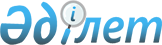 Об утверждении типовых учебных планов по специальностям высшего и послевузовского образования
					
			Утративший силу
			
			
		
					Приказ и.о. Министра образования и науки Республики Казахстан от 16 августа 2013 года № 343. Зарегистрирован в Министерстве юстиции Республики Казахстан 22 августа 2013 года № 8636. Утратил силу приказом Министра образования и науки Республики Казахстан от 4 октября 2018 года № 536 (вводится в действие после дня его первого официального опубликования)
      Сноска. Утратил силу приказом Министра образования и науки РК от 04.10.2018 № 536 (вводится в действие после дня его первого официального опубликования).
      В соответствии с подпунктом 6) статьи 5 Закона Республики Казахстан от 27 июля 2007 года "Об образовании" и в целях реализации Государственного общеобязательного стандарта образования высшего и послевузовского образования, утвержденного постановлением Правительства Республики Казахстан от 23 августа 2012 года № 1080 ПРИКАЗЫВАЮ:
      1. Утвердить типовые учебные планы по специальностям высшего и послевузовского образования согласно приложениям 1-540 к настоящему приказу.
      Сноска. Пункт 1 в редакции приказа Министра образования и науки РК от 12.06.2017 № 270 (вводится в действие по истечении десяти календарных дней после дня его первого официального опубликования).


       2. Департаменту высшего и послевузовского образования (Жакыпова Ф.Н.):
      1) обеспечить в установленном порядке государственную регистрацию настоящего приказа в Министерстве юстиции Республики Казахстан;
      2) после прохождения государственной регистрации опубликовать настоящий приказ в средствах массовой информации.
      3. Отменить приказ Министра образования и науки Республики Казахстан от 10 апреля 2012 года № 158 "Об утверждении типовых учебных планов по специальностям высшего и послевузовского образования".
      4. Контроль за исполнением настоящего приказа оставляю за
      собой.
      5. Настоящий приказ вводится в действие с 1 сентября 2013 года и подлежит официальному опубликованию. ТИПОВОЙ УЧЕБНЫЙ ПЛАН
по специальности высшего образования
5В010100 - Дошкольное обучение и воспитание
      Сноска. Приложение 1 в редакции приказа Министра образования и науки РК от 05.07.2016 № 425 (вводится в действие по истечении десяти календарных дней после дня его первого официального опубликования).
       Срок обучения: 4 года
      Присуждаемая степень: бакалавр образования по специальности
      5В010100 – "Дошкольное обучение и воспитание" ТИПОВОЙ УЧЕБНЫЙ ПЛАН
по специальности высшего образования
5В010200 - Педагогика и методика начального обучения
      Сноска. Приложение 2 в редакции приказа Министра образования и науки РК от 12.06.2017 № 270 (вводится в действие по истечении десяти календарных дней после дня его первого официального опубликования). Срок обучения: 4 года
Присуждаемая степень: бакалавр образования 
по специальности 5В010200 – "Педагогика и методика начального обучения"  Типовой учебный план
по специальности высшего образования
5В010300 - Педагогика и психология
      Сноска. Приложение 3 в редакции приказа Министра образования и науки РК от 05.07.2016 № 425 (вводится в действие по истечении десяти календарных дней после дня его первого официального опубликования).
       Срок обучения: 4 года
      Присуждаемая степень: бакалавр образования по специальности
      5В010300 – "Педагогика и психология" ТИПОВОЙ УЧЕБНЫЙ ПЛАН
по специальности высшего образования
5B010400 – Начальная военная подготовка
      Сноска. Приложение 4 в редакции приказа Министра образования и науки РК от 12.06.2017 № 270 (вводится в действие по истечении десяти календарных дней после дня его первого официального опубликования). Срок обучения: 4 года
Присуждаемая степень: бакалавр образования
по специальности 5B010400 – "Начальная военная подготовка" ТИПОВОЙ УЧЕБНЫЙ ПЛАН 
по специальности высшего образования
5В010500 – Дефектология
      Сноска. Приложение 5 в редакции приказа Министра образования и науки РК от 12.06.2017 № 270 (вводится в действие по истечении десяти календарных дней после дня его первого официального опубликования). Срок обучения- 4 года 
Присуждаемая степень: бакалавр образования 
по специальности 5В010500 – "Дефектология"  ТИПОВОЙ УЧЕБНЫЙ ПЛАН
специальности 5В010600 - Музыкальное образование
      Сноска. Приложение 6 в редакции приказа Министра образования и науки РК от 05.07.2016 № 425 (вводится в действие по истечении десяти календарных дней после дня его первого официального опубликования).
       Срок обучения: 4 года
      Присуждаемая степень: бакалавр образования
      по специальности 5В010600 – "Музыкальное образование" ТИПОВОЙ УЧЕБНЫЙ ПЛАН
по специальности высшего образования
5В010700 – Изобразительное искусство и черчение
      Сноска. Приложение 7 в редакции приказа Министра образования и науки РК от 05.07.2016 № 425 (вводится в действие по истечении десяти календарных дней после дня его первого официального опубликования).
       Срок обучения: 4 года
      Присуждаемая степень: бакалавр образования по специальности
      5В010700 – "Изобразительное искусство и черчение" ТИПОВОЙ УЧЕБНЫЙ ПЛАН
по специальности высшего образования
5В010800-Физическая культура и спорт
      Сноска. Приложение 8 в редакции приказа Министра образования и науки РК от 05.07.2016 № 425 (вводится в действие по истечении десяти календарных дней после дня его первого официального опубликования).
       Срок обучения: 4 года
      Присуждаемая степень: бакалавр образования
      по специальности 5В010800-"Физическая культура и спорт" ТИПОВОЙ УЧЕБНЫЙ ПЛАН
по специальности высшего образования
5В010900 – Математика
      Сноска. Приложение 9 в редакции приказа Министра образования и науки РК от 05.07.2016 № 425 (вводится в действие по истечении десяти календарных дней после дня его первого официального опубликования).
       Срок обучения: 4 года
      Присуждаемая степень: бакалавр образования
      по специальности 5В010900 – "Математика" ТИПОВОЙ УЧЕБНЫЙ ПЛАН
по специальности высшего образования
5В011000 – Физика
      Сноска. Приложение 10 в редакции приказа Министра образования и науки РК от 05.07.2016 № 425 (вводится в действие по истечении десяти календарных дней после дня его первого официального опубликования).
       Срок обучения: 4 года
      Присуждаемая степень: бакалавр образования
      по специальности 5В011000 – "Физика" ТИПОВОЙ УЧЕБНЫЙ ПЛАН
по специальности высшего образования
5В011100 – Информатика
      Сноска. Приложение 11 в редакции приказа Министра образования и науки РК от 05.07.2016 № 425 (вводится в действие по истечении десяти календарных дней после дня его первого официального опубликования).
                                                       Срок обучения: 4 года
                                 Присуждаемая степень: бакалавр образования
                                  по специальности 5В011100 – "Информатика" ТИПОВОЙ УЧЕБНЫЙ ПЛАН
по специальности высшего образования
5B011200 - Химия
      Сноска. Приложение 12 в редакции приказа Министра образования и науки РК от 05.07.2016 № 425 (вводится в действие по истечении десяти календарных дней после дня его первого официального опубликования).
                                                       Срок обучения: 4 года
                                 Присуждаемая степень: бакалавр образования
                                        по специальности 5В011200 – "Химия" Типовой учебный план
по специальности высшего образования
5В011300 - Биология
      Сноска. Приложение 13 в редакции приказа Министра образования и науки РК от 05.07.2016 № 425 (вводится в действие по истечении десяти календарных дней после дня его первого официального опубликования).
                                                       Срок обучения: 4 года
                                 Присуждаемая степень: бакалавр образования
                                     по специальности 5В011300 – "Биология" ТИПОВОЙ УЧЕБНЫЙ ПЛАН
по специальности высшего образования
5В011400 – История
      Сноска. Приложение 14 в редакции приказа Министра образования и науки РК от 05.07.2016 № 425 (вводится в действие по истечении десяти календарных дней после дня его первого официального опубликования).
                                                       Срок обучения: 4 года
                                 Присуждаемая степень: бакалавр образования
                                      по специальности 5В011400 – "История" ТИПОВОЙ УЧЕБНЫЙ ПЛАН
по специальности высшего образования
5В011500 - Основы права и экономики
      Сноска. Приложение 15 в редакции приказа Министра образования и науки РК от 05.07.2016 № 425 (вводится в действие по истечении десяти календарных дней после дня его первого официального опубликования).
                                                       Срок обучения: 4 года
                                 Присуждаемая степень: бакалавр образования
                     по специальности 5В011500 – "Основы права и экономики" ТИПОВОЙ УЧЕБНЫЙ ПЛАН
по специальности высшего образования
5В011600 – География
      Сноска. Приложение 16 в редакции приказа Министра образования и науки РК от 05.07.2016 № 425 (вводится в действие по истечении десяти календарных дней после дня его первого официального опубликования).
                                                       Срок обучения: 4 года
                                 Присуждаемая степень: бакалавр образования
                                    по специальности 5В011600 – "География" ТИПОВОЙ УЧЕБНЫЙ ПЛАН
по специальности высшего образования
5В011700 – Казахский язык и литература
      Сноска. Приложение 17 в редакции приказа Министра образования и науки РК от 05.07.2016 № 425 (вводится в действие по истечении десяти календарных дней после дня его первого официального опубликования).
                                                       Срок обучения: 4 года
                                 Присуждаемая степень: бакалавр образования
                    по специальности 5В011700 – Казахский язык и литература ТИПОВОЙ УЧЕБНЫЙ ПЛАН
по специальности высшего образования
5В011800 – Русский язык и литература
      Сноска. Приложение 18 в редакции приказа Министра образования и науки РК от 05.07.2016 № 425 (вводится в действие по истечении десяти календарных дней после дня его первого официального опубликования).
                                                       Срок обучения: 4 года
                                 Присуждаемая степень: бакалавр образования
                    по специальности 5В011800 – "Русский язык и литература" ТИПОВОЙ УЧЕБНЫЙ ПЛАН
по специальности высшего образования
5В011900 – Иностранный язык: два иностранных языка
      Сноска. Приложение 19 в редакции приказа Министра образования и науки РК от 12.06.2017 № 270 (вводится в действие по истечении десяти календарных дней после дня его первого официального опубликования). Срок обучения: 4
Присуждаемая степень: бакалавр образования 
по специальности 5В011900 – "Иностранный язык: два иностранных языка" ТИПОВОЙ УЧЕБНЫЙ ПЛАН
по специальности высшего образования
5В012000 – Профессиональное обучение
      Сноска. Приложение 20 в редакции приказа Министра образования и науки РК от 05.07.2016 № 425 (вводится в действие по истечении десяти календарных дней после дня его первого официального опубликования).
       Срок обучения: 4 года
      Присуждаемая степень: бакалавр образования 
      по специальности 5В012000 – "Профессиональное обучение" ТИПОВОЙ УЧЕБНЫЙ ПЛАН
5В012100 – Казахский язык и литература в школах
с неказахским языком обучения
      Сноска. Приложение 21 в редакции приказа Министра образования и науки РК от 05.07.2016 № 425 (вводится в действие по истечении десяти календарных дней после дня его первого официального опубликования).
       Срок обучения: 4 года
      Присуждаемая степень: бакалавр образования 
      по специальности 5В012100 – "Казахский язык и литература в школах с
      неказахским языком обучения" ТИПОВОЙ УЧЕБНЫЙ ПЛАН
по специальности высшего образования
5В012200- Русский язык и литература в школах
с нерусским языком обучения
      Сноска. Приложение 22 в редакции приказа Министра образования и науки РК от 05.07.2016 № 425 (вводится в действие по истечении десяти календарных дней после дня его первого официального опубликования).
       Срок обучения: 4 года
      Присуждаемая степень: бакалавр образования
      по специальности 5В012200 – "Русский язык и литература в школах
      с нерусским языком обучения" ТИПОВОЙ УЧЕБНЫЙ ПЛАН
 специальности высшего образования
5В012300 – Социальная педагогика и самопознание
      Сноска. Приложение 23 в редакции приказа Министра образования и науки РК от 12.06.2017 № 270 (вводится в действие по истечении десяти календарных дней после дня его первого официального опубликования). Срок обучения: 4 года
Присуждаемая степень: бакалавр образования по специальности
5В012300 – "Социальная педагогика и самопознание" ТИПОВОЙ УЧЕБНЫЙ ПЛАН
по специальности высшего образования
5В020100 – Философия
      Сноска. Приложение 24 в редакции приказа Министра образования и науки РК от 12.06.2017 № 270 (вводится в действие по истечении десяти календарных дней после дня его первого официального опубликования). Срок обучения:4 года
Присуждаемая степень: бакалавр гуманитарных знаний 
по специальности 5В020100 –"Философия" ТИПОВОЙ УЧЕБНЫЙ ПЛАН
по специальности высшего образования
5В020200 – Международные отношения
      Сноска. Приложение 25 в редакции приказа Министра образования и науки РК от 05.07.2016 № 425 (вводится в действие по истечении десяти календарных дней после дня его первого официального опубликования).
       Срок обучения: 4 года
      Присуждаемая степень: Бакалавр гуманитарных знаний
      по специальности 5В020200 – "Международные отношения" ТИПОВОЙ УЧЕБНЫЙ ПЛАН
по специальности высшего образования
5В020300 – История
      Сноска. Приложение 26 в редакции приказа Министра образования и науки РК от 12.06.2017 № 270 (вводится в действие по истечении десяти календарных дней после дня его первого официального опубликования). Срок обучения: 4 года
Присуждаемая степень: бакалавр гуманитарных знаний 
по специальности 5В020300 – "История" ТИПОВОЙ УЧЕБНЫЙ ПЛАН
по специальности высшего образования
5В020400 - Культурология
      Сноска. Приложение 27 в редакции приказа Министра образования и науки РК от 05.07.2016 № 425 (вводится в действие по истечении десяти календарных дней после дня его первого официального опубликования).
       Срок обучения: 4 года
      Присуждаемая степень: Бакалавр гуманитарных знаний
      по специальности 5В020400 – "Культурология" ТИПОВОЙ УЧЕБНЫЙ ПЛАН
по специальности высшего образования
5В020500 – Филология
      Сноска. Приложение 28 в редакции приказа Министра образования и науки РК от 12.06.2017 № 270 (вводится в действие по истечении десяти календарных дней после дня его первого официального опубликования). Срок обучения: 4 года
Присуждаемая степень: бакалавр гуманитарных знаний 
по специальности 5В020500 – "Филология" ТИПОВОЙ УЧЕБНЫЙ ПЛАН
по специальности высшего образования
5В020600 – Религиоведение
      Сноска. Приложение 29 в редакции приказа Министра образования и науки РК от 05.07.2016 № 425 (вводится в действие по истечении десяти календарных дней после дня его первого официального опубликования).
       Срок обучения: 4 года
      Присуждаемая степень: Бакалавр гуманитарных знаний
      по специальности 5В020600 –"Религиоведение" ТИПОВОЙ УЧЕБНЫЙ ПЛАН
по специальности высшего образования
5В020700 – Переводческое дело
      Сноска. Приложение 30 в редакции приказа Министра образования и науки РК от 05.07.2016 № 425 (вводится в действие по истечении десяти календарных дней после дня его первого официального опубликования).
       Срок обучения: 4 года
      Присуждаемая степень: Бакалавр гуманитарных знаний
      по специальности 5В020700 – "Переводческое дело" ТИПОВОЙ УЧЕБНЫЙ ПЛАН
по специальности высшего образования
5В020800 – Археология и этнология
      Сноска. Приложение 31 в редакции приказа Министра образования и науки РК от 05.07.2016 № 425 (вводится в действие по истечении десяти календарных дней после дня его первого официального опубликования).
       Срок обучения: 4 года
      Присуждаемая степень: Бакалавр гуманитарных знаний 
      по специальности 5В020800 – "Археология и этнология" ТИПОВОЙ УЧЕБНЫЙ ПЛАН
по специальности высшего образования
5В020900 - Востоковедение
      Сноска. Приложение 32 в редакции приказа Министра образования и науки РК от 05.07.2016 № 425 (вводится в действие по истечении десяти календарных дней после дня его первого официального опубликования).
       Срок обучения: 4 года
      Присуждаемая степень: Бакалавр гуманитарных знаний
      по специальности 5В020900 – "Востоковедение" ТИПОВОЙ УЧЕБНЫЙ ПЛАН
по специальности высшего образования
5В021000 - Иностранная филология
      Сноска. Приложение 33 в редакции приказа Министра образования и науки РК от 05.07.2016 № 425 (вводится в действие по истечении десяти календарных дней после дня его первого официального опубликования).
       Срок обучения: 4 года
      Присуждаемая степень: Бакалавр гуманитарных знаний
      по специальности 5В021000 – "Иностранная филология" ТИПОВОЙ УЧЕБНЫЙ ПЛАН
по специальности высшего образования
5В021100 - Теология
      Сноска. Приложение 34 в редакции приказа Министра образования и науки РК от 05.07.2016 № 425 (вводится в действие по истечении десяти календарных дней после дня его первого официального опубликования).
       Срок обучения: 4 года
      Присуждаемая степень: Бакалавр гуманитарных знаний 
      по специальности 5В021100 – "Теология" ТИПОВОЙ УЧЕБНЫЙ ПЛАН
по специальности высшего образования
5В021200 – Тюркология
      Сноска. Приложение 35 в редакции приказа Министра образования и науки РК от 05.07.2016 № 425 (вводится в действие по истечении десяти календарных дней после дня его первого официального опубликования).
       Срок обучения: 4 года
      Присуждаемая степень: Бакалавр гуманитарных знаний
      по специальности 5В021200 – "Тюркология" ТИПОВОЙ УЧЕБНЫЙ ПЛАН
по специальности высшего образования
5В021500 – Исламоведение
      Сноска. Приложение 36 в редакции приказа Министра образования и науки РК от 05.07.2016 № 425 (вводится в действие по истечении десяти календарных дней после дня его первого официального опубликования).
       Срок обучения: 4 года
      Присуждаемая степень: Бакалавр гуманитарных знаний
      по специальности 5В021500 –"Исламоведение" ТИПОВОЙ УЧЕБНЫЙ ПЛАН
по специальности высшего образования
5В030100-Юриспруденция
      Сноска. Приложение 37 в редакции приказа Министра образования и науки РК от 05.07.2016 № 425 (вводится в действие по истечении десяти календарных дней после дня его первого официального опубликования).
       Срок обучения - 4 года
      Присуждаемая степень: бакалавр права
      по специальности 5В030100 –"Юриспруденция" ТИПОВОЙ УЧЕБНЫЙ ПЛАН
по специальности высшего образования
5В030200 - Международное право
      Сноска. Приложение 38 в редакции приказа Министра образования и науки РК от 05.07.2016 № 425 (вводится в действие по истечении десяти календарных дней после дня его первого официального опубликования).
       Срок обучения - 4 года
      Присуждаемая степень: бакалавр права 
      по специальности 5В030200- "Международное право" ТИПОВОЙ УЧЕБНЫЙ ПЛАН
по специальности высшего образования
5В030300 – Правоохранительная деятельность
      Сноска. Приложение 39 в редакции приказа Министра образования и науки РК от 05.07.2016 № 425 (вводится в действие по истечении десяти календарных дней после дня его первого официального опубликования).
       Срок обучения - 4 года
      Присуждаемая степень: бакалавр права по специальности
      5В030300 – "Правоохранительная деятельность" ТИПОВОЙ УЧЕБНЫЙ ПЛАН
по специальности высшего образования
5В030400 – Таможенное дело
      Сноска. Приложение 40 в редакции приказа Министра образования и науки РК от 05.07.2016 № 425 (вводится в действие по истечении десяти календарных дней после дня его первого официального опубликования).
       Срок обучения - 4 года
      Присуждаемая степень: бакалавр права
      по специальности 5В030400 – "Таможенное дело" ТИПОВОЙ УЧЕБНЫЙ ПЛАН
по специальности высшего образования
5В040100 – Музыковедение
      Сноска. Приложение 41 в редакции приказа Министра образования и науки РК от 05.07.2016 № 425 (вводится в действие по истечении десяти календарных дней после дня его первого официального опубликования).
       Срок обучения: 4 года
      Присуждаемая степень: бакалавр искусства
      по специальности 5В040100 – "Музыковедение" ТИПОВОЙ УЧЕБНЫЙ ПЛАН
по специальности высшего образования
5В040200 – Инструментальное исполнительство
      Сноска. Приложение 42 в редакции приказа Министра образования и науки РК от 05.07.2016 № 425 (вводится в действие по истечении десяти календарных дней после дня его первого официального опубликования).
       Срок обучения: 4 года
      Присуждаемая степень: бакалавр искусства
      по специальности 5В040200 – "Инструментальное исполнительство" ТИПОВОЙ УЧЕБНЫЙ ПЛАН
по специальности высшего образования
5В040300 – Вокальное искусство
      Сноска. Приложение 43 в редакции приказа Министра образования и науки РК от 05.07.2016 № 425 (вводится в действие по истечении десяти календарных дней после дня его первого официального опубликования).
       Срок обучения: 4 года
      Присуждаемая степень: бакалавр искусства
      по специальности 5В040300 – "Вокальное искусство" ТИПОВОЙ УЧЕБНЫЙ ПЛАН
по специальности высшего образования
5В040400 – Традиционное музыкальное искусство
      Сноска. Приложение 44 в редакции приказа Министра образования и науки РК от 05.07.2016 № 425 (вводится в действие по истечении десяти календарных дней после дня его первого официального опубликования).
       Срок обучения: 4 года
      Присуждаемая степень: бакалавр искусства 
      по специальности 5В040400 – "Традиционное музыкальное искусство" ТИПОВОЙ УЧЕБНЫЙ ПЛАН
по специальности высшего образования
5В040500 – Дирижирование
      Сноска. Приложение 45 в редакции приказа Министра образования и науки РК от 05.07.2016 № 425 (вводится в действие по истечении десяти календарных дней после дня его первого официального опубликования).
       Срок обучения: 4 года
      Присуждаемая степень: бакалавр искусства
      по специальности 5В040500 – Дирижирование ТИПОВОЙ УЧЕБНЫЙ ПЛАН
по специальности высшего образования
5В040600 – Режиссура
      Сноска. Приложение 46 в редакции приказа Министра образования и науки РК от 05.07.2016 № 425 (вводится в действие по истечении десяти календарных дней после дня его первого официального опубликования).
       Срок обучения: 5 лет
      Присуждаемая степень: бакалавр искусства
      по специальности 5В040600 – "Режиссура" ТИПОВОЙ УЧЕБНЫЙ ПЛАН
по специальности высшего образования
5B040700 Актерское искусство
      Сноска. Приложение 47 в редакции приказа Министра образования и науки РК от 05.07.2016 № 425 (вводится в действие по истечении десяти календарных дней после дня его первого официального опубликования).
       Срок обучения: 4 года
      Присуждаемая степень: бакалавр искусства
      по специальности 5B040700-"Aктерское искусство" ТИПОВОЙ УЧЕБНЫЙ ПЛАН
по специальности высшего образования
5В040800 – Искусство эстрады
      Сноска. Приложение 48 в редакции приказа Министра образования и науки РК от 05.07.2016 № 425 (вводится в действие по истечении десяти календарных дней после дня его первого официального опубликования).
       Срок обучения: 4 года
      Присуждаемая степень::бакалавр искусства
      по специальности 5В040800 – "Искусство эстрады" ТИПОВОЙ УЧЕБНЫЙ ПЛАН
по специальности высшего образования
5В040900 – Хореография
      Сноска. Приложение 49 в редакции приказа Министра образования и науки РК от 05.07.2016 № 425 (вводится в действие по истечении десяти календарных дней после дня его первого официального опубликования).
       Срок обучения: 4 года
      Присуждаемая степень: бакалавр искусства
      по специальности 5В040900 – "Хореография" ТИПОВОЙ УЧЕБНЫЙ ПЛАН
по специальности высшего образования
5B041000 – Сценография
      Сноска. Приложение 50 в редакции приказа Министра образования и науки РК от 12.06.2017 № 270 (вводится в действие по истечении десяти календарных дней после дня его первого официального опубликования). Срок обучения: 5 лет
Присуждаемая степень: бакалавр искусства
по специальности 5В041000– "Сценография" ТИПОВОЙ УЧЕБНЫЙ ПЛАН
по специальности высшего образования
5B041100 – Композиция
      Сноска. Приложение 51 в редакции приказа Министра образования и науки РК от 05.07.2016 № 425 (вводится в действие по истечении десяти календарных дней после дня его первого официального опубликования).
       Срок обучения: 4 года
      Присуждаемая степень: бакалавр искусства
      по специальности 5B041100 – "Композиция" ТИПОВОЙ УЧЕБНЫЙ ПЛАН
по специальности высшего образования
5B041200 – Операторское искусство
      Сноска. Приложение 52 в редакции приказа Министра образования и науки РК от 05.07.2016 № 425 (вводится в действие по истечении десяти календарных дней после дня его первого официального опубликования).
       Срок обучения: 4 года
      Присуждаемая степень: бакалавр искусства
      по специальности 5B041200 – "Операторское искусство" ТИПОВОЙ УЧЕБНЫЙ ПЛАН
по специальности высшего образования
5B041300 – Живопись
      Сноска. Приложение 53 в редакции приказа Министра образования и науки РК от 05.07.2016 № 425 (вводится в действие по истечении десяти календарных дней после дня его первого официального опубликования).
       Срок обучения: 5 лет
      Присуждаемая степень: бакалавр искусства
      по специальности 5B041300 – "Живопись" ТИПОВОЙ УЧЕБНЫЙ ПЛАН
по специальности высшего образования
5B041400 – Графика
      Сноска. Приложение 54 в редакции приказа Министра образования и науки РК от 05.07.2016 № 425 (вводится в действие по истечении десяти календарных дней после дня его первого официального опубликования).
       Срок обучения: 5 лет
      Присуждаемая степень: бакалавр искусства
      по специальности 5B041400 – "Графика" ТИПОВОЙ УЧЕБНЫЙ ПЛАН
по специальности высшего образования
5B041500 – Скульптура
      Сноска. Приложение 55 в редакции приказа Министра образования и науки РК от 05.07.2016 № 425 (вводится в действие по истечении десяти календарных дней после дня его первого официального опубликования).
       Срок обучения: 5 лет
      Присуждаемая степень: бакалавр искусства
      по специальности 5B041500 – "Скульптура" ТИПОВОЙ УЧЕБНЫЙ ПЛАН
по специальности высшего образования
5B041600 – Искусствоведение
      Сноска. Приложение 56 в редакции приказа Министра образования и науки РК от 12.06.2017 № 270 (вводится в действие по истечении десяти календарных дней после дня его первого официального опубликования). Срок обучения: 4 года
Присуждаемая степень: бакалавр искусства
 по специальности 5B04100 – "Искусствоведение" ТИПОВОЙ УЧЕБНЫЙ ПЛАН
по специальности высшего образования
5В041700 – Декоративное искусство
      Сноска. Приложение 57 в редакции приказа Министра образования и науки РК от 05.07.2016 № 425 (вводится в действие по истечении десяти календарных дней после дня его первого официального опубликования).
       Срок обучения: 4 года
      Присуждаемая степень: бакалавр искусства
      по специальности 5В041700 – "Декоративное искусство" ТИПОВОЙ УЧЕБНЫЙ ПЛАН
по специальности высшего образования
5В041900 – Музейное дело и охрана памятников
      Сноска. Приложение 58 в редакции приказа Министра образования и науки РК от 05.07.2016 № 425 (вводится в действие по истечении десяти календарных дней после дня его первого официального опубликования).
       Срок обучения - 4 года
      Присуждаемая степень: бакалавр искусства 
      по специальности 5В041900 –Музейное дело и охрана памятников ТИПОВОЙ УЧЕБНЫЙ ПЛАН
по специальности высшего образования
5B042000 - Архитектура
      Сноска. Приложение 59 в редакции приказа Министра образования и науки РК от 05.07.2016 № 425 (вводится в действие по истечении десяти календарных дней после дня его первого официального опубликования).
       Срок обучения: 5 лет
      Присуждаемаястепень: бакалавр искусства
      по специальности 5В042000 – "Архитектура" ТИПОВОЙ УЧЕБНЫЙ ПЛАН
по специальности высшего образования
5B042100 - Дизайн
      Сноска. Приложение 60 в редакции приказа Министра образования и науки РК от 05.07.2016 № 425 (вводится в действие по истечении десяти календарных дней после дня его первого официального опубликования).
       Срок обучения: 5 лет
      Присуждаемая степень: бакалавр искусства
      по специальности 5В042100 – "Дизайн" ТИПОВОЙ УЧЕБНЫЙ ПЛАН
по специальности высшего образования
5В042200 – Издательское дело
      Сноска. Приложение 61 в редакции приказа Министра образования и науки РК от 05.07.2016 № 425 (вводится в действие по истечении десяти календарных дней после дня его первого официального опубликования).
       Срок обучения:4 года
      Присуждаемая степень: бакалавр искусства
      по специальности 5В042200 – "Издательское дело" ТИПОВОЙ УЧЕБНЫЙ ПЛАН
по специальности высшего образования
5В042300 – Арт-менеджмент
      Сноска. Приложение 62 в редакции приказа Министра образования и науки РК от 05.07.2016 № 425 (вводится в действие по истечении десяти календарных дней после дня его первого официального опубликования).
       Срок обучения: 4 года
      Присуждаемая степень: бакалавр искусства
      по специальности 5В042300 – "Арт-менеджмент" ТИПОВОЙ УЧЕБНЫЙ ПЛАН
по специальности высшего образования
5В050100 – Социология
      Сноска. Приложение 63 в редакции приказа Министра образования и науки РК от 05.07.2016 № 425 (вводится в действие по истечении десяти календарных дней после дня его первого официального опубликования).
       Срок обучения: 4 года
      Присуждаемая степень: бакалавр социальных знаний
      по специальности 5В050100 – "Социология" ТИПОВОЙ УЧЕБНЫЙ ПЛАН
по специальности высшего образования
5В050200 - Политология
      Сноска. Приложение 64 в редакции приказа Министра образования и науки РК от 05.07.2016 № 425 (вводится в действие по истечении десяти календарных дней после дня его первого официального опубликования).
       Срок обучения: 4 года
      Присуждаемая степень: бакалавр социальных знаний
      по специальности 5B050200 - "Политология" ТИПОВОЙ УЧЕБНЫЙ ПЛАН
по специальности высшего образования
5В050300 – Психология
      Сноска. Приложение 65 в редакции приказа Министра образования и науки РК от 12.06.2017 № 270 (вводится в действие по истечении десяти календарных дней после дня его первого официального опубликования). Срок обучения: 4 года
 Присуждаемая степень: бакалавр социальных знаний
 по специальности 5В050300 – "Психология" ТИПОВОЙ УЧЕБНЫЙ ПЛАН
по специальности высшего образования
5B050400 - Журналистика
      Сноска. Приложение 66 в редакции приказа Министра образования и науки РК от 05.07.2016 № 425 (вводится в действие по истечении десяти календарных дней после дня его первого официального опубликования).
       Срок обучения: 4 года
      Присуждаемая степень: бакалавр социальных знаний
      по специальности 5B050400 –" Журналистика" ТИПОВОЙ УЧЕБНЫЙ ПЛАН
по специальности высшего образования
5В050500 – Регионоведение
      Сноска. Приложение 67 в редакции приказа Министра образования и науки РК от 05.07.2016 № 425 (вводится в действие по истечении десяти календарных дней после дня его первого официального опубликования).
       Срок обучения: 4 года
      Присуждаемая степень: бакалавр социальных наук
      по специальности 5В050500 – "Регионоведение" ТИПОВОЙ УЧЕБНЫЙ ПЛАН
по специальности высшего образования
5В050600-Экономика
      Сноска. Приложение 68 в редакции приказа Министра образования и науки РК от 05.07.2016 № 425 (вводится в действие по истечении десяти календарных дней после дня его первого официального опубликования).
       Срок обучения: 4 года 
      Присуждаемая степень: бакалавр экономики и бизнеса
      по специальности 5В050600 – "Экономика" ТИПОВОЙ УЧЕБНЫЙ ПЛАН
по специальности высшего образования
5В050700 – Менеджмент
      Сноска. Приложение 69 в редакции приказа Министра образования и науки РК от 05.07.2016 № 425 (вводится в действие по истечении десяти календарных дней после дня его первого официального опубликования).
       Срок обучения: 4 года
      Присуждаемая степень: бакалавр экономики и бизнеса
      по специальности 5В050700 - "Менеджмент" ТИПОВОЙ УЧЕБНЫЙ ПЛАН
по специальности высшего образования
5В050800 – Учет и аудит
      Сноска. Приложение 70 в редакции приказа Министра образования и науки РК от 05.07.2016 № 425 (вводится в действие по истечении десяти календарных дней после дня его первого официального опубликования).
       Срок обучения: 4 года
      Присуждаемая степень: бакалавр экономики и бизнеса
      по специальности 5В050800 – "Учет и аудит" ТИПОВОЙ УЧЕБНЫЙ ПЛАН
по специальности высшего образования
5В050900 – Финансы
      Сноска. Приложение 71 в редакции приказа Министра образования и науки РК от 05.07.2016 № 425 (вводится в действие по истечении десяти календарных дней после дня его первого официального опубликования).
       Срок обучения: 4 года
      Присуждаемая степень: бакалавр экономики и бизнеса
      по специальности 5В050900 – "Финансы" ТИПОВОЙ УЧЕБНЫЙ ПЛАН
по специальности высшего образования
5В051000 – Государственное и местное управление
      Сноска. Приложение 72 в редакции приказа Министра образования и науки РК от 05.07.2016 № 425 (вводится в действие по истечении десяти календарных дней после дня его первого официального опубликования).
       Срок обучения: 4 года
      Присуждаемая степень: бакалавр экономики и бизнеса
      по специальности 5В051000 – "Государственное и местное управление" ТИПОВОЙ УЧЕБНЫЙ ПЛАН
по специальности высшего образования
5В051100 – Маркетинг
      Сноска. Приложение 73 в редакции приказа Министра образования и науки РК от 05.07.2016 № 425 (вводится в действие по истечении десяти календарных дней после дня его первого официального опубликования).
       Срок обучения: 4 года
      Присуждаемая степень: бакалавр экономики и бизнеса
      по специальности 5В051100 - "Маркетинг" ТИПОВОЙ УЧЕБНЫЙ ПЛАН
по специальности высшего образования
5В051200 - Статистика
      Сноска. Приложение 74 в редакции приказа Министра образования и науки РК от 05.07.2016 № 425 (вводится в действие по истечении десяти календарных дней после дня его первого официального опубликования).
       Срок обучения: 4 года
      Присуждаемая степень: бакалавр экономики и бизнеса
      по специальности 5В051200 – "Статистика" ТИПОВОЙ УЧЕБНЫЙ ПЛАН
по специальности высшего образования
5В051300 – Мировая экономика
      Сноска. Приложение 75 в редакции приказа Министра образования и науки РК от 05.07.2016 № 425 (вводится в действие по истечении десяти календарных дней после дня его первого официального опубликования).
       Срок обучения: 4 года
            Присуждаемая степень: бакалавр экономики и бизнеса
            по специальности 5В051300 – "Мировая экономика" ТИПОВОЙ УЧЕБНЫЙ ПЛАН
по специальности высшего образования
5В051400 – Связь с общественностью
      Сноска. Приложение 76 в редакции приказа Министра образования и науки РК от 05.07.2016 № 425 (вводится в действие по истечении десяти календарных дней после дня его первого официального опубликования).
       Срок обучения: 4 года
      Присуждаемая степень: бакалавр социальных знаний
      по специальности 5В051400 –"Связь с общественностью" ТИПОВОЙ УЧЕБНЫЙ ПЛАН
по специальности высшего образования
5В051500 – Архивоведение, документоведение и
документационное обеспечение
      Сноска. Приложение 77 в редакции приказа Министра образования и науки РК от 05.07.2016 № 425 (вводится в действие по истечении десяти календарных дней после дня его первого официального опубликования).
       Срок обучения: 4 года
      Присуждаемая степень: бакалавр социальных знаний
      по специальности 5В051500 – "Архивоведение, документоведение
      и документационное обеспечение" ТИПОВОЙ УЧЕБНЫЙ ПЛАН
по специальности высшего образования
5В051900–Организация и нормирование труда
      Сноска. Приложение 78 в редакции приказа Министра образования и науки РК от 05.07.2016 № 425 (вводится в действие по истечении десяти календарных дней после дня его первого официального опубликования).
       Срок обучения: 4 года
      Присуждаемая степень: бакалавр экономики и бизнеса
      по специальности 5В051900 – "Организация и нормирование труда" ТИПОВОЙ УЧЕБНЫЙ ПЛАН
по специальности высшего образования
5В060100 – Математика
      Сноска. Приложение 79 в редакции приказа Министра образования и науки РК от 05.07.2016 № 425 (вводится в действие по истечении десяти календарных дней после дня его первого официального опубликования).
       Срок обучения: 4 года
      Присуждаемая степень: бакалавр естествознания
      по специальности 5В060100 – "Математика" ТИПОВОЙ УЧЕБНЫЙ ПЛАН
по специальности высшего образования
5В060200 – Информатика
      Сноска. Приложение 80 в редакции приказа Министра образования и науки РК от 05.07.2016 № 425 (вводится в действие по истечении десяти календарных дней после дня его первого официального опубликования).
       Срок обучения: 4 года
      Присуждаемая степень: "Бакалавр естествознания
      по специальности 5В060200 – "Информатика" ТИПОВОЙ УЧЕБНЫЙ ПЛАН
по специальности высшего образования
5В060300 – Механика
      Сноска. Приложение 81 в редакции приказа Министра образования и науки РК от 05.07.2016 № 425 (вводится в действие по истечении десяти календарных дней после дня его первого официального опубликования).
       Срок обучения: 4 года
      Присуждаемая степень: бакалавр естествознания
      по специальности 5В060300 – "Механика" ТИПОВОЙ УЧЕБНЫЙ ПЛАН
по специальности высшего образования
5В060400 - Физика
      Сноска. Приложение 82 в редакции приказа Министра образования и науки РК от 05.07.2016 № 425 (вводится в действие по истечении десяти календарных дней после дня его первого официального опубликования).
       Срок обучения: 4 года
      Присуждаемая степень: бакалавр естествознания 
      по специальности "5В060400 - Физика" ТИПОВОЙ УЧЕБНЫЙ ПЛАН
 по специальности высшего образования
5В060500 – Ядерная физика
      Сноска. Приложение 83 в редакции приказа Министра образования и науки РК от 12.06.2017 № 270 (вводится в действие по истечении десяти календарных дней после дня его первого официального опубликования). Срок обучения: 5 лет
Присуждаемая степень: бакалавр естествознания
по специальности "5В060500 – Ядерная физика" ТИПОВОЙ УЧЕБНЫЙ ПЛАН
по специальности высшего образования
5В060600 - Химия
      Сноска. Приложение 84 в редакции приказа Министра образования и науки РК от 05.07.2016 № 425 (вводится в действие по истечении десяти календарных дней после дня его первого официального опубликования).
       Срок обучения: 4 года
      Присуждаемая степень: бакалавр естествознания
      по специальности 5В060600- "Химия" ТИПОВОЙ УЧЕБНЫЙ ПЛАН
по специальности высшего образования
5В060700 – Биология
      Сноска. Приложение 85 в редакции приказа Министра образования и науки РК от 05.07.2016 № 425 (вводится в действие по истечении десяти календарных дней после дня его первого официального опубликования).
       Срок обучения: 4 года
      Присуждаемая степень: бакалавр естествознания
      по специальности 5В060700 – "Биология" ТИПОВОЙ УЧЕБНЫЙ ПЛАН
по специальности высшего образования
5В060800 – Экология
      Сноска. Приложение 86 в редакции приказа Министра образования и науки РК от 05.07.2016 № 425 (вводится в действие по истечении десяти календарных дней после дня его первого официального опубликования).
       Срок обучения: 4 года
      Присуждаемая степень: бакалавр естествознания 
      по специальности "5В060800 – Экология" ТИПОВОЙ УЧЕБНЫЙ ПЛАН
по специальности высшего образования
5В060900 – География
      Сноска. Приложение 87 в редакции приказа Министра образования и науки РК от 05.07.2016 № 425 (вводится в действие по истечении десяти календарных дней после дня его первого официального опубликования).
       Срок обучения: 4 года
      Присуждаемая степень: бакалавр естествознания
      по специальности 5В060900 – "География" ТИПОВОЙ УЧЕБНЫЙ ПЛАН
по специальности высшего образования
5В061000 – Гидрология
      Сноска. Приложение 88 в редакции приказа Министра образования и науки РК от 05.07.2016 № 425 (вводится в действие по истечении десяти календарных дней после дня его первого официального опубликования).
       Срок обучения: 4 года
      Присуждаемая степень: бакалавр естествознания
      по специальности 5В061000 – "Гидрология" ТИПОВОЙ УЧЕБНЫЙ ПЛАН
по специальности высшего образования
5В061100 –Физика и астрономия
      Сноска. Приложение 89 в редакции приказа Министра образования и науки РК от 05.07.2016 № 425 (вводится в действие по истечении десяти календарных дней после дня его первого официального опубликования).
       Срок обучения: 4 года
      Присуждаемая степень: бакалавр естествознания
      по специальности 5В061100 –"Физика и астрономия" ТИПОВОЙ УЧЕБНЫЙ ПЛАН
по специальности высшего образования
5В061200 – Метеорология
      Сноска. Приложение 90 в редакции приказа Министра образования и науки РК от 05.07.2016 № 425 (вводится в действие по истечении десяти календарных дней после дня его первого официального опубликования).
       Срок обучения: 4 года
      Присуждаемая степень: бакалавр естествознания
      по специальности 5В061200 – "Метеорология" ТИПОВОЙ УЧЕБНЫЙ ПЛАН
по специальности высшего образования
5В070100 – Биотехнология
      Сноска. Приложение 91 в редакции приказа Министра образования и науки РК от 05.07.2016 № 425 (вводится в действие по истечении десяти календарных дней после дня его первого официального опубликования).
       Срок обучения: 4 года
      Присуждаемая степень: бакалавр техники и технологий
      по специальности 5В070100 – "Биотехнология" ТИПОВОЙ УЧЕБНЫЙ ПЛАН
по специальности высшего образования
5B070200 –Автоматизация и управление
      Сноска. Приложение 92 в редакции приказа Министра образования и науки РК от 12.06.2017 № 270 (вводится в действие по истечении десяти календарных дней после дня его первого официального опубликования). Срок обучения:4 года
Присуждаемая степень: бакалавр техники и технологий
по специальности 5B070200 – "Автоматизация и управление"
      Сноска. Приложение 93 в редакции приказа Министра образования и науки РК от 05.07.2016 № 425 (вводится в действие по истечении десяти календарных дней после дня его первого официального опубликования).  ТИПОВОЙ УЧЕБНЫЙ ПЛАН
по специальности высшего образования
5B070300 – Информационные системы
      Срок обучения: 4 года
      Присуждаемая степень: бакалавр техники и технологий
      по специальности 5B070300 – "Информационные системы" ТИПОВОЙ УЧЕБНЫЙ ПЛАН
по специальности высшего образования
5В070400 – Вычислительная техника и программное обеспечение
      Сноска. Приложение 94 в редакции приказа Министра образования и науки РК от 05.07.2016 № 425 (вводится в действие по истечении десяти календарных дней после дня его первого официального опубликования).
       Срок обучения – 4 года
      Присуждаемая степень:бакалавр техники и технологий
      по специальности 5В070400 –"Вычислительная техника и
      программное обеспечение" ТИПОВОЙ УЧЕБНЫЙ ПЛАН
по специальности высшего образования
5В070500 – Математическое и компьютерное моделирование
      Сноска. Приложение 95 в редакции приказа Министра образования и науки РК от 05.07.2016 № 425 (вводится в действие по истечении десяти календарных дней после дня его первого официального опубликования).
       Срок обучения – 4 года
      Присуждаемая степень: бакалавр техники и технологии 
      по специальности 5В070500 – "Математическое и
      компьютерное моделирование" ТИПОВОЙ УЧЕБНЫЙ ПЛАН
по специальности высшего образования
5В070600 – Геология и разведка месторождений полезных
ископаемых
      Сноска. Приложение 96 в редакции приказа Министра образования и науки РК от 05.07.2016 № 425 (вводится в действие по истечении десяти календарных дней после дня его первого официального опубликования).
       Срок обучения:4 года
      Присуждаемаястепень: бакалавртехники и технологий
      по специальности 5B070600 – "Геология и разведка
      месторождений полезных ископаемых" ТИПОВОЙ УЧЕБНЫЙ ПЛАН
по специальности высшего образования
5B070700 – Горное дело
      Сноска. Приложение 97 в редакции приказа Министра образования и науки РК от 05.07.2016 № 425 (вводится в действие по истечении десяти календарных дней после дня его первого официального опубликования).
       Срок обучения: 4 года
      Присуждаемая степень: бакалавр техники и технологий
      по специальности "5B070700 – Горное дело" ТИПОВОЙ УЧЕБНЫЙ ПЛАН
по специальности высшего образования
5В070800 – Нефтегазовое дело
      Сноска. Приложение 98 в редакции приказа Министра образования и науки РК от 05.07.2016 № 425 (вводится в действие по истечении десяти календарных дней после дня его первого официального опубликования).
       Срок обучения – 4 года
      Присуждаемая степень: бакалавр техники и технологии
      по специальности 5В070800 – "Нефтегазовое дело" ТИПОВОЙ УЧЕБНЫЙ ПЛАН
по специальности высшего образования
5В070900 – Металлургия
      Сноска. Приложение 99 в редакции приказа Министра образования и науки РК от 05.07.2016 № 425 (вводится в действие по истечении десяти календарных дней после дня его первого официального опубликования).
       Срок обучения – 4 года
      Присуждаемая степень: бакалавр техники и технологий
      по специальности 5В070900 –"Металлургия" ТИПОВОЙ УЧЕБНЫЙ ПЛАН
по специальности высшего образования
5В071000 – Материаловедение и технология новых материалов
      Сноска. Приложение 100 в редакции приказа Министра образования и науки РК от 05.07.2016 № 425 (вводится в действие по истечении десяти календарных дней после дня его первого официального опубликования).
       Срок обучения – 4 года
      Присуждаемая степень: бакалавр техники и технологий
      по специальности 5В071000 – "Материаловедение и технология новых
      материалов" ТИПОВОЙ УЧЕБНЫЙ ПЛАН
по специальности высшего образования
5В071100 – Геодезия и картография
      Сноска. Приложение 101 в редакции приказа Министра образования и науки РК от 05.07.2016 № 425 (вводится в действие по истечении десяти календарных дней после дня его первого официального опубликования).
       Срок обучения:4 года
      Присуждаемаястепень: бакалавртехники и технологий
      по специальности 5B071100 – "Геодезия и картография" ТИПОВОЙ УЧЕБНЫЙ ПЛАН
по специальности высшего образования
5B071200 – Машиностроение
      Сноска. Приложение 102 в редакции приказа Министра образования и науки РК от 05.07.2016 № 425 (вводится в действие по истечении десяти календарных дней после дня его первого официального опубликования).
       Срок обучения: 4 года
      Присуждаемая степень: бакалавр техники и технологий
      по специальности "5B071200 – Машиностроение" ТИПОВОЙ УЧЕБНЫЙ ПЛАН
по специальности высшего образования
5В071300 - Транспорт, транспортная техника и технологии
      Сноска. Приложение 103 в редакции приказа Министра образования и науки РК от 05.07.2016 № 425 (вводится в действие по истечении десяти календарных дней после дня его первого официального опубликования).
       Срок обучения:4 года
      Присуждаемаястепень: бакалавр техники и технологий по специальности
      5В071300 - "Транспорт, транспортная техника и технологии" ТИПОВОЙ УЧЕБНЫЙ ПЛАН
по специальности высшего образования
5В071400 – Авиационная техника и технологии
      Сноска. Приложение 104 в редакции приказа Министра образования и науки РК от 05.07.2016 № 425 (вводится в действие по истечении десяти календарных дней после дня его первого официального опубликования).
       Срок обучения:4 года
      Присуждаемаястепень: бакалавр техники и технологий по специальности 
      5В071400 – "Авиационная техника и технологии" ТИПОВОЙ УЧЕБНЫЙ ПЛАН
специальности высшего образования
5В071500-Морская техника и технологии
      Сноска. Приложение 105 в редакции приказа Министра образования и науки РК от 12.06.2017 № 270 (вводится в действие по истечении десяти календарных дней после дня его первого официального опубликования). Срок обучения:5 лет
Присуждаемая квалификация: специалист по техники и технологий
по специальности 5В071500 – "Морская техника и технологии" ТИПОВОЙ УЧЕБНЫЙ ПЛАН
по специальности высшего образования
5B071600 – Приборостроение
      Сноска. Приложение 106 в редакции приказа Министра образования и науки РК от 05.07.2016 № 425 (вводится в действие по истечении десяти календарных дней после дня его первого официального опубликования).
       Срок обучения: 4 года
      Присуждаемая степень: бакалавр техники и технологий
      по специальности "5B071600 – Приборостроение" ТИПОВОЙ УЧЕБНЫЙ ПЛАН
по специальности высшего образования
5В071700 - Теплоэнергетика
      Сноска. Приложение 107 в редакции приказа Министра образования и науки РК от 05.07.2016 № 425 (вводится в действие по истечении десяти календарных дней после дня его первого официального опубликования).
       Срок обучения: 4 года
      Присуждаемая степень: бакалавр техники и технологий
      по специальности 5В071700 -"Теплоэнергетика" ТИПОВОЙ УЧЕБНЫЙ ПЛАН
по специальности высшего образования
5В071800 - Электроэнергетика
      Сноска. Приложение 108 в редакции приказа Министра образования и науки РК от 05.07.2016 № 425 (вводится в действие по истечении десяти календарных дней после дня его первого официального опубликования).
       Срок обучения: 4 года
      Присуждаемая степень: бакалавр техники и технологий
      по специальности 5В071800 -"Электроэнергетика" ТИПОВОЙ УЧЕБНЫЙ ПЛАН
по специальности высшего образования
5В071900 –Радиотехника, электроника и телекоммуникации
      Сноска. Приложение 109 в редакции приказа Министра образования и науки РК от 05.07.2016 № 425 (вводится в действие по истечении десяти календарных дней после дня его первого официального опубликования).
       Срок обучения: 4 года
      Присуждаемая степень: бакалавр техники и технологий
      по специальности 5В071900 -"Радиотехника, электроника и
      телекоммуникации" ТИПОВОЙ УЧЕБНЫЙ ПЛАН
по специальности высшего образования
5В072000 - Химическая технология неорганических веществ
      Сноска. Приложение 110 в редакции приказа Министра образования и науки РК от 05.07.2016 № 425 (вводится в действие по истечении десяти календарных дней после дня его первого официального опубликования).
       Срок обучения: 4 года
      Присуждаемая степень: бакалавр техники и технологий
      по специальности 5В072000-"Химическая технология неорганических
      веществ" ТИПОВОЙ УЧЕБНЫЙ ПЛАН
по специальности высшего образования
5В072100 - Химическая технология органических веществ
      Сноска. Приложение 111 в редакции приказа Министра образования и науки РК от 05.07.2016 № 425 (вводится в действие по истечении десяти календарных дней после дня его первого официального опубликования).
       Срок обучения: 4 года
      Присуждаемая степень: бакалавр техники и технологий
      по специальности 5В072100-"Химическая технология органических
      веществ" ТИПОВОЙ УЧЕБНЫЙ ПЛАН
по специальности высшего образования
5В072200 – Полиграфия
      Сноска. Приложение 112 в редакции приказа Министра образования и науки РК от 05.07.2016 № 425 (вводится в действие по истечении десяти календарных дней после дня его первого официального опубликования).
       Срок обучения – 4 года
      Присуждаемая степень: бакалавр техники и технологий
      по специальности 5В072200 – "Полиграфия" ТИПОВОЙ УЧЕБНЫЙ ПЛАН
по специальности высшего образования
5В072300 – Техническая физика
      Сноска. Приложение 113 в редакции приказа Министра образования и науки РК от 05.07.2016 № 425 (вводится в действие по истечении десяти календарных дней после дня его первого официального опубликования).
       Срок обучения:4 года
      Присуждаемаястепень: бакалавр техники и технологий
      по специальности 5В072300 – "Техническая физика" ТИПОВОЙ УЧЕБНЫЙ ПЛАН
по специальности высшего образования
5B072400 – Технологические машины и оборудование (по отраслям)
      Сноска. Приложение 114 в редакции приказа Министра образования и науки РК от 05.07.2016 № 425 (вводится в действие по истечении десяти календарных дней после дня его первого официального опубликования).
       Срок обучения: 4 года
      Присуждаемая степень: бакалавр техники и технологий
      по специальности "5B072400 – Технологические машины
      и оборудование (по отраслям)" ТИПОВОЙ УЧЕБНЫЙ ПЛАН
по специальности высшего образования
5B072500 - Технология деревообработки и изделий
из дерева (по областям применения)
      Сноска. Приложение 115 в редакции приказа Министра образования и науки РК от 05.07.2016 № 425 (вводится в действие по истечении десяти календарных дней после дня его первого официального опубликования).
       Срок обучения:4 года
      Присуждаемая степень: бакалавр техники и технологий
      по специальности "5В072500 – Технология 
      деревообработки и изделий из дерева" (по областям применения) ТИПОВОЙ УЧЕБНЫЙ ПЛАН
по специальности высшего образования
5В072600- Технология и конструирование изделий легкой промышленности
      Сноска. Приложение 116 в редакции приказа Министра образования и науки РК от 12.06.2017 № 270 (вводится в действие по истечении десяти календарных дней после дня его первого официального опубликования). Срок обучения:4 года
Присуждаемая степень: бакалавр техники и технологий
по специальности 5В072600 – "Технология и конструирование изделий легкой промышленности" ТИПОВОЙ УЧЕБНЫЙ ПЛАН
по специальности высшего образования
5В072700 - Технология продовольственных продуктов
(по отраслям)
      Сноска. Приложение 117 в редакции приказа Министра образования и науки РК от 05.07.2016 № 425 (вводится в действие по истечении десяти календарных дней после дня его первого официального опубликования).
       Срок обучения:4 года
      Присуждаемая степень: бакалавр техники и технологий
      по специальности 5В072700 -"Технология продовольственных продуктов" ТИПОВОЙ УЧЕБНЫЙ ПЛАН
по специальности высшего образования
5В072800 - Технология перерабатывающих производств (по отраслям)
      Сноска. Приложение 118 в редакции приказа Министра образования и науки РК от 12.06.2017 № 270 (вводится в действие по истечении десяти календарных дней после дня его первого официального опубликования). Срок обучения:4 года
Присуждаемая степень: бакалавр техники и технологий 
по специальности 5В072800-"Технология перерабатывающих производств" ТИПОВОЙ УЧЕБНЫЙ ПЛАН
по специальности высшего образования
5В072900 - Строительство
      Сноска. Приложение 119 в редакции приказа Министра образования и науки РК от 05.07.2016 № 425 (вводится в действие по истечении десяти календарных дней после дня его первого официального опубликования).
       Срок обучения:4 года
      Присуждаемая степень: бакалавр техники и технологий 
      по специальности "5В072900 – Строительство" ТИПОВОЙ УЧЕБНЫЙ ПЛАН
по специальности высшего образования
5В073000 – Производство строительных материалов, 
изделий и конструкций
      Сноска. Приложение 120 в редакции приказа Министра образования и науки РК от 05.07.2016 № 425 (вводится в действие по истечении десяти календарных дней после дня его первого официального опубликования).
       Срок обучения:4 года
      Присуждаемая степень: бакалавр техники и технологий 
      по специальности "5В073000 –Производство 
      строительных материалов, изделий и конструкций" ТИПОВОЙ УЧЕБНЫЙ ПЛАН
по специальности высшего образования
5B073100 – Безопасность жизнедеятельности
и защита окружающей среды
      Сноска. Приложение 121 в редакции приказа Министра образования и науки РК от 05.07.2016 № 425 (вводится в действие по истечении десяти календарных дней после дня его первого официального опубликования).
       Срок обучения: 4 года
      Присуждаемая степень: бакалавр техники и технологий
      по специальности "5B073100 – Безопасность жизнедеятельности
      и защита окружающей среды" ТИПОВОЙ УЧЕБНЫЙ ПЛАН
по специальности высшего образования
5B073200 – Стандартизация и сертификация (по отраслям)
      Сноска. Приложение 122 в редакции приказа Министра образования и науки РК от 05.07.2016 № 425 (вводится в действие по истечении десяти календарных дней после дня его первого официального опубликования).
       Срок обучения: 4 года
      Присуждаемая степень: бакалавр техники и технологий
      по специальности "5B073200 – Стандартизация и сертификация
      (по отраслям)" ТИПОВОЙ УЧЕБНЫЙ ПЛАН
по специальности высшего образования
5В073300 -Технология и проектирование текстильных материалов
      Сноска. Приложение 123 в редакции приказа Министра образования и науки РК от 05.07.2016 № 425 (вводится в действие по истечении десяти календарных дней после дня его первого официального опубликования).
       Срок обучения: 4 года
      Присуждаемая степень: бакалавр техники и технологий
      по специальности 5В073300 - "Технология и проектирование текстильных
      материалов" ТИПОВОЙ УЧЕБНЫЙ ПЛАН
по специальности высшего образования
5В073700 – Обогащение полезных ископаемых
      Сноска. Приложение 124 в редакции приказа Министра образования и науки РК от 05.07.2016 № 425 (вводится в действие по истечении десяти календарных дней после дня его первого официального опубликования).
       Срок обучения – 4 года
      Присуждаемая степень: бакалавр техники и технологий
      по специальности 5В073700 – "Обогащение полезных ископаемых" ТИПОВОЙ УЧЕБНЫЙ ПЛАН
по специальностивысшего образования
5B073800 –Технология обработки материалов давлением
      Сноска. Приложение 125 в редакции приказа Министра образования и науки РК от 05.07.2016 № 425 (вводится в действие по истечении десяти календарных дней после дня его первого официального опубликования).
       Срок обучения: 4 года
      Присуждаемая степень: бакалавр техники и технологий
      по специальности "5B073800 –Технология
      обработки материалов давлением" ТИПОВОЙ УЧЕБНЫЙ ПЛАН
по специальности высшего образования
5В074300 - Летная эксплуатация летательных аппаратов и
двигателей
      Сноска. Приложение 126 в редакции приказа Министра образования и науки РК от 05.07.2016 № 425 (вводится в действие по истечении десяти календарных дней после дня его первого официального опубликования).
       Срок обучения – 4 года
      Присуждаемая степень: бакалавр техники и технологии специальности
      5В074300 "Летная эксплуатация летательных аппаратов и двигателей" ТИПОВОЙ УЧЕБНЫЙ ПЛАН
по специальности высшего образования
5В074500 – Транспортное строительство
      Сноска. Приложение 127 в редакции приказа Министра образования и науки РК от 05.07.2016 № 425 (вводится в действие по истечении десяти календарных дней после дня его первого официального опубликования).
       Срок обучения – 4 года
      Присуждаемая степень: бакалавр техники и технологий по специальности
      5В074500 – Транспортное строительство ТИПОВОЙ УЧЕБНЫЙ ПЛАН
по специальности высшего образования
5В074600 – Космическая техника и технологии
      Сноска. Приложение 128 в редакции приказа Министра образования и науки РК от 05.07.2016 № 425 (вводится в действие по истечении десяти календарных дней после дня его первого официального опубликования).
       Срок обучения – 4 года
      Присуждаемая степень: бакалавр техники и технологий
      по специальности 5В074600 – "Космическая техника и технологии" ТИПОВОЙ УЧЕБНЫЙ ПЛАН
по специальности высшего образования
5В074800 – Технология фармацевтического производства
      Сноска. Приложение 129 в редакции приказа Министра образования и науки РК от 05.07.2016 № 425 (вводится в действие по истечении десяти календарных дней после дня его первого официального опубликования).
       Срок обучения – 4 года
      Присуждаемая степень: бакалавр техники и технологии
      5В074800 – "Технология фармацевтического производства" ТИПОВОЙ УЧЕБНЫЙ ПЛАН
по специальности высшего образования
5В075200 – Инженерные системы и сети
      Сноска. Приложение 130 в редакции приказа Министра образования и науки РК от 05.07.2016 № 425 (вводится в действие по истечении десяти календарных дней после дня его первого официального опубликования).
       Срок обучения – 4 года
      Присуждаемая степень: бакалавр техники и технологий
      по специальности 5В075200 – "Инженерные системы и сети" ТИПОВОЙ УЧЕБНЫЙ ПЛАН
по специальности высшего образования
5В075300- Химическая технология тугоплавких неметаллических и
силикатных материалов
      Сноска. Приложение 131 в редакции приказа Министра образования и науки РК от 05.07.2016 № 425 (вводится в действие по истечении десяти календарных дней после дня его первого официального опубликования).
       Срок обучения – 4 года
      Присуждаемая степень: бакалавр техники и технологии
      по специальности 5В075300- "Химическая технология тугоплавких
      неметаллических и силикатных материалов" ТИПОВОЙ УЧЕБНЫЙ ПЛАН
по специальности высшего образования
5В080100 - Агрономия
      Сноска. Приложение 132 в редакции приказа Министра образования и науки РК от 05.07.2016 № 425 (вводится в действие по истечении десяти календарных дней после дня его первого официального опубликования).
       Срок обучения: 4 года
      Присуждаемая степень: бакалавр сельского хозяйства
      по специальности "5В080100 –Агрономия" ТИПОВОЙ УЧЕБНЫЙ ПЛАН
по специальности высшего образования
5В080200 - Технология производства продуктов животноводства
      Сноска. Приложение 133 в редакции приказа Министра образования и науки РК от 05.07.2016 № 425 (вводится в действие по истечении десяти календарных дней после дня его первого официального опубликования).
       Срок обучения: 4 года
      Присуждаемая степень: бакалавр сельского хозяйства
      по специальности "5В080200 –Технология производства продуктов
      животноводства" ТИПОВОЙ УЧЕБНЫЙ ПЛАН
по специальности высшего образования
5В080300 - Охотоведение и звероводство
      Сноска. Приложение 134 в редакции приказа Министра образования и науки РК от 05.07.2016 № 425 (вводится в действие по истечении десяти календарных дней после дня его первого официального опубликования).
       Срок обучения: 4 года
      Присуждаемая степень: бакалавр сельского хозяйства
      по специальности "5В080300 - Охотоведение и звероводство" ТИПОВОЙ УЧЕБНЫЙ ПЛАН
по специальности высшего образования
5В080400 – Рыбное хозяйство и промышленное рыболовство
      Сноска. Приложение 135 в редакции приказа Министра образования и науки РК от 05.07.2016 № 425 (вводится в действие по истечении десяти календарных дней после дня его первого официального опубликования).
       Срок обучения: 4 года
      Присуждаемая степень: бакалавр сельского хозяйства
      по специальности "5В080400 –Рыбное хозяйство и промышленное
      рыболовство" ТИПОВОЙ УЧЕБНЫЙ ПЛАН
по специальности высшего образования
5В080500 - Водные ресурсы и водопользование
      Сноска. Приложение 136 в редакции приказа Министра образования и науки РК от 05.07.2016 № 425 (вводится в действие по истечении десяти календарных дней после дня его первого официального опубликования).
       Срок обучения: 4 года
      Присуждаемая степень: бакалавр сельского хозяйства
      по специальности "5В080500 - Водные ресурсы и водопользование" ТИПОВОЙ УЧЕБНЫЙ ПЛАН
по специальности высшего образования
5В080600 – Аграрная техника и технология
      Сноска. Приложение 137 в редакции приказа Министра образования и науки РК от 05.07.2016 № 425 (вводится в действие по истечении десяти календарных дней после дня его первого официального опубликования).
       Срок обучения: 4 года
      Присуждаемая степень: бакалавр сельского хозяйства
      по специальности "5В080600 –Аграрная техника и технология" ТИПОВОЙ УЧЕБНЫЙ ПЛАН
по специальности высшего образования
5В080700 – Лесные ресурсы и лесоводство
      Сноска. Приложение 138 в редакции приказа Министра образования и науки РК от 05.07.2016 № 425 (вводится в действие по истечении десяти календарных дней после дня его первого официального опубликования).
       Срок обучения: 4 года
      Присуждаемая степень: бакалавр сельского хозяйства
      по специальности "5В080700 –Лесные ресурсы и лесоводство" ТИПОВОЙ УЧЕБНЫЙ ПЛАН
по специальности высшего образования
5В080800 – Почвоведение и агрохимия
      Сноска. Приложение 139 в редакции приказа Министра образования и науки РК от 05.07.2016 № 425 (вводится в действие по истечении десяти календарных дней после дня его первого официального опубликования).
       Срок обучения: 4 года
      Присуждаемая степень: бакалавр сельского хозяйства
      по специальности "5В080800 –Почвоведение и агрохимия" ТИПОВОЙ УЧЕБНЫЙ ПЛАН
по специальности высшего образования
5В080900 – Плодоовощеводство
      Сноска. Приложение 140 в редакции приказа Министра образования и науки РК от 05.07.2016 № 425 (вводится в действие по истечении десяти календарных дней после дня его первого официального опубликования).
       Срок обучения: 4 года
      Присуждаемая степень: бакалавр сельского хозяйства
      по специальности "5В080900 – Плодоовощеводство" ТИПОВОЙ УЧЕБНЫЙ ПЛАН
по специальности высшего образования
5В081000 - Мелиорация, рекультивация и охрана земель
      Сноска. Приложение 141 в редакции приказа Министра образования и науки РК от 05.07.2016 № 425 (вводится в действие по истечении десяти календарных дней после дня его первого официального опубликования).
       Срок обучения: 4 года
      Присуждаемая степень: бакалавр сельского хозяйства
      по специальности "5В081000 - Мелиорация, рекультивация и охрана
      земель" ТИПОВОЙ УЧЕБНЫЙ ПЛАН
по специальности высшего образования
5В081100 – Защита и карантин растений
      Сноска. Приложение 142 в редакции приказа Министра образования и науки РК от 05.07.2016 № 425 (вводится в действие по истечении десяти календарных дней после дня его первого официального опубликования).
       Срок обучения:4 года
      Присуждаемая степень: бакалавр сельского хозяйства
      по специальности "5В081100 –Защита и карантин растений" ТИПОВОЙ УЧЕБНЫЙ ПЛАН
по специальности высшего образования
5В081200 – "Энергообеспечение сельского хозяйства"
      Сноска. Приложение 143 в редакции приказа Министра образования и науки РК от 05.07.2016 № 425 (вводится в действие по истечении десяти календарных дней после дня его первого официального опубликования).
       Срок обучения: 4 года
      Присуждаемая степень: бакалавр сельского хозяйства 
      по специальности "5В081200 –Энергообеспечение сельского хозяйства" ТИПОВОЙ УЧЕБНЫЙ ПЛАН
по специальности высшего образования
5B090100– Организация перевозок, движения и эксплуатация
транспорта
      Сноска. Приложение 144 в редакции приказа Министра образования и науки РК от 05.07.2016 № 425 (вводится в действие по истечении десяти календарных дней после дня его первого официального опубликования).
       Срок обучения: 4 года
      Присуждаемая степень: бакалавр в области услуг по специальности
      5В090100 – "Организация перевозок, движения и эксплуатация
      транспорта" ТИПОВОЙ УЧЕБНЫЙ ПЛАН
специальности 5В090200 – Туризм
      Сноска. Приложение 145 в редакции приказа Министра образования и науки РК от 05.07.2016 № 425 (вводится в действие по истечении десяти календарных дней после дня его первого официального опубликования).
       Срок обучения - 4 года
      Присуждаемая степень: бакалавр в области услуг 
      по специальности 5В090200 –"Туризм" ТИПОВОЙ УЧЕБНЫЙ ПЛАН
по специальности высшего образования
5В090300 – Землеустройство
      Сноска. Приложение 146 в редакции приказа Министра образования и науки РК от 05.07.2016 № 425 (вводится в действие по истечении десяти календарных дней после дня его первого официального опубликования).
       Срок обучения:4 года
      Присуждаемая степень: бакалавр в области услуг
      по специальности 5В090300 –"Землеустройство" ТИПОВОЙ УЧЕБНЫЙ ПЛАН
по специальности высшего образования
5В090500 – "Социальная работа"
      Сноска. Приложение 147 в редакции приказа Министра образования и науки РК от 05.07.2016 № 425 (вводится в действие по истечении десяти календарных дней после дня его первого официального опубликования).
       Срок обучения: 4 года
      Присуждаемая степень: бакалавр в области услуг
      по специальности 5В090500-"Социальная работа" ТИПОВОЙ УЧЕБНЫЙ ПЛАН
по специальности высшего образования
5В012500 – Химия-Биология
      Сноска. Приложение 148 в редакции приказа Министра образования и науки РК от 12.06.2017 № 270 (вводится в действие по истечении десяти календарных дней после дня его первого официального опубликования). Срок обучения: 4 года
Присуждаемая степень: бакалавр образования
по специальности 5В012500 – "Химия-Биология" ТИПОВОЙ УЧЕБНЫЙ ПЛАН
по специальности высшего образования
5В090600 – Культурно-досуговая работа
      Сноска. Приложение 149 в редакции приказа Министра образования и науки РК от 12.06.2017 № 270 (вводится в действие по истечении десяти календарных дней после дня его первого официального опубликования). Срок обучения: 4 года
Присуждаемая степень: бакалавр в области услуг
по специальности 5В090600 – "Культурно-досуговая работа" ТИПОВОЙ УЧЕБНЫЙ ПЛАН
по специальности высшего образования
5В090700 –Кадастр
      Сноска. Приложение 150 в редакции приказа Министра образования и науки РК от 12.06.2017 № 270 (вводится в действие по истечении десяти календарных дней после дня его первого официального опубликования). Срок обучения:4 года
Присуждаемая степень: бакалавр в области услуг 
по специальности 5В090700 –"Кадастр" ТИПОВОЙ УЧЕБНЫЙ ПЛАН
по специальности высшего образования
5B090800 - Оценка
      Сноска. Приложение 151 в редакции приказа Министра образования и науки РК от 05.07.2016 № 425 (вводится в действие по истечении десяти календарных дней после дня его первого официального опубликования).
       Срок обучения: 4 года
      Присуждаемая степень: бакалавр в области услуг
      по специальности 5B090800 - "Оценка" ТИПОВОЙ УЧЕБНЫЙ ПЛАН
специальности высшего образования
5B090900–Логистика (по отраслям)
      Сноска. Приложение 152 в редакции приказа Министра образования и науки РК от 05.07.2016 № 425 (вводится в действие по истечении десяти календарных дней после дня его первого официального опубликования).
       Срок обучения: 4 года
      Присуждаемая степень: Бакалавр в области услуг
      по специальности 5В090900 – "Логистика" (по отраслям) ТИПОВОЙ УЧЕБНЫЙ ПЛАН
по специальности высшего образования
5В091000 – Библиотечное дело
      Сноска. Приложение 153 в редакции приказа Министра образования и науки РК от 05.07.2016 № 425 (вводится в действие по истечении десяти календарных дней после дня его первого официального опубликования).
       Срок обучения: 4 года
      Присуждаемая степень: бакалавр в области услуг
      по специальности 5В091000 – "Библиотечное дело" ТИПОВОЙ УЧЕБНЫЙ ПЛАН
по специальности высшего образования
5B091200 - Ресторанное дело и гостиничный бизнес
      Сноска. Приложение 154 в редакции приказа Министра образования и науки РК от 12.06.2017 № 270 (вводится в действие по истечении десяти календарных дней после дня его первого официального опубликования). Срок обучения:4 года
Присуждаемая степень: бакалавр в области услуг
по специальности 5B091200 – "Ресторанное дело и гостиничный бизнес" ТИПОВОЙ УЧЕБНЫЙ ПЛАН
по специальности высшего образования
5B100100 - Пожарная безопасность
      Сноска. Приложение 155 в редакции приказа Министра образования и науки РК от 05.07.2016 № 425 (вводится в действие по истечении десяти календарных дней после дня его первого официального опубликования).
       Срок обучения: 4 года
      Присуждаемая степень: бакалавр военного дела и безопасности
      по специальности "5B100100 - Пожарная безопасность" ТИПОВОЙ УЧЕБНЫЙ ПЛАН
по специальности высшего образования
5B100200 - Системы информационной безопасности
      Сноска. Приложение 156 в редакции приказа Министра образования и науки РК от 05.07.2016 № 425 (вводится в действие по истечении десяти календарных дней после дня его первого официального опубликования).
       Срок обучения: 4 года
      Присуждаемая степень: бакалавр военного дела и безопасности
      по специальности 5B100200 – "Системы информационной безопасности" ТИПОВОЙ УЧЕБНЫЙ ПЛАН
по специальности высшего образования
5В120100 – Ветеринарная медицина
      Сноска. Приложение 157 в редакции приказа Министра образования и науки РК от 12.06.2017 № 270 (вводится в действие по истечении десяти календарных дней после дня его первого официального опубликования). Срок обучения: 5 лет
Присуждаемая степень: специалист по ветеринарии
 по специальности 5В120100 – "Ветеринарная медицина"
Квалификация: Ветеринарный врач ТИПОВОЙ УЧЕБНЫЙ ПЛАН
по специальности высшего образования
5В120200 – Ветеринарная санитария
      Сноска. Приложение 158 в редакции приказа Министра образования и науки РК от 05.07.2016 № 425 (вводится в действие по истечении десяти календарных дней после дня его первого официального опубликования).
       Срок обучения: 5 лет
      Присуждаемая степень: специалист по ветеринарии
      по специальности 5В120200 – "Ветеринарная санитария"
      Квалификация: Ветеринарный санитарный врач ТИПОВОЙ УЧЕБНЫЙ ПЛАН
по специальности высшего специального образования
5В140100 –Исполнительское искусство
      Сноска. Приложение 159 в редакции приказа Министра образования и науки РК от 05.07.2016 № 425 (вводится в действие по истечении десяти календарных дней после дня его первого официального опубликования).
       Срок обучения: 5 лет
      Присуждаемая степень: бакалавр искусства
      по специальности "5В140100 –Исполнительское искусство" ТИПОВОЙ УЧЕБНЫЙ ПЛАН
по специальности высшего специального образования
5В140200 – Народные инструменты
      Сноска. Приложение 160 в редакции приказа Министра образования и науки РК от 05.07.2016 № 425 (вводится в действие по истечении десяти календарных дней после дня его первого официального опубликования).
       Срок обучения: 5 лет
      Присуждаемая степень: бакалавр искусства
      по специальности "5В140200 – Народные инструменты" ТИПОВОЙ УЧЕБНЫЙ ПЛАН
по специальности высшего специального образования
5В140300 – Искусство пения
      Сноска. Приложение 161 в редакции приказа Министра образования и науки РК от 05.07.2016 № 425 (вводится в действие по истечении десяти календарных дней после дня его первого официального опубликования).
       Срок обучения: 5 лет
      Присуждаемая степень: бакалавр искусства
      по специальности "5В140300 – Искусство пения" ТИПОВОЙ УЧЕБНЫЙ ПЛАН
по специальности послевузовского образования
6M010100 – Дошкольное обучение и воспитание
(научное и педагогическое направление)
      Сноска. Приложение 162 в редакции приказа Министра образования и науки РК от 05.07.2016 № 425 (вводится в действие по истечении десяти календарных дней после дня его первого официального опубликования).
       Срок обучения -2 года
      Присуждаемая степень: магистр педагогических наук
      по специальности 6M010100 – "Дошкольное обучение и воспитание"  ТИПОВОЙ УЧЕБНЫЙ ПЛАН
по специальности послевузовского образования
6M010100 – Дошкольное обучение и воспитание
(профильное направление)
      Срок обучения- 1,5 года
      Присуждаемая степень: магистр образования по специальности
      6M010100 – "Дошкольное обучение и воспитание" ТИПОВОЙ УЧЕБНЫЙ ПЛАН
по специальности послевузовского образования
6M010100 - Дошкольное обучение и воспитание
(профильное направление)
      Срок обучения: 1 год
      Присуждаемая степень: магистр образования по специальности
      6M010100 – "Дошкольное обучение и воспитание" ТИПОВОЙ УЧЕБНЫЙ ПЛАН
по специальности послевузовского образования
6М010200 – Педагогика и методика начального обучения
(научное и педагогическое направление)
      Сноска. Приложение 163 в редакции приказа Министра образования и науки РК от 05.07.2016 № 425 (вводится в действие по истечении десяти календарных дней после дня его первого официального опубликования).
       Срок обучения: 2 года
      Присуждаемая степень: магистр педагогических наук
      по специальности 6М010200 – "Педагогика и методика
      начального обучения" ТИПОВОЙ УЧЕБНЫЙ ПЛАН
по специальности послевузовского образования
6М010200 - Педагогика и методика начального обучения
(профильное направление)
      Срок обучения: 1,5 год
      Присуждаемая степень: магистр образования
      по специальности 6М010200 – "Педагогика и методика
      начального обучения" ТИПОВОЙ УЧЕБНЫЙ ПЛАН
по специальности послевузовского образования
6М010200 - Педагогика и методика начального обучения
(профильное направление)
      Срок обучения:1 год
      Присуждаемая степень: магистр образования
      по специальности 6М010200 – "Педагогика и методика начального
      обучения" ТИПОВОЙ УЧЕБНЫЙ ПЛАН
по специальности послевузовского образования
6М010300 – Педагогика и психология
(научное и педагогическое направление)
      Сноска. Приложение 164 в редакции приказа Министра образования и науки РК от 05.07.2016 № 425 (вводится в действие по истечении десяти календарных дней после дня его первого официального опубликования).
       Срок обучения: 2 года
      Присуждаемая степень: магистр педагогических наук
      по специальности 6М010300 –"Педагогика и психология" ТИПОВОЙ УЧЕБНЫЙ ПЛАН
по специальности послевузовского образования
6М010300 – Педагогика и психология
(профильное направление)
      Срок обучения: 1,5 год
      Присуждаемая степень: – магистр образования
      по специальности 6М010300 – "Педагогика и психология" ТИПОВОЙ УЧЕБНЫЙ ПЛАН
по специальности послевузовского образования
6М010300 – Педагогика и психология
(профильное направление)
      Срок обучения: 1 год
      Присуждаемая степень: – магистр образования
      по специальности 6М010300 – "Педагогика и психология" ТИПОВОЙ УЧЕБНЫЙ ПЛАН
по специальности послевузовского образования
6М010400 – Начальная военная подготовка
(научное и педагогическое направление)
      Сноска. Приложение 165 в редакции приказа Министра образования и науки РК от 05.07.2016 № 425 (вводится в действие по истечении десяти календарных дней после дня его первого официального опубликования).
       Срок обучения: 2 года
      Присуждаемая степень: магистр педагогических наук
      по специальности 6М010400 – "Начальная военная подготовка" ТИПОВОЙ УЧЕБНЫЙ ПЛАН
по специальности послевузовского образования
6М010400 – Начальная военная подготовка
(профильное направление)
      Срок обучения: 1,5 года
      Присуждаемая степень: магистр образования
      по специальности 6М010400 –"Начальная военная подготовка" ТИПОВОЙ УЧЕБНЫЙ ПЛАН
по специальности послевузовского образования
6М010400 – Начальная военная подготовка
(профильное направление)
      Срок обучения: 1 год
      Присуждаемая степень: магистр образования
      по специальности 6М010400 – "Начальная военная подготовка" ТИПОВОЙ УЧЕБНЫЙ ПЛАН
по специальности послевузовского образования
6М010500 – Дефектология
(научное и педагогическое направление)
      Сноска. Приложение 166 в редакции приказа Министра образования и науки РК от 05.07.2016 № 425 (вводится в действие по истечении десяти календарных дней после дня его первого официального опубликования).
       Срок обучения: 2 года
      Присуждаемая степень: магистр педагогических наук
      по специальности 6М010500 – "Дефектология" ТИПОВОЙ УЧЕБНЫЙ ПЛАН
по специальности послевузовского образования
6М010500 – Дефектология
(профильное направление)
      Срок обучения:1,5 год
      Присуждаемая степень: – магистр образования
      по специальности 6М010500 – "Дефектология" ТИПОВОЙ УЧЕБНЫЙ ПЛАН
по специальности послевузовского образования
6М010500 – Дефектология
(профильное направление)
      Срок обучения:1 год
      Присуждаемая степень: – магистр образования
      по специальности 6М010500 – "Дефектология" ТИПОВОЙ УЧЕБНЫЙ ПЛАН
по специальности послевузовского образования
6М010600 – Музыкальное образование
(научное и педагогическое направление)
      Сноска. Приложение 167 в редакции приказа Министра образования и науки РК от 05.07.2016 № 425 (вводится в действие по истечении десяти календарных дней после дня его первого официального опубликования).
       Срок обучения: 2 года
      Присуждаемая степень: магистр педагогических наук
      по специальности 6М010600 –"Музыкальное образование" ТИПОВОЙ УЧЕБНЫЙ ПЛАН
по специальности послевузовского образования
6М010600 – Музыкальное образование
(профильное направление)
      Срок обучения: 1,5 года
      Присуждаемая степень: магистр образования 
      по специальности 6М010600 – "Музыкальное образование" ТИПОВОЙ УЧЕБНЫЙ ПЛАН
по специальности послевузовского образования
6М010600 – Музыкальное образование
(профильное направление)
      Срок обучения: 1 год
      Присуждаемая степень: магистр образования
      по специальности6М010600 – "Музыкальное образование" ТИПОВОЙ УЧЕБНЫЙ ПЛАН
по специальности послевузовского образования
6М010700 – Изобразительное искусство и черчение
(научное и педагогическое направление)
      Сноска. Приложение 168 в редакции приказа Министра образования и науки РК от 05.07.2016 № 425 (вводится в действие по истечении десяти календарных дней после дня его первого официального опубликования).
       Срок обучения: 2 года
      Присуждаемая степень: магистр педагогических наук
      по специальности 6М010700 – "Изобразительное искусство и черчение" ТИПОВОЙ УЧЕБНЫЙ ПЛАН
по специальности послевузовского образования
6М010700 – Изобразительное искусство и черчение
(профильное направление)
      Срок обучения: 1,5 год
      Присуждаемая степень – магистр образования
      по специальности "6М010700 – Изобразительное искусство и черчение" ТИПОВОЙ УЧЕБНЫЙ ПЛАН
по специальности послевузовского образования
6М010700 – Изобразительное искусство и черчение
(профильное направление)
      Срок обучения: 1 год
      Присуждаемая степень: магистр образования
      по специальности 6М010700 – "Изобразительное искусство и черчение" ТИПОВОЙ УЧЕБНЫЙ ПЛАН
по специальности послевузовского образования
6М010800 – Физическая культура и спорт
(научное и педагогическое направление)
      Сноска. Приложение 169 в редакции приказа Министра образования и науки РК от 05.07.2016 № 425 (вводится в действие по истечении десяти календарных дней после дня его первого официального опубликования).
       Срок обучения: 2 года
      Присуждаемая степень: магистр педагогических наук
      по специальности 6М010800 – "Физическая культура и спорт" ТИПОВОЙ УЧЕБНЫЙ ПЛАН
по специальности послевузовского образования
6М010800 – Физическая культура и спорт
(профильное направление)
      Срок обучения: 1,5 года
      Присуждаемая степень: магистр образования по специальности
      6М010800 – "Физическая культура и спорт" ТИПОВОЙ УЧЕБНЫЙ ПЛАН
по специальности послевузовского образования
6М010800 – Физическая культура и спорт
(профильное направление)
      Срок обучения: 1 год
      Присуждаемая степень: магистр образования
      по специальности 6М010800 – "Физическая культура и спорт" ТИПОВОЙ УЧЕБНЫЙ ПЛАН
по специальности послевузовского образования
6М010900 – Математика
(научное и педагогическое направление)
      Сноска. Приложение 170 в редакции приказа Министра образования и науки РК от 05.07.2016 № 425 (вводится в действие по истечении десяти календарных дней после дня его первого официального опубликования).
       Срок обучения: 2 года
      Присуждаемая степень: магистр педагогических наук
      по специальности 6М010900 – "Математика" ТИПОВОЙ УЧЕБНЫЙ ПЛАН
по специальности послевузовского образования
6М010900 – Математика
(профильное направление)
      Срок обучения:1,5 года
      Присуждаемая степень: магистр образования
      по специальности "6М010900 – Математика" ТИПОВОЙ УЧЕБНЫЙ ПЛАН
по специальности послевузовского образования
6М010900 – Математика
(профильное направление)
      Срок обучения:1 года
      Присуждаемая степень: магистр образования
      по специальности 6М010900 – "Математика" ТИПОВОЙ УЧЕБНЫЙ ПЛАН
по специальности послевузовского образования
6М011000 – Физика
(научное и педагогическое направление)
      Сноска. Приложение 171 в редакции приказа Министра образования и науки РК от 05.07.2016 № 425 (вводится в действие по истечении десяти календарных дней после дня его первого официального опубликования).
       Срок обучения: 2 года
      Присуждаемая степень: магистр педагогических наук
      по специальности "6М011000 – Физика" ТИПОВОЙ УЧЕБНЫЙ ПЛАН
по специальности послевузовского образования
6М011000 – Физика
(профильное направление)
      Срок обучения:1,5 года
      Присуждаемая степень – магистр образования
      по специальности 6М011000 – "Физика" ТИПОВОЙ УЧЕБНЫЙ ПЛАН
по специальности послевузовского образования
6М011000 – Физика
(профильное направление)
      Срок обучения:1 года
      Присуждаемая степень – магистр образования
      по специальности 6М011000 – "Физика" ТИПОВОЙ УЧЕБНЫЙ ПЛАН
по специальности послевузовского образования
6М011100– Информатика
(научное и педагогическое направление)
      Сноска. Приложение 172 в редакции приказа Министра образования и науки РК от 05.07.2016 № 425 (вводится в действие по истечении десяти календарных дней после дня его первого официального опубликования).
       Срок обучения: 2 года
      Присуждаемая степень: магистр педагогических наук
      по специальности 6М011100 – "Информатика" ТИПОВОЙ УЧЕБНЫЙ ПЛАН
по специальности послевузовского образования
6М011100– Информатика
(профильное направление)
      Срок обучения:1,5 год
      Присуждаемая степень: – магистр образования
      по специальности "6М011100 – Информатика" ТИПОВОЙ УЧЕБНЫЙ ПЛАН
по специальности послевузовского образования
6М011100– Информатика
(профильное направление)
      Срок обучения:1 год
      Присуждаемая степень: – магистр образования
      по специальности "6М011100 – Информатика" ТИПОВОЙ УЧЕБНЫЙ ПЛАН
по специальности послевузовского образования
6М011200 – Химия
(научное и педагогическое направление)
      Сноска. Приложение 173 в редакции приказа Министра образования и науки РК от 05.07.2016 № 425 (вводится в действие по истечении десяти календарных дней после дня его первого официального опубликования).
       Срок обучения: 2 года
      Присуждаемая степень: магистр педагогических наук
      по специальности 6М011200 – "Химия" ТИПОВОЙ УЧЕБНЫЙ ПЛАН
по специальности послевузовского образования
6М011200 – Химия
(профильное направление)
      Срок обучения:1,5 год
      Присуждаемая степень: магистр образования
      по специальности 6М011200 – "Химия" ТИПОВОЙ УЧЕБНЫЙ ПЛАН
по специальности послевузовского образования
6М011200 – Химия
(профильное направление)
      Срок обучения:1 год
      Присуждаемая степень: магистр образования
      по специальности 6М011200 – "Химия" ТИПОВОЙ УЧЕБНЫЙ ПЛАН
по специальности послевузовского образования
6М011300 – Биология
(научное и педагогическое направление)
      Сноска. Приложение 174 в редакции приказа Министра образования и науки РК от 05.07.2016 № 425 (вводится в действие по истечении десяти календарных дней после дня его первого официального опубликования).
       Срок обучения: 2 года
      Присуждаемая степень: магистр педагогических наук
      по специальности 6М011300–"Биология" ТИПОВОЙ УЧЕБНЫЙ ПЛАН
по специальности послевузовского образования
6М011300 – Биология
(профильное направление)
      Срок обучения:1,5 года
      Присуждаемая степень: магистр образования
      по специальности 6М011300 – "Биология" ТИПОВОЙ УЧЕБНЫЙ ПЛАН
по специальности послевузовского образования
6М011300 – Биология
(профильное направление)
      Срок обучения:1 года
      Присуждаемая степень: магистр образования
      по специальности "6М011300 – Биология" ТИПОВОЙ УЧЕБНЫЙ ПЛАН
по специальности послевузовского образования
6М011400 – История
(научное и педагогическое направление)
      Сноска. Приложение 175 в редакции приказа Министра образования и науки РК от 05.07.2016 № 425 (вводится в действие по истечении десяти календарных дней после дня его первого официального опубликования).
       Срок обучения: 2 года
      Присуждаемая степень: магистр педагогических наук
      по специальности 6М011400 –"История" ТИПОВОЙ УЧЕБНЫЙ ПЛАН
по специальности послевузовского образования
6М011400 – История
(профильное направление)
      Срок обучения: 1,5 год
      Присуждаемая степень: магистр образования
      по специальности 6М011400 –"История" ТИПОВОЙ УЧЕБНЫЙ ПЛАН
по специальности послевузовского образования
6М011400 – История
(профильное направление)
      Срок обучения: 1 год
      Присуждаемая степень: магистр образования
      по специальности 6М011400 –"История" ТИПОВОЙ УЧЕБНЫЙ ПЛАН
по специальности послевузовского образования
6M011500 – Основы права и экономики
(научное и педагогическое направление)
      Сноска. Приложение 176 в редакции приказа Министра образования и науки РК от 05.07.2016 № 425 (вводится в действие по истечении десяти календарных дней после дня его первого официального опубликования).
       Срок обучения: 2 года
      Присуждаемая степень: магистр педагогических наук
      по специальности 6M011500 – "Основы права и экономики" ТИПОВОЙ УЧЕБНЫЙ ПЛАН
по специальности послевузовского образования
6M011500 – Основы права и экономики
(профильное направление)
      Срок обучения:1,5 года
      Присуждаемая степень: – магистр образования
      по специальности 6M011500 – "Основы права и экономики" ТИПОВОЙ УЧЕБНЫЙ ПЛАН
по специальности послевузовского образования
6M011500 – Основы права и экономики
(профильное направление)
      Срок обучения:1 год
      Присуждаемая степень: магистр образования
      по специальности 6M011500 – "Основы права и экономики" ТИПОВОЙ УЧЕБНЫЙ ПЛАН
по специальности послевузовского образования
6М011600 – География
(научное и педагогическое направление)
      Сноска. Приложение 177 в редакции приказа Министра образования и науки РК от 05.07.2016 № 425 (вводится в действие по истечении десяти календарных дней после дня его первого официального опубликования).
       Срок обучения: 2 года
      Присуждаемая степень: магистр педагогических наук
      по специальности 6М011600 – "География" ТИПОВОЙ УЧЕБНЫЙ ПЛАН
по специальности послевузовского образования
6М011600 - География
(профильное направление)
      Срок обучения: 1,5 год
      Присуждаемая степень: магистр образования
      по специальности 6М011600 – "География" ТИПОВОЙ УЧЕБНЫЙ ПЛАН
по специальности послевузовского образования
6М011600 - География
(профильное направление)
      Срок обучения: 1 год 
      Присуждаемая степень: магистр образования
      по специальности 6М011600 – "География" ТИПОВОЙ УЧЕБНЫЙ ПЛАН
по специальности послевузовского образования
6M011700 – Казахский язык и литература
(научное и педагогическое направление)
      Сноска. Приложение 178 в редакции приказа Министра образования и науки РК от 05.07.2016 № 425 (вводится в действие по истечении десяти календарных дней после дня его первого официального опубликования).
       Срок обучения: 2 год
      Присуждаемая степень: магистр педагогических наук
      по специальности 6М011700 – "Казахский язык и литература" ТИПОВОЙ УЧЕБНЫЙ ПЛАН
по специальности послевузовского образования
6M011700 – Казахский язык и литература
(профильное направление)
      Срок обучения: 1,5 год
      Присуждаемая степень: магистр образования
      по специальности 6М011700 – "Казахский язык и литература" ТИПОВОЙ УЧЕБНЫЙ ПЛАН
по специальности послевузовского образования
6M011700 – Казахский язык и литература
(профильное направление)
      Срок обучения: 1 год
      Присуждаемая степень: магистр образования
      по специальности 6М011700 – "Казахский язык и литература" ТИПОВОЙ УЧЕБНЫЙ ПЛАН
по специальности послевузовского образования
6М011800 – Русский язык и литература
(научное и педагогическое направление)
      Сноска. Приложение 179 в редакции приказа Министра образования и науки РК от 05.07.2016 № 425 (вводится в действие по истечении десяти календарных дней после дня его первого официального опубликования).
       Срок обучения: 2 года
      Присуждаемая степень: магистр педагогических наук
      по специальности 6М011800 – "Русский язык и литература" ТИПОВОЙ УЧЕБНЫЙ ПЛАН
по специальности послевузовского образования
6М011800 – Русский язык и литература
(профильное направление)
      Срок обучения:1,5 год
      Присуждаемая степень: магистр образования
      по специальности 6М011800 – "Русский язык и литература" ТИПОВОЙ УЧЕБНЫЙ ПЛАН
по специальности послевузовского образования
6М011800 – Русский язык и литература
(профильное направление)
      Срок обучения:1 год
      Присуждаемая степень: магистр образования
      по специальности 6М011800 – "Русский язык и литература" ТИПОВОЙ УЧЕБНЫЙ ПЛАН
по специальности послевузовского образования
6M011900 – Иностранный язык: два иностранных языка
(научное и педагогическоенаправление)
      Сноска. Приложение 180 в редакции приказа Министра образования и науки РК от 05.07.2016 № 425 (вводится в действие по истечении десяти календарных дней после дня его первого официального опубликования).
       Срок обучения: 2 года
      Присуждаемая степень: магистр педагогических наук
      по специальности 6M011900 – "Иностранный язык:
      два иностранных языка" ТИПОВОЙ УЧЕБНЫЙ ПЛАН
по специальности послевузовского образования
6M011900 – Иностранный язык: два иностранных языка
(профильное направление)
      Срок обучения: 1,5 год
      Присуждаемая степень: магистр образования
      по специальности 6M011900 – "Иностранный язык:
      два иностранных языка" ТИПОВОЙ УЧЕБНЫЙ ПЛАН
по специальности послевузовского образования
6M011900 – Иностранный язык: два иностранных языка
(профильное направление)
      Срок обучения: 1 год
      Присуждаемая степень: магистр образования
      по специальности 6M011900 – "Иностранный язык: два иностранных языка" ТИПОВОЙ УЧЕБНЫЙ ПЛАН
по специальности послевузовского образования
6M012000– Профессиональное обучение (по отраслям)
(профильное направление)
      Сноска. Приложение 180 в редакции приказа Министра образования и науки РК от 05.07.2016 № 425 (вводится в действие по истечении десяти календарных дней после дня его первого официального опубликования).
       Срок обучения:2 года
      Присуждаемая степень: магистр педагогических наук
      по специальности 6M012000 – "Профессиональное обучение"
      (по отраслям) ТИПОВОЙ УЧЕБНЫЙ ПЛАН
по специальности послевузовского образования
6M012000– Профессиональное обучение (по отраслям)
(профильное направление)
      Срок обучения:1,5 года
      Присуждаемая степень: магистр образования
      по специальности 6M012000 – "Профессиональное обучение" (по отраслям) ТИПОВОЙ УЧЕБНЫЙ ПЛАН
по специальности послевузовского образования
6M012000– Профессиональное обучение (по отраслям)
(профильное направление)
      Срок обучения:1 год
      Присуждаемая степень: магистр образования
      по специальности 6M012000 – "Профессиональное обучение"
      (по отраслям) ТИПОВОЙ УЧЕБНЫЙ ПЛАН
по специальности послевузовского образования
6M012100– Казахский язык и литература в школах
с неказахским языком обучения
(научное и педагогическое направление)
      Сноска. Приложение 182 в редакции приказа Министра образования и науки РК от 05.07.2016 № 425 (вводится в действие по истечении десяти календарных дней после дня его первого официального опубликования).
       Срок обучения:2 год
      Присуждаемая степень: магистр педагогических наук
      по специальности 6M012100– Казахский язык и литература
      в школах с неказахским языком обучения ТИПОВОЙ УЧЕБНЫЙ ПЛАН
по специальности послевузовского образования
6M012100– Казахский язык и литература в школах
с неказахским языком обучения
(профильное направление)
      Срок обучения:1,5 год
      Присуждаемая степень: магистр образования
      по специальности 6M012100– Казахский язык и литература
      в школах с неказахским языком обучения ТИПОВОЙ УЧЕБНЫЙ ПЛАН
по специальности послевузовского образования
6M012100– Казахский язык и литература в школах
с неказахским языком обучения
(профильное направление)
      Срок обучения:1 год
      Присуждаемая степень: магистр образования
      по специальности 6M012100– Казахский язык и литература
      в школах с неказахским языком обучения ТИПОВОЙ УЧЕБНЫЙ ПЛАН
по специальности послевузовского образования
6М012200 – Русский язык и литература в школах
с нерусским языком обучения
(научное и педагогическое направление)
      Сноска. Приложение 183 в редакции приказа Министра образования и науки РК от 05.07.2016 № 425 (вводится в действие по истечении десяти календарных дней после дня его первого официального опубликования).
       Срок обучения: 2 года
      Присуждаемая степень: магистр педагогических наук
      по специальности 6М012200 –"Русский язык и литература в школах
      с нерусским языком обучения" ТИПОВОЙ УЧЕБНЫЙ ПЛАН
по специальности послевузовского образования
6М012200 – Русский язык и литература в школах
с нерусским языком обучения
(профильное направление)
      Срок обучения:1,5 год
      Присуждаемая степень: магистр образования
      по специальности 6М012200 – "Русский язык и литература
      в школах с нерусским языком обучения" ТИПОВОЙ УЧЕБНЫЙ ПЛАН
по специальности послевузовского образования
6М012200 – Русский язык и литература в школах
с нерусским языком обучения
(профильное направление)
      Срок обучения:1 год
      Присуждаемая степень: магистр образования
      по специальности 6М012200 – "Русский язык и литература
      в школах с нерусским языком обучения" ТИПОВОЙ УЧЕБНЫЙ ПЛАН
по специальности послевузовского образования
6M012300 – Социальная педагогика и самопознание
(научное и педагогическое направление)
      Сноска. Приложение 184 в редакции приказа Министра образования и науки РК от 05.07.2016 № 425 (вводится в действие по истечении десяти календарных дней после дня его первого официального опубликования).
       Срок обучения -2 года
      Присуждаемая степень: магистр педагогических наук
      по специальности 6M012300 – "Социальная педагогика и самопознание" ТИПОВОЙ УЧЕБНЫЙ ПЛАН
по специальности послевузовского образования
6M012300 – Социальная педагогика и самопознание
(профильное направление)
      Срок обучения- 1,5 года
      Присуждаемая степень: магистр образования по специальности
      6M012300 – "Социальная педагогика и самопознание" ТИПОВОЙ УЧЕБНЫЙ ПЛАН
по специальности послевузовского образования
6M012300 – Социальная педагогика и самопознание
(профильное направление)
      Срок обучения: 1 год
      Присуждаемая степень: магистр образования по специальности
      6M012300 – "Социальная педагогика и самопознание" ТИПОВОЙ УЧЕБНЫЙ ПЛАН
по специальности высшего образования
6М012400 – Педагогические измерения
(научное и педагогическое направление)
      Сноска. Приложение 185 в редакции приказа Министра образования и науки РК от 05.07.2016 № 425 (вводится в действие по истечении десяти календарных дней после дня его первого официального опубликования).
       Срок обучения: 2 года
      Присуждаемая степень: магистр педагогических наук
      по специальности 6М012400 – "Педагогические измерения" ТИПОВОЙ УЧЕБНЫЙ ПЛАН
по специальности высшего образования
6М012400 – Педагогические измерения
(профильное направление)
      Срок обучения:1,5 года
      Присуждаемая степень: магистр образования
      по специальности 6М012400 – "Педагогические измерения" ТИПОВОЙ УЧЕБНЫЙ ПЛАН
по специальности высшего образования
6М012400 – Педагогические измерения
(профильное направление)
      Срок обучения:1 год
      Присуждаемая степень: магистр образования
      по специальности 6М012400 – "Педагогические измерения" ТИПОВОЙ УЧЕБНЫЙ ПЛАН
по специальности послевузовского образования
6М020100 – Философия
(научное и педагогическое направление)
      Сноска. Приложение 186 в редакции приказа Министра образования и науки РК от 05.07.2016 № 425 (вводится в действие по истечении десяти календарных дней после дня его первого официального опубликования).
       Срок обучения: 2 года
      Присуждаемая степень: Магистр гуманитарных наук
      по специальности 6М020100 – "Философия"  ТИПОВОЙ УЧЕБНЫЙ ПЛАН
по специальности послевузовского образования
6М020100 – Философия
(профильное направление)
      Срок обучения:1,5 года
      Присуждаемая степень: Магистр гуманитарных знаний
      по специальности 6М020100 – "Философия" ТИПОВОЙ УЧЕБНЫЙ ПЛАН
по специальности послевузовского образования
6М020100 – Философия
(профильное направление)
      Срок обучения:1 год
      Присуждаемая степень: Магистр гуманитарных знаний
      по специальности 6М020100 – "Философия" ТИПОВОЙ УЧЕБНЫЙ ПЛАН
по специальности послевузовского образования
6М020200 – Международные отношения (научное и педагогическое направление)
      Сноска. Приложение 187 в редакции приказа Министра образования и науки РК от 12.06.2017 № 270 (вводится в действие по истечении десяти календарных дней после дня его первого официального опубликования). Срок обучения: 2 года
Присуждаемая степень: Магистр гуманитарных наук 
по специальности 6М020200 – "Международные отношения" ТИПОВОЙ УЧЕБНЫЙ ПЛАН
по специальности послевузовского образования
6М020200 – Международные отношения (профильное направление)  Срок обучения:1,5 года 
Присуждаемая степень: Магистр гуманитарных знаний
по специальности "6М020200 – Международные отношения" ТИПОВОЙ УЧЕБНЫЙ ПЛАН
по специальности послевузовского образования
6М020200 – Международные отношения (профильное направление)  Срок обучения:1 год 
Присуждаемая степень: Магистр гуманитарных знаний
по специальности "6М020200 – Международные отношения" ТИПОВОЙ УЧЕБНЫЙ ПЛАН
по специальности послевузовского образования
6М020300 – История
(научное и педагогическое направление)
      Сноска. Приложение 188 в редакции приказа Министра образования и науки РК от 05.07.2016 № 425 (вводится в действие по истечении десяти календарных дней после дня его первого официального опубликования).
       Срок обучения: 2 года
      Присуждаемая степень: Магистр гуманитарных наук
      по специальности 6М020300 – "История" ТИПОВОЙ УЧЕБНЫЙ ПЛАН
по специальности послевузовского образования
6М020300 – История
(профильное направление)
      Срок обучения:1,5 года
      Присуждаемая степень: Магистр гуманитарных знаний
      по специальности 6М020300 – "История" ТИПОВОЙ УЧЕБНЫЙ ПЛАН
по специальности послевузовского образования
6М020300 – История
(профильное направление)
      Срок обучения:1 год
      Присуждаемая степень: Магистр гуманитарных знаний
      по специальности 6М020300 – "История" ТИПОВОЙ УЧЕБНЫЙ ПЛАН
по специальности послевузовского образования
6M020400 – Культурология (научное и педагогическое направление)
      Сноска. Приложение 189 в редакции приказа Министра образования и науки РК от 12.06.2017 № 270 (вводится в действие по истечении десяти календарных дней после дня его первого официального опубликования). Срок обучения: 2 года
Присуждаемая степень: Магистр гуманитарных наук 
по специальности 6M020400 –"Культурология" ТИПОВОЙ УЧЕБНЫЙ ПЛАН
по специальности послевузовского образования
6M020400 – Культурология (профильное направление)  Срок обучения:1,5 года 
Присуждаемая степень: Магистр гуманитарных знаний
по специальности 6M020400 –"Культурология" ТИПОВОЙ УЧЕБНЫЙ ПЛАН
по специальности послевузовского образования
6M020400 – Культурология (профильное направление)  Срок обучения:1 год 
Присуждаемая степень: Магистр гуманитарных знаний
по специальности "6M020400 - Культурология" ТИПОВОЙ УЧЕБНЫЙ ПЛАН
по специальности послевузовского образования
6M020500 - Филология
(научное и педагогическое направление)
      Сноска. Приложение 190 в редакции приказа Министра образования и науки РК от 05.07.2016 № 425 (вводится в действие по истечении десяти календарных дней после дня его первого официального опубликования).
       Срок обучения: 2 года
      Присуждаемая степень: Магистр гуманитарных наук
      по специальности 6M020500 – "Филология" ТИПОВОЙ УЧЕБНЫЙ ПЛАН
по специальности послевузовского образования
6M020500 - Филология
(профильное направление)
      Срок обучения:1,5 года
      Присуждаемая степень: Магистр гуманитарных знаний
      по специальности 6M020500 –"Филология" ТИПОВОЙ УЧЕБНЫЙ ПЛАН
по специальности послевузовского образования
6M020500 - Филология
(профильное направление)
      Срок обучения:1 год
      Присуждаемая степень: Магистр гуманитарных знаний
      по специальности "6M020500 - Филология" ТИПОВОЙ УЧЕБНЫЙ ПЛАН
по специальности послевузовского образования
6М020600 – Религиоведение
(научное и педагогическое направление)
      Сноска. Приложение 191 в редакции приказа Министра образования и науки РК от 05.07.2016 № 425 (вводится в действие по истечении десяти календарных дней после дня его первого официального опубликования).
       Срок обучения: 2 года
      Присуждаемая степень: Магистр гуманитарных наук
      по специальности 6М020600 – "Религиоведение" ТИПОВОЙ УЧЕБНЫЙ ПЛАН
по специальности послевузовского образования
6М020600 – Религиоведение
(профильное направление)
      Срок обучения:1,5 года
      Присуждаемая степень: Магистр гуманитарных знаний
      по специальности 6М020600 – "Религиоведение" ТИПОВОЙ УЧЕБНЫЙ ПЛАН
по специальности послевузовского образования
6М020600 – Религиоведение
(профильное направление)
      Срок обучения:1 год
      Присуждаемая степень: Магистр гуманитарных знаний
      по специальности "6М020600 – Религиоведение" ТИПОВОЙ УЧЕБНЫЙ ПЛАН
по специальности послевузовского образования
6M020700-Переводческое дело
(научное и педагогическое направление)
      Сноска. Приложение 192 в редакции приказа Министра образования и науки РК от 05.07.2016 № 425 (вводится в действие по истечении десяти календарных дней после дня его первого официального опубликования).
       Срок обучения: 2 года
      Присуждаемая степень: Магистр гуманитарных наук
      по специальности 6M020700-"Переводческое дело" ТИПОВОЙ УЧЕБНЫЙ ПЛАН
по специальности послевузовского образования
6M020700-Переводческое дело
(профильное направление)
      Срок обучения:1,5 года
      Присуждаемая степень: Магистр гуманитарных знаний
      по специальности 6M020700-"Переводческое дело" ТИПОВОЙ УЧЕБНЫЙ ПЛАН
по специальности послевузовского образования
6M020700-Переводческое дело
(профильное направление)
      Срок обучения:1 год
      Присуждаемая степень: Магистр гуманитарных знаний
      по специальности 6M020700-"Переводческое дело" ТИПОВОЙ УЧЕБНЫЙ ПЛАН
по специальности послевузовского образования
6М020800 – Археология и этнология
(научное и педагогическое направление)
      Сноска. Приложение 193 в редакции приказа Министра образования и науки РК от 05.07.2016 № 425 (вводится в действие по истечении десяти календарных дней после дня его первого официального опубликования).
       Срок обучения: 2 года
      Присуждаемая степень: Магистр гуманитарных наук
      по специальности 6М020800 – "Археология и этнология" ТИПОВОЙ УЧЕБНЫЙ ПЛАН
по специальности послевузовского образования
6М020800 – Археология и этнология
(профильное направление)
      Срок обучения:1,5 года
      Присуждаемая степень: Магистр гуманитарных знаний
      по специальности 6М020800 – "Археология и этнология" ТИПОВОЙ УЧЕБНЫЙ ПЛАН
по специальности послевузовского образования
6М020800 – Археология и этнология
(профильное направление)
      Срок обучения:1 год
      Присуждаемая степень: Магистр гуманитарных знаний
      по специальности 6М020800 – "Археология и этнология" ТИПОВОЙ УЧЕБНЫЙ ПЛАН
по специальности послевузовского образования
6M020900 – Востоковедение
(научное и педагогическое направление)
      Сноска. Приложение 194 в редакции приказа Министра образования и науки РК от 05.07.2016 № 425 (вводится в действие по истечении десяти календарных дней после дня его первого официального опубликования).
       Срок обучения: 2 года
      Присуждаемая степень: Магистр гуманитарных наук
      по специальности 6M020900 – "Востоковедение" ТИПОВОЙ УЧЕБНЫЙ ПЛАН
по специальности послевузовского образования
6M020900 – Востоковедение
(профильное направление)
      Срок обучения:1,5 года
      Присуждаемая степень: Магистр гуманитарных знаний
      по специальности 6M020900 – "Востоковедение" ТИПОВОЙ УЧЕБНЫЙ ПЛАН
по специальности послевузовского образования
6M020900 – Востоковедение
(профильное направление)
      Срок обучения:1 год
      Присуждаемая степень: Магистр гуманитарных знаний
      по специальности "6M020900 – Востоковедение" ТИПОВОЙ УЧЕБНЫЙ ПЛАН
по специальности послевузовского образования
6M021000 - Иностранная филология
(научное и педагогическое направление)
      Сноска. Приложение 195 в редакции приказа Министра образования и науки РК от 05.07.2016 № 425 (вводится в действие по истечении десяти календарных дней после дня его первого официального опубликования).
       Срок обучения: 2 года
      Присуждаемая степень: Магистр гуманитарных наук
      по специальности 6M021000 –"Иностранная филология" ТИПОВОЙ УЧЕБНЫЙ ПЛАН
по специальности послевузовского образования
6M021000 - Иностранная филология
(профильное направление)
      Срок обучения:1,5 года
      Присуждаемая степень: Магистр гуманитарных знаний
      по специальности 6M021000 –"Иностранная филология" ТИПОВОЙ УЧЕБНЫЙ ПЛАН
по специальности послевузовского образования
6M021000 - Иностранная филология
(профильное направление)
      Срок обучения:1 год
      Присуждаемая степень: Магистр гуманитарных знаний
      по специальности "6M021000 - Иностранная филология" ТИПОВОЙ УЧЕБНЫЙ ПЛАН
по специальности послевузовского образования
6M021100 - Теология
(научное и педагогическое направление)
      Сноска. Приложение 196 в редакции приказа Министра образования и науки РК от 05.07.2016 № 425 (вводится в действие по истечении десяти календарных дней после дня его первого официального опубликования).
       Срок обучения: 2 года
      Присуждаемая степень: Магистр гуманитарных наук
      по специальности 6M021100 –"Теология" ТИПОВОЙ УЧЕБНЫЙ ПЛАН
по специальности послевузовского образования
6M021100 - Теология
(профильное направление)
      Срок обучения:1,5 года
      Присуждаемая степень: Магистр гуманитарных знаний
      по специальности 6M021100 –"Теология" ТИПОВОЙ УЧЕБНЫЙ ПЛАН
по специальности послевузовского образования
6M021100 - Теология
(профильное направление)
      Срок обучения:1 год
      Присуждаемая степень: Магистр гуманитарных знаний
      по специальности "6M021100 - Теология" ТИПОВОЙ УЧЕБНЫЙ ПЛАН
по специальности послевузовского образования
6М021200- Тюркология
(научное и педагогическое направление)
      Сноска. Приложение 197 в редакции приказа Министра образования и науки РК от 05.07.2016 № 425 (вводится в действие по истечении десяти календарных дней после дня его первого официального опубликования).
       Срок обучения: 2 года
      Присуждаемая степень: Магистр гуманитарных наук
      по специальности 6М021200- "Тюркология" ТИПОВОЙ УЧЕБНЫЙ ПЛАН
по специальности послевузовского образования
6М021200- Тюркология
(профильное направление)
      Срок обучения:1,5 года
      Присуждаемая степень: Магистр гуманитарных знаний
      по специальности 6М021200- "Тюркология" ТИПОВОЙ УЧЕБНЫЙ ПЛАН
по специальности послевузовского образования
6М021200- Тюркология
(профильное направление)
      Срок обучения:1 год
      Присуждаемая степень: Магистр гуманитарных знаний
      по специальности 6М021200- "Тюркология" ТИПОВОЙ УЧЕБНЫЙ ПЛАН
по специальности послевузовского образования
6М021300 – Лингвистика
(научное и педагогическое направление)
      Сноска. Приложение 198 в редакции приказа Министра образования и науки РК от 05.07.2016 № 425 (вводится в действие по истечении десяти календарных дней после дня его первого официального опубликования).
       Срок обучения: 2 года
      Присуждаемая степень: Магистр гуманитарных наук
      по специальности 6М021300 – "Лингвистика" ТИПОВОЙ УЧЕБНЫЙ ПЛАН
по специальности послевузовского образования
6М021300 – Лингвистика
(профильное направление)
      Срок обучения:1,5 года
      Присуждаемая степень: Магистр гуманитарных знаний
      по специальности 6М021300 – "Лингвистика" ТИПОВОЙ УЧЕБНЫЙ ПЛАН
по специальности послевузовского образования
6М021300 – Лингвистика
(профильное направление)
      Срок обучения:1 год
      Присуждаемая степень: Магистр гуманитарных знаний
      по специальности 6М021300 – "Лингвистика" ТИПОВОЙ УЧЕБНЫЙ ПЛАН
по специальности послевузовского образования
6М021400 – Литературоведение
(научное и педагогическое направление)
      Сноска. Приложение 199 в редакции приказа Министра образования и науки РК от 05.07.2016 № 425 (вводится в действие по истечении десяти календарных дней после дня его первого официального опубликования).
       Срок обучения: 2 года
      Присуждаемая степень: Магистр гуманитарных наук
      по специальности 6М021400 – "Литературоведение" ТИПОВОЙ УЧЕБНЫЙ ПЛАН
по специальности послевузовского образования
6М021400 – Литературоведение
(профильное направление)
      Срок обучения:1,5 года
      Присуждаемая степень: Магистр гуманитарных знаний
      по специальности 6М021400 – "Литературоведение" ТИПОВОЙ УЧЕБНЫЙ ПЛАН
по специальности послевузовского образования
6М021400 – Литературоведение
(профильное направление)
      Срок обучения:1 год
      Присуждаемая степень: Магистр гуманитарных знаний
      по специальности 6М021400 – "Литературоведение"
      См. продолжение V13008636_1
					© 2012. РГП на ПХВ «Институт законодательства и правовой информации Республики Казахстан» Министерства юстиции Республики Казахстан
				
И.о. Министра
М. ОрунхановПриложение 1
к приказу исполняющего обязанности
Министра образования
и науки Республики Казахстан
от 16 августа 2013 года № 343
Цикл дисциплин
Код
Наименование дисциплины
Кол-во кредит, час
Семестр
Форма контроля
1
2
3
4
5
6
ООД 
Общеобразовательные дисциплины 
Общеобразовательные дисциплины 
28
ОК 
Обязательный компонент
Обязательный компонент
21
SIK 1101
Современная история Казахстана
3
1
Гос. экзамен
Fil 2102
Философия
3
4
экзамен
IYa 1103
Иностранный язык
6
1,2
экзамен
K(R)Yа 1104
Казахский (русский) язык
6
1,2
экзамен
IKT 1105
Информационно-коммуникационные технологии (на англ.языке)
3
1
экзамен
КВ
Компонент по выбору
Компонент по выбору
7
БД 
Базовые дисциплины
Базовые дисциплины
69
ОК 
Обязательный компонент
Обязательный компонент
20
PK(R)Ya 3201
Профессиональный казахский (русский) язык
2
5
экзамен
POIYa 3202
Профессионально-ориентированный иностранный язык
2
6
экзамен
VFDG 
1203
Возрастная физиология и дошкольная гигиена
2
2
экзамен
PRСh 2204
Психология 
3
3
экзамен
Ped2205
Педагогика 
3
3
экзамен
DP 2206
Дошкольная педагогика
3
4
экзамен
IDO
3207
Инклюзивное дошкольное образование
2
5
экзамен
MDO 3209
Менеджмент в дошкольном образовании 
3
6
экзамен
КВ
Компонент по выбору
Компонент по выбору
49
ПД 
Профилирующие дисциплины
Профилирующие дисциплины
32
ОК 
Обязательный компонент
Обязательный компонент
5
TMVR 3301
Теория и методика воспитательной работы в дошкольных организациях
2
5
экзамен
MRRDDV 3302
Методика развития речи детей дошкольного возраста
3
5
экзамен
КВ
Компонент по выбору
Компонент по выбору
27
Итого теоретического обучения:
Итого теоретического обучения:
129
ДВО 
Дополнительные виды обучения
Дополнительные виды обучения
ОК
Обязательный компонент
Обязательный компонент
не менее 14
не менее 14
ФК
Физическая культура
Физическая культура
8
ПП
Профессиональная практика 
Профессиональная практика 
не менее 6
не менее 6
Учебная 
Учебная 
зачет
Педагогическая
Педагогическая
зачет
Производственная (педагогическая) 
Производственная (педагогическая) 
зачет
КВ
Компонент по выбору
Компонент по выбору
ИА 5
Итоговая аттестация
Итоговая аттестация
3
Государственный экзамен по специальности
Государственный экзамен по специальности
1
8
Написание и защита дипломной работы (проекта) или сдача государственных экзаменов по двум профилирующим дисциплинам*
Написание и защита дипломной работы (проекта) или сдача государственных экзаменов по двум профилирующим дисциплинам*
2
8
ИТОГО:
ИТОГО:
не менее 146
не менее 146Приложение 2
к приказу исполняющего обязанности
Министра образования
и науки Республики Казахстан
от 16 августа 2013 года № 343
Цикл дисциплин
Код дисциплины
Наименование дисциплины
Количество кредитов
Семестр
Форма контроля
1
2
3
4
5
6
ООД
Общеобразовательные дисциплины
Общеобразовательные дисциплины
28
ОК
Обязательный компонент
Обязательный компонент
21
SIK1101
Современная история Казахстана
3
1
Государственный экзамен
Fil 2102
Философия
3
4
экзамен
K(R)Yа 1103
Казахский (Русский) язык 
6
1,2
экзамен
IYa 1104
Иностранный язык
6
1,2
экзамен
IKT 1105
Информационно-коммуникационные технологии (на английском языке)
3
3
экзамен
КВ
Компонент по выбору
Компонент по выбору
7
БД
Базовые дисциплины
Базовые дисциплины
69
ОК
Обязательный компонент
Обязательный компонент
20
FRSh

1201
Физиология развития школьников
2
2
экзамен
Ped 2202
Педагогика 
3
3
экзамен
Psi 2203
Психология
3
3
экзамен
MO 2204
Менеджмент в образовании
2
4
экзамен
TKO 2205
Технологии критериального оценивания
2
4
экзамен
PK(R)Ya

3206
Профессиональный казахский (русский) язык
2
5
экзамен
РОIYa

3207
Профессионально-ориентированный иностранный язык
2
6
экзамен
IO 3208
Инклюзивное образование
2
5
экзамен
TMVRNSh 2209
Теория и методика воспитательной работы в начальной школе
2
4
экзамен
КВ
Компонент по выбору
Компонент по выбору
49
ПД
Профилирующие дисциплины
Профилирующие дисциплины
32
ОК
Обязательный компонент
Обязательный компонент
5
MOM 3301
Методика обучения математике
3
5
экзамен
OSK(R)Ya1302
Основы современного казахского (русского) языка
2
1
экзамен
КВ
Компонент по выбору
Компонент по выбору
27
Итого теоретического обучения:
Итого теоретического обучения:
129
ДВО
Дополнительные виды обучения 
Дополнительные виды обучения 
ОК
Обязательный компонент
Обязательный компонент
не менее 14
не менее 14
ФК
Физическая культура
Физическая культура
8
ПП
Профессиональная практика 
Профессиональная практика 
не менее 6
не менее 6
Учебная 
Учебная 
зачет
Педагогическая
Педагогическая
зачет
Производственная (педагогическая)
Производственная (педагогическая)
зачет
КВ
Компонент по выбору
Компонент по выбору
ИА
Итоговая аттестация
Итоговая аттестация
3
Государственный экзамен по специальности 
Государственный экзамен по специальности 
1
8
Написание и защита дипломной работы (проекта) или сдача государственных экзаменов по двум профилирующим дисциплинам
Написание и защита дипломной работы (проекта) или сдача государственных экзаменов по двум профилирующим дисциплинам
2
8
ИТОГО:
ИТОГО:
не менее 146
не менее 146
не менее 146Приложение 3
к приказу исполняющего обязанности
Министра образования
и науки Республики Казахстан
от 16 августа 2013 года № 343
Цикл дисциплин
Код дисциплины
Наименование дисциплины 
Кол-во кредитов
Семестр
Форма контроля
1
2
3
4
5
6
ООД
Общеобразовательные дисциплины
Общеобразовательные дисциплины
28
ОК
Обязательный компонент
Обязательный компонент
21
SIK1101
Современная история Казахстана
3
1
Гос. экзамен
Fil 2102
Философия
3
4
экзамен
K(R)Yа 1103
Казахский (Русский) язык 
6
1,2
экзамен
IYa 1104
Иностранный язык
6
1,2
экзамен
IKT 1105
Информационно-коммуникационные технологии (на англ.языке)
3
3
экзамен
КВ
Компонент по выбору
Компонент по выбору
7
БД
Базовые дисциплины
Базовые дисциплины
69
ОК
Обязательный компонент
Обязательный компонент
20
FRSh
1201
Физиология развития школьников
2
2
экзамен
Ped 2202
Педагогика 
3
3
экзамен
Psi 2203
Психология
3
3
экзамен
MO 2204
Менеджмент в образовании
2
4
экзамен
TKO 2205
Технологии критериального оценивания
2
4
экзамен
PK(R)Ya
3206
Профессиональный казахский (русский) язык
2
5
экзамен
РОIYa
3207
Профессионально-ориентированный иностранный язык
2
6
экзамен
IO 3208
Инклюзивное образование
2
5 
экзамен
TMVR 2209
Теория и методика воспитательной работы
2
4
экзамен
КВ
Компонент по выбору
Компонент по выбору
49
ПД
Профилирующие дисциплины
Профилирующие дисциплины
32
ОК
Обязательный компонент
Обязательный компонент
5
МРPed 3301
Методика преподавания педагогики
3
5
экзамен
MPPsi 3302
Методика преподавания психологии
2
5
экзамен
КВ
Компонент по выбору
Компонент по выбору
27
Итого теоретического обучения:
Итого теоретического обучения:
129
ДВО
Дополнительные виды обучения
Дополнительные виды обучения
ОК
Обязательный компонент
Обязательный компонент
не менее 14
не менее 14
ФК
Физическая культура
Физическая культура
8
ПП
Профессиональная практика
Профессиональная практика
не менее 6*
не менее 6*
Учебная 
Учебная 
зачет
Педагогическая
Педагогическая
зачет
Производственная (педагогическая) 
Производственная (педагогическая) 
зачет
КВ
Компонент по выбору
Компонент по выбору
ИА
Итоговая аттестация
Итоговая аттестация
3
Государственный экзамен по
специальности
Государственный экзамен по
специальности
1
8
Написание и защита дипломной работы (проекта) или сдача государственных экзаменов по двум профилирующим дисциплинам*
Написание и защита дипломной работы (проекта) или сдача государственных экзаменов по двум профилирующим дисциплинам*
2
8
ИТОГО:
ИТОГО:
ИТОГО:
не менее - 146
не менее - 146Приложение 4
к приказу исполняющего обязанности
Министра образования
и науки Республики Казахстан
от 16 августа 2013 года № 343
Цикл дисциплин
Цикл дисциплин
Код дисциплины
Код дисциплины
Наименование дисциплины
Количество кредит
Семестр
Семестр
Форма контроля
1
1
2
2
3
4
5
5
6
ООД 
ООД 
Общеобразовательные дисциплины 
Общеобразовательные дисциплины 
Общеобразовательные дисциплины 
28
ОК 
ОК 
Обязательный компонент
Обязательный компонент
Обязательный компонент
21
SIK 1101
SIK 1101
Современная история Казахстана
3
1
1
Государственный экзамен
Fil 2102
Fil 2102
Философия
3
4
4
экзамен
IYa 1103
IYa 1103
Иностранный язык
6
1,2
1,2
экзамен
K(R)Ya 1104
K(R)Ya 1104
Казахский (русский) язык 
6
1,2
1,2
экзамен
IKT1105
IKT1105
Информационно-коммуникационные технологии (на английском языке)
3
2
2
экзамен
КВ 
КВ 
Компонент по выбору
Компонент по выбору
Компонент по выбору
7
экзамен
БД 
БД 
Базовые дисциплины 
Базовые дисциплины 
Базовые дисциплины 
69
ОК 
ОК 
Обязательный компонент
Обязательный компонент
Обязательный компонент
20
Ped 2201
Педагогика
Педагогика
3
4
4
экзамен 
OP 2202
Огневая подготовка
Огневая подготовка
3
4
4
экзамен
PRCh 2203
Психология и развитие человека
Психология и развитие человека
3
3
3
экзамен
TP 2204
Тактическая подготовка
Тактическая подготовка
3
3
3
экзамен
PK(R)Ya 3205
Профессиональный казахский (русский) язык
Профессиональный казахский (русский) язык
2
5
5
экзамен
POIYa

3206
Профессионально-ориентированный иностранный язык
Профессионально-ориентированный иностранный язык
2
5
5
экзамен
MPNVP 3207
Методика преподавания начальной военной подготовки
Методика преподавания начальной военной подготовки
4
5
5
экзамен
КВ
КВ
Компонент по выбору
Компонент по выбору
Компонент по выбору
49
экзамен
ПД 
ПД 
Профилирующие дисциплины 
Профилирующие дисциплины 
Профилирующие дисциплины 
32
ОК
ОК
Обязательный компонент
Обязательный компонент
Обязательный компонент
5
OUVSRK 1301
Общевоинские уставы Вооруженных Сил Республики Казахстан
Общевоинские уставы Вооруженных Сил Республики Казахстан
2
1
1
экзамен
OVPV 3302
Основы военно - патриотического воспитания
Основы военно - патриотического воспитания
3
6
6
экзамен
КВ
КВ
Компонент по выбору
Компонент по выбору
Компонент по выбору
27
экзамен
Итого теоретического обучения:
Итого теоретического обучения:
Итого теоретического обучения:
Итого теоретического обучения:
Итого теоретического обучения:
129
ДВО 
Дополнительные виды обучения
Дополнительные виды обучения
Дополнительные виды обучения
Дополнительные виды обучения
ОК
Обязательный компонент
Обязательный компонент
Обязательный компонент
Обязательный компонент
не менее 14
не менее 14
не менее 14
ФК
Физическая культура 
Физическая культура 
Физическая культура 
Физическая культура 
8
ПП
Профессиональная практика
Профессиональная практика
Профессиональная практика
Профессиональная практика
не менее -6
не менее -6
не менее -6
Учебная 
Учебная 
Учебная 
Учебная 
зачет
Педагогическая
Педагогическая
Педагогическая
Педагогическая
зачет
Производственная (педагогическая) 
Производственная (педагогическая) 
Производственная (педагогическая) 
Производственная (педагогическая) 
зачет
Компонент по выбору
Компонент по выбору
Компонент по выбору
Компонент по выбору
ИА
Итоговая аттестация
Итоговая аттестация
Итоговая аттестация
Итоговая аттестация
3
3
Государственный экзамен по специальности 
Государственный экзамен по специальности 
Государственный экзамен по специальности 
Государственный экзамен по специальности 
1
1
8
Написание и защита дипломной работы (проекта) или сдача государственных экзаменов по двум профилирующим дисциплинам
Написание и защита дипломной работы (проекта) или сдача государственных экзаменов по двум профилирующим дисциплинам
Написание и защита дипломной работы (проекта) или сдача государственных экзаменов по двум профилирующим дисциплинам
Написание и защита дипломной работы (проекта) или сдача государственных экзаменов по двум профилирующим дисциплинам
2
2
8
ИТОГО:
ИТОГО:
ИТОГО:
ИТОГО:
ИТОГО:
не менее - 146
не менее - 146
не менее - 146Приложение 5
к приказу исполняющего обязанности
Министра образования
и науки Республики Казахстан
от 16 августа 2013 года № 343
Цикл дисциплин
Код дисциплины
Наименование дисциплины
Наименование дисциплины
Наименование дисциплины
Количество кредитов
Семестр
Форма контроля
1
2
3
3
3
4
5
6
ООД 
 Общеобразовательные дисциплины 
 Общеобразовательные дисциплины 
 Общеобразовательные дисциплины 
 Общеобразовательные дисциплины 
28
ОК
Обязательный компонент
Обязательный компонент
Обязательный компонент
Обязательный компонент
21
SIK 1101
Современная история Казахстана
Современная история Казахстана
Современная история Казахстана
3
1
Государственный экзамен
Fil 2102
Философия
Философия
Философия
3
4
экзамен
IYa 1104
Иностранный язык
Иностранный язык
Иностранный язык
6
1,2
экзамен
K(R)Yа1103
Казахский (Русский) язык 
Казахский (Русский) язык 
Казахский (Русский) язык 
6
1,2
экзамен
IKT 1105
Информационно-коммуникационные технологии (на английском языке)
Информационно-коммуникационные технологии (на английском языке)
Информационно-коммуникационные технологии (на английском языке)
3
3
экзамен
КВ 
Компонент по выбору
Компонент по выбору
Компонент по выбору
Компонент по выбору
7
БД 
Базовые дисциплины
Базовые дисциплины
Базовые дисциплины
Базовые дисциплины
69
ОК
Обязательный компонент
Обязательный компонент
Обязательный компонент
Обязательный компонент
20
FRSh

1201
FRSh

1201
Физиология развития школьников
Физиология развития школьников
2
2
экзамен
Ped 2202
Ped 2202
Педагогика 
Педагогика 
3
3
экзамен
Psi 2203
Psi 2203
Психология
Психология
3
3
экзамен
MO 2204
MO 2204
Менеджмент в образовании
Менеджмент в образовании
2
4
экзамен
TKO 2205
TKO 2205
Технологии критериального оценивания
Технологии критериального оценивания
2
4
экзамен
PK(R)Ya

3206
PK(R)Ya

3206
Профессиональный казахский (русский) язык
Профессиональный казахский (русский) язык
2
5
экзамен
РОIYa

3207
РОIYa

3207
Профессионально-ориентированный иностранный язык
Профессионально-ориентированный иностранный язык
2
6
экзамен
IO 3208
IO 3208
Инклюзивное образование
Инклюзивное образование
2
5
экзамен
TMVRSSh 2209
TMVRSSh 2209
Теория и методика воспитательной работы в специальной школе
Теория и методика воспитательной работы в специальной школе
2
4
экзамен
КВ 
Компонент по выбору
Компонент по выбору
Компонент по выбору
Компонент по выбору
49
ПД 
Профилирующие дисциплины
Профилирующие дисциплины
Профилирующие дисциплины
Профилирующие дисциплины
32
ОК
Обязательный компонент
Обязательный компонент
Обязательный компонент
Обязательный компонент
5
MOMDOV

3301
MOMDOV

3301
MOMDOV

3301
Методика обучения математике детей с ограниченными возможностями
3
5
экзамен
SP 2302
SP 2302
SP 2302
Специальная педагогика 
2
 4
экзамен
КВ 
Компонент по выбору
Компонент по выбору
Компонент по выбору
Компонент по выбору
27
Итого теоретического обучения:
Итого теоретического обучения:
Итого теоретического обучения:
Итого теоретического обучения:
Итого теоретического обучения:
129
ДВО 
Дополнительные виды обучения
Дополнительные виды обучения
Дополнительные виды обучения
Дополнительные виды обучения
ОК
Обязательный компонент
Обязательный компонент
Обязательный компонент
Обязательный компонент
не менее 14
не менее 14
ФК
Физическая культура
Физическая культура
Физическая культура
Физическая культура
8
ПП
Профессиональная практика
Профессиональная практика
Профессиональная практика
Профессиональная практика
не менее - 6
не менее - 6
Учебная
Учебная
Учебная
Учебная
зачет
Педагогическая 
Педагогическая 
Педагогическая 
Педагогическая 
зачет
Производственная 
Производственная 
Производственная 
Производственная 
зачет
КВ
Компонент по выбору
Компонент по выбору
Компонент по выбору
Компонент по выбору
ИА
Итоговая аттестация
Итоговая аттестация
Итоговая аттестация
Итоговая аттестация
3
Государственный экзамен по

специальности
Государственный экзамен по

специальности
Государственный экзамен по

специальности
Государственный экзамен по

специальности
1
8
Написание и защита дипломной работы (проекта) или сдача государственных экзаменов по двум профилирующим дисциплинам
Написание и защита дипломной работы (проекта) или сдача государственных экзаменов по двум профилирующим дисциплинам
Написание и защита дипломной работы (проекта) или сдача государственных экзаменов по двум профилирующим дисциплинам
Написание и защита дипломной работы (проекта) или сдача государственных экзаменов по двум профилирующим дисциплинам
2
8
ИТОГО:
ИТОГО:
ИТОГО:
ИТОГО:
ИТОГО:
не менее - 146
не менее - 146Приложение 6
к приказу исполняющего обязанности
Министра образования
и науки Республики Казахстан
от 16 августа 2013 года № 343
Цикл дисциплин
Код дисциплины
Наименование дисциплины
Кол-во кредитов
Семестр
Форма контроля
1
2
3
4
5
6
ООД
Общеобразовательные дисциплины
Общеобразовательные дисциплины
28
ОК
Обязательный компонент
Обязательный компонент
21
SIK 1101
Современная история Казахстана
3
1
Гос. экзамен
Fil 2102 
Философия 
3
4
экзамен
IYa 1103 
Иностранный язык
6
1,2
экзамен
K(R)Yа 1104
Казахский (русский) язык
6
1,2
экзамен
IKT 1105
Информационно-коммуникационные технологии (на англ.языке)
3
2
экзамен
КВ
Компонент по выбору
Компонент по выбору
7
БД
Базовые дисциплины
Базовые дисциплины
69
ОК
Обязательный компонент
Обязательный компонент
20
TM 1201
Теория музыки
3
1-2
экзамен
Ped 2202
Педагогика
3
3 
экзамен 
Psi 2203
Психология
3
3
экзамен
IKM 2204
История казахской музыки
4
3-4
экзамен
MPM
3205
Методика преподавания музыки 
3
5
экзамен
PK(R)Ya 3206
Профессиональный казахский (русский) язык
2
5
экзамен
POIYa
3207
Профессионально-ориентированный иностранный язык
2
6
экзамен
КВ
Компонент по выбору
Компонент по выбору
49
экзамен
ПД
Профилирующие дисциплины
Профилирующие дисциплины
32
ОК
Обязательный компонент
Обязательный компонент
5
IMUM 4301
Исполнительское мастерство учителя музыки (Основной музыкальный инструмент)
2
7
экзамен
IMUM 4301
Исполнительское мастерство учителя музыки (Дирижирование хором)
3 
7
экзамен
КВ
Компонент по выбору
Компонент по выбору
27
экзамен
Итого теоретического обучения:
Итого теоретического обучения:
129
ДВО
Дополнительные виды обучения
Дополнительные виды обучения
ОК
Обязательный компонент
Обязательный компонент
ФК
Физическая культура
Физическая культура
8
ПП
Профессиональная практика 
Профессиональная практика 
не менее 6
не менее 6
Учебная
Учебная
зачет
Производственная (педагогическая)
Производственная (педагогическая)
зачет
Преддипломная
Преддипломная
зачет
Компонент по выбору
Компонент по выбору
ИА
Итоговая аттестация 
Итоговая аттестация 
Государственный комплексный экзамен по специальности
Государственный комплексный экзамен по специальности
1
8
Написание и защита дипломной работы (проекта) или сдача государственных экзаменов по двум профилирующим дисциплинам*
Написание и защита дипломной работы (проекта) или сдача государственных экзаменов по двум профилирующим дисциплинам*
2
8
ИТОГО:
ИТОГО:
не менее - 146
не менее - 146
не менее - 146Приложение 7
к приказу исполняющего обязанности
Министра образования
и науки Республики Казахстан
от 16 августа 2013 года № 343
Цикл дисциплин
Код дисциплины
Наименование дисциплины
Кол-во кредитов
Семестр
Форма контроля
1
2
3
4
5
6
ООД 
Общеобразовательные дисциплины 
Общеобразовательные дисциплины 
28
ОК 
Обязательный компонент
Обязательный компонент
21
SIK 1101
Современная история Казахстана
3
1
Гос. экзамен
Fil 2102
Философия
3
4
экзамен
K(R)Yа 1103
Казахский (Русский) язык 
6
1,2
экзамен
IYa 1104
Иностранный язык
6
1,2
экзамен
IKT 1105
Информационно-комуникационные технологии (на англ.языке)
3
3
экзамен
КВ 
Компонент по выбору
Компонент по выбору
7
БД 
Базовые дисциплины
Базовые дисциплины
69
ОК
Обязательный компонент
Обязательный компонент
20
FRSh
1201
Физиология развития школьников
2
2
экзамен
Ped 2202
Педагогика 
3
3
экзамен
Psi 2203
Психология
3
3
экзамен
MO 2204
Менеджмент в образовании
2
4
экзамен
TKO 2205
Технологии критериального оценивания
2
4
экзамен
PK(R)Ya
3206
Профессиональный казахский (русский) язык
2
5
экзамен
РОIYa
3207
Профессионально-ориентированный иностранный язык
2
6
экзамен
IO 3208
Инклюзивное образование
2
5 
экзамен
TMVR 2209
Теория и методика воспитательной работы
2
4
КВ 
Компонент по выбору
Компонент по выбору
49
ПД 
Профилирующие дисциплины
Профилирующие дисциплины
32
ОК 
Обязательный компонент
Обязательный компонент
5
MPII 3301
Методика преподавания изобразительного искусства
3
5
экзамен
MPCh 3302
Методика преподавания черчения
2
5
экзамен
КВ 
Компонент по выбору
Компонент по выбору
27
Итого теоретического обучения:
Итого теоретического обучения:
Итого теоретического обучения:
129
ДВО 
Дополнительные виды обучения
Дополнительные виды обучения
ОК
Обязательный компонент
Обязательный компонент
не менее 14
не менее 14
ФК
Физическая культура
Физическая культура
8
ПП
Профессиональная практика
Профессиональная практика
не менее - 6
не менее - 6
Учебная
Учебная
зачет
Педагогическая 
Педагогическая 
зачет
Производственная 
Производственная 
зачет
КВ
Компонент по выбору
Компонент по выбору
ИА
Итоговая аттестация
Итоговая аттестация
3
Государственный экзамен по
специальности
Государственный экзамен по
специальности
1
8
Написание и защита дипломной работы (проекта) или сдача государственных экзаменов по двум профилирующим дисциплинам*
Написание и защита дипломной работы (проекта) или сдача государственных экзаменов по двум профилирующим дисциплинам*
2
8
ИТОГО:
ИТОГО:
ИТОГО:
не менее - 146
не менее - 146Приложение 8
к приказу исполняющего обязанности
Министра образования
и науки Республики Казахстан
от 16 августа 2013 года № 343
Цикл дисциплин
Код дисциплины
Наименование дисциплины
Кол-во кредитов
Семестр
Форма контроля
1
2
3
4
5
6
ООД 
Общеобразовательные дисциплины 
Общеобразовательные дисциплины 
28
ОК 
Обязательный компонент
Обязательный компонент
21
SIK 1101
Современная история Казахстана
3
1
Гос. экзамен
Fil 2202
Философия
3
4
экзамен
K(R)Ya1103
Казахский (русский) язык 
6
1,2
экзамен
IYa1104
Иностранный язык
6
1,2
экзамен
IKT1105
Информационно-коммуникационные технологии (на англ.языке)
3
2
экзамен
КВ 
Компонент по выбору
Компонент по выбору
7
экзамен
БД 
Базовые дисциплины 
Базовые дисциплины 
69
ОК 
Обязательный компонент
Обязательный компонент
20
Ped 2201
Педагогика 
3
3
экзамен
PFKS 2202
Педагогика физической культуры и спорта
2
4
экзамен 
OVP2203
Общая и возрастная психология 
2
4
экзамен
MFKS 4204
Менеджмент физической культуры и спорта
2
7
экзамен
VFShG2205
Возрастная физиология и школьная гигиена
2
4
экзамен
PK ( R) Ya3206
Профессиональный 
казахский (русский) язык
2
5
экзамен
POIYa3207
Профессионально-ориентированный иностранный язык
2
5
экзамен
TMFK3208
Теория и методика физической культуры 
3
5
экзамен
TMDYPS 4209
Теория и методика детско-юношеского и профессионального спорта 
2
7
экзамен
КВ
Компонент по выбору
Компонент по выбору
49
ПД 
Профилирующие дисциплины 
Профилирующие дисциплины 
32
ОК
Обязательный компонент
Обязательный компонент
5
TMIVS 1301
Теория и методика избранного вида спорта
3
1
экзамен
TMOBVS 3302
Теория и методика обучения базовым видам спорта (по школьной программе)
2
5
экзамен
КВ
Компонент по выбору
Компонент по выбору
27
Итого теоретического обучения:
Итого теоретического обучения:
Итого теоретического обучения:
129
ДВО 
Дополнительные виды обучения
Дополнительные виды обучения
ОК
Обязательный компонент
Обязательный компонент
Не менее 14
Не менее 14
ФК
Физическая культура
Физическая культура
8
ПП
Профессиональная практика 
Профессиональная практика 
не менее -6*
не менее -6*
Учебная 
Учебная 
зачет
Производственная (педагогическая)
Производственная (педагогическая)
зачет
Преддипломная
Преддипломная
зачет
ИА
Итоговая аттестация
Итоговая аттестация
3
Государственный экзамен по специальности
Государственный экзамен по специальности
1
8
Написание и защита дипломной работы или сдача государственных экзаменов по двум профилирующим дисциплинам
Написание и защита дипломной работы или сдача государственных экзаменов по двум профилирующим дисциплинам
2
8
ИТОГО:
ИТОГО:
ИТОГО:
не менее -146
не менее -146Приложение 9
к приказу исполняющего обязанности
Министра образования
и науки Республики Казахстан
от 16 августа 2013 года № 343
Цикл  дисциплин
Код дисциплины
Наименование дисциплины
Кол-во кредитов
Семестр
Форма контроля
1
2
3
4
5
6
ООД 
Общеобразовательные дисциплины 
Общеобразовательные дисциплины 
28
ОК 
Обязательный компонент
Обязательный компонент
21
SIK 1101
Современная история Казахстана
3
1
Гос. экзамен
Fil 2102
Философия
3
4
экзамен
K(R)Yа 1103
Казахский (Русский) язык 
6
1,2
экзамен
IYa 1104
Иностранный язык
6
1,2
экзамен
IKT 1105
Информационно-комуникационные технологии (на англ.языке)
3
3
экзамен
КВ 
Компонент по выбору
Компонент по выбору
7
БД 
Базовые дисциплины
Базовые дисциплины
69
ОК
Обязательный компонент
Обязательный компонент
20
FRSh
1201 
Физиология развития школьников
2
2
экзамен
Ped 2202
Педагогика 
3
3
экзамен
Psi 2203
Психология
3
3
экзамен
MO 2204
Менеджмент в образовании
2
4
экзамен
TKO 2205
Технологии критериального оценивания
2
4
экзамен
PK(R)Ya
3206
Профессиональный казахский (русский) язык
2
5
экзамен
РОIYa
3207
Профессионально-ориентированный иностранный язык
2
6
экзамен
IO 3208
Инклюзивное образование
2
5 
экзамен
TMVR 2209
Теория и методика воспитательной работы
2
4
экзамен
КВ 
Компонент по выбору
Компонент по выбору
49
ПД 
Профилирующие дисциплины
Профилирующие дисциплины
32
ОК 
Обязательный компонент
Обязательный компонент
5
MPM 3301
Методика преподавания математики
3
5
экзамен
EM 1302
Элементарная математика
2
1
экзамен
КВ 
Компонент по выбору
Компонент по выбору
27
Итого теоретического обучения:
Итого теоретического обучения:
Итого теоретического обучения:
129
ДВО 
Дополнительные виды обучения
Дополнительные виды обучения
ОК
Обязательный компонент
Обязательный компонент
не менее 14
не менее 14
ФК
Физическая культура
Физическая культура
8
ПП
Профессиональная практика
Профессиональная практика
не менее - 6
не менее - 6
Учебная
Учебная
зачет
Педагогическая
Педагогическая
зачет
Производственная
Производственная
зачет
КВ
Компонент по выбору
Компонент по выбору
ИА
Итоговая аттестация
Итоговая аттестация
3
Государственный экзамен по
специальности
Государственный экзамен по
специальности
1
8
Написание и защита дипломной работы (проекта) или сдача государственных экзаменов по двум профилирующим дисциплинам*
Написание и защита дипломной работы (проекта) или сдача государственных экзаменов по двум профилирующим дисциплинам*
2
8
ИТОГО:
ИТОГО:
ИТОГО:
не менее - 146
не менее - 146Приложение 10
к приказу исполняющего обязанности
Министра образования
и науки Республики Казахстан
от 16 августа 2013 года № 343
Цикл  дисциплин
Код дисциплины
Наименование дисциплины
Кол-во кредитов
Семестр
Форма контроля
1
2
3
4
5
6
ООД 
Общеобразовательные дисциплины 
Общеобразовательные дисциплины 
28
ОК 
Обязательный компонент
Обязательный компонент
21
SIK 1101
Современная история Казахстана
3
1
Гос. экзамен
Fil 2102
Философия
3
4
экзамен
K(R)Yа 1103
Казахский (русский) язык 
6
1,2
экзамен
IYa 1104
Иностранный язык
6
1,2
экзамен
IKT 1105
Информационно-коммуникационные технологии (на англ.языке)
3
3
экзамен
КВ 
Компонент по выбору
Компонент по выбору
7
БД 
Базовые дисциплины
Базовые дисциплины
69
ОК
Обязательный компонент
Обязательный компонент
20
FRSh
1201
Физиология развития школьников
2
2
экзамен
Ped 2202
Педагогика 
3
3
экзамен
Psi 2203
Психология
3
3
экзамен
MO 2204
Менеджмент в образовании
2
4
экзамен
TKO 2205
Технологии критериального оценивания
2
4
экзамен
PK(R)Ya
3206
Профессиональный казахский (русский) язык
2
5
экзамен
РОIYa
3207
Профессионально-ориентированный иностранный язык
2
6
экзамен
IO 3208
Инклюзивное образование
2
5 
экзамен
TMVR 2209
Теория и методика воспитательной работы
2
4
экзамен
КВ 
Компонент по выбору
Компонент по выбору
49
ПД 
Профилирующие дисциплины
Профилирующие дисциплины
32
ОК 
Обязательный компонент
Обязательный компонент
5
MPP 3302
Методика преподавания физики
3
5
экзамен
Ast 3301
Астрономия
2
6
экзамен
КВ 
Компонент по выбору
Компонент по выбору
27
Итого теоретического обучения:
Итого теоретического обучения:
Итого теоретического обучения:
129
ДВО 
Дополнительные виды обучения
Дополнительные виды обучения
ОК
Обязательный компонент
Обязательный компонент
не менее 14
не менее 14
ФК
Физическая культура
Физическая культура
8
ПП
Профессиональная практика
Профессиональная практика
не менее - 6
не менее - 6
Учебная
Учебная
зачет
Педагогическая 
Педагогическая 
зачет
Производственная
Производственная
зачет
Компонент по выбору
Компонент по выбору
ИА
Итоговая аттестация
Итоговая аттестация
3
Государственный экзамен по
специальности
Государственный экзамен по
специальности
1
8
Написание и защита дипломной работы (проекта) или сдача государственных экзаменов по двум профилирующим дисциплинам*
Написание и защита дипломной работы (проекта) или сдача государственных экзаменов по двум профилирующим дисциплинам*
2
8
ИТОГО:
ИТОГО:
ИТОГО:
не менее - 146
не менее - 146Приложение 11
к приказу исполняющего обязанности
Министра образования
и науки Республики Казахстан
от 16 августа 2013 года № 343
Цикл дисциплин
Код дисциплины
Наименование дисциплины
Кол-во кредитов
Семестр
Форма контроля
1
2
3
4
5
6
ООД 
Общеобразовательные дисциплины 
Общеобразовательные дисциплины 
28
ОК 
Обязательный компонент
Обязательный компонент
21
SIK 1101
Современная история Казахстана
3
1
Гос. экзамен
Fil 2102
Философия
3
4
экзамен
IYa1103
Иностранный язык
6
1,2
экзамен
K(R)Yа 1104
Казахский (Русский) язык 
6
1,2
экзамен
IKT 1105
Информационно-коммуникационные технологии (на англ.языке)
3
3
экзамен
КВ 
Компонент по выбору
Компонент по выбору
7
БД 
Базовые дисциплины
Базовые дисциплины
69
ОК
Обязательный компонент
Обязательный компонент
20
FRSh
1201
Физиология развития школьников
2
2
экзамен
Ped 2202
Педагогика 
3
3
экзамен
Psi 2203
Психология
3
3
экзамен
MO 2204
Менеджмент в образовании
2
4
экзамен
TKO 2205
Технологии критериального оценивания
2
4
экзамен
PK(R)Ya
3206
Профессиональный казахский (русский) язык
2
5
экзамен
РОIYa
3207
Профессионально-ориентированный иностранный язык
2
6
экзамен
IO 3208
Инклюзивное образование
2
5 
экзамен
TMVR 2209
Теория и методика воспитательной работы
2
4
экзамен
КВ 
Компонент по выбору
Компонент по выбору
49
ПД 
Профилирующие дисциплины
Профилирующие дисциплины
32
ОК 
Обязательный компонент
Обязательный компонент
5
MPI 3301
Методика преподавания информатики
3
5
экзамен
TOI 2302
Теоретические основы информатики
2
3
экзамен
КВ 
Компонент по выбору
Компонент по выбору
27
Итого теоретического обучения:
Итого теоретического обучения:
Итого теоретического обучения:
129
ДВО 
Дополнительные виды обучения
Дополнительные виды обучения
ОК
Обязательный компонент
Обязательный компонент
не менее 14
не менее 14
ФК
Физическая культура
Физическая культура
8
ПП
Профессиональная практика
Профессиональная практика
не менее 6
не менее 6
Учебная
Учебная
зачет
Педагогическая
Педагогическая
зачет
Производственная
Производственная
зачет
КВ
Компонент по выбору
Компонент по выбору
ИА
Итоговая аттестация
Итоговая аттестация
3
Государственный экзамен по
специальности
Государственный экзамен по
специальности
1
8
Написание и защита дипломной работы (проекта) или сдача государственных экзаменов по двум профилирующим дисциплинам*
Написание и защита дипломной работы (проекта) или сдача государственных экзаменов по двум профилирующим дисциплинам*
2
8
ИТОГО:
ИТОГО:
ИТОГО:
не менее - 146
не менее - 146Приложение 12
к приказу исполняющего обязанности
Министра образования
и науки Республики Казахстан
от 16 августа 2013 года № 343
Цикл дисциплин
Код дисциплины
Наименование дисциплины
Кол-во кредитов
Семестр
Форма контроля
1
2
3
4
5
6
ООД 
Общеобразовательные дисциплины 
Общеобразовательные дисциплины 
28
ОК 
Обязательный компонент
Обязательный компонент
21
SIK1101
Современная история Казахстана
3
1
Гос. экзамен
Fil 2102
Философия
3
4
экзамен
IYa 1103
Иностранный язык
6
1,2
экзамен
K(R)Yа 1104
Казахский (Русский) язык 
6
1,2
экзамен
IKT 1105
Информационно-коммуникационные технологии (на англ.языке)
3
3
экзамен
КВ 
Компонент по выбору
Компонент по выбору
7
экзамен
БД 
Базовые дисциплины
Базовые дисциплины
69
ОК
Обязательный компонент
Обязательный компонент
20
FRSh 1201
Физиология развития школьников
2
2
экзамен
Ped 2202
Педагогика 
3
3
экзамен
Psi 2203
Психология
3
3
экзамен
MO 2204
Менеджмент в образовании
2
4
экзамен
TKO 2205
Технологии критериального оценивания
2
4
экзамен
PK(R)Ya
3206
Профессиональный казахский (русский) язык
2
5
экзамен
РОIYa
3207
Профессионально-ориентированный иностранный язык
2
6
экзамен
IO 3208
Инклюзивное образование
2
5 
экзамен
TMVR 2209
Теория и методика воспитательной работы
2
4
экзамен
КВ 
Компонент по выбору
Компонент по выбору
49
экзамен
ПД 
Профилирующие дисциплины
Профилирующие дисциплины
32
ОК 
Обязательный компонент
Обязательный компонент
5
MPH 3301
Методика преподавания химии
3
5
экзамен
НЕ 3302
Химическая экология
2
6
экзамен
КВ 
Компонент по выбору
Компонент по выбору
27
экзамен
Итого теоретического обучения:
Итого теоретического обучения:
Итого теоретического обучения:
129
ДВО 
Дополнительные виды обучения
Дополнительные виды обучения
ОК
Обязательный компонент
Обязательный компонент
не менее 14
не менее 14
ФК
Физическая культура
Физическая культура
8
экзамен
ПП
Профессиональная практика
Профессиональная практика
не менее 6
не менее 6
Учебная
Учебная
зачет
Педагогическая
Педагогическая
зачет
Производственная
Производственная
зачет
КВ
Компонент по выбору
Компонент по выбору
ИА
Итоговая аттестация
Итоговая аттестация
3
Государственный экзамен по
специальности
Государственный экзамен по
специальности
1
8
Написание и защита дипломной работы (проекта) или сдача государственных экзаменов по двум профилирующим дисциплинам*
Написание и защита дипломной работы (проекта) или сдача государственных экзаменов по двум профилирующим дисциплинам*
2
8
ИТОГО:
ИТОГО:
ИТОГО:
не менее - 146
не менее - 146Приложение 13
к приказу исполняющего обязанности
Министра образования
и науки Республики Казахстан
от 16 августа 2013 года № 343
Цикл  дисциплин
Код дисциплины
Наименование дисциплины
Кол-во кредитов
Семестр
Форма контроля
1
2
3
4
5
6
ООД 
Общеобразовательные дисциплины 
Общеобразовательные дисциплины 
28
ОК 
Обязательный компонент
Обязательный компонент
21
SIK 1101
Современная история Казахстана
3
1
Гос. экзамен
Fil 2102
Философия
3
4
экзамен
K(R)Yа 1103
Казахский (Русский) язык 
6
1,2
экзамен
IYa 1104
Иностранный язык
6
1,2
экзамен
IKT 1105
Информационно-комуникационные технологии (на англ.языке)
3
3
экзамен
КВ 
Компонент по выбору
Компонент по выбору
7
БД 
Базовые дисциплины
Базовые дисциплины
69
ОК
Обязательный компонент
Обязательный компонент
20
FRSh 1201
Физиология развития школьников
2
2
экзамен
Ped 2202
Педагогика 
3
3
экзамен
Psi 2203
Психология
3
3
экзамен
MO 2204
Менеджмент в образовании
2
4
экзамен
TKO 2205
Технологии критериального оценивания
2
4
экзамен
PK(R)Ya
3206
Профессиональный казахский (русский) язык
2
5
экзамен
РОIYa
3207
Профессионально-ориентированный иностранный язык
2
6
экзамен
IO 3208
Инклюзивное образование
2
5 
экзамен
TMVR 2209
Теория и методика воспитательной работы
2
4
экзамен
КВ 
Компонент по выбору
Компонент по выбору
49
ПД 
Профилирующие дисциплины
Профилирующие дисциплины
32
ОК 
Обязательный компонент
Обязательный компонент
5
МРВ 3301
Методика преподавания биологии
3
5
экзамен
VB 1302
Введение в биологию
2
2
экзамен
КВ 
Компонент по выбору
Компонент по выбору
27
Итого теоретического обучения:
Итого теоретического обучения:
Итого теоретического обучения:
129
ДВО 
Дополнительные виды обучения
Дополнительные виды обучения
ОК
Обязательный компонент
Обязательный компонент
не менее 14
не менее 14
ФК
Физическая культура
Физическая культура
8
ПП
Профессиональная практика
Профессиональная практика
не менее 6
не менее 6
Учебная
Учебная
зачет
Педагогическая 
Педагогическая 
зачет
Производственная
Производственная
зачет
КВ
Компонент по выбору
Компонент по выбору
ИА
Итоговая аттестация
Итоговая аттестация
3
Государственный экзамен по
специальности
Государственный экзамен по
специальности
1
8
Написание и защита дипломной работы (проекта) или сдача государственных экзаменов по двум профилирующим дисциплинам*
Написание и защита дипломной работы (проекта) или сдача государственных экзаменов по двум профилирующим дисциплинам*
2
8
ИТОГО:
ИТОГО:
ИТОГО:
не менее - 146
не менее - 146Приложение 14
к приказу исполняющего обязанности
Министра образования
и науки Республики Казахстан
от 16 августа 2013 года № 343
Цикл дисциплин
Код дисциплины
Наименование дисциплины
Кол-во кредитов
Семестр
Форма контроля
1
2
3
4
5
6
ООД 
Общеобразовательные дисциплины 
Общеобразовательные дисциплины 
28
ОК 
Обязательный компонент
Обязательный компонент
21
SIK 1101
Современная история Казахстана
3
1
Гос. экзамен
Fil 2102
Философия
3
4
экзамен
K(R)Yа 1103
Казахский (Русский) язык 
6
1-2
экзамен
IYa 1104
Иностранный язык
6
1-2
экзамен
IKT 1105
Информационно-комуникационные технологии (на англ.языке)
3
3
экзамен
КВ 
Компонент по выбору
Компонент по выбору
7
БД 
Базовые дисциплины
Базовые дисциплины
69
ОК
Обязательный компонент
Обязательный компонент
20
FRSh
1201
Физиология развития школьников
2
2
экзамен
Ped 2202
Педагогика 
3
3
экзамен
Psi 2203
Психология
3
3
экзамен
MO 2204
Менеджмент в образовании
2
4
экзамен
TKO 2205
Технологии критериального оценивания
2
4
экзамен
PK(R)Ya
3206
Профессиональный казахский (русский) язык
2
5
экзамен
РОIYa
3207
Профессионально-ориентированный иностранный язык
2
6
экзамен
IO 3208
Инклюзивное образование
2
5 
экзамен
TMVR 2209
Теория и методика воспитательной работы
2
4
экзамен
КВ 
Компонент по выбору
Компонент по выбору
49
ПД 
Профилирующие дисциплины
Профилирующие дисциплины
32
ОК 
Обязательный компонент
Обязательный компонент
5
MPI 3301
Методика преподавания истории
3
5
экзамен
ITN 2302
История тюркских народов
2
3
экзамен
КВ 
Компонент по выбору
Компонент по выбору
27
Итого теоретического обучения:
Итого теоретического обучения:
Итого теоретического обучения:
129
ДВО 
Дополнительные виды обучения
Дополнительные виды обучения
ОК
Обязательный компонент
Обязательный компонент
не менее 14
не менее 14
ФК
Физическая культура
Физическая культура
8
ПП
Профессиональная практика
Профессиональная практика
не менее - 6
не менее - 6
Учебная
Учебная
зачет
Педагогическая 
Педагогическая 
зачет
Производственная 
Производственная 
зачет
КВ
Компонент по выбору
Компонент по выбору
ИА
Итоговая аттестация
Итоговая аттестация
3
Государственный экзамен по
специальности
Государственный экзамен по
специальности
1
8
Написание и защита дипломной работы (проекта) или сдача государственных экзаменов по двум профилирующим дисциплинам*
Написание и защита дипломной работы (проекта) или сдача государственных экзаменов по двум профилирующим дисциплинам*
2
8
ИТОГО:
ИТОГО:
ИТОГО:
не менее - 146
не менее - 146Приложение 15
к приказу исполняющего обязанности
Министра образования
и науки Республики Казахстан
от 16 августа 2013 года № 343
Цикл  дисциплин
Код дисциплины
Наименование дисциплины
Кол-во кредитов
Семестр
Форма контроля
1
2
3
4
5
6
ООД 
Общеобразовательные дисциплины 
Общеобразовательные дисциплины 
28
ОК 
Обязательный компонент
Обязательный компонент
21
SIK 1101
Современная история Казахстана
3
1
Гос. экзамен
Fil 2102
Философия
3
4
экзамен
IYa 1103
Иностранный язык
6
1-2
экзамен
K(R)Yа 1104
Казахский (Русский) язык 
6
1-2
экзамен
IKT 1105
Информационно-коммуникационные технологии (на англ.языке)
3
3
экзамен
КВ 
Компонент по выбору
Компонент по выбору
7
экзамен
БД 
Базовые дисциплины
Базовые дисциплины
69
ОК
Обязательный компонент
Обязательный компонент
20
FRSh
1201
Физиология развития школьников
2
2
экзамен
Ped 2202
Педагогика 
3
3
экзамен
Psi 2203
Психология
3
3
экзамен
MO 2204
Менеджмент в образовании
2
4
экзамен
TKO 2205
Технологии критериального оценивания
2
4
экзамен
PK(R)Ya
3206
Профессиональный казахский (русский) язык
2
5
экзамен
РОIYa
3207
Профессионально-ориентированный иностранный язык
2
6
экзамен
IO 3208
Инклюзивное образование
2
5 
экзамен
TMVR 2209
Теория и методика воспитательной работы
2
4
экзамен
КВ 
Компонент по выбору
Компонент по выбору
49
экзамен
ПД 
Профилирующие дисциплины
Профилирующие дисциплины
32
ОК 
Обязательный компонент
Обязательный компонент
5
MPOPE
3301
Методика преподавания основ права и экономики
3
5
экзамен
TGP 1302
Теория государства и права
2
1
экзамен
КВ 
Компонент по выбору
Компонент по выбору
27
Итого теоретического обучения:
Итого теоретического обучения:
Итого теоретического обучения:
129
ДВО 
Дополнительные виды обучения
Дополнительные виды обучения
ОК
Обязательный компонент
Обязательный компонент
не менее 14
не менее 14
ФК
Физическая культура
Физическая культура
8
ПП
Профессиональная практика
Профессиональная практика
не менее - 6
не менее - 6
Учебная
Учебная
зачет
Педагогическая
Педагогическая
зачет
Производственная
Производственная
зачет
КВ
Компонент по выбору
Компонент по выбору
ИА
Итоговая аттестация
Итоговая аттестация
3
Государственный экзамен по специальности
Государственный экзамен по специальности
1
8
Написание и защита дипломной работы (проекта) или сдача государственных экзаменов по двум профилирующим дисциплинам*
Написание и защита дипломной работы (проекта) или сдача государственных экзаменов по двум профилирующим дисциплинам*
2
8
ИТОГО:
ИТОГО:
ИТОГО:
не менее - 146
не менее - 146Приложение 16
к приказу исполняющего обязанности
Министра образования
и науки Республики Казахстан
от 16 августа 2013 года № 343
Цикл дисциплин
Код дисциплины
Наименование дисциплины
Кол-во кредитов
Семестр
Форма контроля
1
2
3
4
5
6
ООД 
Общеобразовательные дисциплины 
Общеобразовательные дисциплины 
28
ОК 
Обязательный компонент
Обязательный компонент
21
SIK 1101
Современная история Казахстана
3
1
Гос. экзамен
Fil 2102
Философия
3
4
экзамен
K(R)Yа 1103
Казахский (Русский) язык 
6
1,2
экзамен
IYa 1104
Иностранный язык
6
1,2
экзамен
IKT 1105
Информационно-коммуникационные технологии (на англ.языке)
3
3
экзамен
КВ 
Компонент по выбору
Компонент по выбору
7
БД 
Базовые дисциплины
Базовые дисциплины
69
ОК
Обязательный компонент
Обязательный компонент
20
FRSh
1201
Физиология развития школьников
2
2
экзамен
Ped 2202
Педагогика 
3
3
экзамен
Psi 2203
Психология
3
3
экзамен
MO 2204
Менеджмент в образовании
2
4
экзамен
TKO 2205
Технологии критериального оценивания
2
4
экзамен
PK(R)Ya
3206
Профессиональный казахский (русский) язык
2
5
экзамен
РОIYa
3207
Профессионально-ориентированный иностранный язык
2
6
экзамен
IO 3208
Инклюзивное образование
2
5 
экзамен
TMVR 2209
Теория и методика воспитательной работы
2
4
экзамен
КВ 
Компонент по выбору
Компонент по выбору
49
ПД 
Профилирующие дисциплины
Профилирующие дисциплины
32
ОК 
Обязательный компонент
Обязательный компонент
5
MPG 3301
Методика преподавания географии
3
5
экзамен
OZ 1302
Общее землеведение
2
2
экзамен
КВ 
Компонент по выбору
Компонент по выбору
27
Итого теоретического обучения:
Итого теоретического обучения:
Итого теоретического обучения:
129
ДВО 
Дополнительные виды обучения
Дополнительные виды обучения
ОК
Обязательный компонент
Обязательный компонент
не менее 14
не менее 14
ФК
Физическая культура
Физическая культура
8
ПП
Профессиональная практика
Профессиональная практика
не менее 6
не менее 6
Учебная
Учебная
зачет
Педагогическая 
Педагогическая 
зачет
Производственная
Производственная
зачет
Компонент по выбору
Компонент по выбору
ИА
Итоговая аттестация
Итоговая аттестация
3
Государственный экзамен по специальности
Государственный экзамен по специальности
1
8
Написание и защита дипломной работы (проекта) или сдача государственных экзаменов по двум профилирующим дисциплинам*
Написание и защита дипломной работы (проекта) или сдача государственных экзаменов по двум профилирующим дисциплинам*
2
8
ИТОГО:
ИТОГО:
ИТОГО:
не менее - 146
не менее - 146Приложение 17
к приказу исполняющего обязанности
Министра образования
и науки Республики Казахстан
от 16 августа 2013 года № 343
Цикл дисциплин
Код дисциплины
Наименование дисциплины
Кол-во кредитов
Семестр
Форма контроля
1
2
3
4
5
6
ООД 
Общеобразовательные дисциплины 
Общеобразовательные дисциплины 
28
ОК 
Обязательный компонент
Обязательный компонент
21
SIK 1101
Современная история Казахстана
3
1
Гос. экзамен
Fil 2102
Философия
3
4
экзамен
K(R)Yа 1103
Казахский (Русский) язык 
6
1-2
экзамен
IYa 1104
Иностранный язык
6
1-2
экзамен
IKT 1105
Информационно-коммуникационные технологии (на англ.языке)
3
3
экзамен
КВ 
Компонент по выбору
Компонент по выбору
7
БД 
Базовые дисциплины
Базовые дисциплины
69
ОК
Обязательный компонент
Обязательный компонент
20
FRSh
1201
Физиология развития школьников
2
2
экзамен
Ped 2202
Педагогика 
3
3
экзамен
Psi 2203
Психология
3
3
экзамен
MO 2204
Менеджмент в образовании
2
4
экзамен
TKO 2205
Технологии критериального оценивания
2
4
экзамен
PK(R)Ya
3206
Профессиональный казахский (русский) язык
2
5
экзамен
РОIYa
3207
Профессионально-ориентированный иностранный язык
2
6
экзамен
IO 3208
Инклюзивное образование
2
5 
экзамен
TMVR 2209
Теория и методика воспитательной работы
2
4
экзамен
КВ 
Компонент по выбору
Компонент по выбору
49
ПД 
Профилирующие дисциплины
Профилирующие дисциплины
32
ОК 
Обязательный компонент
Обязательный компонент
5
МРКL 3301
Методика преподавания казахского языка
3
5
экзамен
МРКYa 3302
Методика преподавания казахской литературы 
2
2
экзамен
КВ 
Компонент по выбору
Компонент по выбору
27
Итого теоретического обучения:
Итого теоретического обучения:
Итого теоретического обучения:
129
ДВО 
Дополнительные виды обучения
Дополнительные виды обучения
ОК
Обязательный компонент
Обязательный компонент
не менее 14
не менее 14
ФК
Физическая культура
Физическая культура
8
ПП
Профессиональная практика
Профессиональная практика
не менее 6
не менее 6
Учебная
Учебная
зачет
Педагогическая 
Педагогическая 
зачет
Производственная
Производственная
зачет
Компонент по выбору
Компонент по выбору
ИА
Итоговая аттестация
Итоговая аттестация
3
Государственный экзамен по
специальности
Государственный экзамен по
специальности
1
8
Написание и защита дипломной работы (проекта) или сдача государственных экзаменов по двум профилирующим дисциплинам*
Написание и защита дипломной работы (проекта) или сдача государственных экзаменов по двум профилирующим дисциплинам*
2
8
ИТОГО:
ИТОГО:
ИТОГО:
не менее - 146
не менее - 146Приложение 18
к приказу исполняющего обязанности
Министра образования
и науки Республики Казахстан
от 16 августа 2013 года № 343
Цикл дисциплин
Код дисциплины
Наименование дисциплины
Кол-во кредитов
Семестр
Форма контроля
1
2
3
4
5
6
ООД 
Общеобразовательные дисциплины 
Общеобразовательные дисциплины 
28
ОК 
Обязательный компонент
Обязательный компонент
21
SIK1101
Современная история Казахстана
3
1
Гос. экзамен
Fil 2102
Философия
3
4
экзамен
K(R)Yа 1103
Казахский (русский) язык 
6
1,2
экзамен
IYa 1104
Иностранный язык
6
1,2
экзамен
IKT 1105
Информационно-коммуникационные технологии (на англ.языке)
3
3
экзамен
КВ 
Компонент по выбору
Компонент по выбору
7
экзамен
БД 
Базовые дисциплины
Базовые дисциплины
69
ОК
Обязательный компонент
Обязательный компонент
20
FRSh
1201
Физиология развития школьников
2
2
экзамен
Ped 2202
Педагогика 
3
3
экзамен
Psi 2203
Психология
3
3
экзамен
MO 2204
Менеджмент в образовании
2
4
экзамен
TKO 2205
Технологии критериального оценивания
2
4
экзамен
PK(R)Ya
3206
Профессиональный казахский (русский) язык
2
5
экзамен
РОIYa
3207
Профессионально-ориентированный иностранный язык
2
6
экзамен
IO 3208
Инклюзивное образование
2
5 
экзамен
TMVR 2209
Теория и методика воспитательной работы
2
4
экзамен
КВ 
Компонент по выбору
Компонент по выбору
49
экзамен
ПД 
Профилирующие дисциплины
Профилирующие дисциплины
32
ОК 
Обязательный компонент
Обязательный компонент
5
MPYa 3301
Методика преподавания русского языка
3
5
экзамен
MPL
3302
Методика преподавания литературы
2
5
экзамен
КВ 
Компонент по выбору
Компонент по выбору
27
экзамен
Итого теоретического обучения:
Итого теоретического обучения:
Итого теоретического обучения:
129
ДВО 
Дополнительные виды обучения
Дополнительные виды обучения
ОК
Обязательный компонент
Обязательный компонент
не менее 14
не менее 14
ФК
Физическая культура
Физическая культура
8
ПП
Профессиональная практика
Профессиональная практика
не менее 6
не менее 6
Учебная
Учебная
зачет
Педагогическая
Педагогическая
зачет
Производственная
Производственная
зачет
Компонент по выбору
Компонент по выбору
ИА
Итоговая аттестация
Итоговая аттестация
3
Государственный экзамен по
специальности
Государственный экзамен по
специальности
1
8
Написание и защита дипломной работы (проекта) или сдача государственных экзаменов по двум профилирующим дисциплинам*
Написание и защита дипломной работы (проекта) или сдача государственных экзаменов по двум профилирующим дисциплинам*
2
8
ИТОГО:
ИТОГО:
ИТОГО:
не менее - 146
не менее - 146Приложение 19
к приказу исполняющего обязанности
Министра образования
и науки Республики Казахстан
от 16 августа 2013 года № 343
Цикл дисциплин
Код
Наименование дисциплины
Наименование дисциплины
Количество кредитов
Семестр
Форма контроля
1
2
3
3
4
5
6
ООД
Общеобразовательные дисциплины
Общеобразовательные дисциплины
Общеобразовательные дисциплины
28
ОК
Обязательный компонент
Обязательный компонент
Обязательный компонент
21
SIK 1101
Современная история Казахстана 
Современная история Казахстана 
3
1
Государственный экзамен
IYa(V) 1102
Иностранный язык (второй)
Иностранный язык (второй)
6
1,2
экзамен
K(R)Ya1103
Казахский (русский) язык
Казахский (русский) язык
6
1,2
экзамен
Fil 2104
Философия
Философия
3
3
экзамен
IKT 1105
Информационно-коммуникационные технологии (на английском языке)
Информационно-коммуникационные технологии (на английском языке)
3
2
экзамен
КВ
Компонент 

по выбору
Компонент 

по выбору
Компонент 

по выбору
7
БД
Базовые дисциплины
Базовые дисциплины
Базовые дисциплины
69
ОК
Обязательный компонент
Обязательный компонент
Обязательный компонент
20
PRCh 1201
Психология и развитие человека
Психология и развитие человека
2
1
экзамен
BIYa 1202
Базовый иностранный язык 
Базовый иностранный язык 
2
1
экзамен
Ped 1203
Педагогика
Педагогика
3
2
экзамен
BIYaKMK 2204
Базовый иностранный язык в контексте межкультурной

коммуникации
Базовый иностранный язык в контексте межкультурной

коммуникации
2
3
экзамен
IYa(V) 2205
Иностранный язык (второй)
Иностранный язык (второй)
4
4
экзамен
PK(R)Ya

2206
Профессиональный казахский (русский язык)
Профессиональный казахский (русский язык)
2
4
экзамен
MIО 2207
Методика иноязычного образования
Методика иноязычного образования
3
4
экзамен
POIYa 3208
Профессионально-ориентированный 

иностранный язык
Профессионально-ориентированный 

иностранный язык
2
5
экзамен
КВ
Компонент по выбору
Компонент по выбору
Компонент по выбору
49
ПД
Профилирующие дисциплины
Профилирующие дисциплины
Профилирующие дисциплины
32
ОК
Обязательный компонент
Обязательный компонент
Обязательный компонент
5
TMVR

2301
Теория и методика воспитательной работы
Теория и методика воспитательной работы
2
3
экзамен
SPIYa 3302
Специализированный профессиональный иностранный язык 
Специализированный профессиональный иностранный язык 
3
6
экзамен
КВ
Компонент по выбору
Компонент по выбору
Компонент по выбору
27
      Итого теоретического обучения:
      Итого теоретического обучения:
      Итого теоретического обучения:
      Итого теоретического обучения:
129
ДВО
Дополнительные виды обучения
Дополнительные виды обучения
Дополнительные виды обучения
ОК
Обязательный компонент
Обязательный компонент
Обязательный компонент
не менее 14
не менее 14
Физическая культура
Физическая культура
Физическая культура
8
ПП
Профессиональная практика
Профессиональная практика
Профессиональная практика
не менее - 6
не менее - 6
не менее - 6
Учебная
Учебная
Учебная
зачет
Педагогическая 
Педагогическая 
Педагогическая 
зачет
Производственная (педагогическая)
Производственная (педагогическая)
Производственная (педагогическая)
зачет
КВ
Компонент по выбору
Компонент по выбору
Компонент по выбору
ИА
Итоговая аттестация
Итоговая аттестация
Итоговая аттестация
3
Государственный экзамен по специальности
Государственный экзамен по специальности
Государственный экзамен по специальности
1
8
Написание и защита дипломной работы (проекта) или сдача государственных экзаменов по двум профилирующим дисциплинам
Написание и защита дипломной работы (проекта) или сдача государственных экзаменов по двум профилирующим дисциплинам
Написание и защита дипломной работы (проекта) или сдача государственных экзаменов по двум профилирующим дисциплинам
2
8
ИТОГО:
ИТОГО:
ИТОГО:
не менее 146
не менее 146Приложение 20
к приказу исполняющего обязанности
Министра образования
и науки Республики Казахстан
от 16 августа 2013 года № 343
Цикл дисциплин
Код дисциплины
Наименования циклов и дисциплин
Кол-во кредитов 
Семестр 
Форма контроля
1
2
3
4
5
6
ООД 
Общеобразовательные дисциплины
Общеобразовательные дисциплины
28
ОК
Обязательный компонент
Обязательный компонент
21
SIK 1101
Современная история Казахстана
3
1
Гос. экзамен
Fil 2102
Философия
3
4
экзамен
K(R)Yа 1103
Казахский (Русский) язык 
6
1,2
экзамен
IYa 1104
Иностранный язык
6
1,2
экзамен
IKT 1105
Информационно-комуникационные технологии (на англ.языке)
3
2
экзамен
КВ 
Компонент по выбору
Компонент по выбору
7
БД 
Базовые дисциплины 
Базовые дисциплины 
69
ОК 
Обязательный компонент
Обязательный компонент
20
PK(R)Ya
2201
Профессиональный казахский (русский) язык
2
3
экзамен
POIYa
2202
Профессионально-ориентированный иностранный язык
2
4
экзамен
VPP 1201
Введение в педагогическую профессию 
2
1
экзамен
Ped 2202
Педагогика
2
3
экзамен
PP 2203
Профессиональная педагогика
3
4
экзамен
PRСh 1204
Психология и развитие человека
3
2
экзамен
РМPО 2205
Педагогический менеджмент в системе профессионального обучения
3
3
экзамен
MPО 3308
Методика профессионального обучения 
3
6
экзамен 
КВ 
Компонент по выбору
Компонент по выбору
49
ПД 
Профилирующие дисциплины
Профилирующие дисциплины
32
ОК 
Обязательный компонент
Обязательный компонент
5
STPO 3301
Современные технологии в профессиональном обучении
2
6
экзамен
OPOS
3302
Организация профильного обучения школьников
3
6
экзамен
КВ
Компонент по выбору
Компонент по выбору
27
Итого теоретического обучения
Итого теоретического обучения
129
ДВО
Дополнительные виды обучения 
Дополнительные виды обучения 
ОК
Обязательный компонент
Обязательный компонент
ФК
Физическая культура
Физическая культура
8
ПП
Профессиональная практика
Профессиональная практика
не менее - 6
не менее - 6
Учебная 
Учебная 
зачет
Производственная (педагогическая)
Производственная (педагогическая)
зачет
Преддипломная
Преддипломная
зачет
КВ
Компонент по выбору
Компонент по выбору
ИА
Итоговая аттестация
Итоговая аттестация
Государственный экзамен по специальности 
Государственный экзамен по специальности 
1
8
Написание и защита дипломной работы (проекта) или сдача государственных экзаменов по двум профилирующим дисциплинам*
Написание и защита дипломной работы (проекта) или сдача государственных экзаменов по двум профилирующим дисциплинам*
2
8
ИТОГО:
ИТОГО:
ИТОГО:
не менее - 146
не менее - 146Приложение 21
к приказу исполняющего обязанности
Министра образования
и науки Республики Казахстан
от 16 августа 2013 года № 343
Цикл дисциплин
Код дисциплины
Наименования циклов и дисциплин
Кол-во кредитов 
Семестр 
Форма контроля
1
2
3
4
5
6
ООД 
Общеобразовательные дисциплины
Общеобразовательные дисциплины
28
ОК
Обязательный компонент
Обязательный компонент
21
SIK 1101
Современная история Казахстана
3
1
Гос. экзамен
Fil 2102
Философия
3
4
экзамен
K(R)Yа 1103
Казахский (Русский) язык 
6
1,2
экзамен
IYa 1104
Иностранный язык
6
1,2
экзамен
IKT 1105
Информационно-комуникационные технологии (на англ.языке)
3
3
экзамен
КВ 
Компонент по выбору
Компонент по выбору
7
БД 
Базовые дисциплины 
Базовые дисциплины 
69
ОК 
Обязательный компонент
Обязательный компонент
20
FRSh
1201
Физиология развития школьников
2
2
экзамен
Ped 2202
Педагогика 
3
3
экзамен
Psi 2203
Психология
3
3
экзамен
MO 2204
Менеджмент в образовании
2
4
экзамен
TKO 2205
Технологии критериального оценивания
2
4
экзамен
PK(R)Ya
3206
Профессиональный казахский (русский) язык
2
5
экзамен
РОIYa
3207
Профессионально-ориентированный иностранный язык
2
6
экзамен
IO 3208
Инклюзивное образование
2
5 
экзамен
TMVR 2209
Теория и методика воспитательной работы
2
4
экзамен
КВ 
Компонент по выбору
Компонент по выбору
49
ПД 
Профилирующие дисциплины
Профилирующие дисциплины
32
ОК 
Обязательный компонент
Обязательный компонент
5
МРКL 3301
Методика преподавания казахского языка
3
5
экзамен
МРКYa 3302
Методика преподавания казахской литературы 
2
5
экзамен
КВ
Компонент по выбору
Компонент по выбору
27
Итого теоретического обучения
Итого теоретического обучения
129
ДВО
Дополнительные виды обучения 
Дополнительные виды обучения 
ОК
Обязательный компонент
Обязательный компонент
ФК
Физическая культура
Физическая культура
8
ПП
Профессиональная практика
Профессиональная практика
не менее - 6
не менее - 6
Учебная 
Учебная 
зачет
Производственная (педагогическая)
Производственная (педагогическая)
зачет
Преддипломная
Преддипломная
зачет
КВ
Компонент по выбору
Компонент по выбору
ИА
Итоговая аттестация
Итоговая аттестация
Государственный экзамен по специальности 
Государственный экзамен по специальности 
1
8
Написание и защита дипломной работы (проекта) или сдача государственных экзаменов по двум профилирующим дисциплинам*
Написание и защита дипломной работы (проекта) или сдача государственных экзаменов по двум профилирующим дисциплинам*
2
8
ИТОГО:
ИТОГО:
ИТОГО:
не менее - 146
не менее - 146Приложение 22
к приказу исполняющего обязанности
Министра образования
и науки Республики Казахстан
от 16 августа 2013 года № 343 
Цикл дисциплин
Код дисциплины
Наименование дисциплины
Кол-во кредитов
Семестр
Форма контроля
1
2
3
4
5
6
ООД 
Общеобразовательные дисциплины 
Общеобразовательные дисциплины 
28
ОК 
Обязательный компонент
Обязательный компонент
21
SIK1101
Современная история Казахстана
3
1
Гос. экзамен
Fil 2102
Философия
3
4
экзамен
K(R)Yа 1103
Казахский (русский) язык 
6
1,2
экзамен
IYa 1104
Иностранный язык
6
1,2
экзамен
IKT 1105
Информационно-коммуникационные технологии (на англ.языке)
3
3
экзамен
КВ 
Компонент по выбору
Компонент по выбору
7
БД 
Базовые дисциплины
Базовые дисциплины
69
ОК
Обязательный компонент
Обязательный компонент
20
FRSh
1201
Физиология развития школьников
2
2
экзамен
Ped 2202
Педагогика 
3
3
экзамен
Psi 2203
Психология
3
3
экзамен
MO 2204
Менеджмент в образовании
2
4
экзамен
TKO 2205
Технологии критериального оценивания
2
4
экзамен
PK(R)Ya
3206
Профессиональный казахский (русский) язык
2
5
экзамен
РОIYa
3207
Профессионально-ориентированный иностранный язык
2
6
экзамен
IO 3208
Инклюзивное образование
2
5 
экзамен
TMVR 2209
Теория и методика воспитательной работы
2
4
экзамен
КВ 
Компонент по выбору
Компонент по выбору
49
ПД 
Профилирующие дисциплины
Профилирующие дисциплины
32
ОК 
Обязательный компонент
Обязательный компонент
5
MPRYa 3301
Методика преподавания русского языка
3
5
экзамен
MPL
3302
Методика преподавания литературы
2
5
экзамен
КВ 
Компонент по выбору
Компонент по выбору
27
Итого теоретического обучения:
Итого теоретического обучения:
Итого теоретического обучения:
129
ДВО 
Дополнительные виды обучения
Дополнительные виды обучения
ОК
Обязательный компонент
Обязательный компонент
не менее 14
не менее 14
ФК
Физическая культура
Физическая культура
8
ПП
Профессиональная практика
Профессиональная практика
не менее 6
не менее 6
Учебная
Учебная
зачет
Педагогическая
Педагогическая
зачет
Производственная 
Производственная 
зачет
КВ
Компонент по выбору
Компонент по выбору
ИА
Итоговая аттестация
Итоговая аттестация
3
Государственный экзамен по
специальности
Государственный экзамен по
специальности
1
8
экзамен
Написание и защита дипломной работы (проекта) или сдача государственных экзаменов по двум профилирующим дисциплинам*
Написание и защита дипломной работы (проекта) или сдача государственных экзаменов по двум профилирующим дисциплинам*
2
8
ИТОГО:
ИТОГО:
ИТОГО:
не менее - 146
не менее - 146Приложение 23
к приказу исполняющего обязанности
Министра образования
и науки Республики Казахстан
от 16 августа 2013 года № 343 
Цикл дисциплин
Код дисциплины
Код дисциплины
Наименование дисциплины
Количество кредит
Семестр
Форма контроля
1
2
2
3
4
5
6
ООД
Общеобразовательные дисциплины
Общеобразовательные дисциплины
Общеобразовательные дисциплины
28
ОК
Обязательный компонент
Обязательный компонент
Обязательный компонент
21
SIK 1101
SIK 1101
Современная история Казахстана
3
1
Государственный экзамен
Fil 2102 
Fil 2102 
Философия 
3
4
экзамен
IYa 1103 
IYa 1103 
Иностранный язык
6
1,2
экзамен
K(R)Yа 1104
K(R)Yа 1104
Казахский (русский) язык
6
1,2
экзамен
IKT 1105
IKT 1105
Информационно-коммуникационные технологии (на английском языке)
3
2
экзамен
КВ
Компонент по выбору
Компонент по выбору
Компонент по выбору
7
БД
Базовые дисциплины
Базовые дисциплины
Базовые дисциплины
69
ОК
Обязательный компонент
Обязательный компонент
Обязательный компонент
20
PK(R)Ya 3207
PK(R)Ya 3207
Профессиональный казахский (русский) язык
2
5
экзамен 
POIYa 3208
POIYa 3208
Профессионально-ориентированный иностранный язык
2
6
экзамен 
Sam 1201
Sam 1201
Самопознание
2
1
экзамен 
VFShG

1202
VFShG

1202
Возрастная физиология и школьная гигиена
2
2
Psi 2203
Psi 2203
Психология 
3
3
экзамен 
Ped 2204
Ped 2204
Педагогика 
3
3
экзамен 
SP 2205
SP 2205
Социальная педагогика 
3
4
экзамен
IO 3206
IO 3206
Инклюзивное образование 
3
5
экзамен 
КВ
Компонент по выбору
Компонент по выбору
Компонент по выбору
49
ПД
Профилирующие дисциплины
Профилирующие дисциплины
Профилирующие дисциплины
32
ОК
Обязательный компонент
Обязательный компонент
Обязательный компонент
5
MPS 3301
MPS 3301
Методика преподавания самопознания
3
5
экзамен
TSPR 3302
TSPR 3302
Технологии социально-педагогической работы 
2
6
экзамен 
КВ
Компонент по выбору
Компонент по выбору
Компонент по выбору
27
Итого теоретического обучения
Итого теоретического обучения
Итого теоретического обучения
Итого теоретического обучения
129
ДВО
ДВО
Дополнительные виды обучения
Дополнительные виды обучения
ОК
ОК
Обязательный компонент
Обязательный компонент
Не менее 14
Не менее 14
ФК
ФК
Физическая культура
Физическая культура
8
ПП
ПП
Профессиональная практика
Профессиональная практика
не менее - 6
не менее - 6
Учебная
Учебная
зачет
Педагогическая
Педагогическая
зачет
Производственная
Производственная
зачет
КВ
КВ
Компонент по выбору
Компонент по выбору
ИА
ИА
Итоговая аттестация
Итоговая аттестация
3
Государственный экзамен по специальности
Государственный экзамен по специальности
1
8
Написание и защита дипломной работы (проекта) или сдача государственных экзаменов по двум профилирующим дисциплинам
Написание и защита дипломной работы (проекта) или сдача государственных экзаменов по двум профилирующим дисциплинам
2
8
ИТОГО:
ИТОГО:
ИТОГО:
ИТОГО:
не менее - 146
не менее - 146Приложение 24
к приказу исполняющего обязанности
Министра образования
и науки Республики Казахстан
от 16 августа 2013 года № 343 
Цикл дисциплин
Цикл дисциплин
Код дисциплины
Наименование дисциплины
Количество кредитов
Семестр
Форма контроля
1
1
2
3
4
5
6
ООД 
ООД 
Общеобразовательные дисциплины 
Общеобразовательные дисциплины 
28
ОК
ОК
Обязательный компонент
Обязательный компонент
21
SIK1101
Современная история Казахстана
3
1
Государственный экзамен
Fil 2102 
Философия* 
3
4
экзамен
IYa 1103
Иностранный язык
6
1,2
экзамен
K(R)Ya 1104
Казахский (русский) язык 
6
1,2
экзамен
IKT 1105
Информационно-коммуникационные технологии (на английском языке)
3
2
экзамен
КВ 
КВ 
Компонент по выбору
Компонент по выбору
7
БД 
БД 
Базовые дисциплины 
Базовые дисциплины 
69
ОК
ОК
Обязательный компонент
Обязательный компонент
20
PK(R)Ya 2201
Профессиональный казахский (русский) язык
2
3
экзамен
POIYa

2202
Профессионально-ориентированный иностранный язык
2
3
экзамен
IF 1203
История философии
6
1,2,3
экзамен
KF 1204
Казахская философия
3
2
экзамен
TPA 1205
Теория и практика аргументации
2
2
экзамен
EE 2206
Этика и эстетика
2
3
экзамен
OG 2207
Онтология и гносеология
3
4
экзамен
КВ
КВ
Компонент по выбору
Компонент по выбору
49
ПД 
ПД 
Профилирующие дисциплины 
Профилирующие дисциплины 
32
ОК
ОК
Обязательный компонент
Обязательный компонент
5
FA 3301
Философская антропология
3
5
экзамен
SF 3302
Социальная философия
2
6
экзамен
КВ
КВ
Компонент по выбору
Компонент по выбору
27
Итого теоретического обучения:
Итого теоретического обучения:
Итого теоретического обучения:
Итого теоретического обучения:
129
ДВО 
Дополнительные виды обучения
Дополнительные виды обучения
Дополнительные виды обучения
ОК
Обязательный компонент
Обязательный компонент
Обязательный компонент
не менее 14
не менее 14
ФК
Физическая культура 
Физическая культура 
Физическая культура 
8
ПП
Профессиональная практика
Профессиональная практика
Профессиональная практика
не менее 6
не менее 6
Учебная 
Учебная 
Учебная 
зачет
Производственная 
Производственная 
Производственная 
зачет
Преддипломная
Преддипломная
Преддипломная
зачет
Компонент по выбору
Компонент по выбору
Компонент по выбору
ИА
Итоговая аттестация
Итоговая аттестация
Итоговая аттестация
3
Государственный экзамен по специальности 
Государственный экзамен по специальности 
Государственный экзамен по специальности 
1
8
Написание и защита дипломной работы (проекта) или сдача государственных экзаменов по двум профилирующим дисциплинам
Написание и защита дипломной работы (проекта) или сдача государственных экзаменов по двум профилирующим дисциплинам
Написание и защита дипломной работы (проекта) или сдача государственных экзаменов по двум профилирующим дисциплинам
2
8
ИТОГО:
ИТОГО:
ИТОГО:
ИТОГО:
не менее 146
не менее 146
* Примечание: В зависимости от специальностей отдельные дисциплины цикла ООД исключаются или переносятся в цикл БД. В этом случае высвобожденные кредиты передаются в компонент по выбору. 
* Примечание: В зависимости от специальностей отдельные дисциплины цикла ООД исключаются или переносятся в цикл БД. В этом случае высвобожденные кредиты передаются в компонент по выбору. 
* Примечание: В зависимости от специальностей отдельные дисциплины цикла ООД исключаются или переносятся в цикл БД. В этом случае высвобожденные кредиты передаются в компонент по выбору. 
* Примечание: В зависимости от специальностей отдельные дисциплины цикла ООД исключаются или переносятся в цикл БД. В этом случае высвобожденные кредиты передаются в компонент по выбору. 
* Примечание: В зависимости от специальностей отдельные дисциплины цикла ООД исключаются или переносятся в цикл БД. В этом случае высвобожденные кредиты передаются в компонент по выбору. 
* Примечание: В зависимости от специальностей отдельные дисциплины цикла ООД исключаются или переносятся в цикл БД. В этом случае высвобожденные кредиты передаются в компонент по выбору. 
* Примечание: В зависимости от специальностей отдельные дисциплины цикла ООД исключаются или переносятся в цикл БД. В этом случае высвобожденные кредиты передаются в компонент по выбору. Приложение 25
к приказу исполняющего обязанности
Министра образования
и науки Республики Казахстан
от 16 августа 2013 года № 343 
Цикл дисциплин
Код дисциплины
Наименование дисциплины
Кол-во кредитов
Семестр
Форма
контроля
1
2
3
4
5
6
ООД 
Общеобразовательные дисциплины 
Общеобразовательные дисциплины 
28
ОК
Обязательный компонент
Обязательный компонент
21
SIK1101
Современная история Казахстана
3
1
Гос. экзамен
Fil2102
Философия
3
4
экзамен
IYa 1103
Иностранный язык
6
1,2
экзамен
K(R)Ya1104
Казахский (русский) язык 
6
1,2
экзамен
IKT1105
Информационно-коммуникационные технологии (на англ.языке)
3
2
экзамен
КВ 
Компонент по выбору
Компонент по выбору
7
БД 
Базовые дисциплины 
Базовые дисциплины 
69
ОК
Обязательный компонент
Обязательный компонент
20
PK(R)Ya2201
Профессиональный казахский (русский) язык
2
3
экзамен
POIYa
2202
Профессионально-ориентированный иностранный язык
2
4
экзамен
DKS 2203
Дипломатическая и консульская служба
3
2
экзамен
IMONV 2204
История международных отношений в новое время
3
3
экзамен
IMONV 2205
История международных отношений в новейшее время
3
4
экзамен
TVDP 2206
Техника ведения дипломатических переговоров 
2
4
экзамен
DD 3207 
Дипломатическая документация
3
5
экзамен
SPMO 4208
Современные проблемы международных отношений
2
7
экзамен
КВ
Компонент по выбору
Компонент по выбору
49
ПД 
Профилирующие дисциплины 
Профилирующие дисциплины 
32
ОК
Обязательный компонент
Обязательный компонент
5
VPRK 3301
Внешняя политика Республики Казахстан
3
6
экзамен
MD 3302
Многосторонняя дипломатия 
2
6
экзамен
КВ
Компонент по выбору
Компонент по выбору
27
Итого теоретического обучения:
Итого теоретического обучения:
Итого теоретического обучения:
129
ДВО 
Дополнительные виды обучения
Дополнительные виды обучения
ОК
Обязательный компонент
Обязательный компонент
Не менее 14
Не менее 14
ФК
Физическая культура 
Физическая культура 
8
ПП
Профессиональная практика
Профессиональная практика
не менее 6
не менее 6
Учебная 
Учебная 
зачет
Производственная 
Производственная 
зачет
Преддипломная
Преддипломная
зачет
Компонент по выбору
Компонент по выбору
ИА
Итоговая аттестация
Итоговая аттестация
3
Государственный экзамен по специальности 
Государственный экзамен по специальности 
1
8
Написание и защита дипломной работы (проекта) или сдача государственных экзаменов по двум профилирующим дисциплинам
Написание и защита дипломной работы (проекта) или сдача государственных экзаменов по двум профилирующим дисциплинам
2
8
ИТОГО:
ИТОГО:
ИТОГО:
не менее 146
не менее 146Приложение 26
к приказу исполняющего обязанности
Министра образования
и науки Республики Казахстан
от 16 августа 2013 года № 343 
Цикл дисциплин
Код дисциплины
Код дисциплины
Наименование дисциплины
Количество кредитов
Семестр
Форма контроля
1
2
2
3
4
5
6
ООД 
Общеобразовательные дисциплины 
Общеобразовательные дисциплины 
Общеобразовательные дисциплины 
28
ОК
Обязательный компонент
Обязательный компонент
Обязательный компонент
21
SIK 1101
SIK 1101
Современная история Казахстана*
3
1
Государственный экзамен
Fil 2102
Fil 2102
Философия
3
4
экзамен
IYa 1103
IYa 1103
Иностранный язык
6
1,2
экзамен
K(R)Ya 1104
K(R)Ya 1104
Казахский (русский) язык 
6
1,2
экзамен
IKT 1105
IKT 1105
Информационно-коммуникационные технологии (на английском языке)
3
2
экзамен
КВ 
Компонент по выбору
Компонент по выбору
Компонент по выбору
7
БД 
Базовые дисциплины 
Базовые дисциплины 
Базовые дисциплины 
69
ОК
Обязательный компонент
Обязательный компонент
Обязательный компонент
20
PK(R)Ya 2201
Профессиональный казахский (русский) язык
Профессиональный казахский (русский) язык
2
3
экзамен
POIYa

2202
Профессионально-ориентированный иностранный язык
Профессионально-ориентированный иностранный язык
2
4
экзамен
IDM1203
История древнего мира 
История древнего мира 
2
1
экзамен
DIK 1204
Древняя история Казахстана
Древняя история Казахстана
3
1
экзамен
ISV1205
История средних веков 
История средних веков 
3
2
экзамен
SIK 1206
Средневековая история Казахстана
Средневековая история Казахстана
3
2
экзамен
NIK 2207
Новая история Казахстана
Новая история Казахстана
2
3
экзамен
SISEA 3208
Современная история стран Европы и Америки 
Современная история стран Европы и Америки 
3
6
экзамен
КВ
Компонент по выбору
Компонент по выбору
Компонент по выбору
49
ПД 
Профилирующие дисциплины 
Профилирующие дисциплины 
Профилирующие дисциплины 
32
ОК
Обязательный компонент
Обязательный компонент
Обязательный компонент
5
RKMS 3301
Республика Казахстан в мировом сообществе
Республика Казахстан в мировом сообществе
2
5
экзамен
NISEA 2208
Новая история стран Европы и Америки 
Новая история стран Европы и Америки 
3
3
экзамен
КВ
Компонент по выбору
Компонент по выбору
Компонент по выбору
27
Итого теоретического обучения:
Итого теоретического обучения:
Итого теоретического обучения:
Итого теоретического обучения:
129
ДВО 
Дополнительные виды обучения
Дополнительные виды обучения
Дополнительные виды обучения
ОК
Обязательный компонент
Обязательный компонент
Обязательный компонент
Не менее 14
Не менее 14
ФК
Физическая культура 
Физическая культура 
Физическая культура 
8
ПП
Профессиональная практика
Профессиональная практика
Профессиональная практика
не менее 6
не менее 6
Учебная 
Учебная 
Учебная 
зачет
Производственная 
Производственная 
Производственная 
зачет
Преддипломная
Преддипломная
Преддипломная
зачет
КВ
Компонент по выбору
Компонент по выбору
Компонент по выбору
ИА
Итоговая аттестация
Итоговая аттестация
Итоговая аттестация
3
Государственный экзамен по специальности 
Государственный экзамен по специальности 
Государственный экзамен по специальности 
1
8
Написание и защита дипломной работы (проекта) или сдача государственных экзаменов по двум профилирующим дисциплинам
Написание и защита дипломной работы (проекта) или сдача государственных экзаменов по двум профилирующим дисциплинам
Написание и защита дипломной работы (проекта) или сдача государственных экзаменов по двум профилирующим дисциплинам
2
8
ИТОГО:
ИТОГО:
ИТОГО:
ИТОГО:
не менее 146
не менее 146
* Примечание: В зависимости от специальностей отдельные дисциплины цикла ООД исключаются или переносятся в цикл БД. В этом случае высвобожденные кредиты передаются в компонент по выбору.
* Примечание: В зависимости от специальностей отдельные дисциплины цикла ООД исключаются или переносятся в цикл БД. В этом случае высвобожденные кредиты передаются в компонент по выбору.
* Примечание: В зависимости от специальностей отдельные дисциплины цикла ООД исключаются или переносятся в цикл БД. В этом случае высвобожденные кредиты передаются в компонент по выбору.
* Примечание: В зависимости от специальностей отдельные дисциплины цикла ООД исключаются или переносятся в цикл БД. В этом случае высвобожденные кредиты передаются в компонент по выбору.
* Примечание: В зависимости от специальностей отдельные дисциплины цикла ООД исключаются или переносятся в цикл БД. В этом случае высвобожденные кредиты передаются в компонент по выбору.
* Примечание: В зависимости от специальностей отдельные дисциплины цикла ООД исключаются или переносятся в цикл БД. В этом случае высвобожденные кредиты передаются в компонент по выбору.
* Примечание: В зависимости от специальностей отдельные дисциплины цикла ООД исключаются или переносятся в цикл БД. В этом случае высвобожденные кредиты передаются в компонент по выбору.Приложение 27
к приказу исполняющего обязанности
Министра образования
и науки Республики Казахстан
от 16 августа 2013 года № 343 
Цикл
дисциплин
Код 
дисциплины
Наименование дисциплины
Кол-во кредитов
Семестр
Форма
контроля
1
2
3
4
5
6
ООД 
Общеобразовательные дисциплины 
Общеобразовательные дисциплины 
28
ОК
Обязательный компонент
Обязательный компонент
21
SIK1101
Современная история Казахстана
3
1
Гос. экзамен
Fil2102
Философия
3
4
экзамен
IYa 1103
Иностранный язык
6
1,2
экзамен
K(R)Ya1104
Казахский (русский) язык 
6
1,2
экзамен
IKT1105
Информационно-коммуникационные технологии (на англ.языке)
3
2
экзамен
КВ 
Компонент по выбору
Компонент по выбору
7
БД 
Базовые дисциплины 
Базовые дисциплины 
69
ОК
Обязательный компонент
Обязательный компонент
20
PK(R)Ya2201
Профессиональный казахский (русский) язык
2
3
экзамен
POIYa 2202
Профессионально-ориентированный иностранный язык
2
4
экзамен
Eti 1203
Этика
3
1
экзамен
Est 1204
Эстетика
3
2
экзамен
IMK 2205
История мировой культуры
4
3
экзамен
FTK 3206
Философия и теория культуры
3
6
экзамен
IKK 3207
История казахской культуры
3
5
экзамен
КВ
Компонент по выбору
Компонент по выбору
49
ПД 
Профилирующие дисциплины 
Профилирующие дисциплины 
32
ОК
Обязательный компонент
Обязательный компонент
5
TMK 3301
Теория массовой культуры
2
6
экзамен
KA 3302
Культурная антропология 
3
6
экзамен
КВ
Компонент по выбору
Компонент по выбору
27
Итого теоретического обучения:
Итого теоретического обучения:
Итого теоретического обучения:
129
ДВО 
Дополнительные виды обучения
Дополнительные виды обучения
ОК
Обязательный компонент
Обязательный компонент
Не менее 14
Не менее 14
ФК
Физическая культура 
Физическая культура 
8
ПП
Профессиональная практика
Профессиональная практика
не менее 6
не менее 6
Учебная 
Учебная 
зачет
Производственная 
Производственная 
зачет
Преддипломная
Преддипломная
зачет
Компонент по выбору
Компонент по выбору
ИА
Итоговая аттестация
Итоговая аттестация
3
Государственный экзамен по специальности 
Государственный экзамен по специальности 
1
8
Написание и защита дипломной работы (проекта) или сдача государственных экзаменов по двум профилирующим дисциплинам
Написание и защита дипломной работы (проекта) или сдача государственных экзаменов по двум профилирующим дисциплинам
2
8
ИТОГО:
ИТОГО:
ИТОГО:
не менее 146
не менее 146Приложение 28
к приказу исполняющего обязанности
Министра образования
и науки Республики Казахстан
от 16 августа 2013 года № 343 
Цикл дисциплин
Цикл дисциплин
Код дисциплины
Наименование дисциплины
Количество кредитов
Семестр
Форма контроля
1
1
2
3
4
5
6
ООД 
ООД 
Общеобразовательные дисциплины 
Общеобразовательные дисциплины 
28
ОК
ОК
Обязательный компонент
Обязательный компонент
21
SIK 1101
Современная история Казахстана
3
1
Государственный экзамен
Fil 2102
Философия
3
4
экзамен
IYa 1103
Иностранный язык
6
1,2
экзамен
K(R)Ya 1104
Казахский (русский) язык 
6
1,2
экзамен
IKT 1105
Информационно-коммуникационные технологии (на английском языке)
3
2
экзамен
КВ 
КВ 
Компонент по выбору
Компонент по выбору
7
БД 
БД 
Базовые дисциплины 
Базовые дисциплины 
69
ОК
ОК
Обязательный компонент
Обязательный компонент
20
РК (R) Ya 2201
Профессиональный казахский (русский) язык
2
3
экзамен
POIYa 2202
Профессионально-ориентированный иностранный язык
2
3
экзамен
IRL 1203
История русской литературы XI-XVIII веков
3
2
экзамен
SPPSRYa 3204
Синтаксис простого предложения современного русского языка 
2
5
экзамен
SSPSRYa 1205
Синтаксис сложного предложения современного русского языка
2
6
экзамен
IRL 2206
История русской литературы второй половины ХIХ века
3
4
экзамен
LFSRYa 2207
Лексикология и фразеология современного русского языка
3
3
экзамен
MSRYa 2208
Морфология современного русского языка
3
4
экзамен
КВ
КВ
Компонент по выбору
Компонент по выбору
49
ПД 
ПД 
Профилирующие дисциплины 
Профилирующие дисциплины 
32
ОК
ОК
Обязательный компонент
Обязательный компонент
5
OYa 3301
Общее языкознание
2
6
экзамен
IRL 2302
История русской литературы первой половины ХIХ века
3
3
экзамен
КВ
КВ
Компонент по выбору
Компонент по выбору
27
Итого теоретического обучения:
Итого теоретического обучения:
Итого теоретического обучения:
Итого теоретического обучения:
129
ДВО 
Дополнительные виды обучения
Дополнительные виды обучения
Дополнительные виды обучения
ОК
Обязательный компонент
Обязательный компонент
Обязательный компонент
не менее 14
не менее 14
ФК
Физическая культура 
Физическая культура 
Физическая культура 
8
ПП
Профессиональная практика
Профессиональная практика
Профессиональная практика
не менее 6
не менее 6
Учебная 
Учебная 
Учебная 
зачет
Производственная 
Производственная 
Производственная 
зачет
Преддипломная
Преддипломная
Преддипломная
зачет
Компонент по выбору
Компонент по выбору
Компонент по выбору
ИА
Итоговая аттестация
Итоговая аттестация
Итоговая аттестация
3
Государственный экзамен по специальности 
Государственный экзамен по специальности 
Государственный экзамен по специальности 
1
8
Написание и защита дипломной работы (проекта) или сдача государственных экзаменов по двум профилирующим дисциплинам
Написание и защита дипломной работы (проекта) или сдача государственных экзаменов по двум профилирующим дисциплинам
Написание и защита дипломной работы (проекта) или сдача государственных экзаменов по двум профилирующим дисциплинам
2
8
ИТОГО:
ИТОГО:
ИТОГО:
ИТОГО:
не менее 146
не менее 146Приложение 29
к приказу исполняющего обязанности
Министра образования
и науки Республики Казахстан
от 16 августа 2013 года № 343 
Цикл дисциплин
Код дисциплины
Наименование дисциплины
Кол-во кредитов
Семестр
Форма
контроля
1
2
3
4
5
6
ООД 
Общеобразовательные дисциплины 
Общеобразовательные дисциплины 
28
ОК
Обязательный компонент
Обязательный компонент
21
SIK1101
Современная история Казахстана
3
1
Гос. экзамен
Fil2102
Философия
3
4
экзамен
IYa 1103
Иностранный язык
6
1,2
экзамен
K(R)Ya1104
Казахский (русский) язык 
6
1,2
экзамен
IKT1105
Информационно-коммуникационные технологии (на англ.языке)
3
2
экзамен
КВ 
Компонент по выбору
Компонент по выбору
7
БД 
Базовые дисциплины 
Базовые дисциплины 
69
ОК
Обязательный компонент
Обязательный компонент
20
PK(R)Ya2201
Профессиональный казахский (русский) язык
2
3
экзамен
POIYa
2202
Профессионально-ориентированный иностранный язык
2
4
экзамен
IR 2203
История религии
4
3
экзамен
SR 2204
Социология религии 
3
3
экзамен
PR 2205
Психология религии 
3
4
экзамен
RA 3207
Религиозная антропология 
3
6
экзамен
FilR 3208
Философия религии
3
5
экзамен
КВ
Компонент по выбору
Компонент по выбору
49
ПД 
Профилирующие дисциплины 
Профилирующие дисциплины 
32
ОК
Обязательный компонент
Обязательный компонент
5
SRDK 3301
Современные религиозные движения и культы 
3
5
экзамен
FenR 3302
Феноменология религии
2
6
экзамен
КВ
Компонент по выбору
Компонент по выбору
27
Итого теоретического обучения:
Итого теоретического обучения:
Итого теоретического обучения:
129
ДВО 
Дополнительные виды обучения
Дополнительные виды обучения
ОК
Обязательный компонент
Обязательный компонент
Не менее 14
Не менее 14
ФК
Физическая культура 
Физическая культура 
8
ПП
Профессиональная практика
Профессиональная практика
не менее 6
не менее 6
Учебная 
Учебная 
зачет
Производственная 
Производственная 
зачет
Преддипломная
Преддипломная
зачет
Компонент по выбору
Компонент по выбору
ИА
Итоговая аттестация
Итоговая аттестация
3
Государственный экзамен по специальности 
Государственный экзамен по специальности 
1
8
Написание и защита дипломной работы (проекта) или сдача государственных экзаменов по двум профилирующим дисциплинам
Написание и защита дипломной работы (проекта) или сдача государственных экзаменов по двум профилирующим дисциплинам
2
8
ИТОГО:
ИТОГО:
ИТОГО:
не менее 146
не менее 146Приложение 30
к приказу исполняющего обязанности
Министра образования
и науки Республики Казахстан
от 16 августа 2013 года № 343 
Цикл дисциплин
Код дисциплины
Наименование дисциплины
Кол-во кредитов
Семестр
Форма
контроля
1
2
3
4
5
6
ООД 
Общеобразовательные дисциплины 
Общеобразовательные дисциплины 
28
ОК
Обязательный компонент
Обязательный компонент
21
SIK1101
Современная история Казахстана
3
1
Гос. экзамен
Fil2102
Философия
3
4
экзамен
IYa 1103
Иностранный язык
6
1,2
экзамен
K(R)Ya1104
Казахский (русский) язык 
6
1,2
экзамен
IKT1105
Информационно-коммуникационные технологии (на англ.языке)
3
2
экзамен
КВ 
Компонент по выбору
Компонент по выбору
7
БД 
Базовые дисциплины 
Базовые дисциплины 
69
ОК
Обязательный компонент
Обязательный компонент
20
BIYa 1203
Базовый иностранный язык 
4
3
экзамен
PK(R)Ya2201
Профессиональный казахский (русский) язык
2
3
экзамен
BIYaKMK 2204
Базовый иностранный язык в контексте межкультурной коммуникации
3
3
экзамен
OTIYa 2205
Основы теории изучаемого языка
3
3
экзамен
ТP 2206
Теория перевода 
3
4
экзамен
POIYa
2202
Профессионально-ориентированный иностранный язык
2
5
экзамен
SPIYa 4207
Специализированный профессиональный иностранный язык 
3
7
экзамен
КВ
Компонент по выбору
Компонент по выбору
49
ПД 
Профилирующие дисциплины 
Профилирующие дисциплины 
32
ОК
Обязательный компонент
Обязательный компонент
5
PPP 3301
Практика письменного перевода
3
5,6
экзамен
PUP 4302
Практика устного перевода
2
7
экзамен
КВ
Компонент по выбору
Компонент по выбору
27
Итого теоретического обучения:
Итого теоретического обучения:
Итого теоретического обучения:
129
ДВО 
Дополнительные виды обучения
Дополнительные виды обучения
ОК
Обязательный компонент
Обязательный компонент
Не менее 14
Не менее 14
ФК
Физическая культура 
Физическая культура 
8
ПП
Профессиональная практика
Профессиональная практика
не менее 6
не менее 6
Учебная 
Учебная 
зачет
Производственная 
Производственная 
зачет
Преддипломная
Преддипломная
зачет
Компонент по выбору
Компонент по выбору
ИА
Итоговая аттестация
Итоговая аттестация
3
Государственный экзамен по специальности 
Государственный экзамен по специальности 
1
8
Написание и защита дипломной работы (проекта) или сдача государственных экзаменов по двум профилирующим дисциплинам
Написание и защита дипломной работы (проекта) или сдача государственных экзаменов по двум профилирующим дисциплинам
2
8
ИТОГО:
ИТОГО:
ИТОГО:
не менее 146
не менее 146Приложение 31
к приказу исполняющего обязанности
Министра образования
и науки Республики Казахстан
от 16 августа 2013 года № 343 
Цикл дисциплин
Код дисциплины
Наименование дисциплины
Кол-во кредитов
Семестр
Форма
контроля
1
2
3
4
5
6
ООД 
Общеобразовательные дисциплины 
Общеобразовательные дисциплины 
28
ОК
Обязательный компонент
Обязательный компонент
21
SIK1101
Современная история Казахстана
3
1
Гос. экзамен
Fil2102
Философия
3
4
экзамен
IYa 1103
Иностранный язык
6
1,2
экзамен
K(R)Ya1104
Казахский (русский) язык 
6
1,2
экзамен
IKT1105
Информационно-коммуникационные технологии (на англ.языке)
3
2
экзамен
КВ 
Компонент по выбору
Компонент по выбору
7
БД 
Базовые дисциплины 
Базовые дисциплины 
69
ОК
Обязательный компонент
Обязательный компонент
20
PK(R)Ya2201
Профессиональный казахский (русский) язык
2
3
экзамен
POIYa
2202
Профессионально-ориентированный иностранный язык
2
4
экзамен
DSIK 1203
Древняя и средневековая история Казахстана 
3
2
экзамен
DESh 1204
Доисторическая эволюция человечества
3
1
экзамен
ZA 2205
Зарубежная археология 
4
3
экзамен
ENM 2206
Этнография народов мира (Этнография народов Евразии, Этнография народов Австралии, Африки и Америки)
4
4
экзамен
VI 1207
Всемирная история 
2
2
экзамен
КВ
Компонент по выбору
Компонент по выбору
49
ПД 
Профилирующие дисциплины 
Профилирующие дисциплины 
32
ОК
Обязательный компонент
Обязательный компонент
5
VA 1301
Введение в археологию
3
1
экзамен
VE 1302
Введение в этнологию
2
2
экзамен
КВ
Компонент по выбору
Компонент по выбору
27
Итого теоретического обучения:
Итого теоретического обучения:
Итого теоретического обучения:
129
ДВО 
Дополнительные виды обучения
Дополнительные виды обучения
ОК
Обязательный компонент
Обязательный компонент
Не менее 14
Не менее 14
ФК
Физическая культура 
Физическая культура 
8
ПП
Профессиональная практика
Профессиональная практика
не менее 6
не менее 6
Учебная 
Учебная 
зачет
Производственная 
Производственная 
зачет
Преддипломная
Преддипломная
зачет
Компонент по выбору
Компонент по выбору
ИА
Итоговая аттестация
Итоговая аттестация
3
Государственный экзамен по специальности 
Государственный экзамен по специальности 
1
8
Написание и защита дипломной работы (проекта) или сдача государственных экзаменов по двум профилирующим дисциплинам
Написание и защита дипломной работы (проекта) или сдача государственных экзаменов по двум профилирующим дисциплинам
2
8
ИТОГО:
ИТОГО:
ИТОГО:
не менее 146
не менее 146Приложение 32
к приказу исполняющего обязанности
Министра образования
и науки Республики Казахстан
от 16 августа 2013 года № 343 
Цикл дисциплин
Код  дисциплины
Наименование дисциплины
Кол-во кредитов
Семестр
Форма контроля
1
2
3
4
5
6
ООД 
Общеобразовательные дисциплины 
Общеобразовательные дисциплины 
28
ОК
Обязательный компонент
Обязательный компонент
21
SIK1101
Современная история Казахстана
3
1
Гос. экзамен
Fil2102
Философия
3
4
экзамен
IYa 1103
Иностранный язык
6
1,2
экзамен
K(R)Ya1104
Казахский (русский) язык 
6
1,2
экзамен
IKT1105
Информационно-коммуникационные технологии (на англ.языке)
3
2
экзамен
КВ 
Компонент по выбору
Компонент по выбору
7
БД 
Базовые дисциплины 
Базовые дисциплины 
69
ОК
Обязательный компонент
Обязательный компонент
20
PK(R)Ya2201
Профессиональный казахский (русский) язык
2
3
экзамен
POIYa
2202
Профессионально-ориентированный иностранный язык
2
4
экзамен
VPIS 3203
Внешняя политика изучаемой страны
2
6
экзамен
BVYa 1204
Базовый восточный язык (уровень А1, А2)
3
1
экзамен
BVYa 1205
Базовый восточный язык (уровень В1)
3
2
экзамен
IISDS2206
История изучаемой страны в древности и средневековье
4
3
экзамен
IISNNV 2207
История изучаемой страны в новое и новейшее время 
4
4
экзамен
КВ
Компонент по выбору
Компонент по выбору
49
ПД 
Профилирующие дисциплины 
Профилирующие дисциплины 
32
ОК
Обязательный компонент
Обязательный компонент
5
TPMK 3301
Теория и практика межкультурной коммуникации
3
6
экзамен
KSV 1302
Классическое и современное востоковедение
2
1
экзамен
КВ
Компонент по выбору
Компонент по выбору
27
Итого теоретического обучения:
Итого теоретического обучения:
Итого теоретического обучения:
129
ДВО 
Дополнительные виды обучения
Дополнительные виды обучения
ОК
Обязательный компонент
Обязательный компонент
Не менее 14
Не менее 14
ФК
Физическая культура 
Физическая культура 
8
ПП
Профессиональная практика
Профессиональная практика
не менее 6
не менее 6
Учебная 
Учебная 
зачет
Производственная 
Производственная 
зачет
Преддипломная
Преддипломная
зачет
Компонент по выбору
Компонент по выбору
ИА
Итоговая аттестация
Итоговая аттестация
3
Государственный экзамен по специальности 
Государственный экзамен по специальности 
1
8
Написание и защита дипломной работы (проекта) или сдача государственных экзаменов по двум профилирующим дисциплинам
Написание и защита дипломной работы (проекта) или сдача государственных экзаменов по двум профилирующим дисциплинам
2
8
ИТОГО:
ИТОГО:
ИТОГО:
не менее 146
не менее 146Приложение 33
к приказу исполняющего обязанности
Министра образования
и науки Республики Казахстан
от 16 августа 2013 года № 343 
Цикл дисциплин
Код дисциплины
Наименование дисциплины
Кол-во кредитов
Семестр
Форма контроля
1
2
3
4
5
6
ООД 
Общеобразовательные дисциплины 
Общеобразовательные дисциплины 
28
ОК
Обязательный компонент
Обязательный компонент
21
SIK1101
Современная история Казахстана
3
1
Гос. экзамен
Fil2102
Философия
3
4
экзамен
IYa 1103
Иностранный язык
6
1,2
экзамен
K(R)Ya1104
Казахский (русский) язык 
6
1,2
экзамен
IKT1105
Информационно-коммуникационные технологии (на англ.языке)
3
2
экзамен
КВ 
Компонент по выбору
Компонент по выбору
7
БД 
Базовые дисциплины 
Базовые дисциплины 
69
ОК
Обязательный компонент
Обязательный компонент
20
BIYa 1203
Базовый иностранный язык
4
1-2
экзамен
BIYaKMK 2204
Базовый иностранный язык в контексте межкультурной 
коммуникации
3
3
экзамен
PK(R)Ya2201
Профессиональный казахский (русский) язык
2
4
экзамен
OTIYa3205
Основы теории изучаемого языка
3
5
экзамен
POIYa
2202
Профессионально-ориентированный иностранный язык
2
4
экзамен
MIO 3206
Методика иноязычного образования
3
5
экзамен
TPL 3207
Теоретическая и прикладная лингвистика
3
6
экзамен
КВ
Компонент по выбору
Компонент по выбору
49
ПД 
Профилирующие дисциплины 
Профилирующие дисциплины 
32
ОК
Обязательный компонент
Обязательный компонент
5
KSL3301
Классическая и современная литература
3
5
экзамен
SPIYa 3302
Специализированный профессиональный иностранный язык 
2
6
экзамен
КВ
Компонент по выбору
Компонент по выбору
27
Итого теоретического обучения:
Итого теоретического обучения:
Итого теоретического обучения:
129
ДВО 
Дополнительные виды обучения
Дополнительные виды обучения
ОК
Обязательный компонент
Обязательный компонент
Не менее 14
Не менее 14
ФК
Физическая культура 
Физическая культура 
8
ПП
Профессиональная практика
Профессиональная практика
не менее 6
не менее 6
Учебная 
Учебная 
зачет
Производственная 
Производственная 
зачет
Преддипломная
Преддипломная
зачет
Компонент по выбору
Компонент по выбору
ИА
Итоговая аттестация
Итоговая аттестация
3
Государственный экзамен по специальности 
Государственный экзамен по специальности 
1
8
Написание и защита дипломной работы (проекта) или сдача государственных экзаменов по двум профилирующим дисциплинам
Написание и защита дипломной работы (проекта) или сдача государственных экзаменов по двум профилирующим дисциплинам
2
8
ИТОГО:
ИТОГО:
ИТОГО:
не менее 146
не менее 146Приложение 34
к приказу исполняющего обязанности
Министра образования
и науки Республики Казахстан
от 16 августа 2013 года № 343 
Цикл дисциплин
Цикл дисциплин
Код  дисциплины
Наименование дисциплины
Кол-во кредитов
Семестр
Форма контроля
1
1
2
3
4
5
6
ООД 
ООД 
Общеобразовательные дисциплины 
Общеобразовательные дисциплины 
28
ОК
ОК
Обязательный компонент
Обязательный компонент
21
SIK1101
Современная история Казахстана
3
1
Гос. экзамен
Fil2102
Философия
3
4
экзамен
IYa 1103
Иностранный язык
6
1,2
экзамен
K(R)Ya1104
Казахский (русский) язык 
6
1,2
экзамен
IKT1105
Информационно-коммуникационные технологии (на англ.языке)
3
2
экзамен
КВ 
КВ 
Компонент по выбору
Компонент по выбору
7
БД 
БД 
Базовые дисциплины 
Базовые дисциплины 
69
ОК
ОК
Обязательный компонент
Обязательный компонент
20
РK(R)Ya2201
Профессиональный казахский (русский) язык
2
3
экзамен
Р-оIYa 2202
Профессионально-ориентированный иностранный язык
2
4
экзамен
IR 1203
История религий
4
1
экзамен
RF 1204
Религиозная философия
3
2
экзамен
SNRD 2205
Современные нетрадиционные религиозные движения 
3
3
экзамен
SR 2206
Социология религии
3
4
экзамен
DP 2207
Психология религии 
3
4
экзамен
КВ
КВ
Компонент по выбору
Компонент по выбору
49
ПД 
ПД 
Профилирующие дисциплины 
Профилирующие дисциплины 
32
ОК
ОК
Обязательный компонент
Обязательный компонент
5
ORP 3301
Основы религиозного права
2
5
экзамен
OUT 3302
Основы 
теологических учений
3
6
экзамен
КВ
КВ
Компонент по выбору
Компонент по выбору
27
Итого теоретического обучения:
Итого теоретического обучения:
Итого теоретического обучения:
Итого теоретического обучения:
129
ДВО 
Дополнительные виды обучения
Дополнительные виды обучения
Дополнительные виды обучения
ОК
Обязательный компонент
Обязательный компонент
Обязательный компонент
Не менее 14
Не менее 14
ФК
Физическая культура 
Физическая культура 
Физическая культура 
8
ПП
Профессиональная практика
Профессиональная практика
Профессиональная практика
не менее 6
не менее 6
Учебная 
Учебная 
Учебная 
зачет
Производственная 
Производственная 
Производственная 
зачет
Преддипломная
Преддипломная
Преддипломная
зачет
Компонент по выбору
Компонент по выбору
Компонент по выбору
ИА
Итоговая аттестация
Итоговая аттестация
Итоговая аттестация
3
Государственный экзамен по специальности 
Государственный экзамен по специальности 
Государственный экзамен по специальности 
1
8
Написание и защита дипломной работы (проекта) или сдача государственных экзаменов по двум профилирующим дисциплинам
Написание и защита дипломной работы (проекта) или сдача государственных экзаменов по двум профилирующим дисциплинам
Написание и защита дипломной работы (проекта) или сдача государственных экзаменов по двум профилирующим дисциплинам
2
8
ИТОГО:
ИТОГО:
ИТОГО:
ИТОГО:
не менее 146
не менее 146Приложение 35
к приказу исполняющего обязанности
Министра образования
и науки Республики Казахстан
от 16 августа 2013 года № 343 
Цикл дисциплин
Код дисциплины
Наименование дисциплины
Кол-во кредитов
Семестр
Форма
контроля
1
2
3
4
5
6
ООД 
Общеобразовательные дисциплины 
Общеобразовательные дисциплины 
28
ОК
Обязательный компонент
Обязательный компонент
21
SIK1101
Современная история Казахстана
3
1
Гос. экзамен
Fil2102
Философия
3
4
экзамен
IYa 1103
Иностранный язык
6
1,2
экзамен
K(R)Ya1104
Казахский (русский) язык 
6
1,2
экзамен
IKT1105
Информационно-коммуникационные технологии (на англ.языке)
3
2
экзамен
КВ 
Компонент по выбору
Компонент по выбору
7
БД 
Базовые дисциплины 
Базовые дисциплины 
69
ОК
Обязательный компонент
Обязательный компонент
20
PK(R)Ya2201
Профессиональный казахский (русский) язык
2
3
экзамен
POIYa
2202
Профессионально-ориентированный иностранный язык
2
4
экзамен
VIYa (E, B2) 3203
Второй иностранный язык:турецкий язык
5
6
экзамен
VL 1204
Введение в литературоведение 
2
1
экзамен
VTF 2205
Введение в тюркскую филологию
2
3
экзамен
YaTPP 2206
Язык тюркских памятников письменности
2
3
экзамен
SIGTYa 4207
Сравнительно-историческая грамматика тюркских языков
3
7
экзамен
LNSZ 2208
Литература народов стран зарубежья (VI-XXвв.)
2
4
экзамен
КВ
Компонент по выбору
Компонент по выбору
49
ПД 
Профилирующие дисциплины 
Профилирующие дисциплины 
32
ОК
Обязательный компонент
Обязательный компонент
5
VVT 3301
Введение в тюркологию
2
5
экзамен
TF 3302
Тюркский фольклор
3
5
экзамен
КВ
Компонент по выбору
Компонент по выбору
27
Итого теоретического обучения:
Итого теоретического обучения:
Итого теоретического обучения:
129
ДВО 
Дополнительные виды обучения
Дополнительные виды обучения
ОК
Обязательный компонент
Обязательный компонент
Не менее 14
Не менее 14
ФК
Физическая культура 
Физическая культура 
8
ПП
Профессиональная практика
Профессиональная практика
не менее 6
не менее 6
Учебная 
Учебная 
зачет
Производственная 
Производственная 
зачет
Преддипломная
Преддипломная
зачет
Компонент по выбору
Компонент по выбору
ИА
Итоговая аттестация
Итоговая аттестация
3
Государственный экзамен по специальности 
Государственный экзамен по специальности 
1
8
Написание и защита дипломной работы (проекта) или сдача государственных экзаменов по двум профилирующим дисциплинам
Написание и защита дипломной работы (проекта) или сдача государственных экзаменов по двум профилирующим дисциплинам
2
8
ИТОГО:
ИТОГО:
ИТОГО:
не менее 146
не менее 146Приложение 36
к приказу исполняющего обязанности
Министра образования
и науки Республики Казахстан
от 16 августа 2013 года № 343 
Цикл дисциплин
Код дисциплины
Наименование дисциплины
Кол-во кредитов
Семестр
Форма контроля
1
2
3
4
5
6
ООД 
Общеобразовательные дисциплины 
Общеобразовательные дисциплины 
28
ОК
Обязательный компонент
Обязательный компонент
21
SIK1101
Современная история Казахстана
3
1
Гос. экзамен
Fil2102
Философия
3
4
экзамен
IYa 1103
Иностранный язык
6
1,2
экзамен
K(R)Ya1104
Казахский (русский) язык 
6
1,2
экзамен
IKT1105
Информационно-коммуникационные технологии (на англ.языке)
3
2
экзамен
КВ 
Компонент по выбору
Компонент по выбору
7
БД 
Базовые дисциплины 
Базовые дисциплины 
69
ОК
Обязательный компонент
Обязательный компонент
20
PK(R)Ya 2201
Профессиональный казахский (русский) язык
2
3
экзамен
POIYa
2202
Профессионально-ориентированный иностранный язык
2
4
экзамен
FP 1203 
Фикһ поклонении
3
1
экзамен
Tag 1204
Тәжуид
3
2
экзамен
Had 3205
Хадисоведение
3
5
экзамен
AYa 1206
Арабский язык 
4
1-2
экзамен
ZH 2207
Зякат и хадж
3
3
экзамен
КВ
Компонент по выбору
Компонент по выбору
49
ПД 
Профилирующие дисциплины 
Профилирующие дисциплины 
32
ОК
Обязательный компонент
Обязательный компонент
5
RSRKSU 3301
Религиозная ситуация в Республике Казахстан в современных условиях
2
5
экзамен
AkM 3302
Акида матурудия
3
6
экзамен
КВ
Компонент по выбору
Компонент по выбору
27
Итого теоретического обучения:
Итого теоретического обучения:
Итого теоретического обучения:
129
ДВО 
Дополнительные виды обучения
Дополнительные виды обучения
ОК
Обязательный компонент
Обязательный компонент
Не менее 14
Не менее 14
ФК
Физическая культура 
Физическая культура 
8
ПП
Профессиональная практика
Профессиональная практика
не менее 6
не менее 6
Учебная 
Учебная 
зачет
Педагогическая
Педагогическая
зачет
Преддипломная
Преддипломная
зачет
Компонент по выбору
Компонент по выбору
ИА
Итоговая аттестация
Итоговая аттестация
3
Государственный экзамен по специальности 
Государственный экзамен по специальности 
1
8
Написание и защита дипломной работы (проекта) или сдача государственных экзаменов по двум профилирующим дисциплинам
Написание и защита дипломной работы (проекта) или сдача государственных экзаменов по двум профилирующим дисциплинам
2
8
ИТОГО:
ИТОГО:
ИТОГО:
не менее 146
не менее 146Приложение 37
к приказу исполняющего обязанности
Министра образования
и науки Республики Казахстан
от 16 августа 2013 года № 343 
Цикл дисциплин
Код дисциплины
Наименование дисциплины 
Кол-во кредитов
Семестр
Форма контроля
1
2
3
4
5
6
ООД
Общеобразовательные дисциплины
Общеобразовательные дисциплины
28
ОК
Обязательный компонент
Обязательный компонент
21
SIK 1101
Современная история Казахстана
3
1
Гос. экзамен
Fil1102
Философия 
3
4
экзамен
K(R)Ya1103
Казахский (Русский) язык
6
1, 2
экзамен
IYa1104
Иностранный язык
6
1, 2
экзамен
IKT 1105
Информационно-коммуникационные технологии (на англ.языке)
3
2
экзамен
КВ
Компонент по выбору
Компонент по выбору
7
БД
Базовые дисциплины
Базовые дисциплины
69
ОК
Обязательный компонент
Обязательный компонент
20
РK(R)Ya
3201
Профессиональный казахский (русский) язык
2
5
экзамен
РОIYa
2202
Профессионально-ориентированный иностранный язык
2
3
экзамен
TGP 1203
Теория государства и права
2
1
экзамен
KP RK 1204
Конституционное право Республики Казахстан
2
2
экзамен
GPRK (OCh) 2205
Гражданское право Республики Казахстан (общая часть)
3
3
экзамен
GPRK (OsCh) 2206
Гражданское право Республики Казахстан (особенная часть)
3
4
экзамен
UPRK (OCh) 2207
Уголовное право Республики Казахстан(общая часть)
3
3
экзамен
UPRK (OsCh) 2208
Уголовное право Республики Казахстан (особенная часть)
3
4
экзамен
КВ
Компонент по выбору
Компонент по выбору
49
ПД
Профилирующие дисциплины
Профилирующие дисциплины
32
ОК
Обязательный компонент
Обязательный компонент
5
GPPRK 3301
Гражданское процессуальное право Республики Казахстан 
2
5
экзамен
UPPRK 3302
Уголовно-процессуальное право Республики Казахстан 
3
5
экзамен
КВ
Компонент по выбору
Компонент по выбору
27
Итого теоретического обучения
Итого теоретического обучения
Итого теоретического обучения
129
ДВО
Дополнительные виды обучения
Дополнительные виды обучения
ОК
Обязательный компонент
Обязательный компонент
Не менее 14
Не менее 14
Физическая культура
Физическая культура
8
ПП
Профессиональная практика 
Профессиональная практика 
Не менее 6
Не менее 6
Учебная
Учебная
зачет
Производственная
Производственная
зачет
Преддипломная
Преддипломная
зачет
КВ
Компонент по выбору
Компонент по выбору
ИА
Итоговая аттестация
Итоговая аттестация
3
Государственный экзамен по специальности
Государственный экзамен по специальности
1
8
Написание и защита дипломной работы (проекта) или сдача государственных экзаменов по двум профилирующим дисциплинам*
Написание и защита дипломной работы (проекта) или сдача государственных экзаменов по двум профилирующим дисциплинам*
2
8
ИТОГО:
ИТОГО:
ИТОГО:
Не менее 146
Не менее 146Приложение 38
к приказу исполняющего обязанности
Министра образования
и науки Республики Казахстан
от 16 августа 2013 года № 343 
Цикл дисциплин
Код дисциплины
Наименование дисциплины 
Кол-во кредитов
Семестр
Форма контроля
1
2
3
4
5
6
ООД
Общеобразовательные дисциплины
Общеобразовательные дисциплины
28
ОК
Обязательный компонент
Обязательный компонент
21
SIK 1101
Современная история Казахстана
3
1
Гос. экзамен
Fil2102
Философия 
3
4
экзамен
K(R)Ya1103
Казахский (Русский) язык
6
1, 2
экзамен
IYa1104
Иностранный язык
6
1, 2
экзамен
IKT 1105
Информационно-коммуникационные технологии (на англ.языке)
3
2
экзамен
КВ
Компонент по выбору
Компонент по выбору
7
БД
Базовые дисциплины
Базовые дисциплины
69
ОК
Обязательный компонент
Обязательный компонент
20
РK(R)Ya
3201
Профессиональный казахский (русский) язык
2
5
экзамен
РОIYa
3202
Профессионально-ориентированный иностранный язык
2
6
экзамен
TGP 1203
Теория государства и права
2
1
экзамен
KP RK 1204
Конституционное право
Республики Казахстан
2
2
экзамен
GPRK (OCh) 2205
Гражданское право
Республики Казахстан
(общая часть)
3
3
экзамен
GPRK (OsCh) 2206
Гражданское право
Республики Казахстан
(особенная часть)
3
4
экзамен
UPRK (OCh) 2207
Уголовное право Республики Казахстан(общая часть)
3
3
экзамен
UPRK (OsCh) 2208
Уголовное право Республики Казахстан(особенная часть)
3
4
экзамен
КВ
Компонент по выбору
Компонент по выбору
49
ПД
Профилирующие дисциплины
Профилирующие дисциплины
32
ОК
Обязательный компонент
Обязательный компонент
5
MPP 3201
Международное публичное
право
3
5
экзамен
MChP 3202
Международное частное
право
2
5
экзамен
КВ
Компонент по выбору
Компонент по выбору
27
Итого теоретического обучения
Итого теоретического обучения
Итого теоретического обучения
129
ДВО
Дополнительные виды обучения
Дополнительные виды обучения
ОК
Обязательный компонент
Обязательный компонент
Не менее 14
Не менее 14
Физическая культура
Физическая культура
8
экзамен
ПП
Профессиональная практика 
Профессиональная практика 
не менее 6
не менее 6
Учебная
Учебная
зачет
Производственная
Производственная
зачет
Преддипломная
Преддипломная
зачет
КВ
Компонент по выбору
Компонент по выбору
ИА
Итоговая аттестация
Итоговая аттестация
3
Государственный экзамен по специальности
Государственный экзамен по специальности
1
8
Написание и защита дипломной работы (проекта) или сдача государственных экзаменов по двум профилирующим дисциплинам*
Написание и защита дипломной работы (проекта) или сдача государственных экзаменов по двум профилирующим дисциплинам*
2
8
ИТОГО:
ИТОГО:
ИТОГО:
Не менее 146
Не менее 146Приложение 39
к приказу исполняющего обязанности
Министра образования
и науки Республики Казахстан
от 16 августа 2013 года № 343 
Цикл дисциплин
Код дисциплины
Наименование дисциплины и вида деятельности
Кол-во кредитов
Семестр
Форма контроля
1
2
3
4
5
6
ООД
Общеобразовательные дисциплины
Общеобразовательные дисциплины
28
ОК
Обязательный компонент
Обязательный компонент
21
SIK 1101
Современная история Казахстана
3
1
Гос. экзамен
Fil 1102
Философия 
3
4
экзамен
IYa 1103
Иностранный язык
6
1,2
экзамен
K(R) Ya 1104
Казахский (Русский)язык
6
1,2
экзамен
IKT 1105
Информационно- коммуникативные технологии (на англ.языке)
3
2
экзамен
КВ
Компонент по выбору
Компонент по выбору
7
БД
Базовые дисциплины
Базовые дисциплины
69
ОК
Обязательный компонент
Обязательный компонент
20
PK(R) Ya 2201
Профессиональный казахский (русский) язык
2
3
экзамен
POIYa 2202
Профессионально-ориентированный иностранный язык
2
4
экзамен
TGP 1106
Теория государства и права
2
1
экзамен
KPRK 1107
Конституционное право
Республики Казахстан
2
2
экзамен
PORK 1108
Правоохранительные органы Республики Казахстан
2
1
экзамен
UPRK (OCh) 2201
Уголовное право Республики Казахстан (общая часть)
3
3
экзамен
APRK 2202
Административное право Республики Казахстан
2
3
экзамен
UPRK (OsCh) 2203
Уголовное право
Республики Казахстан
(особенная часть)
3
4
экзамен
Kri 2204
Криминалистика 
2
6
экзамен
КВ
Компонент по выбору
Компонент по выбору
49
ПД
Профилирующие дисциплины
Профилирующие дисциплины
32
ОК
Обязательный компонент
Обязательный компонент
5
UPPRK (OCh) 2204
Уголовно- процессуальное право Республики Казахстан (общая часть)
2
4
экзамен
UPPRK (OsCh) 3203
Уголовно-процессуальное 
право Республики Казахстан (особенная часть)
3
5
экзамен
КВ
Компонент по выбору
Компонент по выбору
27
Итого теоретического обучения:
Итого теоретического обучения:
Итого теоретического обучения:
129
ДВО
Дополнительные виды обучения
Дополнительные виды обучения
ОК
Обязательный компонент
Обязательный компонент
Не менее 14
Не менее 14
ФК
Физическая культура
Физическая культура
8
ПП
Профессиональная практика
Профессиональная практика
не менее - 6*
не менее - 6*
Учебная
Учебная
зачет
Производственная
Производственная
зачет
Преддипломная 
Преддипломная 
зачет
КВ
Компонент по выбору
Компонент по выбору
ИА
Итоговая аттестация
Итоговая аттестация
3
Государственный экзамен по специальности
Государственный экзамен по специальности
1
8
Написание и защита дипломной работы (проекта) или сдача государственных экзаменов по двум профилирующим дисциплинам
Написание и защита дипломной работы (проекта) или сдача государственных экзаменов по двум профилирующим дисциплинам
2
8
ИТОГО:
ИТОГО:
ИТОГО:
не менее - 146
не менее - 146Приложение 40
к приказу исполняющего обязанности
Министра образования
и науки Республики Казахстан
от 16 августа 2013 года № 343 
Цикл дисциплин
Код дисциплины
Наименование дисциплины 
Кол-во кредитов
Семестр
Форма контроля
1
2
3
4
5
6
ООД
Общеобразовательные дисциплины
Общеобразовательные дисциплины
28
ОК
Обязательный компонент
Обязательный компонент
21
SIK 1101
Современная история Казахстана
3
1
Гос. экзамен
Fil2102
Философия 
3
4
экзамен
K(R)Ya1103
Казахский (Русский) язык
6
1, 2
экзамен
IYa1104
Иностранный язык
6
1, 2
экзамен
IKT 1105
Информационно-коммуникационные технологии (на англ.языке)
3
2
экзамен
КВ
Компонент по выбору
Компонент по выбору
7
БД
Базовые дисциплины
Базовые дисциплины
69
ОК
Обязательный компонент
Обязательный компонент
20
РK(R)Ya
3201
Профессиональный казахский (русский) язык
2
5
экзамен
РОIYa
3202
Профессионально-ориентированный иностранный язык
2
6
экзамен
TGP 1203
Теория государства и права
2
1
экзамен
KP RK 1204
Конституционное право
Республики Казахстан
2
2
экзамен
GPRK (OCh) 2205
Гражданское право Республики Казахстан (общая часть)
3
3
экзамен
GPRK (OsCh) 2206
Гражданское право Республики Казахстан (особенная часть)
3
4
экзамен
UPRK (OCh) 2207
Уголовное право Республики Казахстан (общая часть)
3
3
экзамен
UPRK (OsCh) 2208
Уголовное право Республики Казахстан (особенная часть)
3
4
экзамен
КВ
Компонент по выбору
Компонент по выбору
49
ПД
Профилирующие дисциплины
Профилирующие дисциплины
32
ОК
Обязательный компонент
Обязательный компонент
5
TPRK 2201
Таможенное право
Республики Казахстан
2
4
экзамен
APRK 2202
Административное право
Республики Казахстан
3
3
экзамен
КВ
Компонент по выбору
Компонент по выбору
27
Итого теоретического обучения
Итого теоретического обучения
Итого теоретического обучения
129
ДВО
Дополнительные виды обучения
Дополнительные виды обучения
ОК
Обязательный компонент
Обязательный компонент
Не менее 14
Не менее 14
Физическая культура
Физическая культура
8
экзамен
ПП
Профессиональная практика 
Профессиональная практика 
не менее 6
не менее 6
Учебная
Учебная
зачет
Производственная
Производственная
зачет
Преддипломная
Преддипломная
зачет
КВ
Компонент по выбору
Компонент по выбору
ИА
Итоговая аттестация
Итоговая аттестация
3
Государственный экзамен по специальности
Государственный экзамен по специальности
1
8
Написание и защита дипломной работы (проекта) или сдача государственных экзаменов по двум профилирующим дисциплинам*
Написание и защита дипломной работы (проекта) или сдача государственных экзаменов по двум профилирующим дисциплинам*
2
8
ИТОГО:
ИТОГО:
ИТОГО:
Не менее 146
Не менее 146Приложение 41
к приказу исполняющего обязанности
Министра образования
и науки Республики Казахстан
от 16 августа 2013 года № 343 
Цикл
Код дисциплины
Наименование дисциплины 
Кол-во кредитов
Семестр
Семестр
Форма контроля
1
2
3
4
5
5
6
ООД
Общеобразовательные дисциплины
Общеобразовательные дисциплины
28
ОК
Обязательный компонент
Обязательный компонент
21
SIK 1101
Современная история Казахстана
3
1
1
Гос. экзамен
Fil 2102
Философия
3
4
4
экзамен
IYa 1103
Иностранный язык
6
1, 2
1, 2
экзамен
K(R)Ya 1104
Казахский (Русский) язык
6
1, 2
1, 2
экзамен
IKT 1105
Информационно-коммуникационные технологии (на англ.языке)
3
2
2
экзамен
КВ
Компонент по выбору
Компонент по выбору
7
БД
Базовые дисциплины
Базовые дисциплины
69
ОК
Обязательный компонент
Обязательный компонент
20
РK(R)Ya 2201
Профессиональный казахский (русский) язык 
2
3
3
экзамен
РОIYa
2202
Профессионально-ориентированный иностранный язык
2
3
3
экзамен
Gar 1203
Гармония
3
1, 2
1, 2
экзамен
Pol 1(2)204
Полифония 
3
2, 3
2, 3
экзамен
AMP 2205
Анализ музыкальных произведений 
3
3, 4
3, 4
экзамен
IZM 1206
История зарубежной музыки
2
1
1
экзамен
IKM 2207
История казахской музыки
2
3
3
экзамен
For 1(2)208
Фортепиано
3
1-3
1-3
экзамен
КВ
Компонент по выбору
Компонент по выбору
49
ПД
Профилирующие дисциплины
Профилирующие дисциплины
35
ОК
Обязательный компонент
Обязательный компонент
6
MHNIR 3(4)301
Методика и практика написания исследовательской работы
4
5-8
5-8
экзамен
MPMTID 2302
Методика преподавания музыкально- теоретических и исторических дисциплин
2
4
4
экзамен
КВ
Компонент по выбору
Компонент по выбору
29
Итого теоретического обучения
Итого теоретического обучения
132
ДВО
Дополнительные виды обучения
Дополнительные виды обучения
ОК
Обязательный компонент 
Обязательный компонент 
Не менее 14
Не менее 14
Не менее 14
ФК
Физическая культура
Физическая культура
8
ПП
Профессиональная практика (по видам)
Профессиональная практика (по видам)
не менее 6
не менее 6
не менее 6
зачет
КВ
Компонент по выбору
Компонент по выбору
ИА
Итоговая аттестация
Итоговая аттестация
3
3
Государственный экзамен по специальности 
Государственный экзамен по специальности 
1
1
8
Написание и защита дипломной работы (проекта) или сдача не менее двух государственных экзаменов по профилирующим дисциплинам
Написание и защита дипломной работы (проекта) или сдача не менее двух государственных экзаменов по профилирующим дисциплинам
2
2
8
ИТОГО
ИТОГО
ИТОГО
не менее 146
не менее 146
не менее 146Приложение 42
к приказу исполняющего обязанности
Министра образования
и науки Республики Казахстан
от 16 августа 2013 года № 343 
Цикл дисциплин
Код 
дисциплины
Наименование
дисциплины 
Кол-во кредитов
Семестр
Форма контроля
1
2
3
4
5
6
ООД 
Общеобразовательные дисциплины
Общеобразовательные дисциплины
28
ОК
Обязательный компонент
Обязательный компонент
21
SIK 1101
Современная история Казахстана
3
1
Гос. экзамен
Fil 2102
Философия 
3
4
экзамен
IYa 1103
Иностранный язык
6
1-2
экзамен
K (R)Ya 1104
Казахский (Русский) язык
6
1-2
экзамен
IKT 1105
Информационно-коммуникационные технологии (на англ.языке)
3
2
экзамен
КВ
Компонент по выбору
Компонент по выбору
7
БД 
Базовые дисциплины
Базовые дисциплины
69
ОК
Обязательный компонент
Обязательный компонент
20
PK (R)Ya 2201
Профессиональный казахский (русский) язык
2
3
экзамен
РОIYa
2202
Профессионально-ориентированный иностранный язык
2
3
экзамен
TM 1203
Теория музыки
2
1-2
экзамен
IM 2204
История музыки
2
4
экзамен
IsII 1205
История исполнительского искусства
2
1
экзамен
MPSD 2206
Методика преподавания специальных дисциплин
2
4
экзамен
Spe 1207
Специальность 
8
1-8
экзамен
КВ 
Компонент по выбору
Компонент по выбору
49
ПД 
Профилирующие дисциплины
Профилирующие дисциплины
35
ОК
Обязательный компонент
Обязательный компонент
6
KA 3301
Камерный ансамбль
3
6-8
экзамен
SK 3302
Струнный квартет*
3
6-8
экзамен
KK 3302
Концертмейстерский класс**
3
6-8
экзамен
RI 3302
Родственный инструмент***
3
6-8
экзамен
КВ 
Компонент по выбору
Компонент по выбору
29
Итого теоретического обучения
Итого теоретического обучения
Итого теоретического обучения
132
ДВО 
Дополнительные виды обучения
Дополнительные виды обучения
ОК
Обязательный компонент 
Обязательный компонент 
Не менее 14
Не менее 14
ФК
Физическая культура
Физическая культура
8
ПП 
Профессиональная практика (по видам) 
Профессиональная практика (по видам) 
не менее 6
не менее 6
зачет
КВ
Компонент по выбору 
Компонент по выбору 
ИА
Итоговая аттестация
Итоговая аттестация
3
Государственный экзамен по специальности
Государственный экзамен по специальности
1
8
Написание и защита дипломной работы (проекта) или сдача не менее двух государственных экзаменов по профилирующим дисциплинам
Написание и защита дипломной работы (проекта) или сдача не менее двух государственных экзаменов по профилирующим дисциплинам
2
8
ИТОГО
ИТОГО
ИТОГО
не менее 146 
не менее 146 Приложение 43
к приказу исполняющего обязанности
Министра образования
и науки Республики Казахстан
от 16 августа 2013 года № 343 
Цикл дисциплин
Код дисциплины
Наименование дисциплины и вида деятельности
Кол-во кредитов
Семестр
Форма контроля
1
2
3
4
5
6
ООД
Общеобразовательные дисциплины
Общеобразовательные дисциплины
28
ОК
Обязательный компонент
Обязательный компонент
21
SIK 1101
Современная история Казахстана
3
1
экзамен
Fil2104
Философия 
3
4
экзамен
IYa1103
Иностранный язык
6
1,2
экзамен
K(R)Ya1104
Казахский (Русский) язык
6
1,2
экзамен
IKT 1105
Информационно-коммуникационные технологии (на англ.языке)
3
2
экзамен
КВ
Компонент по выбору
Компонент по выбору
7
БД
Базовые дисциплины
Базовые дисциплины
69
ОК
Обязательный компонент
Обязательный компонент
20
РK(R)Ya
2201
Профессиональный казахский (русский) язык
2
3
экзамен
РОIYa 2202
Профессионально-ориентированный иностранный язык
2
3
экзамен
Spe 1(2,3,4) 203
Специальность
8
1-8
экзамен
IsII 1204
История исполнительского искусства
2
1,2
экзамен
KP 2205
Камерное пение
2
3,4
экзамен
OP 2206
Оперная подготовка 
2
3,4
экзамен
MPSD
2207
Методика преподавания специальных дисциплини
2
4
экзамен
КВ
Компонент по выбору
Компонент по выбору
49
ПД
Профилирующие дисциплины
Профилирующие дисциплины
35
ОК
Обязательный компонент
Обязательный компонент
6
КК 3301
Камерный класс
3
5-8
экзамен
ОК 3302
Оперный класс
3
5-8
экзамен
КВ
Компонент по выбору
Компонент по выбору
29
Итого теоретического обучения
Итого теоретического обучения
Итого теоретического обучения
132
ДВО
Дополнительные виды обучения
Дополнительные виды обучения
ОК
Обязательный компонент 
Обязательный компонент 
Не менее 14
Не менее 14
Физическая культура
Физическая культура
8
8
ПП
Профессиональная практика
(по видам)
Профессиональная практика
(по видам)
Не менее 6
Не менее 6
зачет
КВ
Компонент по выбору 
Компонент по выбору 
ИА
Итоговая аттестация
Итоговая аттестация
3
Государственный экзамен по специальности
Государственный экзамен по специальности
1
8
Написание и защита дипломной работы (проекта) или сдача не менее двух государственных экзаменов по профилирующим дисциплинам
Написание и защита дипломной работы (проекта) или сдача не менее двух государственных экзаменов по профилирующим дисциплинам
2
8
ИТОГО
ИТОГО
ИТОГО
Не менее 146
Не менее 146Приложение 44
к приказу исполняющего обязанности
Министра образования
и науки Республики Казахстан
от 16 августа 2013 года № 343 
Цикл дисциплин
Цикл дисциплин
Код дисциплины
Код дисциплины
Наименование дисциплины 
Наименование дисциплины 
Кол-во кредитов
Семестр
Форма контроля
1
1
2
2
3
3
4
5
6
ООД 
ООД 
Общеобразовательные дисциплины
Общеобразовательные дисциплины
Общеобразовательные дисциплины
Общеобразовательные дисциплины
28
ОК
ОК
Обязательный компонент
Обязательный компонент
Обязательный компонент
Обязательный компонент
21
SIK 1101
SIK 1101
Современная история Казахстана
Современная история Казахстана
3
1
Гос. экзамен
Fil 2102
Fil 2102
Философия 
Философия 
3
4
экзамен
IYa 1103
IYa 1103
Иностранный язык
Иностранный язык
6
1-2
экзамен
K (R)Ya 1104
K (R)Ya 1104
Казахский (Русский) язык
Казахский (Русский) язык
6
1-2
экзамен
IKT 1105
IKT 1105
Информационно-коммуникационные технологии (на англ.языке)
Информационно-коммуникационные технологии (на англ.языке)
3
2
экзамен
КВ
КВ
Компонент по выбору
Компонент по выбору
Компонент по выбору
Компонент по выбору
7
БД 
БД 
Базовые дисциплины
Базовые дисциплины
Базовые дисциплины
Базовые дисциплины
69
ОК
ОК
Обязательный компонент
Обязательный компонент
Обязательный компонент
Обязательный компонент
20
PK (RYa) 2201
Профессиональный казахский (русский) язык
Профессиональный казахский (русский) язык
Профессиональный казахский (русский) язык
2
3
экзамен
POIYa 2202
Профессионально-ориентированный иностранный язык
Профессионально-ориентированный иностранный язык
Профессионально-ориентированный иностранный язык
2
3
экзамен
TM 1203
Теория музыки
Теория музыки
Теория музыки
2
1
экзамен
IM 2204
История казахской музыки
История казахской музыки
История казахской музыки
2
3
экзамен
IsII 1205
История исполнительского искусства
История исполнительского искусства
История исполнительского искусства
2
1
экзамен
Ans 1206
Ансамбль *
Ансамбль *
Ансамбль *
2
1-2
экзамен
PG1206
Постановка голоса **
Постановка голоса **
Постановка голоса **
2
1-2
экзамен
Spe 1207
Специальность 
Специальность 
Специальность 
8
1-8
экзамен
КВ 
КВ 
Компонент по выбору
Компонент по выбору
Компонент по выбору
Компонент по выбору
49
ПД 
ПД 
Профилирующие дисциплины
Профилирующие дисциплины
Профилирующие дисциплины
Профилирующие дисциплины
35
ОК
ОК
Обязательный компонент
Обязательный компонент
Обязательный компонент
Обязательный компонент
6
MPSD 3301
MPSD 3301
MPSD 3301
Методика преподавания специальных дисциплин
3
5-6
экзамен
IKRI 4302
IKRI 4302
IKRI 4302
Индивидуальный концертный репертуар исполнителя
3
7-8
экзамен
КВ 
КВ 
Компонент по выбору
Компонент по выбору
Компонент по выбору
Компонент по выбору
29
Итого теоретического обучения
Итого теоретического обучения
Итого теоретического обучения
Итого теоретического обучения
Итого теоретического обучения
Итого теоретического обучения
132
ДВО 
Дополнительные виды обучения
Дополнительные виды обучения
Дополнительные виды обучения
Дополнительные виды обучения
Дополнительные виды обучения
ОК
Обязательный компонент
Обязательный компонент
Обязательный компонент
Обязательный компонент
Обязательный компонент
Не менее 14
Не менее 14
ФК
Физическая культура
Физическая культура
Физическая культура
Физическая культура
Физическая культура
8
ПП 
Профессиональная практика (по видам) 
Профессиональная практика (по видам) 
Профессиональная практика (по видам) 
Профессиональная практика (по видам) 
Профессиональная практика (по видам) 
не менее 6
не менее 6
зачет
ИА
Итоговая аттестация
Итоговая аттестация
Итоговая аттестация
Итоговая аттестация
Итоговая аттестация
3
Государственный экзамен по специальности
Государственный экзамен по специальности
Государственный экзамен по специальности
Государственный экзамен по специальности
Государственный экзамен по специальности
1
8
Написание и защита дипломной работы (проекта) или сдача не менее двух государственных экзаменов по профилирующим дисциплинам
Написание и защита дипломной работы (проекта) или сдача не менее двух государственных экзаменов по профилирующим дисциплинам
Написание и защита дипломной работы (проекта) или сдача не менее двух государственных экзаменов по профилирующим дисциплинам
Написание и защита дипломной работы (проекта) или сдача не менее двух государственных экзаменов по профилирующим дисциплинам
Написание и защита дипломной работы (проекта) или сдача не менее двух государственных экзаменов по профилирующим дисциплинам
2
8
ИТОГО
ИТОГО
ИТОГО
ИТОГО
ИТОГО
ИТОГО
не менее 146
не менее 146Приложение 45
к приказу исполняющего обязанности
Министра образования
и науки Республики Казахстан
от 16 августа 2013 года № 343 
Цикл дисциплины
Код дисциплины
Наименование дисциплины и вида деятельности
Кол-во кредитов
Семестр
Форма контроля
1
2
3
4
5
6
ООД
Общеобразовательные дисциплины
Общеобразовательные дисциплины
28
ОК
Обязательный компонент
Обязательный компонент
21
SIK 1101
Современная история Казахстана
3
1
Гос. экзамен
K(R)Ya
1102
Казахский (Русский) язык
6
1,2
экзамен
IYa1103
Иностранный язык
6
1,2
экзамен
Fil 2104
Философия
3
4
экзамен
IKT 1105
Информационно-коммуникационные технологии (на англ.языке)
3
2
экзамен
КВ
Компонент по выбору
Компонент по выбору
7
БД
Базовые дисциплины
Базовые дисциплины
69
ОК
Обязательный компонент
Обязательный компонент
20
РK(R)Ya 2201
Профессиональный казахский (русский) язык
2
3
экзамен
POIYa 2202
Профессионально-ориентированный иностранный язык
2
3
экзамен
Sрe 1(2,3,4) 203
Специальность
8
1-8
экзамен
H(О)K-1(2,3,4)
204
Хоровой (Оркестровый) класс - 1
8
1-8
экзамен
КВ
Компонент по выбору
Компонент по выбору
49
ПД
Профилирующие дисциплины
Профилирующие дисциплины
35
ОК
Обязательный компонент
Обязательный компонент
6
IsII
2301
История исполнительского искусства
2
4
экзамен
MPSD
3(4)302
Методика преподавания специальных дисциплин
2
6-7
экзамен
PMD
4303
Педагогическое мастерство дирижера
2
7
экзамен
КВ
Компонент по выбору
Компонент по выбору
29
Итого теоретического обучения
Итого теоретического обучения
Итого теоретического обучения
132
ДВО
Дополнительные виды обучения
Дополнительные виды обучения
ОК
Обязательный компонент
Обязательный компонент
Не менее 14
Не менее 14
ФК
Физическая культура
Физическая культура
8
8
ПП
Профессиональная практика
(по видам)
Профессиональная практика
(по видам)
не менее 6
не менее 6
зачет
КВ
Компонент по выбору 
Компонент по выбору 
ИА
Итоговая аттестация
Итоговая аттестация
3
Государственный экзамен по специальности
Государственный экзамен по специальности
1
8
Написание и защита дипломной работы (проекта) или сдача не менее двух государственных экзаменов по профилирующим дисциплинам
Написание и защита дипломной работы (проекта) или сдача не менее двух государственных экзаменов по профилирующим дисциплинам
2
8
ИТОГО 
ИТОГО 
ИТОГО 
не менее 146
не менее 146Приложение 46
к приказу исполняющего обязанности
Министра образования
и науки Республики Казахстан
от 16 августа 2013 года № 343 
Цикл дисциплин
Код дисциплины
Наименование дисциплины
Кол-во кредитов
Семестр 
Форма контроля
Общеобразовательные дисциплины
Общеобразовательные дисциплины
Общеобразовательные дисциплины
28
ОК
Обязательный компонент
Обязательный компонент
21
SIK 1101
Современная история Казахстана
3
1
Гос. экзамен
Fil 2102
Философия
3
4
экзамен
IYa1103
Иностранный язык
6
1,2
экзамен
K(R)Ya
1104 
Казахский (Русский) язык
6
1,2
экзамен
IKT 1105
Информационно – коммуникационных технологии (на англ.языке)
3
2
экзамен
КВ
Компонент по выбору
Компонент по выбору
7
БД
Цикл базовых дисциплин 
Цикл базовых дисциплин 
87
ОК
Обязательный компонент
Обязательный компонент
31
PK(R)Ya 2201
Профессиональный казахский (русский) язык
2
3
экзамен
POIYa 2202
Профессионально-ориентированный иностранный язык
2
4
экзамен
ORezh 1203
Основы режиссуры
5
1,2
экзамен
Rezh 2204
Режиссура 
6
3,4
экзамен
MRezh 3205
Мастерство режиссуры 
5
5,6
экзамен
RRIRPG 4206
Работа режиссера с исполнителями и режиссерско-постановочной группой
5
7,8
экзамен
PRezh 5207
Практическая режиссура
6
9
экзамен
КВ
Компонент по выбору
Компонент по выбору
56
ПД
Профилирующие дисциплины
Профилирующие дисциплины
46
ОК
Обязательный компонент
Обязательный компонент
7
Dramat 3301
Драматургия (сценарное мастерство / либретто)
2
5,6
экзамен
IR 4302
Искусство режиссуры
5
7,8
экзамен
КВ
Компонент по выбору
Компонент по выбору
39
БД
Базовые дисциплины
Базовые дисциплины
87
ОК
Обязательный компонент
Обязательный компонент
31
КВ
Компонент по выбору
Компонент по выбору
39
Итого теоретического обучения
Итого теоретического обучения
161
ДВО
Дополнительные виды обучения 
Дополнительные виды обучения 
ОК
Обязательный компонент
Обязательный компонент
Не менее 14
Не менее 14
ФК
Физическая культура
Физическая культура
8
ПП
Профессиональная практика 
(по видам)
Профессиональная практика 
(по видам)
Не менее 6
Не менее 6
КВ
Компонент по выбору
Компонент по выбору
ИА
Итоговая аттестация
Итоговая аттестация
3
Государственный экзамен по специальности 
Государственный экзамен по специальности 
1
8
Написание и защита дипломной работы (проекта) или сдача государственных экзаменов по двум профилирующим дисциплинам*
Написание и защита дипломной работы (проекта) или сдача государственных экзаменов по двум профилирующим дисциплинам*
2
8
ИТОГО
ИТОГО
ИТОГО
Не менее 178 
Не менее 178 Приложение 47
к приказу исполняющего обязанности
Министра образования
и науки Республики Казахстан
от 16 августа 2013 года № 343 
Цикл дисциплин
Код дисциплины
Наименование дисциплины
Кол-во кредитов
Семестр 
Форма контроля
1
2
3
4
5
6
ООД
Общеобразовательные дисциплины 
Общеобразовательные дисциплины 
28
ОК
Обязательный компонент
Обязательный компонент
21
SIK 1101
Современная история Казахстана
3
1
Гос. экзамен
Fil 2102
Философия
3
4
экзамен
IYa1103
Иностранный язык
6
1,2
экзамен
K(R)Ya
1104 
Казахский (Русский) язык
6
1,2
экзамен
IKT 1105
Информационно – коммуникационные технологии (на англ.языке)
3
2
экзамен
КВ
Компонент по выбору
Компонент по выбору
7
БД
Базовые дисциплины 
Базовые дисциплины 
69
ОК
Обязательный компонент
Обязательный компонент
20
PK(R)Ya 2201
Профессиональный казахский (русский) язык
2
3
экзамен
POIYa
2202
Профессионально-ориентированный иностранный язык
2
4
экзамен
MA 1(2)203
Мастерство актера 
6
1,2,3,4
экзамен
ТAM 3204
Техника актерского мастерства
4
5,6
экзамен
SR 1205
Сценическая речь
2
1,2
экзамен
OSD 1206
Основы сценического движения 
2
1,2
экзамен
Тan 1207
Танец
2
1,2
экзамен
КВ
Компонент по выбору
Компонент по выбору
49
ПД
Профилирующие дисциплины 
Профилирующие дисциплины 
32
ОК
Обязательный компонент
Обязательный компонент
5
IAM 3(4)301
Искусство актерского мастерства 
5
6,7
экзамен
КВ
Компонент по выбору
Компонент по выбору
27
Итого теоретического обучения 
Итого теоретического обучения 
Итого теоретического обучения 
129
ДВО
Дополнительные виды обучения 
Дополнительные виды обучения 
ОК
Обязательный компонент
Обязательный компонент
Не менее 14
Не менее 14
ФК
Физическая культура
Физическая культура
8
ПП
Профессиональная практика 
Профессиональная практика 
не менее 6
не менее 6
Профессиональная 
Профессиональная 
Зачет
Преддипломная 
Преддипломная 
Зачет
КВ
Компонент по выбору
Компонент по выбору
ИА
Итоговая аттестация
Итоговая аттестация
3
Государственный экзамен по специальности 
Государственный экзамен по специальности 
1
8
Написание и защита дипломной работы (проекта) или сдача государственных экзаменов по двум профилирующим дисциплинам*
Написание и защита дипломной работы (проекта) или сдача государственных экзаменов по двум профилирующим дисциплинам*
2
8
ИТОГО 
ИТОГО 
ИТОГО 
не менее 146
не менее 146Приложение 48
к приказу исполняющего обязанности
Министра образования
и науки Республики Казахстан
от 16 августа 2013 года № 343 
Цикл дисциплин
Код дисциплины
Наименование дисциплины
Кол-во кредитов
Академический период
Форма контроля
ООД
Общеобразовательные дисциплины
Общеобразовательные дисциплины
28
ОК
Обязательный компонент
Обязательный компонент
21
SIK 1101
Современная история Казахстана
3
1
Гос. экзамен
Fil 2102
Философия
3
4
экзамен
IYa1103
Иностранный язык
6
1,2
экзамен
K(R)Ya
1104 
Казахский (Русский) язык
6
1,2
экзамен
IKT 1105
Информационно – коммуникационных технологии (на англ.языке)
3
2
экзамен
КВ
Компонент по выбору
Компонент по выбору
7
БД
Базовые дисциплины
Базовые дисциплины
69
ОК
Обязательный компонент
Обязательный компонент
20
PK(R)Ya 2201
Профессиональный казахский (русский) язык
2
3
экзамен
POIYa
2202
Профессионально-ориентированный иностранный язык
2
4
экзамен
Spec 1(2.3.4)203
Специальность 
10
1,2,3,4,5,6,7,8
экзамен
OAI 3204
Основы ансамблевого исполнительства 
2
3,4
экзамен
Sol 1(2)205
Сольфеджио (джазовое)
4
1,2,3,4
экзамен
КВ
Компонент по выбору
Компонент по выбору
49
ПД
Профилирующие дисциплины
Профилирующие дисциплины
32
ОК
Обязательный компонент
Обязательный компонент
5
Ans 4301
Ансамбль 
5
7,8
экзамен
КВ
Компонент по выбору
Компонент по выбору
27
Итого теоретического обучения
Итого теоретического обучения
129
ДВО
Дополнительные виды обучения 
Дополнительные виды обучения 
ОК
Обязательный компонент
Обязательный компонент
Не менее 14
Не менее 14
ФК
Физическая культура
Физическая культура
8
ПП
Профессиональная практика (по видам)
Профессиональная практика (по видам)
не менее 6
не менее 6
зачет
КВ
Компонент по выбору
Компонент по выбору
ИА
Итоговая аттестация
Итоговая аттестация
3
Государственный экзамен по специальности 
Государственный экзамен по специальности 
1
8
Написание и защита дипломной работы (проекта) или сдача государственных экзаменов по двум профилирующим дисциплинам*
Написание и защита дипломной работы (проекта) или сдача государственных экзаменов по двум профилирующим дисциплинам*
2
8
ИТОГО:
ИТОГО:
ИТОГО:
Не менее 146
Не менее 146Приложение 49
к приказу исполняющего обязанности
Министра образования
и науки Республики Казахстан
от 16 августа 2013 года № 343 
Цикл дисциплин
Код дисциплины
Наименование дисциплины
Кол-во креди
тов
Семестр
Форма контро
ля
ООД
Общеобразовательные дисциплины
Общеобразовательные дисциплины
28
ОК
Обязательный компонент
Обязательный компонент
21
SIK 1101
Современная история Казахстана
3
1
Гос. экзамен
Fil 2102
Философия
3
4
экзамен
IYa1103
Иностранный язык
6
1,2
экзамен
K(R)Ya
1104 
Казахский (Русский) язык
6
1,2
экзамен
IKT 1105
Информационно – коммуникационных технологии (на англ.языке)
3
2
экзамен
КВ
Компонент по выбору
Компонент по выбору
7
БД
Базовые дисциплины
Базовые дисциплины
69
ОК
Обязательный компонент
Обязательный компонент
20
PK(R)Ya2201
Профессиональный казахский (русский) язык
2
3
экзамен
POIYa
2202
Профессионально-ориентированный иностранный язык
2
4
экзамен
MОPKТ 1(2)203 //МОРST 1(2)203
Методические основы преподавания классического танца //стандартных танцев ("Е", "D" классы
4
1-4
экзамен
MPKТ 3204 //MPST 3204
Методика преподавания классического танца //стандартных танцев ("С" класс) 
2
5,6
экзамен
MОPNSТ 1(2)205
// MOPLT 1(2)205
Методические основы преподавания народно-сценического танца
//латиноамериканских танцев ("Е", "D" классы)
4
1-4
экзамен
МPNSТ 3206
// MPLT 3206
Методика преподавания народно-сценического танца // латиноамериканских танцев ("С" класс)
2
5,6
экзамен
MОPKzT 3207
Методические основы преподавания казахского танца
2
5,6
экзамен
TMPKzT 4208
Теория и методика преподавания казахского танца 
2
7,8
экзамен
КВ
Компонент по выбору
Компонент по выбору
49
ПД
Профилирующие дисциплины
Профилирующие дисциплины
32
ОК
Обязательный компонент
Обязательный компонент
5
TMPKТ 4301
//TMPST 4301
Теория и методика преподавания классического танца //стандартных танцев 
("С", "В" классы)
3
7,8
экзамен
TMPNSТ 4302 
//TMPLT 4302
Теория и методика преподавания народно-сценического танца //латиноамериканских танцев ("В" класс)
2
7,8
экзамен
КВ
Компонент по выбору
Компонент по выбору
27
Итого теоретического обучения
Итого теоретического обучения
129
ДВО
Дополнительные виды обучения
Дополнительные виды обучения
ОК
Обязательный компонент
Обязательный компонент
Не менее 14
Не менее 14
ФК
Физическая культура
Физическая культура
8
ПП
Профессиональная практика (по видам)
Профессиональная практика (по видам)
Не менее 6
Не менее 6
КВ
Компонент по выбору
Компонент по выбору
ИА
Итоговая аттестация
Итоговая аттестация
3
Государственный экзамен по специальности 
Государственный экзамен по специальности 
1
8
Написание и защита дипломной работы (проекта) или сдача государственных экзаменов по двум профилирующим дисциплинам*
Написание и защита дипломной работы (проекта) или сдача государственных экзаменов по двум профилирующим дисциплинам*
2
8
ИТОГО:
ИТОГО:
ИТОГО:
Не менее 146
Не менее 146Приложение 50
к приказу исполняющего обязанности
Министра образования
и науки Республики Казахстан
от 16 августа 2013 года № 343 
Цикл дисциплин
Цикл дисциплин
Код дисциплины
Наименование дисциплины
Количество кредитов
Семестр
Семестр
Форма контроля
1
1
2
3
4
5
5
6
ООД 
ООД 
Общеобразовательные дисциплины 
Общеобразовательные дисциплины 
28
ОК
ОК
Обязательный компонент
Обязательный компонент
21
SIK1101
Современная история Казахстана
3
1
1
Государственный экзамен
Fil 2102
Философия
3
4
4
экзамен
IYa 1103
Иностранный язык
6
1,2
1,2
экзамен
K(R)Ya1104
Казахский (русский) язык 
6
1,2
1,2
экзамен
IKT 1105
Информационно-коммуникационные технологии (на английском языке)
3
2
2
экзамен
КВ 
КВ 
Компонент по выбору
Компонент по выбору
7
БД 
БД 
Базовые дисциплины 
Базовые дисциплины 
87
ОК
ОК
Обязательный компонент
Обязательный компонент
31
PK(R)Ya 2201
Профессиональный казахский (русский) язык
2
3
3
экзамен
POIYa 2202
Профессионально-ориентированный иностранный язык
2
4
4
экзамен
IIIKZS 1203
История изобразительного искусства Казахстана и зарубежных стран
4
1,2
1,2
экзамен
SR 1204
Специальный рисунок
4
1,2
1,2
экзамен
SZh 1205
Специальная живопись
4
1,2
1,2
экзамен
OK 1206
Основы композиции
6
1,2
1,2
экзамен
KG 3207
Компьютерная графика
4
5,6
5,6
экзамен
TPP 3208
Технология по профилю
5
5,6
5,6
экзамен
КВ
КВ
Компонент по выбору
Компонент по выбору
56
ПД 
ПД 
Профилирующие дисциплины 
Профилирующие дисциплины 
46
ОК
ОК
Обязательный компонент
Обязательный компонент
7
Kom 4301
Композиция 
4
7,8
7,8
экзамен
Proekt 5302
Проект
3
9
9
экзамен
КВ
КВ
Компонент по выбору
Компонент по выбору
39
Итого теоретического обучения:
Итого теоретического обучения:
Итого теоретического обучения:
Итого теоретического обучения:
161
ДВО 
Дополнительные виды обучения
Дополнительные виды обучения
Дополнительные виды обучения
ОК
Обязательный компонент
Обязательный компонент
Обязательный компонент
Не менее 14
Не менее 14
Не менее 14
ФК
Физическая культура 
Физическая культура 
Физическая культура 
8
ПП
Профессиональная практика (по видам)
Профессиональная практика (по видам)
Профессиональная практика (по видам)
не менее 6
не менее 6
не менее 6
зачет
Компонент по выбору
Компонент по выбору
Компонент по выбору
ИА
Итоговая аттестация
Итоговая аттестация
Итоговая аттестация
3
3
Государственный экзамен по специальности 
Государственный экзамен по специальности 
Государственный экзамен по специальности 
1
1
8
Написание и защита дипломной работы (проекта) или сдача государственных экзаменов по двум профилирующим дисциплинам
Написание и защита дипломной работы (проекта) или сдача государственных экзаменов по двум профилирующим дисциплинам
Написание и защита дипломной работы (проекта) или сдача государственных экзаменов по двум профилирующим дисциплинам
2
2
8
ИТОГО:
ИТОГО:
ИТОГО:
ИТОГО:
не менее -178
не менее -178
не менее -178Приложение 51
к приказу исполняющего обязанности
Министра образования
и науки Республики Казахстан
от 16 августа 2013 года № 343 
Цикл дисциплин
Код дисциплины
Наименование дисциплины
Кол-во кредитов
Семестр
Семестр
Форма контроля
1
2
3
4
5
5
6
ООД 
Общеобразовательные дисциплины 
Общеобразовательные дисциплины 
28
ОК 
Обязательный компонент
Обязательный компонент
21
SIK1101
Современная история Казахстана
3
1
1
Гос. экзамен
Fil2102
Философия
3
4
4
экзамен
IYa 1103
Иностранный язык
6
1,2
1,2
экзамен
K(R)Ya1104
Казахский (русский) язык 
6
1,2
1,2
экзамен
IKT1105
Информационно-коммуникационные технологии (на англ.языке)
3
2
2
экзамен
КВ 
Компонент по выбору
Компонент по выбору
7
БД 
Базовые дисциплины 
Базовые дисциплины 
69
ОК 
Обязательный компонент
Обязательный компонент
20
РK(R)Ya 3201
Профессиональный казахский (русский) язык 
2
5
5
экзамен
Р-оIYa 3202
Профессионально-ориентированный иностранный язык
2
6
6
экзамен
Gar 1203
Гармония
2
1, 2
1, 2
экзамен
Pol 2204
Полифония 
2
3, 4
3, 4
экзамен
OK 1205
Основы композиции
2
1, 2
1, 2
экзамен
Ie 1206
Инструментоведение
2
1
1
экзамен
ChP 1207
Чтение партитур
3
1-3
1-3
экзамен
Ia 1(2)208
Инструментовка
3
2-4
2-4
экзамен
MPKMTD 2209
Методика преподавания композиции и музыкально-теоретических дисциплин
2
5
5
экзамен
КВ
Компонент по выбору
Компонент по выбору
49
ПД 
Профилирующие дисциплины 
Профилирующие дисциплины 
35
ОК
Обязательный компонент
Обязательный компонент
6
Sре (2,3,4)301
Специальность
6
3-8
3-8
экзамен
КВ
Компонент по выбору
Компонент по выбору
29
Итого теоретического обучения:
Итого теоретического обучения:
Итого теоретического обучения:
132
ДВО 
Дополнительные виды обучения
Дополнительные виды обучения
ОК
Обязательный компонент
Обязательный компонент
ФК
Физическая культура 
Физическая культура 
8
ПП
Профессиональная практика
Профессиональная практика
не менее 6
не менее 6
не менее 6
Учебная 
Учебная 
зачет
Производственная (педагогическая)
Производственная (педагогическая)
зачет
Преддипломная
Преддипломная
зачет
Компонент по выбору
Компонент по выбору
ИА
Итоговая аттестация
Итоговая аттестация
3
3
Государственный экзамен по специальности 
Государственный экзамен по специальности 
1
1
8
Написание и защита дипломной работы (проекта) или сдача государственных экзаменов по двум профилирующим дисциплинам*
Написание и защита дипломной работы (проекта) или сдача государственных экзаменов по двум профилирующим дисциплинам*
2
2
8
ИТОГО:
ИТОГО:
ИТОГО:
не менее -146
не менее -146
не менее -146Приложение 52
к приказу исполняющего обязанности
Министра образования
и науки Республики Казахстан
от 16 августа 2013 года № 343 
Цикл дисциплин
Цикл дисциплин
Код дисциплины
Наименование дисциплины
Кол-во кредитов
Семестр
Семестр
Форма
контроля
1
1
2
3
4
5
5
6
ООД 
ООД 
Общеобразовательные дисциплины 
Общеобразовательные дисциплины 
28
ОК 
ОК 
Обязательный компонент
Обязательный компонент
21
SIK1101
Современная история Казахстана
3
1
1
Гос. экзамен
Fil2102
Философия
3
4
4
экзамен
IYa 1103
Иностранный язык
6
1,2
1,2
экзамен
K(R)Ya1104
Казахский (русский) язык 
6
1,2
1,2
экзамен
IKT1105
Информационно-коммуникационные технологии (на англ.языке)
3
2
2
экзамен
КВ 
КВ 
Компонент по выбору
Компонент по выбору
7
БД 
БД 
Базовые дисциплины 
Базовые дисциплины 
69
ОК 
ОК 
Обязательный компонент
Обязательный компонент
20
PK(R)Ya2201
Профессиональный казахский (русский) язык
2
3
3
экзамен
POIYa
2202
Профессионально-ориентированный иностранный язык
2
4
4
экзамен
ООМ 1203
Основы операторского мастерства
5
1,2
1,2
экзамен
MО 2204
Мастерство оператора
5
3,4
3,4
экзамен
ОK 1205
Основы кинокомпозиции
4
1,2
1,2
экзамен
COI 2206
Цифровая обработка изображения 
2
3
3
экзамен
КВ
КВ
Компонент по выбору
Компонент по выбору
49
ПД 
ПД 
Профилирующие дисциплины 
Профилирующие дисциплины 
32
ОК
ОК
Обязательный компонент
Обязательный компонент
5
IK 3(4)301
Искусство кинооператора
5
5,6.7
5,6.7
экзамен
КВ
КВ
Компонент по выбору
Компонент по выбору
27
Итого теоретического обучения:
Итого теоретического обучения:
Итого теоретического обучения:
Итого теоретического обучения:
129
ДВО 
Дополнительные виды обучения
Дополнительные виды обучения
Дополнительные виды обучения
ОК
Обязательный компонент
Обязательный компонент
Обязательный компонент
Не менее 14
Не менее 14
Не менее 14
ФК
Физическая культура 
Физическая культура 
Физическая культура 
8
ПП
Профессиональная практика (по видам)
Профессиональная практика (по видам)
Профессиональная практика (по видам)
не менее 6
не менее 6
не менее 6
Компонент по выбору
Компонент по выбору
Компонент по выбору
ИА
Итоговая аттестация
Итоговая аттестация
Итоговая аттестация
3
3
Государственный экзамен по специальности 
Государственный экзамен по специальности 
Государственный экзамен по специальности 
1
1
8
Написание и защита дипломной работы (проекта) или сдача государственных экзаменов по двум профилирующим дисциплинам*
Написание и защита дипломной работы (проекта) или сдача государственных экзаменов по двум профилирующим дисциплинам*
Написание и защита дипломной работы (проекта) или сдача государственных экзаменов по двум профилирующим дисциплинам*
2
2
8
ИТОГО:
ИТОГО:
ИТОГО:
ИТОГО:
не менее -146
не менее -146
не менее -146Приложение 53
к приказу исполняющего обязанности
Министра образования
и науки Республики Казахстан
от 16 августа 2013 года № 343 
Цикл дисциплин
Код дисциплины
Наименование дисциплины
Кол-во кредитов
Семестр 
Форма контроля
ООД
Общеобразовательные дисциплины
Общеобразовательные дисциплины
28
ОК
Обязательный компонент
Обязательный компонент
21
SIK 1101
Современная история Казахстана
3
1
Гос. экзамен
Fil 2102
Философия
3
4
экзамен
IYa1103
Иностранный язык
6
1,2
экзамен
K(R)Ya
1104 
Казахский (Русский) язык
6
1,2
экзамен
IKT 1105
Информационно – коммуникационных технологии (на англ.языке)
3
2
экзамен
КВ
Компонент по выбору
Компонент по выбору
7
БД
Базовые дисциплины
Базовые дисциплины
87
ОК
Обязательный компонент
Обязательный компонент
31
PK(R)Ya 2201
Профессиональный казахский (русский) язык
2
3
экзамен
POIYa
2202
Профессионально-ориентированный иностранный язык
2
4
экзамен
III1(2)203
История изобразительного искусства 
3
1,2,3
экзамен
PA 2204
Пластическая анатомия
2
3,4
экзамен
АR1205
Академический рисунок 
6
1,2
экзамен
PZh 1206
Портретная живопись 
6
1
экзамен
АZh 1(2)207
Академическая живопись 
6
2.3,4
экзамен
OKom 1(2)208
Основы композиции 
4
1,2,3,4
экзамен
КВ
Компонент по выбору
Компонент по выбору
56
ПД 
Профилирующие дисциплины 
Профилирующие дисциплины 
46
ОК
Обязательный компонент
Обязательный компонент
7
Zhiv 3(4,5)301
Живопись 
7
5,6,7,8,9
экзамен
КВ
Компонент по выбору
Компонент по выбору
39
Итого теоретического обучения
Итого теоретического обучения
161
ДВО
Дополнительные виды обучения 
Дополнительные виды обучения 
ОК
Обязательный компонент
Обязательный компонент
Не менее 14
Не менее 14
ФК
Физическая культура
Физическая культура
8
ПП
Профессиональная практика (по видам)
Профессиональная практика (по видам)
не менее 6
не менее 6
зачет
КВ
Компонент по выбору
Компонент по выбору
ИА
Итоговая аттестация
Итоговая аттестация
3
Государственный экзамен по специальности 
Государственный экзамен по специальности 
1
8
Написание и защита дипломной работы (проекта) или сдача государственных экзаменов по двум профилирующим дисциплинам*
Написание и защита дипломной работы (проекта) или сдача государственных экзаменов по двум профилирующим дисциплинам*
2
8
ИТОГО
ИТОГО
ИТОГО
не менее 178
не менее 178Приложение 54
к приказу исполняющего обязанности
Министра образования
и науки Республики Казахстан
от 16 августа 2013 года № 343 
Цикл дисциплин
Цикл дисциплин
Код дисциплины
Наименование дисциплины
Кол-во кредитов
Семестр
Семестр
Форма контроля
1
1
2
3
4
5
5
6
ООД 
ООД 
Общеобразовательные дисциплины 
Общеобразовательные дисциплины 
28
ОК 
ОК 
Обязательный компонент
Обязательный компонент
21
SIK1101
Современная история Казахстана
3
1
1
Гос. экзамен
Fil2102
Философия
3
4
4
экзамен
IYa 1103
Иностранный язык
6
1,2
1,2
экзамен
K(R)Ya1104
Казахский (русский) язык 
6
1,2
1,2
экзамен
IKT1105
Информационно-коммуникационные технологии (на англ.языке)
3
2
2
экзамен
КВ 
КВ 
Компонент по выбору
Компонент по выбору
7
БД 
БД 
Базовые дисциплины 
Базовые дисциплины 
87
ОК 
ОК 
Обязательный компонент
Обязательный компонент
31
PK(R)Ya 2201
Профессиональный казахский (русский) язык
2
3
3
экзамен
POIYa
2202
Профессионально-ориентированный иностранный язык
2
4
4
экзамен
Ris 1203
Рисунок 
6
1,2
1,2
экзамен
АR 2204
Академический рисунок 
6
3,4
3,4
экзамен
Zh 1205
Живопись 
5
1,2
1,2
экзамен
АZh 2206
Академическая живопись 
4
3,4
3,4
экзамен
Kom 1207
Композиция 
4
1,2
1,2
экзамен
TM 3208
Технология материалов 
2
5
5
экзамен
КВ
КВ
Компонент по выбору
Компонент по выбору
56
ПД 
ПД 
Профилирующие дисциплины 
Профилирующие дисциплины 
46
ОК
ОК
Обязательный компонент
Обязательный компонент
7
SR 3(4)301
Специальный рисунок 
4
5,6,7,8
5,6,7,8
экзамен
SZh 3302
Специальная живопись 
3
5
5
экзамен
КВ
КВ
Компонент по выбору
Компонент по выбору
39
Итого теоретического обучения:
Итого теоретического обучения:
Итого теоретического обучения:
Итого теоретического обучения:
161
ДВО 
Дополнительные виды обучения
Дополнительные виды обучения
Дополнительные виды обучения
ОК
Обязательный компонент
Обязательный компонент
Обязательный компонент
Не менее 14
Не менее 14
Не менее 14
ФК
Физическая культура 
Физическая культура 
Физическая культура 
8
ПП
Профессиональная практика (по видам)
Профессиональная практика (по видам)
Профессиональная практика (по видам)
не менее 6
не менее 6
не менее 6
зачет
Компонент по выбору
Компонент по выбору
Компонент по выбору
ИА
Итоговая аттестация
Итоговая аттестация
Итоговая аттестация
3
3
Государственный экзамен по специальности 
Государственный экзамен по специальности 
Государственный экзамен по специальности 
1
1
8
Написание и защита дипломной работы (проекта) или сдача государственных экзаменов по двум профилирующим дисциплинам*
Написание и защита дипломной работы (проекта) или сдача государственных экзаменов по двум профилирующим дисциплинам*
Написание и защита дипломной работы (проекта) или сдача государственных экзаменов по двум профилирующим дисциплинам*
2
2
8
ИТОГО:
ИТОГО:
ИТОГО:
ИТОГО:
не менее -178
не менее -178
не менее -178Приложение 55
к приказу исполняющего обязанности
Министра образования
и науки Республики Казахстан
от 16 августа 2013 года № 343 
Цикл дисциплин
Цикл дисциплин
Код дисциплины
Наименование дисциплины
Кол-во кредитов
Семестр
Семестр
Форма контроля
1
1
2
3
4
5
5
6
ООД 
ООД 
Общеобразовательные дисциплины 
Общеобразовательные дисциплины 
28
ОК 
ОК 
Обязательный компонент
Обязательный компонент
21
SIK1101
Современная история Казахстана
3
1
1
Гос. экзамен
Fil2102
Философия
3
4
4
экзамен
IYa 1103
Иностранный язык
6
1,2
1,2
экзамен
K(R)Ya1104
Казахский (русский) язык 
6
1,2
1,2
экзамен
IKT1105
Информационно-коммуникационные технологии (на англ.языке)
3
2
2
экзамен
КВ 
КВ 
Компонент по выбору
Компонент по выбору
7
БД 
БД 
Базовые дисциплины 
Базовые дисциплины 
87
ОК 
ОК 
Обязательный компонент
Обязательный компонент
31
PK(R)Ya 2201
Профессиональный казахский (русский) язык
2
3
3
экзамен
POIYa
2202
Профессионально-ориентированный иностранный язык
2
4
4
экзамен
Sku 1(2)203
Скульптура 
10
1,2,3,4
1,2,3,4
экзамен
Sku 3204
Станковая скульптура 
7
5,6
5,6
экзамен
SR 3205
Специальный рисунок
2
5,6
5,6
экзамен
Kom 1(2)206
Композиция 
8
1,2,3,4
1,2,3,4
экзамен
КВ
КВ
Компонент по выбору
Компонент по выбору
56
ПД 
ПД 
Профилирующие дисциплины 
Профилирующие дисциплины 
46
ОК
ОК
Обязательный компонент
Обязательный компонент
7
МS 4(5)301
Монументальная скульптура 
5
7,8,9
7,8,9
экзамен
SK 3302
Скульптурная композиция 
2
5,6
5,6
экзамен
КВ
КВ
Компонент по выбору
Компонент по выбору
39
Итого теоретического обучения:
Итого теоретического обучения:
Итого теоретического обучения:
Итого теоретического обучения:
161
ДВО 
Дополнительные виды обучения
Дополнительные виды обучения
Дополнительные виды обучения
ОК
Обязательный компонент
Обязательный компонент
Обязательный компонент
Не менее 14
Не менее 14
Не менее 14
ФК
Физическая культура 
Физическая культура 
Физическая культура 
8
ПП
Профессиональная практика (по видам)
Профессиональная практика (по видам)
Профессиональная практика (по видам)
не менее 6
не менее 6
не менее 6
зачет
Компонент по выбору
Компонент по выбору
Компонент по выбору
ИА
Итоговая аттестация
Итоговая аттестация
Итоговая аттестация
3
3
Государственный экзамен по специальности 
Государственный экзамен по специальности 
Государственный экзамен по специальности 
1
1
8
экзамен
Написание и защита дипломной работы (проекта) или сдача государственных экзаменов по двум профилирующим дисциплинам*
Написание и защита дипломной работы (проекта) или сдача государственных экзаменов по двум профилирующим дисциплинам*
Написание и защита дипломной работы (проекта) или сдача государственных экзаменов по двум профилирующим дисциплинам*
2
2
8
ИТОГО:
ИТОГО:
ИТОГО:
ИТОГО:
не менее -178
не менее -178
не менее -178Приложение 56
к приказу исполняющего обязанности
Министра образования
и науки Республики Казахстан
от 16 августа 2013 года № 343 
Цикл дисциплин
Код дисциплины
Наименование дисциплины
Количество кредитов
Семестр
Форма контроля
1
2
3
4
5
6
ООД 
Общеобразовательные дисциплины 
Общеобразовательные дисциплины 
28
ОК
Обязательный компонент
Обязательный компонент
21
SIK 1101
Современная история Казахстана
3
1
Государственный экзамен
Fil 2102
Философия
3
4
экзамен
IYa 1103
Иностранный язык
6
1,2
экзамен
K(R)Ya 1104
Казахский (русский) язык 
6
1,2
экзамен
IKT 1105
Информационно-коммуникационные технологии (на английском языке)
3
2
экзамен
КВ 
Компонент по выбору
Компонент по выбору
7
БД 
Базовые дисциплины 
Базовые дисциплины 
69
ОК
Обязательный компонент
Обязательный компонент
20
PK(R)Ya 2201
Профессиональный казахский (русский) язык
2
3
экзамен
POIYa

2202
Профессионально-ориентированный иностранный язык
2
4
экзамен
МK 1(2)203
Мастерство критики
8
1,2,3,4
экзамен
SK 3204
Семинар по критике
2
5,6
экзамен
IIK 2205
История искусства Казахстана
4
3,4
экзамен
IMI 1206
История мирового искусства 
2
2
КВ
Компонент по выбору
Компонент по выбору
49
ПД 
Профилирующие дисциплины 
Профилирующие дисциплины 
32
ОК
Обязательный компонент
Обязательный компонент
5
SK 4301
Современная критика 
3
7
экзамен
SI 4302
Современное искусствоведение 
2
7
экзамен
КВ
Компонент по выбору
Компонент по выбору
27
Итого теоретического обучения:
Итого теоретического обучения:
Итого теоретического обучения:
129
ДВО 
Дополнительные виды обучения
Дополнительные виды обучения
ОК
Обязательный компонент
Обязательный компонент
Не менее 14
Не менее 14
ФК
Физическая культура 
Физическая культура 
8
ПП
Профессиональная практика (по видам)
Профессиональная практика (по видам)
не менее 6
не менее 6
зачет
Компонент по выбору
Компонент по выбору
ИА
Итоговая аттестация
Итоговая аттестация
3
Государственный экзамен по специальности 
Государственный экзамен по специальности 
1
8
Написание и защита дипломной работы (проекта) или сдача государственных экзаменов по двум профилирующим дисциплинам
Написание и защита дипломной работы (проекта) или сдача государственных экзаменов по двум профилирующим дисциплинам
2
8
ИТОГО:
ИТОГО:
ИТОГО:
не менее -146
не менее -146Приложение 57
к приказу исполняющего обязанности
Министра образования
и науки Республики Казахстан
от 16 августа 2013 года № 343 
Цикл дисциплин
Код дисциплины
Наименование дисциплины
Наименование дисциплины
Кол-во кредитов
Семестр
Форма контроля
1
2
3
3
4
5
6
ООД
Общеобразовательные дисциплины
Общеобразовательные дисциплины
Общеобразовательные дисциплины
28
ОК
Обязательный компонент
Обязательный компонент
Обязательный компонент
21
SIK 1101
Современная история Казахстана
Современная история Казахстана
3
1
Гос. экзамен
Fil 2102
Философия
Философия
3
4
экзамен
IYa1103
Иностранный язык
Иностранный язык
6
1,2
экзамен
K(R)Ya
1104 
Казахский (Русский) язык
Казахский (Русский) язык
6
1,2
экзамен
IKT 1105
Информационно – коммуникационных технологии (на англ.языке)
Информационно – коммуникационных технологии (на англ.языке)
3
2
экзамен
КВ
Компонент по выбору
Компонент по выбору
Компонент по выбору
7
БД 
Базовые дисциплины 
Базовые дисциплины 
Базовые дисциплины 
69
ОК 
Обязательный компонент
Обязательный компонент
Обязательный компонент
20
PK(R)Ya 2201
PK(R)Ya 2201
Профессиональный казахский (русский) язык
2
3
экзамен
POIYa
2202
POIYa
2202
Профессионально-ориентированный иностранный язык
2
4
экзамен
ОК 1203
ОК 1203
Основы композиции
4
1,2
экзамен
Mat 1204
Mat 1204
Материаловедение
2
1,2
экзамен
ОТ 1205
ОТ 1205
Основы технологии
4
1,2
экзамен
TP 2(3)206
TP 2(3)206
Технология производства
6
3,4,5
экзамен
КВ
Компонент по выбору
Компонент по выбору
Компонент по выбору
49
ПД 
Профилирующие дисциплины 
Профилирующие дисциплины 
Профилирующие дисциплины 
32
ОК
Обязательный компонент
Обязательный компонент
Обязательный компонент
5
PO 3(4)301
PO 3(4)301
Производственное обучение
5
6,7
экзамен
КВ
Компонент по выбору
Компонент по выбору
Компонент по выбору
27
Итого теоретического обучения
Итого теоретического обучения
Итого теоретического обучения
129
ДВО
Дополнительные виды обучения
Дополнительные виды обучения
Дополнительные виды обучения
ОК
Обязательный компонент
Обязательный компонент
Обязательный компонент
Не менее 14
Не менее 14
ФК
Физическая культура
Физическая культура
Физическая культура
8
ПП
Профессиональная практика
(по видам)
Профессиональная практика
(по видам)
Профессиональная практика
(по видам)
не менее 6
не менее 6
зачет
КВ
Компонент по выбору
Компонент по выбору
Компонент по выбору
ИА
Итоговая аттестация
Итоговая аттестация
Итоговая аттестация
Государственный экзамен по специальности 
Государственный экзамен по специальности 
Государственный экзамен по специальности 
1
8
Написание и защита дипломной работы (проекта) или сдача государственных экзаменов по двум профилирующим дисциплинам*
Написание и защита дипломной работы (проекта) или сдача государственных экзаменов по двум профилирующим дисциплинам*
Написание и защита дипломной работы (проекта) или сдача государственных экзаменов по двум профилирующим дисциплинам*
2
8
ИТОГО
ИТОГО
ИТОГО
ИТОГО
не менее 146
не менее 146Приложение 58
к приказу исполняющего обязанности
Министра образования
и науки Республики Казахстан
от 16 августа 2013 года № 343 
Цикл дисциплин
Код дисциплины
Наименование дисциплины
Кол-во кредитов
Семестр
Форма контроля
1
2
3
4
5
6
ООД 
Общеобразовательные дисциплины 
Общеобразовательные дисциплины 
28
ОК 
Обязательный компонент
Обязательный компонент
21
SIK1101
Современная история Казахстана
3
1
Гос. экзамен
Fil2102
Философия
3
4
экзамен
IYa 1103
Иностранный язык
6
1,2
экзамен
K(R)Ya1104
Казахский (русский) язык 
6
1,2
экзамен
IKT1105
Информационно-коммуникационные технологии (на англ.языке)
3
2
экзамен
КВ 
Компонент по выбору
Компонент по выбору
7
БД 
Базовые дисциплины 
Базовые дисциплины 
69
ОК 
Обязательный компонент
Обязательный компонент
20
РK(R)Ya 
2201
Профессиональный русский язык
2
3
экзамен
РОIYa
2202
Профессионально-ориентированный иностранный язык
2
4
экзамен
VI 2203
Всемирная история 
3
2
экзамен
ММ 2204
Мировые музеи
4
3
экзамен
IK 2205
Историческое краеведение 
3
4
экзамен
VM 2206
Введение в музееведение
3
1
экзамен
OPIK 2207
Охрана памятников истории и культуры 
3
7
экзамен
КВ
Компонент по выбору
Компонент по выбору
49
ПД 
Профилирующие дисциплины 
Профилирующие дисциплины 
32
ОК
Обязательный компонент
Обязательный компонент
5
NFRM3301
Научно-фондовая работа музея 
3
4
экзамен
ME 3302
Музейная экспозиция
2
6
экзамен
КВ
Компонент по выбору
Компонент по выбору
27
Итого теоретического обучения:
Итого теоретического обучения:
Итого теоретического обучения:
129
ДВО 
Дополнительные виды обучения
Дополнительные виды обучения
ОК
Обязательный компонент
Обязательный компонент
Не менее 14
Не менее 14
ФК
Физическая культура 
Физическая культура 
8
ПП
Профессиональная практика
Профессиональная практика
не менее 6
не менее 6
Учебная 
Учебная 
зачет
Производственная 
Производственная 
зачет
Преддипломная
Преддипломная
зачет
Компонент по выбору
Компонент по выбору
ИА
Итоговая аттестация
Итоговая аттестация
3
Государственный экзамен по специальности 
Государственный экзамен по специальности 
1
8
экзамен
Написание и защита дипломной работы (проекта) или сдача государственных экзаменов по двум профилирующим дисциплинам*
Написание и защита дипломной работы (проекта) или сдача государственных экзаменов по двум профилирующим дисциплинам*
2
8
ИТОГО:
ИТОГО:
ИТОГО:
не менее -146
не менее -146Приложение 59
к приказу исполняющего обязанности
Министра образования
и науки Республики Казахстан
от 16 августа 2013 года № 343 
Цикл дисциплин
Цикл дисциплин
Код дисциплины
Наименование дисциплины
Кол-во кредитов
Семестр
Форма контроля
1
1
2
3
4
5
6
ООД 
ООД 
Общеобразовательные дисциплины 
Общеобразовательные дисциплины 
28
ОК 
ОК 
Обязательный компонент
Обязательный компонент
21
SIK1101
Современная история Казахстана
3
1
Гос. экзамен
Fil 2102
Философия
3
4
экзамен
IYa 1103
Иностранный язык
6
1,2
экзамен
K(R)Ya 1104
Казахский (русский) язык 
6
1,2
экзамен
IKT1105
Информационно-коммуникационные технологии (на англ.языке)
3
2
экзамен
КВ 
КВ 
Компонент по выбору
Компонент по выбору
7
БД 
БД 
Базовые дисциплины 
Базовые дисциплины 
86
ОК
ОК
Обязательный компонент
Обязательный компонент
26
PK(R)Ya 2201
Профессиональный казахский (русский) язык
2
4
экзамен
POIYa
2202
Профессионально-ориентированный иностранный язык
2
4
экзамен
Ris(I) 1203
Рисунок I 
2
1
экзамен
IG(I) 1204
Инженерная графика I
2
1
экзамен
AK 1205
Архитектурная композиция
2
2
экзамен
Arch(I) 2206
Архитектура I
2
4
экзамен
AR 2207
Архитектурный рисунок
2
4
экзамен
VIA 2208
Всемирная история архитектуры
3
4
экзамен
IAK 3209
История архитектуры Казахстана
2
5
экзамен
SK(I) 3210
Строительные конструкции I
2
5
экзамен
OG 3211
Основы градостроительства
2
6
экзамен
ISZS 3212
Инженерные системы зданий и сооружений
3
6
экзамен
КВ
КВ
Компонент по выбору
Компонент по выбору
60
ПД 
ПД 
Профилирующие дисциплины 
Профилирующие дисциплины 
47
ОК
ОК
Обязательный компонент
Обязательный компонент
9
AP(I) 1301
Архитектурное проектирование I 
3
2
экзамен
AP(II) 2302
Архитектурное проектирование II 
3
3
экзамен
AP(III) 2303
Архитектурное проектирование III 
3
4
экзамен
КВ
КВ
Компонент по выбору
Компонент по выбору
38
Итого теоретического обучения:
Итого теоретического обучения:
Итого теоретического обучения:
Итого теоретического обучения:
161
ДВО 
Дополнительные виды обучения
Дополнительные виды обучения
Дополнительные виды обучения
ОК
Обязательный компонент
Обязательный компонент
Обязательный компонент
Не менее 14
Не менее 14
ФК
Физическая культура 
Физическая культура 
Физическая культура 
8
ПП
Профессиональная практика
Профессиональная практика
Профессиональная практика
не менее 6
не менее 6
Учебная 
Учебная 
Учебная 
зачет
Производственная 
Производственная 
Производственная 
зачет
Преддипломная
Преддипломная
Преддипломная
зачет
Компонент по выбору
Компонент по выбору
Компонент по выбору
ИА
Итоговая аттестация
Итоговая аттестация
Итоговая аттестация
3
Государственный экзамен по специальности 
Государственный экзамен по специальности 
Государственный экзамен по специальности 
1
10
экзамен
Написание и защита дипломной работы (проекта) или сдача государственных экзаменов по двум профилирующим дисциплинам
Написание и защита дипломной работы (проекта) или сдача государственных экзаменов по двум профилирующим дисциплинам
Написание и защита дипломной работы (проекта) или сдача государственных экзаменов по двум профилирующим дисциплинам
2
10
ИТОГО:
ИТОГО:
ИТОГО:
ИТОГО:
не менее 178
не менее 178Приложение 60
к приказу исполняющего обязанности
Министра образования
и науки Республики Казахстан
от 16 августа 2013 года № 343 
Цикл дисциплин
Цикл дисциплин
Код дисциплины
Наименование дисциплины
Кол-во кредитов
Семестр
Форма контроля
1
1
2
3
4
5
6
ООД 
ООД 
Общеобразовательные дисциплины 
Общеобразовательные дисциплины 
28
ОК
ОК
Обязательный компонент
Обязательный компонент
21
SIK1101
Современная история Казахстана
3
2
Гос. экзамен
Fil 2102
Философия
3
4
экзамен
IYa 1103
Иностранный язык
6
1,2,3
экзамен
K(R)Ya1104
Казахский (русский) язык 
6
1,2,3
экзамен
IKT1105
Информационно-коммуникационные технологии (на англ.языке)
3
1
экзамен
КВ 
КВ 
Компонент по выбору
Компонент по выбору
7
БД 
БД 
Базовые дисциплины 
Базовые дисциплины 
81
ОК
ОК
Обязательный компонент 
Обязательный компонент 
30
PK(R)Ya 2201
Профессиональный казахский (русский) язык
2
4
экзамен
POIYa
2202
Профессионально-ориентированный иностранный язык
2
4
экзамен
IG (I) 1203
Инженерная графика I
2
1
экзамен
II (I) 1204
История искусств I
3
1
экзамен
OD (I) 1205
Основы дизайна I 
3
1
экзамен
Cve 1206
Цветоведение
3
2
экзамен
KG 1207
Компьютерная графика
3
2
экзамен
Shri 2208
Шрифт
3
3
экзамен
Коm (I) 2209
Композиция I
3
3
экзамен
IMKD 2210
История материальной культуры и дизайна
3
3
экзамен
Kom (II) 4211
Композиция II (по профилю)*
3
7
экзамен
КВ
КВ
Компонент по выбору
Компонент по выбору
51
ПД 
ПД 
Профилирующие дисциплины 
Профилирующие дисциплины 
52
ОК
ОК
Обязательный компонент
Обязательный компонент
8
SpRis 3301
Специальный рисунок I (по профилю)*
3
5
экзамен
EPPD 4302
Современные материалы в дизайне (по профилю)*
2
8
экзамен
SD 5303
Современный дизайн (по профилю)*
3
9
экзамен
КВ
КВ
Компонент по выбору
Компонент по выбору
44
Итого теоретического обучения:
Итого теоретического обучения:
Итого теоретического обучения:
Итого теоретического обучения:
161
ДВО 
Дополнительные виды обучения
Дополнительные виды обучения
Дополнительные виды обучения
ОК
Обязательный компонент
Обязательный компонент
Обязательный компонент
Не менее 14
Не менее 14
ФК
Физическая культура 
Физическая культура 
Физическая культура 
8
ПП
Профессиональная практика
Профессиональная практика
Профессиональная практика
не менее 6
не менее 6
Учебная
Учебная
Учебная
зачет
Производственная
Производственная
Производственная
зачет
Преддипломная
Преддипломная
Преддипломная
зачет
Компонент по выбору
Компонент по выбору
Компонент по выбору
ИА
Итоговая аттестация
Итоговая аттестация
Итоговая аттестация
3
Государственный экзамен по специальности 
Государственный экзамен по специальности 
Государственный экзамен по специальности 
1
10
экзамен
Написание и защита дипломной работы (проекта) или сдача государственных экзаменов по двум профилирующим дисциплинам
Написание и защита дипломной работы (проекта) или сдача государственных экзаменов по двум профилирующим дисциплинам
Написание и защита дипломной работы (проекта) или сдача государственных экзаменов по двум профилирующим дисциплинам
2
10
ИТОГО:
ИТОГО:
ИТОГО:
ИТОГО:
не менее 178
не менее 178Приложение 61
к приказу исполняющего обязанности
Министра образования
и науки Республики Казахстан
от 16 августа 2013 года № 343 
Цикл дисциплин
Цикл дисциплин
Код дисциплины
Наименование дисциплины
Кол-во кредитов
Семестр
Форма контроля
1
1
2
3
4
5
6
ООД 
ООД 
Общеобразовательные дисциплины 
Общеобразовательные дисциплины 
28
ОК 
ОК 
Обязательный компонент
Обязательный компонент
21
SIK1101
Современная история Казахстана
3
1
Гос. экзамен
Fil2102
Философия
3
4
экзамен
IYa 1103
Иностранный язык
6
1,2
экзамен
K(R)Ya1104
Казахский (русский) язык 
6
1,2
экзамен
IKT1105
Информационно-коммуникационные технологии (на англ.языке)
3
2
экзамен
КВ 
КВ 
Компонент по выбору
Компонент по выбору
7
БД 
БД 
Базовые дисциплины 
Базовые дисциплины 
69
ОК 
ОК 
Обязательный компонент
Обязательный компонент
20
KK(O)T
2201
Профессиональный казахский (русский) язык
2
3
экзамен
KBShT
2202
Профессионально-ориентированный иностранный язык
2
3
экзамен
IOZID 1203
История отечественного и зарубежного издательского дела
3
1
экзамен
OK 1204
Общее книговедение
2
1
экзамен
SID 1205
Современное издательское дело
2
2
экзамен
R.OK 1206
Редактирование. Общий курс 
3
2
экзамен
SKD 2207
Стандарты в книжном деле
3
3
экзамен
RPI 3208
Редакторская подготовка изданий
3
6
экзамен
КВ
КВ
Компонент по выбору
Компонент по выбору
49
ПД 
ПД 
Профилирующие дисциплины 
Профилирующие дисциплины 
32
ОК
ОК
Обязательный компонент
Обязательный компонент
5
MMKD 3301
Менеджмент и маркетинг книжного дела
3
5
экзамен
POKD 2302
Правовые основы книжного дела
2
4
экзамен
КВ
КВ
Компонент по выбору
Компонент по выбору
27
Итого теоретического обучения:
Итого теоретического обучения:
Итого теоретического обучения:
Итого теоретического обучения:
129
ДВО 
Дополнительные виды обучения
Дополнительные виды обучения
Дополнительные виды обучения
ОК
Обязательный компонент
Обязательный компонент
Обязательный компонент
Не менее 14
Не менее 14
ФК
Физическая культура 
Физическая культура 
Физическая культура 
8
ПП
Профессиональная практика
Профессиональная практика
Профессиональная практика
не менее 6
не менее 6
Учебная 
Учебная 
Учебная 
зачет
Производственная (педагогическая)
Производственная (педагогическая)
Производственная (педагогическая)
зачет
Преддипломная
Преддипломная
Преддипломная
зачет
Компонент по выбору
Компонент по выбору
Компонент по выбору
ИА
Итоговая аттестация
Итоговая аттестация
Итоговая аттестация
3
Государственный экзамен по специальности 
Государственный экзамен по специальности 
Государственный экзамен по специальности 
1
8
Написание и защита дипломной работы (проекта) или сдача государственных экзаменов по двум профилирующим дисциплинам*
Написание и защита дипломной работы (проекта) или сдача государственных экзаменов по двум профилирующим дисциплинам*
Написание и защита дипломной работы (проекта) или сдача государственных экзаменов по двум профилирующим дисциплинам*
2
8
ИТОГО:
ИТОГО:
ИТОГО:
ИТОГО:
не менее -146
не менее -146Приложение 62
к приказу исполняющего обязанности
Министра образования
и науки Республики Казахстан
от 16 августа 2013 года № 343 
Цикл дисциплин
Код дисциплины
Наименование дисциплины
Кол-во кредитов
Семестр
Форма контроля
1
2
3
4
5
6
ООД 
Общеобразовательные дисциплины
Общеобразовательные дисциплины
28
ОК
Обязательный компонент
Обязательный компонент
21
SIK 1101
Современная история Казахстана
3
1
Гос. экзамен
Fil 2102
Философия 
3
4
экзамен
IYa 1103
Иностранный язык
6
1,2
экзамен
K(R)Yа 1104
Казахский (русский)язык
6
1,2
экзамен
IKT 1105
Информационно-коммуникационные технологии (на англ.языке)
3
2
экзамен
КВ 
Компонент по выбору
Компонент по выбору
7
БД 
Базовые дисциплины 
Базовые дисциплины 
69
ОК
Обязательный компонент
Обязательный компонент
20
ЕК 1201
Экономика культуры
3
1
экзамен
Men 1202
Менеджмент
2
2
экзамен
PK(R)Ya 2203
Профессиональный казахский (русский) язык
2
3
экзамен
POIYa
2204
Профессионально-ориентированный иностранный язык
2
3
экзамен
Fan 2205
Фандрайзинг
2
4
экзамен
Mark2206
Маркетинг
2
4
экзамен
PТ 2207
Проектные технологии
2
4
экзамен
FSAI 2208
Финансы в сфере арт-индустрии
3
4
экзамен
UChR 3209
Управление человеческими ресурсами
2
5
экзамен
КВ 
Компонент по выбору 
Компонент по выбору 
49
ПД 
Профилирующие дисциплины
Профилирующие дисциплины
32
ОК
Обязательный компонент
Обязательный компонент
5
RPRAI 3314
Реклама и PR в арт-индустрии
2
6
экзамен
Pro 4315
Продюсирование
3
7
экзамен
КВ 
Компонентповыбору
Компонентповыбору
27
Итого теоретического обучения:
Итого теоретического обучения:
Итого теоретического обучения:
129
ДВО 
Дополнительные виды обучения
Дополнительные виды обучения
ОК
Обязательный компонент 
Обязательный компонент 
Не менее 14
Не менее 14
ФК
Физическая культура
Физическая культура
8
ПП 
Профессиональная практика (по видам)
Профессиональная практика (по видам)
не менее -6
не менее -6
зачет
ИА
Итоговая аттестация 
Итоговая аттестация 
3
Государственный экзамен по специальности
Государственный экзамен по специальности
1
8
Написание и защита дипломной работы (проекта) или сдача не менее двух государственных экзаменов по профилирующим дисциплинам
Написание и защита дипломной работы (проекта) или сдача не менее двух государственных экзаменов по профилирующим дисциплинам
2
8
ИТОГО
ИТОГО
ИТОГО
не менее 146 
не менее 146 Приложение 63
к приказу исполняющего обязанности
Министра образования
и науки Республики Казахстан
от 16 августа 2013 года № 343 
Цикл дисциплин
Код дисциплины
Наименование дисциплины
Кол-во кредитов
Семестр
Форма контроля
1
2
3
4
5
6
ООД
Общеобразовательные дисциплины
Общеобразовательные дисциплины
28
ОК
Обязательный компонент 
Обязательный компонент 
21
SIK 1101
Современная история Казахстана
3
1
Гос. экзамен
Fil 2102
Философия
3
4
экзамен
IYa 1103
Иностранный язык
6
1,2
экзамен
K (R) Ya1104
Казахский (русский) язык
6
1,2
экзамен
IKT 1105
Информационно-коммуникационные технологии (на англ.языке)
3
2
экзамен
КВ
Компонент по выбору
Компонент по выбору
7
БД
Цикл базовых дисциплин
Цикл базовых дисциплин
69
ОК
Обязательный компонент
Обязательный компонент
20
РК (R) Ya
2201
Профессиональный казахский (русский) язык
2
3
экзамен
POIYa 2202
Профессионально-ориентированный иностранный язык
2
3
экзамен
IS 1203
История социологии
3
1
экзамен
SSSS 1204
Социальная структура и социальная стратификация 
2
1
экзамен
MMS 1205
Методология и методы социологии
2
2
экзамен
DSS 2206
Демография и социальная статистика
3
3
экзамен
SEA 2207
Социальная и экономическая антропология
3
3
экзамен
ES 2208
Экономическая социология 
3
4
экзамен
КВ
Компонент по выбору
Компонент по выбору
49
ПД
Цикл профилирующих дисциплин
Цикл профилирующих дисциплин
32
ОК
Обязательный компонент
Обязательный компонент
5
OPSI 3301
Организация и планирование социологического исследования
3
5
экзамен
PPO 3302
Прикладное программное обеспечение
2
6
экзамен
КВ
Компонент по выбору
Компонент по выбору
27
Итого теоретического обучения:
Итого теоретического обучения:
Итого теоретического обучения:
129
Дополнительные виды обучения
Дополнительные виды обучения
Обязательный компонент
Обязательный компонент
Не менее 14
Не менее 14
Физическая культура 
Физическая культура 
8
Профессиональная практика
Профессиональная практика
не менее 6
не менее 6
Учебная 
Учебная 
зачет
Производственная (педагогическая)
Производственная (педагогическая)
зачет
Преддипломная
Преддипломная
зачет
Компонент по выбору
Компонент по выбору
Итоговая аттестация
Итоговая аттестация
3
Государственный экзамен по специальности 
Государственный экзамен по специальности 
1
8
экзамен
Написание и защита дипломной работы (проекта) или сдача государственных экзаменов по двум профилирующим дисциплинам*
Написание и защита дипломной работы (проекта) или сдача государственных экзаменов по двум профилирующим дисциплинам*
2
8
не менее -146
не менее -146Приложение 64
к приказу исполняющего обязанности
Министра образования
и науки Республики Казахстан
от 16 августа 2013 года № 343 
Цикл дисциплин
Код дисциплины
Наименование дисциплины 
Кол-во кредитов
Семестр
Форма контроля
1
2
3
4
5
6
ООД
Общеобразовательные дисциплины
Общеобразовательные дисциплины
28
ОК
Обязательный компонент
Обязательный компонент
21
SIK 1102
Современная история Казахстана
3
1
Гос. экзамен
Fil 2102
Философия 
3
4
экзамен
IYa 1103
Иностранный язык
6
1,2
экзамен
K(R)Ya 1104
Казахский (русский) язык
6
1,2
экзамен
IKT1105
Информационно-коммуникационные технологии (на англ.языке)
3
2
экзамен
КВ
Компонент по выбору
Компонент по выбору
7
БД
Цикл базовых дисциплин
Цикл базовых дисциплин
69
ОК
Обязательный компонент
Обязательный компонент
20
РK(R)Ya 2201
Профессиональный казахский (русский) язык
2
3
экзамен
РОIYa 2202
Профессионально-ориентированный иностранный язык
2
4
экзамен
TP 1203
Теория политики
4
1
экзамен
IPU 1204
История политических учений
3
2
экзамен
PSR 2205
Политические системы и режимы
3
4
экзамен
MPP 3206
Мировой политический процесс
3
5
экзамен
TMO3207
Теория международных отношений
3
6
экзамен
КВ
Компонент по выбору
Компонент по выбору
49
ПД
Цикл профилирующих дисциплин
Цикл профилирующих дисциплин
32
ОК
Обязательный компонент
Обязательный компонент
5
SP 3301
Сравнительная политология
3
6
экзамен
PР 3302
Прикладная политология
2
6
экзамен
КВ
Компонент по выбору
Компонент по выбору
27
Итого теоретического обучения:
Итого теоретического обучения:
Итого теоретического обучения:
129
ДВО
Дополнительные виды обучения
Дополнительные виды обучения
ОК
Обязательный компонент
Обязательный компонент
Не менее 14
Не менее 14
Не менее 14
ФК
Физическая культура
Физическая культура
8
8
ПП
Профессиональная практика
Профессиональная практика
не менее-6*
не менее-6*
Учебная
Учебная
зачет
Производственная (педагогическая)
Производственная (педагогическая)
зачет
Преддипломная
Преддипломная
зачет
ИА
Итоговая аттестация
Итоговая аттестация
3
Государственный экзамен по специальности
Государственный экзамен по специальности
1
8
Написание и защита дипломной работы (проекта)
Написание и защита дипломной работы (проекта)
2
8
ИТОГО:
ИТОГО:
ИТОГО:
не менее - 146
не менее - 146Приложение 65
к приказу исполняющего обязанности
Министра образования
и науки Республики Казахстан
от 16 августа 2013 года № 343 
Цикл дисциплин
Код дисциплины
Код дисциплины
Наименование дисциплины
Количество кредитов
Семестр
Форма контроля
1
2
2
3
4
5
6
ООД
Общеобразовательные дисциплины
Общеобразовательные дисциплины
Общеобразовательные дисциплины
28
ОК
Обязательный компонент 
Обязательный компонент 
Обязательный компонент 
21
SIK 1101
SIK 1101
Современная история Казахстана
3
1
Государственный экзамен
Fil 1102
Fil 1102
Философия
3
2
экзамен
IYa 1103
IYa 1103
Иностранный язык
6
1,2
экзамен
K (R) Ya1104
K (R) Ya1104
Казахский (русский) язык
6
1,2
экзамен
IKT 1105
IKT 1105
Информационно-коммуникационные технологии (на английском языке) 
3
2
экзамен
КВ
Компонент по выбору
Компонент по выбору
Компонент по выбору
7
БД
Цикл базовых дисциплин
Цикл базовых дисциплин
Цикл базовых дисциплин
69
ОК
Обязательный компонент
Обязательный компонент
Обязательный компонент
20
РК (R) Ya 2201
РК (R) Ya 2201
Профессиональный казахский (русский) язык
2
3
экзамен
POIYa 2202
POIYa 2202
Профессионально-ориентированный иностранный язык
2
3
экзамен
VP 1203
VP 1203
Введение в специальность 
2
1
экзамен
OP 1204
OP 1204
Общая психология
3
1
экзамен
PR 1105
PR 1105
Психология развития
2
2
экзамен
DP 2206
DP 2206
Дифференциальная психология
3
4
экзамен
VSP 2207
VSP 2207
Введение в социальную психологию
3
4
экзамен
VPL 2208
VPL 2208
Введение в психологию личности
3
4
экзамен
КВ
Компонент по выбору
Компонент по выбору
Компонент по выбору
49
ПД
Цикл профилирующих дисциплин
Цикл профилирующих дисциплин
Цикл профилирующих дисциплин
32
ОК
Обязательный компонент
Обязательный компонент
Обязательный компонент
5
OPK 3301
OPK 3301
Основы психологического консультирования
2
5
экзамен
MP 3302
MP 3302
Медицинская психология
3
5
экзамен
КВ
Компонент по выбору
Компонент по выбору
Компонент по выбору
27
Итого теоретического обучения:
Итого теоретического обучения:
Итого теоретического обучения:
Итого теоретического обучения:
129
ДВО
ДВО
Дополнительные виды обучения
Дополнительные виды обучения
ОК
ОК
Обязательный компонент
Обязательный компонент
Не менее 14
Не менее 14
Не менее 14
ФК
ФК
Физическая культура
Физическая культура
8
8
8
ПП
ПП
Профессиональная практика
Профессиональная практика
Не менее –6
Не менее –6
Не менее –6
Учебная
Учебная
Зачет
Производственная (педагогическая)
Производственная (педагогическая)
Зачет
Преддипломная
Преддипломная
Зачет
ИА
ИА
Итоговая аттестация
Итоговая аттестация
3
Государственный экзамен по специальности 
Государственный экзамен по специальности 
1
8
Написание и защита дипломной работы (проекта) или сдача государственных экзаменов по двум профилирующим дисциплинам
Написание и защита дипломной работы (проекта) или сдача государственных экзаменов по двум профилирующим дисциплинам
2
8
ИТОГО:
ИТОГО:
Не менее - 146
Не менее - 146Приложение 66
к приказу исполняющего обязанности
Министра образования
и науки Республики Казахстан
от 16 августа 2013 года № 343 
Цикл дисциплин
Код дисциплины
Наименование дисциплины
Кол-во кредитов
Семестр
Форма контроля
1
2
3
4
5
6
ООД
Общеобразовательные дисциплины
Общеобразовательные дисциплины
28
ОК
Обязательный компонент 
Обязательный компонент 
21
SIK 1102
Современная история Казахстана
3
1
Гос. экзамен
Fil 2102
Философия
3
4
экзамен
IYa 1103
Иностранный язык
6
1,2
экзамен
K (R)Ya
1104
Казахский (русский) язык
6
1,2
экзамен
IKT 1105
Информационно-коммуникационные технологии (на англ.языке)
3
2
экзамен
КВ
Компонент по выбору
Компонент по выбору
7
БД
Цикл базовых дисциплин
Цикл базовых дисциплин
69
ОК
Обязательный компонент
Обязательный компонент
20
РК(R)Ya
2201
Профессиональный казахский (русский) язык
2
3
экзамен
POIYa 2202
Профессионально-ориентированный иностранный язык
2
3
экзамен
VZh 1203 
Введение в журналистику
3
1
экзамен
ZhFFSZh 2204 
Жанровые формы и функции современной журналистики 
3
2
экзамен
IKZh 1205 
История казахской журналистики 
3
1
экзамен
YaSMK 2206
Язык и стиль массовых коммуникаций
2
3
экзамен
SZZh 1207 
Зарубежная журналистика 
2
4
экзамен
POZh 3208
Правовые основы журналистики
3
6
экзамен
КВ
Компонент по выбору
Компонент по выбору
49
ПД
Цикл профилирующих дисциплин
Цикл профилирующих дисциплин
32
ОК
Обязательный компонент
Обязательный компонент
5
MZh 3301
Мультимедийная журналистика
2
5
экзамен
Tel 1302
Телерадиожурналистика
3
1
экзамен
КВ
Компонент по выбору
Компонент по выбору
27
Итого теоретического обучения:
Итого теоретического обучения:
Итого теоретического обучения:
129
ДВО
Дополнительные виды обучения
Дополнительные виды обучения
ОК
Обязательный компонент
Обязательный компонент
Не менее 14
Не менее 14
Не менее 14
ФК
Физическая культура
Физическая культура
8
8
8
ПП
Профессиональная практика
Профессиональная практика
Не менее – 6*
Не менее – 6*
Не менее – 6*
Учебная
Учебная
Зачет
Производственная 
Производственная 
Зачет
Преддипломная
Преддипломная
Зачет
ИА
Итоговая аттестация
Итоговая аттестация
3
Государственный экзамен по специальности
Государственный экзамен по специальности
1
8
Написание и защита дипломной работы (проекта) или сдача государственных экзаменов по двум профилирующим дисциплинам*
Написание и защита дипломной работы (проекта) или сдача государственных экзаменов по двум профилирующим дисциплинам*
2
8
ИТОГО:
ИТОГО:
Не менее - 146
Не менее - 146Приложение 67
к приказу исполняющего обязанности
Министра образования
и науки Республики Казахстан
от 16 августа 2013 года № 343 
Цикл дисциплин
Код дисциплины
Наименование дисциплины
Кол-во кредитов
Семестр
Форма контроля
1
2
3
4
5
6
ООД
Общеобразовательные дисциплины
Общеобразовательные дисциплины
28
ОК
Обязательный компонент 
Обязательный компонент 
21
SIK 1102
Современная история Казахстана
3
1
Гос. экзамен
Fil 2102
Философия
3
4
экзамен
IYa 1103
Иностранный язык
6
1,2
экзамен
K (R)Ya
1104
Казахский (русский) язык
6
1,2
экзамен
IKT1105
Информационно-коммуникационные технологии (на англ.языке)
3
2
экзамен
КВ
Компонент по выбору
Компонент по выбору
7
БД
Цикл базовых дисциплин
Цикл базовых дисциплин
69
ОК
Обязательный компонент
Обязательный компонент
20
РК (R) Ya
2201
Профессиональный казахский (русский) язык
2
3
экзамен
POIYa 2202
Профессионально-ориентированный иностранный язык
2
4
экзамен
VR 1203
Введение в регионоведение
3
1
экзамен
SIMO 1204
Cистемная история международных отношений
2
1
экзамен
ОDS 1205
Основы дипломатической службы
2
2
экзамен
VTMO 2206
Введение в теории международных отношений 
3
3
экзамен
GKRM 2207
Геополитические концепции регионов мира
3
2
экзамен
MPP 2208
Мировой политический процесс 
3
4
экзамен
КВ
Компонент по выбору
Компонент по выбору
49
ПД
Цикл профилирующих дисциплин
Цикл профилирующих дисциплин
32
ОК
Обязательный компонент
Обязательный компонент
5
KSRO 3301
Казахстан в системе региональных отношений
3
5
экзамен
SPRSMO 3302
Современные проблемы регионов в системе международных отношений 
2
6
экзамен
КВ
Компонент по выбору
Компонент по выбору
27
Итого теоретического обучения:
Итого теоретического обучения:
Итого теоретического обучения:
129
ДВО
Дополнительные виды обучения
Дополнительные виды обучения
ОК
Обязательный компонент
Обязательный компонент
Не менее 14
Не менее 14
ФК
Физическая культура
Физическая культура
8
8
ПП
Профессиональная практика
Профессиональная практика
Не менее –6*
Не менее –6*
Не менее –6*
Учебная
Учебная
Зачет
Производственная 
Производственная 
Зачет
Преддипломная
Преддипломная
ИА
Итоговая аттестация
Итоговая аттестация
3
Государственный экзамен по специальности
Государственный экзамен по специальности
1
8
Написание и защита дипломной работы (проекта) или сдача государственных экзаменов по двум профилирующим дисциплинам*
Написание и защита дипломной работы (проекта) или сдача государственных экзаменов по двум профилирующим дисциплинам*
2
8
ИТОГО:
ИТОГО:
Не менее - 146
Не менее - 146Приложение 68
к приказу исполняющего обязанности
Министра образования
и науки Республики Казахстан
от 16 августа 2013 года № 343 
Цикл дисциплин
Код дисциплины
Наименование дисциплины
Кол-во кредитов
Семестр
Форма контроля
1
2
3
4
5
6
ООД
Общеобразовательные дисциплины
Общеобразовательные дисциплины
28
ОК
Обязательный компонент 
Обязательный компонент 
21
SIK 1101
Современная история Казахстана
3
1
Гос. экзамен
Fil 2102
Философия
3
4
экзамен
IYa 1103
Иностранный язык
6
1, 2
экзамен
K(R)Ya 1104
Казахский (русский) язык
6
1, 2
экзамен
IKT 1105
Информационно-коммуникационные технологии (на англ.языке)
3
2
экзамен
КВ
Компонент по выбору
Компонент по выбору
7
БД
Базовые дисциплины
Базовые дисциплины
69
ОК
Обязательный компонент 
Обязательный компонент 
20
РК (R) Ya
2201
Профессиональный казахский (русский) язык
2
3
экзамен
POIYa
2202
Профессинально-ориентированный иностранный язык
2
3
экзамен
KM 2203
Международная экономика
3
3
экзамен
ME 1204
Математика в экономике
3
1
экзамен
Men 2205
Менеджмент
3
3
экзамен
ЕТ 1206
Экономическая теория
2
1
экзамен
Miс 1207
Микроэкономика
2
2
экзамен
Maс 2208
Макроэкономика
3
3
экзамен
КВ
Компонент по выбору
Компонент по выбору
49
ПД
Профилирующие дисциплины
Профилирующие дисциплины
32
ОК
Обязательный компонент
Обязательный компонент
5
EP 3301
Экономика предприятия
3
5
экзамен
Pre 3302
Предпринимательство
2
6
экзамен
КВ
Компонент по выбору
Компонент по выбору
27
Итого теоретического обучения:
Итого теоретического обучения:
Итого теоретического обучения:
129
ДВО
Дополнительные виды обучения
Дополнительные виды обучения
ОК
Обязательный компонент
Обязательный компонент
Не менее 14
Не менее 14
Не менее 14
ФК
Физическая культура
Физическая культура
8
8
8
ПП
Профессиональная практика
Профессиональная практика
Не менее-6*
Не менее-6*
Не менее-6*
Учебная
Учебная
зачет
Производственная 
Производственная 
зачет
Преддипломная
Преддипломная
зачет
ИА
Итоговая аттестация
Итоговая аттестация
3
Государственный экзамен по специальности
Государственный экзамен по специальности
1
8
Написание и защита дипломной работы (проекта) или сдача государственных экзаменов по двум профилирующим дисциплинам*
Написание и защита дипломной работы (проекта) или сдача государственных экзаменов по двум профилирующим дисциплинам*
2
8
ИТОГО:
ИТОГО:
Не менее 146
Не менее 146Приложение 69
к приказу исполняющего обязанности
Министра образования
и науки Республики Казахстан
от 16 августа 2013 года № 343 
Цикл дисциплин
Код дисциплины
Наименование дисциплины
Кол-во кредитов
Семестр
Форма контроля
1
2
3
4
5
6
ООД
Общеобразовательные дисциплины
Общеобразовательные дисциплины
28
ОК
Обязательный компонент
Обязательный компонент
21
SIK1101
Современная история Казахстана
3
1
Гос. экзамен
Fil2102
Философия
3
4
экзамен
IYa1103
Иностранный язык
6
1,2
экзамен
K(R)Ya1104
Казахский (русский) язык
6
1,2
экзамен
IKT1105
Информационно-коммуникационные технологии (на англ. языке)
3
2
экзамен
КВ
Компонент по выбору
Компонент по выбору
7
БД
Базовые дисциплины
Базовые дисциплины
69
ОК
Обязательный компонент
Обязательный компонент
20
PK(Р)Y 2201
Профессиональный казахский (русский) язык
2
3
экзамен
POIY 2202
Профессионально-ориентированный иностранный язык
2
3
экзамен
ET 1203
Экономическая теория
2
1
экзамен
Mik 1204
Микроэкономика 
2
2
экзамен
Mak 2205
Макроэкономика
2
3
экзамен
Sta 2206
Cтатистика
2
3
экзамен
Mar 2207
Маркетинг
2
3
экзамен
BUA 2208
Бухгалтерский учет и аудит
2
4
экзамен
Fin 2209
Финансы
2
3
экзамен
OB 2210
Организация бизнеса
2
5
экзамен
Mеn 3301
Менеджмент
3
3
экзамен
UP 3302
Управление персоналом 
2
6
экзамен
КВ
Компонент по выбору
Компонент по выбору
27
Итого теоретического обучения:
Итого теоретического обучения:
Итого теоретического обучения:
129
ДВО 
Дополнительные виды обучения
Дополнительные виды обучения
ОК
Обязательный компонент
Обязательный компонент
Не менее 14
Не менее 14
ФК
Физическая культура 
Физическая культура 
8
ПП
Профессиональная практика
Профессиональная практика
не менее 6
не менее 6
Учебная 
Учебная 
зачет
Производственная 
Производственная 
зачет
Преддипломная
Преддипломная
зачет
Компонент по выбору
Компонент по выбору
ИА
Итоговая аттестация
Итоговая аттестация
3
Государственный экзамен по специальности 
Государственный экзамен по специальности 
1
8
Написание и защита дипломной работы (проекта) или сдача государственных экзаменов по двум профилирующим дисциплинам*
Написание и защита дипломной работы (проекта) или сдача государственных экзаменов по двум профилирующим дисциплинам*
2
8
ИТОГО:
ИТОГО:
ИТОГО:
не менее -146
не менее -146Приложение 70
к приказу исполняющего обязанности
Министра образования
и науки Республики Казахстан
от 16 августа 2013 года № 343 
Цикл дисциплин
Код дисциплин
Наименование дисциплины
Кол-во кредитов
Семестр
Форма контроля
1
2
3
4
5
6
ООД
Общеобразовательные дисциплины
Общеобразовательные дисциплины
28
ОК
Обязательный компонент
Обязательный компонент
21
SIK1103
Современная история Казахстана
3
1
Гос. экзамен
KR Ya 1101
Казахский 
(Русский) язык
6
1,2
экзамен
IYa 1102
Иностранный язык
6
1,2
экзамен
Fil 2104
Философия
3
4
экзамен
IKT 1105
Информационно-коммуникационные технологии (на англ.языке)
3
2
экзамен
КВ
Компонент по выбору 
Компонент по выбору 
7
БД
Базовые дисциплины
Базовые дисциплины
69
ОК
Обязательный компонент
Обязательный компонент
20
PK(R)Ya 2201
Профессиональный казахский (русский) язык 
2
4
экзамен
POIYa 2202
Профессионально-ориентированный иностранный язык
2
3
экзамен
ME 1203
Математика в экономике
3
1
экзамен
ET 1204
Экономическая теория
2
1
экзамен
Mik 1205
Микроэкономика
2
2
экзамен
Mak 2206
Макроэкономика
3
3
экзамен
OBU 2207
Основы бухгалтерского учета
3
3
экзамен
BF 2208
Введение в финансы
3
3
экзамен
КВ
Компонент по выбору
Компонент по выбору
49
ПД
Профилирующие дисциплины
Профилирующие дисциплины
32
ОК
Обязательный компонент
Обязательный компонент
5
FU1 2301
Финансовый учет 1
3
4
экзамен
UU1 3302
Управленческий учет 1
2
5
экзамен
КВ
Компонент по выбору
Компонент по выбору
27
Итого теоретического обучения
Итого теоретического обучения
Итого теоретического обучения
129
ДВО
Дополнительные виды обучения
Дополнительные виды обучения
ОК
Обязательный компонент
Обязательный компонент
Не менее 14
Не менее 14
Не менее 14
ФК
Физическая культура
Физическая культура
8
8
8
ПП
Профессиональная практика
Профессиональная практика
Не менее-6*
Не менее-6*
Не менее-6*
Учебная
Учебная
зачет
Производственная 
Производственная 
зачет
Преддипломная
Преддипломная
зачет
ИА
Итоговая аттестация
Итоговая аттестация
3
Государственный экзамен по специальности 
Государственный экзамен по специальности 
1
8
Написание и защита дипломной работы (проекта) Государственный экзамен по профилирующим дисциплинам 
Написание и защита дипломной работы (проекта) Государственный экзамен по профилирующим дисциплинам 
2
8
ИТОГО
ИТОГО
Не менее 146
Не менее 146Приложение 71
к приказу исполняющего обязанности
Министра образования
и науки Республики Казахстан
от 16 августа 2013 года № 343 
Цикл дисциплин
Код дисциплин
Наименование дисциплины
Кол-во кредитов
Семестр
Форма контроля
1
2
3
4
5
6
ООД
Общеобразовательные дисциплины
Общеобразовательные дисциплины
28
ОК
Обязательный компонент
Обязательный компонент
21
IK1103
Современная история Казахстана
3
1
Гос. экзамен
KR Ya 1101
Казахский 
(Русский) язык
6
1,2
экзамен
IYa 1102
Иностранный язык
6
1,2
экзамен
Fil 2104
Философия
3
4
экзамен
IKT 1105
Информационно-коммуникационные технологии (на англ.языке)
3
2
экзамен
КВ
Компонент по выбору 
Компонент по выбору 
7
БД
Базовые дисциплины
Базовые дисциплины
69
ОК
Обязательный компонент
Обязательный компонент
20
PK (R) Ya
2201
Профессиональный казахский (русский) язык 
2
4
экзамен
POIYa2202
Профессионально-ориентированный иностранный язык
2
3
экзамен
ME 1203
Математика в экономике
3
1
экзамен
ET 1204
Экономическая теория
2
1
экзамен
Mik 1205
Микроэкономика
2
2
экзамен
Mak 2206
Макроэкономика
3
3
экзамен
BU 2207
Бухгалтерский учет
3
3
экзамен
VF 2208
Введение в финансы 
3
3
экзамен
КВ
Компонент по выбору 
Компонент по выбору 
49
ПД
Профилирующие дисциплины
Профилирующие дисциплины
32
ОК
Обязательный компонент
Обязательный компонент
5
KF 3301
Корпоративные финансы
3
5
экзамен
FM 3302
Финансовый менеджмент
2
6
экзамен
КВ
Компонент по выбору 
Компонент по выбору 
27
Итого теоретического обучения
Итого теоретического обучения
Итого теоретического обучения
129
ДВО
Дополнительные виды обучения
Дополнительные виды обучения
ОК
Обязательный компонент
Обязательный компонент
Не менее 14
Не менее 14
Не менее 14
ФК
Физическая культура
Физическая культура
8
8
8
ПП
Профессиональная практика
Профессиональная практика
Не менее-6*
Не менее-6*
Не менее-6*
Учебная
Учебная
зачет
Производственная 
Производственная 
зачет
Преддипломная
Преддипломная
зачет
ИТ
Итоговая аттестация
Итоговая аттестация
3
Государственный экзамен по специальности 
Государственный экзамен по специальности 
1
8
Написание и защита дипломной работы (проекта)/ Государственный экзамен по профилирующим дисциплинам 
Написание и защита дипломной работы (проекта)/ Государственный экзамен по профилирующим дисциплинам 
2
8
ИТОГО
ИТОГО
Не менее 146
Не менее 146Приложение 72
к приказу исполняющего обязанности
Министра образования
и науки Республики Казахстан
от 16 августа 2013 года № 343 
Цикл дисциплин
Код дисциплины
Наименование дисциплины
Наименование дисциплины
Кол-во кредитов
Семестр
Форма
контроля
1
2
3
3
4
5
6
ООД 
Общеобразовательные дисциплины 
Общеобразовательные дисциплины 
Общеобразовательные дисциплины 
28
ОК 
Обязательный компонент
Обязательный компонент
Обязательный компонент
21
SIK1101
SIK1101
Современная история Казахстана
3
1
Гос. экзамен
Fil2102
Fil2102
Философия
3
4
экзамен
IYa 1103
IYa 1103
Иностранный язык
6
1,2
экзамен
K(R)Ya1104
K(R)Ya1104
Казахский (русский) язык 
6
1,2
экзамен
IKT1105
IKT1105
Информационно-коммуникационные технологии (на англ.языке)
3
2
экзамен
КВ 
Компонент по выбору
Компонент по выбору
Компонент по выбору
7
БД 
Базовые дисциплины 
Базовые дисциплины 
Базовые дисциплины 
69
ОК 
Обязательный компонент
Обязательный компонент
Обязательный компонент
20
PK(Р)Y 2201
Профессиональный казахский (русский) язык
Профессиональный казахский (русский) язык
2
3
экзамен
POIY 2202
Профессионально-ориентированный иностранный язык
Профессионально-ориентированный иностранный язык
2
3
экзамен
ET 1203
Экономическая теория
Экономическая теория
3
1
экзамен
Mik 1204
Микроэкономика
Микроэкономика
2
2
экзамен
Mak 2205
Макроэкономика
Макроэкономика
3
3
экзамен
GRE 2206
Государственное регулирование экономики
Государственное регулирование экономики
2 
3
экзамен
Men 2206
Менеджмент
Менеджмент
3
3
экзамен
Mar 2207
Маркетинг 
Маркетинг 
3
4
экзамен
КВ
Компонент по выбору
Компонент по выбору
Компонент по выбору
49
ПД 
Профилирующие дисциплины 
Профилирующие дисциплины 
Профилирующие дисциплины 
32
ОК
Обязательный компонент
Обязательный компонент
Обязательный компонент
5
TGU 3301
Теория государственного управления
Теория государственного управления
3
5
экзамен
REU 3302
Региональная экономика и управление 
Региональная экономика и управление 
2
6
экзамен
КВ
Компонент по выбору
Компонент по выбору
Компонент по выбору
27
Итого теоретического обучения:
Итого теоретического обучения:
Итого теоретического обучения:
Итого теоретического обучения:
129
ДВО 
Дополнительные виды обучения
Дополнительные виды обучения
Дополнительные виды обучения
ОК
Обязательный компонент
Обязательный компонент
Обязательный компонент
Не менее 14
Не менее 14
ФК
Физическая культура 
Физическая культура 
Физическая культура 
8
ПП
Профессиональная практика
Профессиональная практика
Профессиональная практика
не менее 6
не менее 6
Учебная 
Учебная 
Учебная 
зачет
Производственная 
Производственная 
Производственная 
зачет
Преддипломная
Преддипломная
Преддипломная
зачет
Компонент по выбору
Компонент по выбору
Компонент по выбору
ИА
Итоговая аттестация
Итоговая аттестация
Итоговая аттестация
3
Государственный экзамен по специальности 
Государственный экзамен по специальности 
Государственный экзамен по специальности 
1
8
Написание и защита дипломной работы (проекта) или сдача государственных экзаменов по двум профилирующим дисциплинам*
Написание и защита дипломной работы (проекта) или сдача государственных экзаменов по двум профилирующим дисциплинам*
Написание и защита дипломной работы (проекта) или сдача государственных экзаменов по двум профилирующим дисциплинам*
2
8
ИТОГО:
ИТОГО:
ИТОГО:
ИТОГО:
не менее -146
не менее -146Приложение 73
к приказу исполняющего обязанности
Министра образования
и науки Республики Казахстан
от 16 августа 2013 года № 343 
Цикл дисциплин
Код дисциплины
Наименование дисциплины
Кол-во кредитов
Семестр
Форма
контроля
1
2
3
4
5
6
ООД 
Общеобразовательные дисциплины 
Общеобразовательные дисциплины 
28
ОК 
Обязательный компонент
Обязательный компонент
21
SIK1101
Современная история Казахстана
3
1
Гос. экзамен
Fil2102
Философия
3
4
экзамен
IYa 1103
Иностранный язык
6
1,2
экзамен
K(R)Ya1104
Казахский (русский) язык 
6
1,2
экзамен
IKT1105
Информационно-коммуникационные технологии (на англ.языке)
3
2
экзамен
КВ 
Компонент по выбору
Компонент по выбору
7
БД 
Базовые дисциплины 
Базовые дисциплины 
69
ОК 
Обязательный компонент
Обязательный компонент
20
PK(Р)Y 2201
Профессиональный казахский (русский) язык
2
3
экзамен
POIY 2202
Профессионально-ориентированный иностранный язык
2
3
экзамен
ET 1203
Экономическая теория
3
1
экзамен
Mik 1204
Микроэкономика 
2
2
экзамен
Mak 2205
Макроэкономика
2
3
экзамен
Mar 2206
Маркетинг
3
3
экзамен
BUA 2207
Бухгалтерский учет и аудит
2
4
экзамен
Fin 2208
Финансы
2
3
экзамен
Men 2209
Менеджмент
2
4
экзамен
КВ
Компонент по выбору
Компонент по выбору
49
ПД 
Профилирующие дисциплины 
Профилирующие дисциплины 
32
ОК
Обязательный компонент
Обязательный компонент
5
MI 3301
Маркетинговые исследования 
3
5
экзамен
UM3302
Управление маркетингом 
2
6
экзамен
КВ
Компонент по выбору
Компонент по выбору
27
Итого теоретического обучения:
Итого теоретического обучения:
Итого теоретического обучения:
129
ДВО 
Дополнительные виды обучения
Дополнительные виды обучения
ОК
Обязательный компонент
Обязательный компонент
Не менее 14
Не менее 14
ФК
Физическая культура 
Физическая культура 
8
ПП
Профессиональная практика
Профессиональная практика
не менее 6
не менее 6
Учебная 
Учебная 
зачет
Производственная 
Производственная 
зачет
Преддипломная
Преддипломная
зачет
Компонент по выбору
Компонент по выбору
ИА
Итоговая аттестация
Итоговая аттестация
3
Государственный экзамен по специальности 
Государственный экзамен по специальности 
1
8
Написание и защита дипломной работы (проекта) или сдача государственных экзаменов по двум профилирующим дисциплинам*
Написание и защита дипломной работы (проекта) или сдача государственных экзаменов по двум профилирующим дисциплинам*
2
8
ИТОГО:
ИТОГО:
ИТОГО:
не менее -146
не менее -146Приложение 74
к приказу исполняющего обязанности
Министра образования
и науки Республики Казахстан
от 16 августа 2013 года № 343 
Цикл дисциплин
Код
дисциплины
Наименование дисциплины 
Кол-во кредитов
Семестр 
Форма контроля
1
2
3
4
5
6
ООД
Общеобразовательные дисциплины 
Общеобразовательные дисциплины 
28
ОК
Обязательный компонент
Обязательный компонент
21
SIK 1103
Современная история Казахстана
3
1
Гос. экзамен
K(R)Ya 1101
Казахский (Русский) язык
6
1,2
экзамен
IYa 1102
Иностранный язык
6
1,2
экзамен
Fil 2104
Философия
3
4
экзамен
IKT 1105
Информационно-коммуникационные технологии (на англ.языке)
3
2
экзамен
КВ
Компонент по выбору 
Компонент по выбору 
7
БД
Цикл базовых дисциплин 
Цикл базовых дисциплин 
69
ОК
Обязательный компонент
Обязательный компонент
20
PK(R)Ya2201
Профессиональный казахский (русский) язык 
2
3
экзамен
POIY 2202
Профессионально-ориентированный иностранный язык
2
3
экзамен
ME 1203
Математика в экономике
3
1
экзамен
TViMS 1204
Теория вероятностей и математическая статистика
3
2
экзамен
ЕТ 1205
Экономическая теория
2
1
экзамен
OS 2206
Основы статистики
3
3
экзамен,
AVRiOP3207
Анализ временных рядов и основы прогнозирования
2
5
экзамен
BU 2208
Бухгалтерский учет
3
4
экзамен
КВ
Компонент по выбору
Компонент по выбору
49
ПД
Цикл профилирующих дисциплин 
Цикл профилирующих дисциплин 
32
ОК
Обязательный компонент
Обязательный компонент
5
MikES 2301
Микроэкономическая статистика 
2
4
экзамен
SNS 3302
Система национальных счетов
3
6
экзамен
КВ
Компонент по выбору
Компонент по выбору
27
Итого теоретического обучения
Итого теоретического обучения
129
ДВО
Дополнительные виды обучения
Дополнительные виды обучения
ОК
Обязательный компонент
Обязательный компонент
Не менее 14
Не менее 14
Не менее 14
ФК
Физическая культура
Физическая культура
8
8
8
Профессиональная практика 
Профессиональная практика 
Не менее-6*
Не менее-6*
Не менее-6*
Учебная
Учебная
зачет
Производственная 
Производственная 
зачет
Преддипломная 
Преддипломная 
зачет
ИА
Итоговая аттестация
Итоговая аттестация
3
Государственный экзамен по специальности 
Государственный экзамен по специальности 
1
8
Написание и защита дипломной работы (проекта) / Государственный экзамен по профилирующим дисциплинам 
Написание и защита дипломной работы (проекта) / Государственный экзамен по профилирующим дисциплинам 
2
8
ИТОГО:
ИТОГО:
Не менее 146
Не менее 146Приложение 75
к приказу исполняющего обязанности
Министра образования
и науки Республики Казахстан
от 16 августа 2013 года № 343 
Цикл дисциплин
Код дисциплины
Наименование дисциплины
Кол-во кредитов
Семестр
Форма контроля
1
2
3
4
5
6
ООД 
Общеобразовательные дисциплины 
Общеобразовательные дисциплины 
28
ОК 
Обязательный компонент
Обязательный компонент
21
SIK1101
Современная история Казахстана
3
1
Гос. экзамен
Fil2102
Философия
3
4
экзамен
IYa 1103
Иностранный язык
6
1,2
экзамен
K(R)Ya1104
Казахский (русский) язык 
6
1,2
экзамен
IKT1105
Информационно-коммуникационные технологии (на англ.языке)
3
2
экзамен
КВ 
Компонент по выбору
Компонент по выбору
7
БД 
Базовые дисциплины 
Базовые дисциплины 
69
ОК 
Обязательный компонент
Обязательный компонент
20
РК (R) Ya
2201
Профессиональный казахский (русский) язык
2
3
экзамен
POIYa 2202
Профессионально-ориентированный иностранный язык
2
3
экзамен
ME 1203
Математика в экономике
3
1
экзамен
ЕТ 1204
Экономическая теория
2
1
экзамен
Miс 1205
Микроэкономика
2
2
экзамен
Maс 2206
Макроэкономика
3
3
экзамен
Stat 2207
Статистика
3
2
экзамен
ME 2208
Международная экономика
3
4
экзамен
КВ
Компонент по выбору
Компонент по выбору
49
ПД 
Профилирующие дисциплины 
Профилирующие дисциплины 
32
ОК
Обязательный компонент
Обязательный компонент
5
MЕ 3301
Мировая экономика
3
5
экзамен
MB 3302
Международный бизнес
2
6
экзамен
КВ
Компонент по выбору
Компонент по выбору
27
Итого теоретического обучения:
Итого теоретического обучения:
Итого теоретического обучения:
129
ДВО 
Дополнительные виды обучения
Дополнительные виды обучения
ОК
Обязательный компонент
Обязательный компонент
Не менее 14
Не менее 14
ФК
Физическая культура 
Физическая культура 
8
ПП
Профессиональная практика
Профессиональная практика
не менее 6
не менее 6
Учебная 
Учебная 
зачет
Производственная
Производственная
зачет
Преддипломная
Преддипломная
зачет
Компонент по выбору
Компонент по выбору
ИА
Итоговая аттестация
Итоговая аттестация
3
Государственный экзамен по специальности 
Государственный экзамен по специальности 
1
8
Написание и защита дипломной работы (проекта) или сдача государственных экзаменов по двум профилирующим дисциплинам*
Написание и защита дипломной работы (проекта) или сдача государственных экзаменов по двум профилирующим дисциплинам*
2
8
ИТОГО:
ИТОГО:
ИТОГО:
не менее -146
не менее -146Приложение 76
к приказу исполняющего обязанности
Министра образования
и науки Республики Казахстан
от 16 августа 2013 года № 343 
Цикл дисциплин
Код дисциплины
Наименование дисциплины
Кол-во кредитов
Семестр
Форма контроля
1
2
3
4
5
6
ООД
Общеобразовательные дисциплины
Общеобразовательные дисциплины
28
ОК
Обязательный компонент 
Обязательный компонент 
21
SIK 1102
Современная история Казахстана
3
1
Гос. экзамен
Fil 2102
Философия
3
4
экзамен
IYa 1103
Иностранный язык
6
1,2
экзамен
K (R)Ya
1104
Казахский (русский) язык
6
1,2
экзамен
IKT 1105
Информационно-коммуникационные технологии (на англ.языке)
3
2
экзамен
КВ
Компонент по выбору
Компонент по выбору
7
БД
Цикл базовых дисциплин
Цикл базовых дисциплин
69
ОК
Обязательный компонент
Обязательный компонент
20
РК (R) Ya
2201
Профессиональный казахский (русский) язык
2
3
экзамен
POIYa 2202
Профессионально-ориентированный иностранный язык
2
3
экзамен
PRT 1203
PR-технологии 
3
1
экзамен
SBMPR 1204
Страновой брендинг и международный PR 
2
1
экзамен
PRSMК 1205
PR и средства массовой коммуникации 
2
2
экзамен
TPPR 2206
Теория и практика паблик рилейшнз 
3
3
экзамен
Rec 2207
Реклама 
3
3
экзамен
OPRP 2208
Организация PR-проектов
3
4
экзамен
КВ
Компонент по выбору
Компонент по выбору
49
ПД
Цикл профилирующих дисциплин
Цикл профилирующих дисциплин
32
ОК
Обязательный компонент
Обязательный компонент
5
Imid 3301
Имиджелогия 
3
5
экзамен
SAPR 3302
Ситуационный анализ в PR 
2
6
экзамен
КВ
Компонент по выбору
Компонент по выбору
27
Итого теоретического обучения:
Итого теоретического обучения:
Итого теоретического обучения:
129
ДВО
Дополнительные виды обучения
Дополнительные виды обучения
ОК
Обязательный компонент
Обязательный компонент
Не менее 14
Не менее 14
Не менее 14
ФК
Физическая культура
Физическая культура
8
8
8
ПП
Профессиональная практика
Профессиональная практика
Не менее – 6*
Не менее – 6*
Не менее – 6*
Учебная
Учебная
Зачет
Производственная 
Производственная 
Зачет
Преддипломная
Преддипломная
Зачет
ИА
Итоговая аттестация
Итоговая аттестация
3
Государственный экзамен по специальности
Государственный экзамен по специальности
1
8
Написание и защита дипломной работы (проекта) или сдача государственных экзаменов по двум профилирующим дисциплинам*
Написание и защита дипломной работы (проекта) или сдача государственных экзаменов по двум профилирующим дисциплинам*
2
8
ИТОГО:
ИТОГО:
Не менее - 146
Не менее - 146Приложение 77
к приказу исполняющего обязанности
Министра образования
и науки Республики Казахстан
от 16 августа 2013 года № 343 
Цикл дисциплин
Код дисциплины
Наименование дисциплины
Кол-во кредитов
Семестр
Форма контроля
1
2
3
4
5
6
ООД
Общеобразовательные дисциплины
Общеобразовательные дисциплины
28
ОК
Обязательный компонент 
Обязательный компонент 
21
SIK 1102
Современная история Казахстана
3
1
Гос. экзамен
Fil 2102
Философия
3
4
экзамен
IYa 1103
Иностранный язык
6
1,2
экзамен
K (R)Ya1104
Казахский (русский) язык
6
1,2
экзамен
IKT 1105
Информационно – коммуникационные технологии (на англ.языке)
3
2
экзамен
КВ
Компонент по выбору
Компонент по выбору
7
БД
Цикл базовых дсциплин
Цикл базовых дсциплин
69
ОК
Обязательный компонент
Обязательный компонент
20
РК (R) Ya
2201
Профессиональный казахский (русский) язык
2
3
экзамен
POIYa 2202
Профессионально-ориентированный иностранный язык
2
3
экзамен
Arh 1203
Архивоведение
3
1
экзамен
D 2204
Документоведение
3
4
экзамен
TMArh 3205
Теория и методика архивоведения
3
5
экзамен
Arheo 2206
Археография
3
3
экзамен
IGU 3207
История государственных учреждений 
2
6
экзамен
ID 1208
История делопроизводства
2
2
экзамен
КВ
Компонент по выбору
Компонент по выбору
49
ПД
Цикл профилирующихдисциплин
Цикл профилирующихдисциплин
32
ОК
Обязательный компонент
Обязательный компонент
5
OTDOU 3301
Организация и технология документационного обеспечения управления
3
6
экзамен
POUD 2302
Правовые основы управления документацией
2
4
экзамен
КВ
Компонент по выбору
Компонент по выбору
27
Итого теоретического обучения:
Итого теоретического обучения:
Итого теоретического обучения:
129
ДВО
Дополнительные виды обучения
Дополнительные виды обучения
ОК
Обязательный компонент
Обязательный компонент
Не менее 14
Не менее 14
Не менее 14
ФК
Физическая культура
Физическая культура
8
8
8
ПП
Профессиональная практика
Профессиональная практика
Не менее –6*
Не менее –6*
Не менее –6*
Учебная
Учебная
Зачет
Производственная
Производственная
Зачет
Преддипломная
Преддипломная
Зачет
ИА
Итоговая аттестация
Итоговая аттестация
3
Государственный экзамен по специальности
Государственный экзамен по специальности
1
8
Написание и защита дипломной работы (проекта) или сдача государственных экзаменов по двум профилирующим дисциплинам*
Написание и защита дипломной работы (проекта) или сдача государственных экзаменов по двум профилирующим дисциплинам*
2
8
ИТОГО:
ИТОГО:
Не менее - 146
Не менее - 146Приложение 78
к приказу исполняющего обязанности
Министра образования
и науки Республики Казахстан
от 16 августа 2013 года № 343 
Цикл дисциплин
Код дисциплины
Наименование дисциплины
Кол-во кредитов
Семестр
Форма контроля
1
2
3
4
5
6
ООД
Общеобразовательные дисциплины
Общеобразовательные дисциплины
28
OK
Обязательный компонент 
Обязательный компонент 
21
SIK 1103
Современная история Казахстана
3
1
Гос. экзамен
K (R)Ya
1101
Казахский 
(русский) язык
6
1,2
экзамен
IYa 1102
Иностранный язык
6
1,2
экзамен
Fil 2104
Философия
3
4
экзамен
IKT 1105
Информационно-коммуникационные технологии (на англ.языке)
3
2
экзамен
КВ
Компонент по выбору 
Компонент по выбору 
7
БД
Базовые дисциплины
Базовые дисциплины
69
ОК
Обязательный компонент 
Обязательный компонент 
20
РК (R) Ya
2201
Профессиональный казахский (русский) язык
2
3
экзамен
P-OIYa 2202
Профессионально-ориентированный иностранный язык
2
3
экзамен
ME 1203
Математика в экономике
3
1
экзамен
ЕТ 1204
Экономическая теория
2
1
экзамен
Miс 1205
Микроэкономика
2
2
экзамен
Maс 2206
Макроэкономика
3
3
экзамен
Men 2208
Менеджмент
3
3
экзамен
ET 2209
Экономика труда
3
4
экзамен
КВ
Компонент по выбору 
Компонент по выбору 
49
ПД
Профилирующие дисциплины
Профилирующие дисциплины
32
ОК
Обязательный компонент 
Обязательный компонент 
5
UP 4301 
Управление персоналом
3
5
экзамен
NT 6302
Нормирование труда
2
6
экзамен
КВ
Компонент по выбору 
Компонент по выбору 
27
Итого теоретического обучения:
Итого теоретического обучения:
Итого теоретического обучения:
129
ДВО
Дополнительные виды обучения
Дополнительные виды обучения
ОК
Обязательный компонент 
Обязательный компонент 
Не менее 14
Не менее 14
Не менее 14
ФК
Физическая культура
Физическая культура
8
8
8
ПП
Профессиональная практика
Профессиональная практика
Не менее - 6*
Не менее - 6*
Не менее - 6*
Учебная
Учебная
Зачет
Производственная 
Производственная 
Зачет
Преддипломная 
Преддипломная 
Зачет
ИА
Итоговая аттестация
Итоговая аттестация
3
Государственный экзамен по специальности
Государственный экзамен по специальности
1
8
Написание и защита дипломной работы (проекта) или сдача государственных экзаменов по двум профилирующим дисциплинам*
Написание и защита дипломной работы (проекта) или сдача государственных экзаменов по двум профилирующим дисциплинам*
2
8
ИТОГО:
ИТОГО:
Не менее 146
Не менее 146Приложение 79
к приказу исполняющего обязанности
Министра образования
и науки Республики Казахстан
от 16 августа 2013 года № 343 
Цикл дисциплин
Код дисциплины
Наименование дисциплины
Кол-во кредитов
Семестр
Форма контроля
1
2
3
4
5
6
ООД
Общеобразовательные дисциплины
Общеобразовательные дисциплины
28
ОК
Обязательный компонент 
Обязательный компонент 
21
SIK 1101
Современная история Казахстана
3
1
Гос. экзамен
Fil 2102
Философия
3
4
экзамен
IYa 1103
Иностранный язык
6
1,2
экзамен
K (R)Ya1104
Казахский (русский) язык
6
1,2
экзамен
IKT 1105
Информационно-коммуникационные технологии (на англ.языке)
3
2
экзамен
КВ
Компонент по выбору
Компонент по выбору
7
БД
Цикл базовых дисциплин
Цикл базовых дисциплин
69
ОК
Обязательный компонент
Обязательный компонент
20
РК (R) Ya
2201
Профессиональный казахский (русский) язык
2
3
экзамен
POIYa 2202
Профессионально-ориентированный иностранный язык
2
4
экзамен
MA(I) 1203
Математический анализ - I
4
1
экзамен
MA(II) 1204
Математический анализ - II
3
2
экзамен
LA 1205
Линейная алгебра
2
1
экзамен
AG 1206
Аналитическая геометрия
2
2
экзамен
DU 2207
Дифференциальные уравнения
3
3
экзамен
IT 2208
Информационные технологии
2
4
экзамен
КВ
Компонент по выбору
Компонент по выбору
49
ПД
Профилирующие дисциплины
Профилирующие дисциплины
32
ОК
Обязательный компонент
Обязательный компонент
5
TVMS 3301
Теория вероятностей и математическая статистика
2
5
экзамен
FA 3302
Функциональный анализ
3
6
экзамен
КВ
Компонент по выбору
Компонент по выбору
27
Итого теоретического обучения:
Итого теоретического обучения:
Итого теоретического обучения:
129
ДВО
Дополнительные виды обучения
Дополнительные виды обучения
ОК
Обязательный компонент
Обязательный компонент
Не менее 14
Не менее 14
ФК
Физическая культура
Физическая культура
8
ПП
Профессиональная практика
Профессиональная практика
Не менее –6*
Не менее –6*
Не менее –6*
Учебная
Учебная
Зачет
Производственная 
Производственная 
Зачет
Преддипломная
Преддипломная
Зачет
ИА
Итоговая аттестация
Итоговая аттестация
3
Государственный экзамен по специальности
Государственный экзамен по специальности
1
8
Написание и защита дипломной работы (проекта) или сдача государственных экзаменов по двум профилирующим дисциплинам
Написание и защита дипломной работы (проекта) или сдача государственных экзаменов по двум профилирующим дисциплинам
2
8
ИТОГО:
ИТОГО:
Не менее - 146
Не менее - 146Приложение 80
к приказу исполняющего обязанности
Министра образования
и науки Республики Казахстан
от 16 августа 2013 года № 343 
Цикл дисциплин
Код дисциплины
Наименование дисциплины
Кол-во кредитов
Семестр
Форма контроля
1
2
3
4
5
6
ООД
Общеобразовательные дисциплины
Общеобразовательные дисциплины
28
ОК
Обязательный компонент 
Обязательный компонент 
21
SIK 1101
Современная история Казахстана
3
1
Гос. экзамен
Fil 2102
Философия
3
3
экзамен
IYa 1103
Иностранный язык
6
1,2
экзамен
K (R)Ya
1104
Казахский (русский) язык
6
1,2
экзамен
IKT 1105
Информационно-коммуникационные технологии (на англ.языке)
3
2
экзамен
КВ
Компонент по выбору
Компонент по выбору
7
БД
Цикл базовых дисциплин
Цикл базовых дисциплин
69
ОК
Обязательный компонент
Обязательный компонент
20
РК (R) Ya
2201
Профессиональный казахский (русский) язык
2
3
экзамен
POIYa 2202
Профессионально-ориентированный иностранный язык
2
3
экзамен
MА1203
Математический анализ
3
1
экзамен
ASD 1204
Алгоритмы и структуры данных
3
2
экзамен
YaTP 1205
Языки и технологии программирования
3
2
экзамен
OS 2206
Операционные системы 
2
3
экзамен
KS 3207
Компьютерные сети
2
5
экзамен
TBD 3208
Теория баз данных
3
6
экзамен
КВ
Компонент по выбору
Компонент по выбору
49
ПД
Цикл профилирующихдисциплин
Цикл профилирующихдисциплин
32
ОК
Обязательный компонент
Обязательный компонент
5
BShK 3301
Взаимодействие человека с компьютером
3
6
экзамен
APB 3302
Архитектура систем параллельных вычислений
2
6
экзамен
КВ
Компонент по выбору
Компонент по выбору
27
Итого теоретического обучения:
Итого теоретического обучения:
Итого теоретического обучения:
129
ДВО
Дополнительные виды обучения
Дополнительные виды обучения
ОК
Обязательный компонент
Обязательный компонент
Не менее 14
Не менее 14
ФК
Физическая культура
Физическая культура
8
ПП
Профессиональная практика
Профессиональная практика
Не менее –6*
Не менее –6*
Не менее –6*
Учебная
Учебная
Зачет
Производственная
Производственная
Зачет
Преддипломная
Преддипломная
Зачет
ИА
Итоговая аттестация
Итоговая аттестация
3
Государственный экзамен по специальности
Государственный экзамен по специальности
1
8
Написание и защита дипломной работы (проекта) или сдача государственных экзаменов по двум профилирующим дисциплинам
Написание и защита дипломной работы (проекта) или сдача государственных экзаменов по двум профилирующим дисциплинам
2
8
ИТОГО:
ИТОГО:
Не менее - 146
Не менее - 146Приложение 81
к приказу исполняющего обязанности
Министра образования
и науки Республики Казахстан
от 16 августа 2013 года № 343 
Цикл дисциплин
Код дисциплины
Наименование дисциплины
Кол-во кредитов
Семестр
Форма контроля
1
2
3
4
5
6
ООД
Общеобразовательные дисциплины
Общеобразовательные дисциплины
28
ОК
Обязательный компонент 
Обязательный компонент 
21
SIK 1101
Современная история Казахстана
3
1
Гос. экзамен
Fil 2102
Философия
3
3
экзамен
IYa 1103
Иностранный язык
6
1,2
экзамен
K (R)Ya
1104
Казахский (русский) язык
6
1,2
экзамен
IKT 1105
Информационно-коммуникационные технологии (на англ.языке)
3
2
экзамен
КВ
Компонент по выбору
Компонент по выбору
7
БД
Цикл базовых дисциплин
Цикл базовых дисциплин
69
ОК
Обязательный компонент
Обязательный компонент
20
РК (R) Ya 2201
Профессиональный казахский (русский) язык
2
3
экзамен
POIYa 2202
Профессионально-ориентированный иностранный язык
2
3
экзамен
MA(I) 1203
Математический анализ - I
3
1
экзамен
MA(II) 1204
Математический анализ-II
3
2
экзамен
AAG 1205
Алгебра и аналитическая геометрия 
3
1
экзамен
DU2206
Дифференциальные уравнения 
2
3
экзамен
UMF 2207
Уравнения 
математической физики
2
4
экзамен
MV 2208
Методы вычислений 
3
3
экзамен
КВ
Компонент по выбору
Компонент по выбору
49
ПД
Цикл профилирующих дисциплин
Цикл профилирующих дисциплин
32
ОК
Обязательный компонент
Обязательный компонент
5
TM 2301
Теоретическая механика
3
3
экзамен
VMSS 2302
Введение в механику сплошной среды
2
4
экзамен
КВ
Компонент по выбору
Компонент по выбору
27
Итого теоретического обучения:
Итого теоретического обучения:
Итого теоретического обучения:
129
ДВО
Дополнительные виды обучения
Дополнительные виды обучения
ОК
Обязательный компонент
Обязательный компонент
Не менее 14
Не менее 14
ФК
Физическая культура
Физическая культура
8
ПП
Профессиональная практика
Профессиональная практика
Не менее –6*
Не менее –6*
Не менее –6*
Учебная
Учебная
Зачет
Производственная 
Производственная 
Зачет
Преддипломная
Преддипломная
Зачет 
ИА
Итоговая аттестация
Итоговая аттестация
3
Государственный экзамен по специальности
Государственный экзамен по специальности
1
8
Написание и защита дипломной работы (проекта) или сдача государственных экзаменов по двум профилирующим дисциплинам
Написание и защита дипломной работы (проекта) или сдача государственных экзаменов по двум профилирующим дисциплинам
2
8
ИТОГО:
ИТОГО:
Не менее - 146
Не менее - 146Приложение 82
к приказу исполняющего обязанности
Министра образования
и науки Республики Казахстан
от 16 августа 2013 года № 343 
Цикл дисциплин
Код дисциплины
Наименование дисциплины
Кол-во кредитов
Семестр
Форма контроля
1
2
3
4
5
6
ООД
Общеобразовательные дисциплины
Общеобразовательные дисциплины
28
ОК
Обязательный компонент 
Обязательный компонент 
21
SIK 1102
Современная история Казахстана
3
1
Гос. экзамен
Fil 2102
Философия
3
4
экзамен
IYa 1103
Иностранный язык
6
1,2
экзамен
K (R)Ya
1104
Казахский (русский) язык
6
1,2
экзамен
IKT 1105
Информационно-коммуникационные технологии (на англ.языке)
3
2
экзамен
КВ
Компонент по выбору
Компонент по выбору
7
БД
Цикл базовых дисциплин
Цикл базовых дисциплин
69
ОК
Обязательный компонент
Обязательный компонент
20
РК (R) Ya 2201
Профессиональный казахский (русский) язык
2
3
экзамен
POIYa 2202
Профессионально-ориентированный иностранный язык
2
3
экзамен
Meh 1203
Механика
3
1
экзамен
MF 1204
Молекулярная физика
3
2
экзамен
EM 2205
Электричество и магнетизм
3
3
экзамен
Opt 2206
Оптика
2
4
экзамен
AF 3206
Атомная физика
2
5
экзамен
YaF 3207
Ядерная физика
3
6
экзамен
КВ
Компонент по выбору
Компонент по выбору
49
ПД
Цикл профилирующих дисциплин
Цикл профилирующих дисциплин
32
ОК
Обязательный компонент
Обязательный компонент
5
Ele 3301
Электродинамика
2
5
экзамен
KM 3302
Квантовая механика
3
6
экзамен
КВ
Компонент по выбору
Компонент по выбору
27
Итого теоретического обучения:
Итого теоретического обучения:
Итого теоретического обучения:
129
ДВО
Дополнительные виды обучения
Дополнительные виды обучения
ОК
Обязательный компонент
Обязательный компонент
Не менее 14
Не менее 14
ФК
Физическая культура
Физическая культура
8
ПП
Профессиональная практика
Профессиональная практика
Не менее –6*
Не менее –6*
Не менее –6*
Учебная
Учебная
Зачет
Производственная
Производственная
Зачет
Преддипломная
Преддипломная
Зачет 
ИА
Итоговая аттестация
Итоговая аттестация
3
Государственный экзамен по специальности
Государственный экзамен по специальности
1
8
Написание и защита дипломной работы (проекта) или сдача государственных экзаменов по двум профилирующим дисциплинам
Написание и защита дипломной работы (проекта) или сдача государственных экзаменов по двум профилирующим дисциплинам
2
8
ИТОГО:
ИТОГО:
Не менее - 146
Не менее - 146Приложение 83
к приказу исполняющего обязанности
Министра образования
и науки Республики Казахстан
от 16 августа 2013 года № 343 
Цикл дисциплин
Код дисциплины
Наименование дисциплины
Количество кредитов
Семестр
Форма контроля
1
2
3
4
5
6
ООД
Общеобразовательные дисциплины
Общеобразовательные дисциплины
28
ОК
Обязательный компонент 
Обязательный компонент 
21
SIK 1101
Современная история Казахстана
3
1
Государственный экзамен
Fil 1102
Философия
3
1
экзамен
IYa 1103
Иностранный язык
6
1,2
экзамен
K (R)Ya 1104
Казахский (русский) язык
6
1,2
экзамен
IKT 1105
Информационно-коммуникационные технологии (на английском языке)
3
2
экзамен
КВ
Компонент по выбору
Компонент по выбору
7
БД
Базовые дисциплины
Базовые дисциплины
81
ОК
Обязательный компонент
Обязательный компонент
60
РК (R) Ya

2201
Профессиональный казахский (русский) язык
2
3
экзамен
POIYa 2202
Профессионально-ориентированный иностранный язык
2
3
экзамен
MA 1203
Математический анализ 1
3
1
экзамен
AG 1204
Аналитическая геометрия
3
1
экзамен
Meh 1205
Механика
3
1
экзамен
MF 1206
Молекулярная физика
3
2
экзамен
MA 1207
Математический анализ 2
3
2
экзамен
EM 2208
Электричество и магнетизм
3
3
экзамен
DIU 2209
Дифференциальные и интегральные уравнения
3
3
экзамен
TV 2210
Теория вероятности
3
3
экзамен
TFKP 2211
Теория функций комплексных переменных
3
4
экзамен
Opt 2212
Оптика
3
4
экзамен
TM 2213
Теоретическая механика
3
4
экзамен
MMF 2214
Методы математической физики
3
4
экзамен
OE 3215
Основы электроники
3
5
экзамен
AF 3216
Атомная физика
3
5
экзамен
Ele 3217
Электродинамика
3
5
экзамен
VFAYa 3218
Введение в физику атомного ядра
2
6
экзамен
KM 3219
Квантовая механика
3
6
экзамен
OTSF 4220
Основы термодинамики и статистической физики
3
7
экзамен
FKS 4221
Физика конденсированного состояния
3
8
экзамен
КВ
Компонент по выбору
Компонент по выбору
21
ПД
Профилирующие дисциплины
Профилирующие дисциплины
62
ОК
Обязательный компонент
Обязательный компонент
24
EMYaF 4301
Экспериментальные методы ядерной физики
3

 
7
экзамен
YaFNE 4302
Ядерная физика при низких энергиях 
3
7
экзамен
VIV 4303
Взаимодействие излучения с веществом
3
8
экзамен
TP 4304
Теория поля
3
8
экзамен
SAYa 4305
Структура атомного ядра
3
8
экзамен
TYaR 5306
Теория ядерных реакции 
3
9
экзамен
ARYaE 5307
Атомные реакторы и ядерная энергетика
3
9
экзамен
DYaI 5308
Детекторы ядерных излучений
3
9
экзамен
КВ
Компонент по выбору
Компонент по выбору
38
Итого теоретического обучения:
Итого теоретического обучения:
Итого теоретического обучения:
171
ДВО
Дополнительные виды обучения
Дополнительные виды обучения
ОК
Обязательный компонент
Обязательный компонент
Не менее 14
Не менее 14
ФК
Физическая культура
Физическая культура
8
ПП
Профессиональная практика
Профессиональная практика
Не менее –6
Не менее –6
Не менее –6
Учебная
Учебная
зачет
Производственная 
Производственная 
зачет
Преддипломная
Преддипломная
зачет
ИА
Итоговая аттестация
Итоговая аттестация
3
Государственный экзамен по специальности
Государственный экзамен по специальности
1
10
Написание и защита дипломной работы (проекта) или сдача государственных экзаменов по двум профилирующим дисциплинам
Написание и защита дипломной работы (проекта) или сдача государственных экзаменов по двум профилирующим дисциплинам
2
10
ИТОГО:
ИТОГО:
Не менее - 188
Не менее - 188Приложение 84
к приказу исполняющего обязанности
Министра образования
и науки Республики Казахстан
от 16 августа 2013 года № 343 
Цикл дисциплин
Код дисциплины
Наименование дисциплины
Кол-во кредитов
Семестр
Форма контроля
1
2
3
4
5
6
ООД
Общеобразовательные дисциплины
Общеобразовательные дисциплины
28
ОК
Обязательный компонент 
Обязательный компонент 
21
SIK 1101
Современная история Казахстана
3
1
Гос. экзамен
Fil 2102
Философия
3
4
экзамен
IYa 1103
Иностранный язык
6
1,2
экзамен
K (R)Ya
1104
Казахский (русский) язык
6
1,2
экзамен
IKT 1105
Информационно – коммуникационные технологии (на англ.языке)
3
2
экзамен
КВ
Компонент по выбору
Компонент по выбору
7
экзамен
БД
Базовые дисциплины
Базовые дисциплины
69
ОК
Обязательный компонент
Обязательный компонент
20
РК (R) Ya 2201
Профессиональный казахский (русский) язык
2
3
экзамен
POIYa 2202
Профессионально-ориентированный иностранный язык
2
4
экзамен
Маt 1203
Математика 
4
1
экзамен
Fiz 1204
Физика
3
2
экзамен
NH 1205
Неорганическая химия
3
1
экзамен
OH 1206
Органическая химия
3
2
экзамен
FH 2207
Физическая химия
3
4
экзамен
КВ
Компонент по выбору
Компонент по выбору
49
ПД
Профилирующие дисциплины
Профилирующие дисциплины
32
ОК
Обязательный компонент
Обязательный компонент
5
AH 2301
Аналитическая химия
3
3
экзамен
FMI 2302
Физические методы исследований
2
4
экзамен
КВ
Компонент по выбору
Компонент по выбору
27
Итого теоретического обучения:
Итого теоретического обучения:
Итого теоретического обучения:
129
ДВО
Дополнительные виды обучения
Дополнительные виды обучения
ОК
Обязательный компонент
Обязательный компонент
Не менее 14
Не менее 14
ФК
Физическая культура
Физическая культура
8
8
ПП
Профессиональная практика
Профессиональная практика
Не менее –6*
Не менее –6*
Не менее –6*
Учебная практика
Учебная практика
Зачет
Производственная практика
Производственная практика
Зачет
Преддипломная практика
Преддипломная практика
Зачет
ИА
Итоговая аттестация
Итоговая аттестация
3
Государственный экзамен по специальности
Государственный экзамен по специальности
1
8
Написание и защита дипломной работы (проекта) или сдача государственных экзаменов по двум профилирующим дисциплинам
Написание и защита дипломной работы (проекта) или сдача государственных экзаменов по двум профилирующим дисциплинам
2
8
ИТОГО:
ИТОГО:
Не менее - 146
Не менее - 146Приложение 85
к приказу исполняющего обязанности
Министра образования
и науки Республики Казахстан
от 16 августа 2013 года № 343 
Цикл дисциплин
Код дисциплины
Наименование дисциплины
Кол-во кредитов
Семестр
Форма контроля
1
2
3
4
5
6
ООД
Общеобразовательные дисциплины
Общеобразовательные дисциплины
28
ОК
Обязательный компонент 
Обязательный компонент 
21
SIK 1101
Современная история Казахстана
3
1
Гос. экзамен
Fil 2102
Философия
3
4
экзамен
IYa 1103
Иностранный язык
6
1,2
экзамен
K (R)Ya
1104
Казахский (русский) язык
6
1,2
экзамен
IKT 1105
Информационно – коммуникационные технологии (на англ.языке)
3
2
экзамен
КВ
Компонент по выбору
Компонент по выбору
7
БД
Базовые дисциплины
Базовые дисциплины
69
ОК
Обязательный компонент
Обязательный компонент
20
РК (R) Ya
2201
Профессиональный казахский (русский) язык
2
3
экзамен
POIYa 2202
Профессионально-ориентированный иностранный язык
2
3
экзамен
Fiz 2203
Физика
3
3
экзамен
Him 2204
Химия
3
3
экзамен
Mat 2205
Математика
3
3
экзамен
Zoo 1206
Зоология
3
1-2
экзамен
Bot 1207
Ботаника
4
1-2
экзамен
КВ
Компонент по выбору
Компонент по выбору
49
ПД
Профилирующие дисциплины
Профилирующие дисциплины
32
ОК
Обязательный компонент
Обязательный компонент
5
Mik 3301
Микробиология
2
5
экзамен
BK 2302
Биология клетки
3
4
экзамен
КВ
Компонент по выбору
Компонент по выбору
27
Итого теоретического обучения
Итого теоретического обучения
Итого теоретического обучения
129
ДВО
Дополнительные виды обучения
Дополнительные виды обучения
ОК
Обязательный компонент
Обязательный компонент
Не менее 14
Не менее 14
ФК
Физическая культура
Физическая культура
8
ПП
Профессиональная практика
Профессиональная практика
Не менее –6*
Не менее –6*
Не менее –6*
Учебная практика
Учебная практика
Зачет
Производственная практика
Производственная практика
Зачет
Преддипломная практика
Преддипломная практика
Зачет
ИА
Итоговая аттестация
Итоговая аттестация
3
Государственный экзамен по специальности
Государственный экзамен по специальности
1
8
Написание и защита дипломной работы (проекта) или сдача государственных экзаменов по двум профилирующим дисциплинам*
Написание и защита дипломной работы (проекта) или сдача государственных экзаменов по двум профилирующим дисциплинам*
2
8
ИТОГО:
ИТОГО:
Не менее 149
Не менее 149Приложение 86
к приказу исполняющего обязанности
Министра образования
и науки Республики Казахстан
от 16 августа 2013 года № 343 
Цикл дисциплин
Код дисциплины
Наименование дисциплины
Кол-во кредитов
Семестр
Форма контроля
1
2
3
4
5
6
ООД
Общеобразовательные дисциплины
Общеобразовательные дисциплины
28
ОК
Обязательный компонент 
Обязательный компонент 
21
SIK 1101
Современная история Казахстана
3
1
Гос. экзамен
Fil 1102
Философия
3
2
экзамен
IYa 1103
Иностранный язык
6
1,2
экзамен
K (R)Ya
1104
Казахский (русский) язык
6
1,2
экзамен
IKT 1105
Информационно – коммуникационные технологии (на англ.языке)
3
2
экзамен
КВ
Компонент по выбору
Компонент по выбору
7
БД
Цикл базовых дисциплин
Цикл базовых дисциплин
69
ОК
Обязательный компонент
Обязательный компонент
20
РК (R) Ya
2201
Профессиональный казахский (русский) язык
2
3
экзамен
POIYa 2202
Профессионально-ориентированный иностранный язык
2
3
экзамен
EAE1203
Экологические аспекты естествознания
2
1
экзамен
ЕH2204
Экологическая химия
3
4
экзамен
EB2205
Экологическая биогеография
3
4
экзамен
P3206
Почвоведение 
4
5
экзамен
EZhR2207
Экология животных и растений 
4
3
экзамен
КВ
Компонент по выбору
Компонент по выбору
49
ПД
Цикл профилирующих дисциплин
Цикл профилирующих дисциплин
32
ОК
Обязательный компонент
Обязательный компонент
5
Geo3301
Геоэкология 
3
5
экзамен
EM3302
Экологический мониторинг
2
6
экзамен
КВ
Компонент по выбору
Компонент по выбору
27
Итого теоретического обучения
Итого теоретического обучения
Итого теоретического обучения
129
ДВО
Дополнительные виды обучения
Дополнительные виды обучения
ОК
Обязательный компонент
Обязательный компонент
Не менее 14
Не менее 14
ФК
Физическая культура
Физическая культура
8
ПП
Профессиональная практика
Профессиональная практика
Не менее –6*
Не менее –6*
Не менее –6*
Учебная
Учебная
Зачет
Производственная 
Производственная 
Зачет
Преддипломная
Преддипломная
Зачет
ИА
Итоговая аттестация
Итоговая аттестация
3
Государственный экзамен по специальности
Государственный экзамен по специальности
1
8
Написание и защита дипломной работы (проекта) или сдача государственных экзаменов по двум профилирующим дисциплинам*
Написание и защита дипломной работы (проекта) или сдача государственных экзаменов по двум профилирующим дисциплинам*
2
8
ИТОГО:
ИТОГО:
Не менее - 146
Не менее - 146Приложение 87
к приказу исполняющего обязанности
Министра образования
и науки Республики Казахстан
от 16 августа 2013 года № 343 
Цикл дисциплин
Код дисциплины
Наименование дисциплины
Кол-во кредитов
Семестр
Форма контроля
1
2
3
4
5
6
ООД
Общеобразовательные дисциплины
Общеобразовательные дисциплины
28
ОК
Обязательный компонент 
Обязательный компонент 
21
SIK 1101
Современная история Казахстана
3
1
Гос. экзамен
Fil 1102
Философия
3
2
экзамен
IYa 1103
Иностранный язык
6
1,2
экзамен
K (R)Ya
1104
Казахский (русский) язык
6
1,2
экзамен
IKT 1105
Информационно – коммуникационные технологии (на англ.языке)
3
2
экзамен
КВ
Компонент по выбору
Компонент по выбору
7
БД
Цикл базовых дисциплин
Цикл базовых дисциплин
69
ОК
Обязательный компонент
Обязательный компонент
20
РК (R) Ya 2201
Профессиональный казахский (русский) язык
2
3
экзамен
POIYa 2202
Профессионально-ориентированный иностранный язык
2
3
экзамен
OZ 1203
Общее землеведение
3
1
экзамен
TOG 1204
Топография с основами геодезии
3
1
экзамен
VESPG 1205
Введение в экономическую, социальную и политическую географию 
3
2
экзамен
Geo 2206
Геоморфология
2
3
экзамен
FGK 2207
Физическая география Казахстана 
2
3
экзамен
EGK 2208
Экономическая и социальная география Казахстана
3
4
экзамен
КВ
Компонент по выбору
Компонент по выбору
49
ПД
Цикл профилирующихдисциплин
Цикл профилирующихдисциплин
32
ОК
Обязательный компонент
Обязательный компонент
5
FGMO 3301
Физическая география материков и океанов
2
5
экзамен
ESPGM 3302
Экономическая, социальная и политическая география мира
3
6
экзамен
КВ
Компонент по выбору
Компонент по выбору
27
Итого теоретического обучения:
Итого теоретического обучения:
Итого теоретического обучения:
129
ДВО
Дополнительные виды обучения
Дополнительные виды обучения
ОК
Обязательный компонент
Обязательный компонент
Не менее 14
Не менее 14
ФК
Физическая культура
Физическая культура
8
ПП
Профессиональная практика
Профессиональная практика
Не менее –6*
Не менее –6*
Не менее –6*
Учебная
Учебная
Зачет
Производственная 
Производственная 
Зачет
Преддипломная
Преддипломная
Зачет
КВ
Компонент по выбору
Компонент по выбору
ИА
Итоговая аттестация
Итоговая аттестация
3
Государственный экзамен по специальности
Государственный экзамен по специальности
1
8
Написание и защита дипломной работы (проекта) или сдача государственных экзаменов по двум профилирующим дисциплинам*
Написание и защита дипломной работы (проекта) или сдача государственных экзаменов по двум профилирующим дисциплинам*
2
8
ИТОГО:
ИТОГО:
Не менее - 146
Не менее - 146Приложение 88
к приказу исполняющего обязанности
Министра образования
и науки Республики Казахстан
от 16 августа 2013 года № 343 
Цикл дисциплин
Код дисциплины
Наименование дисциплины
Кол-во кредитов
Семестр
Форма контроля
1
2
3
4
5
6
ООД
Общеобразовательные дисциплины
Общеобразовательные дисциплины
28
ОК
Обязательный компонент 
Обязательный компонент 
21
SIK 1101
Современная история Казахстана
3
1
Гос. экзамен
Fil 1102
Философия
3
2
экзамен
IYa 1103
Иностранный язык
6
1,2
экзамен
K (R)Ya
1104
Казахский (русский) язык
6
1,2
экзамен
IKT 1105
Информационно-коммуникационные технологии (на англ.языке) 
3
1
экзамен
КВ
Компонент по выбору
Компонент по выбору
7
БД
Цикл базовых дисциплин
Цикл базовых дисциплин
69
ОК
Обязательный компонент
Обязательный компонент
20
РК (R) Ya 2201
Профессиональный казахский (русский) язык
2
2
экзамен
POIYa 3202
Профессионально-ориентированный иностранный язык
2
5
экзамен
OM 2203
Общая метеорология
2
3
экзамен
OG 2204
Основы гидрологии
3
3
экзамен
GR 2205
Гидрология рек
3
4
экзамен
GmR 2206
Гидрометрия 
5
2,3
экзамен
GRa 3207
Гидрологические расчеты
3
5
экзамен
КВ
Компонент по выбору
Компонент по выбору
49
ПД
Цикл профилирующихдисциплин
Цикл профилирующихдисциплин
32
ОК
Обязательный компонент
Обязательный компонент
5
ORG 2301
Общая и речная гидравлика
2
4
экзамен
SMSOGI 3302
Современные методы статистической обработки гидрологической информации
3
6
экзамен
КВ
Компонент по выбору
Компонент по выбору
27
Итого теоретического обучения:
Итого теоретического обучения:
Итого теоретического обучения:
129
ДВО
Дополнительные виды обучения
Дополнительные виды обучения
ОК
Обязательный компонент
Обязательный компонент
Не менее 14
Не менее 14
ФК
Физическая культура
Физическая культура
8
ПП
Профессиональная практика
Профессиональная практика
Не менее –6*
Не менее –6*
Не менее –6*
Учебная
Учебная
Зачет
Производственная
Производственная
Зачет
Преддипломная
Преддипломная
Зачет
ИА
Итоговая аттестация
Итоговая аттестация
3
Государственный экзамен по специальности
Государственный экзамен по специальности
1
8
Написание и защита дипломной работы (проекта) или сдача государственных экзаменов по двум профилирующим дисциплинам*
Написание и защита дипломной работы (проекта) или сдача государственных экзаменов по двум профилирующим дисциплинам*
2
8
ИТОГО:
ИТОГО:
Не менее - 146
Не менее - 146Приложение 89
к приказу исполняющего обязанности
Министра образования
и науки Республики Казахстан
от 16 августа 2013 года № 343 
Цикл дисциплин
Код дисциплины
Наименование дисциплины
Кол-во кредитов
Семестр
Форма контроля
1
2
3
4
5
6
ООД
Общеобразовательные дисциплины
Общеобразовательные дисциплины
28
ОК
Обязательный компонент 
Обязательный компонент 
21
SIK 1102
Современная история Казахстана
3
1
Гос. экзамен
Fil 1102
Философия
3
2
экзамен
IYa 1103
Иностранный язык
6
1,2
экзамен
K (R)Ya1104
Казахский (русский) язык
6
1,2
экзамен
IKT 1105
Информационно-коммуникационные технологии (на англ.языке)
3
2
экзамен
КВ
Компонент по выбору
Компонент по выбору
7
БД
Цикл базовых дисциплин
Цикл базовых дисциплин
69
ОК
Обязательный компонент
Обязательный компонент
20
РК (R) Ya
2201
Профессиональный казахский (русский) язык
2
3
экзамен
POIYa 2202
Профессионально-ориентированный иностранный язык
2
3
экзамен
MA 1203
Математический анализ
3
1
экзамен
MMF 1204
Механика и молекулярная физика
3
1
экзамен
EMОAF 2206
Электричество и магнетизм, Оптика Атомная физика
4
3
экзамен
ORE 2208
Основы радиофизики и электроники
3
4
экзамен
TMPFA 3209
Теория и методика обучения физике и астрономии
3
5
экзамен
КВ
Компонент по выбору
Компонент по выбору
49
ПД
Профилирующие дисциплины
Профилирующие дисциплины
32
ОК
Обязательный компонент
Обязательный компонент
5
OA 1301
Общая астрономия
3
2
экзамен
Ast 2302
Астрометрия
2
3
экзамен
КВ
Компонент по выбору
Компонент по выбору
27
Итого теоретического обучения:
Итого теоретического обучения:
Итого теоретического обучения:
129
ДВО
Дополнительные виды обучения
Дополнительные виды обучения
ОК
Обязательный компонент
Обязательный компонент
Не менее 14
Не менее 14
ФК
Физическая культура
Физическая культура
8
ПП
Профессиональная практика
Профессиональная практика
Не менее –6*
Не менее –6*
Не менее –6*
Учебная
Учебная
Зачет
Производственная
Производственная
Зачет
Преддипломная
Преддипломная
Зачет
ИА
Итоговая аттестация
Итоговая аттестация
3
Государственный экзамен по специальности
Государственный экзамен по специальности
1
8
Написание и защита дипломной работы (проекта) или сдача государственных экзаменов по двум профилирующим дисциплинам*
Написание и защита дипломной работы (проекта) или сдача государственных экзаменов по двум профилирующим дисциплинам*
2
8
ИТОГО:
ИТОГО:
Не менее - 146
Не менее - 146Приложение 90
к приказу исполняющего обязанности
Министра образования
и науки Республики Казахстан
от 16 августа 2013 года № 343 
Цикл дисциплин
Код дисциплины
Наименование дисциплины
Кол-во кредитов
Семестр
Форма контроля
1
2
3
4
5
6
ООД
Общеобразовательные дисциплины
Общеобразовательные дисциплины
28
ОК
Обязательный компонент 
Обязательный компонент 
18
SIK 1102
Современная история Казахстана
3
1
Гос. экзамен
Fil 2102
Философия
3
4
экзамен
IYa 1103
Иностранный язык
6
1,2
экзамен
K (R)Ya
1104
Казахский (русский) язык
6
1,2
экзамен
IKT 1105
Информационно-коммуникационные технологии (на англ.языке) 
3
2
экзамен
КВ
Компонент по выбору
Компонент по выбору
7
БД
Цикл базовых дисциплин
Цикл базовых дисциплин
69
ОК
Обязательный компонент
Обязательный компонент
20
РК (R) Ya
2201
Профессиональный казахский (русский) язык
2
3
экзамен
POIYa 2202
Профессионально-ориентированный иностранный язык
2
3
экзамен
FM 1203
Физическая метеорология
6
1,2
экзамен
SM 2204
Синоптическая метеорология
5
4,5
экзамен
OG 2205
Общая гидрология
2
3
экзамен
GSM 3206
Геоинформационные системы в метеорологии
3
6
экзамен
КВ
Компонент по выбору
Компонент по выбору
49
ПД
Цикл профилирующих дисциплин
Цикл профилирующих дисциплин
32
ОК
Обязательный компонент
Обязательный компонент
5
Kli 3301
Климатология
3
6
экзамен
AM 4302
Авиационная метеорология
2
7
экзамен
КВ
Компонент по выбору
Компонент по выбору
27
Итого теоретического обучения:
Итого теоретического обучения:
Итого теоретического обучения:
129
ДВО
Дополнительные виды обучения
Дополнительные виды обучения
ОК
Обязательный компонент
Обязательный компонент
Не менее 14
Не менее 14
ФК
Физическая культура
Физическая культура
8
ПП
Профессиональная практика
Профессиональная практика
Не менее –6*
Не менее –6*
Не менее –6*
Учебная
Учебная
Зачет
Производственная
Производственная
Зачет
Преддипломная
Преддипломная
Зачет 
ИА
Итоговая аттестация
Итоговая аттестация
3
Государственный экзамен по специальности
Государственный экзамен по специальности
1
8
Написание и защита дипломной работы (проекта) или сдача государственных экзаменов по двум профилирующим дисциплинам*
Написание и защита дипломной работы (проекта) или сдача государственных экзаменов по двум профилирующим дисциплинам*
2
8
ИТОГО:
ИТОГО:
Не менее - 146
Не менее - 146Приложение 91
к приказу исполняющего обязанности
Министра образования
и науки Республики Казахстан
от 16 августа 2013 года № 343 
Цикл дисциплин
Код дисциплины
Наименование дисциплины
Кол-во кредитов
Семестр
Форма контроля
1
2
3
4
5
6
ООД
Общеобразовательные дисциплины
Общеобразовательные дисциплины
28
ОК
Обязательный компонент 
Обязательный компонент 
18
SIK 1102
Современная история Казахстана
3
1
Гос. экзамен
Fil 2102
Философия
3
4
экзамен
IYa 1103
Иностранный язык
6
1,2
экзамен
K (R)Ya
1104
Казахский (русский) язык
6
1,2
экзамен
IKT 1105
Информационно-коммуникационные технологии (на англ.языке) 
3
2
экзамен
КВ
Компонент по выбору
Компонент по выбору
7
БД
Цикл базовых дисциплин
Цикл базовых дисциплин
69
ОК
Обязательный компонент
Обязательный компонент
20
РK(R)Ya 2201
Профессиональный казахский (русский) язык
2
3
экзамен
Р-оIYa 2202
Профессионально-ориентированный иностранный язык
2
3
экзамен
Fiz1203
Физика
3
1
экзамен
NAH1204
Неорганическая и аналитическая химия
5
2
экзамен
Mat 1205 
Математика
3
1
экзамен
OB 2206
Объекты биотехнологии
3
1
экзамен
BCh 2207
Биохимия 
2
3
экзамен
КВ
Компонент по выбору
Компонент по выбору
49
ПД
Цикл профилирующих дисциплин
Цикл профилирующих дисциплин
32
ОК
Обязательный компонент
Обязательный компонент
5
OB 2301
Основы биотехнологии
3
4
экзамен
PB 3302
Промышленная биотехнология
2
5
экзамен
КВ
Компонент по выбору
Компонент по выбору
27
Итого теоретического обучения:
Итого теоретического обучения:
Итого теоретического обучения:
129
ДВО
Дополнительные виды обучения
Дополнительные виды обучения
ОК
Обязательный компонент
Обязательный компонент
Не менее 14
Не менее 14
ФК
Физическая культура
Физическая культура
8
ПП
Профессиональная практика
Профессиональная практика
Не менее –6*
Не менее –6*
Не менее –6*
Учебная
Учебная
Зачет
Производственная
Производственная
Зачет
Преддипломная
Преддипломная
Зачет 
ИА
Итоговая аттестация
Итоговая аттестация
3
Государственный экзамен по специальности
Государственный экзамен по специальности
1
8
Написание и защита дипломной работы (проекта) или сдача государственных экзаменов по двум профилирующим дисциплинам*
Написание и защита дипломной работы (проекта) или сдача государственных экзаменов по двум профилирующим дисциплинам*
2
8
ИТОГО:
ИТОГО:
Не менее - 146
Не менее - 146Приложение 92
к приказу исполняющего обязанности
Министра образования
и науки Республики Казахстан
от 16 августа 2013 года № 343 
Цикл дисциплин
Цикл дисциплин
Код дисциплины
Код дисциплины
Наименование дисциплины
Количество кредитов
Семестр
Форма контроля
1
1
2
2
3
4
5
6
ООД 
ООД 
Общеобразовательные дисциплины 
Общеобразовательные дисциплины 
Общеобразовательные дисциплины 
28
ОК
ОК
Обязательный компонент
Обязательный компонент
Обязательный компонент
21
SIK1101
SIK1101
Современная история Казахстана
3
1
Государственный экзамен
Fil2102
Fil2102
Философия
3
4
экзамен
IYa 1103
IYa 1103
Иностранный язык
6
1,2
экзамен
K(R)Ya1104
K(R)Ya1104
Казахский (русский) язык 
6
1,2
экзамен
IKT1105
IKT1105
Информационно-коммуникационные технологии (на английском языке)
3
2
экзамен
КВ 
КВ 
Компонент по выбору
Компонент по выбору
Компонент по выбору
7
экзамен
БД 
БД 
Базовые дисциплины 
Базовые дисциплины 
Базовые дисциплины 
69
ОК
ОК
Обязательный компонент
Обязательный компонент
Обязательный компонент
20
PK(R)Ya 2201
PK(R)Ya 2201
Профессиональный казахский (русский) язык
2
3
экзамен
POIYa

2202
POIYa

2202
Профессионально-ориентированный иностранный язык
2
4
экзамен
Mat (1) 1203
Mat (1) 1203
Высшая математика I
3
1
экзамен
Mat (2) 1204
Mat (2) 1204
Высшая математика II
3
2
экзамен
Fiz (1) 1205
Fiz (1) 1205
Физика I
3
1
экзамен
Fiz (2) 1206
Fiz (2) 1206
Физика II
3
2
экзамен
TOE 2207
TOE 2207
Теоретические основы электротехники
4
3
экзамен
КВ
КВ
Компонент по выбору
Компонент по выбору
Компонент по выбору
49
экзамен
ПД 
ПД 
Профилирующие дисциплины 
Профилирующие дисциплины 
Профилирующие дисциплины 
32
ОК
ОК
Обязательный компонент
Обязательный компонент
Обязательный компонент
5
LSAR 3301
Линейные системы автоматического регулирования
Линейные системы автоматического регулирования
3
5
экзамен
NSAR 3302
Нелинейные системы автоматического регулирования
Нелинейные системы автоматического регулирования
2
6
экзамен
КВ
КВ
Компонент по выбору
Компонент по выбору
Компонент по выбору
27
Итого теоретического обучения:
Итого теоретического обучения:
Итого теоретического обучения:
Итого теоретического обучения:
Итого теоретического обучения:
129
ДВО 
Дополнительные виды обучения
Дополнительные виды обучения
Дополнительные виды обучения
Дополнительные виды обучения
ОК
Обязательный компонент
Обязательный компонент
Обязательный компонент
Обязательный компонент
Не менее 14
Не менее 14
ФК
Физическая культура 
Физическая культура 
Физическая культура 
Физическая культура 
8
ПП
Профессиональная практика
Профессиональная практика
Профессиональная практика
Профессиональная практика
не менее 6
не менее 6
Учебная 
Учебная 
Учебная 
Учебная 
зачет
Производственная 
Производственная 
Производственная 
Производственная 
зачет
Преддипломная
Преддипломная
Преддипломная
Преддипломная
зачет
Компонент по выбору
Компонент по выбору
Компонент по выбору
Компонент по выбору
ИА
Итоговая аттестация
Итоговая аттестация
Итоговая аттестация
Итоговая аттестация
3
Государственный экзамен по специальности 
Государственный экзамен по специальности 
Государственный экзамен по специальности 
Государственный экзамен по специальности 
1
8
Написание и защита дипломной работы (проекта) или сдача государственных экзаменов по двум профилирующим дисциплинам
Написание и защита дипломной работы (проекта) или сдача государственных экзаменов по двум профилирующим дисциплинам
Написание и защита дипломной работы (проекта) или сдача государственных экзаменов по двум профилирующим дисциплинам
Написание и защита дипломной работы (проекта) или сдача государственных экзаменов по двум профилирующим дисциплинам
2
8
ИТОГО:
ИТОГО:
ИТОГО:
ИТОГО:
ИТОГО:
не менее -146
не менее -146Приложение 93
к приказу исполняющего обязанности
Министра образования
и науки Республики Казахстан
от 16 августа 2013 года № 343 
Цикл дисциплин
Код дисциплины
Наименование дисциплины
Кол-во кредитов
Семестр
Форма контроля
1
2
3
4
5
6
ООД 
Общеобразовательные дисциплины 
Общеобразовательные дисциплины 
28
ОК 
Обязательный компонент
Обязательный компонент
21
SIK 1101
Современная история Казахстана
3
1
Гос. экзамен
Fil2102
Философия
3
4
экзамен
IYa 1103
Иностранный язык
6
1,2
экзамен
K(R)Ya1104
Казахский (русский) язык 
6
1,2
экзамен
IKT1105
Информационно-коммуникационные технологии (на англ.языке)
3
2
экзамен
КВ 
Компонент по выбору
Компонент по выбору
7
экзамен
БД 
Базовые дисциплины 
Базовые дисциплины 
69
ОК 
Обязательный компонент
Обязательный компонент
20
PK(R)Ya2201
Профессиональный казахский (русский) язык
2
3
экзамен
POIYa
2202
Профессионально-ориентированный иностранный язык
2
4
экзамен
Fiz1201
Физика I
2
1
экзамен
Mat1202
Математика I
3
1
экзамен
Mat1203
Математика II
2
2
экзамен
Mat2205
Математика III
3
3
экзамен
ASDiP1204
Алгоритмы, структуры данных и программирование
3
2
экзамен
ITI3208
IT-инфраструктура
3
5
экзамен
КВ
Компонент по выбору
Компонент по выбору
49
экзамен
ПД 
Профилирующие дисциплины 
Профилирующие дисциплины 
32
ОК
Обязательный компонент
Обязательный компонент
5
OIS1301
Основы информационных систем
2
4
экзамен
BDIS2302
Базы данных в ИС
3
5
экзамен
КВ
Компонент по выбору
Компонент по выбору
27
Итого теоретического обучения:
Итого теоретического обучения:
Итого теоретического обучения:
129
ДВО 
Дополнительные виды обучения
Дополнительные виды обучения
ОК
Обязательный компонент
Обязательный компонент
Не менее 14
Не менее 14
ФК
Физическая культура 
Физическая культура 
8
ПП
Профессиональная практика
Профессиональная практика
не менее 6
не менее 6
Учебная 
Учебная 
зачет
Производственная 
Производственная 
зачет
Преддипломная
Преддипломная
зачет
Компонент по выбору
Компонент по выбору
ИА
Итоговая аттестация
Итоговая аттестация
3
Государственный экзамен по специальности 
Государственный экзамен по специальности 
1
8
Написание и защита дипломной работы (проекта) или сдача государственных экзаменов по двум профилирующим дисциплинам*
Написание и защита дипломной работы (проекта) или сдача государственных экзаменов по двум профилирующим дисциплинам*
2
8
ИТОГО:
ИТОГО:
ИТОГО:
не менее -146
не менее -146Приложение 94
к приказу исполняющего обязанности
Министра образования
и науки Республики Казахстан
от 16 августа 2013 года № 343 
Цикл дисциплин
Цикл дисциплин
Код дисциплины
Наименование дисциплины
Кол-во кредитов
Семестр
Форма контроля
1
1
2
3
4
5
6
ООД 
ООД 
Общеобразовательные дисциплины 
Общеобразовательные дисциплины 
28
ОК 
ОК 
Обязательный компонент
Обязательный компонент
21
SIK1101
Современная история Казахстана
3
1
Гос. экзамен
Fil 2102
Философия
3
4
экзамен
IYa 1103
Иностранный язык
6
1,2
экзамен
K(R)Ya1104
Казахский (русский) язык 
6
1,2
экзамен
IKT1105
Информационно-коммуникационные технологии (на англ.языке)
3
2
экзамен
КВ 
КВ 
Компонент по выбору
Компонент по выбору
7
экзамен
БД 
БД 
Базовые дисциплины 
Базовые дисциплины 
69
ОК 
ОК 
Обязательный компонент
Обязательный компонент
20
PK(R)Ya 2201
Профессиональный казахский (русский) язык
2
3
экзамен
POIYa
2202
Профессионально-ориентированный иностранный язык
2
4
экзамен
Fiz 2203
Физика
3
2
экзамен
Mat 1202
Математика
3
1
экзамен
El 3210
Электроника
2
4
экзамен
DD 
Цифровая схемотехника
2
5
экзамен
AOCS
Архитектура и организация компьютерных систем
3
4
экзамен
AP 1204
Алгоритмизация и программирование
3
1
экзамен
КВ
КВ
Компонент по выбору
Компонент по выбору
49
экзамен
ПД 
ПД 
Профилирующие дисциплины 
Профилирующие дисциплины 
32
ОК
ОК
Обязательный компонент
Обязательный компонент
5
SP2301
Системное программирование
3
4
экзамен
ISRP 3302
Инструментальные средства разработки
программ
2
5
экзамен
КВ
КВ
Компонент по выбору
Компонент по выбору
27
экзамен
Итого теоретического обучения:
Итого теоретического обучения:
Итого теоретического обучения:
Итого теоретического обучения:
129
ДВО 
Дополнительные виды обучения
Дополнительные виды обучения
Дополнительные виды обучения
ОК
Обязательный компонент
Обязательный компонент
Обязательный компонент
Не менее 14
Не менее 14
ФК
Физическая культура 
Физическая культура 
Физическая культура 
8
ПП
Профессиональная практика
Профессиональная практика
Профессиональная практика
не менее 6
не менее 6
Учебная 
Учебная 
Учебная 
зачет
Производственная 
Производственная 
Производственная 
зачет
Преддипломная
Преддипломная
Преддипломная
зачет
Компонент по выбору
Компонент по выбору
Компонент по выбору
ИА
Итоговая аттестация
Итоговая аттестация
Итоговая аттестация
3
Государственный экзамен по специальности 
Государственный экзамен по специальности 
Государственный экзамен по специальности 
1
8
Написание и защита дипломной работы (проекта) или сдача государственных экзаменов по двум профилирующим дисциплинам*
Написание и защита дипломной работы (проекта) или сдача государственных экзаменов по двум профилирующим дисциплинам*
Написание и защита дипломной работы (проекта) или сдача государственных экзаменов по двум профилирующим дисциплинам*
2
8
ИТОГО:
ИТОГО:
ИТОГО:
ИТОГО:
не менее -146
не менее -146Приложение 95
к приказу исполняющего обязанности
Министра образования
и науки Республики Казахстан
от 16 августа 2013 года № 343 
Цикл дисциплин
Код дисциплины
Наименование дисциплины
Кол-во кредитов
Семестр
Форма контроля
1
2
3
4
5
6
ООД 
Общеобразовательные дисциплины 
Общеобразовательные дисциплины 
28
ОК 
Обязательный компонент
Обязательный компонент
21
SIK1101
Современная история Казахстана
3
1
Гос. экзамен
Fil 2102
Философия
3
4
экзамен
IYa 1103
Иностранный язык
6
1,2
экзамен
K(R)Ya1104
Казахский (русский) язык 
6
1,2
экзамен
IKT1105
Информационно-коммуникационные технологии (на англ.языке)
3
2
экзамен
КВ 
Компонент по выбору
Компонент по выбору
7
экзамен
БД 
Базовые дисциплины 
Базовые дисциплины 
69
ОК 
Обязательный компонент
Обязательный компонент
20
РК (R) Ya
2201
Профессиональный казахский (русский) язык
2
3
экзамен
POIYa 2202
Профессионально-ориентированный иностранный язык
2
3
экзамен
MA 1203
Математический анализ 1
3
1
экзамен
MA 1204
Математический анализ 2
3
2
экзамен
LA 1205
Линейная алгебра
2
1
экзамен
OOPC 2206
Объектно-ориентированное программирование на языке С++
2
3
экзамен
ChMAA 2207
Численные методы анализа и алгебры
3
3
экзамен
DU 2208
Дифференциальные уравнения
3
3
экзамен
КВ
Компонент по выбору
Компонент по выбору
49
экзамен
ПД 
Профилирующие дисциплины 
Профилирующие дисциплины 
32
ОК
Обязательный компонент
Обязательный компонент
5
OMM 3301
Основы математического моделирования
2
5
экзамен
MKMFP 3302
Математическое и компьютерное моделирование физических процессов
3
6
экзамен
КВ
Компонент по выбору
Компонент по выбору
27
экзамен
Итого теоретического обучения:
Итого теоретического обучения:
Итого теоретического обучения:
129
ДВО 
Дополнительные виды обучения
Дополнительные виды обучения
ОК
Обязательный компонент
Обязательный компонент
Не менее 14
Не менее 14
ФК
Физическая культура 
Физическая культура 
8
ПП
Профессиональная практика
Профессиональная практика
не менее 6
не менее 6
Учебная 
Учебная 
зачет
Производственная 
Производственная 
зачет
Преддипломная
Преддипломная
зачет
Компонент по выбору
Компонент по выбору
ИА
Итоговая аттестация
Итоговая аттестация
3
Государственный экзамен по специальности 
Государственный экзамен по специальности 
1
8
Написание и защита дипломной работы (проекта) или сдача государственных экзаменов по двум профилирующим дисциплинам*
Написание и защита дипломной работы (проекта) или сдача государственных экзаменов по двум профилирующим дисциплинам*
2
8
ИТОГО:
ИТОГО:
ИТОГО:
не менее -146
не менее -146Приложение 96
к приказу исполняющего обязанности
Министра образования
и науки Республики Казахстан
от 16 августа 2013 года № 343 
Цикл дисциплин
Цикл дисциплин
Код дисциплины
Код дисциплины
Наименование дисциплины
Кол-во кредитов
Кол-во кредитов
Семестр
Форма контроля
1
1
2
2
3
4
4
5
6
ООД 
ООД 
Общеобразовательные дисциплины 
Общеобразовательные дисциплины 
Общеобразовательные дисциплины 
28
28
ОК 
ОК 
Обязательный компонент
Обязательный компонент
Обязательный компонент
21
21
SIK1101
Современная история Казахстана
Современная история Казахстана
3
3
1
Гос. экзамен
Fil2102
Философия
Философия
3
3
4
экзамен
IYa 1103
Иностранный язык
Иностранный язык
6
6
1,2
экзамен
K(R)Ya1104
Казахский (русский) язык 
Казахский (русский) язык 
6
6
1,2
экзамен
IKT1105
Информационно-коммуникационные технологии (на англ.языке)
Информационно-коммуникационные технологии (на англ.языке)
3
3
2
экзамен
КВ 
КВ 
Компонент по выбору
Компонент по выбору
Компонент по выбору
7
7
экзамен
БД 
БД 
Базовые дисциплины 
Базовые дисциплины 
Базовые дисциплины 
69
69
ОК 
ОК 
Обязательный компонент
Обязательный компонент
Обязательный компонент
20
20
PK(R)Ya
2201
Профессиональный казахский (русский) язык
Профессиональный казахский (русский) язык
2
2
3
экзамен
POIYa
2202
Профессионально-ориентированный иностранный язык
Профессионально-ориентированный иностранный язык
2
2
4
экзамен
OiIG 1203
Общая и историческая геология
Общая и историческая геология
3
3
1
экзамен
SG 1204
Структурная геология
Структурная геология
3
3
2
экзамен
KM 2206
Кристаллография и минералогия
Кристаллография и минералогия
2
2
3
экзамен
Petr 2207
Петрография
Петрография
3
3
4
экзамен
Mat 1201
Математика
Математика
2
2
1
экзамен
Fiz 1202
Физика
Физика
3
3
2
экзамен
КВ
КВ
Компонент по выбору
Компонент по выбору
Компонент по выбору
49
49
ПД 
ПД 
Профилирующие дисциплины 
Профилирующие дисциплины 
Профилирующие дисциплины 
32
32
ОК
ОК
Обязательный компонент
Обязательный компонент
Обязательный компонент
5
5
GMPI
3301
Геология месторождений полезных ископаемых
Геология месторождений полезных ископаемых
3
3
5
экзамен
ON 3202
Основы недропользования
Основы недропользования
2
2
6
экзамен
КВ
КВ
Компонент по выбору
Компонент по выбору
Компонент по выбору
27
27
экзамен
Итого теоретического обучения:
Итого теоретического обучения:
Итого теоретического обучения:
Итого теоретического обучения:
Итого теоретического обучения:
129
129
ДВО 
Дополнительные виды обучения
Дополнительные виды обучения
Дополнительные виды обучения
Дополнительные виды обучения
ОК
Обязательный компонент
Обязательный компонент
Обязательный компонент
Обязательный компонент
Не менее 14
Не менее 14
Не менее 14
ФК
Физическая культура 
Физическая культура 
Физическая культура 
Физическая культура 
8
8
ПП
Профессиональная практика
Профессиональная практика
Профессиональная практика
Профессиональная практика
не менее 6
не менее 6
не менее 6
Учебная
Учебная
Учебная
Учебная
зачет
Производственная 
Производственная 
Производственная 
Производственная 
зачет
Преддипломная
Преддипломная
Преддипломная
Преддипломная
зачет
Компонент по выбору
Компонент по выбору
Компонент по выбору
Компонент по выбору
ИА
Итоговая аттестация
Итоговая аттестация
Итоговая аттестация
Итоговая аттестация
3
Государственный экзамен по специальности 
Государственный экзамен по специальности 
Государственный экзамен по специальности 
Государственный экзамен по специальности 
1
8
8
Написание и защита дипломной работы (проекта) или сдача государственных экзаменов по двум профилирующим дисциплинам*
Написание и защита дипломной работы (проекта) или сдача государственных экзаменов по двум профилирующим дисциплинам*
Написание и защита дипломной работы (проекта) или сдача государственных экзаменов по двум профилирующим дисциплинам*
Написание и защита дипломной работы (проекта) или сдача государственных экзаменов по двум профилирующим дисциплинам*
2
8
8
ИТОГО:
ИТОГО:
ИТОГО:
ИТОГО:
ИТОГО:
не менее -146
не менее -146
не менее -146Приложение 97
к приказу исполняющего обязанности
Министра образования
и науки Республики Казахстан
от 16 августа 2013 года № 343 
Цикл дисциплины
Код дисциплины
Наименование дисциплины
Кол-во кредитов
Семестр
Форма контроля
ООД
Общеобразовательные дисциплины
Общеобразовательные дисциплины
28
ОК
Обязательный компонент
Обязательный компонент
21
SIK 1101
Современная история Казахстана
3
1
Гос. экзамен
IYa 1102
Иностранный язык
6
1, 2
экзамен
K(R)Ya 1103
Казахский (Русский) язык
6
1, 2
экзамен
IКТ 1104
Информационно-коммуникационные технологии (на англ.языке)
3
2
экзамен
Fil 2105
Философия 
3
4
экзамен
КВ
Компонент по выбору
Компонент по выбору
7
БД
Базовые дисциплины
Базовые дисциплины
69
ОК
Обязательный компонент
Обязательный компонент
20
Mat 1201
Математика
5
1, 2
экзамен
Geo 1202
Геодезия
3
1
экзамен
Fiz 1203
Физика
5
2, 3
экзамен
OG 2204
Основы геологии
3
3
экзамен
РK(R)Ya 2205
Профессиональный казахский (русский) язык
2
3
экзамен
РОIYa 2206
Профессионально-ориентированный иностранный язык
2
4
экзамен
КВ
Компонент по выбору
Компонент по выбору
49
ПД
Профилирующие дисциплины
Профилирующие дисциплины
32
ОК
Обязательный компонент
Обязательный компонент
5
OGP 1301
Основы горного производства
3
2
экзамен
EGP 3302
Экология горного производства
2
5
экзамен
КВ
Компонент по выбору
Компонент по выбору
27
Итого теоретического обучения
Итого теоретического обучения
Итого теоретического обучения
129
ДВО
Дополнительные виды обучения
Дополнительные виды обучения
ОК
Обязательный компонент
Обязательный компонент
не менее 14
не менее 14
ФК
Физическая культура
Физическая культура
8
ПП
Профессиональная практика
Профессиональная практика
не менее 6*
не менее 6*
Учебная
Учебная
зачет
Производственная
Производственная
зачет
Преддипломная
Преддипломная
зачет
КВ
Компонент по выбору
Компонент по выбору
ИА
Итоговая аттестация
Итоговая аттестация
3
Государственный экзамен
по специальности
Государственный экзамен
по специальности
1
8
Написание и защита дипломной работы (проекта) или сдача государственных экзаменов по двум профилирующим дисциплинам
Написание и защита дипломной работы (проекта) или сдача государственных экзаменов по двум профилирующим дисциплинам
2
8
ИТОГО
ИТОГО
ИТОГО
не менее 146
не менее 146Приложение 98
к приказу исполняющего обязанности
Министра образования
и науки Республики Казахстан
от 16 августа 2013 года № 343 
Цикл дисциплин
Цикл дисциплин
Код дисциплины
Код дисциплины
Наименование дисциплины
Наименование дисциплины
Кол-во кредитов
Кол-во кредитов
Семестр
Форма
контроля
1
1
2
2
3
3
4
4
5
6
ООД 
ООД 
Общеобразовательные дисциплины 
Общеобразовательные дисциплины 
Общеобразовательные дисциплины 
Общеобразовательные дисциплины 
28
28
ОК 
ОК 
Обязательный компонент
Обязательный компонент
Обязательный компонент
Обязательный компонент
21
21
SIK1101
SIK1101
SIK1101
Современная история Казахстана
3
3
1
Гос. экзамен
Fil2102
Fil2102
Fil2102
Философия
3
3
4
экзамен
IYa 1103
IYa 1103
IYa 1103
Иностранный язык
6
6
1,2
экзамен
K(R)Ya1104
K(R)Ya1104
K(R)Ya1104
Казахский (русский) язык 
6
6
1,2
экзамен
IKT1105
IKT1105
IKT1105
Информационно-коммуникационные технологии (на англ.языке)
3
3
2
экзамен
КВ 
КВ 
Компонент по выбору
Компонент по выбору
Компонент по выбору
Компонент по выбору
7
7
БД 
БД 
Базовые дисциплины 
Базовые дисциплины 
Базовые дисциплины 
Базовые дисциплины 
69
69
ОК 
ОК 
Обязательный компонент
Обязательный компонент
Обязательный компонент
Обязательный компонент
20
20
PK(R)Ya2201
PK(R)Ya2201
Профессиональный казахский (русский) язык
Профессиональный казахский (русский) язык
2
2
3
экзамен
POIYa
2202
POIYa
2202
Профессионально-ориентированный иностранный язык
Профессионально-ориентированный иностранный язык
2
2
4
экзамен
Fiz (I)1203
Fiz (I)1203
Физика I
Физика I
3
3
1
экзамен
Fiz (II)1204
Fiz (II)1204
Физика II
Физика II
3
3
2
экзамен
Mat (I) 1205
Mat (I) 1205
Математика I
Математика I
3
3
1
экзамен
Mat(II) 1206
Mat(II) 1206
Математика II
Математика II
3
3
2
экзамен
Mat(III)2207
Mat(III)2207
Математика III
Математика III
2
2
3
экзамен
Him 1208
Him 1208
Химия
Химия
2
2
2
экзамен
КВ
КВ
Компонент по выбору
Компонент по выбору
Компонент по выбору
Компонент по выбору
49
49
экзамен
Профилирующие дисциплины 
Профилирующие дисциплины 
Профилирующие дисциплины 
Профилирующие дисциплины 
32
32
OK
OK
Обязательный компонент
Обязательный компонент
Обязательный компонент
Обязательный компонент
5
5
ONGD 2301
Основы нефтегазового дела
Основы нефтегазового дела
Основы нефтегазового дела
3
3
3
экзамен
TTDN 2302
Технология и техника добычи нефти
Технология и техника добычи нефти
Технология и техника добычи нефти
2
2
4
экзамен
КВ
КВ
Компонент по выбору
Компонент по выбору
Компонент по выбору
Компонент по выбору
27
27
экзамен
Итого теоретического обучения:
Итого теоретического обучения:
Итого теоретического обучения:
Итого теоретического обучения:
Итого теоретического обучения:
Итого теоретического обучения:
129
129
ДВО 
Дополнительные виды обучения
Дополнительные виды обучения
Дополнительные виды обучения
Дополнительные виды обучения
Дополнительные виды обучения
ОК
Обязательный компонент
Обязательный компонент
Обязательный компонент
Обязательный компонент
Обязательный компонент
Не менее 14
Не менее 14
Не менее 14
ФК
Физическая культура 
Физическая культура 
Физическая культура 
Физическая культура 
Физическая культура 
8
8
ПП
Профессиональная практика
Профессиональная практика
Профессиональная практика
Профессиональная практика
Профессиональная практика
не менее 6
не менее 6
не менее 6
Учебная 
Учебная 
Учебная 
Учебная 
Учебная 
зачет
Производственная 
Производственная 
Производственная 
Производственная 
Производственная 
зачет
Преддипломная
Преддипломная
Преддипломная
Преддипломная
Преддипломная
зачет
Компонент по выбору
Компонент по выбору
Компонент по выбору
Компонент по выбору
Компонент по выбору
ИА
Итоговая аттестация
Итоговая аттестация
Итоговая аттестация
Итоговая аттестация
Итоговая аттестация
3
Государственный экзамен по специальности 
Государственный экзамен по специальности 
Государственный экзамен по специальности 
Государственный экзамен по специальности 
Государственный экзамен по специальности 
1
8
8
Написание и защита дипломной работы (проекта) или сдача государственных экзаменов по двум профилирующим дисциплинам*
Написание и защита дипломной работы (проекта) или сдача государственных экзаменов по двум профилирующим дисциплинам*
Написание и защита дипломной работы (проекта) или сдача государственных экзаменов по двум профилирующим дисциплинам*
Написание и защита дипломной работы (проекта) или сдача государственных экзаменов по двум профилирующим дисциплинам*
Написание и защита дипломной работы (проекта) или сдача государственных экзаменов по двум профилирующим дисциплинам*
2
8
8
ИТОГО:
ИТОГО:
ИТОГО:
ИТОГО:
ИТОГО:
ИТОГО:
не менее -146
не менее -146
не менее -146Приложение 99
к приказу исполняющего обязанности
Министра образования
и науки Республики Казахстан
от 16 августа 2013 года № 343 
Цикл дисциплин
Код дисциплины
Наименование дисциплины
Кол-во кредитов
Семестр
Форма контроля
1
2
3
4
5
6
ООД 
Общеобразовательные дисциплины 
Общеобразовательные дисциплины 
28
ОК 
Обязательный компонент
Обязательный компонент
21
SIK1101
Современная история Казахстана
3
1
Гос. экзамен
Fil2102
Философия
3
4
экзамен
IYa 1103
Иностранный язык
6
1,2
экзамен
K(R)Ya1104
Казахский (русский) язык 
6
1,2
экзамен
IKT1105
Информационно-коммуникационные технологии (на англ.языке)
3
2
экзамен
КВ 
Компонент по выбору
Компонент по выбору
7
экзамен
БД 
Базовые дисциплины 
Базовые дисциплины 
69
ОК 
Обязательный компонент
Обязательный компонент
20
Him 1201
Химия
3
2
экзамен
Fiz1 1202
Физика I
2
2
экзамен
Fiz1 2203
Физика II
2
3
экзамен
Mat1 1204
Математика I
3
1
экзамен
Mat2 1205
Математика II
3
2
экзамен
РK(R)Ya
2206
Профессиональный казахский (русский) язык
2
3
экзамен
Р-OIYa
2207
Профессионально – ориентированный иностранный язык
2
3
экзамен
ТМР 2208
Теория металлургических процессов
3
4
экзамен
КВ
Компонент по выбору
Компонент по выбору
49
экзамен
Профилирующие дисциплины 
Профилирующие дисциплины 
32
OK
Обязательный компонент
Обязательный компонент
5
TеhMP 3301
Технология металлургического производства
2
5
экзамен
TepMP 3302
Теплоэнергетика металлургических процессов
3
6
экзамен
КВ
Компонент по выбору
Компонент по выбору
27
Итого теоретического обучения:
Итого теоретического обучения:
Итого теоретического обучения:
129
ДВО 
Дополнительные виды обучения
Дополнительные виды обучения
ОК
Обязательный компонент
Обязательный компонент
Не менее 14
Не менее 14
ФК
Физическая культура 
Физическая культура 
8
ПП
Профессиональная практика
Профессиональная практика
не менее 6
не менее 6
Учебная 
Учебная 
зачет
Производственная 
Производственная 
зачет
Преддипломная
Преддипломная
зачет
Компонент по выбору
Компонент по выбору
ИА
Итоговая аттестация
Итоговая аттестация
3
Государственный экзамен по специальности 
Государственный экзамен по специальности 
1
8
Написание и защита дипломной работы (проекта) или сдача государственных экзаменов по двум профилирующим дисциплинам*
Написание и защита дипломной работы (проекта) или сдача государственных экзаменов по двум профилирующим дисциплинам*
2
8
ИТОГО:
ИТОГО:
ИТОГО:
не менее -146
не менее -146Приложение 100
к приказу исполняющего обязанности
Министра образования
и науки Республики Казахстан
от 16 августа 2013 года № 343 
Цикл дисциплин
Код дисциплины
Наименование дисциплины
Кол-во кредитов
Семестр
Форма контроля
1
2
3
4
5
6
ООД 
Общеобразовательные дисциплины 
Общеобразовательные дисциплины 
28
ОК 
Обязательный компонент
Обязательный компонент
21
SIK1101
Современная история Казахстана
3
1
Гос. экзамен
Fil2102
Философия
3
4
экзамен
IYa 1103
Иностранный язык
6
1,2
экзамен
K(R)Ya1104
Казахский (русский) язык 
6
1,2
экзамен
IKT1105
Информационно-коммуникационные технологии (на англ.языке)
3
2
экзамен
КВ 
Компонент по выбору
Компонент по выбору
7
БД 
Базовые дисциплины 
Базовые дисциплины 
69
ОК 
Обязательный компонент
Обязательный компонент
20
PK(R)Ya
2201
Профессиональный казахский (русский) язык
2
3
экзамен
POIYa
2202
Профессионально-ориентированный иностранный язык
2
4
экзамен
МСМТ 1203
Материаловедение и технология конструкционных материалов
3
2
экзамен
Fiz 1111
Физика 1
3
2
экзамен
Mat 1109
Математика 1
3
1
экзамен
Mat 1110
Математика 2
2
2
экзамен
Fiz 1112
Физика 2
3
4
экзамен
DTPM 
Проектирование технологических процессов и материалов
2
7
экзамен
КВ
Компонент по выбору
Компонент по выбору
49
экзамен
Профилирующие дисциплины 
Профилирующие дисциплины 
32
OK
Обязательный компонент
Обязательный компонент
5
НРМ
3101
Термическая обработка материалов
3
3
экзамен
MMS
3302
Методология выбора материалов
2
4
экзамен
КВ
Компонент по выбору
Компонент по выбору
27
экзамен
Итого теоретического обучения:
Итого теоретического обучения:
Итого теоретического обучения:
129
ДВО 
Дополнительные виды обучения
Дополнительные виды обучения
ОК
Обязательный компонент
Обязательный компонент
Не менее 14
Не менее 14
ФК
Физическая культура 
Физическая культура 
8
ПП
Профессиональная практика
Профессиональная практика
не менее 6
не менее 6
Учебная 
Учебная 
зачет
Производственная 
Производственная 
зачет
Преддипломная
Преддипломная
зачет
Компонент по выбору
Компонент по выбору
ИА
Итоговая аттестация
Итоговая аттестация
3
Государственный экзамен по специальности 
Государственный экзамен по специальности 
1
8
Написание и защита дипломной работы (проекта) или сдача государственных экзаменов по двум профилирующим дисциплинам*
Написание и защита дипломной работы (проекта) или сдача государственных экзаменов по двум профилирующим дисциплинам*
2
8
ИТОГО:
ИТОГО:
ИТОГО:
не менее -146
не менее -146Приложение 101
к приказу исполняющего обязанности
Министра образования
и науки Республики Казахстан
от 16 августа 2013 года № 343 
Цикл дисциплин
Код  дисциплины
Наименование дисциплины
Кол-во кредитов
Семестр
Форма контроля
1
2
3
4
5
6
ООД 
Общеобразовательные дисциплины 
Общеобразовательные дисциплины 
28
ОК 
Обязательный компонент
Обязательный компонент
21
SIK1101
Современная история Казахстана
3
1
Гос. экзамен
Fil2102
Философия
3
4
экзамен
IYa 1103
Иностранный язык
6
1,2
экзамен
K(R)Ya1104
Казахский (русский) язык 
6
1,2
экзамен
IKT1105
Информационно-коммуникационные технологии (на англ.языке)
3
2
экзамен
КВ 
Компонент по выбору
Компонент по выбору
7
экзамен
БД 
Базовые дисциплины 
Базовые дисциплины 
69
ОК 
Обязательный компонент
Обязательный компонент
20
PK(R)Ya 2201
Профессиональный казахский (русский) язык
2
3
экзамен
POIYa
2202
Профессионально-ориентированный иностранный язык
2
4
экзамен
Mat 1203
Математика
4
1,2
экзамен
Fiz 1204
Физика
3
2
экзамен
Geo 1205
Геодезия
3
2
экзамен
Kar 2206
Картография
3
2
экзамен
VG 2207
Высшая геодезия
3
3
экзамен
КВ
Компонент по выбору
Компонент по выбору
49
экзамен
ПД 
Профилирующие дисциплины 
Профилирующие дисциплины 
32
ОК
Обязательный компонент
Обязательный компонент
5
Fot 2301
Фотограмметрия
3
4
экзамен
AKMS 3302
Аэрокосмические методы съемки
2
5
экзамен
КВ
Компонент по выбору
Компонент по выбору
27
Итого теоретического обучения:
Итого теоретического обучения:
Итого теоретического обучения:
129
ДВО 
Дополнительные виды обучения
Дополнительные виды обучения
ОК
Обязательный компонент
Обязательный компонент
Не менее 14
Не менее 14
ФК
Физическая культура 
Физическая культура 
8
ПП
Профессиональная практика
Профессиональная практика
не менее 6
не менее 6
Учебная практика
Учебная практика
зачет
Производственная
Производственная
зачет
Преддипломная
Преддипломная
зачет
Компонент по выбору
Компонент по выбору
ИА
Итоговая аттестация
Итоговая аттестация
3
Государственный экзамен по специальности 
Государственный экзамен по специальности 
1
8
Написание и защита дипломной работы (проекта) или сдача государственных экзаменов по двум профилирующим дисциплинам*
Написание и защита дипломной работы (проекта) или сдача государственных экзаменов по двум профилирующим дисциплинам*
2
8
ИТОГО:
ИТОГО:
ИТОГО:
не менее -146
не менее -146Приложение 102
к приказу исполняющего обязанности
Министра образования
и науки Республики Казахстан
от 16 августа 2013 года № 343 
Цикл дисциплины
Код дисциплины
Наименование дисциплины
Кол-во кредитов
Семестр
Форма контроля
ООД
Общеобразовательные дисциплины
Общеобразовательные дисциплины
28
ОК
Обязательный компонент
Обязательный компонент
21
SIK 1101
Современная история Казахстана
3
1
Гос. экзамен
IYa 1102
Иностранный язык
6
1, 2
экзамен
K(R)Ya 1103
Казахский (Русский) язык
6
1, 2
экзамен
IКТ 1104
Информационно-коммуникационные технологии (на англ.языке)
3
2
экзамен
Fil 2105
Философия 
3
4
экзамен
КВ
Компонент по выбору
Компонент по выбору
7
БД
Базовые дисциплины
Базовые дисциплины
69
ОК
Обязательный компонент
Обязательный компонент
20
Mat 1201
Математика
4
1
экзамен
Fiz 1202
Физика
4
2
экзамен
РK(R)Ya 2203
Профессиональный казахский (русский) язык
2
3
экзамен
РОIYa 2204
Профессионально-ориентированный иностранный язык
2
4
экзамен
KMT 2205
Конструкционные материалы и термообработка
2
4
экзамен
OV 2206
Основы взаимозаменяемости
3
4
экзамен
OKDM 3207
Основы конструирования и детали машин
3
5
экзамен 
КВ
Компонент по выбору
Компонент по выбору
49
ПД
Профилирующие дисциплины
Профилирующие дисциплины
32
ОК
Обязательный компонент
Обязательный компонент
5
ТPМР 3301
Технологические процессы машиностроительного производства
3
6
экзамен
МG 3302
Машинная графика
2
6
экзамен
КВ
Компонент по выбору
Компонент по выбору
27
Итого теоретического обучения
Итого теоретического обучения
Итого теоретического обучения
129
ДВО
Дополнительные виды обучения
Дополнительные виды обучения
ОК
Обязательный компонент
Обязательный компонент
не менее 14
не менее 14
ФК
Физическая культура
Физическая культура
8
ПП
Профессиональная практика
Профессиональная практика
не менее 6
не менее 6
Учебная
Учебная
зачет
Производственная
Производственная
зачет
Преддипломная
Преддипломная
зачет
КВ
Компонент по выбору
Компонент по выбору
ИА
Итоговая аттестация
Итоговая аттестация
3
Государственный экзамен
по специальности
Государственный экзамен
по специальности
1
8
Написание и защита дипломной работы (проекта) или сдача государственных экзаменов по двум профилирующим дисциплинам
Написание и защита дипломной работы (проекта) или сдача государственных экзаменов по двум профилирующим дисциплинам
2
8
ИТОГО
ИТОГО
ИТОГО
не менее 146
не менее 146Приложение 103
к приказу исполняющего обязанности
Министра образования
и науки Республики Казахстан
от 16 августа 2013 года № 343 
Цикл дисциплин
Код дисциплины
Наименование дисциплины
Кол-во кредитов
Семестр
Форма контроля
1
2
3
4
5
6
ООД 
Общеобразовательные дисциплины 
Общеобразовательные дисциплины 
28
ОК 
Обязательный компонент
Обязательный компонент
21
SIK1101
Современная история Казахстана
3
1
Гос. экзамен
Fil2102
Философия
3
4
экзамен
IYa 1103
Иностранный язык
6
1,2
экзамен
K(R)Ya1104
Казахский (русский) язык 
6
1,2
экзамен
IKT1105
Информационно-коммуникационные технологии (на англ.языке)
3
2
экзамен
КВ 
Компонент по выбору
Компонент по выбору
7
БД 
Базовые дисциплины 
Базовые дисциплины 
69
ОК 
Обязательный компонент
Обязательный компонент
20
РK(R)Ya 2201
Профессиональный казахский (русский) язык
2
3
экзамен
Р-оIYa 2202
Профессионально-
ориентированный иностранный язык
2
4
экзамен
VM I 1203
Высшая математика I
3
1
экзамен
VM II 1204
Высшая математика II
3
2
экзамен
Fiz I 1205
Физика I
2
1
экзамен
Fiz II 1206
Физика II
2
2
экзамен
EOE 2207
Электротехника и основы электроники
3
3
экзамен
DM2208
Детали машин
3
4
экзамен
КВ
Компонент по выбору
Компонент по выбору
49
экзамен
ПД 
Профилирующие дисциплины 
Профилирующие дисциплины 
32
ОК
Обязательный компонент
Обязательный компонент
5
EUTT 3302
Энергетические установки транспортной техники
3
5
экзамен
OTETT 3301
Основы технической эксплуатации транспортной техники
2
6
экзамен
КВ
Компонент по выбору
Компонент по выбору
27
экзамен
Итого теоретического обучения:
Итого теоретического обучения:
Итого теоретического обучения:
129
ДВО 
Дополнительные виды обучения
Дополнительные виды обучения
ОК
Обязательный компонент
Обязательный компонент
Не менее 14
Не менее 14
ФК
Физическая культура 
Физическая культура 
8
ПП
Профессиональная практика
Профессиональная практика
не менее 6
не менее 6
Учебная практика
Учебная практика
зачет
Производственная
Производственная
зачет
Преддипломная
Преддипломная
зачет
Компонент по выбору
Компонент по выбору
ИА
Итоговая аттестация
Итоговая аттестация
3
Государственный экзамен по специальности 
Государственный экзамен по специальности 
1
8
Написание и защита дипломной работы (проекта) или сдача государственных экзаменов по двум профилирующим дисциплинам*
Написание и защита дипломной работы (проекта) или сдача государственных экзаменов по двум профилирующим дисциплинам*
2
8
ИТОГО:
ИТОГО:
ИТОГО:
не менее -146
не менее -146Приложение 104
к приказу исполняющего обязанности
Министра образования
и науки Республики Казахстан
от 16 августа 2013 года № 343 
Цикл дисциплин
Код дисциплины
Наименование дисциплины
Кол-во кредитов
Семестр
Форма контроля
1
2
3
4
5
6
ООД 
Общеобразовательные дисциплины 
Общеобразовательные дисциплины 
28
ОК 
Обязательный компонент
Обязательный компонент
21
SIK1101
Современная история Казахстана
3
1
Гос. экзамен
Fil2102
Философия
3
4
экзамен
IYa 1103
Иностранный язык
6
1,2
экзамен
K(R)Ya1104
Казахский (русский) язык 
6
1,2
экзамен
IKT1105
Информационно-коммуникационные технологии (на англ.языке)
3
2
экзамен
КВ 
Компонент по выбору
Компонент по выбору
7
экзамен
БД 
Базовые дисциплины 
Базовые дисциплины 
69
ОК 
Обязательный компонент
Обязательный компонент
20
VM 2101
Высшая математика 
6
1-2
экзамен
Fiz 2102
Физика 
6
1-2
экзамен
ТОАТ 2203
Теоретические основы авиационной техники 
4
3,4
экзамен
PK(R)YA 2204
Профессиональный казахский (русский) язык
2
3
экзамен
P-ol YA 2205
Профессионально – ориентированный иностранный язык
2
4
экзамен
КВ
Компонент по выбору
Компонент по выбору
49
экзамен
ПД 
Профилирующие дисциплины 
Профилирующие дисциплины 
32
ОК
Обязательный компонент
Обязательный компонент
5
KLA 3301
Конструкция летательных аппаратов
3
5
экзамен
NAT 3402
Надежность авиационной техники
2
7
экзамен
КВ
Компонент по выбору
Компонент по выбору
27
экзамен
Итого теоретического обучения:
Итого теоретического обучения:
Итого теоретического обучения:
129
ДВО 
Дополнительные виды обучения
Дополнительные виды обучения
ОК
Обязательный компонент
Обязательный компонент
Не менее 14
Не менее 14
ФК
Физическая культура 
Физическая культура 
8
ПП
Профессиональная практика
Профессиональная практика
не менее 6
не менее 6
Учебная практика
Учебная практика
зачет
Производственная
Производственная
зачет
Преддипломная
Преддипломная
зачет
Компонент по выбору
Компонент по выбору
ИА
Итоговая аттестация
Итоговая аттестация
3
Государственный экзамен по специальности 
Государственный экзамен по специальности 
1
8
Написание и защита дипломной работы (проекта) или сдача государственных экзаменов по двум профилирующим дисциплинам*
Написание и защита дипломной работы (проекта) или сдача государственных экзаменов по двум профилирующим дисциплинам*
2
8
ИТОГО:
ИТОГО:
ИТОГО:
не менее -146
не менее -146Приложение 105
к приказу исполняющего обязанности
Министра образования
и науки Республики Казахстан
от 16 августа 2013 года № 343 
Цикл дисциплин
Код дисциплины
Код дисциплины
Наименование дисциплины
Количество кредитов
Семестр
Форма контроля
1
2
2
3
4
5
6
ООД
Общеобразовательные дисциплины
Общеобразовательные дисциплины
Общеобразовательные дисциплины
32
Обязательный компонент
Обязательный компонент
Обязательный компонент
21
SIK 1101
SIK 1101
Современная история Казахстана
3
2
Государственный

экзамен
Fil 2102
Fil 2102
Философия
3
3
экзамен
Iya 1103
Iya 1103
Иностранный язык
6
1, 2
экзамен
K(R)Ya 1104
K(R)Ya 1104
Казахский (русский) язык
6
1, 2
экзамен
IKT 1105
IKT 1105
Информационно-коммуникационные технологии (на английском языке)
3
2
экзамен
КВ
Компонент по выбору
Компонент по выбору
Компонент по выбору
11
БВ
Базовые дисциплины
Базовые дисциплины
Базовые дисциплины
89
ОК
Обязательный компонент
Обязательный компонент
Обязательный компонент
26
NGIG 1201
Начертательная геометрия и инженерная графика
Начертательная геометрия и инженерная графика
3
2
экзамен
Mat(I) 1202
Математика I
Математика I
3
1
экзамен
Mat(II) 1203
Математика II
Математика II
3
2
экзамен
Fiz 2204
Физика
Физика
4
2
экзамен
EOE 3205
Электротехника и основы электроники
Электротехника и основы электроники
3
5
экзамен
ТМ 1206
Теоретическая механика
Теоретическая механика
3
3
экзамен
SM 2207
Сопротивление материалов
Сопротивление материалов
3
3
экзамен
Pk(R)Ya 3208
Профессиональный казахский (русский)язык
Профессиональный казахский (русский)язык
2
5
экзамен
POIYa 4209
Профессионально-ориентированный иностранный язык
Профессионально-ориентированный иностранный язык
2
7
экзамен
КВ
Компонент по выбору
Компонент по выбору
Компонент по выбору
63
ПД
Профилирующие дисциплины
Профилирующие дисциплины
Профилирующие дисциплины
40
ОК
Обязательный компонент
Обязательный компонент
Обязательный компонент
9
TUS 3301
Теория и устройство судна
Теория и устройство судна
3
3
экзамен
OS 3302
Основы судовождения
Основы судовождения
3
4
экзамен
SDBS 3303
Судовые двигатели внутреннего сгорания
Судовые двигатели внутреннего сгорания
3
5
экзамен
КВ
Компонент по выбору
Компонент по выбору
Компонент по выбору
31
Итого теоретического обучения:
Итого теоретического обучения:
Итого теоретического обучения:
Итого теоретического обучения:
161
ДВО
Дополнительные виды обучения 
Дополнительные виды обучения 
Дополнительные виды обучения 
ОК
Обязательный компонент
Обязательный компонент
Обязательный компонент
Не менее 14
Не менее 14
ФК
Физическая культура 
Физическая культура 
Физическая культура 
8
ПП
Профессиональная практика
Профессиональная практика
Профессиональная практика
не менее 6
не менее 6
Учебная практика (плавательная практика, получение сертификатов согласно Международной конвенции о подготовке и дипломировании моряков и несении вахты)
Учебная практика (плавательная практика, получение сертификатов согласно Международной конвенции о подготовке и дипломировании моряков и несении вахты)
Учебная практика (плавательная практика, получение сертификатов согласно Международной конвенции о подготовке и дипломировании моряков и несении вахты)
зачет
Производственная (плавательная практика, преддипломная практика, получение сертификатов согласно Международной конвенции о подготовке и дипломировании моряков и несении вахты)
Производственная (плавательная практика, преддипломная практика, получение сертификатов согласно Международной конвенции о подготовке и дипломировании моряков и несении вахты)
Производственная (плавательная практика, преддипломная практика, получение сертификатов согласно Международной конвенции о подготовке и дипломировании моряков и несении вахты)
зачет
КВ
Компонент по выбору
Компонент по выбору
Компонент по выбору
ИА
Итоговая аттестация 
Итоговая аттестация 
Итоговая аттестация 
3
Государственный экзамен по специальности 
Государственный экзамен по специальности 
Государственный экзамен по специальности 
1
10
Написание и защита дипломной работы (проекта) или сдача государственных экзаменов по двум профилирующим дисциплинам
Написание и защита дипломной работы (проекта) или сдача государственных экзаменов по двум профилирующим дисциплинам
Написание и защита дипломной работы (проекта) или сдача государственных экзаменов по двум профилирующим дисциплинам
2
10
ИТОГО:
ИТОГО:
ИТОГО:
ИТОГО:
не менее - 178
не менее - 178Приложение 106
к приказу исполняющего обязанности
Министра образования
и науки Республики Казахстан
от 16 августа 2013 года № 343 
Цикл дисциплины
Код дисциплины
Наименование дисциплины
Кол-во кредитов
Семестр
Форма контроля
ООД
Общеобразовательные дисциплины
Общеобразовательные дисциплины
28
ОК
Обязательный компонент
Обязательный компонент
21
SIK 1101
Современная история Казахстана
3
1
Гос. экзамен
Fil 2105
Философия 
3
4
экзамен
IYa 1102
Иностранный язык
6
1, 2
экзамен
K(R)Ya 1103
Казахский (Русский) язык
6
1, 2
экзамен
IКТ 1104
Информационно-коммуникационные технологии (на англ.языке)
3
2
экзамен
КВ
Компонент по выбору
Компонент по выбору
7
БД
Базовые дисциплины
Базовые дисциплины
69
ОК
Обязательный компонент
Обязательный компонент
20
Mat 1201
Математика
5
1, 2
экзамен
Fiz 1202
Физика
5
2, 3
экзамен
Ele 2203
Электротехника
3
3
экзамен
ОЕ 2204
Основы электроники
3
3
экзамен
РK(R)Ya 2205
Профессиональный казахский (русский) язык
2
3
экзамен
РОIYa 2206
Профессионально-ориентированный иностранный язык
2
4
экзамен
КВ
Компонент по выбору
Компонент по выбору
49
ПД
Профилирующие дисциплины
Профилирующие дисциплины
32
ОК
Обязательный компонент
Обязательный компонент
5
IMS 3301
Интегральная
и микропроцессорная схемотехника
3
5
экзамен
OIIT 3302
Основы информационно-измерительных технологий
2
5
экзамен
КВ
Компонент по выбору
Компонент по выбору
27
Итого теоретического обучения
Итого теоретического обучения
Итого теоретического обучения
129
ДВО
Дополнительные виды обучения
Дополнительные виды обучения
ОК
Обязательный компонент
Обязательный компонент
не менее 14
не менее 14
ФК
Физическая культура
Физическая культура
8
ПП
Профессиональная практика
Профессиональная практика
не менее 6
не менее 6
Учебная
Учебная
зачет
Производственная
Производственная
зачет
Преддипломная
Преддипломная
зачет
КВ
Компонент по выбору
Компонент по выбору
ИА
Итоговая аттестация
Итоговая аттестация
3
Государственный экзамен
по специальности
Государственный экзамен
по специальности
1
8
Написание и защита дипломной работы (проекта) или сдача государственных экзаменов по двум профилирующим дисциплинам
Написание и защита дипломной работы (проекта) или сдача государственных экзаменов по двум профилирующим дисциплинам
2
8
ИТОГО
ИТОГО
ИТОГО
не менее 146
не менее 146Приложение 107
к приказу исполняющего обязанности
Министра образования
и науки Республики Казахстан
от 16 августа 2013 года № 343 
Цикл дисциплины
Код дисциплины
Наименование дисциплины
Кол-во кредитов
Семестр
Форма контроля
ООД
Общеобразовательные дисциплины
Общеобразовательные дисциплины
28
ОК
Обязательный компонент
Обязательный компонент
21
SIK 1101
Современная история Казахстана
3
1
Гос. экзамен
IYa 1102
Иностранный язык
6
1, 2
экзамен
K(R)Ya 1103
Казахский (Русский) язык
6
1, 2
экзамен
IКТ 1104
Информационно-коммуникационные технологии (на англ.языке)
3
2
экзамен
Fil 2105
Философия 
3
4
экзамен
КВ
Компонент по выбору
Компонент по выбору
7
БД
Базовые дисциплины
Базовые дисциплины
69
ОК
Обязательный компонент
Обязательный компонент
20
РK(R)Ya3201
Профессиональный казахский (русский) язык
2
5
экзамен
Р-оIYa 3202
Профессионально-ориентированный иностранный язык
2
6
экзамен
Mat(I) 1203
Математика I
3
1
экзамен
Mat(II)1204
Математика II
3
2
экзамен
Fiz 1205
Физика
4
2
экзамен
TOT 2206
Теоретические основы теплотехники
4
3
экзамен
Him 1207
Химия
2
1
экзамен
КВ
Компонент по выбору
Компонент по выбору
49
ПД
Профилирующие дисциплины
Профилирующие дисциплины
32
ОК
Обязательный компонент
Обязательный компонент
5
KUP3301
Котельные установки и парогенераторы
3
5
экзамен
NTD3302
Нагнетатели и тепловые двигатели
2
6
экзамен
КВ
Компонент по выбору
Компонент по выбору
27
Итого теоретического обучения
Итого теоретического обучения
Итого теоретического обучения
129
ДВО
Дополнительные виды обучения
Дополнительные виды обучения
ОК
Обязательный компонент
Обязательный компонент
не менее 14
не менее 14
ФК
Физическая культура
Физическая культура
8
ПП
Профессиональная практика
Профессиональная практика
не менее 6
не менее 6
Учебная
Учебная
зачет
Производственная
Производственная
зачет
Преддипломная
Преддипломная
зачет
КВ
Компонент по выбору
Компонент по выбору
ИА
Итоговая аттестация
Итоговая аттестация
3
Государственный экзамен
по специальности
Государственный экзамен
по специальности
1
8
Написание и защита дипломной работы (проекта) или сдача государственных экзаменов по двум профилирующим дисциплинам
Написание и защита дипломной работы (проекта) или сдача государственных экзаменов по двум профилирующим дисциплинам
2
8
ИТОГО
ИТОГО
ИТОГО
не менее 146
не менее 146Приложение 108
к приказу исполняющего обязанности
Министра образования
и науки Республики Казахстан
от 16 августа 2013 года № 343 
Цикл дисциплины
Код дисциплины
Наименование дисциплины
Кол-во кредитов
Семестр
Форма контроля
ООД
Общеобразовательные дисциплины
Общеобразовательные дисциплины
28
ОК
Обязательный компонент
Обязательный компонент
21
SIK 1101
Современная история Казахстана
3
1
Гос. экзамен
IYa 1102
Иностранный язык
6
1, 2
экзамен
K(R)Ya 1103
Казахский (Русский) язык
6
1, 2
экзамен
IКТ 1104
Информационно-коммуникационные технологии (на англ.языке)
3
2
экзамен
Fil 2105
Философия 
3
4
экзамен
КВ
Компонент по выбору
Компонент по выбору
7
БД
Базовые дисциплины
Базовые дисциплины
69
ОК
Обязательный компонент
Обязательный компонент
20
РK(R)Ya3201
Профессиональный казахский (русский) язык
2
6
экзамен
Р-оIYa 3202
Профессионально-
ориентированный иностранный язык
2
6
экзамен
Mat(I) 1203
Математика I
3
1
экзамен
Mat(II)1204
Математика II
3
2
экзамен
Fiz 1205
Физика
4
2
экзамен
TOE (I) 2206
Теоретические основы электротехники I
3
3
экзамен
TOE (II) 2207
Теоретические основы электротехники II
3
4
экзамен
КВ
Компонент по выбору
Компонент по выбору
49
ПД
Профилирующие дисциплины
Профилирующие дисциплины
32
ОК
Обязательный компонент
Обязательный компонент
5
EM 3301
Электрические машины
3
5
экзамен
PE 2302
Промышленная электроника
2
4
экзамен
КВ
Компонент по выбору
Компонент по выбору
27
Итого теоретического обучения
Итого теоретического обучения
Итого теоретического обучения
129
ДВО
Дополнительные виды обучения
Дополнительные виды обучения
ОК
Обязательный компонент
Обязательный компонент
не менее 14
не менее 14
ФК
Физическая культура
Физическая культура
8
ПП
Профессиональная практика
Профессиональная практика
не менее 6
не менее 6
Учебная
Учебная
зачет
Производственная
Производственная
зачет
Преддипломная
Преддипломная
зачет
КВ
Компонент по выбору
Компонент по выбору
ИА
Итоговая аттестация
Итоговая аттестация
3
Государственный экзамен
по специальности
Государственный экзамен
по специальности
1
8
Написание и защита дипломной работы (проекта) или сдача государственных экзаменов по двум профилирующим дисциплинам
Написание и защита дипломной работы (проекта) или сдача государственных экзаменов по двум профилирующим дисциплинам
2
8
ИТОГО
ИТОГО
ИТОГО
не менее 146
не менее 146Приложение 109
к приказу исполняющего обязанности
Министра образования
и науки Республики Казахстан
от 16 августа 2013 года № 343 
Цикл дисциплины
Код дисциплины
Наименование дисциплины
Кол-во кредитов
Семестр
Форма контроля
ООД
Общеобразовательные дисциплины
Общеобразовательные дисциплины
28
ОК
Обязательный компонент
Обязательный компонент
21
SIK 1101
Современная история Казахстана
3
1
Гос. экзамен
IYa 1102
Иностранный язык
6
1, 2
экзамен
K(R)Ya 1103
Казахский (Русский) язык
6
1, 2
экзамен
IКТ 1104
Информационно-коммуникационные технологии (на англ.языке)
3
2
экзамен
Fil 2105
Философия 
3
4
экзамен
КВ
Компонент по выбору
Компонент по выбору
7
БД
Базовые дисциплины
Базовые дисциплины
69
ОК
Обязательный компонент
Обязательный компонент
20
РK(R)Ya
3201
Профессиональный казахский (русский) язык
2
6
экзамен
Р-оIYa 3202
Профессионально-ориентированный иностранный язык
2
6
экзамен
Mat(I) 1203
Математика I
3
1
экзамен
Mat(II)1204
Математика II
3
2
экзамен
Fiz 1205
Физика
4
2
экзамен
TEC2206
Теория электрических цепей
3
3
экзамен
TES3207
Теория электрической связи
3
5
экзамен
КВ
Компонент по выбору
Компонент по выбору
49
ПД
Профилирующие дисциплины
Профилирующие дисциплины
32
ОК
Обязательный компонент
Обязательный компонент
5
OEIT2301
Основы электронной и измерительной техники
3
4
экзамен
ORT2302
Основы радиотехники и телекоммуникаций
2
4
экзамен
КВ
Компонент по выбору
Компонент по выбору
27
Итого теоретического обучения
Итого теоретического обучения
Итого теоретического обучения
129
ДВО
Дополнительные виды обучения
Дополнительные виды обучения
ОК
Обязательный компонент
Обязательный компонент
не менее 14
не менее 14
ФК
Физическая культура
Физическая культура
8
ПП
Профессиональная практика
Профессиональная практика
не менее 6
не менее 6
Учебная
Учебная
зачет
Производственная
Производственная
зачет
Преддипломная
Преддипломная
зачет
КВ
Компонент по выбору
Компонент по выбору
ИА
Итоговая аттестация
Итоговая аттестация
3
Государственный экзамен
по специальности
Государственный экзамен
по специальности
1
8
экзамен
Написание и защита дипломной работы (проекта) или сдача государственных экзаменов по двум профилирующим дисциплинам
Написание и защита дипломной работы (проекта) или сдача государственных экзаменов по двум профилирующим дисциплинам
2
8
ИТОГО
ИТОГО
ИТОГО
не менее 146
не менее 146Приложение 110
к приказу исполняющего обязанности
Министра образования
и науки Республики Казахстан
от 16 августа 2013 года № 343 
Цикл дисциплины
Код дисциплины
Наименование дисциплины
Кол-во кредитов
Семестр
Форма контроля
ООД
Общеобразовательные дисциплины
Общеобразовательные дисциплины
28
ОК
Обязательный компонент
Обязательный компонент
21
SIK 1101
Современная история Казахстана
3
1
Гос. экзамен
Fil 2105
Философия 
3
4
экзамен
IYa 1102
Иностранный язык
6
1, 2
экзамен
K(R)Ya 1103
Казахский (Русский) язык
6
1, 2
экзамен
IКТ 1104
Информационно-коммуникационные технологии (на англ.языке)
3
2
экзамен
КВ
Компонент по выбору
Компонент по выбору
7
БД
Базовые дисциплины
Базовые дисциплины
69
ОК
Обязательный компонент
Обязательный компонент
20
PK(R)Ya 3201
Профессиональный казахский (русский) язык 
2
6
экзамен
POIYa 4202
Профессионально-ориентированный иностранный язык 
2
4
экзамен
BMat 1203
Высшая математика 
4
1
экзамен
Fiz 2204
Физика 
4
3
экзамен
Him 1201
Химия 
2
1
экзамен
NH 1205
Неорганическая химия 
4
2
экзамен
BS 1206
Введение в специальность 
2
1
экзамен
КВ
Компонент по выбору
Компонент по выбору
49
ПД
Профилирующие дисциплины
Профилирующие дисциплины
32
ОК
Обязательный компонент
Обязательный компонент
5
HTNV 3301
Химия и технология неорганических веществ 
5
5,6
экзамен 
КВ
Компонент по выбору
Компонент по выбору
27
Итого теоретического обучения
Итого теоретического обучения
Итого теоретического обучения
129
ДВО
Дополнительные виды обучения
Дополнительные виды обучения
ОК
Обязательный компонент
Обязательный компонент
не менее 14
не менее 14
ФК
Физическая культура
Физическая культура
8
ПП
Профессиональная практика
Профессиональная практика
не менее 6
не менее 6
Учебная
Учебная
зачет
Производственная
Производственная
зачет
Преддипломная
Преддипломная
зачет
КВ
Компонент по выбору
Компонент по выбору
ИА
Итоговая аттестация
Итоговая аттестация
3
Государственный экзамен
по специальности
Государственный экзамен
по специальности
1
8
Написание и защита дипломной работы (проекта) или сдача государственных экзаменов по двум профилирующим дисциплинам
Написание и защита дипломной работы (проекта) или сдача государственных экзаменов по двум профилирующим дисциплинам
2
8
ИТОГО
ИТОГО
ИТОГО
не менее 146
не менее 146Приложение 111
к приказу исполняющего обязанности
Министра образования
и науки Республики Казахстан
от 16 августа 2013 года № 343 
Цикл дисциплины
Код дисциплины
Наименование дисциплины
Кол-во кредитов
Семестр
Форма контроля
ООД
Общеобразовательные дисциплины
Общеобразовательные дисциплины
28
ОК
Обязательный компонент
Обязательный компонент
21
SIK 1101
Современная история Казахстана
3
1
Гос. экзамен
IYa 1102
Иностранный язык
6
1, 2
экзамен
K(R)Ya 1103
Казахский (Русский) язык
6
1, 2
экзамен
IКТ 1104
Информационно-коммуникационные технологии (на англ.языке)
3
2
экзамен
Fil 2105
Философия 
3
4
экзамен
КВ
Компонент по выбору
Компонент по выбору
7
БД
Базовые дисциплины
Базовые дисциплины
69
ОК
Обязательный компонент
Обязательный компонент
20
PK(R)Ya 3201
Профессиональный казахский (русский) язык 
2
6
экзамен
POIYa 2202
Профессионально-ориентированный иностранный язык 
2
4
экзамен
VM 1203
Высшая математика
4
1
экзамен
Fiz 2204
Физика
4
3
экзамен
Him 1205
Химия
2
1
экзамен
ОН 2206
Органическая химия
4
4
экзамен
VS 1207
Введение в специальность 
2
2
экзамен
КВ
Компонент по выбору
Компонент по выбору
49
ПД
Профилирующие дисциплины
Профилирующие дисциплины
32
ОК
Обязательный компонент
Обязательный компонент
5
TPUS
3301
Технология переработки углево-дородного сырья 
5
5-6
экзамен 
КВ
Компонент по выбору
Компонент по выбору
27
Итого теоретического обучения
Итого теоретического обучения
Итого теоретического обучения
129
ДВО
Дополнительные виды обучения
Дополнительные виды обучения
ОК
Обязательный компонент
Обязательный компонент
не менее 14
не менее 14
ФК
Физическая культура
Физическая культура
8
ПП
Профессиональная практика
Профессиональная практика
не менее 6
не менее 6
Учебная
Учебная
зачет
Производственная
Производственная
зачет
Преддипломная
Преддипломная
зачет
КВ
Компонент по выбору
Компонент по выбору
ИА
Итоговая аттестация
Итоговая аттестация
3
Государственный экзамен
по специальности
Государственный экзамен
по специальности
1
8
Написание и защита дипломной работы (проекта) или сдача государственных экзаменов по двум профилирующим дисциплинам
Написание и защита дипломной работы (проекта) или сдача государственных экзаменов по двум профилирующим дисциплинам
2
8
ИТОГО
ИТОГО
ИТОГО
не менее 146
не менее 146Приложение 112
к приказу исполняющего обязанности
Министра образования
и науки Республики Казахстан
от 16 августа 2013 года № 343 
Цикл дисциплин
Код дисциплины
Наименование дисциплины
Кол-во кредитов
Семестр
Форма контроля
1
2
3
4
5
6
ООД 
Общеобразовательные дисциплины 
Общеобразовательные дисциплины 
28
ОК 
Обязательный компонент
Обязательный компонент
21
SIK1101
Современная история Казахстана
3
1
Гос. экзамен
Fil2102
Философия
3
4
экзамен
IYa 1103
Иностранный язык
6
1,2
экзамен
K(R)Ya1104
Казахский (русский) язык 
6
1,2
экзамен
IKT1105
Информационно-коммуникационные технологии (на англ.языке)
3
2
экзамен
КВ 
Компонент по выбору
Компонент по выбору
7
БД 
Базовые дисциплины 
Базовые дисциплины 
69
ОК 
Обязательный компонент
Обязательный компонент
20
PK(R)Ya 2201
Профессиональный казахский (русский) язык
2
3
экзамен
POIYa
2202
Профессионально-ориентированный иностранный язык
2
4
экзамен
Mat(1)1201
Математика1 
3
1
экзамен
Mat(2)1202
Математика 2
3
2
экзамен
Fiz(1)1203
Физика 1
3
2
экзамен
Fiz(2)2204
Физика 2
2
3
экзамен
Chem1205
Химия
3
2
экзамен
NGKG1206
Начертательная геометрия и инженерная графика
2
2
экзамен
КВ
Компонент по выбору
Компонент по выбору
49
ПД
Профилирующие дисциплины 
Профилирующие дисциплины 
32
OK
Обязательный компонент
Обязательный компонент
5
OPP2301
Основы полиграфического производства
3
3
экзамен
PPP2302
Производственные процессы полиграфии
2
4
экзамен
КВ
Компонент по выбору
Компонент по выбору
27
экзамен
Итого теоретического обучения:
Итого теоретического обучения:
Итого теоретического обучения:
129
ДВО 
Дополнительные виды обучения
Дополнительные виды обучения
ОК
Обязательный компонент
Обязательный компонент
Не менее 14
Не менее 14
ФК
Физическая культура 
Физическая культура 
8
ПП
Профессиональная практика
Профессиональная практика
не менее 6
не менее 6
Учебная 
Учебная 
зачет
Производственная 
Производственная 
зачет
Преддипломная
Преддипломная
зачет
Компонент по выбору
Компонент по выбору
ИА
Итоговая аттестация
Итоговая аттестация
3
Государственный экзамен по специальности 
Государственный экзамен по специальности 
1
8
Написание и защита дипломной работы (проекта) или сдача государственных экзаменов по двум профилирующим дисциплинам*
Написание и защита дипломной работы (проекта) или сдача государственных экзаменов по двум профилирующим дисциплинам*
2
8
ИТОГО:
ИТОГО:
ИТОГО:
не менее -146
не менее -146Приложение 113
к приказу исполняющего обязанности
Министра образования
и науки Республики Казахстан
от 16 августа 2013 года № 343 
Цикл дисциплин
Код дисциплины
Наименование дисциплины
Кол-во кредитов
Семестр
Форма контроля
1
2
3
4
5
6
ООД 
Общеобразовательные дисциплины 
Общеобразовательные дисциплины 
28
ОК 
Обязательный компонент
Обязательный компонент
21
SIK1101
Современная история Казахстана
3
1
Гос. экзамен
Fil2102
Философия
3
4
экзамен
IYa 1103
Иностранный язык
6
1,2
экзамен
K(R)Ya1104
Казахский (русский) язык 
6
1,2
экзамен
IKT1105
Информационно-коммуникационные технологии (на англ.языке)
3
2
экзамен
КВ 
Компонент по выбору
Компонент по выбору
7
БД 
Базовые дисциплины 
Базовые дисциплины 
69
ОК 
Обязательный компонент
Обязательный компонент
20
PK(R)Ya2201
Профессиональный казахский (русский) язык
2
3
экзамен
POIYa
2202
Профессионально-ориентированный иностранный язык
2
4
экзамен
FOM1203
Физические основы механики
3
1
экзамен
FPM1204
Физический практикум по механике
2
1
экзамен
MFT1205
Молекулярная физика и термодинамика
3
2
экзамен
Mat(1)1206
Математика I
3
1
экзамен
Mat(2)1207
Математика II
3
2
экзамен
МЕ2208
Микроэлектроника
2
3 
экзамен
КВ
Компонент по выбору
Компонент по выбору
49
ПД 
Профилирующие дисциплины 
Профилирующие дисциплины 
32
ОК
Обязательный компонент
Обязательный компонент
5
FKS 3301 
Физика конденсированного состояния
3
5
экзамен
SFT 3302
Статистическая физика и термодинамика
2
6
экзамен
КВ
Компонент по выбору
Компонент по выбору
27
экзамен
Итого теоретического обучения:
Итого теоретического обучения:
Итого теоретического обучения:
129
ДВО 
Дополнительные виды обучения
Дополнительные виды обучения
ОК
Обязательный компонент
Обязательный компонент
Не менее 14
Не менее 14
ФК
Физическая культура 
Физическая культура 
8
ПП
Профессиональная практика
Профессиональная практика
не менее 6
не менее 6
Учебная 
Учебная 
зачет
Производственная 
Производственная 
зачет
Преддипломная
Преддипломная
зачет
Компонент по выбору
Компонент по выбору
ИА
Итоговая аттестация
Итоговая аттестация
3
Государственный экзамен по специальности 
Государственный экзамен по специальности 
1
8
Написание и защита дипломной работы (проекта) или сдача государственных экзаменов по двум профилирующим дисциплинам*
Написание и защита дипломной работы (проекта) или сдача государственных экзаменов по двум профилирующим дисциплинам*
2
8
ИТОГО:
ИТОГО:
ИТОГО:
не менее -146
не менее -146Приложение 114
к приказу исполняющего обязанности
Министра образования
и науки Республики Казахстан
от 16 августа 2013 года № 343 
Цикл дисциплины
Код дисциплины
Наименование дисциплины
Кол-во кредитов
Семестр
Форма контроля
ООД
Общеобразовательные дисциплины
Общеобразовательные дисциплины
28
ОК
Обязательный компонент
Обязательный компонент
21
SIK 1101
Современная история Казахстана
3
1
Гос. экзамен
IYa 1102
Иностранный язык
6
1, 2
экзамен
K(R)Ya 1103
Казахский (Русский) язык
6
1, 2
экзамен
IКТ 1104
Информационно-коммуникационные технологии (на англ.языке)
3
2
экзамен
Fil 2105
Философия 
3
4
экзамен
КВ
Компонент по выбору
Компонент по выбору
7
БД
Базовые дисциплины
Базовые дисциплины
69
ОК
Обязательный компонент
Обязательный компонент
20
Mat 1201
Математика
4
1
экзамен
Fiz 1202
Физика
4
2
экзамен
РK(R)Ya 2203
Профессиональный казахский (русский) язык
2
3
экзамен
РОIYa 2204
Профессионально-ориентированный иностранный язык
2
4
экзамен
TKM 2205
Технология конструкционных материалов
2
4
экзамен
VSTI 2206
Взаимозаменяемость, стандартизация и технические измерения
3
4
экзамен 
OKDM 3207
Основы конструирования и детали машин
3
5
экзамен 
КВ
Компонент по выбору
Компонент по выбору
49
ПД
Профилирующие дисциплины
Профилирующие дисциплины
32
ОК
Обязательный компонент
Обязательный компонент
5
МЕТМ 3301
Монтаж и эксплуатация технологических машин
3
6
экзамен
RTM 3302
Ремонт технологических машин
2
6
экзамен
КВ
Компонент по выбору
Компонент по выбору
27
Итого теоретического обучения
Итого теоретического обучения
Итого теоретического обучения
129
ДВО
Дополнительные виды обучения
Дополнительные виды обучения
ОК
Обязательный компонент
Обязательный компонент
не менее 14
не менее 14
ФК
Физическая культура
Физическая культура
8
ПП
Профессиональная практика
Профессиональная практика
не менее 6
не менее 6
Учебная
Учебная
зачет
Производственная
Производственная
зачет
Преддипломная
Преддипломная
зачет
КВ
Компонент по выбору
Компонент по выбору
ИА
Итоговая аттестация
Итоговая аттестация
3
Государственный экзамен
по специальности
Государственный экзамен
по специальности
1
8
Написание и защита дипломной работы (проекта) или сдача государственных экзаменов по двум профилирующим дисциплинам
Написание и защита дипломной работы (проекта) или сдача государственных экзаменов по двум профилирующим дисциплинам
2
8
ИТОГО
ИТОГО
ИТОГО
не менее 146
не менее 146Приложение 115
к приказу исполняющего обязанности
Министра образования
и науки Республики Казахстан
от 16 августа 2013 года № 343 
Цикл дисциплин
Код дисциплины
Наименование дисциплины
Кол-во кредитов
Семестр
Форма контроля
1
2
3
4
5
6
ООД 
Общеобразовательные дисциплины 
Общеобразовательные дисциплины 
28
ОК
Обязательный компонент
Обязательный компонент
21
SIK1101
Современная история Казахстана
3
1
Гос. экзамен
Fil2102
Философия
3
4
экзамен
IYa 1103
Иностранный язык
6
1,2
экзамен
K(R)Ya1104
Казахский (русский) язык 
6
1,2
экзамен
IKT1105
Информационно-коммуникационные технологии (на англ.языке)
3
2
экзамен
КВ 
Компонент по выбору
Компонент по выбору
7
БД 
Базовые дисциплины 
Базовые дисциплины 
69
ОК
Обязательный компонент
Обязательный компонент
20
PK(R)Ya2201
Профессиональный казахский (русский) язык
2
4
экзамен
POIYa
2202
Профессионально-ориентированный иностранный язык
2
4
экзамен
IG (I) 1203
Инженерная графика I
2
1
экзамен
Mat (I) 1204
Математика I
3
1
экзамен
DO (I) 2205
Деревообрабатывающее оборудование I
3
4
экзамен
МД 2206
Материалы в деревообработке
3
3
экзамен
Drev 2207
Древесиноведение
3
3
экзамен
ТКДК 2208
Технология клееных деревянных конструкций 
2
3
экзамен
КВ
Компонент по выбору
Компонент по выбору
49
ПД 
Профилирующие дисциплины 
Профилирующие дисциплины 
32
ОК
Обязательный компонент
Обязательный компонент
5
TID (I) 3301
Технология изделий из древесины I
3
6
экзамен
TID (II) 3302
Технология изделий из древесины II
2
7
экзамен
КВ
Компонент по выбору
Компонент по выбору
27
Итого теоретического обучения:
Итого теоретического обучения:
Итого теоретического обучения:
129
ДВО 
Дополнительные виды обучения
Дополнительные виды обучения
не менее 14
не менее 14
ОК
Обязательный компонент
Обязательный компонент
ФК
Физическая культура 
Физическая культура 
8
экзамен
ПП
Профессиональная практика
Профессиональная практика
не менее 6
не менее 6
Учебная 
Учебная 
зачет
Производственная 
Производственная 
зачет
Преддипломная
Преддипломная
зачет
Компонент по выбору
Компонент по выбору
ИА
Итоговая аттестация
Итоговая аттестация
3
Государственный экзамен по специальности 
Государственный экзамен по специальности 
1
8
экзамен
Написание и защита дипломной работы (проекта) или сдача государственных экзаменов по двум профилирующим дисциплинам*
Написание и защита дипломной работы (проекта) или сдача государственных экзаменов по двум профилирующим дисциплинам*
2
8
ИТОГО:
ИТОГО:
ИТОГО:
не менее -146
не менее -146Приложение 116
к приказу исполняющего обязанности
Министра образования
и науки Республики Казахстан
от 16 августа 2013 года № 343 
Цикл дисциплин
Цикл дисциплин
Код дисциплины
Наименование дисциплины
Кол-во кредитов
Семестр
Семестр
Форма контроля
1
1
2
3
4
5
5
6
ООД 
ООД 
Общеобразовательные дисциплины 
Общеобразовательные дисциплины 
28
ОК
ОК
Обязательный компонент
Обязательный компонент
21
SIK 1101
Современная история Казахстана
3
1
1
Государственный экзамен
Fil 2102
Философия
3
4
4
экзамен
IYa 1103
Иностранный язык
6
1,2
1,2
экзамен
K(R)Ya 1104
Казахский (русский) язык 
6
1,2
1,2
экзамен
IKT 1105
Информационно-коммуникационные технологии (на английском языке)
3
2
2
экзамен
КВ 
КВ 
Компонент по выбору
Компонент по выбору
7
БД 
БД 
Базовые дисциплины 
Базовые дисциплины 
69
ОК
ОК
Обязательный компонент
Обязательный компонент
20
РK(R)Ya

2201
Профессиональный казахский (русский) язык
2
3
3
экзамен
Р-OIYa

2202
Профессионально-ориентированный иностранный язык
2
3
3
экзамен
Mat 1203
Математика
4
1
1
экзамен
Fiz 1204
Физика
3
2
2
экзамен
Нim 1205
Химия
3
1
1
экзамен
IG 2206
Инженерная графика
3
3
3
экзамен
MILP 2207
Материаловедение изделий легкой промышленности
3
4
4
экзамен
КВ
КВ
Компонент по выбору
Компонент по выбору
49
ПД 
ПД 
Профилирующие дисциплины 
Профилирующие дисциплины 
32
ОК
ОК
Обязательный компонент
Обязательный компонент
5
TILP 3301
Технология изделий легкой промышленности
5
5
5
экзамен
КВ
КВ
Компонент по выбору
Компонент по выбору
27
Итого теоретического обучения:
Итого теоретического обучения:
Итого теоретического обучения:
Итого теоретического обучения:
129
ДВО 
Дополнительные виды обучения
Дополнительные виды обучения
Дополнительные виды обучения
ОК
Обязательный компонент
Обязательный компонент
Обязательный компонент
не менее 14
не менее 14
не менее 14
ФК
Физическая культура 
Физическая культура 
Физическая культура 
8
ПП
Профессиональная практика
Профессиональная практика
Профессиональная практика
не менее 6
не менее 6
не менее 6
Учебная 
Учебная 
Учебная 
зачет
Производственная 
Производственная 
Производственная 
зачет
Преддипломная
Преддипломная
Преддипломная
зачет
Компонент по выбору
Компонент по выбору
Компонент по выбору
ИА
Итоговая аттестация
Итоговая аттестация
Итоговая аттестация
3
3
Государственный экзамен по специальности 
Государственный экзамен по специальности 
Государственный экзамен по специальности 
1
1
8
Написание и защита дипломной работы (проекта) или сдача государственных экзаменов по двум профилирующим дисциплинам
Написание и защита дипломной работы (проекта) или сдача государственных экзаменов по двум профилирующим дисциплинам
Написание и защита дипломной работы (проекта) или сдача государственных экзаменов по двум профилирующим дисциплинам
2
2
8
ИТОГО:
ИТОГО:
ИТОГО:
ИТОГО:
не менее -146
не менее -146
не менее -146Приложение 117
к приказу исполняющего обязанности
Министра образования
и науки Республики Казахстан
от 16 августа 2013 года № 343 
Цикл дисциплин
Код дисциплины
Наименование дисциплины
Кол-во кредитов
Семестр
Форма контроля
1
2
3
4
5
6
ООД 
Общеобразовательные дисциплины 
Общеобразовательные дисциплины 
28
ОК
Обязательный компонент
Обязательный компонент
21
SIK1101
Современная история Казахстана
3
1
Гос. экзамен
Fil2102
Философия
3
4
экзамен
IYa 1103
Иностранный язык
6
1,2
экзамен
K(R)Ya1104
Казахский (русский) язык 
6
1,2
экзамен
IKT1105
Информационно-коммуникационные технологии (на англ.языке)
3
2
экзамен
КВ 
Компонент по выбору
Компонент по выбору
7
БД 
Базовые дисциплины 
Базовые дисциплины 
69
ОК
Обязательный компонент
Обязательный компонент
20
РK(R)Ya
2201
Профессиональный казахский (русский)язык
2
3
экзамен
Р-ОIYa
2202
Профессионально-ориентированный иностранный язык
2
3
экзамен
Mat 1203
Математика 
4
1-2
экзамен
Fiz 1204
Физика 
3
2
экзамен
Him 1205
Химия
4
2
экзамен
ТОТРР 2206
Теоретические основы технологий пищевых продуктов
5
4
экзамен
КВ
Компонент по выбору
Компонент по выбору
49
ПД 
Профилирующие дисциплины 
Профилирующие дисциплины 
32
ОК
Обязательный компонент
Обязательный компонент
5
ОТРР 3301 
Общая технология пищевых производств
5
6
экзамен
КВ
Компонент по выбору
Компонент по выбору
27
Итого теоретического обучения:
Итого теоретического обучения:
Итого теоретического обучения:
129
ДВО 
Дополнительные виды обучения
Дополнительные виды обучения
ОК
Обязательный компонент
Обязательный компонент
не менее 14
не менее 14
ФК
Физическая культура 
Физическая культура 
8
ПП
Профессиональная практика
Профессиональная практика
не менее 6
не менее 6
Учебная 
Учебная 
зачет
Производственная 
Производственная 
зачет
Преддипломная
Преддипломная
зачет
Компонент по выбору
Компонент по выбору
ИА
Итоговая аттестация
Итоговая аттестация
3
Государственный экзамен по специальности 
Государственный экзамен по специальности 
1
8
Написание и защита дипломной работы (проекта) или сдача государственных экзаменов по двум профилирующим дисциплинам*
Написание и защита дипломной работы (проекта) или сдача государственных экзаменов по двум профилирующим дисциплинам*
2
8
ИТОГО:
ИТОГО:
ИТОГО:
не менее -146
не менее -146Приложение 118
к приказу исполняющего обязанности
Министра образования
и науки Республики Казахстан
от 16 августа 2013 года № 343 
Цикл дисциплин
Цикл дисциплин
Код дисциплины
Код дисциплины
Наименование дисциплины
Кол-во кредитов
Семестр
Семестр
Форма контроля
1
1
2
2
3
4
5
5
6
ООД 
ООД 
Общеобразовательные дисциплины 
Общеобразовательные дисциплины 
Общеобразовательные дисциплины 
28
ОК
ОК
Обязательный компонент
Обязательный компонент
Обязательный компонент
21
SIK1101
Современная история Казахстана
Современная история Казахстана
3
1
1
Государственный экзамен
Fil 2102
Философия
Философия
3
4
4
экзамен
IYa 1103
Иностранный язык
Иностранный язык
6
1,2
1,2
экзамен
K(R)Ya 1104
Казахский (русский) язык 
Казахский (русский) язык 
6
1,2
1,2
экзамен
IKT 1105
Информационно-коммуникационные технологии (на английском языке)
Информационно-коммуникационные технологии (на английском языке)
3
2
2
экзамен
КВ 
КВ 
Компонент по выбору
Компонент по выбору
Компонент по выбору
7
БД 
БД 
Базовые дисциплины 
Базовые дисциплины 
Базовые дисциплины 
69
ОК
ОК
Обязательный компонент
Обязательный компонент
Обязательный компонент
20
РK(R)Ya

2201
РK(R)Ya

2201
Профессиональный казахский (русский) язык
2
3
3
экзамен
Р-ОIYa

3202
Р-ОIYa

3202
Профессионально-ориентированный иностранный язык
2
5
5
экзамен
Mat 3203
Mat 3203
Математика
4
1-2
1-2
экзамен
Fiz 1204
Fiz 1204
Физика
3
2
2
экзамен
Him 1205
Him 1205
Химия
4
2
2
экзамен
ОНРR 2206
ОНРR 2206
Обработка и хранение продукции растениеводства
5
4
4
экзамен
КВ
КВ
Компонент по выбору
Компонент по выбору
Компонент по выбору
49
ПД 
ПД 
Профилирующие дисциплины 
Профилирующие дисциплины 
Профилирующие дисциплины 
32
ОК
ОК
Обязательный компонент
Обязательный компонент
Обязательный компонент
5
TPP 3301
Технология перерабатывающих производств
Технология перерабатывающих производств
5
6
6
экзамен
КВ
КВ
Компонент по выбору
Компонент по выбору
Компонент по выбору
27
Итого теоретического обучения:
Итого теоретического обучения:
Итого теоретического обучения:
Итого теоретического обучения:
Итого теоретического обучения:
129
ДВО 
Дополнительные виды обучения
Дополнительные виды обучения
Дополнительные виды обучения
Дополнительные виды обучения
ОК
Обязательный компонент
Обязательный компонент
Обязательный компонент
Обязательный компонент
не менее 14
не менее 14
не менее 14
ФК
Физическая культура 
Физическая культура 
Физическая культура 
Физическая культура 
8
ПП
Профессиональная практика
Профессиональная практика
Профессиональная практика
Профессиональная практика
не менее 6
не менее 6
не менее 6
Учебная 
Учебная 
Учебная 
Учебная 
зачет
Производственная 
Производственная 
Производственная 
Производственная 
зачет
Преддипломная
Преддипломная
Преддипломная
Преддипломная
зачет
Компонент по выбору
Компонент по выбору
Компонент по выбору
Компонент по выбору
ИА
Итоговая аттестация
Итоговая аттестация
Итоговая аттестация
Итоговая аттестация
3
3
Государственный экзамен по специальности 
Государственный экзамен по специальности 
Государственный экзамен по специальности 
Государственный экзамен по специальности 
1
1
8
Написание и защита дипломной работы (проекта) или сдача государственных экзаменов по двум профилирующим дисциплинам
Написание и защита дипломной работы (проекта) или сдача государственных экзаменов по двум профилирующим дисциплинам
Написание и защита дипломной работы (проекта) или сдача государственных экзаменов по двум профилирующим дисциплинам
Написание и защита дипломной работы (проекта) или сдача государственных экзаменов по двум профилирующим дисциплинам
2
2
8
ИТОГО:
ИТОГО:
ИТОГО:
ИТОГО:
ИТОГО:
не менее -146
не менее -146
не менее -146Приложение 119
к приказу исполняющего обязанности
Министра образования
и науки Республики Казахстан
от 16 августа 2013 года № 343 
Цикл дисциплин
Код дисциплины
Наименование дисциплины
Кол-во кредитов
Семестр
Форма контроля
1
2
3
4
5
6
ООД 
Общеобразовательные дисциплины 
Общеобразовательные дисциплины 
28
ОК
Обязательный компонент
Обязательный компонент
21
SIK1101
Современная история Казахстана
3
1
Гос. экзамен
Fil2102
Философия
3
4
экзамен
IYa 1103
Иностранный язык
6
1,2
экзамен
K(R)Ya1104
Казахский (русский) язык 
6
1,2
экзамен
IKT1105
Информационно-коммуникационные технологии (на англ.языке)
3
2
экзамен
КВ 
Компонент по выбору
Компонент по выбору
7
БД 
Базовые дисциплины 
Базовые дисциплины 
69
ОК
Обязательный компонент
Обязательный компонент
20
PK(R)Ya2201
Профессиональный казахский (русский) язык
2
4
экзамен
POIYa
2202
Профессионально-ориентированный иностранный язык
2
4
экзамен
IG (I) 1203
Инженерная графика I
2
1
экзамен
Mat (I) 1204
Математика I
3
1
экзамен
Piz 1205
Физика
2
2
экзамен
IM (I) 2206
Инженерная механика I
3
3
экзамен
SM 2207
Строительные материалы 
2
3
экзамен
Arh(I) 2208
Архитектура I
2
3
экзамен
SK (I) 2209
Строительные конструкции I
2
4
экзамен
КВ
Компонент по выбору
Компонент по выбору
49
ПД 
Профилирующие дисциплины 
Профилирующие дисциплины 
32
ОК
Обязательный компонент
Обязательный компонент
5
Geo (I) 3301
Геотехника I
3
5
экзамен
TSP (I) 3302
Технология строительного производства I
2
5
экзамен
КВ
Компонент по выбору
Компонент по выбору
27
Итого теоретического обучения:
Итого теоретического обучения:
Итого теоретического обучения:
129
ДВО 
Дополнительные виды обучения
Дополнительные виды обучения
ОК
Обязательный компонент
Обязательный компонент
не менее 14
не менее 14
ФК
Физическая культура 
Физическая культура 
8
ПП
Профессиональная практика
Профессиональная практика
не менее 6
не менее 6
Учебная 
Учебная 
зачет
Производственная 
Производственная 
зачет
Преддипломная
Преддипломная
зачет
Компонент по выбору
Компонент по выбору
ИА
Итоговая аттестация
Итоговая аттестация
3
Государственный экзамен по специальности 
Государственный экзамен по специальности 
1
8
Написание и защита дипломной работы (проекта) или сдача государственных экзаменов по двум профилирующим дисциплинам*
Написание и защита дипломной работы (проекта) или сдача государственных экзаменов по двум профилирующим дисциплинам*
2
8
ИТОГО:
ИТОГО:
ИТОГО:
не менее -146
не менее -146Приложение 120
к приказу исполняющего обязанности
Министра образования
и науки Республики Казахстан
от 16 августа 2013 года № 343 
Цикл дисциплин
Код дисциплины
Наименование дисциплины
Кол-во кредитов
Семестр
Форма контроля
1
2
3
4
5
6
ООД 
Общеобразовательные дисциплины 
Общеобразовательные дисциплины 
28
ОК
Обязательный компонент
Обязательный компонент
21
SIK1101
Современная история Казахстана
3
1
Гос. экзамен
Fil2102
Философия
3
4
экзамен
IYa 1103
Иностранный язык
6
1,2
экзамен
K(R)Ya1104
Казахский (русский) язык 
6
1,2
экзамен
IKT1105
Информационно-коммуникационные технологии (на англ.языке)
3
2
экзамен
КВ 
Компонент по выбору
Компонент по выбору
7
БД 
Базовые дисциплины 
Базовые дисциплины 
69
ОК
Обязательный компонент
Обязательный компонент
20
PK(R)Ya2201
Профессиональный казахский (русский) язык
2
4
экзамен
POIYa
2202
Профессионально-ориентированный иностранный язык
2
4
экзамен
IG (I) 1203
Инженерная графика I
2
1
экзамен
Mat (I) 1204
Математика I
3
1
экзамен
Fiz 1205
Физика 
3
2
экзамен
Him 1206
Химия 
2
2
экзамен
SM 1207
Строительные материалы
3
2
экзамен
PA 2208
Процессы и аппараты
3
3
экзамен
КВ
Компонент по выбору
Компонент по выбору
49
ПД 
Профилирующие дисциплины 
Профилирующие дисциплины 
32
ОК
Обязательный компонент
Обязательный компонент
5
SK(I) 3301
Строительная керамика I
2
5 
экзамен
TB (I) 3302
Технология бетона I
3
6
экзамен
КВ
Компонент по выбору
Компонент по выбору
27
Итого теоретического обучения:
Итого теоретического обучения:
Итого теоретического обучения:
129
ДВО 
Дополнительные виды обучения
Дополнительные виды обучения
ОК
Обязательный компонент
Обязательный компонент
не менее 14
не менее 14
ФК
Физическая культура 
Физическая культура 
8
ПП
Профессиональная практика
Профессиональная практика
не менее 6
не менее 6
Учебная 
Учебная 
зачет
Производственная 
Производственная 
зачет
Преддипломная
Преддипломная
зачет
Компонент по выбору
Компонент по выбору
ИА
Итоговая аттестация
Итоговая аттестация
3
Государственный экзамен по специальности 
Государственный экзамен по специальности 
1
8
Написание и защита дипломной работы (проекта) или сдача государственных экзаменов по двум профилирующим дисциплинам*
Написание и защита дипломной работы (проекта) или сдача государственных экзаменов по двум профилирующим дисциплинам*
2
8
ИТОГО:
ИТОГО:
ИТОГО:
не менее -146
не менее -146Приложение 121
к приказу исполняющего обязанности
Министра образования
и науки Республики Казахстан
от 16 августа 2013 года № 343 
Цикл дисциплины
Код дисциплины
Наименование дисциплины
Кол-во кредитов
Семестр
Форма контроля
ООД
Общеобразовательные дисциплины
Общеобразовательные дисциплины
28
ОК
Обязательный компонент
Обязательный компонент
21
SIK 1101
Современная история Казахстана
3
1
Гос. экзамен
IYa 1102
Иностранный язык
6
1, 2
экзамен
K(R)Ya 1103
Казахский (Русский) язык
6
1, 2
экзамен
IКТ 1104
Информационно-коммуникационные технологии (на англ.языке)
3
2
экзамен
Fil 2105
Философия 
3
4
экзамен
КВ
Компонент по выбору
Компонент по выбору
7
БД
Базовые дисциплины
Базовые дисциплины
69
ОК
Обязательный компонент
Обязательный компонент
20
IG 1201
Инженерная графика
2
1
экзамен
Mat 1202
Математика
4
1, 2
экзамен
Fiz 1203
Физика
4
2, 3
экзамен
BZh 1204
Безопасность жизнедеятельности
3
2
экзамен
РK(R)Ya 2205
Профессиональный казахский (русский) язык
2
3
экзамен
РОIYa 2206
Профессионально-ориентированный иностранный язык
2
4
экзамен
OT 3207
Охрана труда
3
6
экзамен
КВ
Компонент по выбору
Компонент по выбору
49
ПД
Профилирующие дисциплины
Профилирующие дисциплины
32
ОК
Обязательный компонент
Обязательный компонент
5
TRPB 3301
Техническое регулирование промышленной безопасности
2
5
экзамен
ORB 3302
Основы радиационной безопасности
3
6
экзамен
КВ
Компонент по выбору
Компонент по выбору
27
Итого теоретического обучения
Итого теоретического обучения
Итого теоретического обучения
129
ДВО
Дополнительные виды обучения
Дополнительные виды обучения
ОК
Обязательный компонент
Обязательный компонент
не менее 14
не менее 14
ФК
Физическая культура
Физическая культура
8
ПП
Профессиональная практика
Профессиональная практика
не менее 6
не менее 6
Учебная
Учебная
зачет
Производственная
Производственная
зачет
Преддипломная
Преддипломная
зачет
КВ
Компонент по выбору
Компонент по выбору
ИА
Итоговая аттестация
Итоговая аттестация
3
Государственный экзамен
по специальности
Государственный экзамен
по специальности
1
8
Написание и защита дипломной работы (проекта) или сдача государственных экзаменов по двум профилирующим дисциплинам
Написание и защита дипломной работы (проекта) или сдача государственных экзаменов по двум профилирующим дисциплинам
2
8
экзамен
ИТОГО
ИТОГО
ИТОГО
не менее 146
не менее 146Приложение 122
к приказу исполняющего обязанности
Министра образования
и науки Республики Казахстан
от 16 августа 2013 года № 343 
Цикл дисциплины
Код дисциплины
Наименование дисциплины
Кол-во кредитов
Семестр
Форма контроля
ООД
Общеобразовательные дисциплины
Общеобразовательные дисциплины
28
ОК
Обязательный компонент
Обязательный компонент
21
SIK 1101
Современная история Казахстана
3
1
Гос. экзамен
IYa 1102
Иностранный язык
6
1, 2
экзамен
K(R)Ya 1103
Казахский (Русский) язык
6
1, 2
экзамен
IКТ 1104
Информационно-коммуникационные технологии (на англ.языке)
3
2
экзамен
Fil 2105
Философия 
3
4
экзамен
КВ
Компонент по выбору
Компонент по выбору
7
БД
Базовые дисциплины
Базовые дисциплины
69
ОК
Обязательный компонент
Обязательный компонент
20
Mat 1201
Математика
4
1
экзамен
Fiz 1202
Физика
4
2
экзамен
SS 1203
Стандартизация и сертификация
2
2
экзамен
РK(R)Ya 2204
Профессиональный казахский (русский) язык
2
3
экзамен
РОIYa 2205
Профессионально-ориентированный иностранный язык
2
4
экзамен
OTI 2206
Общая теория измерений
3
4
экзамен 
Kva 3207
Квалиметрия
3
5
экзамен
КВ
Компонент по выбору
Компонент по выбору
49
ПД
Профилирующие дисциплины
Профилирующие дисциплины
32
ОК
Обязательный компонент
Обязательный компонент
5
IKBP 3301
Испытание, контроль и безопасность продукции
3
6
экзамен
SK 3302
Системы качества
2
6
экзамен
КВ
Компонент по выбору
Компонент по выбору
27
Итого теоретического обучения
Итого теоретического обучения
Итого теоретического обучения
129
ДВО
Дополнительные виды обучения
Дополнительные виды обучения
ОК
Обязательный компонент
Обязательный компонент
не менее 14
не менее 14
ФК
Физическая культура
Физическая культура
8
ПП
Профессиональная практика
Профессиональная практика
не менее 6
не менее 6
Учебная
Учебная
зачет
Производственная
Производственная
зачет
Преддипломная
Преддипломная
зачет
КВ
Компонент по выбору
Компонент по выбору
ИА
Итоговая аттестация
Итоговая аттестация
3
Государственный экзамен
по специальности
Государственный экзамен
по специальности
1
8
Написание и защита дипломной работы (проекта) или сдача государственных экзаменов по двум профилирующим дисциплинам
Написание и защита дипломной работы (проекта) или сдача государственных экзаменов по двум профилирующим дисциплинам
2
8
ИТОГО
ИТОГО
ИТОГО
не менее 146
не менее 146Приложение 123
к приказу исполняющего обязанности
Министра образования
и науки Республики Казахстан
от 16 августа 2013 года № 343 
Цикл дисциплины
Код дисциплины
Наименование дисциплины
Кол-во кредитов
Семестр
Форма контроля
ООД
Общеобразовательные дисциплины
Общеобразовательные дисциплины
28
ОК
Обязательный компонент
Обязательный компонент
21
SIK 1101
Современная история Казахстана
3
1
Гос. экзамен
IYa 1102
Иностранный язык
6
1, 2
экзамен
K(R)Ya 1103
Казахский (Русский) язык
6
1, 2
экзамен
IКТ 1104
Информационно-коммуникационные технологии (на англ.языке)
3
2
экзамен
Fil 2105
Философия 
3
4
экзамен
КВ
Компонент по выбору
Компонент по выбору
7
БД
Базовые дисциплины
Базовые дисциплины
69
ОК
Обязательный компонент
Обязательный компонент
20
РK(R)Ya
2201
Профессиональный казахский (русский) язык
2
3
экзамен
Р-ОIYa 2202
Профессионально-ориентированный иностранный язык
2
3
экзамен
Mat 1203
Математика
4
1
экзамен
Fiz 1204
Физика
3
2
экзамен
Нim 1205
Химия
3
1
экзамен
IКG 1206
Инженерная и компьютерная графика
3
2
экзамен
TM 2207
Текстильное материаловедение
3
4
экзамен
КВ
Компонент по выбору
Компонент по выбору
49
ПД
Профилирующие дисциплины
Профилирующие дисциплины
32
ОК
Обязательный компонент
Обязательный компонент
5
TTP 3301
Технология текстильных производств
5
5
экзамен
КВ
Компонент по выбору
Компонент по выбору
27
ИТОГО ТЕОРЕТИЧЕСКОГО ОБУЧЕНИЯ
ИТОГО ТЕОРЕТИЧЕСКОГО ОБУЧЕНИЯ
ИТОГО ТЕОРЕТИЧЕСКОГО ОБУЧЕНИЯ
129
ДВО
Дополнительные виды обучения
Дополнительные виды обучения
ОК
Обязательный компонент
Обязательный компонент
не менее 14
не менее 14
ФК
Физическая культура
Физическая культура
8
ПП
Профессиональная практика
Профессиональная практика
не менее 6
не менее 6
Учебная
Учебная
зачет
Производственная
Производственная
зачет
Преддипломная
Преддипломная
зачет
КВ
Компонент по выбору
Компонент по выбору
ИА
Итоговая аттестация
Итоговая аттестация
3
Государственный экзамен
по специальности
Государственный экзамен
по специальности
1
8
Написание и защита дипломной работы (проекта) или сдача государственных экзаменов по двум профилирующим дисциплинам
Написание и защита дипломной работы (проекта) или сдача государственных экзаменов по двум профилирующим дисциплинам
2
8
ИТОГО
ИТОГО
ИТОГО
не менее 146
не менее 146Приложение 124
к приказу исполняющего обязанности
Министра образования
и науки Республики Казахстан
от 16 августа 2013 года № 343 
Цикл дисциплин
Код дисциплины
Наименование дисциплины
Кол-во кредитов
Семестр
Форма контроля
1
2
3
4
5
6
ООД 
Общеобразовательные дисциплины 
Общеобразовательные дисциплины 
28
ОК 
Обязательный компонент
Обязательный компонент
21
SIK1101
Современная история Казахстана
3
1
Гос. экзамен
Fil2102
Философия
3
4
экзамен
IYa 1103
Иностранный язык
6
1,2
экзамен
K(R)Ya1104
Казахский (русский) язык 
6
1,2
экзамен
IKT1105
Информационно-коммуникационные технологии (на англ.языке)
3
2
экзамен
КВ 
Компонент по выбору
Компонент по выбору
7
экзамен
БД 
Базовые дисциплины 
Базовые дисциплины 
69
ОК 
Обязательный компонент
Обязательный компонент
20
PK(R)Ya2201
Профессиональный казахский (русский) язык
2
3
экзамен
POIYa 2202
Профессионально-ориентированный иностранный язык
2
4
экзамен
Fiz(1) 1201
Физика 
3
1
экзамен
Mat (1) 1203
Математика I
3
1
экзамен
Mat (2) 2204
Математика II
3
2
экзамен
Xim 1205
Химия 
3
2
экзамен
EUR 1105
Экология и устойчивое развитие
2
2
экзамен
OBZh 1106
Основы безопасности жизнедеятельности
2
1
экзамен
КВ
Компонент по выбору
Компонент по выбору
49
экзамен
Профилирующие дисциплины 
Профилирующие дисциплины 
32
OK
Обязательный компонент
Обязательный компонент
5
FMO 3301
Флотационные методы обогащения
3
6
экзамен
EUR 4302
Экономика и управление производством
2
7
экзамен
КВ
Компонент по выбору
Компонент по выбору
27
экзамен
Итого теоретического обучения:
Итого теоретического обучения:
Итого теоретического обучения:
129
ДВО 
Дополнительные виды обучения
Дополнительные виды обучения
ОК
Обязательный компонент
Обязательный компонент
Не менее 14
Не менее 14
ФК
Физическая культура 
Физическая культура 
8
ПП
Профессиональная практика
Профессиональная практика
не менее 6
не менее 6
Учебная 
Учебная 
1
2
зачет
Производственная 
Производственная 
4
4,6
зачет
Преддипломная
Преддипломная
1
8
зачет
Компонент по выбору
Компонент по выбору
ИА
Итоговая аттестация
Итоговая аттестация
3
Государственный экзамен по специальности 
Государственный экзамен по специальности 
1
8
Написание и защита дипломной работы (проекта) или сдача государственных экзаменов по двум профилирующим дисциплинам*
Написание и защита дипломной работы (проекта) или сдача государственных экзаменов по двум профилирующим дисциплинам*
2
8
ИТОГО:
ИТОГО:
ИТОГО:
не менее -146
не менее -146Приложение 125
к приказу исполняющего обязанности
Министра образования
и науки Республики Казахстан
от 16 августа 2013 года № 343 
Цикл дисциплин
Код дисциплины
Наименование дисциплины
Кол-во кредитов
Семестр
Форма контроля
1
2
3
4
5
6
ООД
Общеобразовательные дисциплины
Общеобразовательные дисциплины
28
ОК
Обязательный компонент
Обязательный компонент
21
SIK1101
Современная история Казахстана
3
2
Гос. экзамен
Fil2102
Философия
3
3
экзамен
IYa1103
Иностранный язык
6
1, 2
экзамен
K(R)Ya1104
Казахский (Русский)язык
6
1, 2
экзамен
IKT1105
Информационно-коммуникационные технологии (на англ.языке)
3
2
экзамен
КВ
Компонент по выбору
Компонент по выбору
7
БД
Базовые дисциплины
Базовые дисциплины
69
ОК
Обязательный компонент
Обязательный компонент
20
РK(R)Ya2201
Профессиональный казахский (русский) язык
2
4
экзамен
POIYa 2202
Профессионально-ориентированный иностранный язык
2
4
экзамен
Mat (I) 1203
Математика I
3
1
экзамен
Mat (II) 1204
Математика II
3
2
экзамен
Fiz (I)1205
Физика I
3
2
экзамен
Fiz (II) 2206
Физика II
3
3
экзамен
Нim1207
Химия
2
1
экзамен
NGIG 1208
Начертательная геометрия и инженерная графика
2
2
экзамен
КВ
Компонент по выбору
Компонент по выбору
49
ПД
Профилирующие дисциплины
Профилирующие дисциплины
32
ОК
Обязательный компонент
Обязательный компонент
5
VTOMD 3301
Введение в технологию обработки материалов давлением
2
4
экзамен
OTzOMD3302
Оборудование цехов обработки материалов давлением
3
5
экзамен
КВ
Компонент по выбору
Компонент по выбору
27
Итого теоретического обучения:
Итого теоретического обучения:
Итого теоретического обучения:
129
ДВО
Дополнительные виды обучения
Дополнительные виды обучения
ОК
Обязательный компонент
Обязательный компонент
не менее 14
не менее 14
ФК
Физическая культура
Физическая культура
8
ПП
Профессиональная практика
Профессиональная практика
не менее 6*
не менее 6*
Учебная
Учебная
зачет
Производственная
Производственная
зачет
Преддипломная
Преддипломная
зачет
КВ
Компонент по выбору
Компонент по выбору
ИА
Итоговая аттестация
Итоговая аттестация
3
Государственный экзамен по специальности
Государственный экзамен по специальности
1
8
Написание и защита дипломной работы (проекта)
Написание и защита дипломной работы (проекта)
2
8
ИТОГО:
ИТОГО:
ИТОГО:
не менее -146
не менее -146Приложение 126
к приказу исполняющего обязанности
Министра образования
и науки Республики Казахстан
от 16 августа 2013 года № 343 
Цикл дисциплин
Код дисциплины
Наименование дисциплины
Кол-во кредитов
Семестр
Форма контроля
1
2
3
4
5
6
ООД 
Общеобразовательные дисциплины 
Общеобразовательные дисциплины 
28
ОК 
Обязательный компонент
Обязательный компонент
21
SIK1101
Современная история Казахстана
3
1
Гос. экзамен
Fil2102
Философия
3
4
экзамен
IYa 1103
Иностранный язык
6
1,2
экзамен
K(R)Ya1104
Казахский (русский) язык 
6
1,2
экзамен
IKT1105
Информационно-коммуникационные технологии (на англ.языке)
3
2
экзамен
КВ 
Компонент по выбору
Компонент по выбору
7
экзамен
БД 
Базовые дисциплины 
Базовые дисциплины 
69
ОК 
Обязательный компонент
Обязательный компонент
20
PK(R)Ya 2201
Проф. ориентированный казахский (русский язык) язык
2
3
экзамен
Aer 2202
Аэродинамика
3
4
экзамен
KVS 2203
Конструкция летательных аппаратов
3
4
экзамен
P-oIYa 2204
Проф. ориентированный английский язык
2
4
экзамен
AMMMP 2205
Авиационная метеорология и метеообеспечение международных полетов
3
4
экзамен
VN 2306
Воздушная навигация
4
5
экзамен
KAD 2307
Конструкция авиационных двигателей
3
5
экзамен
КВ
Компонент по выбору
Компонент по выбору
49
Профилирующие дисциплины 
Профилирующие дисциплины 
32
OK
Обязательный компонент
Обязательный компонент
5
PAD 3301
Практическая аэродинамика самолетов и вертолетов
3
6
экзамен
BPRA 3402
Безопасность полетов и расследование авиационных происшествий
2
7
экзамен
КВ
Компонент по выбору
Компонент по выбору
27
Итого теоретического обучения:
Итого теоретического обучения:
Итого теоретического обучения:
129
ДВО 
Дополнительные виды обучения
Дополнительные виды обучения
ОК
Обязательный компонент
Обязательный компонент
Не менее 14
Не менее 14
ФК
Физическая культура 
Физическая культура 
8
ПП
Профессиональная практика
Профессиональная практика
не менее 6
не менее 6
Учебная 
Учебная 
зачет
Производственная 
Производственная 
зачет
Преддипломная
Преддипломная
зачет
Компонент по выбору
Компонент по выбору
ИА
Итоговая аттестация
Итоговая аттестация
3
Государственный экзамен по специальности 
Государственный экзамен по специальности 
1
8
Написание и защита дипломной работы (проекта) или сдача государственных экзаменов по двум профилирующим дисциплинам*
Написание и защита дипломной работы (проекта) или сдача государственных экзаменов по двум профилирующим дисциплинам*
2
8
ИТОГО:
ИТОГО:
ИТОГО:
не менее -146
не менее -146Приложение 127
к приказу исполняющего обязанности
Министра образования
и науки Республики Казахстан
от 16 августа 2013 года № 343 
Цикл дисциплин
Код дисциплины
Наименование дисциплины
Кол-во кредитов
Семестр
Форма контроля
1
2
3
4
5
6
ООД 
Общеобразовательные дисциплины 
Общеобразовательные дисциплины 
28
ОК 
Обязательный компонент
Обязательный компонент
21
SIK1101
Современная история Казахстана
3
1
Гос. экзамен
Fil2102
Философия
3
4
экзамен
IYa 1103
Иностранный язык
6
1,2
экзамен
K(R)Ya1104
Казахский (русский) язык 
6
1,2
экзамен
IKT1105
Информационно-коммуникационные технологии (на англ.языке)
3
2
экзамен
КВ 
Компонент по выбору
Компонент по выбору
7
экзамен
БД 
Базовые дисциплины 
Базовые дисциплины 
69
ОК 
Обязательный компонент
Обязательный компонент
20
PK(R)Ya 2201
Профессиональный казахский (русский) язык
2
3
экзамен
P-oIYa 2202
Профессионально-ориентированный иностранный язык
2
3
экзамен
VM I 1203
Высшая математика I
3
1
экзамен
VM II 1204
Высшая математика II
3
2
экзамен
Fiz I 1205
Физика I
2
1
экзамен
Fiz II 1206
Физика II
2
2
экзамен
IG 1207
Инженерная геодезия
3
2
экзамен
SM 1208
Строительные материалы
3
2
КВ
Компонент по выбору
Компонент по выбору
49
экзамен
Профилирующие дисциплины 
Профилирующие дисциплины 
32
OK
Обязательный компонент
Обязательный компонент
5
TSP 3301
Технология строительного производства
3
5
экзамен
OPSTS 4302
Организация и планирование строительства транспортных сооружений
2
7
экзамен
КВ
Компонент по выбору
Компонент по выбору
27
экзамен
Итого теоретического обучения:
Итого теоретического обучения:
Итого теоретического обучения:
129
ДВО 
Дополнительные виды обучения
Дополнительные виды обучения
ОК
Обязательный компонент
Обязательный компонент
Не менее 14
Не менее 14
ФК
Физическая культура 
Физическая культура 
8
ПП
Профессиональная практика
Профессиональная практика
не менее 6
не менее 6
Учебная 
Учебная 
1
2
зачет
Производственная 
Производственная 
4
4,6
зачет
Преддипломная
Преддипломная
1
8
зачет
Компонент по выбору
Компонент по выбору
ИА
Итоговая аттестация
Итоговая аттестация
3
Государственный экзамен по специальности 
Государственный экзамен по специальности 
1
8
Написание и защита дипломной работы (проекта) или сдача государственных экзаменов по двум профилирующим дисциплинам*
Написание и защита дипломной работы (проекта) или сдача государственных экзаменов по двум профилирующим дисциплинам*
2
8
ИТОГО:
ИТОГО:
ИТОГО:
не менее -146
не менее -146Приложение 128
к приказу исполняющего обязанности
Министра образования
и науки Республики Казахстан
от 16 августа 2013 года № 343 
Цикл дисциплин
Цикл дисциплин
Код дисциплины
Наименование дисциплины
Кол-во кредитов
Семестр
Форма контроля
1
1
2
3
4
5
6
ООД 
ООД 
Общеобразовательные дисциплины 
Общеобразовательные дисциплины 
28
ОК 
ОК 
Обязательный компонент
Обязательный компонент
21
SIK1101
Современная история Казахстана
3
1
Гос. экзамен
Fil2102
Философия
3
4
экзамен
IYa 1103
Иностранный язык
6
1,2
экзамен
K(R)Ya 1104
Казахский (русский) язык 
6
1,2
экзамен
IKT1105
Информационно-коммуникационные технологии (на англ.языке)
3
2
экзамен
КВ 
КВ 
Компонент по выбору
Компонент по выбору
7
экзамен
БД 
БД 
Базовые дисциплины 
Базовые дисциплины 
69
ОК 
ОК 
Обязательный компонент
Обязательный компонент
20
PK(R)Ya 2201
Профессиональный казахский (русский) язык
2
3
экзамен
POIYa
2202
Профессионально-ориентированный иностранный язык
2
4
экзамен
VvS 1301
Введение в специальность
2
2
экзамен
UP 2204
Управление процессами
3
3
экзамен
Mat(1)1203
Математика I
3
2
экзамен
Mat(2)1204
Математика II
3
3
экзамен
ET 2206
Электротехника 
3
4
экзамен
Bal 2207
Баллистика
2
3
экзамен
КВ
КВ
Компонент по выбору
Компонент по выбору
49
Профилирующие дисциплины 
Профилирующие дисциплины 
32
OK
OK
Обязательный компонент
Обязательный компонент
5
OTPP 4322
Основы технологии подготовки и пуска ракет космического назначения
3
3
экзамен
SSS 4319
Спутниковые системы связи
2
4
экзамен
КВ
КВ
Компонент по выбору
Компонент по выбору
27
Итого теоретического обучения:
Итого теоретического обучения:
Итого теоретического обучения:
Итого теоретического обучения:
129
ДВО 
Дополнительные виды обучения
Дополнительные виды обучения
Дополнительные виды обучения
ОК
Обязательный компонент
Обязательный компонент
Обязательный компонент
Не менее 14
Не менее 14
ФК
Физическая культура 
Физическая культура 
Физическая культура 
8
ПП
Профессиональная практика
Профессиональная практика
Профессиональная практика
не менее 6
не менее 6
Учебная 
Учебная 
Учебная 
1
2
зачет
Производственная 
Производственная 
Производственная 
4
4,6
зачет
Преддипломная
Преддипломная
Преддипломная
1
8
зачет
Компонент по выбору
Компонент по выбору
Компонент по выбору
ИА
Итоговая аттестация
Итоговая аттестация
Итоговая аттестация
3
Государственный экзамен по специальности 
Государственный экзамен по специальности 
Государственный экзамен по специальности 
1
8
Написание и защита дипломной работы (проекта) или сдача государственных экзаменов по двум профилирующим дисциплинам*
Написание и защита дипломной работы (проекта) или сдача государственных экзаменов по двум профилирующим дисциплинам*
Написание и защита дипломной работы (проекта) или сдача государственных экзаменов по двум профилирующим дисциплинам*
2
8
ИТОГО:
ИТОГО:
ИТОГО:
ИТОГО:
не менее -146
не менее -146Приложение 129
к приказу исполняющего обязанности
Министра образования
и науки Республики Казахстан
от 16 августа 2013 года № 343 
Цикл дисциплин
Цикл дисциплин
Код дисциплины
Код дисциплины
Код дисциплины
Наименование дисциплины
Кол-во кредитов
Семестр
Форма контроля
1
1
2
2
2
3
4
5
6
ООД 
ООД 
Общеобразовательные дисциплины 
Общеобразовательные дисциплины 
Общеобразовательные дисциплины 
Общеобразовательные дисциплины 
28
ОК 
ОК 
Обязательный компонент
Обязательный компонент
Обязательный компонент
Обязательный компонент
21
SIK1101
SIK1101
Современная история Казахстана
Современная история Казахстана
3
1
Гос. экзамен
Fil2102
Fil2102
Философия
Философия
3
4
экзамен
IYa 1103
IYa 1103
Иностранный язык
Иностранный язык
6
1,2
экзамен
K(R)Ya 1104
K(R)Ya 1104
Казахский (русский) язык 
Казахский (русский) язык 
6
1,2
экзамен
IKT1105
IKT1105
Информационно-коммуникационные технологии (на англ.языке)
Информационно-коммуникационные технологии (на англ.языке)
3
2
экзамен
КВ 
КВ 
Компонент по выбору
Компонент по выбору
Компонент по выбору
Компонент по выбору
7
БД 
БД 
Базовые дисциплины 
Базовые дисциплины 
Базовые дисциплины 
Базовые дисциплины 
69
ОК 
ОК 
Обязательный компонент
Обязательный компонент
Обязательный компонент
Обязательный компонент
20
Mat(I)1201
Математика. Часть I
Математика. Часть I
Математика. Часть I
3
1
Экзамен
Mat(II)1202
Математика. Часть II
Математика. Часть II
Математика. Часть II
3
2
Экзамен
РAHFP2203
Процессы и аппараты химико-фармацевтического 
производства
Процессы и аппараты химико-фармацевтического 
производства
Процессы и аппараты химико-фармацевтического 
производства
4
3,4
Экзамен
PK(R)Ya3204
Профессиональный казахский (русский) язык 
Профессиональный казахский (русский) язык 
Профессиональный казахский (русский) язык 
2
3
Экзамен
POIYa3205
Профессионально-ориентированный иностранный язык
Профессионально-ориентированный иностранный язык
Профессионально-ориентированный иностранный язык
2
4
Экзамен
OFT3206
Основы фармацевтической технологии
Основы фармацевтической технологии
Основы фармацевтической технологии
3
5
Экзамен
OPOFP3207
Основы проектирования и оснащения фармацевтических производств
Основы проектирования и оснащения фармацевтических производств
Основы проектирования и оснащения фармацевтических производств
3
6
Экзамен
КВ
КВ
Компонент по выбору
Компонент по выбору
Компонент по выбору
Компонент по выбору
49
экзамен
Профилирующие дисциплины 
Профилирующие дисциплины 
Профилирующие дисциплины 
Профилирующие дисциплины 
32
OK
OK
Обязательный компонент
Обязательный компонент
Обязательный компонент
Обязательный компонент
5
HTSLV 3301
HTSLV 3301
Химия и технология синтетических лекарственных веществ
Химия и технология синтетических лекарственных веществ
2
6
экзамен
PTL3302
PTL3302
Промышленная технология лекарств
Промышленная технология лекарств
3
6
экзамен
КВ
КВ
Компонент по выбору
Компонент по выбору
Компонент по выбору
Компонент по выбору
27
экзамен
Итого теоретического обучения:
Итого теоретического обучения:
Итого теоретического обучения:
Итого теоретического обучения:
Итого теоретического обучения:
Итого теоретического обучения:
129
ДВО 
Дополнительные виды обучения
Дополнительные виды обучения
Дополнительные виды обучения
Дополнительные виды обучения
Дополнительные виды обучения
ОК
Обязательный компонент
Обязательный компонент
Обязательный компонент
Обязательный компонент
Обязательный компонент
Не менее 14
Не менее 14
ФК
Физическая культура 
Физическая культура 
Физическая культура 
Физическая культура 
Физическая культура 
8
ПП
Профессиональная практика
Профессиональная практика
Профессиональная практика
Профессиональная практика
Профессиональная практика
не менее 6
не менее 6
Учебная 
Учебная 
Учебная 
Учебная 
Учебная 
1
2
зачет
Производственная 
Производственная 
Производственная 
Производственная 
Производственная 
4
4,6
зачет
Преддипломная
Преддипломная
Преддипломная
Преддипломная
Преддипломная
1
8
зачет
Компонент по выбору
Компонент по выбору
Компонент по выбору
Компонент по выбору
Компонент по выбору
ИА
Итоговая аттестация
Итоговая аттестация
Итоговая аттестация
Итоговая аттестация
Итоговая аттестация
3
Государственный экзамен по специальности 
Государственный экзамен по специальности 
Государственный экзамен по специальности 
Государственный экзамен по специальности 
Государственный экзамен по специальности 
1
8
Написание и защита дипломной работы (проекта) или сдача государственных экзаменов по двум профилирующим дисциплинам*
Написание и защита дипломной работы (проекта) или сдача государственных экзаменов по двум профилирующим дисциплинам*
Написание и защита дипломной работы (проекта) или сдача государственных экзаменов по двум профилирующим дисциплинам*
Написание и защита дипломной работы (проекта) или сдача государственных экзаменов по двум профилирующим дисциплинам*
Написание и защита дипломной работы (проекта) или сдача государственных экзаменов по двум профилирующим дисциплинам*
2
8
ИТОГО:
ИТОГО:
ИТОГО:
ИТОГО:
ИТОГО:
ИТОГО:
не менее -146
не менее -146Приложение 130
к приказу исполняющего обязанности
Министра образования
и науки Республики Казахстан
от 16 августа 2013 года № 343 
Цикл дисциплин
Цикл дисциплин
Код дисциплины
Код дисциплины
Наименование дисциплины
Кол-во кредитов
Семестр
Форма контроля
1
1
2
2
3
4
5
6
ООД 
ООД 
Общеобразовательные дисциплины 
Общеобразовательные дисциплины 
Общеобразовательные дисциплины 
28
ОК 
ОК 
Обязательный компонент
Обязательный компонент
Обязательный компонент
21
SIK1101
SIK1101
Современная история Казахстана
3
1
Гос. экзамен
Fil2102
Fil2102
Философия
3
4
экзамен
IYa 1103
IYa 1103
Иностранный язык
6
1,2
экзамен
K(R)Ya 1104
K(R)Ya 1104
Казахский (русский) язык 
6
1,2
экзамен
IKT1105
IKT1105
Информационно-коммуникационные технологии (на англ.языке)
3
2
экзамен
КВ 
КВ 
Компонент по выбору
Компонент по выбору
Компонент по выбору
7
БД 
БД 
Базовые дисциплины 
Базовые дисциплины 
Базовые дисциплины 
69
ОК 
ОК 
Обязательный компонент
Обязательный компонент
Обязательный компонент
20
PK(R)Ya 2201
PK(R)Ya 2201
Профессиональный казахский (русский) язык
2
3
экзамен
POIYa 2202
POIYa 2202
Профессионально-ориентированный иностранный язык
2
4
экзамен
Mat I 1202
Mat I 1202
Математика I
2
2
экзамен
Mat II 1203
Mat II 1203
Математика II
3
3
экзамен
Fiz 1205
Fiz 1205
Физика
3
2
экзамен
ME 3217
ME 3217
Микроэлектроника
3
3
экзамен
IKG 1203
IKG 1203
Инженерная и компьютерная графика
3
4
экзамен
SM 2211
SM 2211
Строительные материалы
2
3
экзамен
КВ
КВ
Компонент по выбору
Компонент по выбору
Компонент по выбору
49
экзамен
Профилирующие дисциплины 
Профилирующие дисциплины 
Профилирующие дисциплины 
32
OK
OK
Обязательный компонент
Обязательный компонент
Обязательный компонент
5
STUZ
3301
Санитарно-технические 
устройства зданий
Санитарно-технические 
устройства зданий
3
3
экзамен
TSMR
4302
Технология строительно-монтажных работ
Технология строительно-монтажных работ
2
4
экзамен
КВ
КВ
Компонент по выбору
Компонент по выбору
Компонент по выбору
27
экзамен
Итого теоретического обучения:
Итого теоретического обучения:
Итого теоретического обучения:
Итого теоретического обучения:
Итого теоретического обучения:
129
ДВО 
Дополнительные виды обучения
Дополнительные виды обучения
Дополнительные виды обучения
Дополнительные виды обучения
ОК
Обязательный компонент
Обязательный компонент
Обязательный компонент
Обязательный компонент
Не менее 14
Не менее 14
ФК
Физическая культура 
Физическая культура 
Физическая культура 
Физическая культура 
8
ПП
Профессиональная практика
Профессиональная практика
Профессиональная практика
Профессиональная практика
не менее 6
не менее 6
Учебная 
Учебная 
Учебная 
Учебная 
зачет
Производственная 
Производственная 
Производственная 
Производственная 
зачет
Преддипломная
Преддипломная
Преддипломная
Преддипломная
зачет
Компонент по выбору
Компонент по выбору
Компонент по выбору
Компонент по выбору
ИА
Итоговая аттестация
Итоговая аттестация
Итоговая аттестация
Итоговая аттестация
3
Государственный экзамен по специальности 
Государственный экзамен по специальности 
Государственный экзамен по специальности 
Государственный экзамен по специальности 
1
8
Написание и защита дипломной работы (проекта) или сдача государственных экзаменов по двум профилирующим дисциплинам*
Написание и защита дипломной работы (проекта) или сдача государственных экзаменов по двум профилирующим дисциплинам*
Написание и защита дипломной работы (проекта) или сдача государственных экзаменов по двум профилирующим дисциплинам*
Написание и защита дипломной работы (проекта) или сдача государственных экзаменов по двум профилирующим дисциплинам*
2
8
ИТОГО:
ИТОГО:
ИТОГО:
ИТОГО:
ИТОГО:
не менее -146
не менее -146Приложение 131
к приказу исполняющего обязанности
Министра образования
и науки Республики Казахстан
от 16 августа 2013 года № 343 
Цикл дисциплин
Цикл дисциплин
Код дисциплины
Наименование дисциплины
Кол-во кредитов
Семестр
Форма контроля
1
1
2
3
4
5
6
ООД 
ООД 
Общеобразовательные дисциплины 
Общеобразовательные дисциплины 
28
ОК 
ОК 
Обязательный компонент
Обязательный компонент
21
SIK1101
Современная история Казахстана
3
1
Гос. экзамен
Fil2102
Философия
3
4
экзамен
IYa 1103
Иностранный язык
6
1,2
экзамен
K(R)Ya 1104
Казахский (русский) язык 
6
1,2
экзамен
IKT1105
Информационно-коммуникационные технологии (на англ.языке)
3
2
экзамен
КВ 
КВ 
Компонент по выбору
Компонент по выбору
7
экзамен
БД 
БД 
Базовые дисциплины 
Базовые дисциплины 
69
ОК 
ОК 
Обязательный компонент
Обязательный компонент
20
PK(R)Ya 2201
Профессиональный казахский язык 
2
4
экзамен
P-oIYa 3202
Профессионально ориентированный иностранный язык 
2
5
экзамен
VM 1203
Высшая математика 
4
2
экзамен
Fiz 2204
Физика 
4
3
экзамен
АН 2205
Аналитическая химия 
2
3
экзамен
NH 2106
Неорганическая химия
3
1
экзамен
HSM 1207
Химия силикатных материалов
3
2
экзамен
КВ
КВ
Компонент по выбору
Компонент по выбору
49
Профилирующие дисциплины 
Профилирующие дисциплины 
32
OK
OK
Обязательный компонент
Обязательный компонент
5
FHS 2301
Физическая химия силикатов
5
3
экзамен
КВ
КВ
Компонент по выбору
Компонент по выбору
27
Итого теоретического обучения:
Итого теоретического обучения:
Итого теоретического обучения:
Итого теоретического обучения:
129
ДВО 
Дополнительные виды обучения
Дополнительные виды обучения
Дополнительные виды обучения
ОК
Обязательный компонент
Обязательный компонент
Обязательный компонент
Не менее 14
Не менее 14
ФК
Физическая культура 
Физическая культура 
Физическая культура 
8
ПП
Профессиональная практика
Профессиональная практика
Профессиональная практика
не менее 6
не менее 6
Учебная 
Учебная 
Учебная 
зачет
Производственная 
Производственная 
Производственная 
зачет
Преддипломная
Преддипломная
Преддипломная
зачет
Компонент по выбору
Компонент по выбору
Компонент по выбору
ИА
Итоговая аттестация
Итоговая аттестация
Итоговая аттестация
3
Государственный экзамен по специальности 
Государственный экзамен по специальности 
Государственный экзамен по специальности 
1
8
Написание и защита дипломной работы (проекта) или сдача государственных экзаменов по двум профилирующим дисциплинам*
Написание и защита дипломной работы (проекта) или сдача государственных экзаменов по двум профилирующим дисциплинам*
Написание и защита дипломной работы (проекта) или сдача государственных экзаменов по двум профилирующим дисциплинам*
2
8
ИТОГО:
ИТОГО:
ИТОГО:
ИТОГО:
не менее -146
не менее -146Приложение 132
к приказу исполняющего обязанности
Министра образования
и науки Республики Казахстан
от 16 августа 2013 года № 343 
Цикл дисциплин
Цикл дисциплин
Код дисциплины
Код дисциплины
Код дисциплины
Наименование дисциплины
Кол-во кредитов
Семестр
Семестр
Форма контроля
1
1
2
2
2
3
4
5
5
6
ООД 
ООД 
Общеобразовательные дисциплины 
Общеобразовательные дисциплины 
Общеобразовательные дисциплины 
Общеобразовательные дисциплины 
28
ОК 
ОК 
Обязательный компонент
Обязательный компонент
Обязательный компонент
Обязательный компонент
21
SIK1101
SIK1101
Современная история Казахстана
Современная история Казахстана
3
1
1
Гос. экзамен
Fil2102
Fil2102
Философия
Философия
3
4
4
экзамен
IYa 1103
IYa 1103
Иностранный язык
Иностранный язык
6
1,2
1,2
экзамен
K(R)Ya1104
K(R)Ya1104
Казахский (русский) язык 
Казахский (русский) язык 
6
1,2
1,2
экзамен
IKT1105
IKT1105
Информационно-коммуникационные технологии (на англ.языке)
Информационно-коммуникационные технологии (на англ.языке)
3
2
2
экзамен
КВ 
КВ 
Компонент по выбору
Компонент по выбору
Компонент по выбору
Компонент по выбору
7
БД 
БД 
Базовые дисциплины 
Базовые дисциплины 
Базовые дисциплины 
Базовые дисциплины 
69
ОК 
ОК 
Обязательный компонент
Обязательный компонент
Обязательный компонент
Обязательный компонент
20
PK(R)Ya 2201
Профессиональный казахский (русский) язык
Профессиональный казахский (русский) язык
Профессиональный казахский (русский) язык
2
3
3
экзамен
POIYa
2202
Профессионально-ориентированный иностранный язык
Профессионально-ориентированный иностранный язык
Профессионально-ориентированный иностранный язык
2
4
4
экзамен
Agr 1203
Агрометеорология
Агрометеорология
Агрометеорология
3
2
2
экзамен
BR 1204
Биология растений
Биология растений
Биология растений
3
2
2
экзамен
Poch 2205
Почвоведение
Почвоведение
Почвоведение
3
4
4
экзамен
SSSK 3206
Селекция и семеноводства сельскохозяйственных культур
Селекция и семеноводства сельскохозяйственных культур
Селекция и семеноводства сельскохозяйственных культур
3
6
6
экзамен
THPRP 4207
Технология хранения и переработки растениеводческой продукции
Технология хранения и переработки растениеводческой продукции
Технология хранения и переработки растениеводческой продукции
4
7
7
экзамен
КВ
КВ
Компонент по выбору
Компонент по выбору
Компонент по выбору
Компонент по выбору
49
ПД 
ПД 
Профилирующие дисциплины 
Профилирующие дисциплины 
Профилирующие дисциплины 
Профилирующие дисциплины 
32
ОК
ОК
Обязательный компонент
Обязательный компонент
Обязательный компонент
Обязательный компонент
5
Rast 3301
Rast 3301
Растениеводство 
Растениеводство 
3
6
6
экзамен
Zem 3302
Zem 3302
Земледелие
Земледелие
2
5
5
экзамен
КВ
КВ
Компонент по выбору
Компонент по выбору
Компонент по выбору
Компонент по выбору
27
Итого теоретического обучения:
Итого теоретического обучения:
Итого теоретического обучения:
Итого теоретического обучения:
Итого теоретического обучения:
Итого теоретического обучения:
129
ДВО 
Дополнительные виды обучения
Дополнительные виды обучения
Дополнительные виды обучения
Дополнительные виды обучения
Дополнительные виды обучения
ОК
Обязательный компонент
Обязательный компонент
Обязательный компонент
Обязательный компонент
Обязательный компонент
не менее 14
не менее 14
не менее 14
ФК
Физическая культура 
Физическая культура 
Физическая культура 
Физическая культура 
Физическая культура 
8
ПП
Профессиональная практика
Профессиональная практика
Профессиональная практика
Профессиональная практика
Профессиональная практика
не менее 6
не менее 6
не менее 6
Учебная 
Учебная 
Учебная 
Учебная 
Учебная 
зачет
Производственная (технологическая)
Производственная (технологическая)
Производственная (технологическая)
Производственная (технологическая)
Производственная (технологическая)
зачет
Преддипломная
Преддипломная
Преддипломная
Преддипломная
Преддипломная
зачет
Компонент по выбору
Компонент по выбору
Компонент по выбору
Компонент по выбору
Компонент по выбору
ИА
Итоговая аттестация
Итоговая аттестация
Итоговая аттестация
Итоговая аттестация
Итоговая аттестация
3
3
Государственный экзамен по специальности 
Государственный экзамен по специальности 
Государственный экзамен по специальности 
Государственный экзамен по специальности 
Государственный экзамен по специальности 
1
1
8
Написание и защита дипломной работы (проекта) или сдача государственных экзаменов по двум профилирующим дисциплинам*
Написание и защита дипломной работы (проекта) или сдача государственных экзаменов по двум профилирующим дисциплинам*
Написание и защита дипломной работы (проекта) или сдача государственных экзаменов по двум профилирующим дисциплинам*
Написание и защита дипломной работы (проекта) или сдача государственных экзаменов по двум профилирующим дисциплинам*
Написание и защита дипломной работы (проекта) или сдача государственных экзаменов по двум профилирующим дисциплинам*
2
2
8
ИТОГО:
ИТОГО:
ИТОГО:
ИТОГО:
ИТОГО:
ИТОГО:
не менее -146
не менее -146
не менее -146Приложение 133
к приказу исполняющего обязанности
Министра образования
и науки Республики Казахстан
от 16 августа 2013 года № 343 
Цикл дисциплин
Код дисциплины
Наименование дисциплины
Кол-во кредитов
Семестр
Семестр
Форма контроля
1
2
3
4
5
5
6
ООД 
Общеобразовательные дисциплины 
Общеобразовательные дисциплины 
28
ОК 
Обязательный компонент
Обязательный компонент
21
SIK1101
Современная история Казахстана
3
1
1
Гос. экзамен
Fil2102
Философия
3
4
4
экзамен
IYa 1103
Иностранный язык
6
1,2
1,2
экзамен
K(R)Ya1104
Казахский (русский) язык 
6
1,2
1,2
экзамен
IKT1105
Информационно-коммуникационные технологии (на англ.языке)
3
2
2
экзамен
КВ 
Компонент по выбору
Компонент по выбору
7
БД 
Базовые дисциплины 
Базовые дисциплины 
69
ОК 
Обязательный компонент
Обязательный компонент
20
PK(R)Ya2201
Профессиональный казахский (русский) язык
2
3
3
экзамен
POIYa
2202
Профессионально-ориентированный иностранный язык
2
4
4
экзамен
Gen 2203 
Генетика 
3
3
3
экзамен
Bh 2204
Биохимия 
2
3
3
экзамен
OV 2205
Основы ветеринарии 
2
4
4
экзамен
ZOPZhO 3206
Зоогигиена с основами
проектирования животноводческих объектов
2
5
5
экзамен
KSZh 3207
Кормление сельскохозяйственных животных
4
5,6
5,6
экзамен
RSSZh 3208
Разведение и селекция 
сельскохозяйственных животных
3
6
6
экзамен
КВ
Компонент по выбору
Компонент по выбору
49
ПД 
Профилирующие дисциплины 
Профилирующие дисциплины 
32
ОК
Обязательный компонент
Обязательный компонент
5
TPPZh 3301
Технология производства продукции животноводства 
3
6
6
экзамен
BZh 3302
Биотехнология животных
2
6
6
экзамен
КВ
Компонент по выбору
Компонент по выбору
27
Итого теоретического обучения:
Итого теоретического обучения:
Итого теоретического обучения:
129
ДВО 
Дополнительные виды обучения
Дополнительные виды обучения
ОК
Обязательный компонент
Обязательный компонент
не менее 14
не менее 14
не менее 14
ФК
Физическая культура 
Физическая культура 
8
ПП
Профессиональная практика
Профессиональная практика
не менее 6
не менее 6
не менее 6
Учебная 
Учебная 
зачет
Производственная 
Производственная 
зачет
Преддипломная
Преддипломная
зачет
Компонент по выбору
Компонент по выбору
ИА
Итоговая аттестация
Итоговая аттестация
3
3
Государственный экзамен по специальности 
Государственный экзамен по специальности 
1
1
8
Написание и защита дипломной работы (проекта) или сдача государственных экзаменов по двум профилирующим дисциплинам*
Написание и защита дипломной работы (проекта) или сдача государственных экзаменов по двум профилирующим дисциплинам*
2
2
8
ИТОГО:
ИТОГО:
ИТОГО:
не менее -146
не менее -146
не менее -146Приложение 134
к приказу исполняющего обязанности
Министра образования
и науки Республики Казахстан
от 16 августа 2013 года № 343 
Цикл дисциплин
Цикл дисциплин
Код дисциплины
Наименование дисциплины
Кол-во кредитов
Семестр
Форма контроля
1
1
2
3
4
5
6
ООД 
ООД 
Общеобразовательные дисциплины 
Общеобразовательные дисциплины 
28
ОК 
ОК 
Обязательный компонент
Обязательный компонент
21
SIK1101
Современная история Казахстана
3
1
Гос. экзамен
Fil2102
Философия
3
4
экзамен
IYa 1103
Иностранный язык
6
1,2
экзамен
K(R)Ya1104
Казахский (русский) язык 
6
1,2
экзамен
IKT1105
Информационно-коммуникационные технологии (на англ.языке)
3
2
экзамен
КВ 
КВ 
Компонент по выбору
Компонент по выбору
7
БД 
БД 
Базовые дисциплины 
Базовые дисциплины 
69
ОК 
ОК 
Обязательный компонент
Обязательный компонент
20
PK(R)Ya2201
Профессиональный казахский (русский) язык
2
3
экзамен
POIYa
2202
Профессионально-ориентированный иностранный язык
2
4
экзамен
ОPD 2203
Основы предпринимательской деятельности
2
4
экзамен
Orn 2204
Орнитология 
3
3
экзамен
Ter 2205
Териология
3
4
экзамен
PDOH 3206
Природоохранная деятельность в охотничьем хозяйстве 
2
5
экзамен
TDZP 3207
Техника добычи зверей и птиц 
3
6
экзамен
UOZh 3208
Учет охотничьих животных
3
5
экзамен
КВ
КВ
Компонент по выбору
Компонент по выбору
49
ПД 
ПД 
Профилирующие дисциплины 
Профилирующие дисциплины 
32
ОК
ОК
Обязательный компонент
Обязательный компонент
5
BD 3301
Биотехния и дичеразведение
3
5
экзамен
OU 3302
Охотоустройство
2
6
экзамен
КВ
КВ
Компонент по выбору
Компонент по выбору
27
Итого теоретического обучения:
Итого теоретического обучения:
Итого теоретического обучения:
Итого теоретического обучения:
129
ДВО 
Дополнительные виды обучения
Дополнительные виды обучения
Дополнительные виды обучения
ОК
Обязательный компонент
Обязательный компонент
Обязательный компонент
не менее 14
не менее 14
ФК
Физическая культура 
Физическая культура 
Физическая культура 
8
ПП
Профессиональная практика
Профессиональная практика
Профессиональная практика
не менее 6
не менее 6
Учебная 
Учебная 
Учебная 
зачет
Производственная 
Производственная 
Производственная 
зачет
Преддипломная
Преддипломная
Преддипломная
зачет
Компонент по выбору
Компонент по выбору
Компонент по выбору
ИА
Итоговая аттестация
Итоговая аттестация
Итоговая аттестация
3
Государственный экзамен по специальности 
Государственный экзамен по специальности 
Государственный экзамен по специальности 
1
8
Написание и защита дипломной работы (проекта) или сдача государственных экзаменов по двум профилирующим дисциплинам*
Написание и защита дипломной работы (проекта) или сдача государственных экзаменов по двум профилирующим дисциплинам*
Написание и защита дипломной работы (проекта) или сдача государственных экзаменов по двум профилирующим дисциплинам*
2
8
ИТОГО:
ИТОГО:
ИТОГО:
ИТОГО:
не менее -146
не менее -146Приложение 135
к приказу исполняющего обязанности
Министра образования
и науки Республики Казахстан
от 16 августа 2013 года № 343 
Цикл дисциплин
Цикл дисциплин
Код дисциплины
Наименование дисциплины
Кол-во кредитов
Семестр
Семестр
Форма контроля
1
1
2
3
4
5
5
6
ООД 
ООД 
Общеобразовательные дисциплины 
Общеобразовательные дисциплины 
28
ОК 
ОК 
Обязательный компонент
Обязательный компонент
21
SIK1101
Современная история Казахстана
3
1
1
Гос. экзамен
Fil2102
Философия
3
4
4
экзамен
IYa 1103
Иностранный язык
6
1,2
1,2
экзамен
K(R)Ya1104
Казахский (русский) язык 
6
1,2
1,2
экзамен
IKT1105
Информационно-коммуникационные технологии (на англ.языке)
3
2
2
экзамен
КВ 
КВ 
Компонент по выбору
Компонент по выбору
7
БД 
БД 
Базовые дисциплины 
Базовые дисциплины 
69
ОК 
ОК 
Обязательный компонент
Обязательный компонент
20
PK(R)Ya2201
Профессиональный казахский (русский) язык
2
3
3
экзамен
POIYa
2202
Профессионально-ориентированный иностранный язык
2
4
4
экзамен
Zoo 1203
Зоология
3
1
1
экзамен
Gen 1204 
Генетика 
3
2
2
экзамен
Gid 2205
Гидробиология
3
3
3
экзамен
Iht 2206
Ихтиология 
4
4
4
экзамен
Bio3207
Биометрия
3
5
5
экзамен
КВ
КВ
Компонент по выбору
Компонент по выбору
49
ПД 
ПД 
Профилирующие дисциплины 
Профилирующие дисциплины 
32
ОК
ОК
Обязательный компонент
Обязательный компонент
5
Akva 3301
Аквакультура 
3
5
5
экзамен
Ryb 3302
Рыболовство
2
6
6
экзамен
КВ
КВ
Компонент по выбору
Компонент по выбору
27
Итого теоретического обучения:
Итого теоретического обучения:
Итого теоретического обучения:
Итого теоретического обучения:
129
ДВО 
Дополнительные виды обучения
Дополнительные виды обучения
Дополнительные виды обучения
ОК
Обязательный компонент
Обязательный компонент
Обязательный компонент
не менее 14
не менее 14
не менее 14
ФК
Физическая культура 
Физическая культура 
Физическая культура 
8
ПП
Профессиональная практика
Профессиональная практика
Профессиональная практика
не менее 6
не менее 6
не менее 6
Учебная 
Учебная 
Учебная 
зачет
Производственная 
Производственная 
Производственная 
зачет
Преддипломная
Преддипломная
Преддипломная
зачет
Компонент по выбору
Компонент по выбору
Компонент по выбору
ИА
Итоговая аттестация
Итоговая аттестация
Итоговая аттестация
3
3
Государственный экзамен по специальности 
Государственный экзамен по специальности 
Государственный экзамен по специальности 
1
1
8
Написание и защита дипломной работы (проекта) или сдача государственных экзаменов по двум профилирующим дисциплинам*
Написание и защита дипломной работы (проекта) или сдача государственных экзаменов по двум профилирующим дисциплинам*
Написание и защита дипломной работы (проекта) или сдача государственных экзаменов по двум профилирующим дисциплинам*
2
2
8
ИТОГО:
ИТОГО:
ИТОГО:
ИТОГО:
не менее -146
не менее -146
не менее -146Приложение 136
к приказу исполняющего обязанности
Министра образования
и науки Республики Казахстан
от 16 августа 2013 года № 343 
Цикл дисциплин
Код дисциплины
Код дисциплины
Наименование дисциплины
Кол-во кредитов
Семестр
Семестр
Форма контроля
1
2
2
3
4
5
5
6
ООД 
Общеобразовательные дисциплины 
Общеобразовательные дисциплины 
Общеобразовательные дисциплины 
28
ОК 
Обязательный компонент
Обязательный компонент
Обязательный компонент
21
SIK1101
SIK1101
Современная история Казахстана
3
1
1
Гос. экзамен
Fil2102
Fil2102
Философия
3
4
4
экзамен
IYa 1103
IYa 1103
Иностранный язык
6
1,2
1,2
экзамен
K(R)Ya1104
K(R)Ya1104
Казахский (русский) язык 
6
1,2
1,2
экзамен
IKT1105
IKT1105
Информационно-коммуникационные технологии (на англ.языке)
3
2
2
экзамен
КВ 
Компонент по выбору
Компонент по выбору
Компонент по выбору
7
БД 
Базовые дисциплины 
Базовые дисциплины 
Базовые дисциплины 
69
ОК 
Обязательный компонент
Обязательный компонент
Обязательный компонент
20
PK(R)Ya2201
Профессиональный казахский (русский) язык
Профессиональный казахский (русский) язык
2
3
3
экзамен
POIYa
2202
Профессионально-ориентированный иностранный язык
Профессионально-ориентированный иностранный язык
2
4
4
экзамен
Mat 1203
Математика
Математика
4
2
2
экзамен
Fiz 1204
Физика
Физика
3
2
2
экзамен
Gid 2205
Гидравлика 
Гидравлика 
3
3
3
экзамен
GRS2206
Гидрология и регулирование стока 
Гидрология и регулирование стока 
3
4
4
экзамен
KIVR 3207
Комплексное использование водных ресурсов 
Комплексное использование водных ресурсов 
3
5
5
экзамен
КВ
Компонент по выбору
Компонент по выбору
Компонент по выбору
49
ПД 
Профилирующие дисциплины 
Профилирующие дисциплины 
Профилирующие дисциплины 
32
ОК
Обязательный компонент
Обязательный компонент
Обязательный компонент
5
GS 4301
Гидротехнические сооружения
Гидротехнические сооружения
2
6
6
экзамен
SVOP 4302
Сельскохозяйственное водоснабжение и обводнение пастбищ
Сельскохозяйственное водоснабжение и обводнение пастбищ
3
5
5
экзамен
КВ
Компонент по выбору
Компонент по выбору
Компонент по выбору
27
Итого теоретического обучения:
Итого теоретического обучения:
Итого теоретического обучения:
Итого теоретического обучения:
129
ДВО 
Дополнительные виды обучения
Дополнительные виды обучения
Дополнительные виды обучения
ОК
Обязательный компонент
Обязательный компонент
Обязательный компонент
не менее 14
не менее 14
не менее 14
ФК
Физическая культура 
Физическая культура 
Физическая культура 
8
ПП
Профессиональная практика
Профессиональная практика
Профессиональная практика
не менее 6
не менее 6
не менее 6
Учебная 
Учебная 
Учебная 
зачет
Производственная 
Производственная 
Производственная 
зачет
Преддипломная
Преддипломная
Преддипломная
зачет
Компонент по выбору
Компонент по выбору
Компонент по выбору
ИА
Итоговая аттестация
Итоговая аттестация
Итоговая аттестация
3
3
Государственный экзамен по специальности 
Государственный экзамен по специальности 
Государственный экзамен по специальности 
1
1
8
Написание и защита дипломной работы (проекта) или сдача государственных экзаменов по двум профилирующим дисциплинам*
Написание и защита дипломной работы (проекта) или сдача государственных экзаменов по двум профилирующим дисциплинам*
Написание и защита дипломной работы (проекта) или сдача государственных экзаменов по двум профилирующим дисциплинам*
2
2
8
ИТОГО:
ИТОГО:
ИТОГО:
ИТОГО:
не менее -146
не менее -146
не менее -146Приложение 137
к приказу исполняющего обязанности
Министра образования
и науки Республики Казахстан
от 16 августа 2013 года № 343 
Цикл дисциплин
Цикл дисциплин
Код дисциплины
Наименование дисциплины
Кол-во кредитов
Семестр
Семестр
Форма контроля
1
1
2
3
4
5
5
6
ООД 
ООД 
Общеобразовательные дисциплины 
Общеобразовательные дисциплины 
28
ОК 
ОК 
Обязательный компонент
Обязательный компонент
21
SIK1101
Современная история Казахстана
3
1
1
Гос. экзамен
Fil2102
Философия
3
4
4
экзамен
IYa 1103
Иностранный язык
6
1,2
1,2
экзамен
K(R)Ya1104
Казахский (русский) язык 
6
1,2
1,2
экзамен
IKT1105
Информационно-коммуникационные технологии (на англ.языке)
3
2
2
экзамен
КВ 
КВ 
Компонент по выбору
Компонент по выбору
7
БД 
БД 
Базовые дисциплины 
Базовые дисциплины 
69
ОК 
ОК 
Обязательный компонент
Обязательный компонент
20
PK(R)Ya2201
Профессиональный казахский (русский) язык
2
3
3
экзамен
POIYa
2202
Профессионально-ориентированный иностранный язык
2
4
4
экзамен
Маt1203
Математика
2
1
1
экзамен
Fiz1204
Физика
2
2
2
экзамен
TPM 2205
Теоретическая и
прикладная механика
6
3,4
3,4
экзамен
ТА 3206
Тракторы и автомобили
3
5
5
экзамен
SHM 3207
Сельскохозяйственные машины
3
6
6
экзамен
КВ
КВ
Компонент по выбору
Компонент по выбору
49
ПД 
ПД 
Профилирующие дисциплины 
Профилирующие дисциплины 
32
ОК
ОК
Обязательный компонент
Обязательный компонент
5
ATMZH 3301
Агротехнологические машины животноводства
3
6
6
экзамен
MI 4302
Машиноиспользование
2
7
7
экзамен
КВ
КВ
Компонент по выбору
Компонент по выбору
27
Итого теоретического обучения:
Итого теоретического обучения:
Итого теоретического обучения:
Итого теоретического обучения:
129
ДВО 
Дополнительные виды обучения
Дополнительные виды обучения
Дополнительные виды обучения
ОК
Обязательный компонент
Обязательный компонент
Обязательный компонент
не менее 14
не менее 14
не менее 14
ФК
Физическая культура 
Физическая культура 
Физическая культура 
8
ПП
Профессиональная практика
Профессиональная практика
Профессиональная практика
не менее 6
не менее 6
не менее 6
Учебная 
Учебная 
Учебная 
зачет
Производственная (технологическая)
Производственная (технологическая)
Производственная (технологическая)
зачет
Преддипломная
Преддипломная
Преддипломная
зачет
Компонент по выбору
Компонент по выбору
Компонент по выбору
ИА
Итоговая аттестация
Итоговая аттестация
Итоговая аттестация
3
3
Государственный экзамен по специальности 
Государственный экзамен по специальности 
Государственный экзамен по специальности 
1
1
8
Написание и защита дипломной работы (проекта) или сдача государственных экзаменов по двум профилирующим дисциплинам*
Написание и защита дипломной работы (проекта) или сдача государственных экзаменов по двум профилирующим дисциплинам*
Написание и защита дипломной работы (проекта) или сдача государственных экзаменов по двум профилирующим дисциплинам*
2
2
8
ИТОГО:
ИТОГО:
ИТОГО:
ИТОГО:
не менее -146
не менее -146
не менее -146Приложение 138
к приказу исполняющего обязанности
Министра образования
и науки Республики Казахстан
от 16 августа 2013 года № 343 
Цикл дисциплин
Цикл дисциплин
Код дисциплины
Код дисциплины
Наименование дисциплины
Кол-во кредитов
Семестр
Семестр
Форма контроля
1
1
2
2
3
4
5
5
6
ООД 
ООД 
Общеобразовательные дисциплины 
Общеобразовательные дисциплины 
Общеобразовательные дисциплины 
28
ОК 
ОК 
Обязательный компонент
Обязательный компонент
Обязательный компонент
21
SIK1101
Современная история Казахстана
Современная история Казахстана
3
1
1
Гос. экзамен
Fil2102
Философия
Философия
3
4
4
экзамен
IYa 1103
Иностранный язык
Иностранный язык
6
1,2
1,2
экзамен
K(R)Ya1104
Казахский (русский) язык 
Казахский (русский) язык 
6
1,2
1,2
экзамен
IKT1105
Информационно-коммуникационные технологии (на англ.языке)
Информационно-коммуникационные технологии (на англ.языке)
3
2
2
экзамен
КВ 
КВ 
Компонент по выбору
Компонент по выбору
Компонент по выбору
7
БД 
БД 
Базовые дисциплины 
Базовые дисциплины 
Базовые дисциплины 
69
ОК 
ОК 
Обязательный компонент
Обязательный компонент
Обязательный компонент
20
PK(R)Ya2201
Профессиональный казахский (русский) язык
Профессиональный казахский (русский) язык
2
3
3
экзамен
POIYa
2202
Профессионально-ориентированный иностранный язык
Профессионально-ориентированный иностранный язык
2
4
4
экзамен
ОPD 2203
Основы предпринимательской деятельности
Основы предпринимательской деятельности
3
4
4
экзамен
LD 2204
Лесосеменное дело
Лесосеменное дело
3
3
3
экзамен
BM 2205
Биометрия
Биометрия
3
4
4
экзамен
LV 2206
Лесоводство
Лесоводство
3
4
4
экзамен
LP 2207
Лесные питомники
Лесные питомники
4
3,4
3,4
экзамен
КВ
КВ
Компонент по выбору
Компонент по выбору
Компонент по выбору
49
ПД 
ПД 
Профилирующие дисциплины 
Профилирующие дисциплины 
Профилирующие дисциплины 
32
ОК
ОК
Обязательный компонент
Обязательный компонент
Обязательный компонент
5
LK 3301
LK 3301
Лесные культуры 
3
5
5
экзамен 
Lu 3302
Lu 3302
Лесоустройство 
2
6
6
экзамен 
КВ
КВ
Компонент по выбору
Компонент по выбору
Компонент по выбору
27
Итого теоретического обучения:
Итого теоретического обучения:
Итого теоретического обучения:
Итого теоретического обучения:
Итого теоретического обучения:
129
ДВО 
Дополнительные виды обучения
Дополнительные виды обучения
Дополнительные виды обучения
Дополнительные виды обучения
ОК
Обязательный компонент
Обязательный компонент
Обязательный компонент
Обязательный компонент
не менее 14
не менее 14
не менее 14
ФК
Физическая культура 
Физическая культура 
Физическая культура 
Физическая культура 
8
ПП
Профессиональная практика
Профессиональная практика
Профессиональная практика
Профессиональная практика
не менее 6
не менее 6
не менее 6
Учебная 
Учебная 
Учебная 
Учебная 
зачет
Производственная 
Производственная 
Производственная 
Производственная 
зачет
Преддипломная
Преддипломная
Преддипломная
Преддипломная
зачет
Компонент по выбору
Компонент по выбору
Компонент по выбору
Компонент по выбору
ИА
Итоговая аттестация
Итоговая аттестация
Итоговая аттестация
Итоговая аттестация
3
3
Государственный экзамен по специальности 
Государственный экзамен по специальности 
Государственный экзамен по специальности 
Государственный экзамен по специальности 
1
1
8
Написание и защита дипломной работы (проекта) или сдача государственных экзаменов по двум профилирующим дисциплинам*
Написание и защита дипломной работы (проекта) или сдача государственных экзаменов по двум профилирующим дисциплинам*
Написание и защита дипломной работы (проекта) или сдача государственных экзаменов по двум профилирующим дисциплинам*
Написание и защита дипломной работы (проекта) или сдача государственных экзаменов по двум профилирующим дисциплинам*
2
2
8
ИТОГО:
ИТОГО:
ИТОГО:
ИТОГО:
ИТОГО:
не менее -146
не менее -146
не менее -146Приложение 139
к приказу исполняющего обязанности
Министра образования
и науки Республики Казахстан
от 16 августа 2013 года № 343 
Цикл дисциплин
Цикл дисциплин
Код дисциплины
Наименование дисциплины
Кол-во кредитов
Семестр
Форма контроля
1
1
2
3
4
5
6
ООД 
ООД 
Общеобразовательные дисциплины 
Общеобразовательные дисциплины 
28
ОК 
ОК 
Обязательный компонент
Обязательный компонент
21
SIK1101
Современная история Казахстана
3
1
Гос. экзамен
Fil2102
Философия
3
4
экзамен
IYa 1103
Иностранный язык
6
1,2
экзамен
K(R)Ya1104
Казахский (русский) язык 
6
1,2
экзамен
IKT1105
Информационно-коммуникационные технологии (на англ.языке)
3
2
экзамен
КВ 
КВ 
Компонент по выбору
Компонент по выбору
7
БД 
БД 
Базовые дисциплины 
Базовые дисциплины 
69
ОК 
ОК 
Обязательный компонент
Обязательный компонент
20
PK(R)Ya2201
Профессиональный казахский (русский) язык
2
3
экзамен
POIYa
2202
Профессионально-ориентированный иностранный язык
2
4
экзамен
Him 1203
Химия 
4
1,2
экзамен
FR 1204
Физиология растений
3
2
экзамен
ОG1205
Общая геология
3
2
экзамен
ОР 2206
Основы почвоведения
3
3
экзамен
Rаs 2207
Растениеводство 
3
4
экзамен
КВ
КВ
Компонент по выбору
Компонент по выбору
49
ПД 
ПД 
Профилирующие дисциплины 
Профилирующие дисциплины 
32
ОК
ОК
Обязательный компонент
Обязательный компонент
5
АР3301
Агропочвоведение
2
5
экзамен
Agr3302
Агрохимия
3
6
экзамен
КВ
КВ
Компонент по выбору
Компонент по выбору
27
Итого теоретического обучения:
Итого теоретического обучения:
Итого теоретического обучения:
Итого теоретического обучения:
129
ДВО 
Дополнительные виды обучения
Дополнительные виды обучения
Дополнительные виды обучения
ОК
Обязательный компонент
Обязательный компонент
Обязательный компонент
не менее 14
не менее 14
ФК
Физическая культура 
Физическая культура 
Физическая культура 
8
ПП
Профессиональная практика
Профессиональная практика
Профессиональная практика
не менее 6
не менее 6
Учебная 
Учебная 
Учебная 
зачет
Производственная (технологическая)
Производственная (технологическая)
Производственная (технологическая)
зачет
Преддипломная
Преддипломная
Преддипломная
зачет
Компонент по выбору
Компонент по выбору
Компонент по выбору
ИА
Итоговая аттестация
Итоговая аттестация
Итоговая аттестация
3
Государственный экзамен по специальности 
Государственный экзамен по специальности 
Государственный экзамен по специальности 
1
8
Написание и защита дипломной работы (проекта) или сдача государственных экзаменов по двум профилирующим дисциплинам*
Написание и защита дипломной работы (проекта) или сдача государственных экзаменов по двум профилирующим дисциплинам*
Написание и защита дипломной работы (проекта) или сдача государственных экзаменов по двум профилирующим дисциплинам*
2
8
ИТОГО:
ИТОГО:
ИТОГО:
ИТОГО:
не менее -146
не менее -146Приложение 140
к приказу исполняющего обязанности
Министра образования
и науки Республики Казахстан
от 16 августа 2013 года № 343 
Цикл дисциплин
Цикл дисциплин
Код дисциплины
Код дисциплины
Наименование дисциплины
Кол-во кредитов
Семестр
Семестр
Форма контроля
1
1
2
2
3
4
5
5
6
ООД 
ООД 
Общеобразовательные дисциплины 
Общеобразовательные дисциплины 
Общеобразовательные дисциплины 
28
ОК 
ОК 
Обязательный компонент
Обязательный компонент
Обязательный компонент
21
SIK1101
SIK1101
Современная история Казахстана
3
1
1
Гос. экзамен
Fil2102
Fil2102
Философия
3
4
4
экзамен
IYa 1103
IYa 1103
Иностранный язык
6
1,2
1,2
экзамен
K(R)Ya1104
K(R)Ya1104
Казахский (русский) язык 
6
1,2
1,2
экзамен
IKT1105
IKT1105
Информационно-коммуникационные технологии (на англ.языке)
3
2
2
экзамен
КВ 
КВ 
Компонент по выбору
Компонент по выбору
Компонент по выбору
7
БД 
БД 
Базовые дисциплины 
Базовые дисциплины 
Базовые дисциплины 
69
ОК 
ОК 
Обязательный компонент
Обязательный компонент
Обязательный компонент
20
PK(R)Ya2201
PK(R)Ya2201
Профессиональный казахский (русский) язык
2
3
3
экзамен
POIYa
2202
POIYa
2202
Профессионально-ориентированный иностранный язык
2
4
4
экзамен
Bio 1203
Bio 1203
Биология 
3
1
1
экзамен
Him 1204
Him 1204
Химия 
2
2
2
экзамен
Ovo 2207
Ovo 2207
Овощеводство
4
3,4
3,4
экзамен
Plo 3206
Plo 3206
Плодоводство
4
5,6
5,6
экзамен
ZPKVB 3207
ZPKVB 3207
Защита плодоовощных культур от вредителей и болезней 
3
5
5
экзамен
КВ
КВ
Компонент по выбору
Компонент по выбору
Компонент по выбору
49
ПД 
ПД 
Профилирующие дисциплины 
Профилирующие дисциплины 
Профилирующие дисциплины 
32
ОК
ОК
Обязательный компонент
Обязательный компонент
Обязательный компонент
5
THPPO 3301
Технология хранения и переработки плодов и овощей
Технология хранения и переработки плодов и овощей
3
6
6
экзамен
TPO 3302
Тепличное производство овощей
Тепличное производство овощей
2
6
6
экзамен
КВ
КВ
Компонент по выбору
Компонент по выбору
Компонент по выбору
27
Итого теоретического обучения:
Итого теоретического обучения:
Итого теоретического обучения:
Итого теоретического обучения:
Итого теоретического обучения:
129
ДВО 
Дополнительные виды обучения
Дополнительные виды обучения
Дополнительные виды обучения
Дополнительные виды обучения
ОК
Обязательный компонент
Обязательный компонент
Обязательный компонент
Обязательный компонент
не менее 14
не менее 14
не менее 14
ФК
Физическая культура 
Физическая культура 
Физическая культура 
Физическая культура 
8
ПП
Профессиональная практика
Профессиональная практика
Профессиональная практика
Профессиональная практика
не менее 6
не менее 6
не менее 6
Учебная 
Учебная 
Учебная 
Учебная 
зачет
Производственная (технологическая)
Производственная (технологическая)
Производственная (технологическая)
Производственная (технологическая)
зачет
Преддипломная
Преддипломная
Преддипломная
Преддипломная
зачет
Компонент по выбору
Компонент по выбору
Компонент по выбору
Компонент по выбору
ИА
Итоговая аттестация
Итоговая аттестация
Итоговая аттестация
Итоговая аттестация
3
3
Государственный экзамен по специальности 
Государственный экзамен по специальности 
Государственный экзамен по специальности 
Государственный экзамен по специальности 
1
1
8
Написание и защита дипломной работы (проекта) или сдача государственных экзаменов по двум профилирующим дисциплинам*
Написание и защита дипломной работы (проекта) или сдача государственных экзаменов по двум профилирующим дисциплинам*
Написание и защита дипломной работы (проекта) или сдача государственных экзаменов по двум профилирующим дисциплинам*
Написание и защита дипломной работы (проекта) или сдача государственных экзаменов по двум профилирующим дисциплинам*
2
2
8
ИТОГО:
ИТОГО:
ИТОГО:
ИТОГО:
ИТОГО:
не менее -146
не менее -146
не менее -146Приложение 141
к приказу исполняющего обязанности
Министра образования
и науки Республики Казахстан
от 16 августа 2013 года № 343 
Цикл дисциплин
Цикл дисциплин
Код дисциплины
Код дисциплины
Наименование дисциплины
Кол-во кредитов
Семестр
Семестр
Форма контроля
1
1
2
2
3
4
5
5
6
ООД 
ООД 
Общеобразовательные дисциплины 
Общеобразовательные дисциплины 
Общеобразовательные дисциплины 
28
ОК 
ОК 
Обязательный компонент
Обязательный компонент
Обязательный компонент
21
SIK1101
SIK1101
Современная история Казахстана
3
1
1
Гос. экзамен
Fil2102
Fil2102
Философия
3
4
4
экзамен
IYa 1103
IYa 1103
Иностранный язык
6
1,2
1,2
экзамен
K(R)Ya1104
K(R)Ya1104
Казахский (русский) язык 
6
1,2
1,2
экзамен
IKT1105
IKT1105
Информационно-коммуникационные технологии (на англ.языке)
3
2
2
экзамен
КВ 
КВ 
Компонент по выбору
Компонент по выбору
Компонент по выбору
7
БД 
БД 
Базовые дисциплины 
Базовые дисциплины 
Базовые дисциплины 
69
ОК 
ОК 
Обязательный компонент
Обязательный компонент
Обязательный компонент
20
PK(R)Ya2201
Профессиональный казахский (русский) язык
Профессиональный казахский (русский) язык
2
3
3
экзамен
POIYa
2202
Профессионально-ориентированный иностранный язык
Профессионально-ориентированный иностранный язык
2
4
4
экзамен
Mat 1203
Математика
Математика
4
2
2
экзамен
Him 1204
Химия
Химия
3
2
2
экзамен
МP 2205
Мелиоративное почвоведение
Мелиоративное почвоведение
3
3
3
экзамен
МZ 2206
Мелиоративное земледелие 
Мелиоративное земледелие 
3
4
4
экзамен
OM 3207
Оросительные мелиорации 
Оросительные мелиорации 
3
5
5
экзамен
КВ
КВ
Компонент по выбору
Компонент по выбору
Компонент по выбору
49
ПД 
ПД 
Профилирующие дисциплины 
Профилирующие дисциплины 
Профилирующие дисциплины 
32
ОК
ОК
Обязательный компонент
Обязательный компонент
Обязательный компонент
5
PMS 4301
Проектирование мелиоративных систем
Проектирование мелиоративных систем
3
6
6
экзамен
ROZ 4302
Рекультивация и охрана земель
Рекультивация и охрана земель
2
6
6
экзамен
КВ
КВ
Компонент по выбору
Компонент по выбору
Компонент по выбору
27
Итого теоретического обучения:
Итого теоретического обучения:
Итого теоретического обучения:
Итого теоретического обучения:
Итого теоретического обучения:
129
ДВО 
Дополнительные виды обучения
Дополнительные виды обучения
Дополнительные виды обучения
Дополнительные виды обучения
ОК
Обязательный компонент
Обязательный компонент
Обязательный компонент
Обязательный компонент
не менее 14
не менее 14
не менее 14
ФК
Физическая культура 
Физическая культура 
Физическая культура 
Физическая культура 
8
ПП
Профессиональная практика
Профессиональная практика
Профессиональная практика
Профессиональная практика
не менее 6
не менее 6
не менее 6
Учебная 
Учебная 
Учебная 
Учебная 
зачет
Производственная 
Производственная 
Производственная 
Производственная 
зачет
Преддипломная
Преддипломная
Преддипломная
Преддипломная
зачет
Компонент по выбору
Компонент по выбору
Компонент по выбору
Компонент по выбору
ИА
Итоговая аттестация
Итоговая аттестация
Итоговая аттестация
Итоговая аттестация
3
3
Государственный экзамен по специальности 
Государственный экзамен по специальности 
Государственный экзамен по специальности 
Государственный экзамен по специальности 
1
1
8
Написание и защита дипломной работы (проекта) или сдача государственных экзаменов по двум профилирующим дисциплинам*
Написание и защита дипломной работы (проекта) или сдача государственных экзаменов по двум профилирующим дисциплинам*
Написание и защита дипломной работы (проекта) или сдача государственных экзаменов по двум профилирующим дисциплинам*
Написание и защита дипломной работы (проекта) или сдача государственных экзаменов по двум профилирующим дисциплинам*
2
2
8
ИТОГО:
ИТОГО:
ИТОГО:
ИТОГО:
ИТОГО:
не менее -146
не менее -146
не менее -146Приложение 142
к приказу исполняющего обязанности
Министра образования
и науки Республики Казахстан
от 16 августа 2013 года № 343 
Цикл дисциплин
Код дисциплины
Наименование дисциплины
Кол-во кредитов
Семестр
Форма контроля
1
2
3
4
5
6
ООД 
Общеобразовательные дисциплины 
Общеобразовательные дисциплины 
28
ОК 
Обязательный компонент
Обязательный компонент
21
SIK1101
Современная история Казахстана
3
1
Гос. экзамен
Fil2102
Философия
3
4
экзамен
IYa 1103
Иностранный язык
6
1,2
экзамен
K(R)Ya1104
Казахский (русский) язык 
6
1,2
экзамен
IKT1105
Информационно-коммуникационные технологии (на англ.языке)
3
2
экзамен
КВ 
Компонент по выбору
Компонент по выбору
7
БД 
Базовые дисциплины 
Базовые дисциплины 
69
ОК 
Обязательный компонент
Обязательный компонент
20
PK(R)Ya2201
Профессиональный казахский (русский) язык
2
3
экзамен
POIYa
2202
Профессионально-ориентированный иностранный язык
2
4
экзамен
NOН 1203
Неорганическая и органическая химия
3
1
экзамен
BR 1204
Биология растений
3
1
экзамен
PM 3205
Производственный менеджмент
3
5
экзамен
ОЕ 2206
Общая энтомология
4
4
экзамен
OF 2207
Общая фитопотология
3
4
экзамен
КВ
Компонент по выбору
Компонент по выбору
49
ПД 
Профилирующие дисциплины 
Профилирующие дисциплины 
32
ОК
Обязательный компонент
Обязательный компонент
5
НZR 3301
Химическая защита растений
3
6
экзамен
BZR 3302
Биологическая защита растений
2
6
экзамен
КВ
Компонент по выбору
Компонент по выбору
27
Итого теоретического обучения:
Итого теоретического обучения:
Итого теоретического обучения:
129
ДВО 
Дополнительные виды обучения
Дополнительные виды обучения
ОК
Обязательный компонент
Обязательный компонент
не менее 14
не менее 14
ФК
Физическая культура 
Физическая культура 
8
ПП
Профессиональная практика
Профессиональная практика
не менее 6
не менее 6
Учебная 
Учебная 
зачет
Производственная 
Производственная 
зачет
Преддипломная
Преддипломная
зачет
Компонент по выбору
Компонент по выбору
ИА
Итоговая аттестация
Итоговая аттестация
3
Государственный экзамен по специальности 
Государственный экзамен по специальности 
1
8
Написание и защита дипломной работы (проекта) или сдача государственных экзаменов по двум профилирующим дисциплинам*
Написание и защита дипломной работы (проекта) или сдача государственных экзаменов по двум профилирующим дисциплинам*
2
8
ИТОГО:
ИТОГО:
ИТОГО:
не менее -146
не менее -146Приложение 143
к приказу исполняющего обязанности
Министра образования
и науки Республики Казахстан
от 16 августа 2013 года № 343 
Цикл дисциплин
Цикл дисциплин
Код дисциплины
Наименование дисциплины
Кол-во кредитов
Семестр
Форма контроля
1
1
2
3
4
5
6
ООД 
ООД 
Общеобразовательные дисциплины 
Общеобразовательные дисциплины 
28
ОК 
ОК 
Обязательный компонент
Обязательный компонент
21
SIK1101
Современная история Казахстана
3
1
Гос. экзамен
Fil2102
Философия
3
4
экзамен
IYa 1103
Иностранный язык
6
1,2
экзамен
K(R)Ya1104
Казахский (русский) язык 
6
1,2
экзамен
IKT1105
Информационно-коммуникационные технологии (на англ.языке)
3
2
экзамен
КВ 
КВ 
Компонент по выбору
Компонент по выбору
7
БД 
БД 
Базовые дисциплины 
Базовые дисциплины 
69
ОК 
ОК 
Обязательный компонент
Обязательный компонент
20
PK(R)Ya2201
Профессиональный казахский (русский) язык
2
3
экзамен
POIYa
2202
Профессионально-ориентированный иностранный язык
2
4
экзамен
Mat 1201
Математика 
3
1
экзамен
Fiz 1202
Физика 
3
2
экзамен
ТВЕU 2203
Техника безопасности в энергетических установках 
3
3
экзамен
TOE 2204
Теоретические основы электротехники 
4
3
экзамен
TOT 2205
Теоретические основы теплотехники
3
4
экзамен
КВ
КВ
Компонент по выбору
Компонент по выбору
49
ПД 
ПД 
Профилирующие дисциплины 
Профилирующие дисциплины 
32
ОК
ОК
Обязательный компонент
Обязательный компонент
5
ETSH 3301
Электротехнологии в сельском хозяйстве
3
6
экзамен
IVIE 3302
Использование возобновляемых источников энергии
2
6
экзамен
КВ
КВ
Компонент по выбору
Компонент по выбору
27
Итого теоретического обучения:
Итого теоретического обучения:
Итого теоретического обучения:
Итого теоретического обучения:
129
ДВО 
Дополнительные виды обучения
Дополнительные виды обучения
Дополнительные виды обучения
ОК
Обязательный компонент
Обязательный компонент
Обязательный компонент
не менее 14
не менее 14
ФК
Физическая культура 
Физическая культура 
Физическая культура 
8
ПП
Профессиональная практика
Профессиональная практика
Профессиональная практика
не менее 6
не менее 6
Учебная 
Учебная 
Учебная 
зачет
Производственная (технологическая)
Производственная (технологическая)
Производственная (технологическая)
зачет
Преддипломная
Преддипломная
Преддипломная
зачет
Компонент по выбору
Компонент по выбору
Компонент по выбору
ИА
Итоговая аттестация
Итоговая аттестация
Итоговая аттестация
3
Государственный экзамен по специальности 
Государственный экзамен по специальности 
Государственный экзамен по специальности 
1
8
Написание и защита дипломной работы (проекта) или сдача государственных экзаменов по двум профилирующим дисциплинам*
Написание и защита дипломной работы (проекта) или сдача государственных экзаменов по двум профилирующим дисциплинам*
Написание и защита дипломной работы (проекта) или сдача государственных экзаменов по двум профилирующим дисциплинам*
2
8
ИТОГО:
ИТОГО:
ИТОГО:
ИТОГО:
не менее -146
не менее -146Приложение 144
к приказу исполняющего обязанности
Министра образования
и науки Республики Казахстан
от 16 августа 2013 года № 343 
Цикл дисциплины
Код дисциплины
Наименование дисциплины
Ко-во кредитов
Семестр
Форма контроля
1
2
3
4
5
6
ООД
Общеобразовательные дисциплины
Общеобразовательные дисциплины
28
ОК
Обязательный компонент
Обязательный компонент
21
SIK1101 
Современная история Казахстана
3
1
Гос. экзамен
Fil2102
Философия
3
4
экзамен
IYa1103
Иностранный язык
6
1,2
экзамен
K(R)Ya1104
Казахский (Русский) язык 
6
1,2
экзамен
IKT 1105
Информационно-коммуникационные технологии (на англ.языке)
3
2
экзамен
КВ
Компонент по выбору
Компонент по выбору
7
экзамен
БД
Базовые дисциплины
Базовые дисциплины
69
ОК
Обязательный компонент
Обязательный компонент
20
PK(R)Ya 2201
Профессиональный казахский(русский) язык
2
3
экзамен
PОIYa2202
Профессионально-ориентированный иностранный язык
2
4
экзамен
VM1203
Высшая математика
4
1
экзамен
Fiz1204
Физика
3
1
экзамен
Gruz2205
Грузоведение
3
3
экзамен
VVT2206
Взаимодействие видов транспорта
3
4
экзамен
OPUD2207
Организация перевозок и управление движением
3
3
экзамен
КВ
Компонент по выбору
Компонент по выбору
49
экзамен
ПД
Профилирующие дисциплины
Профилирующие дисциплины
32
ОК
Обязательный компонент
Обязательный компонент
5
OGKR3301
Организация грузовой и коммерческой работы
3
5
экзамен
OBDT3302
Обеспечение безопасности движения на транспорте
2
5
экзамен
КВ
Компонент по выбору
Компонент по выбору
27
Итого теоретического обучения
Итого теоретического обучения
Итого теоретического обучения
129
ДВО
Дополнительные виды обучения
Дополнительные виды обучения
ОК
Обязательный компонент
Обязательный компонент
Не менее 14
Не менее 14
ФК
Физическая культура
Физическая культура
8
ПП
Профессиональная практика 
Профессиональная практика 
не менее – 6
не менее – 6
Учебная
Учебная
зачет
Производственная 
Производственная 
зачет
Преддипломная
Преддипломная
зачет
Компонент по выбору
Компонент по выбору
ИА
Итоговая аттестация
Итоговая аттестация
3
ИА
Государственный экзамен по специальности 
Государственный экзамен по специальности 
1
8
ИА
Написание и защита дипломной работы (проекта) или сдача государственных экзаменов по двум профилирующим дисциплинам*
Написание и защита дипломной работы (проекта) или сдача государственных экзаменов по двум профилирующим дисциплинам*
2
8
ИТОГО:
ИТОГО:
не менее - 146
не менее - 146Приложение 145
к приказу исполняющего обязанности
Министра образования
и науки Республики Казахстан
от 16 августа 2013 года № 343 
Цикл дисциплин
Код дисциплины
Наименование дисциплины 
Кол-во кредитов
Семестр
Форма контроля
1
2
3
4
5
6
ООД
Общеобразовательные дисциплины
Общеобразовательные дисциплины
28
ОК
Обязательный компонент
Обязательный компонент
21
SIK 1101
Современная история Казахстана
3
1
Гос. экзамен
Fil 2102
Философия 
3
4
экзамен
IYa 1103
Иностранный язык
6
1,2
экзамен
K(R)Ya1104
Казахский (Русский) язык
6
1,2
экзамен
IKT1105
Информационно-коммуникационные технологии (на англ.языке)
3
2
экзамен
КВ
Компонент по выбору
Компонент по выбору
7
БД
Базовые дисциплины
Базовые дисциплины
69
ОК
Обязательный компонент
Обязательный компонент
20
РK(R)Ya 2201
Профессиональный казахский (русский) язык
2
4
экзамен
Р-оIYa 3202
Профессионально-ориентированный иностранный язык
2
6
экзамен
ОТ 1203
Основы туризмологии
3
2
экзамен
IT 2104
История туризма
3
3
экзамен
MnT 2205
Менеджмент туризма
3
4
экзамен
MrT 3106
Маркетинг туризма
4
5
экзамен
GMT 3207
География международного туризма
3
6
экзамен
КВ
Компонент по выбору
Компонент по выбору
49
ПД
Профилирующие дисциплины
Профилирующие дисциплины
32
ОК
Обязательный компонент
Обязательный компонент
5
ТТAVТ 1301
Техника и тактика активных видов туризма
3
2
экзамен
EV 3302
Экскурсоведение 
2
5
экзамен
КВ
Компонент по выбору
Компонент по выбору
27
Итого теоретического обучения:
Итого теоретического обучения:
Итого теоретического обучения:
129
ДВО
Дополнительные виды обучения
Дополнительные виды обучения
ОК
Обязательный компонент 
Обязательный компонент 
Не менее 14
Не менее 14
ФК
Физическая культура
Физическая культура
8
ПП
Профессиональная практика
Профессиональная практика
не менее - 6
не менее - 6
Учебная 
Учебная 
зачет
Производственная (педагогическая)
Производственная (педагогическая)
зачет
Преддипломная
Преддипломная
зачет
Компонент по выбору
Компонент по выбору
ИА
Итоговая аттестация
Итоговая аттестация
3
Государственный экзамен по специальности
Государственный экзамен по специальности
1
8
Написание и защита дипломной работы (проекта) или сдача государственных экзаменов по двум профилирующим дисциплинам*
Написание и защита дипломной работы (проекта) или сдача государственных экзаменов по двум профилирующим дисциплинам*
2
8
ИТОГО:
ИТОГО:
ИТОГО:
не менее - 146
не менее - 146Приложение 146
к приказу исполняющего обязанности
Министра образования
и науки Республики Казахстан
от 16 августа 2013 года № 343 
Цикл дисциплин
Код дисциплины
Наименование дисциплины
Кол-во кредитов
Семестр
Форма контроля
1
2
3
4
5
6
ООД 
Общеобразовательные дисциплины 
Общеобразовательные дисциплины 
28
ОК 
Обязательный компонент
Обязательный компонент
21
SIK1101
Современная история Казахстана
3
1
Гос. экзамен
Fil2102
Философия
3
4
экзамен
IYa 1103
Иностранный язык
6
1,2
экзамен
K(R)Ya1104
Казахский (русский) язык 
6
1,2
экзамен
IKT1105
Информационно-коммуникационные технологии (на англ.языке)
3
2
экзамен
КВ 
Компонент по выбору
Компонент по выбору
7
БД 
Базовые дисциплины 
Базовые дисциплины 
69
ОК 
Обязательный компонент
Обязательный компонент
20
PK(R)Ya2201
Профессиональный казахский (русский) язык
2
3
экзамен
POIYa 2202
Профессионально-ориентированный иностранный язык
2
4
экзамен
Geo 1203
Геодезия
4
1,2
экзамен
TOZ 2204
Теоретические основы землеустройства
2
3
экзамен
Poch 2205
Почвоведение
2
3
экзамен
FDZ 2206
Фотограмметрия и дистанционное зондирование
3
4
экзамен
Kar 3207
Картография
3
5
экзамен
GKIOZ 3208
Государственный контроль за использованием и охраной земель
2
6
экзамен
КВ
Компонент по выбору
Компонент по выбору
49
ПД 
Профилирующие дисциплины 
Профилирующие дисциплины 
32
ОК
Обязательный компонент
Обязательный компонент
5
MZ 3301
Межхозяйственное землеустройство
2
5
экзамен
VZA 3302
Внутрихозяйственное землеустройство агроформирований
3
6
экзамен
КВ
Компонент по выбору
Компонент по выбору
27
Итого теоретического обучения:
Итого теоретического обучения:
Итого теоретического обучения:
129
ДВО 
Дополнительные виды обучения
Дополнительные виды обучения
ОК
Обязательный компонент
Обязательный компонент
Не менее 14
Не менее 14
ФК
Физическая культура 
Физическая культура 
8
ПП
Профессиональная практика
Профессиональная практика
не менее 6
не менее 6
Учебная 
Учебная 
зачет
Производственная 
Производственная 
зачет
Преддипломная
Преддипломная
зачет
Компонент по выбору
Компонент по выбору
ИА
Итоговая аттестация
Итоговая аттестация
3
Государственный экзамен по специальности 
Государственный экзамен по специальности 
1
8
Написание и защита дипломной работы (проекта) или сдача государственных экзаменов по двум профилирующим дисциплинам*
Написание и защита дипломной работы (проекта) или сдача государственных экзаменов по двум профилирующим дисциплинам*
2
8
ИТОГО:
ИТОГО:
ИТОГО:
не менее -146
не менее -146Приложение 147
к приказу исполняющего обязанности
Министра образования
и науки Республики Казахстан
от 16 августа 2013 года № 343 
Цикл дисциплин
Код дисциплины
Наименование дисциплины 
Кол-во кредитов
Семестр
Форма контроля
1
2
3
4
5
6
ООД
Общеобразовательные дисциплины
Общеобразовательные дисциплины
28
ОК
Обязательный компонент
Обязательный компонент
21
SIK 1101
Современная история Казахстана
3
1
Гос. экзамен
Fil 2102
Философия 
3
4
экзамен
K(R)Ya 1103
Казахский (Русский) язык
6
1, 2
экзамен
IYa 1104
Иностранный язык
6
1, 2
экзамен
IKT 1105
Информационно-коммуникационные технологии (на англ.языке)
3
2
экзамен
КВ
Компонент по выбору
Компонент по выбору
7
БД
Базовые дисциплины
Базовые дисциплины
69
ОК
Обязательный компонент
Обязательный компонент
20
РK(R)Ya
2201
Профессиональный казахский (русский) язык
2
3
экзамен
РОIYa
2202
Профессионально-ориентированный иностранный язык
2
4
экзамен
TSR
2203
Теория социальной работы 
4
3
экзамен
ОUASR
3204
Организация, управление и администрирование в социальной работе
3
6
экзамен 
OSМ 1205
Основы социальной
медицины
3
2
экзамен
POSR3206
Правовое обеспечение социальной работы
3
5
экзамен
EOSR 3207
Экономические основы социальной работы
3
5
экзамен
КВ
Компонент по выбору
Компонент по выбору
49
ПД
Профилирующие дисциплины
Профилирующие дисциплины
32
ОК
Обязательный компонент
Обязательный компонент
5
MTSR
2301
Методы и технологии социальной работы
3
4
экзамен
EOSR
2302
Этические основы социальной работы
2
3
экзамен 
КВ
Компонент по выбору
Компонент по выбору
27
Итого теоретического обучения
Итого теоретического обучения
Итого теоретического обучения
129
ДВО
Дополнительные виды обучения
Дополнительные виды обучения
ОК
Обязательный компонент
Обязательный компонент
Не менее 14
Не менее 14
Физическая культура
Физическая культура
8
ПП
Профессиональная практика 
Профессиональная практика 
не менее 6
не менее 6
Учебная
Учебная
зачет
Производственная
Производственная
зачет
Преддипломная
Преддипломная
зачет
КВ
Компонент по выбору
Компонент по выбору
ИА
Итоговая аттестация
Итоговая аттестация
3
Государственный экзамен по специальности
Государственный экзамен по специальности
1
8
Написание и защита дипломной работы (проекта) или сдача государственных экзаменов по двум профилирующим дисциплинам*
Написание и защита дипломной работы (проекта) или сдача государственных экзаменов по двум профилирующим дисциплинам*
2
8
ИТОГО:
ИТОГО:
ИТОГО:
Не менее 146
Не менее 146Приложение 148
к Перечню типовых учебных
планов по специальностям
высшего и послевузовского
образования
Цикл дисциплин
Код дисциплины
Код дисциплины
Наименование дисциплины
Наименование дисциплины
Количество кредитов
Семестр
Форма контроля
1
2
2
3
3
4
5
6
ООД 
 Общеобразовательные дисциплины 
 Общеобразовательные дисциплины 
 Общеобразовательные дисциплины 
 Общеобразовательные дисциплины 
28
ОК 
Обязательный компонент
Обязательный компонент
Обязательный компонент
Обязательный компонент
21
SIK 1101
Современная история Казахстана
Современная история Казахстана
Современная история Казахстана
3
1
Государственный экзамен
Fil 2102
Философия
Философия
Философия
3
4
экзамен
K(R)Yа 1103
Казахский (Русский) язык 
Казахский (Русский) язык 
Казахский (Русский) язык 
6
1,2
экзамен
IYa 1104
Иностранный язык
Иностранный язык
Иностранный язык
6
1,2
экзамен
IKT 1105
Информационно-комуникационные технологии (на английском языке)
Информационно-комуникационные технологии (на английском языке)
Информационно-комуникационные технологии (на английском языке)
3
2
экзамен
КВ 
Компонент по выбору
Компонент по выбору
Компонент по выбору
Компонент по выбору
7
БД 
Базовые дисциплины
Базовые дисциплины
Базовые дисциплины
Базовые дисциплины
69
ОК
Обязательный компонент
Обязательный компонент
Обязательный компонент
Обязательный компонент
20
FRSh

1201
Физиология развития школьников
Физиология развития школьников
Физиология развития школьников
2
2
экзамен
Ped 2202
Педагогика 
Педагогика 
Педагогика 
3
3
экзамен
Psi 2203
Психология
Психология
Психология
3
3
экзамен
MO 2204
Менеджмент в образовании
Менеджмент в образовании
Менеджмент в образовании
2
4
экзамен
TKO 2205
Технологии критериального оценивания
Технологии критериального оценивания
Технологии критериального оценивания
2
4
экзамен
PK(R)Ya

3206
Профессиональный казахский (русский) язык
Профессиональный казахский (русский) язык
Профессиональный казахский (русский) язык
2
5
экзамен
РОIYa

3207
Профессионально-ориентированный иностранный язык
Профессионально-ориентированный иностранный язык
Профессионально-ориентированный иностранный язык
2
6
экзамен
IO 3208
Инклюзивное образование
Инклюзивное образование
Инклюзивное образование
2
5 
экзамен
TMVR 2209
Теория и методика воспитательной работы
Теория и методика воспитательной работы
Теория и методика воспитательной работы
2
4
экзамен
КВ 
Компонент по выбору
Компонент по выбору
Компонент по выбору
Компонент по выбору
49
ПД 
Профилирующие дисциплины
Профилирующие дисциплины
Профилирующие дисциплины
Профилирующие дисциплины
32
ОК 
Обязательный компонент
Обязательный компонент
Обязательный компонент
Обязательный компонент
5
MPH 3301
MPH 3301
MPH 3301
Методика преподавания химии
3
5
экзамен
MPB 3302
MPB 3302
MPB 3302
Методика преподавания биологии
2
5
экзамен
КВ 
Компонент по выбору
Компонент по выбору
Компонент по выбору
Компонент по выбору
27
Итого теоретического обучения:
Итого теоретического обучения:
Итого теоретического обучения:
Итого теоретического обучения:
Итого теоретического обучения:
129
ДВО 
Дополнительные виды обучения
Дополнительные виды обучения
Дополнительные виды обучения
Дополнительные виды обучения
ОК
Обязательный компонент
Обязательный компонент
Обязательный компонент
Обязательный компонент
не менее 14
не менее 14
ФК
Физическая культура
Физическая культура
Физическая культура
Физическая культура
8
ПП
Профессиональная практика
Профессиональная практика
Профессиональная практика
Профессиональная практика
не менее - 6
не менее - 6
Учебная
Учебная
Учебная
Учебная
зачет
Педагогическая 
Педагогическая 
Педагогическая 
Педагогическая 
зачет
Производственная 
Производственная 
Производственная 
Производственная 
зачет
КВ
Компонент по выбору
Компонент по выбору
Компонент по выбору
Компонент по выбору
ИА
Итоговая аттестация
Итоговая аттестация
Итоговая аттестация
Итоговая аттестация
3
Государственный экзамен по

специальности
Государственный экзамен по

специальности
Государственный экзамен по

специальности
Государственный экзамен по

специальности
1
8
Написание и защита дипломной работы (проекта) или сдача государственных экзаменов по двум профилирующим дисциплинам
Написание и защита дипломной работы (проекта) или сдача государственных экзаменов по двум профилирующим дисциплинам
Написание и защита дипломной работы (проекта) или сдача государственных экзаменов по двум профилирующим дисциплинам
Написание и защита дипломной работы (проекта) или сдача государственных экзаменов по двум профилирующим дисциплинам
2
8
ИТОГО:
ИТОГО:
ИТОГО:
ИТОГО:
ИТОГО:
не менее - 146
не менее - 146Приложение 149
к приказу исполняющего обязанности
Министра образования
и науки Республики Казахстан
от 16 августа 2013 года № 343 
Цикл дисциплин
Код дисциплины
Наименование дисциплины
Количество кредитов
Семестр
Форма контроля
1
2
3
4
5
6
ООД
Общеобразовательные дисциплины
Общеобразовательные дисциплины
28
ОК
Обязательный компонент
Обязательный компонент
21
SIK 1101
Современная история Казахстана
3
1
Государственный экзамен
Fil 2102
Философия
3
3
экзамен
IYa 1103
Иностранный язык
6
1,2
экзамен
K(R)Ya 1104
Казахский (русский) язык 
6
1,2
экзамен
IKT1105
Информационно-коммуникационные технологии (на английском языке)
3
2
экзамен
КВ
Компонент по выбору
Компонент по выбору
7
БД
Базовые дисциплины
Базовые дисциплины
69
ОК
Обязательный компонент
Обязательный компонент
20
РK(R)Ya

2201
Профессиональный казахский (русский) язык
2
3
экзамен

 
РОIYa

2202
Профессионально-ориентированный иностранный язык 
2
3
экзамен
ITKDD 1204 
История, теория культурно – досуговой деятельности 
4
2,3
экзамен
HT 2205
Художественное творчество 
3
4
экзамен
MMSKDD 4206
Менеджмент, маркетинг в сфере культурно – досуговой деятельности 
3
7
экзамен
ОКК 2207
Основы коммуникативной культуры 
3
4
экзамен
TMRKDR 3208
Технология методического руководства культурно-досуговой деятельности 
3
5
экзамен

 КВ
Компонент по выбору
Компонент по выбору
49
экзамен
ПД
Профилирующие дисциплины
Профилирующие дисциплины
32
ОК
Обязательный компонент
Обязательный компонент
5
HMOD 2301
Художественно – массовая организация досуга 
5
3,4
экзамен 
КВ
Компонент по выбору
Компонент по выбору
27
Итого теоретического обучения
Итого теоретического обучения
Итого теоретического обучения
129
ДВО
Дополнительные виды обучения
Дополнительные виды обучения
ОК
Обязательный компонент
Обязательный компонент
Не менее 14
Не менее 14
ФК
Физическая культура
Физическая культура
8
ПП
Профессиональная практика
Профессиональная практика
не менее 6
не менее 6
Учебная практика
Учебная практика
Зачет
Производственная
Производственная
Зачет
Преддипломная
Преддипломная
Зачет
КВ
Компонент по выбору
Компонент по выбору
ИА
Итоговая аттестация
Итоговая аттестация
3
Государственный экзамен по специальности
Государственный экзамен по специальности
1
8
Написание и защита дипломной (творческой) работы или сдача государственных экзаменов по двум профилирующим дисциплинам
Написание и защита дипломной (творческой) работы или сдача государственных экзаменов по двум профилирующим дисциплинам
2
8
ИТОГО
ИТОГО
ИТОГО
не менее- 146
не менее- 146
не менее- 146Приложение 150
к приказу исполняющего обязанности
Министра образования
и науки Республики Казахстан
от 16 августа 2013 года № 343 
Цикл дисциплин
Код дисциплины
Код дисциплины
Наименование дисциплины
Количество кредитов
Семестр
Семестр
Форма контроля
1
2
2
3
4
5
5
6
ООД 
Общеобразовательные дисциплины 
Общеобразовательные дисциплины 
Общеобразовательные дисциплины 
28
ОК
Обязательный компонент
Обязательный компонент
Обязательный компонент
21
SIK 1101
SIK 1101
Современная история Казахстана
3
1
1
Государственный экзамен
Fil 2102
Fil 2102
Философия
3
4
4
экзамен
IYa 1103
IYa 1103
Иностранный язык
6
1,2
1,2
экзамен
K(R)Ya1104
K(R)Ya1104
Казахский (русский) язык 
6
1,2
1,2
экзамен
IKT1105
IKT1105
Информационно-коммуникационные технологии (на английском языке)
3
2
2
экзамен
КВ 
Компонент по выбору
Компонент по выбору
Компонент по выбору
7
БД 
Базовые дисциплины 
Базовые дисциплины 
Базовые дисциплины 
69
ОК
Обязательный компонент
Обязательный компонент
Обязательный компонент
20
PK(R)Ya 2201
PK(R)Ya 2201
Профессиональный казахский (русский) язык
2
3
3
экзамен
POIYa

2202
POIYa

2202
Профессионально-ориентированный иностранный язык
2
4
4
экзамен
Geo 1203
Geo 1203
Геодезия
4
1,2
1,2
экзамен
ZK 2204
ZK 2204
Земельный кадастр
3
3
3
экзамен
Poch 2205
Poch 2205
Почвоведение
2
3
3
экзамен
FDZ 2206
FDZ 2206
Фотограмметрия и дистанционное зондирование
3
4
4
экзамен
UZR 3207
UZR 3207
Управление земельными ресурсами
2
5
5
экзамен
GKIOZ 3208
GKIOZ 3208
Государственный контроль за использованием и охраной земель
2
6
6
экзамен
КВ
Компонент по выбору
Компонент по выбору
Компонент по выбору
49
ПД 
Профилирующие дисциплины 
Профилирующие дисциплины 
Профилирующие дисциплины 
32
ОК
Обязательный компонент
Обязательный компонент
Обязательный компонент
5
GRUZ 3301
Государственная регистрация и учет земель
Государственная регистрация и учет земель
3
5
5
экзамен
KOZZ 3302
Кадастровая оценка и зонирование земель
Кадастровая оценка и зонирование земель
2
6
6
экзамен
КВ
Компонент по выбору
Компонент по выбору
Компонент по выбору
27
Итого теоретического обучения:
Итого теоретического обучения:
Итого теоретического обучения:
Итого теоретического обучения:
129
ДВО 
Дополнительные виды обучения
Дополнительные виды обучения
Дополнительные виды обучения
ОК
Обязательный компонент
Обязательный компонент
Обязательный компонент
Не менее 14
Не менее 14
Не менее 14
ФК
Физическая культура 
Физическая культура 
Физическая культура 
8
ПП
Профессиональная практика
Профессиональная практика
Профессиональная практика
не менее 6
не менее 6
не менее 6
Учебная 
Учебная 
Учебная 
зачет
Производственная 
Производственная 
Производственная 
зачет
Преддипломная
Преддипломная
Преддипломная
зачет
Компонент по выбору
Компонент по выбору
Компонент по выбору
ИА
Итоговая аттестация
Итоговая аттестация
Итоговая аттестация
3
3
Государственный экзамен по специальности 
Государственный экзамен по специальности 
Государственный экзамен по специальности 
1
1
8
Написание и защита дипломной работы (проекта) или сдача государственных экзаменов по двум профилирующим дисциплинам
Написание и защита дипломной работы (проекта) или сдача государственных экзаменов по двум профилирующим дисциплинам
Написание и защита дипломной работы (проекта) или сдача государственных экзаменов по двум профилирующим дисциплинам
2
2
8
ИТОГО:
ИТОГО:
ИТОГО:
ИТОГО:
не менее -146
не менее -146
не менее -146Приложение 151
к приказу исполняющего обязанности
Министра образования
и науки Республики Казахстан
от 16 августа 2013 года № 343 
Цикл дисциплин
Код дисциплины
Наименование дисциплины
Кол-во кредитов
Семестр
Форма контроля
1
2
3
4
5
6
ООД 
Общеобразовательные дисциплины 
Общеобразовательные дисциплины 
28
ОК 
Обязательный компонент
Обязательный компонент
21
SIK1101
Современная история Казахстана
3
1
Гос. экзамен
Fil2102
Философия
3
3
экзамен
IYa 1103
Иностранный язык
6
1,2
экзамен
K(R)Ya 1104
Казахский (русский) язык 
6
1,2
экзамен
IKT1105
Информационно-коммуникационные технологии (на англ.языке)
3
2
экзамен
КВ 
Компонент по выбору
Компонент по выбору
7
экзамен
БД 
Базовые дисциплины 
Базовые дисциплины 
69
ОК 
Обязательный компонент
Обязательный компонент
20
PK(R)Ya 2201
Профессиональный казахский (русский) язык
2
3
экзамен
POIYa
2202
Профессионально-ориентированный иностранный язык
2
4
экзамен
MM 2203
Математика 
3
2
экзамен
ST 2204
Статистика
3
3
экзамен
EUN 2205
Экономика и управление недвижимостью
4
4
экзамен
BUA 3206
Бухгалтерский учет и аудит
3
5
экзамен
TOO 3207
Теоретические основы оценки
3
6
экзамен
КВ
Компонент по выбору
Компонент по выбору
49
ПД 
Профилирующие дисциплины 
Профилирующие дисциплины 
32
ОК
Обязательный компонент
Обязательный компонент
5
NSORK3301
Национальные стандарты оценки Республики Казахстан
2
5
экзамен
OB4302
Оценка бизнеса
3
7
экзамен
КВ
Компонент по выбору
Компонент по выбору
27
Итого теоретического обучения:
Итого теоретического обучения:
Итого теоретического обучения:
129
ДВО 
Дополнительные виды обучения
Дополнительные виды обучения
ОК
Обязательный компонент
Обязательный компонент
Не менее 14
Не менее 14
ФК
Физическая культура 
Физическая культура 
8
ПП
Профессиональная практика
Профессиональная практика
не менее 6
не менее 6
Учебная 
Учебная 
1
зачет
Производственная
Производственная
3
зачет
Преддипломная
Преддипломная
2
зачет
Компонент по выбору
Компонент по выбору
ИА
Итоговая аттестация
Итоговая аттестация
3
Государственный экзамен по специальности 
Государственный экзамен по специальности 
1
8
Написание и защита дипломной работы (проекта) или сдача государственных экзаменов по двум профилирующим дисциплинам*
Написание и защита дипломной работы (проекта) или сдача государственных экзаменов по двум профилирующим дисциплинам*
2
8
ИТОГО:
ИТОГО:
ИТОГО:
не менее -146
не менее -146Приложение 152
к приказу исполняющего обязанности
Министра образования
и науки Республики Казахстан
от 16 августа 2013 года № 343 
Цикл дисциплины
Код дисциплины
Наименование дисциплины
Количество кредитов
Семестр
Форма контроля
1
2
3
4
5
6
ООД
Общеобразовательные дисциплины
Общеобразовательные дисциплины
28
ОК
Обязательный компонент
Обязательный компонент
21
IK1101 
Современная история Казахстана
3
1
Гос. экзамен
Fil2102
Философия
3
4
экзамен
IYa1103
Иностранный язык
6
1,2
экзамен
K(R)Ya1104
Казахский (Русский) язык 
6
1,2
экзамен
IКT1105
Информационно-коммуникационные технологии (на англ.языке)
3
1
экзамен
КВ
Компонент по выбору
Компонент по выбору
7
БД
Базовые дисциплины
Базовые дисциплины
69
ОК
Обязательный компонент
Обязательный компонент
20
VM1201
Высшая математика
4
1
экзамен
ET1202
Экономическая теория
2
1
экзамен
OL2203
Основы логистики
4
3
экзамен
PK(R)Ya2204
Профессиональный казахский (русский) язык
2
3
экзамен
P-olYa2205
Профессионально-ориентированный иностранный язык
2
3
экзамен
IL3206
Информационная логистика
2
5
экзамен
MML3207
Математическое моделирование в логистике
2
6
экзамен
LT3208
Логистика товародвижения
2
5
экзамен
КВ
Компонент по выбору
Компонент по выбору
49
ПД
Профилирующие дисциплины
Профилирующие дисциплины
32
ОК
Обязательный компонент
Обязательный компонент
5
UZP3301
Управление цепями поставок
3
6
экзамен
TL3302
Транспортная логистика
2
5
экзамен
КВ
Компонент по выбору
Компонент по выбору
27
Итого теоретического обучения:
Итого теоретического обучения:
129
ДВО
Дополнительные виды обучения
Дополнительные виды обучения
ОК
Обязательный компонент
Обязательный компонент
Не менее 14
Не менее 14
Физическая культура
Физическая культура
8
Профессиональная практика 
Профессиональная практика 
не менее 6
не менее 6
не менее 6
Учебная
Учебная
зачет
Производственная
Производственная
зачет
Преддипломная
Преддипломная
зачет
КВ
Компонент по выбору
Компонент по выбору
ИА
Итоговая аттестация
Итоговая аттестация
3
ИА
Государственный экзамен по специальности 
Государственный экзамен по специальности 
1
8
ИА
Написание и защита дипломной работы (проекта) или сдача государственных экзаменов по двум профилирующим дисциплинам*
Написание и защита дипломной работы (проекта) или сдача государственных экзаменов по двум профилирующим дисциплинам*
2
8
ИТОГО
ИТОГО
Не менее 146
Не менее 146Приложение 153
к приказу исполняющего обязанности
Министра образования
и науки Республики Казахстан
от 16 августа 2013 года № 343 
Цикл дисциплин
Код дисциплины
Наименование дисциплины 
Кол-во кредитов
Семестр
Форма контроля
1
2
3
4
5
6
ООД
Общеобразовательные дисциплины
Общеобразовательные дисциплины
28
ОК
Обязательный компонент
Обязательный компонент
21
SIK 1101
Современная история Казахстана
3
1
Гос. экзамен
Fil 2102
Философия 
3
4
экзамен
K(R)Ya 1103
Казахский (Русский) язык
6
1, 2
экзамен
IYa 1104
Иностранный язык
6
1, 2
экзамен
IKT 1105
Информационно-коммуникационные технологии (на англ.языке)
3
2
экзамен
КВ
Компонент по выбору
Компонент по выбору
7
экзамен
БД
Базовые дисциплины
Базовые дисциплины
69
ОК
Обязательный компонент
Обязательный компонент
20
РK(R)Ya
2201
Профессиональный казахский (русский) язык
2
3
экзамен
РОIYa
2202
Профессионально-ориентированный иностранный язык
2
4
экзамен
Bv 1203
Библиотековедение 
4
2
экзамен
Bgv 2204
Библиографоведение
4
3
экзамен 
MBID 3205
Менеджмент библиотечно-информационной деятельности
4
6
экзамен
DRBIS 2206
Документные ресурсы библиотек и информационных служб
4
4
экзамен
КВ
Компонент по выбору
Компонент по выбору
49
ПД
Профилирующие дисциплины
Профилирующие дисциплины
32
ОК
Обязательный компонент
Обязательный компонент
5
BO 2301
Библиотечное обслуживание
2
5
экзамен
BDB 3302
Библиографическая деятельность библиотек
3
6
экзамен 
КВ
Компонент по выбору
Компонент по выбору
27
Итого теоретического обучения
Итого теоретического обучения
Итого теоретического обучения
129
ДВО
Дополнительные виды обучения
Дополнительные виды обучения
ОК
Обязательный компонент
Обязательный компонент
Не менее 14
Не менее 14
Физическая культура
Физическая культура
8
ПП
Профессиональная практика 
Профессиональная практика 
не менее 6
не менее 6
Учебная
Учебная
зачет
Производственная
Производственная
зачет
Преддипломная
Преддипломная
зачет
КВ
Компонент по выбору
Компонент по выбору
ИА
Итоговая аттестация
Итоговая аттестация
3
Государственный экзамен по специальности
Государственный экзамен по специальности
1
8
Написание и защита дипломной работы (проекта) или сдача государственных экзаменов по двум профилирующим дисциплинам*
Написание и защита дипломной работы (проекта) или сдача государственных экзаменов по двум профилирующим дисциплинам*
2
8
ИТОГО:
ИТОГО:
ИТОГО:
Не менее 146
Не менее 146Приложение 154
к приказу исполняющего обязанности
Министра образования
и науки Республики Казахстан
от 16 августа 2013 года № 343 
Цикл дисциплин
Цикл дисциплин
Код дисциплины
Наименование дисциплины
Количество кредитов
Семестр
Семестр
Форма контроля
1
1
2
3
4
5
5
6
ООД 
ООД 
Общеобразовательные дисциплины 
Общеобразовательные дисциплины 
28
ОК
ОК
Обязательный компонент
Обязательный компонент
21
SIK1101
Современная история Казахстана
3
1
1
Государственный экзамен
Fil 2102
Философия
3
4
4
экзамен
IYa 1103
Иностранный язык
6
1,2
1,2
экзамен
K(R)Ya1104
Казахский (русский) язык 
6
1,2
1,2
экзамен
IKT1105
Информационно-коммуникационные технологии (на английском языке)
3
2
2
экзамен
КВ 
КВ 
Компонент по выбору
Компонент по выбору
7
БД 
БД 
Базовые дисциплины 
Базовые дисциплины 
69
ОК
ОК
Обязательный компонент
Обязательный компонент
20
PK(R)Ya 2201
Профессиональный казахский (русский) язык
2
3
3
экзамен
POIYa

2202
Профессионально-ориентированный иностранный язык
2
4
4
экзамен
Mat 1203
Математика 
2
2
2
экзамен
OIG 1204
Основы индустрии гостеприимства
3
2
2
экзамен
BUARGB 3205
Бухгалтерский учет и аудит в ресторанном и гостиничном бизнесе
3
6
6
экзамен
OPDRGB

2206
Основы предпринимательской деятельности в ресторанном и гостиничном бизнесе 
3
4
4
экзамен
TORG

 2207
Технология обслуживания в ресторанах и гостиницах
3
4
4
экзамен
EPG 2208
Экономика предприятий гостеприимства
2
3
3
экзамен
КВ
КВ
Компонент по выбору
Компонент по выбору
49
ПД 
ПД 
Профилирующие дисциплины 
Профилирующие дисциплины 
32
ОК
ОК
Обязательный компонент
Обязательный компонент
5
RGM 3301
Ресторанный и гостиничный маркетинг
2
5
5
экзамен
MGR 3302
Менеджмент гостиниц и ресторанов
3
6
6
экзамен
КВ
КВ
Компонент по выбору
Компонент по выбору
27
Итого теоретического обучения:
Итого теоретического обучения:
Итого теоретического обучения:
Итого теоретического обучения:
129
ДВО 
Дополнительные виды обучения
Дополнительные виды обучения
Дополнительные виды обучения
ОК
Обязательный компонент
Обязательный компонент
Обязательный компонент
Не менее 14
Не менее 14
Не менее 14
ФК
Физическая культура 
Физическая культура 
Физическая культура 
8
экзамен
ПП
Профессиональная практика
Профессиональная практика
Профессиональная практика
не менее 6
не менее 6
не менее 6
Учебная 
Учебная 
Учебная 
зачет
Производственная (педагогическая)
Производственная (педагогическая)
Производственная (педагогическая)
зачет
Преддипломная
Преддипломная
Преддипломная
зачет
Компонент по выбору
Компонент по выбору
Компонент по выбору
ИА
Итоговая аттестация
Итоговая аттестация
Итоговая аттестация
3
3
Государственный экзамен по специальности 
Государственный экзамен по специальности 
Государственный экзамен по специальности 
1
1
8
экзамен
Написание и защита дипломной работы (проекта) или сдача государственных экзаменов по двум профилирующим дисциплинам
Написание и защита дипломной работы (проекта) или сдача государственных экзаменов по двум профилирующим дисциплинам
Написание и защита дипломной работы (проекта) или сдача государственных экзаменов по двум профилирующим дисциплинам
2
2
8
ИТОГО:
ИТОГО:
ИТОГО:
ИТОГО:
не менее -146
не менее -146
не менее -146Приложение 155
к приказу исполняющего обязанности
Министра образования
и науки Республики Казахстан
от 16 августа 2013 года № 343 
Цикл дисциплины
Код дисциплины
Код дисциплины
Наименование дисциплины
Кол-во кредитов
Семестр
Форма контроля
ООД 
Общеобразовательные дисциплины 
Общеобразовательные дисциплины 
Общеобразовательные дисциплины 
28
ОК 
Обязательный компонент
Обязательный компонент
Обязательный компонент
21
SIK1101
Современная история Казахстана
Современная история Казахстана
3
1
Гос. экзамен
Fil2102
Философия
Философия
3
4
экзамен
IYa 1103
Иностранный язык
Иностранный язык
6
1,2
экзамен
K(R)Ya1104
Казахский (русский) язык 
Казахский (русский) язык 
6
1,2
экзамен
IKT1105
Информационно-коммуникационные технологии (на англ.языке)
Информационно-коммуникационные технологии (на англ.языке)
3
2
экзамен
КВ 
Компонент по выбору 
Компонент по выбору 
Компонент по выбору 
7
экзамен
БД 
Базовые дисциплины 
Базовые дисциплины 
Базовые дисциплины 
69
ОК 
Обязательный компонент
Обязательный компонент
Обязательный компонент
20
Mat 1201
Mat 1201
Математика
6
1, 2
экзамен
Fiz 1202
Fiz 1202
Физика
5
2, 3
экзамен
PK(R)Ya2203
PK(R)Ya2203
Профессиональный казахский (русский) язык
2
3
экзамен
TOPGTP 2204
TOPGTP 2204
Теоретические основы процессов горения и тушения пожаров
2
3
экзамен
ЕРРЕ 2205
ЕРРЕ 2205
Электротехника и пожарная профилактика в электроустановках
3
4
экзамен
POIYa
2206
POIYa
2206
Профессионально-ориентированный иностранный язык
2
4
экзамен
КВ
Компонент по выбору 
Компонент по выбору 
Компонент по выбору 
49
ПД 
Профилирующие дисциплины 
Профилирующие дисциплины 
Профилирующие дисциплины 
32
ОК
Обязательный компонент
Обязательный компонент
Обязательный компонент
5
РТ 3301
РТ 3301
Пожарная тактика
3
6
экзамен
РВОЕ 3302
РВОЕ 3302
Пожарная безопасность отраслей экономики
2
6
экзамен
КВ
Компонент по выбору 
Компонент по выбору 
Компонент по выбору 
27
Итого теоретического обучения: 
Итого теоретического обучения: 
Итого теоретического обучения: 
Итого теоретического обучения: 
129
ДВО 
Дополнительные виды обучения
Дополнительные виды обучения
Дополнительные виды обучения
ОК
Обязательный компонент
Обязательный компонент
Обязательный компонент
не менее 14
не менее 14
ФК
Физическая культура 
Физическая культура 
Физическая культура 
8
ПП
Профессиональная практика
Профессиональная практика
Профессиональная практика
не менее 6
не менее 6
Учебная 
Учебная 
Учебная 
зачет
Производственная 
Производственная 
Производственная 
зачет
Преддипломная
Преддипломная
Преддипломная
зачет
Компонент по выбору
Компонент по выбору
Компонент по выбору
ИА
Итоговая аттестация
Итоговая аттестация
Итоговая аттестация
3
Государственный экзамен по специальности 
Государственный экзамен по специальности 
Государственный экзамен по специальности 
1
8
Написание и защита дипломной работы (проекта) или сдача государственных экзаменов по двум профилирующим дисциплинам*
Написание и защита дипломной работы (проекта) или сдача государственных экзаменов по двум профилирующим дисциплинам*
Написание и защита дипломной работы (проекта) или сдача государственных экзаменов по двум профилирующим дисциплинам*
2
8
ИТОГО: 
ИТОГО: 
ИТОГО: 
ИТОГО: 
не менее 146
не менее 146Приложение 156
к приказу исполняющего обязанности
Министра образования
и науки Республики Казахстан
от 16 августа 2013 года № 343 
Цикл дисциплин
Код дисциплины
Наименование дисциплины
Кол-во кредитов
Семестр
Форма контроля
1
2
3
4
5
6
ООД 
Общеобразовательные дисциплины 
Общеобразовательные дисциплины 
28
ОК 
Обязательный компонент
Обязательный компонент
21
SIK1101
Современная история Казахстана
3
1
Гос. экзамен
Fil2102
Философия
3
4
экзамен
IYa 1103
Иностранный язык
6
1,2
экзамен
K(R)Ya1104
Казахский (русский) язык 
6
1,2
экзамен
IKT1105
Информационно-коммуникационные технологии (на англ.языке)
3
2
экзамен
КВ 
Компонент по выбору 
Компонент по выбору 
7 
экзамен
БД 
Базовые дисциплины 
Базовые дисциплины 
69 
ОК 
Обязательный компонент
Обязательный компонент
20
PK(R)Ya2201
Профессиональный казахский (русский) язык
2
3
экзамен
POIYa
2202
Профессионально-ориентированный иностранный язык
2
4
экзамен
Mat (I)1201
Математика I
2
1
экзамен
Mat (II)1202
Математика II
3
2
экзамен
DiM 2203
Дискретная математика
3
3
экзамен
Fiz 1204
Физика 
3
3
экзамен
CS 2205
Цифровая схемотехника 
3
4
экзамен
IOZI 2206
Информационные основы защиты информации
2
3
экзамен
КВ
Компонент по выбору 
Компонент по выбору 
49
ПД 
Профилирующие дисциплины 
Профилирующие дисциплины 
32
ОК
Обязательный компонент
Обязательный компонент
5
BOS
2301
Безопасность операционных систем
3
3
экзамен
TZKI
3302
Технологии защиты компьютерной информации
2
4
экзамен
КВ
Компонент по выбору 
Компонент по выбору 
27
Итого теоретического обучения: 
Итого теоретического обучения: 
Итого теоретического обучения: 
129
ДВО 
Дополнительные виды обучения
Дополнительные виды обучения
ОК
Обязательный компонент
Обязательный компонент
Не менее 14
Не менее 14
ФК
Физическая культура 
Физическая культура 
8
ПП
Профессиональная практика
Профессиональная практика
не менее 6
не менее 6
Учебная 
Учебная 
зачет
Производственная 
Производственная 
зачет
Преддипломная
Преддипломная
зачет
Компонент по выбору
Компонент по выбору
ИА
Итоговая аттестация
Итоговая аттестация
3
Государственный экзамен по специальности 
Государственный экзамен по специальности 
1
8
Написание и защита дипломной работы (проекта) или сдача государственных экзаменов по двум профилирующим дисциплинам*
Написание и защита дипломной работы (проекта) или сдача государственных экзаменов по двум профилирующим дисциплинам*
2
8
ИТОГО: 
ИТОГО: 
ИТОГО: 
146
146Приложение 157
к приказу исполняющего обязанности
Министра образования
и науки Республики Казахстан
от 16 августа 2013 года № 343 
Цикл дисциплин
Цикл дисциплин
Код дисциплины
Наименование дисциплины
Количество кредитов
Семестр
Семестр
Форма контроля
1
1
2
3
4
5
5
6
ООД 
ООД 
Общеобразовательные дисциплины 
Общеобразовательные дисциплины 
28
ОК
ОК
Обязательный компонент
Обязательный компонент
21
SIK 1101
Современная история Казахстана
3
1
1
Государственный экзамен
Fil 2102
Философия
3
4
4
экзамен
IYa 1103
Иностранный язык
6
1,2
1,2
экзамен
K(R)Ya 1104
Казахский (русский) язык 
6
1,2
1,2
экзамен
IKT 1105
Информационно-коммуникационные технологии (на английском языке)
3
2
2
экзамен
КВ 
КВ 
Компонент по выбору
Компонент по выбору
7
БД 
БД 
Базовые дисциплины 
Базовые дисциплины 
66
ОК
ОК
Обязательный компонент
Обязательный компонент
40
PK(R)Ya 2201
Профессиональный казахский (русский) язык
2
3
3
экзамен
POIYa 2202
Профессионально-ориентированный иностранный язык
2
4
4
экзамен
MZh 1203
Морфология животных
6
1,2
1,2
экзамен
FBZh 2204
Физиология и биохимия животных
6
3,4
3,4
экзамен
ZhKZh 2205
Животноводство и кормление животных
4
3, 4
3, 4
экзамен
VMV 2206
Ветеринарная микробиология и вирусология
5
4,5
4,5
экзамен
VGS 3207
Ветеринарная гигиена и санитария
3
5
5
экзамен
VFT 3208
Ветеринарная фармакология и токсикология
5
5,6
5,6
экзамен
PZh 3209
Патология животных
7
5,6,7
5,6,7
экзамен
КВ
КВ
Компонент по выбору
Компонент по выбору
26
ПД 
ПД 
Профилирующие дисциплины 
Профилирующие дисциплины 
67
ОК
ОК
Обязательный компонент
Обязательный компонент
35
VBZhKD 3301
Внутренние болезни

животных с клинической

диагностикой
7
6,7,8
6,7,8
экзамен
VH 3302
Ветеринарная хирургия
7
6,7,8
6,7,8
экзамен
VAG 3303
Ветеринарное акушерство и гинекология
4
6,7
6,7
экзамен
VR 4304
Ветеринарная радиобиология
2
7
7
экзамен
EIBZh 4305
Эпизоотология и

инфекционные болезни

животных 
5
8,9
8,9
экзамен
PIB 4306
Паразитология и инвазионные болезни
4
8,9
8,9
экзамен
MV 4307
Менеджмент в ветеринарии
2
8
8
экзамен
VSE 4308
Ветеринарно-санитарная экспертиза
4
8, 9
8, 9
экзамен
КВ
КВ
Компонент по выбору
Компонент по выбору
32
Итого теоретического обучения:
Итого теоретического обучения:
Итого теоретического обучения:
Итого теоретического обучения:
161
ДВО 
Дополнительные виды обучения
Дополнительные виды обучения
Дополнительные виды обучения
ОК
Обязательный компонент
Обязательный компонент
Обязательный компонент
не менее 14
не менее 14
не менее 14
ФК
Физическая культура 
Физическая культура 
Физическая культура 
8
ПП
Профессиональная практика
Профессиональная практика
Профессиональная практика
не менее 6
не менее 6
не менее 6
Учебная 
Учебная 
Учебная 
зачет
Производственная 
Производственная 
Производственная 
зачет
Преддипломная
Преддипломная
Преддипломная
зачет
Компонент по выбору
Компонент по выбору
Компонент по выбору
ИА
Итоговая аттестация
Итоговая аттестация
Итоговая аттестация
3
3
Государственный экзамен по специальности 
Государственный экзамен по специальности 
Государственный экзамен по специальности 
1
1
10
Написание и защита дипломной работы (проекта) или сдача государственных экзаменов по двум профилирующим дисциплинам
Написание и защита дипломной работы (проекта) или сдача государственных экзаменов по двум профилирующим дисциплинам
Написание и защита дипломной работы (проекта) или сдача государственных экзаменов по двум профилирующим дисциплинам
2
2
10
ИТОГО:
ИТОГО:
ИТОГО:
ИТОГО:
не менее - 178
не менее - 178
не менее - 178Приложение 158
к приказу исполняющего обязанности
Министра образования
и науки Республики Казахстан
от 16 августа 2013 года № 343 
Цикл дисциплин
Код дисциплины
Наименование дисциплины
Кол-во кредитов
Семестр
Форма контроля
1
2
3
4
5
6
ООД 
Общеобразовательные дисциплины 
Общеобразовательные дисциплины 
28
ОК 
Обязательный компонент
Обязательный компонент
21
SIK1101
Современная история Казахстана
3
1
Гос. экзамен
Fil 2102
Философия
3
4
экзамен
IYa 1103
Иностранный язык
6
1,2
экзамен
K(R)Ya1104
Казахский (русский) язык 
6
1,2
экзамен
IKT1105
Информационно-коммуникационные технологии (на англ.языке)
3
2
экзамен
КВ 
Компонент по выбору
Компонент по выбору
7
БД 
Базовые дисциплины 
Базовые дисциплины 
67
ОК 
Обязательный компонент
Обязательный компонент
42
PK(R)Ya2201
Профессиональный казахский (русский) язык
2
3
экзамен
POIYa 2202
Профессионально-ориентированный иностранный язык
2
4
экзамен
MZh 1203
Морфология животных
4
1,2
экзамен
FBZh 2204
Физиология и биохимия животных
5
3,4
экзамен
VMV 2205
Ветеринарная микробиология и вирусология
5
4,5
экзамен
PZh 3206
Патология животных
7
6,7,8
экзамен 
FTTA 3207
Фармакология, токсикология и токсикологический анализ
5
6,7
экзамен
VGS 3208
Ветеринарная гигиена и санитария
5
5,6
экзамен
VSEPZh 3209
Ветеринарно-санитарная экспертиза продуктов животноводства
5
5,6
экзамен
PVP 3210
Первичная ветеринарная помощь
2
5
экзамен 
КВ
Компонент по выбору
Компонент по выбору
25
ПД 
Профилирующие дисциплины 
Профилирующие дисциплины 
66
ОК
Обязательный компонент
Обязательный компонент
35
KPD 3301
Клиническая и прикладная диагностика
3
5
экзамен
VR 3302
Ветеринарная радиобиология
3
6
экзамен
VSKGT 3303
Ветеринарно-санитарный контроль на границе и транспорте
3
6
экзамен
VSEPRRPP 4304
Ветеринарно-санитарная экспертиза продуктов растениеводства, рыбоводства, пчеловодства и птицеводства
9
7,8,9
экзамен
VSP 4305
Ветеринарная санитарная паразитология
4
8,9
экзамен
EIBZh 4306
Эпизоотология и инфекционные болезни животных
4
8,9
экзамен
MV 4307
Менеджмент в ветеринарии
2
8
экзамен
TGSVMMP 4308
Технология, гигиена, санитария и ветсанэкспертиза мясо-молочных продуктов 
7
7,8,9
экзамен
КВ
Компонент по выбору
Компонент по выбору
10
ДС
Дисциплины специализации
Дисциплины специализации
21
Итого теоретического обучения:
Итого теоретического обучения:
Итого теоретического обучения:
161
ДВО 
Дополнительные виды обучения
Дополнительные виды обучения
ОК
Обязательный компонент
Обязательный компонент
не менее 14
не менее 14
ФК
Физическая культура 
Физическая культура 
8
ПП
Профессиональная практика
Профессиональная практика
не менее 6
не менее 6
Учебная 
Учебная 
зачет
Производственная (технологическая)
Производственная (технологическая)
зачет
Преддипломная
Преддипломная
зачет
Компонент по выбору
Компонент по выбору
ИА
Итоговая аттестация
Итоговая аттестация
3
Государственный экзамен по специальности 
Государственный экзамен по специальности 
1
10
Написание и защита дипломной работы (проекта) или сдача государственных экзаменов по двум профилирующим дисциплинам*
Написание и защита дипломной работы (проекта) или сдача государственных экзаменов по двум профилирующим дисциплинам*
2
10
ИТОГО:
ИТОГО:
ИТОГО:
не менее -175
не менее -175Приложение 159
к приказу исполняющего обязанности
Министра образования
и науки Республики Казахстан
от 16 августа 2013 года № 343 
Цикл дисциплин
Код дисциплины
Наименование дисциплины 
Кол-во креди-тов
Семестр
Форма контроля
1
2
3
4
5
6
ООД 
Общеобразовательные дисциплины
Общеобразовательные дисциплины
28
ОК
Обязательный компонент
Обязательный компонент
21
SIK 1101
Современная история Казахстана
3
1
Гос. экзамен
K (R)Ya 1102
Казахский (Русский) язык
6
1-2
экзамен
IYa 1103
Иностранный язык
6
1-2
экзамен
Fil 2104
Философия
3
4
экзамен
IKT 2105
Информационно-коммуникационные технологии (на англ.языке)
3
3
экзамен
КВ
Компонент по выбору
Компонент по выбору
7
БД 
Базовые дисциплины
Базовые дисциплины
79
ОК
Обязательный компонент
Обязательный компонент
30
PK (R)Ya 2201
Профессиональный казахский (русский) язык
2
3
экзамен
P-oIYa 2202
Профессионально-ориентированный иностранный язык
2
3
экзамен
TM 1203
Теория музыки
2
1-2
экзамен
IM 2204
История музыки
2
4
экзамен
IsII 1205
История исполнительского искусства
2
1
экзамен
MPSD 2206
Методика преподавания специальных дисциплин
2
4
экзамен
ChP 1(2,3)207
Чтение партитур*
6
1-6
экзамен
KA 3(4,5)207
Камерный ансамбль
6
5-10
экзамен
HK 1(2,3,4,5)208
Хоровой (оркестровый) класс*
10
1-10
экзамен
SK 
2 (3,4,5)208
Струнный квартет**
10
3-10
экзамен
KK 
2 (3,4,5)208
Концертмейстерский класс***
10
3-10
экзамен
RI 
2 (3,4,5)208
Родственный инструмент****
10
3-10
экзамен
ONI 4209
Основы научного исследования
2
7-8
экзамен
КВ 
Компонент по выбору
Компонент по выбору
49
ПД 
Профилирующие дисциплины
Профилирующие дисциплины
37
ОК
Обязательный компонент
Обязательный компонент
12
Spe 1 (2,3,4,5) 207
Специальность 
12
1-10
экзамен
КВ 
Компонент по выбору
Компонент по выбору
25
Итого теоретического обучения:
Итого теоретического обучения:
Итого теоретического обучения:
144
ДВО 
Дополнительные виды обучения
Дополнительные виды обучения
ПП 
Профессиональная практика (ПП) 
(по видам) 
Профессиональная практика (ПП) 
(по видам) 
не менее 6 
не менее 6 
не менее 6 
ФК
Физическая культура
Физическая культура
8
Итоговая аттестация
Итоговая аттестация
3
Государственный экзамен по специальности
Государственный экзамен по специальности
1
10
Написание и защита дипломной работы (проекта) или сдача государственных экзаменов по двум профилирующим дисциплинам*
Написание и защита дипломной работы (проекта) или сдача государственных экзаменов по двум профилирующим дисциплинам*
2
10
ИТОГО
ИТОГО
Не менее 161
Не менее 161Приложение 160
к приказу исполняющего обязанности
Министра образования
и науки Республики Казахстан
от 16 августа 2013 года № 343 
Цикл дисциплин
Код дисциплины
Наименование дисциплины 
Кол-во кредитов
Семестр
Форма контроля
1
2
3
4
5
6
ООД 
Общеобразовательные дисциплины
Общеобразовательные дисциплины
28
ОК
Обязательный компонент
Обязательный компонент
21
SIK 1101
Современная история Казахстана
3
1
Гос. экзамен
K (R)Ya 1102
Казахский (Русский) язык
6
1-2
экзамен
IYa 1103
Иностранный язык
6
1-2
экзамен
Fil 2104
Философия 
3
4
экзамен
IKT 2105
Информационно-коммуникационные технологии (на англ.языке)
3
2
экзамен
КВ
Компонент по выбору
Компонент по выбору
7
БД 
Базовые дисциплины
Базовые дисциплины
79
ОК
Обязательный компонент
Обязательный компонент
30
TM 1201
Гармония
3
1-3
экзамен
Esol 1(2) 202
Этносольфеджио
4
1-4
экзамен
IsII 1203
История исполнительского искусства
3
1-2
экзамен
IКM 2204
История казахской музыки
3
3-4
экзамен
PK (RYa) 2205
Профессиональный казахский (русский) язык
2
3
экзамен
POIYa 2206
Профессионально-
ориентированный иностранный язык
2
3
экзамен
MPSD 2(3)207
Методика преподавания специальных дисциплин
3
4-6
экзамен
KAI 2(3,4,5)207
Концертно-ансамблевое искусство
8
3-10
экзамен
ONI 4209
Основы научного исследования
2
7-8
экзамен
КВ 
Компонент по выбору
Компонент по выбору
49
ПД 
Профилирующие дисциплины
Профилирующие дисциплины
37
ОК
Обязательный компонент
Обязательный компонент
12
Spe 1(2,3,4,5)307
Специальность 
12
1-10
экзамен
КВ 
Компонент по выбору
Компонент по выбору
25
Итого теоретического обучения:
Итого теоретического обучения:
Итого теоретического обучения:
144
ДВО 
Дополнительные виды обучения
Дополнительные виды обучения
ПП 
Профессиональная практика (ПП) (по видам) 
Профессиональная практика (ПП) (по видам) 
не менее 6 
не менее 6 
не менее 6 
ФК
Физическая культура
Физическая культура
8
Итоговая аттестация
Итоговая аттестация
3
Государственный экзамен по специальности
Государственный экзамен по специальности
1
10
Написание и защита дипломной работы (проекта) или сдача государственных экзаменов по двум профилирующим дисциплинам*
Написание и защита дипломной работы (проекта) или сдача государственных экзаменов по двум профилирующим дисциплинам*
2
10
ИТОГО
ИТОГО
Не менее 161
Не менее 161Приложение 161
к приказу исполняющего обязанности
Министра образования
и науки Республики Казахстан
от 16 августа 2013 года № 343 
Цикл дисциплины
Код дисциплины
Наименование дисциплины и вида деятельности
Кол-во кредитов
Семестр
Форма контроля
1
2
3
4
5
6
ООД
Общеобразовательные дисциплины
Общеобразовательные дисциплины
28
ОК
Обязательный компонент
Обязательный компонент
21
SIK 1101
Современная история Казахстана
3
1
Гос. экзамен
K(R)Ya 1102
Казахский (Русский) язык
6
1, 2
экзамен
IYa 1103
Иностранный язык
6
1, 2
экзамен
Fil 2104
Философия 
3
4
экзамен
IKT 2105
Информационно-коммуникационные технологии (на англ.языке)
3
3
экзамен
КВ
Компонент по выбору
Компонент по выбору
7
БД
Базовые дисциплины
Базовые дисциплины
79
ОК
Обязательный компонент
Обязательный компонент
30
IsII 1201
История исполнительского искусства
2
1
экзамен
Sol 1(2)202
Сольфеджио
4
1-4
экзамен
IM 1(2)203
История музыки
4
1-4
экзамен
РK(R)Ya 2204
Профессиональный казахский (русский) язык
2
3
экзамен
Р-оIYa
2205
Профессионально-ориентированный иностранный язык
2
3
экзамен
MPSD
2206
Методика преподавания спец.дисциплини
2
4
экзамен
Dom 1(2)207
Домбыра *
6
1-6
экзамен
KP 3(4)207
Камерный класс**
6
5-10
экзамен
MKI 3(4,5)208
Мастерство концертного исполнителя*
6
5-10
экзамен
OP 3(4,5)208
Оперный класс**
6
5-10
экзамен
ONI 4209
Основы научного исследования
2
7-8
экзамен
КВ
Компонент по выбору
Компонент по выбору
59
ПД
Профилирующие дисциплины
Профилирующие дисциплины
37
ОК
Обязательный компонент
Обязательный компонент
12
Spe 1(2,3,4,5) 301 
Специальность
12
1-10
экзамен
КВ
Компонент по выбору
Компонент по выбору
25
Итого теоретического обучения
Итого теоретического обучения
144
ДВО
Дополнительные виды обучения
Дополнительные виды обучения
ПП
Профессиональная практика
(по видам)
Профессиональная практика
(по видам)
Не менее 6 
Не менее 6 
Физическая культура
Физическая культура
8
зачет
Итоговая аттестация
Итоговая аттестация
3
Государственный экзамен по специальности
Государственный экзамен по специальности
1
10
Написание и защита дипломной работы (проекта) или сдача государственных экзаменов по двум профилирующим дисциплинам*
Написание и защита дипломной работы (проекта) или сдача государственных экзаменов по двум профилирующим дисциплинам*
2
10
ИТОГО 
ИТОГО 
Не менее 161
Не менее 161Приложение 162
к приказу исполняющего обязанности
Министра образования
и науки Республики Казахстан
от 16 августа 2013 года № 343 
Цикл дисциплин
Код дисциплины
Наименование дисциплины
Кол-во кредитов
Семестр
Форма контроля
БД
Базовые дисциплины
Базовые дисциплины
20
ОК
Обязательный компонент
Обязательный компонент
8
IFN 5201
История и философия науки
2
1
экзамен
IYa 5202
Иностранный язык (профессиональный)
2
1
экзамен
Ped 5203
Педагогика 
2
1
экзамен
Psi 5204
Психология
2
1
экзамен
КВ
Компонент по выбору
Компонент по выбору
12
ПД
Профилирующие дисциплины
Профилирующие дисциплины
22
ОК
Обязательный компонент
Обязательный компонент
2
TMPDO
5301
Теоретико-методологические проблемы дошкольного образования
2
1
экзамен
КВ
Компонент по выбору
Компонент по выбору
20
Итого теоретического обучения
Итого теоретического обучения
42
ДВО
Дополнительные виды обучения
Дополнительные виды обучения
не менее 13
не менее 13
не менее 13
ПП
Практика (педагогическая, исследовательская)
Практика (педагогическая, исследовательская)
не
менее 6
отчет
НИРМ
Научно - исследовательская работа магистранта, включая выполнение магистерской диссертации 
Научно - исследовательская работа магистранта, включая выполнение магистерской диссертации 
не
менее 7
отчет
ИА
Итоговая аттестация
Итоговая аттестация
4
КЭ
Комплексный экзамен
Комплексный экзамен
1
4
ОиЗМД
Оформление и защита магистерской диссертации 
Оформление и защита магистерской диссертации 
3
4
ИТОГО 
ИТОГО 
не менее 59
не менее 59
Цикл дисциплин
Код дисциплины
Наименование дисциплин
Кол-во кредит.
Семестр
Форма контроля
БД
Базовые дисциплины
Базовые дисциплины
10
ОК
Обязательный компонент
Обязательный компонент
5
IYa 5201
Иностранный язык (профессиональный)
2
1
экзамен
Men5202
Менеджмент
1
1
экзамен
Psi 5203
Психология 
2
2
экзамен
КВ
Компоненты по выбору
Компоненты по выбору
5
ПД
Профилирующие дисциплины
Профилирующие дисциплины
26
ОК
Обязательный компонент
Обязательный компонент
3
TMPDO
5301
Теоретико-методологические проблемы дошкольного
образования
2
1
экзамен
MMPI
5302
Методология и методика
педагогических исследований
1
1
экзамен
КВ
Компонент по выбору
Компонент по выбору
23
Итого теоретического обучения:
Итого теоретического обучения:
36
ДВО
Дополнительные виды обучения 
Дополнительные виды обучения 
не менее 8
не менее 8
не менее 8
Практика (производственная)
Практика (производственная)
не менее 4
отчет
ЭИРМ
Экспериментально-исследовательская работа магистранта, включая выполнение магистерского проекта
Экспериментально-исследовательская работа магистранта, включая выполнение магистерского проекта
не менее4
отчет
ИА4
Итоговая аттестация 
Итоговая аттестация 
4
КЭ
Комплексный экзамен 
Комплексный экзамен 
1
3
ОиЗМП
Оформление и защита магистерского проекта
Оформление и защита магистерского проекта
3
3
Итого:
Итого:
48
Цикл дисцлин
Код дисциплины
Наименование дисциплин
Кол-во кредит.
Семестр
Форма контроля
БД
Базовые дисциплины
Базовые дисциплины
8
ОК
Обязательный компонент
Обязательный компонент
5
IYa 5201
Иностранный язык (профессиональный)
2
1
экзамен
Men5202
Менеджмент
1
1
экзамен
Psi 5203
Психология 
2
2
экзамен
КВ
Компонент по выбору
Компонент по выбору
3
ПД
Профилирующие дисциплины
Профилирующие дисциплины
10
ОК
Обязательный компонент
Обязательный компонент
1
TMPDO
5301
Теоретико-методологические проблемы дошкольного образования
1
1
экзамен
КВ
Компонент по выбору
Компонент по выбору
9
Итого теоретического обучения
Итого теоретического обучения
18
ДВО
Дополнительные виды обучения 
Дополнительные виды обучения 
не менее 6
не менее 6
Практика (производственная)
Практика (производственная)
не менее 2
отчет
ЭИРМ
Экспериментально - исследовательская работа магистранта, включая выполнение магистерского проекта
Экспериментально - исследовательская работа магистранта, включая выполнение магистерского проекта
не менее4
отчет
ИА
Итоговая аттестация 
Итоговая аттестация 
4
КЭ
Комплексный экзамен 
Комплексный экзамен 
1
2
ОиЗМП
Оформление и защита магистерского проекта
Оформление и защита магистерского проекта
3
2
Итого:
Итого:
не менее 28
не менее 28Приложение 163
к приказу исполняющего обязанности
Министра образования
и науки Республики Казахстан
от 16 августа 2013 года № 343 
Цикл дисциплин
Код дисциплины
Наименование дисциплин и видов деятельности
Кол-во кредитов
Семестр
Форма контроля
БД
Базовые дисциплины
Базовые дисциплины
20
ОК
Обязательный компонент 
Обязательный компонент 
8
IFN 5201
История и философия науки
2
1
экзамен
IYa 5202
Иностранный язык (профессиональный)
2
1
экзамен
Ped 5203
Педагогика 
2
1
экзамен
Psi 5204
Психология
2
1
экзамен
КВ
Компонент по выбору
Компонент по выбору
12
ПД
Профилирующие дисциплины
Профилирующие дисциплины
22
ОК
Обязательный компонент 
Обязательный компонент 
2
SPNNO
5303
Современные проблемы науки и начального образования
2
2
экзамен
КВ
Компонент по выбору 
Компонент по выбору 
20
Итого теоретического обучения
Итого теоретического обучения
42
ДВО
Дополнительные виды обучения
Дополнительные виды обучения
не менее 13
не менее 13
не менее 13
ППИ
Практика (педагогическая, исследовательская)
Практика (педагогическая, исследовательская)
не
менее 6
отчет
НИРМ
Научно - исследовательская работа магистранта, включая выполнение магистерской диссертации 
Научно - исследовательская работа магистранта, включая выполнение магистерской диссертации 
не
менее 7
отчет
ИА
Итоговая аттестация 
Итоговая аттестация 
4
КЭ
Комплексный экзамен
Комплексный экзамен
1
4
ОиЗМД
Оформлениеи защита магистерской диссертации 
Оформлениеи защита магистерской диссертации 
3
4
ИТОГО 
ИТОГО 
не менее 59
не менее 59
не менее 59
Цикл дисциплин
Код дисциплины
Наименование дисциплины
Кол-во кредитов
Семестр
Форма контроля
БД
Базовые дисциплины
Базовые дисциплины
10
ОК
Обязательный компонент
Обязательный компонент
5
IYa 5201
Иностранный язык (профессиональный)
2
1
экзамен
Men 5202
Менеджмент
1
1
экзамен
Psi 5203
Психология
2
1
экзамен
КВ
Компонент по выбору
Компонент по выбору
5
ПД
Профилирующие дисциплины
Профилирующие дисциплины
26
ОК
Обязательный компонент
Обязательный компонент
3
ММPI
5301
Методология и методика педагогических исследований
3
1
экзамен
КВ
Компонент по выбору
Компонент по выбору
23
Итого теоретического обучения
Итого теоретического обучения
36
ДВО
Дополнительные виды обучения
Дополнительные виды обучения
не менее 8
не менее 8
ПП
Практика (производственная)
Практика (производственная)
не
менее 4
отчет
ЭИРМ
Экспериментально- исследовательская работа магистранта, включая выполнение магистерского проекта 
Экспериментально- исследовательская работа магистранта, включая выполнение магистерского проекта 
не
менее 4
отчет
ИА
Итоговая аттестация
Итоговая аттестация
4
КЭ
Комплексный экзамен
Комплексный экзамен
1
3
ОиЗМП
Оформлениеи защита магистерского проекта
Оформлениеи защита магистерского проекта
3
3
ИТОГО
ИТОГО
не менее 48
не менее 48
Цикл дисциплин
Код дисциплины
Наименование дисциплины
Кол-во кредитов
Семестр
Форма контроля
БД
Базовые дисциплины
Базовые дисциплины
8
ОК
Обязательный компонент
Обязательный компонент
5
IYa 5201
Иностранный язык (профессиональный)
2
1
экзамен
Men 5202
Менеджмент
1
1
экзамен
Psi 5203
Психология
2
1
экзамен
КВ
Компонент по выбору
Компонент по выбору
3
ПД
Профилирующие дисциплины
Профилирующие дисциплины
10
ОК
Обязательный компонент
Обязательный компонент
1
ММPI
5301
Методология и методика педагогических исследований
1
1
экзамен
КВ
Компонент по выбору
Компонент по выбору
9
Итого теоретического обучения
Итого теоретического обучения
18
ДВО
Дополнительные виды обучения
Дополнительные виды обучения
не менее 6
не менее 6
ПП
Практика (производственная)
Практика (производственная)
Не менее 2
2
отчет
ЭИРМ
Экспериментально- исследовательская работа магистранта, включая выполнение магистерского проекта 
Экспериментально- исследовательская работа магистранта, включая выполнение магистерского проекта 
не
менее 4
1-2
отчет
ИА
Итоговая аттестация
Итоговая аттестация
4
КЭ
Комплексный экзамен
Комплексный экзамен
1
2
ОиЗМП
Оформлениеи защита магистерского проекта
Оформлениеи защита магистерского проекта
3
2
ИТОГО
ИТОГО
не менее 28
не менее 28Приложение 164
к приказу исполняющего обязанности
Министра образования
и науки Республики Казахстан
от 16 августа 2013 года № 343 
Цикл дисциплин
Код дисциплины
Наименование дисциплины
Кол-во кредитов
Семестр
Форма контроля
БД
Базовые дисциплины
Базовые дисциплины
20
ОК
Обязательный компонент
Обязательный компонент
8
1
IFN 5201
История и философия науки
2
1
экзамен
IYa 5202
Иностранный язык (профессиональный)
2
1
экзамен
Ped 5203
Педагогика 
2
1
экзамен
Psi 5204
Психология
2
1
экзамен
КВ
Компонент по выбору
Компонент по выбору
12
ПД
Профилирующие дисциплины
Профилирующие дисциплины
22
ОК
Обязательный компонент
Обязательный компонент
2
KIDPPO
6301
Культурно-исторический и деятельностный подходы в психологии и образовании
2
1
экзамен
КВ
Компонент по выбору
Компонент по выбору
20
Итого теоретического обучения
Итого теоретического обучения
42
ДВО
Дополнительные виды обучения
Дополнительные виды обучения
не менее 13
не менее 13
не менее 13
ППИ
Практика (педагогическая, исследовательская)
Практика (педагогическая, исследовательская)
не
менее 6
отчет
НИРМ
Научно - исследовательская работа магистранта, включая выполнение магистерской диссертации 
Научно - исследовательская работа магистранта, включая выполнение магистерской диссертации 
не
менее 7
отчет
ИА
Итоговая аттестация
Итоговая аттестация
4
КЭ
Комплексный экзамен
Комплексный экзамен
1
4
ОиЗМД
Оформление и защита магистерскойдиссертации 
Оформление и защита магистерскойдиссертации 
3
4
ИТОГО 
ИТОГО 
неменее 59
неменее 59
Цикл дисциплин
Код дисциплины
Наименование дисциплины
Кол-во кредитов
Семестр
Форма контроля
БД
Базовые дисциплины
Базовые дисциплины
10
ОК
Обязательный компонент
Обязательный компонент
5
IYa 5201
Иностранный язык (профессиональный)
2
1
экзамен
Men 5202
Менеджмент
1
1
экзамен
Psi 5203
Психология
2
1
экзамен
КВ
Компонент по выбору
Компонент по выбору
5
ПД
Профилирующие дисциплины
Профилирующие дисциплины
26
ОК
Обязательный компонент
Обязательный компонент
3
ММPI
5301
Методология и методы педагогических исследований
3
2
экзамен
КВ
Компонент по выбору
Компонент по выбору
23
Итого теоретического обучения
Итого теоретического обучения
36
ДВО
Дополнительные виды обучения
Дополнительные виды обучения
не менее 8
не менее 8
ПП
Практика (производственная)
Практика (производственная)
не
менее 4
отчет
ЭИРМ
Экспериментально - исследовательская работа магистранта, включая выполнение магистерского проекта
Экспериментально - исследовательская работа магистранта, включая выполнение магистерского проекта
не
менее 4
отчет
ИА
Итоговая аттестация
Итоговая аттестация
4
КЭ
Комплексный экзамен
Комплексный экзамен
1
3
ОиЗМД
Оформление и защита магистерского проекта
Оформление и защита магистерского проекта
3
3
ИТОГО
ИТОГО
не менее 48
не менее 48
Цикл дисциплин
Код дисциплины
Наименование дисциплины
Кол-во кредитов
Семестр
Форма контроля
БД
Базовые дисциплины
Базовые дисциплины
8
ОК
Обязательный компонент
Обязательный компонент
5
1
IYa 5201
Иностранный язык (профессиональный)
2
1
экзамен
Men 5202
Менеджмент
1
1
экзамен
Psi 5203
Психология
2
1
экзамен
КВ
Компонент по выбору
Компонент по выбору
3
1
ПД
Профилирующие дисциплины
Профилирующие дисциплины
10
ОК
Обязательный компонент
Обязательный компонент
1
ММPI
5301
Методология и методы педагогических исследований
1
1
экзамен
КВ
Компонент по выбору
Компонент по выбору
9
Итого теоретического обучения
Итого теоретического обучения
18
ДВО
Дополнительные виды обучения
Дополнительные виды обучения
не менее 6
не менее 6
ПП
Практика (производственная)
Практика (производственная)
не
менее 2
отчет
ЭИРМ
Экспериментально - исследовательская работа магистранта, включая выполнение магистерского проекта
Экспериментально - исследовательская работа магистранта, включая выполнение магистерского проекта
не
менее 4
отчет
ИА
Итоговая аттестация
Итоговая аттестация
4
КЭ
Комплексный экзамен
Комплексный экзамен
1
2
ОиЗМД
Оформление и защита магистерского проекта
Оформление и защита магистерского проекта
3
2
ИТОГО
ИТОГО
не менее 28
не менее 28Приложение 165
к приказу исполняющего обязанности
Министра образования
и науки Республики Казахстан
от 16 августа 2013 года № 343 
Цикл дисциплин
Код дисциплины
Наименование дисциплины
Кол-во кредитов
Семестр
Форма контроля
БД
Базовые дисциплины
Базовые дисциплины
20
ОК
Обязательный компонент
Обязательный компонент
8
IFN 5201
История и философия науки
2
1
экзамен
IYa 5202
Иностранный язык (профессиональный)
2
1
экзамен
Ped 5203
Педагогика 
2
1
экзамен
Psi 5204
Психология
2
1
экзамен
КВ
Компонент по выбору
Компонент по выбору
12
ПД
Профилирующие дисциплины
Профилирующие дисциплины
22
ОК
Обязательный компонент
Обязательный компонент
2
ТMРNVP 5301
Теория и методика преподавания начальной военной подготовки
2
2
экзамен
КВ
Компонент по выбору
Компонент по выбору
20
Итого теоретического обучения
Итого теоретического обучения
42
ДВО
Дополнительные виды обучения
Дополнительные виды обучения
не менее 13
не менее 13
не менее 13
ППИ
Практика (педагогическая, исследовательская)
Практика (педагогическая, исследовательская)
не менее 6
отчет
НИРМ
Научно - исследовательская работа магистранта, включая выполнение магистерской диссертации 
Научно - исследовательская работа магистранта, включая выполнение магистерской диссертации 
не менее 7
отчет
ИА
Итоговая аттестация
Итоговая аттестация
4
КЭ
Комплексный экзамен
Комплексный экзамен
1
4
ОиЗМД
Оформление и защита магистерской диссертации 
Оформление и защита магистерской диссертации 
3
4
ИТОГО 
ИТОГО 
не менее 59
не менее 59
Цикл дисциплин
Код дисциплины
Наименование дисциплины
Кол-во кредитов
Семестр
Форма контроля
БД
Базовые дисциплины
Базовые дисциплины
10
ОК
Обязательный компонент
Обязательный компонент
5
IYa 5201
Иностранный язык (профессиональный)
2
1
экзамен
Men 5202
Менеджмент
1
1
экзамен
Psi 5203
Психология
2
1
экзамен
КВ
Компонент по выбору
Компонент по выбору
5
ПД
Профилирующие дисциплины
Профилирующие дисциплины
26
ОК
Обязательный компонент
Обязательный компонент
3
ТMРNVP 5301
Теория и методика преподавания начальной военной подготовки
3
2
экзамен
КВ
Компонент по выбору
Компонент по выбору
23
Итого теоретического обучения
Итого теоретического обучения
36
ДВО
Дополнительные виды обучения
Дополнительные виды обучения
Не менее 8
Не менее 8
ПП
Практика (производственная)
Практика (производственная)
не менее4
отчет
ЭИРМ
Экспериментально-исследовательская работа магистранта, включая выполнение магистерского проекта
Экспериментально-исследовательская работа магистранта, включая выполнение магистерского проекта
не
менее 4
отчет
ИА
Итоговая аттестация
Итоговая аттестация
4
КЭ
Комплексный экзамен
Комплексный экзамен
1
3
ОиЗМП
Оформление и защита магистерского проекта 
Оформление и защита магистерского проекта 
3
3
ИТОГО 
ИТОГО 
Не менее 48
Не менее 48
Цикл дисциплин
Код дисциплины
Наименование дисциплины
Кол-во кредитов
Семестр
Форма контроля
БД
Базовые дисциплины
Базовые дисциплины
8
ОК
Обязательный компонент
Обязательный компонент
5
IYa 5201
Иностранный язык (профессиональный)
2
1
экзамен
Men 5202
Менеджмент
1
1
экзамен
Psi 5203
Психология
2
1
экзамен
КВ
Компонент по выбору
Компонент по выбору
3
ПД
Профилирующие дисциплины
Профилирующие дисциплины
10
ОК
Обязательный компонент
Обязательный компонент
1
ТMРNVP 5301
Теория и методика преподавания начальной военной подготовки
1
2
экзамен
КВ
Компонент по выбору
Компонент по выбору
9
Итого теоретического обучения
Итого теоретического обучения
18
ДВО
Дополнительные виды обучения
Дополнительные виды обучения
не менее 6
не менее 6
не менее 6
ПП
Практика (производственная)
Практика (производственная)
не менее 2
отчет
ЭИРМ
Экспериментально-исследовательская работа магистранта, включая выполнение магистерского проекта
Экспериментально-исследовательская работа магистранта, включая выполнение магистерского проекта
не менее 4
отчет
ИА
Итоговая аттестация
Итоговая аттестация
4
КЭ
Комплексный экзамен
Комплексный экзамен
1
2
ОиЗМД
Оформление и защита магистерского проекта 
Оформление и защита магистерского проекта 
3
2
ИТОГО 
ИТОГО 
не менее 28
не менее 28Приложение 166
к приказу исполняющего обязанности
Министра образования
и науки Республики Казахстан
от 16 августа 2013 года № 343 
Цикл дисциплин
Код дисциплины
Наименование дисциплины
Кол-во кредитов
Семестр
Форма контроля
БД
Базовые дисциплины
Базовые дисциплины
20
ОК
Обязательный компонент
Обязательный компонент
8
IFN 5201
История и философия науки
2
1
экзамен
IYa 5202
Иностранный язык (профессиональный)
2
1
экзамен
Ped 5203
Педагогика 
2
1
экзамен
Psi 5204
Психология
2
1
экзамен
КВ
Компонент по выбору
Компонент по выбору
12
ПД
Профилирующие дисциплины
Профилирующие дисциплины
22
ОК
Обязательный компонент
Обязательный компонент
2
MOМNISPP5301
Методологические основы и методы научныхисследований в специальнойпедагогике ипсихологии
2
1
экзамен
КВ
Компонент по выбору
Компонент по выбору
20
Итого теоретического обучения
Итого теоретического обучения
42
ДВО
Дополнительные виды обучения
Дополнительные виды обучения
не менее 13
не менее 13
не менее 13
ППИ
Практика (педагогическая, исследовательская)
Практика (педагогическая, исследовательская)
не
менее 6
отчет
НИРМ
Научно - исследовательская работа магистранта, включая выполнение магистерской диссертации 
Научно - исследовательская работа магистранта, включая выполнение магистерской диссертации 
не
менее 7
отчет
ИА
Итоговая аттестация
Итоговая аттестация
4
КЭ
Комплексный экзамен
Комплексный экзамен
1
4
ОиЗМД
Оформление и защита магистерскойдиссертации 
Оформление и защита магистерскойдиссертации 
3
4
ИТОГО 
ИТОГО 
неменее 59
неменее 59
Цикл дисциплин
Код дисциплины
Наименование дисциплины
Кол-во кредитов
Семестр
Форма контроля
БД
Базовые дисциплины
Базовые дисциплины
10
ОК
Обязательный компонент
Обязательный компонент
5
IYa 5201
Иностранный язык (профессиональный)
2
1
экзамен
Men 5202
Менеджмент
1
1
экзамен
Psi 5203
Психология
2
1
экзамен
КВ
Компонент по выбору
Компонент по выбору
5
ПД
Профилирующие дисциплины
Профилирующие дисциплины
26
ОК
Обязательный компонент
Обязательный компонент
3
MOМNISPP5301
Методологические основы и методы научных исследований в специальнойпедагогике и
психологии
3
2
экзамен
КВ
Компонент по выбору
Компонент по выбору
23
Итого теоретического обучения
Итого теоретического обучения
36
ДВО
Дополнительные виды обучения
Дополнительные виды обучения
не менее 8
не менее 8
ПП
Практика (производственная)
Практика (производственная)
не менее 4
отчет
ЭИРМ
Экспериментально - исследовательская работа магистранта, включая выполнение магистерского проекта
Экспериментально - исследовательская работа магистранта, включая выполнение магистерского проекта
не менее 4
отчет
ИА
Итоговая аттестация
Итоговая аттестация
4
КЭ
Комплексный экзамен
Комплексный экзамен
1
3
ОиЗМД
Оформление и защита магистерского проекта
Оформление и защита магистерского проекта
3
3
ИТОГО
ИТОГО
не менее 48
не менее 48
Цикл дисциплин
Код дисциплины
Наименование дисциплины
Кол-во кредитов
Семестр
Форма контроля
БД
Базовые дисциплины
Базовые дисциплины
8
ОК
Обязательный компонент
Обязательный компонент
5
1
IYa 5201
Иностранный язык (профессиональный)
2
1
экзамен
Men 5202
Менеджмент
1
1
экзамен
Psi 5203
Психология
2
1
экзамен
КВ
Компонент по выбору
Компонент по выбору
3
ПД
Профилирующие дисциплины
Профилирующие дисциплины
10
ОК
Обязательный компонент
Обязательный компонент
1
MOМNISPP5301
Методологические основы и методы научных исследований в специальнойпедагогике и психологии
1
1
экзамен
КВ
Компонент по выбору
Компонент по выбору
9
Итого теоретического обучения
Итого теоретического обучения
18
ДВО
Дополнительные виды обучения
Дополнительные виды обучения
не менее 6
не менее 6
ПП
Практика (производственная)
Практика (производственная)
не менее 2
отчет
ЭИРМ
Экспериментально - исследовательская работа магистранта, включая выполнение магистерского проекта
Экспериментально - исследовательская работа магистранта, включая выполнение магистерского проекта
не менее 4
отчет
ИА
Итоговая аттестация
Итоговая аттестация
4
КЭ
Комплексный экзамен
Комплексный экзамен
1
2
ОиЗМД
Оформление и защита магистерского проекта
Оформление и защита магистерского проекта
3
2
ИТОГО
ИТОГО
не менее 28
не менее 28Приложение 167
к приказу исполняющего обязанности
Министра образования
и науки Республики Казахстан
от 16 августа 2013 года № 343 
Цикл дисцлин 
Код дисциплины
Наименование дисциплин
Кол-ство кредитов
Семестр
Форма контроля
БД 
Базовые дисциплины
Базовые дисциплины
20
ОК 
Обязательный компонент
Обязательный компонент
8
IFN 5201
История и философия науки
2
1
экзамен
IYa5202
Иностранный язык (профессиональный) 
2
1
экзамен
Ped 5203
Педагогика
2
1
экзамен
Psi 5204
Психология 
2
1
экзамен
КВ 
Компоненты по выбору
Компоненты по выбору
12
ПД 
Профилирующие дисциплины
Профилирующие дисциплины
22
ОК 
Обязательный компонент
Обязательный компонент
2
MMO
5301
Методология музыкального образования
2
2
экзамен
КВ 
Компонент по выбору
Компонент по выбору
20
Итого теоретического обучения
Итого теоретического обучения
42
ДВО 
Дополнительные виды обучения
Дополнительные виды обучения
не менее 13
не менее 13
ПП
Практика (педагогическая, исследовательская)
Практика (педагогическая, исследовательская)
не менее 6
отчет
НИРМ
Научно-исследовательская работа магистранта, включая выполнение магистерской диссертации
Научно-исследовательская работа магистранта, включая выполнение магистерской диссертации
не менее 7
отчет
ИА
Итоговая аттестация
Итоговая аттестация
4
КЭ
Комплексный экзамен
Комплексный экзамен
1
4
ОиЗМД
Оформление и защита магистерской диссертации 
Оформление и защита магистерской диссертации 
3
4
Итого:
Итого:
не менее 59
не менее 59
Цикл дис-лин
Код дисциплины
Наименование дисциплин
Кол-во кредит.
Семестр
Форма контроля
БД
Базовыедисциплины
Базовыедисциплины
10
ОК
Обязательныйкомпонент
Обязательныйкомпонент
5
IYa5201
Иностранный язык (профессиональный)
2
1
экзамен 
Men5202
Менеджмент
1
1
экзамен 
Psi 5203
Психология 
2
1
экзамен 
КВ
Компоненты по выбору
Компоненты по выбору
5
ПД
Профилирующие дисциплины
Профилирующие дисциплины
26
ОК
Обязательный компонент
Обязательный компонент
3
SD 5301
Специальная дисциплина
3
1
экзамен,
КВ
Компонент по выбору
Компонент по выбору
23
Итого теоретического обучения:
Итого теоретического обучения:
36
ДВО
Дополнительные виды обучения
Дополнительные виды обучения
не менее 8
не менее 8
ПП
Практика (производственная)
Практика (производственная)
не менее 4
отчет
ЭИРМ
Экспериментально-исследовательская работа магистранта, включая выполнение магистерского проекта
Экспериментально-исследовательская работа магистранта, включая выполнение магистерского проекта
не менее4
отчет
ИА
Итоговая аттестация
Итоговая аттестация
4
КЭ
Комплексный экзамен 
Комплексный экзамен 
1
3
ОиЗМП
Оформление и защита магистерского проекта
Оформление и защита магистерского проекта
3
3
Итого:
Итого:
48
Цикл дисц-лин
Код дисциплины
Наименование дисциплин
Кол-во кредит.
Семестр
Форма контроля
БД
Базовые дисциплины
Базовые дисциплины
8
ОК
Обязательныйкомпонент
Обязательныйкомпонент
5
IYa5201
Иностранный язык (профессиональный)
2
1
экзамен
Men5202
Менеджмент
1
1
экзамен
Psi 5203
Психология 
2
2
экзамен
КВ
Компоненты по выбору
Компоненты по выбору
3
ПД
Профилирующие дисциплины
Профилирующие дисциплины
10
ОК
Обязательный компонент
Обязательный компонент
1
SD 5301
Специальная дисциплина
1
1
экзамен
КВ
Компонент по выбору
Компонент по выбору
9
Итого теоретического обучения:
Итого теоретического обучения:
18
ДВО
Дополнительные виды обучения 
Дополнительные виды обучения 
не менее 6
не менее 6
ПП
Практика (производственная)
Практика (производственная)
не менее 2
отчет
ЭИРМ
Экспериментально-исследовательская работа магистранта, включая выполнение магистерского проекта
Экспериментально-исследовательская работа магистранта, включая выполнение магистерского проекта
не менее4
отчет
ИА4
Итоговая аттестация 
Итоговая аттестация 
4
КЭ
Комплексный экзамен 
Комплексный экзамен 
1
2
ОиЗМП
Оформление и защита магистерского проекта
Оформление и защита магистерского проекта
3
2
Итого:
Итого:
28Приложение 168
к приказу исполняющего обязанности
Министра образования
и науки Республики Казахстан
от 16 августа 2013 года № 343
Цикл
дисциплин
Код
дисциплины
Наименование дисциплины
Кол-во
кредитов
Семестр
Форма
контроля
БД
Базовые дисциплины
Базовые дисциплины
20
ОК
Обязательный компонент
Обязательный компонент
8
IFN 5201
История и философия науки
2
1
экзамен
IYa 5202
Иностранный язык (профессиональный)
2
1
экзамен
Ped 5203
Педагогика
2
1
экзамен
Psi 5204
Психология
2
1
экзамен
КВ
Компонент по выбору
Компонент по выбору
12
ПД
Профилирующие дисциплины
Профилирующие дисциплины
22
ОК
Обязательный компонент
Обязательный компонент
2
MPSD 5301
Методика преподавания
специальных дисциплин
2
2
экзамен
КВ
Компонент по выбору
Компонент по выбору
20
Итого теоретического обучения
Итого теоретического обучения
42
ДВО
Дополнительные виды обучения
Дополнительные виды обучения
не менее 13
не менее 13
не менее 13
ППИ
Практика (педагогическая, исследовательская)
Практика (педагогическая, исследовательская)
не менее 6
отчет
НИРМ
Научно - исследовательская работа магистранта, включая выполнение магистерской диссертации
Научно - исследовательская работа магистранта, включая выполнение магистерской диссертации
не менее 7
отчет
ИА
Итоговая аттестация
Итоговая аттестация
4
КЭ
Комплексный экзамен
Комплексный экзамен
1
4
ОиЗМД
Оформление и защита магистерской диссертации
Оформление и защита магистерской диссертации
3
4
ИТОГО
ИТОГО
не менее 59
не менее 59
Цикл
дисциплин
Код
дисциплины
Наименование дисциплины
Кол-во
кредитов
Семестр
Форма
контроля
БД
Базовые дисциплины
Базовые дисциплины
10
1
ОК
Обязательный компонент
Обязательный компонент
5
1
IYa 5201
Иностранный язык (профессиональный)
2
1
экзамен
Men  5202
Менеджмент
1
1
экзамен
Psi 5203
Психология
2
1
экзамен
КВ
Компонент по выбору
Компонент по выбору
5
1
ПД
Профилирующие дисциплины
Профилирующие дисциплины
26
ОК
Обязательный компонент
Обязательный компонент
3
SD5301
Специальные дисциплины
3
1
экзамен
КВ
Компонент по выбору
Компонент по выбору
23
Итого теоретического обучения
Итого теоретического обучения
36
ДВО
Дополнительные виды обучения
Дополнительные виды обучения
не менее 8
не менее 8
ПП
Практика (производственная)
Практика (производственная)
не менее 4
отчет
ЭИРМ
Экспериментально - исследовательская работа магистранта, включая выполнение магистерского проекта
Экспериментально - исследовательская работа магистранта, включая выполнение магистерского проекта
не менее 4
отчет
ИА
Итоговая аттестация
Итоговая аттестация
4
КЭ
Комплексный экзамен
Комплексный экзамен
1
3
ОиЗМД
Оформление и защита магистерского проекта
Оформление и защита магистерского проекта
3
3
ИТОГО
ИТОГО
не менее 48
не менее 48
Цикл дисциплин
Код
дисциплины
Наименование дисциплины
Кол-во
кредитов
Семестр
Форма
контроля
БД
Базовые дисциплины
Базовые дисциплины
8
1
ОК
Обязательный компонент
Обязательный компонент
5
1
IYa 5201
Иностранный язык (профессиональный)
2
1
экзамен
Men  5202
Менеджмент
1
1
экзамен
Psi 5203
Психология
2
1
экзамен
КВ
Компонент по выбору
Компонент по выбору
3
ПД
Профилирующие дисциплины
Профилирующие дисциплины
10
ОК
Обязательный компонент
Обязательный компонент
1
SD5301
Специальные дисциплины
1
1
экзамен
КВ
Компонент по выбору
Компонент по выбору
9
Итого теоретического обучения
Итого теоретического обучения
18
ДВО
Дополнительные виды обучения
Дополнительные виды обучения
не менее 6
не менее 6
ПП
Практика (производственная)
Практика (производственная)
не
менее 2
отчет
ЭИРМ
Экспериментально - исследовательская работа магистранта, включая выполнение магистерского проекта
Экспериментально - исследовательская работа магистранта, включая выполнение магистерского проекта
не
менее 4
отчет
ИА
Итоговая аттестация
Итоговая аттестация
4
КЭ
Комплексный экзамен
Комплексный экзамен
1
2
ОиЗМД
Оформление и защита магистерского проекта
Оформление и защита магистерского проекта
3
2
ИТОГО
ИТОГО
не менее 28
не менее 28Приложение 169
к приказу исполняющего обязанности
Министра образования
и науки Республики Казахстан
от 16 августа 2013 года № 343
Цикл дисциплин
Код
дисциплины
Наименование дисциплины
Кол-во
кредитов
Семестр
Форма
контроля
БД
Базовые дисциплины
Базовые дисциплины
20
ОК
Обязательный компонент
Обязательный компонент
8
IFN 5201
История и философия науки
2
1
экзамен
IYa 5202
Иностранный язык (профессиональный)
2
1
экзамен
Ped 5203
Педагогика
2
1
экзамен
Psi 5204
Психология
2
1
экзамен
КВ
Компонент по выбору
Компонент по выбору
12
ПД
Профилирующие дисциплины
Профилирующие дисциплины
22
ОК
Обязательный компонент
Обязательный компонент
2
NPOFKS
5301
Научно-педагогические основы  физической культуры и спорта
2
1
экзамен
КВ
Компонент по выбору
Компонент по выбору
20
Итого теоретического обучения
Итого теоретического обучения
42
ДВО
Дополнительные виды обучения
Дополнительные виды обучения
не менее 13
не менее 13
не менее 13
ППИ
Практика (педагогическая, исследовательская)
Практика (педагогическая, исследовательская)
не менее 6
отчет
НИРМ
Научно - исследовательская работа магистранта, включая выполнение магистерской диссертации
Научно - исследовательская работа магистранта, включая выполнение магистерской диссертации
не менее 7
отчет
ИА
Итоговая аттестация
Итоговая аттестация
4
КЭ
Комплексный экзамен
Комплексный экзамен
1
4
ОиЗМД
Оформление и защита магистерской диссертации
Оформление и защита магистерской диссертации
3
4
ИТОГО
ИТОГО
не менее 59
не менее 59
Цикл
дисциплин
Код
дисциплины
Наименование дисциплины
Кол-во
кредитов
Семестр
Форма
контроля
БД
Базовые дисциплины
Базовые дисциплины
10
ОК
Обязательный компонент
Обязательный компонент
5
IYa 5201
Иностранный язык (профессиональный)
2
1
экзамен
Men 5202
Менеджмент
1
1
экзамен
Psi 5203
Психология
2
2
экзамен
КВ
Компонент по выбору
Компонент по выбору
5
ПД
Профилирующие дисциплины
Профилирующие дисциплины
26
ОК
Обязательный компонент
Обязательный компонент
3
OMOUS 5301
Организационно-  методические основы управления спортом
3
1
экзамен
КВ
Компонент по выбору
Компонент по выбору
23
Итого теоретического обучения
Итого теоретического обучения
36
ДВО
Дополнительные виды обучения
Дополнительные виды обучения
Не менее 8
Не менее 8
ПП
Практика (производственная)
Практика (производственная)
не менее 4
отчет
ЭИРМ
Экспериментально- исследовательская работа магистранта, включая выполнение магистерского проекта
Экспериментально- исследовательская работа магистранта, включая выполнение магистерского проекта
не
менее 4
отчет
ИА
Итоговая аттестация
Итоговая аттестация
4
КЭ
Комплексный экзамен
Комплексный экзамен
1
3
ОЗМП
Оформление и защита магистерского проекта
Оформление и защита магистерского проекта
3
3
ИТОГО
ИТОГО
Не менее 48
Не менее 48
Цикл дисциплин
Код дисциплины
Наименование дисциплины
Кол-во
кредитов
Семестр
Форма
контроля
БД
Базовые дисциплины
Базовые дисциплины
8
ОК
Обязательный компонент
Обязательный компонент
5
IYa 5201
Иностранный язык (профессиональный)
2
1
экзамен
Men  5202
Менеджмент
1
1
экзамен
Psi 5203
Психология
2
2
экзамен
КВ
Компонент по выбору
Компонент по выбору
3
ПД
Профилирующие дисциплины
Профилирующие дисциплины
10
ОК
Обязательный компонент
Обязательный компонент
1
OMOUS 5301
Организационно-  методические основы управления спортом
1
1
экзамен
КВ
Компонент по выбору
Компонент по выбору
9
Итого теоретического обучения
Итого теоретического обучения
18
ДВО
Дополнительные виды обучения
Дополнительные виды обучения
Не менее 6
Не менее 6
ПП
Практика (производственная)
Практика (производственная)
не менее 2
отчет
ЭИРМ
Экспериментально- исследовательская работа магистранта, включая выполнение магистерского проекта
Экспериментально- исследовательская работа магистранта, включая выполнение магистерского проекта
не менее 4
отчет
ИА
Итоговая аттестация
Итоговая аттестация
4
КЭ
Комплексный экзамен
Комплексный экзамен
1
2
ОиЗМП
Оформление и защита магистерского проекта
Оформление и защита магистерского проекта
3
2
ИТОГО
ИТОГО
Не менее 28
Не менее 28Приложение 170
к приказу исполняющего обязанности
Министра образования
и науки Республики Казахстан
от 16 августа 2013 года № 343
Цикл
дисциплин
Код
дисциплины
Код
дисциплины
Наименование дисциплины
Кол-во
кредитов
Семестр
Форма
контроля
БД
Базовые дисциплины
Базовые дисциплины
Базовые дисциплины
20
ОК
Обязательный компонент
Обязательный компонент
Обязательный компонент
8
IFN 5201
История и философия науки
История и философия науки
2
1
экзамен
IYa 5202
Иностранный язык (профессиональный)
Иностранный язык (профессиональный)
2
1
экзамен
Ped 5203
Педагогика
Педагогика
2
1
экзамен
Psi 5204
Психология
Психология
2
1
экзамен
КВ
Компонент по выбору
Компонент по выбору
Компонент по выбору
12
ПД
Профилирующие дисциплины
Профилирующие дисциплины
Профилирующие дисциплины
22
ОК
Обязательный компонент
Обязательный компонент
Обязательный компонент
2
FVAGL 5301
FVAGL 5301
Фундаментальные вопросы алгебры, геометрии и логики
2
1
экзамен
КВ
Компонент по выбору
Компонент по выбору
Компонент по выбору
20
Итого теоретического обучения
Итого теоретического обучения
Итого теоретического обучения
42
ДВО
Дополнительные виды обучения
Дополнительные виды обучения
Дополнительные виды обучения
не менее 13
не менее 13
не менее 13
ППИ
Практика (педагогическая, исследовательская)
Практика (педагогическая, исследовательская)
Практика (педагогическая, исследовательская)
не
менее 6
отчет
НИРМ
Научно - исследовательская работа магистранта, включая выполнение магистерской диссертации
Научно - исследовательская работа магистранта, включая выполнение магистерской диссертации
Научно - исследовательская работа магистранта, включая выполнение магистерской диссертации
не
менее 7
отчет
ИА
Итоговая аттестация
Итоговая аттестация
Итоговая аттестация
4
КЭ
Комплексный экзамен
Комплексный экзамен
Комплексный экзамен
1
4
ОиЗМД
Оформление и защита магистерской диссертации
Оформление и защита магистерской диссертации
Оформление и защита магистерской диссертации
3
4
ИТОГО
ИТОГО
ИТОГО
Не менее 59
Не менее 59
Цикл
дисциплин
Код
дисциплины
Наименование дисциплины
Кол-во
кредитов
Семестр
Форма
контроля
БД
Базовые дисциплины
Базовые дисциплины
10
ОК
Обязательный компонент
Обязательный компонент
5
IYa 5201
Иностранный язык (профессиональный)
2
1
экзамен
Men 5202
Менеджмент
1
1
экзамен
Psi 5203
Психология
2
1
экзамен
КВ
Компонент по выбору
Компонент по выбору
5
ПД
Профилирующие дисциплины
Профилирующие дисциплины
26
ОК
Обязательный компонент
Обязательный компонент
3
FVA 5301
Фундаментальные вопросы анализа
3
2
экзамен
КВ
Компонент по выбору
Компонент по выбору
23
Итого теоретического обучения
Итого теоретического обучения
36
ДВО
Дополнительные виды обучения
Дополнительные виды обучения
не менее 8
не менее 8
ПП
Практика (производственная)
Практика (производственная)
не менее 4
отчет
ЭИРМ
Экспериментально-исследовательская работа магистранта, включая выполнение магистерского проекта
Экспериментально-исследовательская работа магистранта, включая выполнение магистерского проекта
не менее 4
отчет
ИА
Итоговая аттестация
Итоговая аттестация
4
КЭ
Комплексный экзамен
Комплексный экзамен
1
3
ОиЗМП
Оформление и защита магистерского проекта
Оформление и защита магистерского проекта
3
3
ИТОГО
ИТОГО
не менее 48
не менее 48
Цикл
дисциплин
Код
дисциплины
Наименование дисциплины
Кол-во
кредитов
Семестр
Форма
контроля
БД
Базовые дисциплины
Базовые дисциплины
8
ОК
Обязательный компонент
Обязательный компонент
5
IYa 5201
Иностранный язык (профессиональный)
2
1
экзамен
Men  5202
Менеджмент
1
1
экзамен
Psi 5203
Психология
2
1
экзамен
КВ
Компонент по выбору
Компонент по выбору
3
ПД
Профилирующие дисциплины
Профилирующие дисциплины
10
ОК
Обязательный компонент
Обязательный компонент
1
FVA 5301
Фундаментальные вопросы анализа
1
1
экзамен
КВ
Компонент по выбору
Компонент по выбору
9
Итого теоретического обучения
Итого теоретического обучения
18
ДВО
Дополнительные виды обучения
Дополнительные виды обучения
не менее 6
не менее 6
ПП
Практика (производственная)
Практика (производственная)
Не менее 2
отчет
ЭИРМ
Экспериментально- исследовательская работа магистранта, включая выполнение магистерского проекта
Экспериментально- исследовательская работа магистранта, включая выполнение магистерского проекта
Не менее 4
отчет
ИА
Итоговая аттестация
Итоговая аттестация
4
КЭ
Комплексный экзамен
Комплексный экзамен
1
2
ОиЗМП
Оформление и защита магистерского проекта
Оформление и защита магистерского проекта
3
2
ИТОГО
ИТОГО
не менее 28
не менее 28Приложение 171
к приказу исполняющего обязанности
Министра образования
и науки Республики Казахстан
от 16 августа 2013 года № 343
Цикл
дисциплин
Код
дисциплины
Наименование дисциплины
Кол-во кредитов
Семестр
Форма контроля
БД
Базовые дисциплины
Базовые дисциплины
20
ОК
Обязательный компонент
Обязательный компонент
8
IFN 5201
История и философия науки
2
1
экзамен
IYa 5202
Иностранный язык (профессиональный)
2
1
экзамен
Ped 5203
Педагогика
2
1
экзамен
Psi 5204
Психология
2
1
экзамен
КВ
Компонент по выбору
Компонент по выбору
12
ПД
Профилирующие дисциплины
Профилирующие дисциплины
22
ОК
Обязательный компонент
Обязательный компонент
2
APSF5301
Актуальные проблемы современной физики
2
1
экзамен
КВ
Компонент по выбору
Компонент по выбору
20
Итого теоретического обучения
Итого теоретического обучения
42
ДВО
Дополнительные виды обучения
Дополнительные виды обучения
не менее 13
не менее 13
не менее 13
ППИ
Практика (педагогическая, исследовательская)
Практика (педагогическая, исследовательская)
не менее 6
отчет
НИРМ
Научно - исследовательская работа магистранта, включая выполнение магистерской диссертации
Научно - исследовательская работа магистранта, включая выполнение магистерской диссертации
не менее 7
отчет
ИА
Итоговая аттестация
Итоговая аттестация
4
КЭ
Комплексный экзамен
Комплексный экзамен
1
4
ОиЗМД
Оформление и защита магистерской диссертации
Оформление и защита магистерской диссертации
3
4
ИТОГО
ИТОГО
не менее 59
не менее 59
Цикл
дисциплин
Код
дисциплины
Наименование дисциплины
Кол-во
кредитов
Семестр
Форма
контроля
БД
Базовые дисциплины
Базовые дисциплины
10
ОК
Обязательный компонент
Обязательный компонент
5
IYa 5201
Иностранный язык (профессиональный)
2
1
экзамен
Men  5202
Менеджмент
1
1
экзамен
Psi 5203
Психология
2
1
экзамен
КВ
Компонент по выбору
Компонент по выбору
5
ПД
Профилирующие дисциплины
Профилирующие дисциплины
26
ОК
Обязательный компонент
Обязательный компонент
3
APSF 5301
Актуальные проблемы современной физики
3
2
экзамен
КВ
Компонент по выбору
Компонент по выбору
23
Итого теоретического обучения
Итого теоретического обучения
36
ДВО
Дополнительные виды обучения
Дополнительные виды обучения
не менее 8
не менее 8
ПП
Практика (производственная)
Практика (производственная)
Не менее 4
отчет
ЭИРМ
Экспериментально - исследовательская работа магистранта, включая выполнение магистерского проекта
Экспериментально - исследовательская работа магистранта, включая выполнение магистерского проекта
Не менее 4
отчет
ИА
Итоговая аттестация
Итоговая аттестация
4
КЭ
Комплексный экзамен
Комплексный экзамен
1
3
ОиЗМД
Оформление и защита магистерского проекта
Оформление и защита магистерского проекта
3
3
ИТОГО
ИТОГО
не менее 48
не менее 48
Цикл
дисциплин
Код
дисциплины
Код
дисциплины
Наименование дисциплины
Кол-во
кредитов
Семестр
Форма
контроля
БД
Базовые дисциплины
Базовые дисциплины
Базовые дисциплины
8
ОК
Обязательный компонент
Обязательный компонент
Обязательный компонент
5
IYa 5201
IYa 5201
Иностранный язык (профессиональный)
2
1
экзамен
Men  5202
Men  5202
Менеджмент
1
1
экзамен
Psi 5203
Psi 5203
Психология
2
1
экзамен
КВ
Компонент по выбору
Компонент по выбору
Компонент по выбору
3
ПД
Профилирующие дисциплины
Профилирующие дисциплины
Профилирующие дисциплины
10
ОК
Обязательный компонент
Обязательный компонент
Обязательный компонент
1
APSF 5301
Актуальные проблемы современной физики
Актуальные проблемы современной физики
1
1
экзамен
КВ
Компонент по выбору
Компонент по выбору
Компонент по выбору
9
Итого теоретического обучения
Итого теоретического обучения
Итого теоретического обучения
18
ДВО
Дополнительные виды обучения
Дополнительные виды обучения
Дополнительные виды обучения
не менее 6
не менее 6
ПП
Практика (производственная)
Практика (производственная)
Практика (производственная)
Не менее 2
отчет
ЭИРМ
Экспериментально - исследовательская работа магистранта, включая выполнение магистерского проекта
Экспериментально - исследовательская работа магистранта, включая выполнение магистерского проекта
Экспериментально - исследовательская работа магистранта, включая выполнение магистерского проекта
Не менее 4
отчет
ИА
Итоговая аттестация
Итоговая аттестация
Итоговая аттестация
4
КЭ
Комплексный экзамен
Комплексный экзамен
Комплексный экзамен
1
2
ОиЗМД
Оформление и защита магистерского проекта
Оформление и защита магистерского проекта
Оформление и защита магистерского проекта
3
2
ИТОГО
ИТОГО
ИТОГО
не менее 28
не менее 28Приложение 172
к приказу исполняющего обязанности
Министра образования
и науки Республики Казахстан
от 16 августа 2013 года № 343
Цикл
дисциплин
Код
дисциплины
Наименование дисциплины
Кол-во
кредитов
Семестр
Форма
контроля
БД
Базовые дисциплины
Базовые дисциплины
20
ОК
Обязательный компонент
Обязательный компонент
8
1
IFN 5201
История и философия науки
2
1
экзамен
IYa 5202
Иностранный язык (профессиональный)
2
1
экзамен
Ped 5203
Педагогика
2
1
экзамен
Psi 5204
Психология
2
1
экзамен
КВ
Компонент по выбору
Компонент по выбору
12
ПД
Профилирующие дисциплины
Профилирующие дисциплины
22
ОК
Обязательный компонент
Обязательный компонент
2
1
IOPO 5301
Информатизация образования и проблемы обучения
2
1
экзамен
КВ
Компонент по выбору
Компонент по выбору
20
Итого теоретического обучения
Итого теоретического обучения
42
ДВО
Дополнительные виды обучения
Дополнительные виды обучения
не менее 13
не менее 13
не менее 13
ППИ
Практика (педагогическая, исследовательская)
Практика (педагогическая, исследовательская)
не менее 6
отчет
НИРМ
Научно - исследовательская работа магистранта, включая выполнение магистерской диссертации
Научно - исследовательская работа магистранта, включая выполнение магистерской диссертации
не менее 7
отчет
ИА
Итоговая аттестация
Итоговая аттестация
4
КЭ
Комплексный экзамен
Комплексный экзамен
1
4
ОиЗМД
Оформление и защит магистерской диссертации
Оформление и защит магистерской диссертации
3
4
ИТОГО
ИТОГО
не менее 59
не менее 59
Цикл
дисциплин
Код
дисциплины
Наименование дисциплины
Кол-во
кредитов
Семестр
Форма
контроля
БД
Базовые дисциплины
Базовые дисциплины
10
ОК
Обязательный компонент
Обязательный компонент
5
IYa 5201
Иностранный язык (профессиональный)
2
1
экзамен
Men  5202
Менеджмент
1
1
экзамен
Psi 5203
Психология
2
1
экзамен
КВ
Компонент по выбору
Компонент по выбору
5
ПД
Профилирующие дисциплины
Профилирующие дисциплины
26
ОК
Обязательный компонент
Обязательный компонент
3
KSIMT 5301
Компьютерные сети, Интернет и мультимедиа-технологии
3
2
экзамен
КВ
Компонент по выбору
Компонент по выбору
23
Итого теоретического обучения
Итого теоретического обучения
36
ДВО
Дополнительные виды обучения
Дополнительные виды обучения
не менее 8
не менее 8
ПП
Практика (производственная)
Практика (производственная)
не менее 4
отчет
ЭИРМ
Экспериментально - исследовательская работа магистранта, включая выполнение магистерского проекта
Экспериментально - исследовательская работа магистранта, включая выполнение магистерского проекта
не менее 4
отчет
ИА
Итоговая аттестация
Итоговая аттестация
4
КЭ
Комплексный экзамен
Комплексный экзамен
1
3
ОиЗМД
Оформление и защита магистерского проекта
Оформление и защита магистерского проекта
3
3
ИТОГО
ИТОГО
не менее 48
не менее 48
Цикл
дисциплин
Код
дисциплины
Наименование дисциплины
Кол-во
кредитов
Семестр
Форма
контроля
БД
Базовые дисциплины
Базовые дисциплины
8
ОК
Обязательный компонент
Обязательный компонент
5
IYa 5201
Иностранный язык (профессиональный)
2
1
экзамен
Men  5202
Менеджмент
1
1
экзамен
Psi 5203
Психология
2
1
экзамен
КВ
Компонент по выбору
Компонент по выбору
3
ПД
Профилирующие дисциплины
Профилирующие дисциплины
10
ОК
Обязательный компонент
Обязательный компонент
1
KSIMT 5301
Компьютерные сети, Интернет и мультимедиа-технологии
1
1
экзамен
КВ
Компонент по выбору
Компонент по выбору
9
Итого теоретического обучения
Итого теоретического обучения
18
ДВО
Дополнительные виды обучения
Дополнительные виды обучения
не менее 6
не менее 6
ПП
Практика (производственная)
Практика (производственная)
не менее 2
отчет
ЭИРМ
Экспериментально - исследовательская работа магистранта, включая выполнение магистерского проекта
Экспериментально - исследовательская работа магистранта, включая выполнение магистерского проекта
не менее 4
отчет
ИА
Итоговая аттестация
Итоговая аттестация
4
КЭ
Комплексный экзамен
Комплексный экзамен
1
2
ОиЗМД
Оформление и защита магистерского проекта
Оформление и защита магистерского проекта
3
2
ИТОГО
ИТОГО
не менее 28
не менее 28Приложение 173
к приказу исполняющего обязанности
Министра образования
и науки Республики Казахстан
от 16 августа 2013 года № 343
Цикл
дисциплин
Код
дисциплины
Наименование дисциплины
Кол-во
кредитов
Семестр
Форма
контроля
БД
Базовые дисциплины
Базовые дисциплины
20
ОК
Обязательный компонент
Обязательный компонент
8
IFN 5201
История и философия науки
2
1
экзамен
IYa 5202
Иностранный язык (профессиональный)
2
1
экзамен
Ped 5203
Педагогика 
2
1
экзамен
Psi 5204
Психология
2
1
экзамен
КВ
Компонент по выбору
Компонент по выбору
12
ПД
Профилирующие дисциплины
Профилирующие дисциплины
22
ОК
Обязательный компонент
Обязательный компонент
2
МSTOONH
5301
Методология и современные технологии обучения общей и неорганической химии
2
1
экзамен
КВ
Компонент по выбору
Компонент по выбору
20
Итого теоретического обучения
Итого теоретического обучения
42
ДВО
Дополнительные виды обучения
Дополнительные виды обучения
не менее 13
не менее 13
не менее 13
ППИ
Практика (педагогическая, исследовательская)
Практика (педагогическая, исследовательская)
не менее 6
отчет
НИРМ
Научно - исследовательская работа магистранта, включая выполнение магистерской диссертации
Научно - исследовательская работа магистранта, включая выполнение магистерской диссертации
не менее 7
отчет
ИА
Итоговая аттестация
Итоговая аттестация
4
КЭ
Комплексный экзамен
Комплексный экзамен
1
4
ОиЗМД
Оформление и защита магистерской диссертации
Оформление и защита магистерской диссертации
3
4
ИТОГО
ИТОГО
не менее 59
не менее 59
Цикл
дисциплин
Код
дисциплины
Наименование дисциплины
Кол-во
кредитов
Семестр
Форма
контроля
БД
Базовые дисциплины
Базовые дисциплины
10
ОК
Обязательный компонент
Обязательный компонент
5
IYa 5201
Иностранный язык (профессиональный)
2
1
экзамен
Men  5202
Менеджмент
1
1
экзамен
Psi 5203
Психология
2
1
экзамен
КВ
Компонент по выбору
Компонент по выбору
5
1
экзамен
ПД
Профилирующие дисциплины
Профилирующие дисциплины
26
ОК
Обязательный компонент
Обязательный компонент
3
SMOPFKH
5301
Современные методологические основы преподавания физической и коллоидной химии
3
1
экзамен
КВ
Компонент по выбору
Компонент по выбору
23
Итого теоретического обучения
Итого теоретического обучения
36
ДВО
Дополнительные виды обучения
Дополнительные виды обучения
не менее 8
не менее 8
ПП
Производственная практика
Производственная практика
не менее 4
отчет
ЭИРМ
Экспериментально- исследовательская работа магистранта, включая выполнение магистерского проекта 
Экспериментально- исследовательская работа магистранта, включая выполнение магистерского проекта 
не менее 4
отчет
ИА
Итоговая аттестация
Итоговая аттестация
4
КЭ
Комплексный экзамен
Комплексный экзамен
1
3
ОиЗМП
Оформление и защита магистерского проекта
Оформление и защита магистерского проекта
3
3
ИТОГО
ИТОГО
не менее 48
не менее 48
Цикл
дисциплин
Код
дисциплины
Наименование дисциплины
Кол-во
кредитов
Семестр
Форма
контроля
БД
Базовые дисциплины
Базовые дисциплины
8
ОК
Обязательный компонент
Обязательный компонент
5
IYa 5201
Иностранный язык (профессиональный)
2
1
экзамен
Men  5202
Менеджмент
1
1
экзамен
Psi 5203
Психология
2
1
экзамен
КВ
Компонент по выбору
Компонент по выбору
3
экзамен
ПД
Профилирующие дисциплины
Профилирующие дисциплины
10
ОК
Обязательный компонент
Обязательный компонент
1
SMOPFKH 5301
Современные методологические основы преподавания физической и коллоидной химии
1
1
экзамен
КВ
Компонент по выбору
Компонент по выбору
9
экзамен
Итого теоретического обучения
Итого теоретического обучения
18
ДВО
Дополнительные виды обучения
Дополнительные виды обучения
не менее 6
не менее 6
ПП
Практика (производственная)
Практика (производственная)
не менее 2
отчет
ЭИРМ
Экспериментально- исследовательская работа магистранта, включая выполнение магистерского проекта
Экспериментально- исследовательская работа магистранта, включая выполнение магистерского проекта
не менее 4
отчет
ИА
Итоговая аттестация
Итоговая аттестация
4
КЭ
Комплексный экзамен
Комплексный экзамен
1
2
ОиЗМД
Оформление и защита магистерского проекта
Оформление и защита магистерского проекта
3
2
ИТОГО
ИТОГО
не менее 28
не менее 28Приложение 174
к приказу исполняющего обязанности
Министра образования
и науки Республики Казахстан
от 16 августа 2013 года № 343
Цикл
дисциплин
Код
дисциплины
Наименование дисциплины
Кол-во
кредитов
Семестр
Форма
контроля
БД
Базовые дисциплины
Базовые дисциплины
20
ОК
Обязательный компонент
Обязательный компонент
8
IFN 5201
История и философия науки
2
1
экзамен
IYa 5202
Иностранный язык (профессиональный)
2
1
экзамен
Ped 5203
Педагогика
2
1
экзамен
Psi 5204
Психология
2
1
экзамен
КВ
Компонент по выбору
Компонент по выбору
12
ПД
Профилирующие дисциплины
Профилирующие дисциплины
22
ОК
Обязательный компонент
Обязательный компонент
2
EВ 5301
Эволюционная биология
2
1
экзамен
КВ
Компонент по выбору
Компонент по выбору
20
Итого теоретического обучения
Итого теоретического обучения
42
ДВО
Дополнительные виды обучения
Дополнительные виды обучения
не менее 13
не менее 13
не менее 13
ППИ
Практика (педагогическая, исследовательская)
Практика (педагогическая, исследовательская)
не менее 6
отчет
НИРМ
Научно - исследовательская работа магистранта, включая выполнение магистерской диссертации
Научно - исследовательская работа магистранта, включая выполнение магистерской диссертации
не менее 7
отчет
ИА
Итоговая аттестация
Итоговая аттестация
4
КЭ
Комплексный экзамен
Комплексный экзамен
1
4
ОиЗМД
Оформление и защита магистерской диссертации
Оформление и защита магистерской диссертации
3
4
ИТОГО
ИТОГО
не менее 59
не менее 59
Цикл
дисциплин
Код
дисциплины
Наименование дисциплины
Кол-во
кредитов
Семестр
Форма
контроля
БД
Базовые дисциплины
Базовые дисциплины
10
ОК
Обязательный компонент
Обязательный компонент
5
IYa 5201
Иностранный язык (профессиональный)
2
1
экзамен
Men 5202
Менеджмент
1
1
экзамен
Psi 5203
Психология
2
1
экзамен
КВ
Компонент по выбору
Компонент по выбору
5
ПД
Профилирующие дисциплины
Профилирующие дисциплины
26
ОК
Обязательный компонент
Обязательный компонент
3
EВ 5301
Эволюционная биология
3
2
экзамен
КВ
Компонент по выбору
Компонент по выбору
23
Итого теоретического обучения
Итого теоретического обучения
36
ДВО
Дополнительные виды обучения
Дополнительные виды обучения
не менее 8
не менее 8
ПП
Производственная практика
Производственная практика
не менее 4
отчет
ЭИРМ
Экспериментально- исследовательская работа магистранта, включая выполнение магистерского проекта
Экспериментально- исследовательская работа магистранта, включая выполнение магистерского проекта
не менее 4
отчет
ИА
Итоговая аттестация
Итоговая аттестация
4
КЭ
Комплексный экзамен
Комплексный экзамен
1
3
ОиЗМП
Оформление и защита магистерского проекта
Оформление и защита магистерского проекта
3
3
ИТОГО
ИТОГО
не менее 48
не менее 48
Цикл
дисциплин
Код
дисциплины
Наименование дисциплины
Кол-во
кредитов
Семестр
Форма
контроля
БД
Базовые дисциплины
Базовые дисциплины
8
ОК
Обязательный компонент
Обязательный компонент
5
IYa 5201
Иностранный язык (профессиональный)
2
1
экзамен
Men 5202
Менеджмент
1
1
экзамен
Psi 5203
Психология
2
1
экзамен
КВ
Компонент по выбору
Компонент по выбору
3
ПД
Профилирующие дисциплины
Профилирующие дисциплины
10
ОК
Обязательный компонент
Обязательный компонент
1
EВ 5301
Эволюционная биология
1
1
экзамен
КВ
Компонент по выбору
Компонент по выбору
9
Итого теоретического обучения
Итого теоретического обучения
18
ДВО
Дополнительные виды обучения
Дополнительные виды обучения
не менее 6
не менее 6
ПП
Практика (производственная)
Практика (производственная)
не менее 2
отчет
ЭИРМ
Экспериментально- исследовательская работа магистранта, включая выполнение магистерского проекта
Экспериментально- исследовательская работа магистранта, включая выполнение магистерского проекта
не менее 4
отчет
ИА
Итоговая аттестация
Итоговая аттестация
4
КЭ
Комплексный экзамен
Комплексный экзамен
1
2
ОиЗМП
Оформление и защита  магистерского проекта
Оформление и защита  магистерского проекта
3
2
ИТОГО
ИТОГО
не менее 28
не менее 28Приложение 175
к приказу исполняющего обязанности
Министра образования
и науки Республики Казахстан
от 16 августа 2013 года № 343
Цикл
дисциплин
Код
дисциплины
Наименование дисциплины
Кол-во
кредитов
Семестр
Форма
контроля
БД
Базовые дисциплины
Базовые дисциплины
20
ОК
Обязательный компонент
Обязательный компонент
8
IFN 5201
История и философия науки
2
1
экзамен
IYa 5202
Иностранный язык (профессиональный)
2
1
экзамен
Ped 5203
Педагогика
2
1
экзамен
Psi 5204
Психология
2
1
экзамен
КВ
Компонент по выбору
Компонент по выбору
12
ПД
Профилирующие дисциплины
Профилирующие дисциплины
22
ОК
Обязательный компонент
Обязательный компонент
2
NNZI 5301
Новые направления в зарубежной историографии
2
1
экзамен
КВ
Компонент по выбору
Компонент по выбору
20
Итого теоретического обучения
Итого теоретического обучения
42
ДВО
Дополнительные виды обучения
Дополнительные виды обучения
не менее 13
не менее 13
не менее 13
ППИ
Практика (педагогическая, исследовательская)
Практика (педагогическая, исследовательская)
не менее 6
отчет
НИРМ
Научно-исследовательская работа магистранта, включая выполнение магистерской диссертации
Научно-исследовательская работа магистранта, включая выполнение магистерской диссертации
не менее 7
отчет
ИА
Итоговая аттестация
Итоговая аттестация
4
КЭ
Комплексный экзамен
Комплексный экзамен
1
4
ОиЗМД
Оформление и защита магистерской диссертации
Оформление и защита магистерской диссертации
3
4
ИТОГО
ИТОГО
Не менее 59
Не менее 59
Цикл
дисциплин
Код
дисциплины
Наименование дисциплины
Кол-во
кредитов
Семестр
Форма
контроля
БД
Базовые дисциплины
Базовые дисциплины
10
ОК
Обязательный компонент
Обязательный компонент
5
IYa 5201
Иностранный язык (профессиональный)
2
1
экзамен
Men 5202
Менеджмент
1
1
экзамен
Psi 5203
Психология
2
1
экзамен
КВ
Компонент по выбору
Компонент по выбору
5
ПД
Профилирующие дисциплины
Профилирующие дисциплины
26
ОК
Обязательный компонент
Обязательный компонент
3
ITIIO 5301
Информационные технологии в исследовании истории и образовании
3
2
экзамен
КВ
Компонент по выбору
Компонент по выбору
23
Итого теоретического обучения
Итого теоретического обучения
36
ДВО
Дополнительные виды обучения
Дополнительные виды обучения
не менее 8
не менее 8
ПП
Практика (производственная)
Практика (производственная)
не менее 4
отчет
ЭИРМ
Экспериментально - исследовательская работа магистранта, включая выполнение магистерского проекта
Экспериментально - исследовательская работа магистранта, включая выполнение магистерского проекта
не менее 4
отчет
ИА
Итоговая аттестация
Итоговая аттестация
4
КЭ
Комплексный экзамен
Комплексный экзамен
1
3
ОиЗМП
Оформление и защита магистерского проекта
Оформление и защита магистерского проекта
3
3
ИТОГО
ИТОГО
не менее 48
не менее 48
Цикл
дисциплин
Код
дисциплины
Наименование дисциплины
Кол-во
кредитов
Семестр
Форма
контроля
БД
Базовые дисциплины
Базовые дисциплины
8
ОК
Обязательный компонент
Обязательный компонент
5
IYa 5201
Иностранный язык (профессиональный)
2
1
экзамен
Men 5202
Менеджмент
1
1
экзамен
Psi 5203
Психология
2
1
экзамен
КВ
Компонент по выбору
Компонент по выбору
3
ПД
Профилирующие дисциплины
Профилирующие дисциплины
10
ОК
Обязательный компонент
Обязательный компонент
1
ITIIO 5301
Информационные технологии в исследовании истории и образовании
1
1
экзамен
КВ
Компонент по выбору
Компонент по выбору
9
Итого теоретического обучения
Итого теоретического обучения
18
ДВО
Дополнительные виды обучения
Дополнительные виды обучения
не менее 6
не менее 6
ПП
Практика (производственная)
Практика (производственная)
не менее 2
отчет
ЭИРМ
Экспериментально-исследовательская работа магистранта, включая выполнение магистерского проекта
Экспериментально-исследовательская работа магистранта, включая выполнение магистерского проекта
не менее 4
отчет
ИА
Итоговая аттестация
Итоговая аттестация
4
КЭ
Комплексный экзамен
Комплексный экзамен
1
2
ОиЗМП
Оформление и защита магистерского проекта
Оформление и защита магистерского проекта
3
2
ИТОГО
ИТОГО
не менее 28
не менее 28Приложение 176
к приказу исполняющего обязанности
Министра образования
и науки Республики Казахстан
от 16 августа 2013 года № 343
Цикл
дисциплин
Код
дисциплины
Наименование дисциплины
Кол-во
кредитов
Семестр
Форма
контроля
БД
Базовые дисциплины
Базовые дисциплины
20
ОК
Обязательный компонент
Обязательный компонент
8
IFN 5201
История и философия науки
2
1
экзамен
IYa 5202
Иностранный язык (профессиональный)
2
1
экзамен
Ped 5203
Педагогика
2
1
экзамен
Psi 5204
Психология
2
1
экзамен
КВ
Компонент по выбору
Компонент по выбору
12
ПД
Профилирующие дисциплины
Профилирующие дисциплины
22
ОК
Обязательный компонент
Обязательный компонент
2
APEO
5301
Актуальные проблемы экономического образования
2
2
экзамен
КВ
Компонент по выбору
Компонент по выбору
20
Итого теоретического обучения
Итого теоретического обучения
42
ДВО
Дополнительные виды обучения
Дополнительные виды обучения
не менее 13
не менее 13
не менее 13
ППИ
Практика (педагогическая, исследовательская)
Практика (педагогическая, исследовательская)
не менее 6
отчет
НИРМ
Научно - исследовательская работа магистранта, включая выполнение магистерской диссертации
Научно - исследовательская работа магистранта, включая выполнение магистерской диссертации
не менее 7
отчет
ИА
Итоговая аттестация
Итоговая аттестация
4
КЭ
Комплексный экзамен
Комплексный экзамен
1
4
ОиЗМД
Оформление и защита магистерскойдиссертации
Оформление и защита магистерскойдиссертации
3
4
ИТОГО
ИТОГО
Не менее 59
Не менее 59
Не менее 59
Цикл
дисциплин
Код
дисциплины
Наименование дисциплины
Кол-во
кредитов
Семестр
Форма
контроля
БД
Базовые дисциплины
Базовые дисциплины
10
ОК
Обязательный компонент
Обязательный компонент
5
IYa 5201
Иностранный язык (профессиональный)
2
1
экзамен
Men 5202
Менеджмент
1
1
экзамен
Psi 5203
Психология
2
1
экзамен
КВ
Компонент по выбору
Компонент по выбору
5
экзамен
ПД
Профилирующие дисциплины
Профилирующие дисциплины
26
ОК
Обязательный компонент
Обязательный компонент
3
APEO
5302
Актуальные проблемы экономического образования
3
1
экзамен
КВ
Компонент по выбору
Компонент по выбору
23
экзамен
Итого теоретического обучения
Итого теоретического обучения
36
ДВО
Дополнительные виды обучения
Дополнительные виды обучения
не менее 8
не менее 8
ПП
Практика (производственная)
Практика (производственная)
Не менее 4
отчет
ЭИРМ
Экспериментально - исследовательская работа магистранта, включая выполнение магистерского проекта
Экспериментально - исследовательская работа магистранта, включая выполнение магистерского проекта
Не менее 4
отчет
ИА
Итоговая аттестация
Итоговая аттестация
4
КЭ
Комплексный экзамен
Комплексный экзамен
1
3
ОиЗМП
Оформление и защита магистерского проекта
Оформление и защита магистерского проекта
3
3
ИТОГО
ИТОГО
не менее 48
не менее 48
Цикл
дисциплин
Код
дисциплины
Наименование дисциплины
Кол-во
кредитов
Семестр
Форма
контроля
БД
Базовые дисциплины
Базовые дисциплины
8
ОК
Обязательный компонент
Обязательный компонент
5
IYa 5201
Иностранный язык (профессиональный)
2
1
экзамен
Men 5202
Менеджмент
1
1
экзамен
Psi 5203
Психология
2
1
экзамен
КВ
Компонент по выбору
Компонент по выбору
3
ПД
Профилирующие дисциплины
Профилирующие дисциплины
10
ОК
Обязательный компонент
Обязательный компонент
1
APEO
5302
Актуальные проблемы экономического образования
1
1
экзамен
КВ
Компонент по выбору
Компонент по выбору
9
экзамен
Итого теоретического обучения
Итого теоретического обучения
18
ДВО
Дополнительные виды обучения
Дополнительные виды обучения
не менее 6
не менее 6
ПП
Практика (производственная)
Практика (производственная)
не менее 2
отчет
ЭИРМ
Экспериментально - исследовательская работа магистранта, включая выполнение магистерского проекта 
Экспериментально - исследовательская работа магистранта, включая выполнение магистерского проекта 
не менее 4
отчет
ИА
Итоговая аттестация
Итоговая аттестация
4
КЭ
Комплексный экзамен
Комплексный экзамен
1
2
ОиЗМД
Оформление и защита магистерского проекта
Оформление и защита магистерского проекта
3
2
ИТОГО
ИТОГО
не менее 28
не менее 28Приложение 177
к приказу исполняющего обязанности
Министра образования
и науки Республики Казахстан
от 16 августа 2013 года № 343
Цикл
дисциплин
Код
дисциплины
Наименование дисциплины
Кол-во
кредитов
Семестр
Форма
контроля
БД
Базовые дисциплины
Базовые дисциплины
20
ОК
Обязательный компонент
Обязательный компонент
8
IFN 5201
История и философия науки
2
1
экзамен
IYa 5202
Иностранный язык (профессиональный)
2
1
экзамен
Ped 5203
Педагогика
2
1
экзамен
Psi 5204
Психология
2
1
экзамен
КВ
Компонент по выбору
Компонент по выбору
12
экзамен
ПД
Профилирующие дисциплины
Профилирующие дисциплины
22
ОК
Обязательный компонент
Обязательный компонент
2
TOG 5301
Технология обучения географии в CCУЗе и ВУЗе
2
2
экзамен
КВ
Компонент по выбору
Компонент по выбору
20
Итого теоретического обучения
Итого теоретического обучения
42
ДВО
Дополнительные виды обучения
Дополнительные виды обучения
не менее 13
не менее 13
не менее 13
ППИ
Практика (педагогическая, исследовательская)
Практика (педагогическая, исследовательская)
Не менее 6
отчет
НИРМ
Научно - исследовательская работа магистранта, включая выполнение магистерской диссертации
Научно - исследовательская работа магистранта, включая выполнение магистерской диссертации
Не менее 7
отчет
ИА
Итоговая аттестация
Итоговая аттестация
4
КЭ
Комплексный экзамен
Комплексный экзамен
1
4
ОиЗМД
Оформлениеи защита магистерской диссертации
Оформлениеи защита магистерской диссертации
3
4
ИТОГО
ИТОГО
Не менее 59
Не менее 59
Цикл
дисциплин
Код
дисциплины
Код
дисциплины
Наименование дисциплины
Кол-во
кредитов
Семестр
Форма
контроля
БД
Базовые дисциплины
Базовые дисциплины
Базовые дисциплины
10
ОК
Обязательный компонент
Обязательный компонент
Обязательный компонент
5
IYa 5201
IYa 5201
Иностранный язык (профессиональный)
2
1
экзамен
Men 5202
Men 5202
Менеджмент
1
1
экзамен
Psi 5203
Psi 5203
Психология
2
1
экзамен
КВ
Компонент по выбору
Компонент по выбору
Компонент по выбору
5
экзамен
ПД
Профилирующие дисциплины
Профилирующие дисциплины
Профилирующие дисциплины
26
ОК
Обязательный компонент
Обязательный компонент
Обязательный компонент
3
TOG 5301
Технология обучения географии в CCУЗе и ВУЗе
Технология обучения географии в CCУЗе и ВУЗе
3
1
экзамен
КВ
Компонент по выбору
Компонент по выбору
Компонент по выбору
23
экзамен
Итого теоретического обучения
Итого теоретического обучения
Итого теоретического обучения
36
ДВО
Дополнительные виды обучения
Дополнительные виды обучения
Дополнительные виды обучения
не менее 8
не менее 8
ПП
Практика (производственная)
Практика (производственная)
Практика (производственная)
Не менее 4
отчет
ЭИРМ
Экспериментально-исследовательская работа магистранта, включая выполнение магистерского проекта
Экспериментально-исследовательская работа магистранта, включая выполнение магистерского проекта
Экспериментально-исследовательская работа магистранта, включая выполнение магистерского проекта
Не менее 4
отчет
ИА
Итоговая аттестация
Итоговая аттестация
Итоговая аттестация
4
КЭ
Комплексный экзамен
Комплексный экзамен
Комплексный экзамен
1
3
ОиЗМП
Оформлениеи защита магистерского проекта
Оформлениеи защита магистерского проекта
Оформлениеи защита магистерского проекта
3
3
ИТОГО
ИТОГО
ИТОГО
не менее 48
не менее 48
Цикл
дисциплин
Код
дисциплины
Наименование дисциплины
Кол-во
кредитов
Семестр
Форма
контроля
БД
Базовые дисциплины
Базовые дисциплины
8
ОК
Обязательный компонент
Обязательный компонент
5
IYa 5201
Иностранный язык (профессиональный)
2
1
экзамен
Men 5202
Менеджмент
1
1
экзамен
Psi 5203
Психология
2
1
экзамен
КВ
Компонент по выбору
Компонент по выбору
3
1
ПД
Профилирующие дисциплины
Профилирующие дисциплины
10
ОК
Обязательный компонент
Обязательный компонент
1
TOG 5301
Технология обучения географии в CCУЗе и ВУЗе
1
1
экзамен
КВ
Компонент по выбору
Компонент по выбору
9
Итого теоретического обучения
Итого теоретического обучения
18
ДВО
Дополнительные виды обучения
Дополнительные виды обучения
не менее 6
не менее 6
ПП
Практика (производственная)
Практика (производственная)
Не менее 2
отчет
ЭИРМ
Экспериментально- исследовательская работа магистранта, включая выполнение магистерского проекта
Экспериментально- исследовательская работа магистранта, включая выполнение магистерского проекта
Не менее 4
отчет
ИА
Итоговая аттестация
Итоговая аттестация
4
КЭ
Комплексный экзамен
Комплексный экзамен
1
2
ОиЗМП
Оформлениеи защита магистерского проекта
Оформлениеи защита магистерского проекта
3
2
ИТОГО
ИТОГО
не менее 28
не менее 28 Приложение 178
к приказу исполняющего обязанности
Министра образования
и науки Республики Казахстан
от 16 августа 2013 года № 343
Цикл
дисциплин
Код
дисциплины
Наименование дисциплины
Кол-во
кредитов
Семестр
Форма
контроля
БД
Базовые дисциплины
Базовые дисциплины
20
ОК
Обязательный компонент
Обязательный компонент
8
IFN 5201
История и философия науки
2
1
экзамен
IYa 5202
Иностранный язык (профессиональный)
2
1
экзамен
Ped 5203
Педагогика
2
1
экзамен
Psi 5204
Психология
2
1
экзамен
КВ
Компонент по выбору
Компонент по выбору
12
ПД
Профилирующие дисциплины
Профилирующие дисциплины
22
ОК
Обязательный компонент
Обязательный компонент
2
TTDTN
5301
Теоретические основы периодизации истории языка
2
1
экзамен
КВ
Компонент по выбору
Компонент по выбору
20
Итого теоретического обучения
Итого теоретического обучения
42
ДВО
Дополнительные виды обучения
Дополнительные виды обучения
Не менее 13
Не менее 13
ПП
Практика (педагогическая, исследовательская)
Практика (педагогическая, исследовательская)
Не менее 6
отчет
НИРМ
Научно- исследовательская работа магистранта, включая выполнение магистерской диссертации
Научно- исследовательская работа магистранта, включая выполнение магистерской диссертации
Не менее 7
отчет
ИА
Итоговая аттестация
Итоговая аттестация
4
КЭ
Комплексный экзамен
Комплексный экзамен
1
4
ОиЗМП
Оформление и защита магистерского проекта
Оформление и защита магистерского проекта
3
4
ИТОГО
ИТОГО
Не менеее 59
Не менеее 59
Цикл
дисциплин
Код
дисциплины
Наименование дисциплины
Кол-во
кредитов
Семестр
Форма
контроля
БД
Базовые дисциплины
Базовые дисциплины
10
ОК
Обязательный компонент
Обязательный компонент
5
IYa 5202
Иностранный язык (профессиональный)
2
1
экзамен
Men 5202
Менеджмент
1
1
экзамен
Psi 5203
Психология
2
1
экзамен
КВ
Компонент по выбору
Компонент по выбору
5
ПД
Профилирующие дисциплины
Профилирующие дисциплины
26
ОК
Обязательный компонент
Обязательный компонент
3
TTDTN 5301
Теоретические основы периодизации истории языка
3
2
экзамен
КВ
Компонент по выбору
Компонент по выбору
23
Итого теоретического обучения
Итого теоретического обучения
36
ДВО
Дополнительные виды обучения
Дополнительные виды обучения
Не менее 8
Не менее 8
ПП
Практика (производственная)
Практика (производственная)
Не менее 4
отчет
ЭИРМ
Экспериментально- исследовательская работа магистранта, включая выполнение магистерского проекта
Экспериментально- исследовательская работа магистранта, включая выполнение магистерского проекта
Не менее 4
отчет
ИА
Итоговая аттестация
Итоговая аттестация
4
КЭ
Комплексный экзамен
Комплексный экзамен
1
3
ОиЗМП
Оформление и защита магистерского проекта
Оформление и защита магистерского проекта
3
3
ИТОГО
ИТОГО
Не менее 48
Не менее 48
Цикл
дисциплин
Код
дисциплины
Наименование дисциплины
Кол-во
кредитов
Семестр
Форма
контроля
БД
Базовые дисциплины
Базовые дисциплины
8
ОК
Обязательный компонент
Обязательный компонент
5
IYa 5202
Иностранный язык (профессиональный)
2
1
экзамен
Men 5202
Менеджмент
1
1
экзамен
Psi 5203
Психология
2
1
экзамен
КВ
Компонент по выбору
Компонент по выбору
3
ПД
Профилирующие дисциплины
Профилирующие дисциплины
10
ОК
Обязательный компонент
Обязательный компонент
1
TTDTN 5301
Теоретические основы периодизации истории языка
1
1
экзамен
КВ
Компонент по выбору
Компонент по выбору
9
Итого теоретического обучения
Итого теоретического обучения
18
ДВО
Дополнительные виды обучения
Дополнительные виды обучения
6-кем емес
6-кем емес
ПП
Практика (производственная)
Практика (производственная)
2-кем емес
отчет
ЭИРМ
Экспериментально- исследовательская работа магистранта, включая выполнение магистерского проекта
Экспериментально- исследовательская работа магистранта, включая выполнение магистерского проекта
4-кем емес
отчет
ИА
Итоговая аттестация
Итоговая аттестация
4
КЭ
Комплексный экзамен
Комплексный экзамен
1
2
ОиЗМП
Оформление и защита магистерского проекта
Оформление и защита магистерского проекта
3
2
ИТОГО
ИТОГО
Не менее 28
Не менее 28Приложение 179
к приказу исполняющего обязанности
Министра образования
и науки Республики Казахстан
от 16 августа 2013 года № 343
Цикл
дисциплин
Код
дисциплины
Наименование дисциплины
Кол-во
кредитов
Семестр
Форма
контроля
БД
Базовые дисциплины
Базовые дисциплины
20
ОК
Обязательный компонент
Обязательный компонент
8
IFN 5201
История и философия науки
2
1
экзамен
IYa 5202
Иностранный язык (профессиональный)
2
1
экзамен
Ped 5203
Педагогика
2
1
экзамен
Psi 5204
Психология
2
1
экзамен
КВ
Компонент по выбору
Компонент по выбору
12
ПД
Профилирующие дисциплины
Профилирующие дисциплины
22
ОК
Обязательный компонент
Обязательный компонент
2
APYa 5301
Актуальные проблемы языкознания
2
1
экзамен
КВ
Компонент по выбору
Компонент по выбору
20
Итого теоретического обучения
Итого теоретического обучения
42
ДВО
Дополнительные виды обучения
Дополнительные виды обучения
не менее 13
не менее 13
не менее 13
ППИ
Практика (педагогическая, исследовательская)
Практика (педагогическая, исследовательская)
не менее 6
отчет
НИРМ
Научно - исследовательская работа магистранта, включая выполнение магистерской диссертации 
Научно - исследовательская работа магистранта, включая выполнение магистерской диссертации 
не менее 7
отчет
ИА
Итоговая аттестация
Итоговая аттестация
4
КЭ
Комплексный экзамен
Комплексный экзамен
1
4
ОиЗМД
Оформление и защита магистерской диссертации
Оформление и защита магистерской диссертации
3
4
ИТОГО
ИТОГО
не менее 59
не менее 59
не менее 59
Цикл
дисциплин
Код
дисциплины
Наименование дисциплины
Кол-во
кредитов
Семестр
Форма
контроля
БД
Базовые дисциплины
Базовые дисциплины
10
ОК
Обязательный компонент
Обязательный компонент
5
IYa 5201
Иностранный язык (профессиональный)
2
1
экзамен
Men 5202
Менеджмент
1
1
экзамен
Psi 5203
Психология
2
1
экзамен
КВ
Компонент по выбору
Компонент по выбору
5
экзамен
ПД
Профилирующие дисциплины
Профилирующие дисциплины
26
экзамен
ОК
Обязательный компонент
Обязательный компонент
3
APYa 5301
Актуальные проблемы языкознания
3
2
экзамен
КВ
Компонент по выбору
Компонент по выбору
23
экзамен
Итого теоретического обучения
Итого теоретического обучения
36
ДВО
Дополнительные виды обучения
Дополнительные виды обучения
не менее 8
не менее 8
ПП
Практика (производственная)
Практика (производственная)
Не менее 4
отчет
ЭИРМ
Экспериментально- исследовательская работа магистранта, включая выполнение магистерского проекта
Экспериментально- исследовательская работа магистранта, включая выполнение магистерского проекта
Не менее 4
отчет
ИА
Итоговая аттестация
Итоговая аттестация
4
КЭ
Комплексный экзамен
Комплексный экзамен
1
3
ОиЗМП
Оформление и защита магистерского проекта
Оформление и защита магистерского проекта
3
3
ИТОГО
ИТОГО
не менее 48
не менее 48
Цикл
дисциплин
Код
дисциплины
Наименование дисциплины
Кол-во
кредитов
Семестр
Форма
контроля
БД
Базовые дисциплины
Базовые дисциплины
8
ОК
Обязательный компонент
Обязательный компонент
5
IYa 5201
Иностранный язык (профессиональный)
2
1
экзамен
Men 5202
Менеджмент
1
1
экзамен
Psi 5203
Психология
2
1
экзамен
КВ
Компонент по выбору
Компонент по выбору
3
1
экзамен
ПД
Профилирующие дисциплины
Профилирующие дисциплины
10
ОК
Обязательный компонент
Обязательный компонент
1
APYa 5301
Актуальные проблемы языкознания
1
1
экзамен
КВ
Компонент по выбору
Компонент по выбору
9
экзамен
Итого теоретического обучения
Итого теоретического обучения
18
ДВО
Дополнительные виды обучения
Дополнительные виды обучения
не менее 6
не менее 6
ПП
Практика (производственная)
Практика (производственная)
Не менее 2
отчет
ЭИРМ
Экспериментально- исследовательская работа магистранта, включая выполнение магистерского проекта
Экспериментально- исследовательская работа магистранта, включая выполнение магистерского проекта
Не менее 4
отчет
ИА
Итоговая аттестация
Итоговая аттестация
4
КЭ
Комплексный экзамен
Комплексный экзамен
1
2
ОиЗМП
Оформление и защита магистерского проекта
Оформление и защита магистерского проекта
3
2
ИТОГО
ИТОГО
не менее 28
не менее 28Приложение 180
к приказу исполняющего обязанности
Министра образования
и науки Республики Казахстан
от 16 августа 2013 года № 343
Цикл
дисцлин
Код
дисциплины
Наименование дисциплин
Кол-ство
кредитов
Семестр
Форма
контроля
БД
Базовые дисциплины
Базовые дисциплины
20
ОК
Обязательный компонент
Обязательный компонент
8
IFN 5201
История и философия науки
2
1
экзамен
IYa5202
Иностранный язык (профессиональный)
2
1
экзамен
Ped 5203
Педагогика
2
1
экзамен
Psi 5204
Психология
2
1
экзамен
КВ
Компоненты по выбору
Компоненты по выбору
12
ПД
Профилирующие дисциплины
Профилирующие дисциплины
22
ОК
Обязательный компонент
Обязательный компонент
2
SMIO 5301
Современная методология иноязычного образования
2
1
экзамен
КВ
Компонент по выбору
Компонент по выбору
20
Итого теоретического обучения
Итого теоретического обучения
42
ДВО
Дополнительные виды обучения
Дополнительные виды обучения
не менее 13
не менее 13
ПП
Практика (педагогическая, исследовательская)
Практика (педагогическая, исследовательская)
не менее 6
отчет
НИРМ
Научно-исследовательская работа магистранта, включая выполнение магистерской диссертации (НИРМ)
Научно-исследовательская работа магистранта, включая выполнение магистерской диссертации (НИРМ)
не менее 7
отчет
ИА
Итоговая аттестация
Итоговая аттестация
4
КЭ
Комплексный экзамен
Комплексный экзамен
1
4
ОиЗМД
Оформление и защита магистерской диссертации
Оформление и защита магистерской диссертации
3
4
Итого:
Итого:
не менее 59
Цикл
дис-лин
Код
дисциплины
Наименование дисциплин
Кол-во
кредит.
Семестр
Форма
контроля
БД
Базовые дисциплины
Базовые дисциплины
10
ОК
Обязательныйкомпонент
Обязательныйкомпонент
5
IYa5201
Иностранный язык (профессиональный)
2
1
экзамен
Men5202
Менеджмент
1
1
экзамен
Psi 5203
Психология
2
2
экзамен
КВ
Компоненты по выбору
Компоненты по выбору
5
ПД
Профилирующие дисциплины
Профилирующие дисциплины
26
ОК
Обязательный компонент
Обязательный компонент
3
SMIO 5301
Современная методология иноязычного образования
3
1
экзамен
КВ
Компонент по выбору
Компонент по выбору
23
Итого теоретического обучения:
Итого теоретического обучения:
36
ДВО 
Дополнительные виды обучения 
Дополнительные виды обучения 
не менее 8
не менее 8
ПП
Практика (производственная)
Практика (производственная)
не менее 4
отчет
ЭИРМ
Экспериментально-исследовательская работа магистранта, включая выполнение магистерского проекта
Экспериментально-исследовательская работа магистранта, включая выполнение магистерского проекта
не менее 4
отчет
ИА
Итоговая аттестация
Итоговая аттестация
4
КЭ
Комплексный экзамен
Комплексный экзамен
1
3
ОиЗМП
Оформление и защита магистерского проекта
Оформление и защита магистерского проекта
3
3
Итого:
Итого:
48
Цикл
дисц-лин
Код
дисциплины
Наименование дисциплин
Кол-во
кредит.
Семестр
Форма
контроля
БД
Базовые дисциплины
Базовые дисциплины
8
ОК
Обязательныйкомпонент
Обязательныйкомпонент
5
IYa5201
Иностранный язык (профессиональный)
2
1
экзамен
Men5202
Менеджмент
1
1
экзамен
Psi 5203
Психология
2
2
экзамен
КВ
Компоненты по выбору
Компоненты по выбору
3
ПД
Профилирующие дисциплины
Профилирующие дисциплины
10
ОК
Обязательный компонент
Обязательный компонент
1
SMIO 5301
Современная методология иноязычного образования
1
1
экзамен
КВ
Компонент по выбору
Компонент по выбору
9
Итого теоретического обучения:
Итого теоретического обучения:
18
ДВО
Дополнительные виды обучения
Дополнительные виды обучения
не менее 6
не менее 6
ПП
Практика (производственная)
Практика (производственная)
не менее 2
отчет
ЭИРМ
Экспериментально-исследовательская работа магистранта, включая выполнение магистерского проекта
Экспериментально-исследовательская работа магистранта, включая выполнение магистерского проекта
не менее 4
отчет
ИА
Итоговая аттестация
Итоговая аттестация
4
КЭ
Комплексный экзамен
Комплексный экзамен
1
2
ОиЗМП
Оформление и защита магистерского проекта
Оформление и защита магистерского проекта
3
2
Итого:
Итого:
28Приложение 181
к приказу исполняющего обязанности
Министра образования
и науки Республики Казахстан
от 16 августа 2013 года № 343
Цикл
дисциплин
Код
дисциплины
Наименование дисциплины
Наименование дисциплины
Кол-во
кредитов
Семестр
Форма
контроля
БД
Базовые дисциплины
Базовые дисциплины
Базовые дисциплины
20
ОК
Обязательный компонент
Обязательный компонент
Обязательный компонент
8
IFN 5201
История и философия науки
История и философия науки
2
1
экзамен
IYa 5202
Иностранный язык (профессиональный)
Иностранный язык (профессиональный)
2
1
экзамен
Ped 5203
Педагогика
Педагогика
2
1
экзамен
Psi 5204
Психология
Психология
2
1
экзамен
КВ
Компонент по выбору
Компонент по выбору
Компонент по выбору
12
ПД
Профилирующие дисциплины
Профилирующие дисциплины
Профилирующие дисциплины
22
ОК
Обязательный компонент
Обязательный компонент
Обязательный компонент
2
NOOUPVSh 5301
NOOUPVSh 5301
Научные основы организации учебного процесса в высшей школе
2
1
экзамен
КВ
Компонент по выбору
Компонент по выбору
Компонент по выбору
20
Итого теоретического обучения
Итого теоретического обучения
Итого теоретического обучения
42
ДВО
Дополнительные виды обучения
Дополнительные виды обучения
Дополнительные виды обучения
не менее 13
не менее 13
ПП
Практика (производственная)
Практика (производственная)
Практика (производственная)
не менее 6
отчет
НИРМ
Научно-исследовательская работа магистранта, включая выполнение магистерской диссертации
Научно-исследовательская работа магистранта, включая выполнение магистерской диссертации
Научно-исследовательская работа магистранта, включая выполнение магистерской диссертации
не менее 7
отчет
ИА
Итоговая аттестация
Итоговая аттестация
Итоговая аттестация
4
КЭ
Комплексный экзамен
Комплексный экзамен
Комплексный экзамен
1
4
ОиЗМД
Оформление и защита магистерской диссертации
Оформление и защита магистерской диссертации
Оформление и защита магистерской диссертации
3
4
ИТОГО
ИТОГО
ИТОГО
не менее 59
не менее 59
Цикл
дисциплин
Код
дисциплин
Наименование дисциплин
Количество
кредитов
Семестр
Форма
контроля
БД
Базовые дисциплины
Базовые дисциплины
10
ОК
Обязательный компонент
Обязательный компонент
5
IYa 5201
Иностранный язык (профессиональный)
2
1
экзамен
Men 5202
Менеджмент
1
1
экзамен
Psi 5203 
Психология
2
1
экзамен
КВ
Компонент по выбору
Компонент по выбору
5
экзамен
ПД
Профилирующие дисциплины
Профилирующие дисциплины
26
ОК
Обязательный компонент
Обязательный компонент
3
NOOUPVSh 5301
Научные основы организации учебного процесса в высшей школе
3
1
экзамен
КВ
Компонент по выбору
Компонент по выбору
23
экзамен
Итого теоретического обучения
Итого теоретического обучения
36
ДВО
Дополнительные виды обучения
Дополнительные виды обучения
не менее 8
не менее 8
не менее 8
ПП
Производственная практика
Производственная практика
не менее 4
отчет
ЭИРМ
Экспериментально-исследовательская работа магистранта, включая выполнение магистерского проекта
Экспериментально-исследовательская работа магистранта, включая выполнение магистерского проекта
не менее 4
отчет
ИА
Итоговая аттестация
Итоговая аттестация
4
КЭ
Комплексный экзамен
Комплексный экзамен
1
3
ОиЗМП
Оформление и защита магистерского проекта
Оформление и защита магистерского проекта
3
3
ИТОГО
ИТОГО
не менее 48
не менее 48
не менее 48
Цикл
дисциплин
Код
дисциплины
Наименование дисциплины
Кол-во
кредитов
Семестр
Форма
контроля
БД
Базовые дисциплины
Базовые дисциплины
8
ОК
Обязательный компонент
Обязательный компонент
5
IYa 5201
Иностранный язык (профессиональный)
2
1
экзамен
Men 5202
Менеджмент
1
1
экзамен
Psi 5203
Психология
2
1
экзамен
КВ
Компонент по выбору
Компонент по выбору
3
экзамен
ПД
Профилирующие дисциплины
Профилирующие дисциплины
10
ОК
Обязательный компонент
Обязательный компонент
1
NOOUPVSh 5301
Научные основы организации учебного процесса в высшей школе
1
1
экзамен
КВ
Компонент по выбору
Компонент по выбору
9
экзамен
Итого теоретического обучения
Итого теоретического обучения
18
ДВО
Дополнительные виды обучения
Дополнительные виды обучения
не менее 6
не менее 6
ПП
Практика (производственная)
Практика (производственная)
Не менее 2
отчет
ЭИРМ
Экспериментально - исследовательская работа магистранта, включая выполнение магистерского проекта
Экспериментально - исследовательская работа магистранта, включая выполнение магистерского проекта
Не менее 4
отчет
ИА
Итоговая аттестация
Итоговая аттестация
4
КЭ
Комплексный экзамен
Комплексный экзамен
1
2
ОиЗМП
Оформление и защита магистерского проекта
Оформление и защита магистерского проекта
3
2
ИТОГО
ИТОГО
не менее 28
не менее 28 Приложение 182
к приказу исполняющего обязанности
Министра образования
и науки Республики Казахстан
от 16 августа 2013 года № 343
Цикл
дисциплин
Код
дисциплины
Код
дисциплины
Наименование дисциплины
Кол-во
кредитов
Семестр
Форма
контроля
БД
Базовые дисциплины
Базовые дисциплины
Базовые дисциплины
20
ОК
Обязательный компонент
Обязательный компонент
Обязательный компонент
8
IFN 5201
IFN 5201
История и философия науки
2
1
экзамен
IYa 5202
IYa 5202
Иностранный язык (профессиональный)
2
1
экзамен
Ped 5203
Ped 5203
Педагогика
2
1
экзамен
Psi 5204
Psi 5204
Психология
2
1
экзамен
КВ
Компонент по выбору
Компонент по выбору
Компонент по выбору
12
ПД
Профилирующие дисциплины
Профилирующие дисциплины
Профилирующие дисциплины
22
ОК
Обязательный компонент
Обязательный компонент
Обязательный компонент
2
SL 5301
Социальная лингвистика
Социальная лингвистика
2
1
экзамен
КВ
Компонент по выбору
Компонент по выбору
Компонент по выбору
20
Итого теоретического обучения
Итого теоретического обучения
Итого теоретического обучения
42
ДВО
Дополнительные виды обучения
Дополнительные виды обучения
Дополнительные виды обучения
Не менее 13
Не менее 13
ПП
Практика (педагогическая, исследоваельская)
Практика (педагогическая, исследоваельская)
Практика (педагогическая, исследоваельская)
Не менее 6
отчет
НИРМ
Научно - исследовательская работа магистранта, включая выполнение магистерской диссертации
Научно - исследовательская работа магистранта, включая выполнение магистерской диссертации
Научно - исследовательская работа магистранта, включая выполнение магистерской диссертации
Не менее 7
отчет
ИА
Итоговая аттестация
Итоговая аттестация
Итоговая аттестация
4
КЭ
Комплексный экзамен
Комплексный экзамен
Комплексный экзамен
1
4
ОиЗМП
Оформление и защита магистерской диссертации
Оформление и защита магистерской диссертации
Оформление и защита магистерской диссертации
3
4
ИТОГО
ИТОГО
ИТОГО
Не менее 59
Не менее 59
Цикл
дисциплин
Код
дисциплин
Наименование дисциплин
Количество
кредитов
Семестр
Форма
контроля
БД
Базовые дисциплины
Базовые дисциплины
10
ОК
Обязательный компонент
Обязательный компонент
5
IYa 5201
Иностранный язык (профессиональный)
2
1
экзамен
Men 5202
Менеджмент
1
1
экзамен
Psi 5203
Психология
2
1
экзамен
КВ
Компонент по выбору
Компонент по выбору
5
экзамен
ПД
Профилирующие дисциплины
Профилирующие дисциплины
26
ОК
Обязательный компонент
Обязательный компонент
3
AРL 5301
Актуальные проблемы литературы
3
2
экзамен
КВ
Компонент по выбору
Компонент по выбору
23
экзамен
Итого теоретического обучения
Итого теоретического обучения
36
ДВО
Дополнительные виды обучения
Дополнительные виды обучения
не менее 8
не менее 8
не менее 8
ПП
Производственная практика 
Производственная практика 
не менее 4
отчет
ЭИРМ
Экспериментально-исследовательская работа магистранта, включая выполнение магистерского проекта
Экспериментально-исследовательская работа магистранта, включая выполнение магистерского проекта
не менее 4
отчет
ИА
Итоговая аттестация
Итоговая аттестация
4
КЭ
Комплексный экзамен
Комплексный экзамен
1
3
ОиЗМП
Оформление и защита магистерского проекта
Оформление и защита магистерского проекта
3
3
ИТОГО
ИТОГО
не менее 48
не менее 48
не менее 48
Цикл
дисциплин
Код
дисциплины
Код
дисциплины
Наименование дисциплины
Кол-во
кредитов
Семестр
Форма
контроля
БД
Базовые дисциплины
Базовые дисциплины
Базовые дисциплины
8
ОК
Обязательный компонент
Обязательный компонент
Обязательный компонент
5
IYa 5201
IYa 5201
Иностранный язык (профессиональный)
2
1
экзамен
Men 5202
Men 5202
Менеджмент
1
1
экзамен
Psi 5203
Psi 5203
Психология
2
1
экзамен
КВ
Компонент по выбору
Компонент по выбору
Компонент по выбору
3
экзамен
ПД
Профилирующие дисциплины
Профилирующие дисциплины
Профилирующие дисциплины
10
ОК
Обязательный компонент
Обязательный компонент
Обязательный компонент
1
AРL
5301
Актуальные проблемы литературы
Актуальные проблемы литературы
1
1
экзамен
КВ
Компонент по выбору
Компонент по выбору
Компонент по выбору
9
экзамен
Итого теоретического обучения
Итого теоретического обучения
Итого теоретического обучения
18
ДВО
Дополнительные виды обучения
Дополнительные виды обучения
Дополнительные виды обучения
не менее 6
не менее 6
ПП
Практика (производственная)
Практика (производственная)
Практика (производственная)
Не менее 2
отчет
ЭИРМ
Экспериментально - исследовательская работа магистранта, включая выполнение магистерского проекта
Экспериментально - исследовательская работа магистранта, включая выполнение магистерского проекта
Экспериментально - исследовательская работа магистранта, включая выполнение магистерского проекта
Не менее 4
отчет
ИА
Итоговая аттестация
Итоговая аттестация
Итоговая аттестация
4
КЭ
Комплексный экзамен
Комплексный экзамен
Комплексный экзамен
1
2
ОиЗМП
Оформление и защита магистерского проекта
Оформление и защита магистерского проекта
Оформление и защита магистерского проекта
3
2
ИТОГО
ИТОГО
ИТОГО
не менее 28
не менее 28Приложение 183
к приказу исполняющего обязанности
Министра образования
и науки Республики Казахстан
от 16 августа 2013 года № 343
Цикл
дисциплин
Код
дисциплины
Наименование дисциплины
Кол-во
кредитов
Семестр
Форма
контроля
БД
Базовые дисциплины
Базовые дисциплины
20
ОК
Обязательный компонент
Обязательный компонент
8
IFN 5201
История и философия науки
2
1
экзамен
IYa 5202
Иностранный язык (профессиональный)
2
1
экзамен
Ped 5203
Педагогика 
2
1
экзамен
Psi 5204
Психология
2
1
экзамен
КВ
Компонент по выбору
Компонент по выбору
12
ПД
Профилирующие дисциплины
Профилирующие дисциплины
22
ОК
Обязательный компонент
Обязательный компонент
2
1
SSYa 5301
Структура современного языкознания
2
2
экзамен
КВ
Компонент по выбору
Компонент по выбору
20
Итого теоретического обучения
Итого теоретического обучения
42
ДВО
Дополнительные виды обучения
Дополнительные виды обучения
не менее 13
не менее 13
не менее 13
ППИ
Практика (педагогическая, исследовательская)
Практика (педагогическая, исследовательская)
не менее 6
отчет
НИРМ
Научно - исследовательская работа магистранта, включая выполнение магистерской диссертации
Научно - исследовательская работа магистранта, включая выполнение магистерской диссертации
не менее 7
отчет
ИА
Итоговая аттестация
Итоговая аттестация
4
КЭ
Комплексный экзамен
Комплексный экзамен
1
4
ОиЗМД
Оформление и защита магистерской диссертации
Оформление и защита магистерской диссертации
3
4
ИТОГО
ИТОГО
не менее 59
не менее 59
Цикл
дисциплин
Код
дисциплины
Наименование дисциплины
Кол-во
кредитов
Семестр
Форма
контроля
БД
Базовые дисциплины
Базовые дисциплины
10
ОК
Обязательный компонент
Обязательный компонент
5
IYa 5201
Иностранный язык (профессиональный)
2
1
экзамен
Men 5202
Менеджмент
1
1
экзамен
Psi 5203
Психология
2
1
экзамен
КВ
Компонент по выбору
Компонент по выбору
5
ПД
Профилирующие дисциплины
Профилирующие дисциплины
26
ОК
Обязательный компонент
Обязательный компонент
3
PL5301
Прикладная лингвистика
3
1
экзамен
КВ
Компонент по выбору
Компонент по выбору
23
Итого теоретического обучения
Итого теоретического обучения
36
ДВО
Дополнительные виды обучения
Дополнительные виды обучения
не менее 8
не менее 8
ПП
Практика (производственная)
Практика (производственная)
Не менее 4
отчет
ЭИРМ
Экспериментально- исследовательская работа магистранта, включая выполнение магистерского проекта
Экспериментально- исследовательская работа магистранта, включая выполнение магистерского проекта
Не менее 4
отчет
ИА
Итоговая аттестация
Итоговая аттестация
4
КЭ
Комплексный экзамен
Комплексный экзамен
1
3
ОиЗМП
Оформление и защита магистерского проекта
Оформление и защита магистерского проекта
3
3
ИТОГО
ИТОГО
не менее 48
не менее 48
Цикл
дисциплин
Код
дисциплины
Наименование дисциплины
Кол-во
кредитов
Семестр
Форма
контроля
БД
Базовые дисциплины
Базовые дисциплины
8
ОК
Обязательный компонент
Обязательный компонент
5
IYa 5201
Иностранный язык (профессиональный)
2
1
экзамен
Men 5202
Менеджмент
1
1
экзамен
Psi 5203
Психология
2
1
экзамен
КВ
Компонент по выбору
Компонент по выбору
3
ПД
Профилирующие дисциплины
Профилирующие дисциплины
10
ОК
Обязательный компонент
Обязательный компонент
1
PL5301
Прикладная лингвистика
1
1
экзамен
КВ
Компонент по выбору
Компонент по выбору
9
Итого теоретического обучения
Итого теоретического обучения
18
ДВО
Дополнительные виды обучения
Дополнительные виды обучения
не менее 6
не менее 6
ПП
Практика (производственная)
Практика (производственная)
Не менее 2
отчет
ЭИРМ
Экспериментально- исследовательская работа магистранта, включая выполнение магистерского проекта
Экспериментально- исследовательская работа магистранта, включая выполнение магистерского проекта
Не менее 4
отчет
ИА
Итоговая аттестация
Итоговая аттестация
4
КЭ
Комплексный экзамен
Комплексный экзамен
1
2
ОиЗМП
Оформление и защита магистерского проекта
Оформление и защита магистерского проекта
3
2
ИТОГО
ИТОГО
не менее 28
не менее 28Приложение 184
к приказу исполняющего обязанности
Министра образования
и науки Республики Казахстан
от 16 августа 2013 года № 343
Цикл
дисциплин
Код
дисциплины
Наименование дисциплины
Кол-во
кредитов
Семестр
Форма
контроля
БД
Базовые дисциплины
Базовые дисциплины
20
ОК
Обязательный компонент
Обязательный компонент
8
IFN 5201
История и философия науки
2
1
экзамен
IYa 5202
Иностранный язык (профессиональный)
2
1
экзамен
Ped 5203
Педагогика 
2
1
экзамен
Psi 5204
Психология
2
1
экзамен
КВ
Компонент по выбору
Компонент по выбору
12
ПД
Профилирующие дисциплины
Профилирующие дисциплины
22
ОК
Обязательный компонент
Обязательный компонент
2
TMOSPS 5301
Теоретико-методологические основы социальной педагогики
2
1
экзамен
КВ
Компонент по выбору
Компонент по выбору
20
Итого теоретического обучения
Итого теоретического обучения
42
ДВО
Дополнительные виды обучения
Дополнительные виды обучения
не менее 13
не менее 13
не менее 13
ППИ
Практика (педагогическая, исследовательская)
Практика (педагогическая, исследовательская)
не менее 6
отчет
НИРМ
Научно - исследовательская работа магистранта, включая выполнение магистерской диссертации 
Научно - исследовательская работа магистранта, включая выполнение магистерской диссертации 
не менее 7
отчет
ИА
Итоговая аттестация
Итоговая аттестация
4
КЭ
Комплексный экзамен
Комплексный экзамен
1
4
ОиЗМД
Оформление и защита магистерской диссертации
Оформление и защита магистерской диссертации
3
4
ИТОГО
ИТОГО
не менее 59
не менее 59
Цикл
дислин
Код
дисциплины
Наименование дисциплин
Кол-во
кредит.
Семестр
Форма
контроля
БД
Базовые дисциплины
Базовые дисциплины
10
ОК
Обязательныйкомпонент
Обязательныйкомпонент
5
IYa5201
Иностранный язык (профессиональный)
2
1
экзамен
Men5202
Менеджмент
1
1
экзамен
Psi 5203
Психология
2
2
экзамен
КВ
Компоненты по выбору
Компоненты по выбору
5
ПД
Профилирующие дисциплины
Профилирующие дисциплины
26
ОК
Обязательный компонент
Обязательный компонент
3
TMOSPS
5301
Теоретико-методологические основы социальной педагогики
2
1
экзамен
MMPI
5302
Методология и методика педагогических исследований
1
1
экзамен
КВ
Компонент по выбору
Компонент по выбору
23
Итого теоретического обучения:
Итого теоретического обучения:
36
ДВО
Дополнительные виды обучения
Дополнительные виды обучения
не менее 8
ПП
Практика (производственная)
Практика (производственная)
не менее 4
отчет
ЭИРМ
Экспериментально-исследовательская работа магистранта, включая выполнение магистерского проекта
Экспериментально-исследовательская работа магистранта, включая выполнение магистерского проекта
не менее 4
отчет
ИА4
Итоговая аттестация
Итоговая аттестация
4
КЭ
Комплексный экзамен
Комплексный экзамен
1
3
ОиЗМП
Оформление и защита магистерского проекта
Оформление и защита магистерского проекта
3
3
Итого:
Итого:
48
Цикл
дисц-лин
Код
дисциплины
Наименование дисциплин
Кол-во
кредит.
Семестр
Форма
контроля
БД
Базовые дисциплины
Базовые дисциплины
8
ОК
Обязательный компонент
Обязательный компонент
5
IYa5201
Иностранный язык (профессиональный)
2
1
экзамен
Men5202
Менеджмент
1
1
экзамен
Psi 5203
Психология
2
2
экзамен
КВ
Компоненты по выбору
Компоненты по выбору
3
ПД
Профилирующие дисциплины
Профилирующие дисциплины
10
ОК
Обязательный компонент
Обязательный компонент
1
TMOSPS
5301
Теоретико-методологические основы социальной педагогики
1
1
экзамен
КВ
Компонент по выбору
Компонент по выбору
9
Итого теоретического обучения:
Итого теоретического обучения:
18
ДВО
Дополнительные виды обучения
Дополнительные виды обучения
не менее 6
ПП
Практика (производственная)
Практика (производственная)
не менее 2
отчет
ЭИРМ
Экспериментально-исследовательская работа магистранта, включая выполнение магистерского проекта
Экспериментально-исследовательская работа магистранта, включая выполнение магистерского проекта
не менее 4
отчет
ИА4
Итоговая аттестация
Итоговая аттестация
4
КЭ
Комплексный экзамен
Комплексный экзамен
1
2
ОиЗМП
Оформление и защита магистерского проекта
Оформление и защита магистерского проекта
3
2
Итого:
Итого:
28Приложение 185
к приказу исполняющего обязанности
Министра образования
и науки Республики Казахстан
от 16 августа 2013 года № 343
Цикл
дисциплин
Код
дисциплины
Наименование дисциплины
Кол-во
кредитов
Семестр
Форма
контроля
БД
Базовые дисциплины
Базовые дисциплины
20
ОК
Обязательный компонент
Обязательный компонент
8
IFN 5201
История и философия науки
2
1
экзамен
IYa 5202
Иностранный язык (профессиональный)
2
1
экзамен
Ped 5203
Педагогика
2
1
экзамен
Psi 5204
Психология
2
1
экзамен
КВ
Компонент по выбору
Компонент по выбору
12
ПД
Профилирующие дисциплины
Профилирующие дисциплины
22
ОК
Обязательный компонент
Обязательный компонент
2
MMPI
6302
Методология и методика педагогических исследований
2
3
экзамен
КВ
Компонент по выбору
Компонент по выбору
20
Итого теоретического обучения
Итого теоретического обучения
42
ДВО
Дополнительные виды обучения
Дополнительные виды обучения
не менее 13
не менее 13
не менее 13
ППИ
Практика (педагогическая, исследовательская)
Практика (педагогическая, исследовательская)
не менее 6
отчет
НИРМ
Научно - исследовательская работа магистранта, включая выполнение магистерской диссертации
Научно - исследовательская работа магистранта, включая выполнение магистерской диссертации
не менее 7
отчет
ИА
Итоговая аттестация
Итоговая аттестация
4
КЭ
Комплексный экзамен
Комплексный экзамен
1
4
ОиЗМД
Оформление и защита магистерской диссертации
Оформление и защита магистерской диссертации
3
4
ИТОГО
ИТОГО
не менее 59
не менее 59
Цикл
дислин
Код
дисциплины
Наименование дисциплин
Кол-во кредит
Семестр
Форма
контроля
БД
Базовые дисциплины
Базовые дисциплины
10
ОК
Обязательный компонент
Обязательный компонент
5
IYa5201
Иностранный язык (профессиональный)
2
1
экзамен
Men5202
Менеджмент
1
1
экзамен
Psi 5203
Психология
2
2
экзамен
КВ
Компоненты по выбору
Компоненты по выбору
5
ПД
Профилирующие дисциплины
Профилирующие дисциплины
26
ОК
Обязательный компонент
Обязательный компонент
3
MMPI 5302
Методология и методика педагогических исследований
3
2
экзамен
КВ
Компонент по выбору
Компонент по выбору
23
Итого теоретического обучения:
Итого теоретического обучения:
36
ДВО
Дополнительные виды обучения
Дополнительные виды обучения
не менее 8
ПП
Практика (производственная)
Практика (производственная)
не менее 4
отчет
ЭИРМ
Экспериментально-исследовательская работа магистранта, включая выполнение магистерского проекта
Экспериментально-исследовательская работа магистранта, включая выполнение магистерского проекта
не менее 4
отчет
ИА
Итоговая аттестация
Итоговая аттестация
4
КЭ
Комплексный экзамен
Комплексный экзамен
1
3
ОиЗМП
Оформление и защита магистерского проекта
Оформление и защита магистерского проекта
3
3
Итого:
Итого:
48
Цикл
дисцлин
Код
дисциплины
Наименование дисциплин
Кол-во
кредит.
Семестр
Форма
контроля
БД
Базовые дисциплины
Базовые дисциплины
8
ОК
Обязательныйкомпонент
Обязательныйкомпонент
5
IYa5201
Иностранный язык  (профессиональный)
2
1
экзамен
Men5202
Менеджмент
1
1
экзамен
Psi 5203
Психология
2
2
экзамен
КВ
Компоненты по выбору
Компоненты по выбору
3
ПД
Профилирующие дисциплины
Профилирующие дисциплины
10
ОК 
Обязательный компонент
Обязательный компонент
1
MMPI 5302
Методология и методика педагогических исследований
1
1
экзамен
КВ
Компонент по выбору
Компонент по выбору
9
Итого теоретического обучения:
Итого теоретического обучения:
18
ДВО
Дополнительные виды обучения
Дополнительные виды обучения
не менее 6
ПП
Практика (производственная)
Практика (производственная)
не менее 2
отчет
ЭИРМ
Экспериментально-исследовательская работа магистранта, включая выполнение магистерскогопроекта
Экспериментально-исследовательская работа магистранта, включая выполнение магистерскогопроекта
не менее 4
отчет
ИА
Итоговая аттестация
Итоговая аттестация
4
КЭ
Комплексный экзамен
Комплексный экзамен
1
2
ОиЗМП
Оформление и защита магистерского проекта
Оформление и защита магистерского проекта
3
2
Итого:
Итого:
28Приложение 186
к приказу исполняющего обязанности
Министра образования
и науки Республики Казахстан
от 16 августа 2013 года № 343
Цикл
дисциплин
Код
дисциплин
Наименование дисциплин
Кол-во
кредитов
Семестр
Форма
контроля
БД
Базовые дисциплины
Базовые дисциплины
20
ОК
Обязательный компонент
Обязательный компонент
8
IFN 5201
История и философия науки
2
1
экзамен
IYa 5202
Иностранный язык (профессиональный)
2
1
экзамен
Ped 5203
Педагогика
2
1
экзамен
Psi 5204
Психология
2
1
экзамен
КВ
Компонент по выбору
Компонент по выбору
12
ПД
Профилирующие дисциплины
Профилирующие дисциплины
22
ОК
Обязательный компонент
Обязательный компонент
2
SKF 5301
Современная казахская философия
2
2
экзамен
КВ
Компонент по выбору
Компонент по выбору
20
Итого теоретического обучения
Итого теоретического обучения
42
ДВ
Дополнительные виды обучения
Дополнительные виды обучения
не менее 13
не менее 13
не менее 13
ППИ
Практика (педагогическая, исследовательская)
Практика (педагогическая, исследовательская)
не менее 6
отчет
НИРМ
Научно-исследовательская работа магистранта, включая выполнение магистерской диссертации
Научно-исследовательская работа магистранта, включая выполнение магистерской диссертации
не менее 7
отчет
ИА
Итоговая аттестация
Итоговая аттестация
4
КЭ
Комплексный экзамен
Комплексный экзамен
1
4
ОиЗМД
Оформление и защита магистерской диссертации
Оформление и защита магистерской диссертации
3
4
ИТОГО
ИТОГО
не менее 59
не менее 59
не менее 59
Цикл
дисциплин
Код
дисциплин
Наименование дисциплин
Количество
кредитов
Семестр
Форма
контроля
БД
Базовые дисциплины
Базовые дисциплины
10
ОК
Обязательный компонент
Обязательный компонент
5
IYa 5201
Иностранный язык (профессиональный)
2
1
экзамен
Men 5202
Менеджмент
1
1
экзамен
Psi 5203 
Психология
2
1
экзамен
КВ
Компонент по выбору
Компонент по выбору
5
ПД
Профилирующие дисциплины
Профилирующие дисциплины
26
ОК
Обязательный компонент
Обязательный компонент
3
IFN 5301
История и философия науки
3
2
экзамен
КВ
Компонент по выбору
Компонент по выбору
23
Итого теоретического обучения
Итого теоретического обучения
36
ДВО
Дополнительные виды обучения
Дополнительные виды обучения
не менее 8
не менее 8
не менее 8
ПП
Производственная практика
Производственная практика
не менее 4
отчет
ЭИРМ
Экспериментально - исследовательская работа магистранта, включая выполнение магистерского проекта
Экспериментально - исследовательская работа магистранта, включая выполнение магистерского проекта
не менее 4
отчет
ИА
Итоговая аттестация
Итоговая аттестация
4
КЭ
Комплексный экзамен
Комплексный экзамен
1
3
ОиЗМП
Оформление и защита магистерского проекта
Оформление и защита магистерского проекта
3
3
ИТОГО
ИТОГО
не менее 48
не менее 48
не менее 48
Цикл
дисциплин
Код дисциплины
Наименование дисциплины
Кол-во
кредитов
Семестр
Форма
контроля
БД
Базовые дисциплины
Базовые дисциплины
8
ОК
Обязательный компонент
Обязательный компонент
5
IYa 5201
Иностранный язык (профессиональный)
2
1
экзамен
Men 5202
Менеджмент
1
1
экзамен
Psi 5203
Психология
2
1
экзамен
КВ
Компонент по выбору
Компонент по выбору
3
ПД
Профилирующие дисциплины
Профилирующие дисциплины
10
ОК
Обязательный компонент
Обязательный компонент
1
IFN 5301
История и философия науки
1
2
экзамен
КВ
Компонент по выбору
Компонент по выбору
9
Итого теоретического обучения
Итого теоретического обучения
18
ДВО
Дополнительные виды обучения
Дополнительные виды обучения
не менее 6
не менее 6
ПП
Практика (производственная)
Практика (производственная)
Не менее 2
отчет
ЭИРМ
Экспериментально - исследовательская работа магистранта, включая выполнение магистерского проекта
Экспериментально - исследовательская работа магистранта, включая выполнение магистерского проекта
Не менее 4
отчет
ИА
Итоговая аттестация
Итоговая аттестация
4
КЭ
Комплексный экзамен
Комплексный экзамен
1
2
ОиЗМП
Оформление и защита магистерского проекта
Оформление и защита магистерского проекта
3
2
ИТОГО
ИТОГО
не менее 28
не менее 28Приложение 187
к приказу исполняющего обязанности
Министра образования
и науки Республики Казахстан
от 16 августа 2013 года № 343
Цикл дисциплин
Код дисциплин
Наименование дисциплин
Количество кредитов
Семестр
Форма контроля
БД
Базовые дисциплины
Базовые дисциплины
20
ОК
Обязательный компонент
Обязательный компонент
8
IFN 5201
История и философия науки
2
1
экзамен
IYa 5202
Иностранный язык (профессиональный)
2
1
экзамен
Ped 5203
Педагогика
2
1
экзамен
Psi 5204
Психология
2
1
экзамен
КВ
Компонент по выбору
Компонент по выбору
12
ПД
Профилирующие дисциплины
Профилирующие дисциплины
22
ОК
Обязательный компонент
Обязательный компонент
2
TMO 5301
Теория международных отношений
2
2
экзамен
КВ
Компонент по выбору
Компонент по выбору
20
Итого теоретического обучения
Итого теоретического обучения
42
ДВ
Дополнительные виды обучения
Дополнительные виды обучения
не менее 13
не менее 13
не менее 13
ППИ
Практика (педагогическая, исследовательская) 
Практика (педагогическая, исследовательская) 
не 

менее 6
отчет
НИРМ
Научно-исследовательская работа магистранта, включая выполнение магистерской диссертации
Научно-исследовательская работа магистранта, включая выполнение магистерской диссертации
не 

менее 7
отчет
ИА
Итоговая аттестация
Итоговая аттестация
4
КЭ
Комплексный экзамен
Комплексный экзамен
1
4
ОиЗМД
Оформление и защита магистерской диссертации
Оформление и защита магистерской диссертации
3
4
ИТОГО
ИТОГО
не менее 59
не менее 59
не менее 59
Цикл дисциплин
Код дисциплин
Наименование дисциплин
Количество кредитов
Семестр
Форма контроля
БД
Базовые дисциплины
Базовые дисциплины
10
ОК
Обязательный компонент
Обязательный компонент
5
IYa 5201
Иностранный язык (профессиональный)
2
1
экзамен
Men 5202
Менеджмент
1
1
экзамен
Psi 5203 
Психология
2
1
экзамен
КВ
Компонент по выбору
Компонент по выбору
5
ПД
Профилирующие дисциплины
Профилирующие дисциплины
26
ОК
Обязательный компонент
Обязательный компонент
3
TMO 5201
Теория международных отношений
3
2
экзамен
КВ
Компонент по выбору
Компонент по выбору
23
Итого теоретического обучения
Итого теоретического обучения
36
ДВО
Дополнительные виды обучения
Дополнительные виды обучения
не менее 8
не менее 8
не менее 8
ПП
Производственная практика 
Производственная практика 
не менее 4
отчет
ЭИРМ
Экспериментально - исследовательская работа магистранта, включая выполнение магистерского проекта
Экспериментально - исследовательская работа магистранта, включая выполнение магистерского проекта
не менее 4
отчет
ИА
Итоговая аттестация
Итоговая аттестация
4
КЭ
Комплексный экзамен
Комплексный экзамен
1
3
ОиЗМП
Оформление и защита магистерского проекта
Оформление и защита магистерского проекта
3
3
ИТОГО
ИТОГО
не менее 48
не менее 48
не менее 48
Цикл дисциплин
Код дисциплины
Наименование дисциплины
Количество кредитов
Семестр
Форма контроля
БД
Базовые дисциплины
Базовые дисциплины
8
ОК
Обязательный компонент
Обязательный компонент
5
IYa 5201
Иностранный язык (профессиональный)
2
1
экзамен
Men 5202
Менеджмент
1
1
экзамен
Psi 5203
Психология
2
1
экзамен
КВ
Компонент по выбору
Компонент по выбору
3
ПД
Профилирующие дисциплины
Профилирующие дисциплины
10
ОК
Обязательный компонент
Обязательный компонент
1
TMO5301
Теория международных отношений
1
2
экзамен
КВ
Компонент по выбору
Компонент по выбору
9
Итого теоретического обучения
Итого теоретического обучения
18
ДВО
Дополнительные виды обучения
Дополнительные виды обучения
не менее 6
не менее 6
ПП
Практика (производственная)
Практика (производственная)
Не менее 2
отчет
ЭИРМ
Экспериментально - исследовательская работа магистранта, включая выполнение магистерского проекта
Экспериментально - исследовательская работа магистранта, включая выполнение магистерского проекта
Не менее 4
отчет
ИА
Итоговая аттестация
Итоговая аттестация
4
КЭ
Комплексный экзамен
Комплексный экзамен
1
2
ОиЗМП
Оформление и защита магистерского проекта
Оформление и защита магистерского проекта
3
2
ИТОГО
ИТОГО
не менее 28
не менее 28Приложение 188
к приказу исполняющего обязанности
Министра образования
и науки Республики Казахстан
от 16 августа 2013 года № 343
Цикл
дисциплин
Код
дисциплин
Наименование дисциплин
Кол-во
кредитов
Семестр
Форма
контроля
БД
Базовые дисциплины
Базовые дисциплины
20
ОК
Обязательный компонент
Обязательный компонент
8
IFN 5201
История и философия науки
2
1
экзамен
IYa 5202
Иностранный язык (профессиональный)
2
1
экзамен
Ped 5203
Педагогика
2
1
экзамен
Psi 5204
Психология
2
1
экзамен
КВ
Компонент по выбору
Компонент по выбору
12
ПД
Профилирующие дисциплины
Профилирующие дисциплины
22
ОК
Обязательный компонент
Обязательный компонент
2
MPSI 6301
Междисциплинарные подходы  в современной исторической науке
2
3
экзамен
КВ
Компонент по выбору
Компонент по выбору
20
Итого теоретического обучения
Итого теоретического обучения
42
ДВ
Дополнительные виды обучения
Дополнительные виды обучения
не менее 13
не менее 13
не менее 13
ППИ
Практика (педагогическая, исследовательская)
Практика (педагогическая, исследовательская)
не менее 6
отчет
НИРМ
Научно-исследовательская работа магистранта, включая выполнение магистерской диссертации
Научно-исследовательская работа магистранта, включая выполнение магистерской диссертации
не менее 7
отчет
ИА
Итоговая аттестация
Итоговая аттестация
4
КЭ
Комплексный экзамен
Комплексный экзамен
1
4
ОиЗМД
Оформление и защита магистерской диссертации
Оформление и защита магистерской диссертации
3
4
ИТОГО
ИТОГО
не менее 59
не менее 59
не менее 59
Цикл
дисциплин
Код
дисциплин
Наименование дисциплин
Количество
кредитов
Семестр
Форма
контроля
БД
Базовые дисциплины
Базовые дисциплины
10
ОК
Обязательный компонент
Обязательный компонент
5
IYa 5201
Иностранный язык (профессиональный)
2
1
экзамен
Men 5202
Менеджмент
1
1
экзамен
Psi 5203 
Психология
2
1
экзамен
КВ
Компонент по выбору
Компонент по выбору
5
ПД
Профилирующие дисциплины
Профилирующие дисциплины
26
ОК
Обязательный компонент
Обязательный компонент
3
MPSI 6301
Междисциплинарные подходы в современной исторической науке
3
1
экзамен
КВ
Компонент по выбору
Компонент по выбору
23
Итого теоретического обучения
Итого теоретического обучения
36
ДВО
Дополнительные виды обучения
Дополнительные виды обучения
не менее 8
не менее 8
не менее 8
ПП
Производственная практика
Производственная практика
не менее 4
отчет
ЭИРМ
Экспериментально - исследовательская работа магистранта, включая выполнение магистерского проекта
Экспериментально - исследовательская работа магистранта, включая выполнение магистерского проекта
не менее 4
отчет
ИА
Итоговая аттестация
Итоговая аттестация
4
КЭ
Комплексный экзамен
Комплексный экзамен
1
3
ОиЗМП
Оформление и защита магистерского проекта
Оформление и защита магистерского проекта
3
3
ИТОГО
ИТОГО
не менее 48
не менее 48
не менее 48
Цикл
дисциплин
Код
дисциплины
Наименование дисциплины
Кол-во
кредитов
Семестр
Форма
контроля
БД
Базовые дисциплины
Базовые дисциплины
8
ОК
Обязательный компонент
Обязательный компонент
5
IYa 5201
Иностранный язык (профессиональный)
2
1
экзамен
Men 5202
Менеджмент
1
1
экзамен
Psi 5203
Психология
2
1
экзамен
КВ
Компонент по выбору
Компонент по выбору
3
ПД
Профилирующие дисциплины
Профилирующие дисциплины
10
ОК
Обязательный компонент
Обязательный компонент
1
MPSI 6301
Междисциплинарные подходы в современной исторической науке
1
2
экзамен
КВ
Компонент по выбору
Компонент по выбору
9
Итого теоретического обучения
Итого теоретического обучения
18
ДВО
Дополнительные виды обучения
Дополнительные виды обучения
не менее 6
не менее 6
ПП
Практика (производственная)
Практика (производственная)
Не менее 2
отчет
ЭИРМ
Экспериментально - исследовательская работа магистранта, включая выполнение магистерского проекта
Экспериментально - исследовательская работа магистранта, включая выполнение магистерского проекта
Не менее 4
отчет
ИА
Итоговая аттестация
Итоговая аттестация
4
КЭ
Комплексный экзамен
Комплексный экзамен
1
2
ОиЗМП
Оформление и защита магистерского проекта
Оформление и защита магистерского проекта
3
2
ИТОГО
ИТОГО
не менее 28
не менее 28Приложение 189
к приказу исполняющего обязанности
Министра образования
и науки Республики Казахстан
от 16 августа 2013 года № 343
Цикл дисциплин
Код дисциплин
Наименование дисциплин
Количество кредитов
Семестр
Форма контроля
БД
Базовые дисциплины
Базовые дисциплины
20
ОК
Обязательный компонент
Обязательный компонент
8
IFN 5201
История и философия науки
2
1
экзамен
IYa 5202
Иностранный язык (профессиональный)
2
1
экзамен
Ped 5203
Педагогика
2
1
экзамен
Psi 5204
Психология
2
1
экзамен
КВ
Компонент по выбору
Компонент по выбору
12
ПД
Профилирующие дисциплины
Профилирующие дисциплины
22
ОК
Обязательный компонент
Обязательный компонент
2
SIK 5301
Современные исследования культуры
2
1
экзамен
КВ
Компонент по выбору
Компонент по выбору
20
Итого теоретического обучения
Итого теоретического обучения
42
ДВ
Дополнительные виды обучения
Дополнительные виды обучения
не менее 13
не менее 13
не менее 13
ППИ
Практика (педагогическая, исследовательская) 
Практика (педагогическая, исследовательская) 
не 

менее 6
отчет
НИРМ
Научно-исследовательская работа магистранта, включая выполнение магистерской диссертации
Научно-исследовательская работа магистранта, включая выполнение магистерской диссертации
не 

менее 7
отчет
ИА
Итоговая аттестация
Итоговая аттестация
4
КЭ
Комплексный экзамен
Комплексный экзамен
1
4
ОиЗМД
Оформление и защита магистерской диссертации
Оформление и защита магистерской диссертации
3
4
ИТОГО
ИТОГО
не менее 59
не менее 59
не менее 59
Цикл дисциплин
Код дисциплин
Код дисциплин
Наименование дисциплин
Количество кредитов
Семестр
Форма контроля
БД
Базовые дисциплины
Базовые дисциплины
Базовые дисциплины
10
ОК
Обязательный компонент
Обязательный компонент
Обязательный компонент
5
IYa 5201
IYa 5201
Иностранный язык (профессиональный)
2
1
экзамен
Men 5202
Men 5202
Менеджмент
1
1
экзамен
Psi 5203 
Psi 5203 
Психология
2
1
экзамен
КВ
Компонент по выбору
Компонент по выбору
Компонент по выбору
5
ПД
Профилирующие дисциплины
Профилирующие дисциплины
Профилирующие дисциплины
26
ОК
Обязательный компонент
Обязательный компонент
Обязательный компонент
3
MPI 5301
Методология полевых исследований
Методология полевых исследований
3
1
экзамен
КВ
Компонент по выбору
Компонент по выбору
Компонент по выбору
23
Итого теоретического обучения
Итого теоретического обучения
Итого теоретического обучения
36
ДВО
Дополнительные виды обучения
Дополнительные виды обучения
Дополнительные виды обучения
не менее 8
не менее 8
не менее 8
ПП
Производственная практика 
Производственная практика 
Производственная практика 
не менее 4
отчет
ЭИРМ
Экспериментально - исследовательская работа магистранта, включая выполнение магистерского проекта
Экспериментально - исследовательская работа магистранта, включая выполнение магистерского проекта
Экспериментально - исследовательская работа магистранта, включая выполнение магистерского проекта
не менее 4
отчет
ИА
Итоговая аттестация
Итоговая аттестация
Итоговая аттестация
4
КЭ
Комплексный экзамен
Комплексный экзамен
Комплексный экзамен
1
3
ОиЗМП
Оформление и защита магистерского проекта
Оформление и защита магистерского проекта
Оформление и защита магистерского проекта
3
3
ИТОГО
ИТОГО
ИТОГО
не менее 48
не менее 48
не менее 48
Цикл дисциплин
Код дисциплины
Код дисциплины
Наименование дисциплины
Количество кредитов
Семестр
Форма контроля
БД
Базовые дисциплины
Базовые дисциплины
Базовые дисциплины
8
ОК
Обязательный компонент
Обязательный компонент
Обязательный компонент
5
IYa 5201
IYa 5201
Иностранный язык (профессиональный)
2
1
экзамен
Men 5202
Men 5202
Менеджмент
1
1
экзамен
Psi 5203
Psi 5203
Психология
2
1
экзамен
КВ
Компонент по выбору
Компонент по выбору
Компонент по выбору
3
ПД
Профилирующие дисциплины
Профилирующие дисциплины
Профилирующие дисциплины
10
ОК
Обязательный компонент
Обязательный компонент
Обязательный компонент
1
MPI 5301
Методология полевых исследований
Методология полевых исследований
1
1
экзамен
КВ
Компонент по выбору
Компонент по выбору
Компонент по выбору
9
Итого теоретического обучения
Итого теоретического обучения
Итого теоретического обучения
18
ДВО
Дополнительные виды обучения
Дополнительные виды обучения
Дополнительные виды обучения
не менее 6
не менее 6
ПП
Практика (производственная)
Практика (производственная)
Практика (производственная)
Не менее 2
отчет
ЭИРМ
Экспериментально - исследовательская работа магистранта, включая выполнение магистерского проекта
Экспериментально - исследовательская работа магистранта, включая выполнение магистерского проекта
Экспериментально - исследовательская работа магистранта, включая выполнение магистерского проекта
Не менее 4
отчет
ИА
Итоговая аттестация
Итоговая аттестация
Итоговая аттестация
4
КЭ
Комплексный экзамен
Комплексный экзамен
Комплексный экзамен
1
2
ОиЗМП
Оформление и защита магистерского проекта
Оформление и защита магистерского проекта
Оформление и защита магистерского проекта
3
2
ИТОГО
ИТОГО
ИТОГО
не менее 28
не менее 28Приложение 190
к приказу исполняющего обязанности
Министра образования
и науки Республики Казахстан
от 16 августа 2013 года № 343
Цикл
дисциплин
Код
дисциплин
Наименование дисциплин
Кол-во
кредитов
Семестр
Форма
контроля
БД
Базовые дисциплины
Базовые дисциплины
20
ОК
Обязательный компонент
Обязательный компонент
8
IFN 5201
История и философия науки
2
1
экзамен
IYa 5202
Иностранный язык (профессиональный)
2
1
экзамен
Ped 5203
Педагогика
2
1
экзамен
Psi 5204
Психология
2
1
экзамен
КВ
Компонент по выбору
Компонент по выбору
12
ПД
Профилирующие дисциплины
Профилирующие дисциплины
22
ОК
Обязательный компонент
Обязательный компонент
2
АPYa/L 6301
Актуальные проблемы русского языкознания / русского литературоведения
2
3
экзамен
КВ
Компонент по выбору
Компонент по выбору
20
Итого теоретического обучения
Итого теоретического обучения
42
ДВ
Дополнительные виды обучения
Дополнительные виды обучения
не менее 13
не менее 13
не менее 13
ППИ
Практика (педагогическая, исследовательская) 
Практика (педагогическая, исследовательская) 
не менее 6
отчет
НИРМ
Научно-исследовательская работа магистранта, включая выполнение магистерской диссертации
Научно-исследовательская работа магистранта, включая выполнение магистерской диссертации
не менее 7
отчет
ИА
Итоговая аттестация
Итоговая аттестация
4
КЭ
Комплексный экзамен
Комплексный экзамен
1
4
ОиЗМД
Оформление и защита магистерской диссертации
Оформление и защита магистерской диссертации
3
4
ИТОГО
ИТОГО
не менее 59
не менее 59
не менее 59
Цикл
дисциплин
Код
дисциплин
Наименование дисциплин
Количество
кредитов
Семестр
Форма
контроля
БД
Базовые дисциплины
Базовые дисциплины
10
ОК
Обязательный компонент
Обязательный компонент
5
IYa 5201
Иностранный язык (профессиональный)
2
1
экзамен
Men 5202
Менеджмент
1
1
экзамен
Psi 5203 
Психология
2
1
экзамен
КВ
Компонент по выбору
Компонент по выбору
5
ПД
Профилирующие дисциплины
Профилирующие дисциплины
26
ОК
Обязательный компонент
Обязательный компонент
3
APRYa/L 5301
Актуальные проблемы русского языкознания / русского литературоведения
3
2
экзамен
КВ
Компонент по выбору
Компонент по выбору
23
Итого теоретического обучения
Итого теоретического обучения
36
ДВО
Дополнительные виды обучения
Дополнительные виды обучения
не менее 8
не менее 8
не менее 8
ПП
Производственная практика
Производственная практика
не менее 4
отчет
ЭИРМ
Экспериментально - исследовательская работа магистранта, включая выполнение магистерского проекта
Экспериментально - исследовательская работа магистранта, включая выполнение магистерского проекта
не менее 4
отчет
ИА
Итоговая аттестация
Итоговая аттестация
4
КЭ
Комплексный экзамен
Комплексный экзамен
1
3
ОиЗМП
Оформление и защита магистерского проекта
Оформление и защита магистерского проекта
3
3
ИТОГО
ИТОГО
не менее 48
не менее 48
не менее 48
Цикл
дисциплин
Код
дисциплины
Наименование дисциплины
Кол-во кредитов
Семестр
Форма контроля
БД
Базовые дисциплины
Базовые дисциплины
8
ОК
Обязательный компонент
Обязательный компонент
5
IYa 5201
Иностранный язык (профессиональный)
2
1
экзамен
Men 5202
Менеджмент
1
1
экзамен
Psi 5203
Психология
2
1
экзамен
КВ
Компонент по выбору
Компонент по выбору
3
ПД
Профилирующие дисциплины
Профилирующие дисциплины
10
ОК
Обязательный компонент
Обязательный компонент
1
APRYa/L 5301
Актуальные проблемы русского языкознания / русского литературоведения
1
1
экзамен
КВ
Компонент по выбору
Компонент по выбору
9
Итого теоретического обучения
Итого теоретического обучения
18
ДВО
Дополнительные виды обучения
Дополнительные виды обучения
не менее 6
не менее 6
ПП
Практика (производственная)
Практика (производственная)
не менее 2
отчет
ЭИРМ
Экспериментально - исследовательская работа магистранта, включая выполнение магистерского проекта
Экспериментально - исследовательская работа магистранта, включая выполнение магистерского проекта
не менее 4
отчет
ИА
Итоговая аттестация
Итоговая аттестация
4
КЭ
Комплексный экзамен
Комплексный экзамен
1
2
ОиЗМП
Оформление и защита магистерского проекта
Оформление и защита магистерского проекта
3
2
ИТОГО
ИТОГО
не менее 28
не менее 28Приложение 191
к приказу исполняющего обязанности
Министра образования
и науки Республики Казахстан
от 16 августа 2013 года № 343
Цикл
дисциплин
Код
дисциплин
Наименование дисциплин
Кол-во
кредитов
Семестр
Форма
контроля
БД
Базовые дисциплины
Базовые дисциплины
20
ОК
Обязательный компонент
Обязательный компонент
8
IFN 5201
История и философия науки
2
1
экзамен
IYa 5202
Иностранный язык (профессиональный)
2
1
экзамен
Ped 5203
Педагогика
2
1
экзамен
Psi 5204
Психология
2
1
экзамен
КВ
Компонент по выбору
Компонент по выбору
12
ПД
Профилирующие дисциплины
Профилирующие дисциплины
22
ОК
Обязательный компонент
Обязательный компонент
2
PSR 5301
Проблемы современного религиоведения
2
1
экзамен
КВ
Компонент по выбору
Компонент по выбору
20
Итого теоретического обучения
Итого теоретического обучения
42
ДВ
Дополнительные виды обучения
Дополнительные виды обучения
не менее 13
не менее 13
не менее 13
ППИ
Практика (педагогическая, исследовательская) 
Практика (педагогическая, исследовательская) 
не менее 6
отчет
НИРМ
Научно-исследовательская работа магистранта, включая выполнение магистерской диссертации
Научно-исследовательская работа магистранта, включая выполнение магистерской диссертации
не менее 7
отчет
ИА
Итоговая аттестация
Итоговая аттестация
4
КЭ
Комплексный экзамен
Комплексный экзамен
1
4
ОиЗМД
Оформление и защита магистерской диссертации
Оформление и защита магистерской диссертации
3
4
ИТОГО
ИТОГО
не менее 59
не менее 59
не менее 59
Цикл
дисциплин
Код
дисциплин
Наименование дисциплин
Количество
кредитов
Семестр 
Форма
контроля
БД
Базовые дисциплины
Базовые дисциплины
10
ОК
Обязательный компонент
Обязательный компонент
5
IYa 5201
Иностранный язык (профессиональный)
2
1
экзамен
Men 5202
Менеджмент
1
1
экзамен
Psi 5203 
Психология
2
1
экзамен
КВ
Компонент по выбору
Компонент по выбору
5
ПД
Профилирующие дисциплины
Профилирующие дисциплины
26
ОК
Обязательный компонент
Обязательный компонент
3
MR 5301
Методология религиоведения
3
2
экзамен
КВ
Компонент по выбору
Компонент по выбору
23
Итого теоретического обучения
Итого теоретического обучения
36
ДВО
Дополнительные виды обучения
Дополнительные виды обучения
не менее 8
не менее 8
не менее 8
ПП
Производственная практика
Производственная практика
не менее 4
отчет
ЭИРМ
Экспериментально - исследовательская работа магистранта, включая выполнение магистерского проекта
Экспериментально - исследовательская работа магистранта, включая выполнение магистерского проекта
не менее 4
отчет
ИА
Итоговая аттестация
Итоговая аттестация
4
КЭ
Комплексный экзамен
Комплексный экзамен
1
3
ОиЗМП
Оформление и защита магистерского проекта
Оформление и защита магистерского проекта
3
3
ИТОГО
ИТОГО
не менее 48
не менее 48
не менее 48
Цикл
дисциплин
Код
дисциплины
Код
дисциплины
Наименование дисциплины
Кол-во
кредитов
Семестр
Форма
контроля
БД
Базовые дисциплины
Базовые дисциплины
Базовые дисциплины
8
ОК
Обязательный компонент
Обязательный компонент
Обязательный компонент
5
IYa 5201
IYa 5201
Иностранный язык (профессиональный)
2
1
экзамен
Men 5202
Men 5202
Менеджмент
1
1
экзамен
Psi 5203
Psi 5203
Психология
2
1
экзамен
КВ
Компонент по выбору
Компонент по выбору
Компонент по выбору
3
ПД
Профилирующие дисциплины
Профилирующие дисциплины
Профилирующие дисциплины
10
ОК
Обязательный компонент
Обязательный компонент
Обязательный компонент
1
PRDRO 5301
Правовое регулирование деятельности религиозных объединений
Правовое регулирование деятельности религиозных объединений
1
2
экзамен
КВ
Компонент по выбору
Компонент по выбору
Компонент по выбору
9
Итого теоретического обучения
Итого теоретического обучения
Итого теоретического обучения
18
ДВО
Дополнительные виды обучения
Дополнительные виды обучения
Дополнительные виды обучения
не менее 6
не менее 6
ПП
Практика (производственная)
Практика (производственная)
Практика (производственная)
Не менее 2
отчет
ЭИРМ
Экспериментально - исследовательская работа магистранта, включая выполнение магистерского проекта
Экспериментально - исследовательская работа магистранта, включая выполнение магистерского проекта
Экспериментально - исследовательская работа магистранта, включая выполнение магистерского проекта
Не менее 4
отчет
ИА
Итоговая аттестация
Итоговая аттестация
Итоговая аттестация
4
КЭ
Комплексный экзамен
Комплексный экзамен
Комплексный экзамен
1
2
ОиЗМП
Оформление и защита магистерского проекта
Оформление и защита магистерского проекта
Оформление и защита магистерского проекта
3
2
ИТОГО
ИТОГО
ИТОГО
не менее 28
не менее 28Приложение 192
к приказу исполняющего обязанности
Министра образования
и науки Республики Казахстан
от 16 августа 2013 года № 343
Цикл
дисциплин
Код
дисциплин
Наименование дисциплин
Кол-во
кредитов
Семестр
Форма
контроля
БД
Базовые дисциплины
Базовые дисциплины
20
ОК
Обязательный компонент
Обязательный компонент
8
IFN 5201
История и философия науки
2
1
экзамен
IYa 5202
Иностранный язык (профессиональный)
2
1
экзамен
Ped 5203
Педагогика
2
1
экзамен
Psi 5204
Психология
2
1
экзамен
КВ
Компонент по выбору
Компонент по выбору
12
ПД
Профилирующие дисциплины
Профилирующие дисциплины
22
ОК
Обязательный компонент
Обязательный компонент
2
SMTPP 5301
Современная методология теории и практики перевода
2
1
экзамен
КВ
Компонент по выбору
Компонент по выбору
20
Итого теоретического обучения
Итого теоретического обучения
42
ДВ
Дополнительные виды обучения
Дополнительные виды обучения
не менее 13
не менее 13
не менее 13
ППИ
Практика (педагогическая, исследовательская)
Практика (педагогическая, исследовательская)
не менее 6
отчет
НИРМ
Научно-исследовательская работа магистранта, включая выполнение магистерской диссертации
Научно-исследовательская работа магистранта, включая выполнение магистерской диссертации
не менее 7
отчет
ИА
Итоговая аттестация
Итоговая аттестация
4
КЭ
Комплексный экзамен
Комплексный экзамен
1
4
ОиЗМД
Оформление и защита магистерской диссертации
Оформление и защита магистерской диссертации
3
4
ИТОГО
ИТОГО
не менее 59
не менее 59
не менее 59
Цикл
дисциплин
Код
дисциплин
Наименование дисциплин
Количество
кредитов
Семестр
Форма
контроля
БД
Базовые дисциплины
Базовые дисциплины
10
ОК
Обязательный компонент
Обязательный компонент
5
IYa 5201
Иностранный язык (профессиональный)
2
1
экзамен
Men 5202
Менеджмент
1
1
экзамен
Psi 5203 
Психология
2
1
экзамен
КВ
Компонент по выбору
Компонент по выбору
5
ПД
Профилирующие дисциплины
Профилирующие дисциплины
26
ОК
Обязательный компонент
Обязательный компонент
3
SMTPP 5301
Современная методология теории и практики перевода
3
1
экзамен
КВ
Компонент по выбору
Компонент по выбору
23
Итого теоретического обучения
Итого теоретического обучения
36
ДВО
Дополнительные виды обучения
Дополнительные виды обучения
не менее 8
не менее 8
не менее 8
ПП
Производственная практика
Производственная практика
не менее 4
отчет
ЭИРМ
Экспериментально - исследовательская работа магистранта, включая выполнение магистерского проекта
Экспериментально - исследовательская работа магистранта, включая выполнение магистерского проекта
не менее 4
отчет
ИА
Итоговая аттестация
Итоговая аттестация
4
КЭ
Комплексный экзамен
Комплексный экзамен
1
3
ОиЗМП
Оформление и защита магистерского проекта
Оформление и защита магистерского проекта
3
3
ИТОГО
ИТОГО
не менее 48
не менее 48
не менее 48
Цикл
дисциплин
Код
дисциплины
Наименование дисциплины
Кол-во
кредитов
Семестр
Форма
контроля
БД
Базовые дисциплины
Базовые дисциплины
8
ОК
Обязательный компонент
Обязательный компонент
5
IYa 5201
Иностранный язык (профессиональный)
2
1
экзамен
Men 5202
Менеджмент
1
1
экзамен
Psi 5203
Психология
2
1
экзамен
КВ
Компонент по выбору
Компонент по выбору
3
ПД
Профилирующие дисциплины
Профилирующие дисциплины
10
ОК
Обязательный компонент
Обязательный компонент
1
SMTPP 5301
Современная методология теории и практики перевода
1
1
экзамен
КВ
Компонент по выбору
Компонент по выбору
9
Итого теоретического обучения
Итого теоретического обучения
18
ДВО
Дополнительные виды обучения
Дополнительные виды обучения
не менее 6
не менее 6
ПП
Практика (производственная)
Практика (производственная)
Не менее 2
отчет
ЭИРМ
Экспериментально - исследовательская работа магистранта, включая выполнение магистерского проекта
Экспериментально - исследовательская работа магистранта, включая выполнение магистерского проекта
Не менее 4
отчет
ИА
Итоговая аттестация
Итоговая аттестация
4
КЭ
Комплексный экзамен
Комплексный экзамен
1
2
ОиЗМП
Оформление и защита магистерского проекта
Оформление и защита магистерского проекта
3
2
ИТОГО
ИТОГО
не менее 28
не менее 28Приложение 193
к приказу исполняющего обязанности
Министра образования
и науки Республики Казахстан
от 16 августа 2013 года № 343
Цикл
дисциплин
Код
дисциплин
Наименование дисциплин
Кол-во
кредитов
Семестр
Форма
контроля
БД
Базовые дисциплины
Базовые дисциплины
20
ОК
Обязательный компонент
Обязательный компонент
8
IFN 5201
История и философия науки
2
1
экзамен
IYa 5202
Иностранный язык (профессиональный)
2
1
экзамен
Ped 5203
Педагогика
2
1
экзамен
Psi 5204
Психология
2
1
экзамен
КВ
Компонент по выбору
Компонент по выбору
12
ПД
Профилирующие дисциплины
Профилирующие дисциплины
22
ОК
Обязательный компонент
Обязательный компонент
2
OPAEI5305
Организация и планирование археологических и этнологических исследовании
2
1
экзамен
КВ
Компонент по выбору
Компонент по выбору
20
Итого теоретического обучения
Итого теоретического обучения
42
ДВ
Дополнительные виды обучения
Дополнительные виды обучения
не менее 13
не менее 13
не менее 13
ППИ
Практика (педагогическая, исследовательская)
Практика (педагогическая, исследовательская)
не менее 6
отчет
НИРМ
Научно-исследовательская работа магистранта, включая выполнение магистерской диссертации
Научно-исследовательская работа магистранта, включая выполнение магистерской диссертации
не менее 7
отчет
ИА
Итоговая аттестация
Итоговая аттестация
4
КЭ
Комплексный экзамен
Комплексный экзамен
1
4
ОиЗМД
Оформление и защита магистерской диссертации
Оформление и защита магистерской диссертации
3
4
ИТОГО
ИТОГО
не менее 59
не менее 59
не менее 59
Цикл
дисциплин
Код
дисциплин
Наименование дисциплин
Количество
кредитов
Семестр
Форма
контроля
БД
Базовые дисциплины
Базовые дисциплины
10
ОК
Обязательный компонент
Обязательный компонент
5
IYa 5201
Иностранный язык (профессиональный)
2
1
экзамен
Men 5202
Менеджмент
1
1
экзамен
Psi 5203
Психология
2
1
экзамен
КВ
Компонент по выбору
Компонент по выбору
5
ПД
Профилирующие дисциплины
Профилирующие дисциплины
26
ОК
Обязательный компонент
Обязательный компонент
3
OPNIAE 5301
Организация и планирование научных исследовании по археологии и этнологии
3
2
экзамен
КВ
Компонент по выбору
Компонент по выбору
23
Итого теоретического обучения
Итого теоретического обучения
36
ДВО
Дополнительные виды обучения
Дополнительные виды обучения
не менее 8
не менее 8
не менее 8
ПП
Производственная практика
Производственная практика
не менее 4
отчет
ЭИРМ
Экспериментально - исследовательская работа магистранта, включая выполнение магистерского проекта
Экспериментально - исследовательская работа магистранта, включая выполнение магистерского проекта
не менее 4
отчет
ИА
Итоговая аттестация
Итоговая аттестация
4
КЭ
Комплексный экзамен
Комплексный экзамен
1
3
ОиЗМП
Оформление и защита магистерского проекта
Оформление и защита магистерского проекта
3
3
ИТОГО
ИТОГО
не менее 48
не менее 48
не менее 48
Цикл
дисциплин
Код
дисциплины
Наименование дисциплины
Кол-во
кредитов
Семестр
Форма
контроля
БД
Базовые дисциплины
Базовые дисциплины
8
ОК
Обязательный компонент
Обязательный компонент
5
IYa 5201
Иностранный язык (профессиональный)
2
1
экзамен
Men 5202
Менеджмент
1
1
экзамен
Psi 5203
Психология
2
1
экзамен
КВ
Компонент по выбору
Компонент по выбору
3
ПД
Профилирующие дисциплины
Профилирующие дисциплины
10
ОК
Обязательный компонент
Обязательный компонент
1
OPNIAE 5301
Организация и планирование научных исследовании по археологии и этнологии
1
2
экзамен
КВ
Компонент по выбору
Компонент по выбору
9
Итого теоретического обучения
Итого теоретического обучения
18
ДВО
Дополнительные виды обучения
Дополнительные виды обучения
не менее 6
не менее 6
ПП
Практика (производственная)
Практика (производственная)
Не менее 2
отчет
ЭИРМ
Экспериментально - исследовательская работа магистранта, включая выполнение магистерского проекта
Экспериментально - исследовательская работа магистранта, включая выполнение магистерского проекта
Не менее 4
отчет
ИА
Итоговая аттестация
Итоговая аттестация
4
КЭ
Комплексный экзамен
Комплексный экзамен
1
2
ОиЗМП
Оформление и защита магистерского проекта
Оформление и защита магистерского проекта
3
2
ИТОГО
ИТОГО
не менее 28
не менее 28Приложение 194
к приказу исполняющего обязанности
Министра образования
и науки Республики Казахстан
от 16 августа 2013 года № 343
Цикл
дисциплин
Код
дисциплин
Наименование дисциплин
Кол-во
кредитов
Семестр
Форма
контроля
БД
Базовые дисциплины
Базовые дисциплины
20
ОК
Обязательный компонент
Обязательный компонент
8
IFN 5201
История и философия науки
2
1
экзамен
IYa 5202
Иностранный язык (профессиональный)
2
1
экзамен
Ped 5203
Педагогика
2
1
экзамен
Psi 5204
Психология
2
1
экзамен
КВ
Компонент по выбору
Компонент по выбору
12
ПД
Профилирующие дисциплины
Профилирующие дисциплины
22
ОК
Обязательный компонент
Обязательный компонент
2
SIPSV
5301
Современные исторические процессы в странах Востока
2
1
экзамен
КВ
Компонент по выбору
Компонент по выбору
20
Итого теоретического обучения
Итого теоретического обучения
42
ДВ
Дополнительные виды обучения
Дополнительные виды обучения
не менее 13
не менее 13
не менее 13
ППИ
Практика (педагогическая, исследовательская)
Практика (педагогическая, исследовательская)
не менее 6
отчет
НИРМ
Научно-исследовательская работа магистранта, включая выполнение магистерской диссертации
Научно-исследовательская работа магистранта, включая выполнение магистерской диссертации
не менее 7
отчет
ИА
Итоговая аттестация
Итоговая аттестация
4
КЭ
Комплексный экзамен
Комплексный экзамен
1
4
ОиЗМД
Оформление и защита магистерской диссертации
Оформление и защита магистерской диссертации
3
4
ИТОГО
ИТОГО
не менее 59
не менее 59
не менее 59
Цикл
дисциплин
Код
дисциплин
Наименование дисциплин
Количество
кредитов
Семестр
Форма
контроля
БД
Базовые дисциплины
Базовые дисциплины
10
ОК
Обязательный компонент
Обязательный компонент
5
IYa 5201
Иностранный язык (профессиональный)
2
1
экзамен
Men 5202
Менеджмент
1
1
экзамен
Psi 5203 
Психология
2
1
экзамен
КВ
Компонент по выбору
Компонент по выбору
5
ПД
Профилирующие дисциплины
Профилирующие дисциплины
26
ОК
Обязательный компонент
Обязательный компонент
3
OVYaРТs 5301
Основной восточный язык для профессиональных целей
3
2
экзамен
КВ
Компонент по выбору
Компонент по выбору
23
Итого теоретического обучения
Итого теоретического обучения
36
ДВО
Дополнительные виды обучения
Дополнительные виды обучения
не менее 8
не менее 8
не менее 8
ПП
Производственная практика
Производственная практика
не менее 4
отчет
ЭИРМ
Экспериментально - исследовательская работа магистранта, включая выполнение магистерского проекта
Экспериментально - исследовательская работа магистранта, включая выполнение магистерского проекта
не менее 4
отчет
ИА
Итоговая аттестация
Итоговая аттестация
4
КЭ
Комплексный экзамен
Комплексный экзамен
1
3
ОиЗМП
Оформление и защита магистерского проекта
Оформление и защита магистерского проекта
3
3
ИТОГО
ИТОГО
не менее 48
не менее 48
не менее 48
Цикл
дисциплин
Код
дисциплины
Наименование дисциплины
Кол-во
кредитов
Семестр
Форма
контроля
БД
Базовые дисциплины
Базовые дисциплины
8
ОК
Обязательный компонент
Обязательный компонент
5
IYa 5201
Иностранный язык (профессиональный)
2
1
экзамен
Men 5202
Менеджмент
1
1
экзамен
Psi 5203
Психология
2
1
экзамен
КВ
Компонент по выбору
Компонент по выбору
3
ПД
Профилирующие дисциплины
Профилирующие дисциплины
10
ОК
Обязательный компонент
Обязательный компонент
1
OVYaРТs 5301
Основной восточный язык для профессиональных целей
1
1
экзамен
КВ
Компонент по выбору
Компонент по выбору
9
Итого теоретического обучения
Итого теоретического обучения
18
ДВО
Дополнительные виды обучения
Дополнительные виды обучения
не менее 6
не менее 6
ПП
Практика (производственная)
Практика (производственная)
не менее 2
отчет
ЭИРМ
Экспериментально - исследовательская работа магистранта, включая выполнение магистерского проекта
Экспериментально - исследовательская работа магистранта, включая выполнение магистерского проекта
не менее 4
отчет
ИА
Итоговая аттестация
Итоговая аттестация
4
КЭ
Комплексный экзамен
Комплексный экзамен
1
2
ОиЗМП
Оформление и защита магистерского проекта
Оформление и защита магистерского проекта
3
2
ИТОГО
ИТОГО
не менее 28
не менее 28Приложение 195
к приказу исполняющего обязанности
Министра образования
и науки Республики Казахстан
от 16 августа 2013 года № 343
Цикл
дисциплин
Код
дисциплин
Наименование дисциплин
Кол-во
кредитов
Семестр
Форма
контроля
БД
Базовые дисциплины
Базовые дисциплины
20
ОК
Обязательный компонент
Обязательный компонент
8
IFN 5201
История и философия науки
2
1
экзамен
IYa 5202
Иностранный язык (профессиональный)
2
1
экзамен
Ped 5203
Педагогика
2
1
экзамен
Psi 5204
Психология
2
1
экзамен
КВ
Компонент по выбору
Компонент по выбору
12
ПД
Профилирующие дисциплины
Профилирующие дисциплины
22
ОК
Обязательный компонент
Обязательный компонент
2
SMIU 5301
Современная методология инофилологических учений
2
1
экзамен
КВ
Компонент по выбору
Компонент по выбору
20
Итого теоретического обучения
Итого теоретического обучения
42
ДВ
Дополнительные виды обучения
Дополнительные виды обучения
не менее 13
не менее 13
не менее 13
ППИ
Практика (педагогическая, исследовательская)
Практика (педагогическая, исследовательская)
не менее 6
отчет
НИРМ
Научно-исследовательская работа магистранта, включая выполнение магистерской диссертации
Научно-исследовательская работа магистранта, включая выполнение магистерской диссертации
не менее 7
отчет
ИА
Итоговая аттестация
Итоговая аттестация
4
КЭ
Комплексный экзамен
Комплексный экзамен
1
4
ОиЗМД
Оформление и защита магистерской диссертации
Оформление и защита магистерской диссертации
3
4
ИТОГО
ИТОГО
не менее 59
не менее 59
не менее 59
Цикл
дисциплин
Код
дисциплин
Наименование дисциплин
Количество
кредитов
Семестр
Форма
контроля
БД
Базовые дисциплины
Базовые дисциплины
10
ОК
Обязательный компонент
Обязательный компонент
5
IYa 5201
Иностранный язык (профессиональный)
2
1
экзамен
Men 5202
Менеджмент
1
1
экзамен
Psi 5203 
Психология
2
1
экзамен
КВ
Компонент по выбору
Компонент по выбору
5
ПД
Профилирующие дисциплины
Профилирующие дисциплины
26
ОК
Обязательный компонент
Обязательный компонент
3
SMIU 5301
Современная методология инофилологических учений
3
2
экзамен
КВ
Компонент по выбору
Компонент по выбору
23
Итого теоретического обучения
Итого теоретического обучения
36
ДВО
Дополнительные виды обучения
Дополнительные виды обучения
не менее 8
не менее 8
не менее 8
ПП
Производственная практика
Производственная практика
не менее 4
отчет
ЭИРМ
Экспериментально - исследовательская работа магистранта, включая выполнение магистерского проекта
Экспериментально - исследовательская работа магистранта, включая выполнение магистерского проекта
не менее 4
отчет
ИА
Итоговая аттестация
Итоговая аттестация
4
КЭ
Комплексный экзамен
Комплексный экзамен
1
3
ОиЗМП
Оформление и защита магистерского проекта
Оформление и защита магистерского проекта
3
3
ИТОГО
ИТОГО
не менее 48
не менее 48
не менее 48
Цикл
дисциплин
Код
дисциплины
Наименование дисциплины
Кол-во
кредитов
Семестр
Форма
контроля
БД
Базовые дисциплины
Базовые дисциплины
8
ОК
Обязательный компонент
Обязательный компонент
5
IYa 5201
Иностранный язык (профессиональный)
2
1
экзамен
Men 5202
Менеджмент
1
1
экзамен
Psi 5203
Психология
2
1
экзамен
КВ
Компонент по выбору
Компонент по выбору
3
ПД
Профилирующие дисциплины
Профилирующие дисциплины
10
ОК
Обязательный компонент
Обязательный компонент
1
SMIU 5301
Современная методология инофилологических учений
1
1
экзамен
КВ
Компонент по выбору
Компонент по выбору
9
Итого теоретического обучения
Итого теоретического обучения
18
ДВО
Дополнительные виды обучения
Дополнительные виды обучения
не менее 6
не менее 6
ПП
Практика (производственная)
Практика (производственная)
Не менее 2
отчет
ЭИРМ
Экспериментально - исследовательская работа магистранта, включая выполнение магистерского проекта
Экспериментально - исследовательская работа магистранта, включая выполнение магистерского проекта
Не менее 4
отчет
ИА
Итоговая аттестация
Итоговая аттестация
4
КЭ
Комплексный экзамен
Комплексный экзамен
1
2
ОиЗМП
Оформление и защита магистерского проекта
Оформление и защита магистерского проекта
3
2
ИТОГО
ИТОГО
не менее 28
не менее 28Приложение 196
к приказу исполняющего обязанности
Министра образования
и науки Республики Казахстан
от 16 августа 2013 года № 343
Цикл
дисциплин
Код
дисциплин
Наименование дисциплин
Кол-во
кредитов
Семестр
Форма
контроля
БД
Базовые дисциплины
Базовые дисциплины
20
ОК
Обязательный компонент
Обязательный компонент
8
IFN 5201
История и философия науки
2
1
экзамен
IYa 5202
Иностранный язык (профессиональный)
2
1
экзамен
Ped 5203
Педагогика
2
1
экзамен
Psi 5204
Психология
2
1
экзамен
КВ
Компонент по выбору
Компонент по выбору
12
ПД
Профилирующие дисциплины
Профилирующие дисциплины
22
ОК
Обязательный компонент
Обязательный компонент
2
MT 5301
Методология теологии
2
2
экзамен
КВ
Компонент по выбору
Компонент по выбору
20
Итого теоретического обучения
Итого теоретического обучения
42
ДВ
Дополнительные виды обучения
Дополнительные виды обучения
не менее 13
не менее 13
не менее 13
ПП
Практика (педагогическая, исследовательская)
Практика (педагогическая, исследовательская)
не менее 6
отчет
НИРМ
Научно-исследовательская работа магистранта, включая выполнение магистерской диссертации
Научно-исследовательская работа магистранта, включая выполнение магистерской диссертации
не менее 7
отчет
ИА
Итоговая аттестация
Итоговая аттестация
4
КЭ
Комплексный экзамен
Комплексный экзамен
1
4
ОиЗМД
Оформление и защита магистерской диссертации
Оформление и защита магистерской диссертации
3
4
ИТОГО
ИТОГО
не менее 59
не менее 59
не менее 59
Цикл
дисциплин
Код
дисциплин
Наименование дисциплин
Количество
кредитов
Семестр
Форма
контроля
БД
Базовые дисциплины
Базовые дисциплины
10
ОК
Обязательный компонент
Обязательный компонент
5
IYa 5201
Иностранный язык (профессиональный)
2
1
экзамен
Men 5202
Менеджмент
1
1
экзамен
Psi 5203
Психология
2
1
экзамен
КВ
Компонент по выбору
Компонент по выбору
5
ПД
Профилирующие дисциплины
Профилирующие дисциплины
26
ОК
Обязательный компонент
Обязательный компонент
3
MT 5301
Методология теологии
3
2
экзамен
КВ
Компонент по выбору
Компонент по выбору
23
Итого теоретического обучения
Итого теоретического обучения
36
ДВО
Дополнительные виды обучения
Дополнительные виды обучения
не менее 8
не менее 8
не менее 8
ПП
Производственная практика
Производственная практика
не менее 4
отчет
ЭИРМ
Экспериментально - исследовательская работа магистранта, включая выполнение магистерского проекта
Экспериментально - исследовательская работа магистранта, включая выполнение магистерского проекта
не менее 4
отчет
ИА
Итоговая аттестация
Итоговая аттестация
4
КЭ
Комплексный экзамен
Комплексный экзамен
1
3
ОиЗМП
Оформление и защита магистерского проекта
Оформление и защита магистерского проекта
3
3
ИТОГО
ИТОГО
не менее 48
не менее 48
не менее 48
Цикл
дисциплин
Код
дисциплины
Код
дисциплины
Наименование дисциплины
Кол-во
кредитов
Семестр
Форма
контроля
БД
Базовые дисциплины
Базовые дисциплины
Базовые дисциплины
8
ОК
Обязательный компонент
Обязательный компонент
Обязательный компонент
5
IYa 5201
IYa 5201
Иностранный язык (профессиональный)
2
1
экзамен
Men 5202
Men 5202
Менеджмент
1
1
экзамен
Psi 5203
Psi 5203
Психология
2
1
экзамен
КВ
Компонент по выбору
Компонент по выбору
Компонент по выбору
3
ПД
Профилирующие дисциплины
Профилирующие дисциплины
Профилирующие дисциплины
10
ОК
Обязательный компонент
Обязательный компонент
Обязательный компонент
1
SPT 5301
Современные проблемы теологии
Современные проблемы теологии
1
1
экзамен
КВ
Компонент по выбору
Компонент по выбору
Компонент по выбору
9
Итого теоретического обучения
Итого теоретического обучения
Итого теоретического обучения
18
ДВО
Дополнительные виды обучения
Дополнительные виды обучения
Дополнительные виды обучения
не менее 6
не менее 6
ПП
Практика (производственная)
Практика (производственная)
Практика (производственная)
Не менее 2
отчет
ЭИРМ
Экспериментально - исследовательская работа магистранта, включая выполнение магистерского проекта
Экспериментально - исследовательская работа магистранта, включая выполнение магистерского проекта
Экспериментально - исследовательская работа магистранта, включая выполнение магистерского проекта
Не менее 4
отчет
ИА
Итоговая аттестация
Итоговая аттестация
Итоговая аттестация
4
КЭ
Комплексный экзамен
Комплексный экзамен
Комплексный экзамен
1
2
ОиЗМП
Оформление и защита магистерского проекта
Оформление и защита магистерского проекта
Оформление и защита магистерского проекта
3
2
ИТОГО
ИТОГО
ИТОГО
не менее 28
не менее 28Приложение 197
к приказу исполняющего обязанности
Министра образования
и науки Республики Казахстан
от 16 августа 2013 года № 343
Цикл
дисциплин
Код
дисциплин
Наименование дисциплин
Кол-во
кредитов
Семестр
Форма
контроля
БД
Базовые дисциплины
Базовые дисциплины
20
ОК
Обязательный компонент
Обязательный компонент
8
IFN 5201
История и философия науки
2
1
экзамен
IYa 5202
Иностранный язык (профессиональный)
2
1
экзамен
Ped 5203
Педагогика
2
1
экзамен
Psi 5204
Психология
2
1
экзамен
КВ
Компонент по выбору
Компонент по выбору
12
ПД
Профилирующие дисциплины
Профилирующие дисциплины
22
ОК
Обязательный компонент
Обязательный компонент
2
ThMBAS6301
Теоретико-методологические основы алтаистики
2
2
экзамен
КВ
Компонент по выбору
Компонент по выбору
20
Итого теоретического обучения
Итого теоретического обучения
42
ДВ
Дополнительные виды обучения
Дополнительные виды обучения
не менее 13
не менее 13
не менее 13
ППИ
Практика (педагогическая, исследовательская)
Практика (педагогическая, исследовательская)
не менее 6
отчет
НИРМ
Научно-исследовательская работа магистранта, включая выполнение магистерской диссертации
Научно-исследовательская работа магистранта, включая выполнение магистерской диссертации
не менее 7
отчет
ИА
Итоговая аттестация
Итоговая аттестация
4
КЭ
Комплексный экзамен
Комплексный экзамен
1
4
ОиЗМД
Оформление и защита магистерской диссертации
Оформление и защита магистерской диссертации
3
4
ИТОГО
ИТОГО
не менее 59
не менее 59
не менее 59
Цикл
дисциплин
Код
дисциплин
Наименование дисциплин
Количество
кредитов
Семестр
Форма
контроля
БД
Базовые дисциплины
Базовые дисциплины
10
ОК
Обязательный компонент
Обязательный компонент
5
IYa 5201
Иностранный язык (профессиональный)
2
1
экзамен
Men 5202
Менеджмент
1
1
экзамен
Psi 5203 
Психология
2
1
экзамен
КВ
Компонент по выбору
Компонент по выбору
5
ПД
Профилирующие дисциплины
Профилирующие дисциплины
26
ОК
Обязательный компонент
Обязательный компонент
3
ThMBAS 6301
Теоретико-методологические основы алтаистики
3
1
экзамен
КВ
Компонент по выбору
Компонент по выбору
23
Итого теоретического обучения
Итого теоретического обучения
36
ДВО
Дополнительные виды обучения
Дополнительные виды обучения
не менее 8
не менее 8
не менее 8
ПП
Производственная практика
Производственная практика
не менее 4
отчет
ЭИРМ
Экспериментально - исследовательская работа магистранта, включая выполнение магистерского проекта
Экспериментально - исследовательская работа магистранта, включая выполнение магистерского проекта
не менее 4
отчет
ИА
Итоговая аттестация
Итоговая аттестация
4
КЭ
Комплексный экзамен
Комплексный экзамен
1
3
ОиЗМП
Оформление и защита магистерского проекта
Оформление и защита магистерского проекта
3
3
ИТОГО
ИТОГО
не менее 48
не менее 48
не менее 48
Цикл
дисциплин
Код дисциплины
Наименование дисциплины
Кол-во
кредитов
Семестр
Форма
контроля
БД
Базовые дисциплины
Базовые дисциплины
8
ОК
Обязательный компонент
Обязательный компонент
5
IYa 5201
Иностранный язык (профессиональный)
2
1
экзамен
Men 5202
Менеджмент
1
1
экзамен
Psi 5203
Психология
2
1
экзамен
КВ
Компонент по выбору
Компонент по выбору
3
ПД
Профилирующие дисциплины
Профилирующие дисциплины
10
ОК
Обязательный компонент
Обязательный компонент
1
ThMBAS 6301
Теоретико-методологические основы алтаистики
1
1
экзамен
КВ
Компонент по выбору
Компонент по выбору
9
Итого теоретического обучения
Итого теоретического обучения
18
ДВО
Дополнительные виды обучения
Дополнительные виды обучения
не менее 6
не менее 6
ПП
Практика (производственная)
Практика (производственная)
Не менее 2
отчет
ЭИРМ
Экспериментально - исследовательская работа магистранта, включая выполнение магистерского проекта
Экспериментально - исследовательская работа магистранта, включая выполнение магистерского проекта
Не менее 4
отчет
ИА
Итоговая аттестация
Итоговая аттестация
4
КЭ
Комплексный экзамен
Комплексный экзамен
1
2
ОиЗМП
Оформление и защита магистерского проекта
Оформление и защита магистерского проекта
3
2
ИТОГО
ИТОГО
не менее 28
не менее 28Приложение 198
к приказу исполняющего обязанности
Министра образования
и науки Республики Казахстан
от 16 августа 2013 года № 343
Цикл
дисциплин
Код
дисциплин
Наименование дисциплин
Кол-во
кредитов
Семестр
Форма
контроля
БД
Базовые дисциплины
Базовые дисциплины
20
ОК
Обязательный компонент
Обязательный компонент
8
IFN 5201
История и философия науки
2
1
экзамен
IYa 5202
Иностранный язык (профессиональный)
2
1
экзамен
Ped 5203
Педагогика
2
1
экзамен
Psi 5204
Психология
2
1
экзамен
КВ
Компонент по выбору
Компонент по выбору
12
ПД
Профилирующие дисциплины
Профилирующие дисциплины
22
ОК
Обязательный компонент
Обязательный компонент
2
NPOL6301
Научные парадигмы общей лингвистики
2
3
экзамен
КВ
Компонент по выбору
Компонент по выбору
20
Итого теоретического обучения
Итого теоретического обучения
42
ДВ
Дополнительные виды обучения
Дополнительные виды обучения
не менее 13
не менее 13
не менее 13
ППИ
Практика (педагогическая, исследовательская)
Практика (педагогическая, исследовательская)
не менее 6
отчет
НИРМ
Научно-исследовательская работа магистранта, включая выполнение магистерской диссертации
Научно-исследовательская работа магистранта, включая выполнение магистерской диссертации
не менее 7
отчет
ИА
Итоговая аттестация
Итоговая аттестация
4
КЭ
Комплексный экзамен
Комплексный экзамен
1
4
ОиЗМД
Оформление и защита магистерской диссертации
Оформление и защита магистерской диссертации
3
4
ИТОГО
ИТОГО
не менее 59
не менее 59
не менее 59
Цикл
дисциплин
Код
дисциплин
Наименование дисциплин
Количество
кредитов
Семестр
Форма
контроля
БД
Базовые дисциплины
Базовые дисциплины
10
ОК
Обязательный компонент
Обязательный компонент
5
IYa 5201
Иностранный язык (профессиональный)
2
1
экзамен
Men 5202
Менеджмент
1
1
экзамен
Psi 5203 
Психология
2
1
экзамен
КВ
Компонент по выбору
Компонент по выбору
5
ПД
Профилирующие дисциплины
Профилирующие дисциплины
26
ОК
Обязательный компонент
Обязательный компонент
3
TLU 5301
Теория лингвистических учений
3
2
экзамен
КВ
Компонент по выбору
Компонент по выбору
23
Итого теоретического обучения
Итого теоретического обучения
36
ДВО
Дополнительные виды обучения
Дополнительные виды обучения
не менее 8
не менее 8
не менее 8
ПП
Производственная практика
Производственная практика
не менее 4
отчет
ЭИРМ
Экспериментально - исследовательская работа магистранта, включая выполнение магистерского проекта
Экспериментально - исследовательская работа магистранта, включая выполнение магистерского проекта
не менее 4
отчет
ИА
Итоговая аттестация
Итоговая аттестация
4
КЭ
Комплексный экзамен
Комплексный экзамен
1
3
ОиЗМП
Оформление и защита магистерского проекта
Оформление и защита магистерского проекта
3
3
ИТОГО
ИТОГО
не менее 48
не менее 48
не менее 48
Цикл
дисциплин
Код
дисциплины
Наименование дисциплины
Кол-во
кредитов
Семестр
Форма
контроля
БД
Базовые дисциплины
Базовые дисциплины
8
ОК
Обязательный компонент
Обязательный компонент
5
IYa 5201
Иностранный язык (профессиональный)
2
1
экзамен
Men 5202
Менеджмент
1
1
экзамен
Psi 5203
Психология
2
1
экзамен
КВ
Компонент по выбору
Компонент по выбору
3
ПД
Профилирующие дисциплины
Профилирующие дисциплины
10
ОК
Обязательный компонент
Обязательный компонент
1
ML 5301
Метаязык лингвистики
1
2
экзамен
КВ
Компонент по выбору
Компонент по выбору
9
Итого теоретического обучения
Итого теоретического обучения
18
ДВО
Дополнительные виды обучения
Дополнительные виды обучения
не менее 6
не менее 6
ПП
Практика (производственная)
Практика (производственная)
Не менее 2
отчет
ЭИРМ
Экспериментально - исследовательская работа магистранта, включая выполнение магистерского проекта
Экспериментально - исследовательская работа магистранта, включая выполнение магистерского проекта
Не менее 4
отчет
ИА
Итоговая аттестация
Итоговая аттестация
4
КЭ
Комплексный экзамен
Комплексный экзамен
1
2
ОиЗМП
Оформление и защита магистерского проекта
Оформление и защита магистерского проекта
3
2
ИТОГО
ИТОГО
не менее 28
не менее 28Приложение 199
к приказу исполняющего обязанности
Министра образования
и науки Республики Казахстан
от 16 августа 2013 года № 343
Цикл
дисциплин
Код
дисциплин
Наименование дисциплин
Кол-во
кредитов
Семестр
Форма
контроля
БД
Базовые дисциплины
Базовые дисциплины
20
ОК
Обязательный компонент
Обязательный компонент
8
IFN 5201
История и философия науки
2
1
экзамен
IYa 5202
Иностранный язык (профессиональный)
2
1
экзамен
Ped 5203
Педагогика
2
1
экзамен
Psi 5204
Психология
2
1
экзамен
КВ
Компонент по выбору
Компонент по выбору
12
ПД
Профилирующие дисциплины
Профилирующие дисциплины
22
ОК
Обязательный компонент
Обязательный компонент
2
АPL 5301
Актуальные проблемы  литературоведения
2
1
экзамен
КВ
Компонент по выбору
Компонент по выбору
20
Итого теоретического обучения
Итого теоретического обучения
42
ДВ
Дополнительные виды обучения
Дополнительные виды обучения
не менее 13
не менее 13
не менее 13
ППИ
Практика (педагогическая, исследовательская)
Практика (педагогическая, исследовательская)
не менее 6
отчет
НИРМ
Научно-исследовательская работа магистранта, включая выполнение магистерской диссертации
Научно-исследовательская работа магистранта, включая выполнение магистерской диссертации
не менее 7
отчет
ИА
Итоговая аттестация
Итоговая аттестация
4
КЭ
Комплексный экзамен
Комплексный экзамен
1
4
ОиЗМД
Оформление и защита магистерской диссертации
Оформление и защита магистерской диссертации
3
4
ИТОГО
ИТОГО
не менее 59
не менее 59
не менее 59
Цикл
дисциплин
Код
дисциплин
Наименование дисциплин
Количество
кредитов
Семестр
Форма
контроля
БД
Базовые дисциплины
Базовые дисциплины
10
ОК
Обязательный компонент
Обязательный компонент
5
IYa 5201
Иностранный язык (профессиональный)
2
1
экзамен
Men 5202
Менеджмент
1
1
экзамен
Psi 5203 
Психология
2
1
экзамен
КВ
Компонент по выбору
Компонент по выбору
5
ПД
Профилирующие дисциплины
Профилирующие дисциплины
26
ОК
Обязательный компонент
Обязательный компонент
3
АPL 5201
Актуальные проблемы  литературоведения
3
1
экзамен
КВ
Компонент по выбору
Компонент по выбору
23
Итого теоретического обучения
Итого теоретического обучения
36
ДВО
Дополнительные виды обучения
Дополнительные виды обучения
не менее 8
не менее 8
не менее 8
ПП
Производственная практика  
Производственная практика  
не менее 4
отчет
ЭИРМ
Экспериментально - исследовательская работа магистранта, включая выполнение магистерского проекта
Экспериментально - исследовательская работа магистранта, включая выполнение магистерского проекта
не менее 4
отчет
ИА
Итоговая аттестация
Итоговая аттестация
4
КЭ
Комплексный экзамен
Комплексный экзамен
1
3
ОиЗМП
Оформление и защита магистерского проекта
Оформление и защита магистерского проекта
3
3
ИТОГО
ИТОГО
не менее 48
не менее 48
не менее 48
Цикл
дисциплин
Код
дисциплины
Наименование дисциплины
Кол-во
кредитов
Семестр
Форма
контроля
БД
Базовые дисциплины
Базовые дисциплины
8
ОК
Обязательный компонент
Обязательный компонент
5
IYa 5201
Иностранный язык (профессиональный)
2
1
экзамен
Men  5202
Менеджмент
1
1
экзамен
Psi 5203
Психология
2
1
экзамен
КВ
Компонент по выбору
Компонент по выбору
3
ПД
Профилирующие дисциплины
Профилирующие дисциплины
10
ОК
Обязательный компонент
Обязательный компонент
1
APPL 5201
Актуальные проблемы поэтики литературы
1
1
экзамен
КВ
Компонент по выбору
Компонент по выбору
9
Итого теоретического обучения
Итого теоретического обучения
18
ДВО
Дополнительные виды обучения
Дополнительные виды обучения
не менее 6
не менее 6
ПП
Практика (производственная)
Практика (производственная)
Не менее 2
отчет
ЭИРМ
Экспериментально - исследовательская работа магистранта, включая выполнение магистерского проекта
Экспериментально - исследовательская работа магистранта, включая выполнение магистерского проекта
Не менее 4
отчет
ИА
Итоговая аттестация
Итоговая аттестация
4
КЭ
Комплексный экзамен
Комплексный экзамен
1
2
ОиЗМП
Оформление и защита магистерского проекта
Оформление и защита магистерского проекта
3
2
ИТОГО
ИТОГО
не менее 28
не менее 28